УТВЕРЖДЕНЫПриказом Генерального директора ЗАО «ОСМП» № 28-07 от «01» октября 2007 г.; Приказом Председателя ПравленияКИВИ Банк (ЗАО) № 01-13/67-1 от «28» сентября 2007 г. ПРАВИЛА РАБОТЫ СИСТЕМЫ (в новой редакции, утв. Приказом Уполномоченного лица АО «КИВИ» № 01-160822 от 16.08.2022 г.; Приказом Председателя Правления КИВИ Банк (АО) № Пр-2050 от 16.08.2022 г., вступают в силу с «19» августа 2022 года.)Данные Правила, разработанные Акционерным обществом «КИВИ» и утвержденные КИВИ Банк (акционерное общество), определяют единые условия осуществления деятельности в сфере оказания платежных услуг и устанавливают стандартные права и обязанности Участников Системы. Текст ПРАВИЛ РАБОТЫ СИСТЕМЫ вступившей в силу от 29.12.2020 г. (редакция утверждена Приказом Уполномоченного лица АО «КИВИ» № 01-28122020 от 28.12.2020 г.; Приказом Председателя Правления КИВИ Банк (АО) № Пр-1692 от 28.12.2020 г.) имеет существенные изменения в части взаимодействия между Участниками Системы, которые до 31 марта 2021 года включительно присоединились к указанным ПРАВИЛАМ РАБОТЫ СИСТЕМЫ путем подписания договора о присоединении к ПРАВИЛАМ РАБОТЫ СИСТЕМЫ. Осуществление Участником Системы, которые до 31 марта 2021 года включительно присоединились к ПРАВИЛАМ РАБОТЫ СИСТЕМЫ, деятельности в сфере оказания платежных услуг, предусмотренной настоящими Правилами, начиная с 1 апреля 2021 года, в соответствии с настоящими Правилами признается акцептом оферты Расчетного банка и Оператора Сервиса по изменению заключённого ранее договора о присоединении к ПРАВИЛАМ РАБОТЫ СИСТЕМЫ. Стороны настоящим согласовали изменение текста договора, заключенного между ними и признают, что принятые ими обязательства, в том числе финансовые, сохраняются в измененном виде и не прекращаются. При исполнении Участниками Системы договоров, заключенных до 31 марта 2021 года включительно, Участники Системы обязаны руководствоваться терминологией Правил. До 01 апреля 2021 года Оператор Сервиса преимущественно поименован в Договорах с Участниками Системы, как «Оператор по приему Платежей».Настоящие Правила не являются публичной офертой, в связи с чем Оператор Сервиса и Расчетный банк вправе отказать в заключении Договора без объяснения причин.Сторонами Правил являются Оператор Сервиса, Расчетный Банк, а также Платежные субагенты, Банковские платежные субагенты, Дистрибьюторы, Консолидаторы и Поставщики, которыми может стать физическое или юридическое лицо, заявившее о присоединении к Правилам и подписавшее соответствующий договор присоединения к Правилам, при условии, что данное лицо принимает условия Правил в целом, в соответствии со ст.428 Гражданского кодекса РФ. Каждая из Сторон гарантирует другим Сторонам, что обладает необходимой правоспособностью, а равно всеми правами и полномочиями, необходимыми и достаточными для присоединения к Правилам и исполнения обязательств в соответствии с их условиями.Информация о СистемеТермины и определенияОбщие положенияРегистрация Участника СистемыПрава и обязанности Поставщика Права и обязанности Платежного субагента, Банковского платежного субагента Права и обязанности Оператора Сервиса Права и обязанности Расчетного банкаПрава и обязанности ДистрибьютораПрава и обязанности КонсолидатораПорядок расчетов. Размер и порядок выплаты вознагражденияОтветственностьДействие ПравилСроки, даты и времяКонфиденциальность и безопасностьИные условияИнформация о СистемеОператором Сервиса является АО «КИВИ» (ОГРН 1047796041039, ИНН 7707510721/ КПП 772401001, 117405, город Москва, Дорожная улица, дом 60 строение 19, этаж 2 офис 12. Почтовый адрес: 117452, г. Москва, а/я 57). Реквизиты специального счета для проведения расчетов Платежными субагентами с целью исполнения Платежным субагентом обязательства, предусмотренного п.6.10. Правил, а также пополнения Взноса в Фонд расчетов Субагента: р/с 4082 1810 3000 0000 7494 в КИВИ Банк (АО), г. Москва, к/с 3010 1810 6452 5000 0416 в ГУ Банка России по Центральному федеральному округу. БИК 044525416.Реквизиты специального счета для проведения расчетов  Банковскими платежными субагентами с целью исполнения Банковским платежным субагентом обязательства, предусмотренного п.6.10. Правил, а также пополнения Взноса в Фонд расчетов Субагента: р/с 4082 1810 3000 0000 7494 в КИВИ Банк (АО), г. Москва, к/с 3010 1810 6452 5000 0416 в ГУ Банка России по Центральному федеральному округу, БИК 044525416.Реквизиты счета Оператора Сервиса для пополнения Дистрибьютором своего Фонда расчетов: р/с 40702810700000000686 в КИВИ Банк (АО) г. Москва, к/с 3010 1810 6452 5000 0416 в ГУ Банка России по Центральному федеральному округу, БИК 044525416.Реквизиты Оператора Сервиса для проведения расчетов с Консолидаторами, Поставщиками: р/с 40702810700000000686 в КИВИ Банк (АО) г. Москва, к/с 3010 1810 6452 5000 0416 в ГУ Банка России по Центральному федеральному округу, БИК 044525416.Для исполнения обязательств Оператора Сервиса по перечислению принятых платежей с Поставщиками используются специальные счета Оператора Сервиса:- р/с 4082 1810 3000 0000 7494 в КИВИ Банк (АО), г. Москва, к/с 3010 1810 6452 5000 0416 в ГУ Банка России по Центральному федеральному округу, БИК 044525416 – для расчетов в соответствии с требованиями Федерального закона от 03.06.2009 N 103-ФЗ "О деятельности по приему платежей физических лиц, осуществляемой платежными агентами";- р/с 4082 1810 6000 0100 5580 в КИВИ Банк (АО), г. Москва, к/с 3010 1810 6452 5000 0416 в ГУ Банка России по Центральному федеральному округу, БИК 044525416 - для расчетов в соответствии с требованиями Федерального закона от 27.06.2011 N 161-ФЗ "О национальной платежной системе".Расчетным банком является КИВИ Банк (АО) (ОГРН 1027739328440, ИНН 3123011520 КПП 772601001, к/с 3010 1810 6452 5000 0416 в ГУ Банка России по Центральному федеральному округу, БИК 044525416; 117648, г. Москва, мкр. Чертаново Северное, д. 1А, корп.1. Реквизиты счета Расчетного банка для пополнения Участниками Системы Фонда расчетов: № 47422810500000000172.Информация о Системе размещается в сети Интернет по адресу: https://corp.qiwi.com/business/ (далее – сайт Системы).Телефонный номер Системы для отправки факсимильных сообщений: (495) 926-46-19. Телефонный номер секретариата для контроля получения Системой факсимильной и иной корреспонденции: (495) 783-59-59. Телефонный номер для междугородных звонков: 8 (800) 200-00-59.               Контакты Оператора Сервиса для взаимодействия с Поставщиками при исполнении Оператором Сервиса поручения Поставщика:Товарные знаки, логотипы и иная символика Оператора Сервиса:    В целях удобства дифференциации изображений товарных знаков, каждому из изображений присвоен порядковый номер. Термины и определенияСистема – это комплекс правоотношений, возникающих между Участниками Системы в процессе организации и реализации деятельности в сфере оказания платежных услуг Плательщикам, Поставщикам и сопутствующих информационно-технических сервисов, а также иной деятельности, связанной с предоставлением товаров, работ, услуг Участниками Системы как Плательщикам, так и другим Участникам Системы. Организационно Система является совокупностью следующих структурных элементов (Сторон), каждый из которых выполняет определенные Правилами функции:Оператор Сервиса Расчетный банкПоставщики Платежные субагенты Банковские платежные субагенты ДистрибьюторыКонсолидаторы103-ФЗ - Федеральный закон от 03.06.2009 N 103-ФЗ "О деятельности по приему платежей физических лиц, осуществляемой платежными агентами".161-ФЗ - Федеральный закон от 27.06.2011 N 161-ФЗ «О национальной платежной системе».Участник Системы – лицо, осуществляющее предпринимательскую деятельность, установившее договорные отношения с Оператором Сервиса и Расчетным банком и участвующее в деятельности в сфере оказания платежных услуг либо иной деятельности, связанной с предоставлением товаров, работ, услуг Плательщикам и/или иным Участникам Системы. Участниками Системы являются, в частности, Дистрибьютор, Консолидатор, хотя и не осуществляющие деятельность в сфере оказания платежных услуг, но присоединившиеся к Правилам либо иным способом установившие договорные отношения с Оператором Сервиса и/или Расчетным банком и оказывающие услуги другим Участникам Системы. Оператор Сервиса и Расчетный банк для целей настоящего пункта Правил также признаются Участниками Системы.Оператор Сервиса (или Оператор, ОС) – юридическое лицо, выполняющее функции координации и обеспечения деятельности Системы в целом. Оператор Сервиса представляет Систему в отношениях с Участниками и организациями, не входящими в Систему, обеспечивает привлечение Участников в Систему, организацию и поддержание инфраструктуры в целях бесперебойного функционирования Системы, а также осуществляет информационное и технологическое взаимодействие Участников Системы и имеет различные статусы в соответствии с законодательством Российской Федерации в зависимости от вида и типа Инструмента Платежа. Оператор Сервиса в рамках Правил имеет такие статусы как: - Оператор по приему Платежей - при приеме наличных Платежей с привлечением Платежных Субагентов в пользу Поставщиков в соответствии с требованиями 103-ФЗ;- Банковский платежный агент, привлекаемый Расчётным банком - при приеме наличных платежей с привлечением Банковских платежных субагентов в пользу Получателей в соответствии с требованиями 161-ФЗ;- Платежный агрегатор, признаваемый банковским платежным агентом, привлекаемый Расчётным банком для целей обеспечения приема Электронных средств платежа Поставщиками и прочих Инструментов платежа Расчетного банка, а также участия в переводе денежных средств в пользу Поставщиков по таким Платежам в соответствии с требованиями 161-ФЗ.В Договорах с Участниками Системы Оператор Сервиса (Оператор) может также называться «Оператор Системы». Расчетный банк (или Оператор по переводу денежных средств, ОПДД, РБ) – кредитная организация, осуществляющая в соответствии с действующим законодательством РФ банковские операции, в том числе операции по переводу денежных средств по поручению Плательщика, участвующая на договорных условиях в расчетах между Участниками Системы и принимающая на себя обязательства, предусмотренные Правилами. Расчетный банк в отношениях с Клиентами является также поставщиком платежной услуги «Предоплаченная карта», то есть осуществляет эмиссию, эквайринг и распространение платежной карты как инструмента безналичных расчетов, предназначенного для совершения физическими лицами операций с денежными средствами в соответствии с офертой Расчетного банка, регулирующей условия оказания Клиентам платежной услуги «Предоплаченная карта». Поставщик –  коммерческая организация либо индивидуальный предприниматель, предоставляющие потребителям Услуги или продающие Товары от собственного имени, или благотворительная организация – резидент РФ, созданная для осуществления благотворительной деятельности, или религиозная организация – резидент РФ, созданная для совместного исповедания и распространения веры, или некоммерческая организация – резидент РФ, осуществляющая благотворительную деятельность или являющаяся товариществом собственников жилья, а также органы государственной власти и органы местного самоуправления, бюджетные учреждения, находящиеся в их ведении, получающие денежные средства плательщика в рамках выполнения ими функций, установленных законодательством Российской Федерации, а также Получатели по переводам денежных средств, осуществляемые Расчетным банком по поручению Плательщиков вне каких-либо договорных отношений Получателя с Оператором Сервиса и/или Расчетным банком или имеющих договор, заключенный непосредственно с Расчетным банком. Поставщиком для целей настоящих Правил является также цессионарий, который приобрел право (требование), принадлежащее кредитору на основании обязательства, в котором должником является Клиент. Права и обязанности, предусмотренные Правилами для Поставщика, в том числе для Привлеченного поставщика, к Получателям не применяются.В Договорах с Участниками Системы Поставщик может также называться «Провайдер». Возможность и условия приема Платежей в пользу конкретного Поставщика, заключившего Договор о приеме Платежей с Оператором Сервиса, определяются Федеральным законом от 03.06.2009 N 103-ФЗ «О деятельности по приему платежей физических лиц, осуществляемой платежными агентами» и регулируются Правилами, Правилами и применимым законодательством Российской Федерации регулируются также возможность и условия оказания услуг по переводу денежных средств в пользу конкретного Поставщика. Для Участников Системы, действующих от имени Расчетного банка возможность и условия приема Платежей или оказания услуг по переводу денежных средств в пользу конкретного Поставщика, определяются Федеральным законом от 27.06.2011 N 161-ФЗ «О национальной платежной системе» и настоящими Правилами.   Привлеченный поставщик – Поставщик, заключивший договор с Оператором Сервиса в результате действий Консолидатора, что подтверждается подписью Консолидатора на указанном договоре.  Консолидатор - коммерческая организация или индивидуальный предприниматель, заявивший о присоединении к Правилам и подписавший Договор с Оператором Сервиса (при условии, что данное лицо принимает условия Правил в целом, в соответствии со ст.428 Гражданского кодекса РФ), уполномоченный Оператором Сервиса на осуществление юридических или иных действий с Участниками Системы. Консолидатор именуется в Правилах «Консолидатор» или «Консолидатор, выполняющий поручение Оператора Сервиса» и имеет те права и несет те обязанности, которые указаны в разделе Правил «XII. Права и обязанности Консолидатора».Платежный субагент – юридическое лицо или индивидуальный предприниматель, за исключением кредитной организации, заявившее о присоединении к Правилам и подписавшее Договор о приеме Платежей Платежным субагентом, при условии, что данное лицо принимает условия Правил в целом, в соответствии со ст.428 Гражданского кодекса РФ. В Договорах с Участниками Системы Платежный субагент может также называться «Агент». Платежный субагент, имеющий статус Привлеченного участника, может именоваться в Правилах «Привлеченный платежный субагент». Платежный субагент, имеющий статус Участника XML, может именоваться в Правилах «Платежный субагент XML» или «Привлеченный платежный субагент XML».Банковский платежный субагент  –  организация или индивидуальный предприниматель (за исключением кредитной организации), заключивший с Оператором Сервиса, выступающим в качестве банковского платежного агента по поручению Расчетного банка, договор о приеме Платежей от Плательщиков от имени Расчетного банка, при условии, что данное лицо принимает условия Правил в целом, в соответствии со ст.428 Гражданского кодекса РФ. Платежный субагент, присоединившийся к Правилам и подписавший Договор о приеме Платежей Платежным субагентом, приобретает статус Банковского платежного субагента и право осуществлять прием Платежей от имени Расчетного банка с момента, указанного в Правилах. В Договорах о приеме Платежей с Платежным субагентом, заключенных до 01.05.2012, Банковский платежный субагент может именоваться «Банковский платежный агент»/«Агент». Банковский платежный субагент, имеющий статус Привлеченного участника, может именоваться в Правилах «Привлеченный платежный субагент». Платежный субагент, имеющий статус Участника XML, может именоваться в Правилах «Платежный субагент XML» или «Привлеченный платежный субагент XML».Субагент – общий термин, применяющийся по тексту Правил для обозначения Платежного субагента или Банковского платежного субагента, в том числе являющихся Привлеченными участниками и/или Участниками XML, в тех положениях Правил, где специфика правового положения соответствующей Стороны не имеет значения для регулирования ее прав и обязанностей.Дистрибьютор – коммерческая организация или индивидуальный предприниматель, заявивший о присоединении к Правилам и подписавший с Оператором Сервиса и Расчетным банком соответствующий договор о привлечении, при условии, что данное лицо принимает условия настоящих Правил в целом, в соответствии со ст.428 Гражданского кодекса РФ.Привлеченный участник – статус Платежного субагента, Банковского платежного субагента, который приобретается с момента заключения договора с Оператором Сервиса в результате действий Дистрибьютора (что подтверждается подписью Дистрибьютора на указанном договоре), и выражается в специальном регулировании правоотношений такого Платежного субагента, Банковского платежного субагента с Оператором Сервиса и иными Участниками Системы. При использовании в Правилах, договорах, соглашениях термина «Привлеченный участник» подразумеваются специальные права и обязанности любого Привлеченного участника, вне зависимости от его организационно-правовой формы и предмета заключенного с ним Оператором Сервиса договора. Особенные положения Правил, договоров, соглашений, устанавливающие специальные права и обязанности только для Платежного субагента/Банковского платежного субагента, находящихся в статусе Привлеченного участника, содержат указание «Привлеченный» перед наименованием «платежный субагент»/«банковский платежный субагент».Привлеченный участник утрачивает данный статус в момент прекращения договора Дистрибьютора с Оператором Сервиса, а также при расторжении соответствующего договора Привлеченного участника с Оператором Сервиса, который был заключен в результате действий Дистрибьютора. Участник XML – статус Платежного субагента, Банковского платежного субагента, который приобретается с момента приема Платежа через Терминал XML, и выражается в специальном регулировании правоотношений такого Платежного субагента, Банковского платежного субагента с Оператором Сервиса и иными Участниками Системы. При использовании в Правилах, договорах, соглашениях термина «Участник XML» подразумеваются специальные права и обязанности любого Участника XML, вне зависимости от его организационно-правовой формы и предмета заключенного с ним Оператором Сервиса договора. Особенные положения Правил, договоров, соглашений, устанавливающие специальные права и обязанности только для Платежного субагента, Банковского платежного субагента, находящихся в статусе Участника XML, содержат указание «ХML» после наименования «платежный субагент», «банковский платежный субагент» соответственно. Платежный субагент XML или Банковский платежный субагент XML утрачивает статус Участника XML с даты подписания с Оператором по приему Платежей соглашения, отменяющего данный статус.Клиент – физическое лицо, заключившее с Поставщиком договор о приобретении Товаров, Услуг либо совершающее Пожертвование, а также вносящее денежные средства в органы государственной власти и органы местного самоуправления, бюджетные учреждения, находящиеся в их ведении, в рамках выполнения ими функций, установленных законодательством Российской Федерации.2.3.1. Клиент Расчетного банка - физическое лицо, заключившее с Расчетным банком договор об оказании услуг по осуществлению безналичных расчетов (в любой форме, предусмотренной законодательством РФ), в том числе Договор об оказании услуг безналичных расчетов с использованием предоплаченной карты «Единая расчетная карта QIWI».Плательщик – любое физическое лицо, совершающее Платеж от собственного имени, или от имени Клиента / Клиента Расчетного банка на Территории Платежного субагента.Платеж – операция по передаче наличных денежных средств в целях исполнения обязательств Клиента перед Поставщиком, совершаемая Плательщиком через Оператора Сервиса, действующего по поручению Поставщика, или операция по переводу денежных средств (принятых наличным или безналичным путем, в том числе с использованием ЭСП и иных Инструментов совершения Платежа), совершаемая через Расчетный банк и Оператора Сервиса, действующего по поручению Расчетного банка, в целях исполнения обязательств Клиента перед Поставщиками (в том числе являющихся Получателями) по оплате Услуг и/или Товаров (в том числе внесение авансового платежа) либо внесение Пожертвования, а также оплаты установленных законодательством функций органов государственной власти, местного самоуправления и бюджетных учреждений Российской Федерации. Для целей настоящих Правил под Платежом понимается также передача денежных средств Плательщиком в пользу цессионария в счет погашения права (требования) по обязательству, в котором Клиент является должником. Термин «Платеж» является общим термином, применяющимся по тексту Правил для обозначения любого вида Платежа, доступного для совершения в рамках настоящих Правил, в тех положениях Правил, где правовая специфика Платежа не имеет значения. В тех положениях Правил, где правовая специфика Платежа имеет существенное значение, указывается конкретный вид Платежа. Для целей настоящих Правил Участники Системы различают следующие виды Платежей:           - наличные Платежи, принимаемые Оператором Сервиса и Платежными субагентами в соответствии с положениями 103-ФЗ в пользу Поставщиков;          - наличные Платежи и прием поручения на осуществление перевода денежных средств в рамках применяемых форм безналичных расчетов, принимаемые и осуществляемые Оператором Сервиса, Банковскими платежными субагентами и Расчетным банком в соответствии с положениями 161-ФЗ в пользу Получателей;           - Платежи, совершаемые с использованием ЭСП и иных Инструментов Платежа, принимаемые и осуществляемые Расчетным банком и Оператором Сервиса, выполняющим функции обеспечения приема такого Платежа в пользу Поставщиков в качестве Платежного агрегатора в соответствии с положениями 161-ФЗ.Авторизованный Платеж – Платеж, в отношении которого получен ответ Поставщика или Расчетного банка о возможности его принятия, либо Платеж, соответствующий требованиям, установленным в Приложении №16 к Правилам  и который при этом обеспечен достаточной суммой средств в остатке  Фонда расчетов Субагента или неиспользованным Лимитом в рамках предоставленного такого Субагенту коммерческого кредита, а также Платеж, в отношении которого Оператором Сервиса проведена Претензионная авторизация.Претензионная авторизация – процедура, результатом которой является присвоение Платежу статуса «Авторизованный Платеж», осуществляемая Оператором Сервиса в одном из следующих случаев: - отказа Поставщика из категории «сотовая связь» в проведении Платежа по причине непринадлежности такому Поставщику идентификатора, определенного Плательщиком в период приема Платежа,- обращения к Оператору Сервиса Плательщика с претензией о не поступлении денежных средств Поставщику или Расчетному банку по любой причине,- обращения к Оператору Сервиса Плательщика с использованием сайта qr.qiwi.com при условии наличия на квитанции, подтверждающей Платёж, и/или экране Платежного терминала (АСО) после совершения платежа QR-кода (кода быстрого реагирования), формируемого Оператором Сервиса в установленных им случаях и при условии, что на момент обращения Плательщика, Участником Системы еще не была передана информация о Платеже. Дополнительное вознаграждение – сумма денежных средств в размере, определенном соглашением между Платежным субагентом / Банковским платежным субагентом и Плательщиком с учетом ограничений и требований, установленных Оператором Сервиса или Расчетным банком, взимаемая Платежным субагентом/Банковским платежным субагентом с Плательщика при приеме Платежа и поступающая в распоряжение соответственно Платежного субагента либо Банковского платежного субагента.Комиссия Расчетного банка (Комиссия, Вознаграждение Расчетного банка) – сумма денежных средств за оказание Расчетным банком услуг Плательщику или Поставщику по переводу без открытия банковского счета в размере, установленном Расчетным банком, и отображаемая в Тарифах Расчетного банка, размещенных на сайте Расчетного банка https://qiwi.com/bank/rates (для Плательщика) или положениям настоящих Правил (для Поставщиков).  Информация о Комиссии Расчетного банка, взимаемой с Плательщика, дополнительно размещается в Тарифном плане.Предоплаченная карта («Единая расчетная карта QIWI») – эмитируемая Расчетным банком банковская карта в электронной форме, распространяемая Расчетным банком и предназначенная для совершения Расчетным банком Платежей от своего имени и за счет денежных средств Клиента Расчетного банка по его распоряжению. Предоплаченная карта удостоверяет право требования Клиента Расчетного банка к Расчетному банку по оплате услуг, товаров, пожертвований. 2.7.1.   Опция – одна из допустимых операций по распоряжению Клиентом Расчетного банка денежными средствами, внесенными им с целью пополнения Предоплаченной карты.Услуга – полезные результаты деятельности Поставщика, удовлетворяющие потребности Клиентов, в том числе направленные на предоставление Клиентам электросвязи, жилищно-коммунальных услуг, услуг по сдаче в наем жилых помещений и иных услуг, перечень которых указан в Приложении №2 к Правилам. Товар – неограниченная в обороте вещь, приобретаемая Клиентом в целях личного, бытового использования, не связанного с предпринимательской деятельностью; виды Товаров указаны в Приложении №2 к Правилам.Пожертвование – бескорыстная передача физическим лицом денежных средств Поставщику – благотворительной, либо религиозной организации, либо осуществляющей благотворительную деятельность некоммерческой организации, в общеполезных целях, не обусловленное встречным предоставлением этому физическому лицу каких-либо материальных благ.Лицевой счет Клиента – аналитический счет в системе учета Поставщика, на котором учитываются операции, связанные с расчетами Поставщика с Клиентом. Период приема Платежа – период времени, определяемый с момента поступления к Субагенту, от Плательщика денежных средств до момента выдачи Субагентом, Плательщику документа, подтверждающего Платеж. Фонд расчетов (ФР) – денежные средства, вносимые Участником Системы (Субагентом, Дистрибьютором) с целью укрепления финансовых гарантий по исполнению обязательств, предусмотренных для соответствующего Участника Системы Правилами, на один из указанных в п. 1.1. Правил и предназначенных для расчетов с соответствующим Участником Системы расчетных счетов Оператора Сервиса или на счет Расчетного банка, указанный во втором абзаце п.1.2. Правил. Фонд расчетов каждого из Участников Системы складывается из общей суммы денежных средств, внесенных таким Участником Системы в качестве Взноса в Фонд расчетов. При установлении особых условий внесения и использования Фонда расчетов в отношении каждого вида Участника Системы используется термин «Фонд расчетов Субагента», «Фонд расчетов Дистрибьютора» соответственно. Фонд расчетов Субагента формируется Субагентом на счетах, указанных в Разделе I «Информация о Системе» настоящих Правил, с целью укрепления финансовых гарантий по исполнению обязательств Субагента; Фонд расчетов Дистрибьютора вносится Дистрибьютором с целью обеспечения исполнения Привлеченным участником соответственно обязательств перед Оператором Сервиса. Проценты за пользование денежными средствами, предусмотренные статьей 317.1. Гражданского кодекса Российской Федерации, на сумму Фонда расчетов, Взноса в Фонд расчетов не начисляются (условие применяется к отношениям, а также к правам и обязанностям, возникшим с 01 июня 2015 года). Наименование «Фонд расчетов» применяется с 01 февраля 2018 года, в том числе во всех договорах, заключенных/заключаемых с Участниками Системы, а также во всех сопровождающих данные договоры документах, термин «Гарантийный Фонд» читается как «Фонд расчетов».  Взнос в Фонд расчетов (ФР) – часть Фонда расчетов, внесенная Субагентом, или Дистрибьютором соответственно на счет Расчетного банка, указанный во втором абзаце п.1.2. Правил, а также часть Фонда расчетов, внесенная соответствующим Участником Системы на специальный банковский счет Оператора Сервиса, предназначенный для расчетов с Участником Системы. При установлении особых условий внесения и использования Фонда расчетов в отношении каждого вида Участника Системы используется термин «Взнос в Фонд расчетов Субагента», «Взнос в Фонд расчетов Дистрибьютора» соответственно при необходимости с указанием счетов, на которые вносится соответствующая сумма взноса. Наименование «Взнос в Фонд расчетов» применяется с 01 февраля 2018 года, в том числе во всех договорах, заключенных/заключаемых с Участниками Системы (и иных сопровождающих данные договоры документах) термин «Взнос в Гарантийный Фонд» читается как ««Взнос в Фонд расчетов», внесенный на счет Расчетного банка, указанный во втором абзаце п.1.2. Правил», термин «Гарантийный Взнос» читается как ««Взнос в Фонд расчетов», внесенный на специальный счет Оператора Сервиса».Управление Фондом расчетов – услуга по определению обязательств Субагентов при перечислении денежных средств на счет Расчетного банка, указанный во втором абзаце п.1.2. Правил, Взносов в Фонд расчетов, вносимых на счет Расчетного банка, указанный во втором абзаце п.1.2. Правил,, заключающаяся в ведении Оператором Сервиса в режиме реального времени учета обязательств указанных Субагентов, возникающих при исполнении договора присоединения к Правилам, заключенного ими с Оператором Сервиса. Услуга «Управление Фондом расчетов» предоставляется только Субагентам.Терминал – программно-технические комплексы различных типов, в том числе Банкомат, pos-терминалы (специализированные прикассовые устройства типа Point Of Sale), мобильные устройства карманного типа, ЭВМ, а также Платежные терминалы, на которых прием Платежей осуществляется с зачислением принятых Платежей на счет Оператора Сервиса или Расчетного банка. Типы Терминалов для целей настоящих Правил различаются обеспечиваемым функциональным назначением и используемым программным обеспечением. Для целей определения отдельных прав и обязательств Участника Системы в зависимости от используемого типа Терминала применяется классификация Терминалов согласно п.8 Приложения № 5 к Правилам.Платежный терминал (АСО) – тип Терминала, представляющий собой специализированный программно-аппаратный комплекс, осуществляющий прием наличных денежных средств в автоматическом режиме без участия персонала Субагента с использованием Программного обеспечения Оператора Сервиса. В Договорах с Участниками Системы Платежный терминал может также называться «Автомат самообслуживания».Терминал XML – Терминал, на котором установлено иное программное обеспечение, нежели предоставляемое Оператором Сервиса в рамках Правил в целях осуществления деятельности по приему Платежей. Терминал признается Терминалом XML как в случае его регистрации Платежным субагентом/ Банковским платежным субагентом на Личной странице путем указания типа точки, отнесенной к категории Терминал XML в соответствии с п.8 Приложения №5, так и путем его выявления в результате проверки, проводимой Оператором Сервиса. Банкомат – тип Терминала, предназначенный для совершения без участия уполномоченного лица Банковского платежного субагента операций выдачи (приема) денежных средств, в том числе с использованием платежных карт, и передачи распоряжений о перечислении денежных средств с банковского счета (счета вклада) клиента, а также для составления документов, подтверждающих соответствующие операции.Территория Платежного субагента – места приема Платежей, включая Терминалы, в которых Платежный субагент либо Банковский платежный субагент по поручению Оператора Сервиса, либо Расчетного Банка принимает Платежи. В Приложении № 2 к Правилам может также называться «ППП».Тарифный план – локальный акт Оператора Сервиса или Расчетного банка, устанавливающий размеры ставок вознаграждения Платежного субагента либо Банковского платежного субагента, или Дистрибьютора за осуществление юридических и иных действий, предусмотренных Правилами. 2.17.1 Расчетный Тарифный план – локальный акт Оператора Сервиса или Расчетного банка, устанавливающий размеры ставок, используемые для расчета вознаграждения Дистрибьютора за осуществление юридических и иных действий, предусмотренных Правилами, в части операций, осуществленных Привлеченными участниками в пользу отдельных Поставщиков либо направленных на пополнение Предоплаченной карты с соответствующей Опцией. Тарифный план консолидатора - локальный акт Оператора Сервиса, устанавливающий размеры ставок вознаграждения Консолидатора, выполняющего поручение Оператора Сервиса, за осуществление юридических и иных действий, предусмотренных Правилами и/или договором, заключенным Консолидатором с Оператором Сервиса.Программное обеспечение, Программы – объективная совокупность данных и команд, предназначенных для функционирования на Терминалах; в частности, Программа «MARATL», Программа «Программный комплекс автоматов самообслуживания QIWI (Program complex self-service machines QIWI), необходимая для осуществления деятельности по приему Платежей посредством Платежных терминалов, Программа «Система Приложений», обеспечивающая обработку и передачу Транзакций между Терминалом и Поставщиком, Программа «QIWI Кассир (QIWI Cashier)» или Программа для ЭВМ «QIWI Кассир для 1С: Предприятие 7.7», «QIWI Защита (QIWI Guard)»,   каждая из которых обеспечивает возможность приема Платежей Платежным субагентом/ Банковским платежным субагентом от Плательщиков посредством ЭВМ,  Программа «QIWI Кассир Мобайл (QIWI Cashier Mobile)», обеспечивающая возможность приема Платежей посредством мобильного телефона, Программное обеспечение «Адаптер платежей для МегаФон (MegaFon Payments Adapter)», обеспечивающее проверку принадлежности абонентского номера к сети оператора подвижной радиотелефонной связи «МегаФон», и проверку возможности пополнения  QIWI Кошелек пользователя с таким абонентским номером, Программа «QIWI POS Pax», обеспечивающая возможность осуществления приема Платежей посредством pos-терминалов, а также Программа «КИВИ Регистратор» (до 01.12.2011 Программа именовалась «Регистратор»), обеспечивающая автоматизированное распределение Платежей по шлюзам в зависимости от взимания Платежным агентом/ Банковским платежным субагентом Дополнительного вознаграждения при приеме Платежа, а также выполняющая иные связанные с таким распределением функции, в том числе регистрацию Терминалов; Программа «Модуль проведения платежей в пользу особых получателей», Программа «QIWI Кассир для Эвотор», предназначенная для планшетных компьютеров под управлением ОС Эвотор, являющихся составной частью pos-терминала, а также Программный комплекс КИВИ, права на использование которого передаются только Субагентам, за исключением Субагентов XML. Региональный интерфейс – порождаемая Программой «Программный комплекс автоматов самообслуживания QIWI (Program complex self-service machines QIWI) система видимых пользователю графических объектов, которая позволяет Плательщику использовать указанное Программное обеспечение для совершения Платежа соответственно. В целях Правил под Региональным интерфейсом понимаются только те версии «Программный комплекс автоматов самообслуживания QIWI (Program complex self-service machines QIWI), интерфейс которых соответствует изображению товарного знака Оператора Сервиса, указанного в п.1.5 Правил под номером №2 (Свидетельство на товарный знак № 739405). Условия настоящего пункта распространяет свое действие на отношения сторон, возникшие с 01 января 2020 года.2.20. Пункт безналичной оплаты/ПБО - место оплаты Плательщиком (держателем платежной карты) товаров/работ/услуг безналичным путем с использованием платежных карт, и включающее в себя сложносоставной программно-технический комплекс. В Пункт безналичной оплаты обязательно включается pos-терминал, а также в различных комбинациях и вариациях такое оборудование как: Платежный терминал (АСО), кассы, банкоматы, постаматы и прочее оборудование, обеспечивающее реализацию функционального назначения Пункта безналичной оплаты, в том числе предоставления Расчетным банком услуг Плательщикам по осуществлению расчетов с использованием платежных карт.Транзакция – передача Терминалом посредством Программ данных о Платеже и Дополнительном вознаграждении на сервер Оператора Сервиса и последующее принятие данных о Платеже сервером Поставщика или Расчетного банка. Транзакцией признается только успешная передача данных о Платеже, независимо от правильности указания Плательщиком своих идентификационных данных (номер телефона, договора, счета и т.п.), если эти данные позволяют Оператору Сервиса перечислить Платеж, а Поставщик может отразить данный Платеж на Лицевом счете Клиента. Личная страница – веб-страница на сайте Системы, предоставленная Оператором Сервиса Участнику Системы для информационно-технологического взаимодействия с Оператором Сервиса и иными Участниками Системы, содержащая данные Участника Системы, а также информацию и документы, публикуемые Оператором Сервиса в соответствии с Правилами. Содержание, оформление и сервисы Личной страницы определяются Оператором Сервиса. Предоставление иным лицам доступа к своей Личной странице осуществляется Участником Системы.    Инструмент платежа – способ получения Платежным субагентом/ Банковским платежным субагентом денежных средств от Плательщика в качестве Платежа или способ получения Расчетным банком поручения Плательщика на осуществление перевода денежных средств в пользу Поставщика. Справочник кодов Инструмента платежа размещается Оператором Сервиса на Личной странице Участника Системы. Для целей настоящих Правил под способами получения Расчетным банком поручения Плательщика на осуществление перевода денежных средств в пользу Поставщика такие Инструменты платежа как: ЭСП, передача поручения Плательщиком операционисту в отделениях кредитных организаций и/или через банкоматы кредитных организаций – партнеров Расчетного банка, а также в пунктах приема платежей Платежной системы CONTACT, прием платежей банковскими платежными агентами, действующими от имени Банка и/или партнера Банка и прочее.2.22.1. Электронное средство платежа/ЭСП – один из видов Инструментов платежа, представляющий средство и (или) способ, позволяющие Плательщику составлять и передавать Расчетному банку и/или партнеру Расчетного банка с использованием информационно-коммуникационных технологий, электронных носителей информации, в том числе платежных карт, а также иных технических устройств поручение Плательщика в целях осуществления перевода денежных средств в пользу Поставщиков.Для целей настоящих Правил под ЭСП понимаются такие Инструменты как: Qiwi Кошелек, предоплаченные карты, эмитируемые Расчетным банком, сервисы дистанционного банковского обслуживания Расчетного банка и/или партнеров Расчетного банка и прочее.Рабочие дни — это любые календарные дни, за исключением нерабочих праздничных дней, а также выходных дней при пятидневной рабочей неделе.Сумма платежа – сумма денежных средств, подлежащая перечислению/переводу Поставщику (Получателю). Иная структура Суммы платежа может быть установлена Правилами. Соглашение о предоставлении стандартного коммерческого кредита – соглашение о предоставлении коммерческого кредита согласно пункту 6.11 Правил. Соглашение о предоставлении индивидуального коммерческого кредита - соглашение о предоставлении коммерческого кредита, заключенное с целью предоставления коммерческого кредита на условиях, отличных от условий Соглашения о предоставлении стандартного коммерческого кредита.Соглашение об отсрочке на период Празднования - соглашение, заключаемое Субагентом путем акцепта Оферты Оператора Сервиса "О заключении Соглашения об отсрочке на Период празднования", на условиях, отличных от условий предоставления коммерческого кредита, установленных Соглашением о предоставлении стандартного коммерческого кредита и/или Соглашением о предоставлении индивидуального коммерческого кредита.Иные соглашения о предоставлении коммерческого кредита – соглашение (-ия) о предоставлении коммерческого кредита, не поименованные в пунктах 2.25-2.27, 2.29 Правил. Порядок действия таких соглашений определяется их условиями, если иное не предусмотрено настоящими Правилами. Соглашение о предоставлении упрощенного коммерческого кредита – это разновидность Соглашения о предоставлении индивидуального коммерческого кредита, срок действия которого при его заключении составляет не более 20 (двадцати) календарных дней.Бенефициарный владелец - физическое лицо, которое в конечном счете прямо или косвенно (через третьих лиц) владеет (имеет преобладающее участие более 25 процентов в капитале) юридическим лицом либо имеет возможность контролировать действия индивидуального предпринимателя.2.31. Категория Поставщиков – совокупность Поставщиков, объединенных в группу Оператором Сервиса в целях установления в отношении таких Поставщиков условий сотрудничества.   2.32. Свободный модуль – часть интерфейса Терминала, не используемая для принятия данных о Платеже, и доступная Субагентам для самостоятельного моделирования и загрузки видимых плательщикам свободных графических объектов и сбору информации, не связанной с приемом Платежей (в том числе информации о потребительских свойствах Товаров, Услуг, а также частоты их оплаты посредством Терминала для заполнения Плательщиками по окончании совершения Платежей). Доступ к моделированию графических объектов в Свободном модуле осуществляется Субагентом самостоятельно по своему усмотрению на Личной странице Субагента. 2.33. Ридер – устройство, устанавливаемое на Платёжный терминал (АСО) и являющееся его составной частью, отвечающее требованиям, установленным Оператором Сервиса, осуществляющее чтение, запись, фиксацию информации на Транспортную карту, работающее под управлением хост-компьютера Платежного терминала (АСО), а также имеющее возможность для встраивания дополнительных устройств/модулей, выполняющих функцию защищенного хранения данных.2.34. Транспортная карта – карта, не имеющая платежной функции, выпускаемая партнерами Оператора Сервиса и/или Расчетного банка для использования физическими лицами в целях осуществления проезда на общественном транспорте, в виде пластиковой карты, бесконтактной смарт-карты ином виде, позволяющем осуществить чтение, запись, фиксацию на нее информации с помощью Ридера.2.35. Анкета – документ, утверждаемый Оператором Сервиса на основании применимого законодательства и внутренних документов Оператора Сервиса, определяющий формат и перечень сведений, предоставляемых соответствующим Участником Системы в рамках Правил.  Формы Анкет могут содержаться в Правилах, а также могут быть утверждаться и доводиться до сведения Участников Системы (в том числе потенциальных Участников Системы) с использованием сайта Системы.  Общие положенияОператор Сервиса, Платежный субагент, либо Банковский платежный субагент, каждый в пределах своей компетенции, в соответствии с требованиями действующего законодательства, заключенных договоров и Правил, от своего имени, или от имени Оператора Сервиса, или от имени Расчетного банка, или от имени Поставщика за вознаграждение осуществляют деятельность в сфере платежных услуг.3.1.1. Оператор Сервиса, принимая Платежи в порядке, предусмотренном Федеральным законом от 03.06.2009 № 103-ФЗ «О деятельности по приему платежей физических лиц, осуществляемой платежными агентами» выступает в качестве оператора по приему платежей - платежного агента. Оператор Сервиса, принимая Платежи в порядке, предусмотренном Федеральным законом от 27.06.2011 № 161-ФЗ «О национальной платежной системе», выступает в качестве банковского платежного агента или в качестве Платежного агрегатора, признаваемого банковским платежным агентом, привлекаемым Расчётным банком для целей обеспечения приема Электронных средств платежа Поставщиками и прочих Инструментов платежа Расчетного банка, а также для участия в переводе денежных средств в пользу Поставщиков по таким Платежам.3.1.2. Прием Платежей от имени Расчетного банка в рамках Правил может осуществляться с момента приобретения Платежным субагентом статуса Банковский платежный субагент в порядке, предусмотренном Правилами.3.1.3. Платежный субагент, помимо осуществления деятельности по приему Платежей, вправе:3.1.3.1. оказывать услуги по осуществлению записи информации об оплаченных физическими лицами проездных билетах и иных поездок на Транспортные карты с использованием Платежного терминал (АСО), оборудованного Ридером, при условии соответствия требованиям, установленным Оператором Сервиса и в порядке, предусмотренном Правилами.Виды Транспортных карт, на которые возможно осуществление записи информации устанавливаются Оператором Сервиса в зависимости от партнера и по признаку партнера Оператора Сервиса и/или Расчетного банка, выпустившего Транспортную карту.Оборудование Платежного терминала (АСО) Ридером, настройка Ридера в целях передачи информации об осуществленных записях Оператору Сервиса, техническая интеграция с Оператором Сервиса в целях осуществления записи информации считаются действиями Платежного субагента, направленные на установление  правоотношений с Оператором Сервиса в рамках осуществления записи в виде заключения договора с Оператором Сервиса  или изменение имеющегося договора с Оператором Сервиса, в целях дополнения договора положениями об осуществлении записи. С указанного момента Платежный субагент не может ссылаться на то, что он не ознакомился с Правилами либо не признает их обязательность в договорных отношениях с остальными Участниками Системы в части осуществления записи информации об оплаченных физическими лицами проездных билетах и иных поездках на Транспортные карты. Договор с Оператором Сервиса считается заключенным или измененным с момента осуществления первой записи и передачи о ней информации Платежным субагентом Оператору Сервиса.3.1.3.2. организовать Пункт (-ы) безналичной оплаты, путем обеспечения наличия pos-терминала в местах осуществления Платежным субагентом деятельности в сфере оказания платежных услуг, а именно механическое размещение и подключение pos-терминала к Платежному терминале (АСО), постамату, кассе или иному оборудованию, с помощью которого Платежный субагент принимает Платежи от Плательщиков, а также оказывать услуги по техническому обслуживанию pos-терминала: своевременный ремонт, механический перезапуск (в случае необходимости), замену и иные необходимые для нормального функционирования pos-терминала действия. В целях реализации права, указанного в настоящем подпункте Правил, Платежный субагент приобретает в пользование любым законным способом pos-терминал марки, модели и имеющий параметры (в том числе программное обеспечение), рекомендованные Оператором Сервиса, размещает его в месте осуществления деятельности по приему Платежей и подключает к Платежному терминалу (АСО), постамату, кассе или иному оборудованию, имеющемуся у Платежного субагента, при условии, что Оператором Сервиса реализована возможность обеспечения технической интеграции оборудования Платежного субагента с pos-терминалом. Размещение и техническое подключение pos-терминала к оборудованию Платежного субагента в целях организации Пункта (-ов) безналичной оплаты, считаются действиями Платежного субагента, направленные на установление  правоотношений с Оператором Сервиса в рамках организации Пункта (-ов) безналичной оплаты и их технического обслуживания в виде заключения договора с Оператором Сервиса или изменение имеющегося договора с Оператором Сервиса, в целях дополнения договора положениями об организации ПБО и его технического обслуживания. С указанного момента Платежный субагент не может ссылаться на то, что он не ознакомился с Правилами либо не признает их обязательность в договорных отношениях с остальными Участниками Системы в части организации ПБО и его технического обслуживания. Договор с Оператором Сервиса считается заключенным или измененным с момента осуществления первой операции оплаты с использованием платежной карты в ПБО.Иные условия, права и обязанности в рамках организации Платежным Субагентом ПБО и его технического обслуживания установлены в разделах VI, VII, XI настоящих Правил. Дистрибьютор за вознаграждение совершает для Оператора Сервиса действия, направленные на привлечение Платежных субагентов и/или  Банковских платежных субагентов  и/или Участников XML в Систему и дальнейшее организационное сопровождение их деятельности, предоставляя также последним иное Программное обеспечение, Программы, нежели безвозмездно предоставляемое Оператором Сервиса в рамках Правил исключительно в качестве технологически необходимого средства выполнения поручения Оператора Сервиса в рамках Правил.Консолидатор за вознаграждение совершает для Оператора Сервиса или для Оператора Сервиса и Расчетного банка действия, направленные на привлечение Поставщиков в Систему и дальнейшее организационное сопровождение их деятельности.Участникам Системы предоставляется право использовать при исполнении обязательств, установленных Правилами, товарные знаки, знаки обслуживания, символику, а также элементы фирменного стиля и оформления (без искажений), принадлежащие другим Участникам Системы в рамках, установленных Правилами, следующими способами:в интерфейсах Платежных терминалов в целях информирования Клиентов о Поставщиках услуг,на наклейках, предоставленных Оператором Сервиса, либо выполненных по макету, установленному Правилами или в письменном виде согласованному Оператором Сервиса,на иных рекламных и информационных материалах, использование которых прямо оговорено Правилами или в письменном виде согласованно Оператором Сервиса.Участники Системы не вправе использовать перечисленные в п.1.5. Правил товарные знаки, знаки обслуживания, символику, а также элементы фирменного стиля и оформления как в интерфейсе Программного обеспечения, отличного от Программ, права на использование которых предоставляются Оператором Сервиса, так и иными способами, не предусмотренными Правилами. Участники Системы обязуются соблюдать правила размещения информации Оператора Сервиса, расположенные по ссылке https://corp.qiwi.com/business. Участники Системы, за исключением лиц, входящих в группу компаний QIWI, не вправе использовать товарные знаки, знаки обслуживания, символику, а также элементы фирменного стиля и оформления других Участников Системы, если иное не предусмотрено для такого Участника Системы Правилами или соглашением с Оператором Сервиса.Участники Системы обязаны соблюдать требования  Федерального закона от 7 августа 2001 года № 115-ФЗ «О противодействии легализации (отмыванию) доходов, полученных преступным путем, и финансированию терроризма», иные российские  и международные правовые нормы и требования, направленные на борьбу с незаконной торговлей, финансовыми махинациями, отмыванием и легализацией денежных средств, полученных незаконным путём и финансированием терроризма, при необходимости обеспечивать идентификацию клиентов, представителей клиентов, установление и идентификацию выгодоприобретателей c целью реализации принципа «Знай своего клиента», осуществлять надлежащее управление рисками, возникающими в связи с легализацией доходов, полученных преступным путем, финансирования терроризма и  регулярный мониторинг реализации вышеуказанных задач. Участник Системы обязан не осуществлять при оказании услуг, в том числе при  совершении операций по приему денежных средств или операций по переводу денежных средств, прямое или косвенное пособничество незаконной финансовой деятельности, легализации денежных средств и финансированию терроризма, и любым другим незаконным операциям, которые могут быть административно и/или уголовно наказуемы, являться предметом судебного разбирательства и/или создавать угрозу потери деловой репутации для Расчетного Банка и Оператора Сервиса. Участники Системы обязаны предоставлять Расчетному Банку и Оператору Сервиса по его запросу любую информацию, необходимую для подтверждения своих обязательств по осуществлению в целях противодействия легализации (отмыванию) доходов, полученных преступным путем, и финансированию терроризма. Невыполнение указанных в настоящем пункте требований может повлечь за собой прекращение Расчетным Банком и/или Оператором Сервиса сотрудничества с таким Участником Системы.Регистрация Участника Системы4.1. До начала деятельности в сфере оказания платежных услуг либо деятельности по осуществлению информационно-технологического взаимодействия между участниками расчетов Платежный субагент/ Банковский платежный субагент, Поставщик, не являющийся Получателем, Дистрибьютор, Консолидатор обязан осуществить регистрацию в Системе, заключив  договор с Оператором Сервиса путем подписания договора по форме, установленной Оператором Сервиса, или путем совершения действий, предусмотренных  настоящими Правилами и в установленные Правилами случаи, а также предоставив, указанные в Правилах документы и информацию. Предоставление Оператору Сервиса подписанного договора соответствующей формы или совершение действий, предусмотренных настоящими Правилами и в установленные Правилами случаи, является подтверждением, что данный Платежный субагент/ Банковский платежный субагент, Поставщик, Дистрибьютор, Консолидатор согласен с Правилами и обязуется соблюдать условия договора. После представления Оператору Сервиса подписанного договора или совершения действий, предусмотренных настоящими Правилами и в установленные Правилами случаи, Участник Системы не может ссылаться на то, что он не ознакомился с Правилами либо не признает их обязательность в договорных отношениях с остальными Участниками Системы.                4.1.1. Регистрация Поставщика с целью выдачи поручения на прием Платежей и с целью обеспечения приема ЭСП и иных Инструментов платежа Расчетного банка, а также участия в переводе денежных средств Оператору Сервиса в качестве Участника Системы:Поставщик, в случае присоединения к Системе без участия Консолидатора и в порядке, указанном ниже, предоставляет Оператору Сервиса следующий комплект документов:•	Паспорт руководителя Поставщика (все страницы, где есть записи; копия, за подписью руководителя, заверенная печатью организации либо за подписью ИП, заверенная печатью ИП);•	Анкета юридического лица/индивидуального предпринимателя по одной из форм, утвержденных Оператором Сервиса в Приложениях. Дополнительно вместе с Анкетой юридического лица/индивидуального предпринимателя Поставщик предоставляет следующие сведения: банковские реквизиты Поставщика, технические параметры, необходимые для регистрации Поставщика в Системе и иные данные по требованию Оператора Сервиса, в том числе предусмотренные соответствующими Приложениями. Анкета юридического лица/индивидуального предпринимателя, а также указанные сведения, предоставляются по форме, утвержденной в Приложениях 1.3а, 1.3б, форма заполняется в зависимости от того, является ли Поставщик юридическим лицом, не являющимся кредитной организацией, или индивидуальным предпринимателем, (оригинал или копия за подписью руководителя юридического лица, заверенная печатью организации либо оригинал или копия за подписью ИП, заверенная печатью ИП).     Оператор Сервиса вправе запросить у Поставщика иные документы, не указанные в настоящем подпункте.       Предоставление Поставщиком документов, указанных в настоящем подпункте, является действиями Поставщика, направленными на заключение договора о приеме платежей на условиях настоящих Правил. С указанного момента Поставщик не может ссылаться на то, что он не ознакомился с Правилами либо не признает их обязательность в договорных отношениях с остальными Участниками Системы. Договор с Оператором Сервиса считается заключенным с момента совершения первого Платежа в пользу Поставщика.            При достижении суммы принятых в отчетном месяце Платежей в пользу Поставщика, за вычетом сумм отмененных в отчетном месяце Платежей, равной или более 300 000,00 (Триста тысяч) рублей, Поставщик обязан предоставить Оператору Сервиса подписанный со стороны Поставщика Договор о приеме Платежей по форме, указанной в Приложении № 1.1а, а также комплект документов, указанный в пункте 4.1.2. Правил, за исключением Акта технической готовности. К моменту предоставления Поставщиком подписанного Договора о приеме Платежей по согласованию с Оператором Сервиса в Договор могут быть включены дополнительные и/или изменяющие, прежние условия, положения, вступающие в силу с даты, указанной в договоре.         Также по согласованию с Оператором Сервиса, договор может быть заключен по иной форме, не указанной в Правилах и определять иной момент заключения договора, не указанный в Правилах (в этом случае Поставщик одновременно с договором предоставляет Оператору Сервиса комплект документов, указанный в п.4.1.2. Правил).Обмен документами, указанными в настоящем пункте Правил, в том числе экземплярами Договора о приеме Платежей с Поставщиком, осуществляется в электронном виде по электронной почте в следующем порядке:- Поставщик предоставляет Оператору Сервиса по адресу электронной почты bss@qiwi.com (или на иной адрес электронной почты Оператора Сервиса, сообщенный Поставщику Оператором Сервиса дополнительно) Договор о приеме Платежей по форме, установленной настоящими Правилами или по иной форме предоставленной и согласованной с Оператором Сервиса, подписанный уполномоченным со стороны Поставщика лицом с печатью Поставщика (при наличии), а также иные документы, указанные в настоящем пункте Правил и запрошенные Оператором Сервиса. К Договору о приеме Платежей Поставщиком прилагается копия доверенности, если Договор о приеме Платежей подписан представителем Поставщика, действующем на основании доверенности;- После проверки Оператором Сервиса Договора о приеме Платежей и иных предоставленных документов Поставщика и при условии, что все документы соответствуют требованиям Оператора Сервиса, Оператор Сервиса направляет Поставщику подписанный со своей стороны экземпляр Договора по приему Платежей на адрес электронной почты Поставщика, с которого были получены документы Поставщика или на иной адрес электронной почты, дополнительно сообщенный Поставщиком Оператору Сервиса.- Оператор Сервиса и Поставщик признают юридическую силу электронных документов, отправленных по электронной почте, равнозначной юридической силе документов на бумажных носителях.- По дополнительному запросу Поставщика или Оператора Сервиса Стороны производят обмен экземпляров Договора о прием Платежей на бумажных носителях в течение согласованных Оператором Сервиса и Поставщиком сроков для такого подписания и обмена, но в любом случае не более, чем в течение 30 (тридцати) календарных дней с момента поступления соответствующего запроса Поставщика или Оператора Сервиса.В отдельных случаях, таких как: запросы регулирующих и правоохранительных органов и прочее, Оператор Сервиса вправе потребовать, а Поставщик обязан предоставить Договор на бумажном носителе в течение 3 (трех) рабочих дней с даты получения требования Оператора Сервиса.4.1.1.1. В случае если Поставщик присоединяется к Системе посредством ресурса в сети Интернет по адресу kassa.qiwi.com, присоединение Поставщика осуществляется в следующем порядке:Поставщик регистрирует личный кабинет на сайте kassa.qiwi.com, для чего вводит в форму регистрации адрес электронной почты и пароль. Указанные Поставщиком при регистрации личного кабинета адрес электронной почты и пароль являются аутентификационными данными Поставщика. Поставщик обязуется не сообщать свои аутентификационные данные третьим лицам. Поставщик самостоятельно несет ответственность за действия лиц, которым предоставлен доступ к личному кабинету. Поставщик указывает необходимые данные путем заполнения полей для ввода данных, а также прилагает электронные копии документов. Оператор Сервиса проводит проверку введенных данных, и в случае положительного решения Поставщику в личном кабинете формируется Договор о приеме Платежей. Поставщик распечатывает сформированный Договор о приеме Платежей (по форме, установленной Оператором Сервиса), проставляет подпись уполномоченного представителя и печать (при наличии) и размещает электронную копию подписанного Договора о приеме Платежей в личном кабинете с использованием аутентификационных данных, указанных при регистрации личного кабинета. К Договору о приеме Платежей прилагаются электронные копии документов, перечень которых указан в п. 4.1.2 Правил. Оператор Сервиса в течение 3 (трех) рабочих дней со дня получения документов в электронном виде осуществляет рассмотрение и проверку документов и информации, представленной Поставщиком, а также идентификацию Поставщика, его представителей, выгодоприобретателей (при наличии), бенефициарных владельцев либо передает указанные Поставщиком данные в соответствии с имеющимися у Оператора Сервиса полномочиями для проведения идентификации Расчетным банком. При положительном решении Оператор Сервиса акцептует Договор о приеме Платежей путем совершения конклюдентных действий в порядке, предусмотренном п. 3 ст. 438 ГК РФ, в виде направления Поставщику сообщения в личный кабинет об акцепте Договора о приеме Платежей, подписанного Поставщиком, с указанием номера и даты Договора. При необходимости, Оператор Сервиса вправе увеличить срок рассмотрения и проверки документов и информации. Оператор Сервиса вправе на любой стадии рассмотрения документов принять решение об отказе в заключении Договора с Поставщиком, направив в адрес Поставщика уведомление по адресу электронной почты Поставщика и/или разместив информацию в личном кабинете, при этом Оператор Сервиса вправе не указывать причины отказа в заключении Договора. Направление Оператором Сервиса Поставщику в личном кабинете сообщения об акцепте Договора о приеме Платежей, подписанного Поставщиком, с указанием номера и даты Договора, является единственным доказательством, подтверждающим факт заключения Договора. Стороны подтверждают, что согласно п. 3 ст. 434 ГК РФ, письменная форма Договора считается соблюденной в момент акцепта Оператором Сервиса Договора о приеме Платежей, подписанного Поставщиком.После получения акцепта Договора от Оператора Сервиса Поставщик осуществляет техническое тестирование. После получения положительного результата тестирования Поставщик информирует Оператора Сервиса. Оператор Сервиса осуществляет проверку и, в случае положительного результата, направляет уведомление Поставщику посредством личного кабинета, что свидетельствует о технической готовности Сторон к исполнению Договора.4.1.2. Консолидатор, в случае присоединения к Системе после 01.01.2010, предоставляет Оператору Сервиса Договор по форме, указанной в Приложении № 1.1. Если привлечение Поставщика в Систему осуществлено Консолидатором, Поставщик предоставляет Договор о приеме Платежей по форме Приложения № 1.1б, подписанный Привлеченным поставщиком и Консолидатором. Одновременно Консолидатор, Привлеченный поставщик и Поставщик (в т.ч. в случае, указанном в п.4.1.1. Правил) предоставляет Оператору Сервиса следующий пакет документов: Паспорт руководителя и представителя Поставщика (Консолидатора) (доверенного лица) (все страницы, где есть записи; копия, за подписью руководителя, заверенная печатью организации либо за подписью ИП, заверенная печатью ИП);Анкета юридического лица/индивидуального предпринимателя по форме утвержденной Оператором Сервиса, форма заполняется в зависимости от того, является ли Поставщик юридическим лицом, не являющимся кредитной организацией, или индивидуальным предпринимателем, и является ли Консолидатор кредитной организацией, или юридическим лицом, не являющимся кредитной организацией, или индивидуальным предпринимателем (оригинал или копия за подписью руководителя юридического лица, заверенная печатью организации либо оригинал или копия за подписью ИП, заверенная печатью ИП); Доверенность уполномоченному представителю на подписание договора и/или иных документов (с указанием паспортных данных, даты выдачи и срока действия доверенности) (оригинал или копия на фирменном бланке организации, за подписью руководителя, заверенная печатью организации);в исключительных случаях для регистрации в Системе у Поставщика и Консолидатора могут быть запрошены иные документы.     Консолидатор и Привлеченный поставщик по согласованию с Оператором Сервиса может присоединиться к Правилам и зарегистрироваться в качестве Участника Системы, подписав иную форму Договора - в зависимости от вида поручения и вида услуг, оказываемых Поставщиком Клиентам. Выбор соответствующей формы договора осуществляется по усмотрению Оператора Сервиса.Обмен документами, указанными в настоящем пункте Правил, в том числе экземплярами Договора Оператора Сервиса с Консолидатором, осуществляется в электронном виде по электронной почте в следующем порядке:- Консолидатор предоставляет Оператору Сервиса по адресу электронной почты bss@qiwi.com (или на иной адрес электронной почты Оператора Сервиса, сообщенный Консолидатору Оператором Сервиса дополнительно) Договор по форме, установленной настоящими Правилами или по иной форме предоставленной и согласованной с Оператором Сервиса, подписанный уполномоченным со стороны Консолидатора лицом с печатью Консолидатора (при наличии), а также иные документы, указанные в настоящем пункте Правил и запрошенные Оператором Сервиса. К Договору с Консолидатором прилагается копия доверенности, если Договор подписан представителем Консолидатора, действующем на основании доверенности;- После проверки Оператором Сервиса Договора и иных предоставленных документов Консолидатора и при условии, что все документы соответствуют требованиям Оператора Сервиса, Оператор Сервиса направляет Консолидатору подписанный со своей стороны экземпляр Договора на адрес электронной почты Консолидатора, с которого были получены документы Консолидатора или на иной адрес электронной почты, дополнительно сообщенный Консолидатором Оператору Сервиса.- Оператор Сервиса и Консолидатор признают юридическую силу электронных документов, отправленных по электронной почте, равнозначной юридической силе документов на бумажных носителях.- По дополнительному запросу Консолидатора или Оператора Сервиса Стороны производят обмен экземпляров Договора на бумажных носителях в течение согласованных Оператором Сервиса и Консолидатором сроков для такого подписания и обмена, но в любом случае не более, чем в течение 30 (тридцати) календарных дней с момента поступления соответствующего запроса Консолидатора или Оператора Сервиса.В отдельных случаях, таких как: запросы регулирующих и правоохранительных органов и прочее, Оператор Сервиса вправе потребовать, а Консолидатор обязан предоставить Договор на бумажном носителе в течение 3 (трех) рабочих дней с даты получения требования Оператора Сервиса. 4.1.3.	Регистрация Платежного субагента в качестве Участника Системы:      Платежный субагент предоставляет Оператору Сервиса Договор о приеме Платежей по одной из форм, указанных в Приложении № 1.2а, 1.2б, одновременно с пакетом документов согласно Перечня для коммерческой организаций или Перечня для индивидуального предпринимателя: Перечень документов для коммерческой организации:Договор о приеме Платежей (подлинники на бумажном носителе, 3 экземпляра – для Платежного субагента, 4 экземпляра - для Привлеченного платежного субагента);Устав организации (действующая копия, заверенная подписью руководителя и печатью организации, если были какие-либо изменения, то предоставляются копия свидетельства и текста изменений, заверенная подписью руководителя и печатью организации);Выписка из Реестра акционеров (для акционерных обществ) (копия, заверенная подписью руководителя и печатью организации);Доверенность уполномоченному представителю Платежного субагента на подписание договора и/или иных документов (с указанием паспортных данных, даты выдачи и срока действия доверенности) (оригинал на фирменном бланке организации, за подписью руководителя, заверенный печатью организации);Паспорт руководителя и представителя Платежного субагента (доверенного лица) (все страницы, где есть записи; копии, за подписью руководителя, заверенные печатью организации);Скан-копия уведомления о возможности применения упрощенной системы налогообложения (форма № 26.2-2, утв. Приказом МНС России от 19.09.2002 N ВГ-3-22/495) или Заявление о переходе на упрощенную систему налогообложения (форма №26.2-1, утв. Приказом МНС России от 19.09.2002 N ВГ-3-22/495), с обязательной отметкой налогового органа о получении Заявления (предоставляется в случае применения Платежным субагентом упрощенной системы налогообложения) (копия, за подписью руководителя, заверенная печатью организации);   Скан-копия уведомления об использовании права на освобождение от исполнения обязанностей налогоплательщика, связанных с исчислением и уплатой НДС (предоставляется в случае освобождения Платежного субагента от уплаты НДС по ст.145 НК РФ) с отметкой налогового  органа о получении уведомления, заверенная подписью руководителя или уполномоченного сотрудника (согласно доверенности, представленной в пакете) юридического лица и печатью организации;Скан-копия лицензии на право осуществления деятельности, подлежащей лицензированию в соответствии с законодательством РФ (копия, за подписью руководителя, заверенная печатью организации);Скан-копия Анкеты юридического лица по соответствующей  форме, утвержденной Оператором Сервиса, заверенная подписью руководителя или уполномоченного сотрудника (согласно доверенности, представленной в пакете) юридического лица и печатью организации;в исключительных случаях для регистрации в Системе у Платежного субагента могут быть запрошены иные документы, в том числе копии, следующих документов, заверенные подписью руководителя или уполномоченного лица (согласно доверенности в пакете документов) и печатью организации: Документы, подтверждающие правомерность использования Терминалов (документы на право собственности на Терминалы (выписки из учетной системы, оборотно-сальдовые ведомости, бухгалтерский баланс, документы на приобретение терминалов (накладные, договоры) или договоры аренды Терминалов, акты приема-передачи Терминалов в аренду и т.д.); Документы, подтверждающие правомерность использования Территории Платежного субагента (документы, подтверждающие право собственности на места размещения Терминалов либо договоры аренды/субаренды мест размещения Терминалов, акты передачи в аренду мест размещения Терминалов и т.д.);Документы, подтверждающие возможность технической эксплуатации Терминалов (штатное расписание с численностью, должностями/специальностями и заработной платой сотрудников, осуществляющих техническое обслуживание, инкассацию Терминалов или договоры на оказание услуг по техническому обслуживанию, инкассации Терминалов (при привлечении к оказанию данных услуг сторонних организаций) и т.д.);Перечень документов для индивидуального предпринимателя: Договор о приеме Платежей (подлинники на бумажном носителе, 3 экземпляра – для Платежного субагента, 4 экземпляра - для Привлеченного платежного субагента);Свидетельство о государственной регистрации (ОГРН) (копия, заверенная подписью Индивидуального предпринимателя и печатью Индивидуального предпринимателя) либо Лист записи в Единый государственный реестр индивидуальных предпринимателей, в т.ч. при наличии изменений в сведениях об индивидуальном предпринимателе; Свидетельство о постановке на учёт в налоговом органе (ИНН) (копия, заверенная подписью Индивидуального предпринимателя и печатью Индивидуального предпринимателя);Доверенность уполномоченному представителю Платежного субагента на подписание договора и/или иных документов (с указанием паспортных данных, даты выдачи и срока действия доверенности), за подписью ИП, заверенная печатью ИП; Паспорт ИП и уполномоченного представителя ИП (доверенного лица) (копии, за подписью ИП, заверенные печатью ИП);Скан-копия уведомления о возможности применения упрощенной системы налогообложения (форма № 26.2-2, утв. Приказом МНС России от 19.09.2002 N ВГ-3-22/495) или Заявление о переходе на упрощенную систему налогообложения (форма №26.2-1, утв. Приказом МНС России от 19.09.2002 N ВГ-3-22/495), с обязательной отметкой налогового органа о получении Заявления (предоставляется в случае применения Платежным субагентом упрощенной системы налогообложения) (копия, за подписью ИП, заверенная печатью ИП);   Скан-копия уведомления об использовании права на освобождение от исполнения обязанностей налогоплательщика, связанных с исчислением и уплатой НДС (предоставляется в случае освобождения Платежного субагента от уплаты НДС по ст.145 НК РФ), с отметкой налогового органа о получении уведомления (копия, за подписью ИП, заверенная печатью ИП);Скан-копия лицензии на право осуществления деятельности, подлежащей лицензированию в соответствии с законодательством РФ (копия, за подписью ИП, заверенная печатью ИП);Скан-копия Анкеты индивидуального предпринимателя по соответствующей форме, утвержденной Оператором Сервиса (копия, за подписью ИП, заверенная печатью ИП);в исключительных случаях для регистрации в Системе у Платежного субагента могут быть запрошены иные документы, в том числе копии, следующих документов (копия, за подписью ИП, заверенная печатью ИП):Документы, подтверждающие правомерность использования Терминалов (документы на право собственности на Терминалы (выписки из учетной системы, оборотно-сальдовые ведомости, бухгалтерский баланс, документы на приобретение терминалов (накладные, договоры) или договоры аренды Терминалов, акты приема-передачи Терминалов в аренду и т.д.);Документы, подтверждающие правомерность использования Территории Платежного субагента (документы, подтверждающие право собственности на места размещения Терминалов либо договоры аренды/субаренды мест размещения Терминалов, акты передачи в аренду мест размещения Терминалов и т.д.);Документы, подтверждающие возможность технической эксплуатации Терминалов (штатное расписание с численностью, должностями/специальностями и заработной платой сотрудников, осуществляющих техническое обслуживание, инкассацию Терминалов или договоры на оказание услуг по техническому обслуживанию, инкассации Терминалов (при привлечении к оказанию данных услуг сторонних организаций) и т.д.).      В случае, если Cубагент присоединяется к Системе без участия Дистрибьютора, для регистрации в Системе предоставляется Договор о приеме Платежей по форме Приложения № 1.2а к Правилам; если привлечение Cубагента в Систему осуществлено Дистрибьютором, для регистрации Привлеченного Cубагента в Системе Дистрибьютор предоставляет Договор о приеме Платежей по форме Приложения № 1.2б к Правилам, подписанный Привлеченным Cубагентом и Дистрибьютором.4.1.4.	Приобретение Платежным субагентом статуса Банковского платежного субагента:     Для приобретения статуса Банковского платежного субагента и осуществления от имени Расчетного банка приема Платежей от физических лиц, Платежный субагент, заключивший до 01.05.2012г. договор о приеме Платежей с Оператором Сервиса и Расчетным банком, должен принять Платеж в целях пополнения Предоплаченной карты. В случае, если Банковский платежный субагент присоединяется к Системе без участия Дистрибьютора, для регистрации в Системе предоставляется Договор о приеме Платежей по форме Приложения № 1.2а к Правилам; если привлечение Банковского платежного субагента в Систему осуществлено Дистрибьютором, для регистрации Привлеченного банковского платежного субагента в Системе Дистрибьютор предоставляет Договор о приеме Платежей по форме Приложения № 1.2б к Правилам, подписанный Привлеченным банковским платежным субагентом и Дистрибьютором. Регистрация Дистрибьютора в качестве Участника Системы:Дистрибьютор предоставляет Оператору Сервиса Договор между Оператором Сервиса и Дистрибьютором по форме Приложения № 1.2г (подлинник на бумажном носителе), одновременно со следующим пакетом документов: Устав (для юридических лиц) (действующая копия, заверенная подписью руководителя и печатью организации, если были какие-либо изменения, то предоставляются копия свидетельства и текста изменений, заверенная подписью руководителя и печатью организации);Выписка из Реестра акционеров (для акционерных обществ) (копия, заверенная подписью руководителя и печатью организации);Скан-копия уведомления о возможности применения упрощенной системы налогообложения (форма № 26.2-2, утв. Приказом МНС России от 19.09.2002 N ВГ-3-22/495) или Заявление о переходе на упрощенную систему налогообложения (форма №26.2-1, утв. Приказом МНС России от 19.09.2002 N ВГ-3-22/495), с обязательной отметкой налогового органа о получении Заявления (предоставляется в случае применения Дистрибьютором упрощенной системы налогообложения) (копия, за подписью руководителя, заверенная печатью организации, либо копия, за подписью ИП, заверенная печатью ИП);Скан-копия уведомления об использовании права на освобождение от исполнения обязанностей налогоплательщика, связанных с исчислением и уплатой НДС (предоставляется в случае освобождения Дистрибьютора от уплаты НДС по ст.145 НК РФ), с обязательной отметкой налогового органа о получении уведомления и документов (копия, за подписью руководителя, заверенная печатью организации, либо копия, за подписью ИП, заверенная печатью ИП);Скан-копия лицензии на право осуществления деятельности, подлежащей лицензированию в соответствии с законодательством РФ (копия, за подписью руководителя, заверенная печатью организации либо копия, за подписью ИП, заверенная печатью ИП);Паспорт руководителя и представителя Дистрибьютора (доверенного лица) (все страницы, где есть записи; копия, за подписью руководителя, заверенная печатью организации либо за подписью ИП, заверенная печатью ИП);Скан-копия Анкеты юридического лица/индивидуального предпринимателя по соответствующей форме, утвержденной Оператором Сервиса (форма заполняется в зависимости от того, является ли Дистрибьютор юридическим лицом, являющимся кредитной организацией, юридическим лицом, не являющимся кредитной организацией, или индивидуальным предпринимателем) (копия за подписью руководителя юридического лица или уполномоченного сотрудника (согласно доверенности, представленной в пакете), заверенный печатью организации, либо копия за подписью ИП, заверенный печатью ИП); в исключительных случаях для регистрации в Системе у Дистрибьютора могут быть запрошены иные документы.V. Права и обязанности Поставщика Поставщик поручает Оператору Сервиса, действуя за счет Поставщика, за вознаграждение осуществлять прием Платежей, в том числе обеспечивать прием Платежей с использованием ЭСП и иных Инструментов платежа Расчетного банка в пользу Поставщика с функцией участия Оператора Сервиса в переводе денежных средств, причитающихся Поставщику. В целях осуществления приема Платежей Поставщик поручает Оператору Сервиса осуществлять обработку конфиденциальной информации, в частности, персональных данных Клиентов, ставших известными Оператору Сервиса в ходе исполнения им обязательств по Договору, заключенному с Поставщиком (далее – персональные данные Клиентов) при введении. Поставщик, с согласия субъекта персональных данных, поручает Оператору Сервиса осуществлять лично либо с привлечением третьих лиц, включая Платежных субагентов, следующие действия (операции) или совокупность действий (операций) по обработке персональных данных Клиентов (с использованием средств автоматизации или без использования таких средств): сбор, запись, систематизацию, накопление, хранение, уточнение (изменение), использование, обезличивание, блокирование, удаление, уничтожение, передачу персональных данных Клиентов. Целью обработки персональных данных Клиентов во всех случаях является прием платежей во исполнение договоров Поставщика, сторонами которых являются Клиенты, и когда такая обработка необходима для осуществления прав и законных интересов Поставщика. Оператор Сервиса обязан соблюдать принципы и правила обработки персональных данных, предусмотренные Федеральным законом Российской Федерации от 27 июля 2006 г. №152-ФЗ «О персональных данных» и конфиденциальность персональных данных, осуществлять обработку персональных данных, исходя из принципа их максимально возможного обезличивания, а также обеспечивать безопасность персональных данных при их обработке и предпринимать достаточные меры к их защите от неправомерных действий. Оператор Сервиса вправе в целях исполнения поручения Поставщика  на прием Платежей, заключать договоры с Платежными субагентами, оставаясь ответственным за их действия перед Поставщиком, а также иметь договор с Расчетным банком, в рамках которого Оператору Сервиса предоставлены необходимые полномочия на выполнение своих функций по приему Платежей с использованием ЭСП и иных Инструментов Расчетного банка и участия в переводе денежных средств, причитающихся Поставщику. При приеме Платежей Оператор Сервиса действует от своего имени или от имени Расчетного банка соответственно. Поставщик обязуется принимать и учитывать на лицевых счетах Клиентов информацию Оператора Сервиса о принятых Платежах; Платежи должны отражаться Поставщиком на лицевых счетах Клиентов в полном объеме, в соответствии с представленной Оператором Сервиса информацией о принятых Платежах. Поставщик самостоятельно осуществляет контроль за полнотой и своевременностью зачисления принятых Платежей путем проверки расчетов и поступивших на счет сумм, если в ходе проверки будут выявлены какие-либо несоответствия, Поставщик обязуется немедленно письменно уведомить о таких несоответствиях Оператора Сервиса.  Поставщик, являющийся цессионарием, обязуется учитывать информацию Оператора Сервиса о принятых Платежах в соответствии с действующими правилами бухгалтерского учета.	Поставщик – благотворительная, либо религиозная, либо осуществляющая благотворительную деятельность некоммерческая организация, ввиду отсутствия Лицевых счетов Клиентов, обязуется учитывать информацию Оператора Сервиса о принятых Платежах в соответствии с действующими правилами бухгалтерского учета и использовать Пожертвования на цели благотворительной либо религиозной деятельности.Поставщик обязан направлять Оператору Сервиса информационные материалы о Товарах, Услугах, Пожертвованиях, включая приобретенные в результате цессии, сведения об их изменении, логотип и ссылку на сайт Поставщика в целях выполнения Оператором Сервиса обязательства, указанного в п.7.21. Правил. Логотип должен быть предоставлен в двух следующих форматах:- в файле формата png, размер 100х100px, фон белый;- в файле формата png, размер 300х300px, фон белый.Технические требования к предоставлению данных о логотипе могут быть изменены Оператором Сервиса в рабочем режиме без внесения изменений в Правила.Поставщик в течение 3 (Трех) рабочих дней с момента выполнения Оператором Сервиса обязательств, указанных в п.7.21. Правил, обязан выпустить новость или релиз и разместить информацию об Операторе Сервиса, в соответствии с Приложением № 12:на своем сайте в разделе «Способы оплаты»,в posm (листовках, плакатах и других материалах в местах продаж),в рекламных материалах, предназначенных для Клиентов,счетах, квитанциях и других документах, предоставляемых Клиентам,во всех материалах, в которых указаны способы оплаты Товаров, Услуг или внесения Пожертвований.Поставщик обязан сообщить Оператору Сервиса не позднее, чем за 5 (Пять) рабочих дней до события, об изменении своих реквизитов (почтовых, банковских, юридического адреса), перечня и характеристик Услуг, Товаров, Пожертвований, путем отправки электронного письма на адрес provider@qiwi.ru, а также в течение 5 (Пяти) дней с момента изменения предоставить соответствующие документы, подтверждающие изменение, в том числе документы, указанные в пунктах 4.1.1. и 4.1.2. Правил.При изменении данных, указанных Поставщиком в Анкете, а также при изменении данных о Бенефициарном владельце, Анкета с актуальными данными (по форме, утвержденной Оператором Сервиса) (за подписью руководителя юридического лица, заверенные печатью организации либо за подписью ИП, заверенные печатью ИП) и подтверждающие изменения документы, должны быть предоставлены  в письменном виде не позднее трех рабочих дней с даты соответствующих изменений. Поставщик обязан предоставлять Оператору Сервиса информацию о Бенефициарных владельцах в течение 3 (трех) рабочих дней с даты получения требования Оператора Сервиса о предоставлении такой информации. Поставщик обязан каждые 12 (двенадцать) месяцев, исчисляемых с даты заключения Договора о приеме Платежей с Поставщиком, предоставлять Оператору Сервиса обновленную Анкету с актуальными данными (по форме утвержденной Оператором Сервиса).Поставщик обязан производить отмену и корректировку Платежа, принятого Платежным субагентом на основании данных, ошибочно указанных Плательщиком либо сотрудником Платежного субагента. Порядок действий Участников Системы, совершаемых для отмены и корректировки Платежа, определен в Приложении №8 к Правилам.Поставщик в случаях, предусмотренных действующим законодательством, обязан предоставлять Оператору Сервиса и/или Расчетному банку сведения и документы, необходимые для идентификации выгодоприобретателя, а также в целях подтверждения экономической целесообразности проводимых операций.Поставщик, в случае несогласия с данными, указанными в Отчете, составленном и размещенном на Личной странице Поставщика, или направленном Поставщику согласно п.7.17. Правил, в течение 1 (Одного) рабочего дня с даты размещения Отчета или направления Отчета Поставщику согласно п. 7.17 Правил обязан предоставить Оператору Сервиса свои мотивированные возражения в письменном виде или подписать Отчет. Если в течение указанного срока Поставщик не представил возражений, Отчет, включая Акт сверки, считается полностью одобренным и принятым Поставщиком. В случае наличия в Отчете информации о задолженности Поставщика перед Оператором Сервиса Поставщик обязан погасить задолженность в срок не позднее 7 (Семи) рабочих дней с даты согласования и принятия Отчета. В случае неполучения Отчета Поставщик в течение 3-х (трех) рабочих дней после окончания срока, указанного в п.7.17 Правил, обязан направить Оператору Сервиса сообщение на адрес do_edo@qiwi.com. Оператор Сервиса обязан в течение 5 (пяти) рабочих дней с момента получения сообщения осуществить размещение/направление Отчета Поставщику на бумажном носителе с подписанием собственноручной подписью.Поставщик, в случае несогласия с данными, указанными в Реестре принятых Платежей, размещенном на Личной странице Поставщика согласно п.7.8. Правил, в течение 1 (Одного) рабочего дня с даты размещения Реестра принятых Платежей на Личной странице Поставщика обязан предоставить Оператору Сервиса свои мотивированные возражения в письменном виде. Если в течение указанного срока Поставщик не предоставил возражений, Реестр принятых Платежей считается полностью одобренным и принятым Поставщиком. Поставщик обязан письменно уведомить Оператора Сервиса об изменении ставки вознаграждения Оператора Сервиса и/или Комиссии Расчетного банка по Договору о приеме Платежей и предоставить Оператору Сервиса подписанное со своей стороны соглашение об этом в срок, не позднее 15 (пятнадцати) рабочих дней до окончания месяца, предшествующего месяцу изменения ставки вознаграждения и/или комиссии Расчетного банка. Новая ставка вознаграждения вступает в силу с 1-го числа месяца, следующего за месяцем, в котором получено уведомление, при условии подписания Сторонами соответствующего дополнительного соглашения к Договору о приеме Платежей. 	При нарушении Поставщиком срока, установленного настоящим пунктом, ставка вознаграждения Оператора Сервиса и/или Комиссии Расчетного банка подлежит изменению с 1-го числа месяца, следующего за месяцем изменения ставки вознаграждения, указанного в уведомлении Поставщика, при условии подписания Сторонами соответствующего дополнительного соглашения к Договору о приеме Платежей.  Оператор Сервиса в течение 3 (Трех) месяцев, следующих за днем, в котором принят первый Платеж (с соответствующей Транзакцией) в пользу такого Поставщика, вправе требовать за плату в размере 8 475 (Восемь тысяч четыреста семьдесят пять) рублей, без учета НДС, единовременно за каждое изменение, осуществляемое Оператором Сервиса, внесения следующих изменений:-  изменение (корректировка) логотипа, представленного Поставщиком и размещенного Оператором Сервиса в порядке, предусмотренном п.7.21. Правил, в интерфейсе Платежных терминалов на основании письма, подписанного уполномоченным представителем и заверенным печатью Поставщика; - изменение местонахождения логотипа в интерфейсе Платежных терминалов на основании письма, подписанного уполномоченным представителем и заверенным печатью Поставщика;- изменение данных заявки на подключение или акта технической готовности Поставщика, прилагающихся к Договору о приеме Платежей с таким Поставщиком, на основании подписанной Поставщиком и Оператором Сервиса новой редакции заявки на подключение или акта технической готовности Поставщика.Вознаграждение, указанное в данном пункте, увеличивается на сумму НДС, исчисленную по ставке, установленной действующим законодательством Российской Федерации (в применимых с точки зрения налогообложения случаях).Плата, предусмотренная п.5.14. Плавил, вносится Поставщиком на расчетный счет Оператора Сервиса, в течение 3 (Трех) рабочих дней с момента направления Оператором Сервиса Поставщику счета. В случаях, предусмотренных законодательством РФ о контрольно-кассовой технике обеспечить предоставление Плательщику направление фискального чека в электронной форме в соответствии с требованиями, установленными применимым законодательством и договором Поставщика с Клиентом. Поставщик самостоятельно отвечает перед Клиентом и третьими лицами за неисполнение обязанности, указанной в настоящем пункте Правил. При осуществлении Платежа с целью оплаты Товаров, реализуемых Поставщиком дистанционным способом, Поставщик обязуется выдать Плательщику товарный чек, содержащий наименование оплачиваемого Товара. Поставщик вправе использовать товарные знаки, дизайн, логотипы и/или иную символику Оператора Сервиса, как указанные в п.1.5 Правил, так и иные, только в случаях и в порядке, установленных Правилами или отдельным соглашением с Оператором Сервиса.Права и обязанности Поставщиков отдельных Категорий могут устанавливаться в Приложениях к Правилам. В случае, если такими Приложениями к Правилам установлены права и обязанности, отличные от указанных в настоящем разделе, преимущественную силу имеют условия Приложений. Поставщик обязан использовать при взаимодействии с Оператором Сервиса электронный документооборот в соответствии с порядком и условиями Приложения №15 настоящих Правил. Данная обязанность вступает в силу:- с 01 июля 2017 года для Поставщиков с Оборотом до 1 000 000,00 (Один миллион рублей 00 копеек) включительно;- с 01 сентября 2017 года для Поставщиков с Оборотом свыше 1 000 000,00 (Один миллион рублей 00 копеек).Под «Оборотом» в контексте настоящего пункта понимается общая сумма принятых в Период наблюдения Платежей в пользу Поставщика, за вычетом сумм отмененных в этом же периоде Платежей. Под «Периодом наблюдения» в контексте настоящего пункта понимается временной период с 00:00:00 часов 25-го числа предыдущего месяца по 23:59:59 часов 24-го числа месяца, предшествующего отчетному.5.20 В случае нарушения Оператором Сервиса сроков расчетов с Поставщиком по Платежам, принятым с использованием ЭСП и иных Инструментов платежа Расчетного банка, установленных в Договоре, заключенном между Оператором Сервиса и Поставщиком, Поставщик имеет право направить Расчетному банку уведомление о факте нарушения Оператором Сервиса своих обязательств на адрес эл. почты: bss@qiwi.com , и приостановить полномочия Оператора Сервиса в части приема Платежей, совершаемых с использованием ЭСП и иных Инструментов платежа Расчетного банка, до выяснения обстоятельств и получения ответа от Расчетного банка о наличии или отзыве полномочий Оператора Сервиса, действующего в качестве платежного агрегатора, признаваемого банковским платежным агентом, предоставленных ему Расчетным банком на прием Платежей, совершаемых с использованием ЭСП и иных Инструментов платежа Расчетного банка в пользу Поставщика и последующих расчетов по таким Платежам. Указанное право Поставщика не отменяет возможности реализации им каких-либо способов обеспечения, предусмотренных действующим законодательством РФ и Договором, заключенным между Оператором Сервиса и Поставщиком.5.21. В соответствии с требованиями 103-ФЗ Поставщик обязан при расчетах с Оператором Сервиса, действующим в качестве Оператора по приему Платежей, использовать специальный банковский счет.5.22. Для осуществления расчетов по Платежам, совершаемых с использованием ЭСП и иных Инструментов платежа Расчетного банка, Поставщик обязан предоставить Оператору Сервису реквизиты расчетного счета. Ответственность за неактуальность реквизитов расчетного счета Поставщика, в том числе ситуацию, когда из-за этого Оператор Сервиса не может исполнить свою обязанность по перечислению в адрес Поставщика денежные средства в сумме принятых Платежей, совершенных с ЭСП и иных Инструментов платежа, лежит полностью на Поставщике. В этом случае Оператор Сервиса исполняет свою обязанность по перечислению денежных средств Поставщику не позднее первого рабочего дня, следующего за днем, в котором Поставщик предоставил актуальные реквизиты для расчетов. Оператор Сервиса не обеспечивает прием в адрес Поставщика Платежей, совершаемых с использованием ЭСП и иных Инструментов Платежа, до момента предоставления Поставщиком реквизитов расчетного счета. 5.23.  Поставщик до начала приема Платежей в его пользу предоставляет Оператору Сервиса запрашиваемые последним данные технических параметров и настроек аппаратно-программного комплекса Поставщика и сценария оплаты для Плательщика в целях обмена информацией о Платежах между Оператором Сервиса и Поставщиком. К указанным техническим параметрам могут относиться: идентификаторы Клиентов и Поставщика, формат полей ввода Плательщиками, URL платежного приложения, шлюза, e-mail для обмена Реестрами, логин, данные о сертификате безопасности и прочие параметры, запрашиваемые Оператором Сервиса.Поставщик также обязуется уведомить Оператора Сервиса об изменениях в технических параметрах, предоставленных ранее Оператору Сервиса, не менее, чем за 10 (десять) рабочих дней до начала применения новых технических параметров и настроек на стороне Поставщика. Права и обязанности Платежного субагента и Банковского платежного субагента Платежный субагент, действуя по поручению и за счет Оператора Сервиса, осуществляет прием Платежей от Плательщиков в целях исполнения денежных обязательств последних перед Поставщиками, а также осуществляет последующие расчеты с Оператором Сервиса в соответствии с законодательством Российской Федерации, включая требования о предельном размере расчетов наличными деньгами и расходовании наличных денег, поступивших в кассу Платежного субагента. При приеме Платежей Платежный субагент действует от своего имени, если в выданной Платежному субагенту доверенности не указано, что он при приеме Платежей действует от имени Оператора Сервиса. В случае приобретения соответствующего статуса, Банковский платежный субагент, действуя по поручению Оператора Сервиса и от имени Расчетного банка, за счет Расчетного банка или Оператора Сервиса, осуществляет прием Платежей Плательщиков, а также последующие расчеты с Оператором Сервиса в соответствии с законодательством Российской Федерации, включая требования о расходовании наличных денег, поступивших в кассу Банковского платежного субагента. При приеме Платежей Банковский платежный субагент действует от имени Расчетного банка. Положение, содержащееся в договорах о приеме Платежей Платежным субагентом (по форме Приложения №1.2а к Правилам) и в договорах о приеме Платежей Платежным субагентом (по форме Приложения №1.2б к Правилам) о действии Банковского платежного агента от собственного имени до выдачи соответствующей доверенности, не применяется. Наименования Поставщиков, в пользу которых Платежный субагент вправе принимать Платежи в соответствии с Правилами, указан в Перечне №№ 1 и 2 Приложения №2 к Правилам; при этом Платежный субагент XML вправе осуществлять прием Платежей только в пользу Поставщиков, перечисленных в Перечне №1, если иное не предусмотрено соглашением между Оператором Сервиса и Платежным субагентом XML. Платежный субагент обязан соблюдать условия и ограничения, установленные Правилами в отношении приема Платежей в пользу отдельных Поставщиков. Платежный субагент, являющийся Поставщиком, не вправе принимать Платежи за свои Услуги, Товары, Пожертвования. Опции Предоплаченной карты, в пополнение которой Банковский платежный субагент вправе принимать Платежи, перечислены в Перечне №4.1 и 4.2 Приложения №2 к Правилам. Банковский платежный субагент обязан соблюдать условия и ограничения, установленные Правилами в отношении приема Платежей с целью пополнения Предоплаченной карты в зависимости от Опций, выбранных Клиентом Расчетного банка при таком пополнении. Наименования Поставщиков, являющихся Получателями, в пользу которых Банковский платежный субагент вправе принимать Платежи в соответствии с Правилами, указан в Перечнях № 3.1 и 3.2 Приложения №2 к Правилам. Банковский платежный субагент обязан соблюдать условия и ограничения, установленные Правилами в отношении приема Платежей в пользу таких Поставщиков.6.1.1. Банковский платежный субагент, в том числе Банковский платежный субагент XML вправе принимать Платежи в пользу Поставщиков, поименованных в Перечне 3.1. Приложения № 2 к Правилам, исключительно на условиях Приложения № 2.13 к Правилам.6.1.2. Если иное не установлено дополнительным соглашением между Оператором Сервиса и Банковским платежным субагентом ХML, то последний не вправе принимать Платежи от имени Расчетного банка с применением Терминала XML в целях пополнения Предоплаченной карты в разрезе Опций, которым соответствуют ID Провайдеров/Поставщиков, поименованные ниже: Субагент обязуется в порядке, предусмотренном Приложением №5 к Правилам, регистрировать Терминалы в электронной базе Оператора Сервиса посредством заполнения соответствующих форм на Личной странице.При приеме Платежей в пользу Поставщика, устанавливающего специальные требования к порядку оформления и работы пунктов приема платежей, входящих в Территорию Платежного субагента, в соответствии с условиями Приложения №5а к Правилам, Платежный субагент обязан выполнять требования Поставщика.Субагент извещает Оператора Сервиса о расширении, уменьшении, иных изменениях данных о Территории Платежного субагента, путем внесения новых данных в электронную базу Оператора Сервиса посредством заполнения соответствующих форм на Личной странице в порядке, предусмотренном Приложением №5 к Правилам. Субагент обязан предоставлять по запросу Оператора Сервиса дополнительную уточняющую информацию о Территории Платежного субагента в установленный в запросе срок.Любая операция по передаче данных о Платеже возможна только с Терминала, идентифицированного в Системе. Сочетание аутентификационных данных Субагента – логин, пароль, номер Терминала в Системе либо электронный сертификат и закрытый ключ - определены как аналог собственноручной подписи (далее АСП) Субагента и признаются Сторонами в качестве однозначного и бесспорного подтверждения совершенного Платежа. Субагент обязан использовать для доступа к Личной странице закрытый ключ и электронный сертификат, который формируется Субагентом с использованием программного обеспечения «QIWI Защиты для Android» и «QIWI Защиты для Windows», условия предоставления и использования которого указаны в подпункте 6.4.1. Правил. 6.4.1. Программное обеспечение «QIWI Защиты для Android» и «QIWI Защиты для Windows» предоставляется Оператором Сервиса Субагенту на срок действия Договора о приеме Платежей для использования на территории Российской Федерации. Программное обеспечение «QIWI Защиты для Android» и  «QIWI Защиты для Windows» предоставляется  без взимания дополнительной платы в целях обеспечения своевременной передачи Субагентом данных с использованием Личной страницы при  исполнении им обязательств в рамках настоящих Правил, а также в целях обеспечения защиты информации на Личной странице, путем ограничения доступа к ней лиц, не использующих закрытый ключ и сертификат сформированный с использованием указанного программного обеспечения.  Указанное в настоящем пункте программное обеспечение может использоваться исключительно в целях, указанных в настоящем пункте, и не может использоваться Субагентом своей коммерческой деятельности в целях прибыли.6.4.2. Субагенту запрещается: вносить изменения, реконструировать, декомпилировать или дизассемблировать указанное в п. 6.4.1. программное обеспечение, использовать в целях, не предусмотренных в п. 6.4.1. (включая использование в коммерческой деятельности в целях извлечения прибыли, не связанное с обеспечением защиты информации и передачи данных с использованием Личной страницы) ,создавать дополнительную нагрузку с целью умышленного нарушения его работы, пытаться обойти технические ограничения.Субагент обязан осуществлять прием Платежа только после формирования Транзакции с данными Плательщика, позволяющими однозначно идентифицировать Клиента либо Лицевой счет Клиента в системе учета Поставщика или Опцию, выбранную Клиентом Расчетного банка. Перечни конкретных сведений, сообщаемых Плательщиком для проведения Платежа, устанавливаются Поставщиками или Расчетным банком.Субагент обязан при приеме Платежа предупредить Плательщика о последствиях неправильного указания идентификационных данных Клиента, а в случае взимания с Плательщика Дополнительного вознаграждения либо иных видов платежей, ознакомить Плательщика с их размером и условиями договора, заключаемого Субагентом с Плательщиком. Субагент обязан у каждого установленного на Территории Платежного субагента Терминала, за исключением Платежного Терминала, размещать в документальном (бумажном) виде условия договора, заключаемого Субагентом с Плательщиком.Субагент обязан у каждого установленного на Территории Платежного субагента Терминала, за исключением  Платежного терминала, размещать для ознакомления Плательщиками в документальном (бумажном) виде актуальные тексты следующих  Оферт: Публичная оферта об использовании платежного сервиса «QIWI Кошелек» (актуальный текст размещен в сети Интернет по адресу https://static.qiwi.com/ru/doc/oferta_lk.pdf?v2); Публичная оферта об оказании услуг безналичных расчетов с использованием предоплаченной карты «ЕДИНАЯ РАСЧЕТНАЯ КАРТА QIWI» КИВИ БАНК (АО) (актуальный текст размещен в сети Интернет по адресу https://static.qiwi.com/ru/doc/oferta_erk.pdf); Публичная оферта об оказании услуг безналичных расчетов с использованием  с использованием виртуальной карты с отдельным балансом КИВИ Банк (АО) (актуальный текст размещен в сети Интернет по адресу https://qiwi.com/ru/company/oferta.action); Публичная оферта об оказании услуги по осуществлению перевода денежных средств по поручению физического лица без открытия банковского счета (актуальный текст размещен в сети Интернет по адресу https://static.qiwi.com/ru/doc/oferta_perevodi_bez_scheta.pdf). Исключение не распространяется на Платежные терминалы XML.Субагент обязан в интерфейсе каждого установленного на Территории Платежного субагента Платежного терминала, размещать для ознакомления Плательщиками актуальные тексты Оферт, поименованные в подпункте 6.6.2. Субагент обязан поддерживать актуальность своих реквизитов в договоре-оферте для Плательщиков, размещенной в интерфейсе Платежных терминалов, а также Платежный субагент обязан размещать на всей Территории Платежного субагента в доступной для ознакомления Плательщиками форме информационные материалы, содержащие данные о том, что обязательства Плательщика перед Поставщиком согласно требованиям законодательства Российской Федерации считаются исполненными с момента внесения суммы Платежа в кассу Платежного субагента или Платежный терминал.Cубагент обязан передавать Оператору Сервиса данные о каждом принятом Платеже, независимо от правильности указания Плательщиком своих идентификационных данных (номер телефона, договора, счета и т.п.), относимости этих идентификационных данных к Лицевым счетам Поставщика и иных обстоятельств, влияющих на возможность принятия Платежа Поставщиком или Расчетным банком. При этом в случае невозможности зачисления Платежа Поставщику или перечисления Платежа Расчетному банку по причине несоответствия идентификационных данных Клиента/Клиента Расчетного банка, неопределенности Опции Субагент действует в порядке, предусмотренном Приложением №8 к Правилам. Сведения должны быть переданы Оператору Сервиса непосредственно в Период приема Платежа на основании данных, указываемых Плательщиком, без ошибок и искажений. Платежный субагент обязан передавать Оператору Сервиса в отношении каждого Платежа, принятого в пользу одного из Поставщиков, указанных в п.п. 3 и 4 Приложения № 2 к Правилам, данные об Инструменте платежа, за исключением получения наличных денежных средств. За исключением случаев регистрации постоянного Инструмента платежа в отношении Терминала согласно Приложению 2 к Правилам, данные об Инструменте платежа должны предаваться Платежным субагентом непосредственно в Период приема Платежа в соответствии с фактическим способом получения Платежным субагентом денежных средств от Плательщика в качестве Платежа. Инструмент платежа в отношении Платежей, по которым Платежным субагентом не передан Инструмент платежа, определяется как «наличные денежные средства», за исключением случаев приема Платежа посредством Терминалов с зарегистрированным согласно Приложению 2 к Правилам постоянным Инструментом платежа в отношении такого Терминала.Субагент самостоятельно и за собственный счет разрешает спорные ситуации с Плательщиками, связанные с непрохождением Платежа в Системе в связи с неисправностью Терминала Субагента, отсутствием обеспечения, предусмотренного п. 6.10.1. и п.6.10.4.2. Правил, а также иными причинами, вызванными виновными действиями/бездействием Субагента.Cубагент обязан после приема Платежа выдать Плательщику документ, подтверждающий Платеж, в форме, установленной Приложением № 4 к Правилам. Информация о номере и дате документа, подтверждающего Платеж, дате принятия Платежа, а также иные данные Транзакции, передаваемые Платежным субагентом в процессинг Системы, должны полностью соответствовать информации, пропечатанной на документе, подтверждающем Платеж.6.9.1. Банковский платежный субагент обязан обеспечить Клиенту Расчетного Банка выдачу документа, подтверждающего совершенный ранее Клиентом Расчетного Банка Платеж, в форме, установленной Расчетным Банком, выступающим поставщиком платежной услуги «Предоплаченная карта» в отношении Опции Предоплаченной карты «Оплата налогов и сборов» (налог на доходы физических лиц, являющихся иностранными гражданами, от осуществления трудовой деятельности по найму в РФ на основании патента). Условие настоящего подпункта действительно только для Банковских платежных субагентов, использующих при приеме Платежей Платежные терминалы с Региональным интерфейсом.Cубагент обязан перечислить на счет Оператора Сервиса все суммы принятых Авторизованных Платежей не позднее 23.59 часов по московскому времени текущего дня, в котором такие Платежи приобрели статус Авторизованных, указав в назначении Платежа номер заключенного им Договора о приеме платежей.Указанное обязательство Cубагента обеспечивается путем внесения Платежным субагентом Взноса в Фонд расчетов.Размер Фонда расчетов Субагента рассчитывается, исходя из объема Платежей, принимаемых ежедневно Cубагентом.К той части денежных обязательств Cубагента, которая не исполнена в срок, установленный Правилами, Оператором Сервиса применяется взыскание за счет средств Фонда расчетов.При отсутствии денежных средств в остатке Фонда расчетов обязательства Cубагента являются необеспеченными, и Оператор Сервиса вправе по своему выбору отключить техническую возможность Cубагента осуществлять деятельность по приему Платежей либо предоставить коммерческий кредит Cубагенту, в отношении которого установлен Тарифный план «QIWI», на условиях опубликованной на сайте Системы оферты Оператора Сервиса о применении Тарифного плана «QIWI», иным Cубагентам на условиях, указанных в п. 6.11. Правил, при этом любой Cубагент, несет ответственность, предусмотренную п.п. 12.12, 12.16. Правил; наряду с перечисленными пунктами Правил, устанавливающими ответственность, к Cубагенту, в отношении которого установлен Тарифный план «QIWI», применяются условия об ответственности, предусмотренные офертой Оператора Сервиса о применении Тарифного плана «QIWI».Оператор Сервиса вправе приостановить исполнение договора с Cубагентом XML, если размер денежных средств в остатке Фонда расчетов составляет менее 1 000 (Одной тысячи) рублей, а в случае предоставления Оператором Сервиса коммерческого кредита Cубагенту XML – если денежные средства в остатке Лимита составляют менее 1 000 (Одной тысячи) рублей.Субагент обязуется обеспечить достаточность средств в Фонде расчетов или предоставленном Лимите в Период приема Платежа с целью приобретения принятыми им Платежами статуса Авторизованных Платежей.В случае если при проведении Оператором Сервиса Претензионной авторизации, у Cубагента отсутствует достаточная сумма денежных средств в Фонде расчетов, Оператор Сервиса предоставляет Субагенту коммерческий кредит либо увеличивает Лимит по ранее предоставленному Субагенту коммерческому кредиту на сумму Платежа, по которому производится Претензионная авторизация. Предоставление коммерческого кредита и увеличение Лимита осуществляется на условиях, предусмотренных пунктом 6.11. Правил.В связи с тем, что сумма денежных средств, внесенная Субагентом в Фонд расчетов, является способом обеспечения обязательств Субагента, то на такую сумму никакие проценты не начисляются и не выплачиваются. При перечислении денежных средств с целью пополнения Фонда расчетов, в платежном поручении указывается следующее назначение платежа: «По договору №____ от ___ . ____.______ г. НДС не облагается», где указывается номер и дата Договора о приеме Платежей, заключенного Субагентом с Оператором Сервиса. Денежные средства в остатке Фонда расчетов Субагента возвращаются Оператором Сервиса (или Расчетным банком по указанию Оператора Сервиса) при расторжении Договора о приеме Платежей, заключенного Субагентом с Оператором Сервиса, в порядке, установленном соглашением о расторжении указанного Договора о приеме Платежей, или по решению Оператора Сервиса до расторжения Договора о приеме Платежей.  До расторжения указанного Договора о приеме Платежей или решения Оператора Сервиса возврат денежных средств, перечисленных Субагентом в качестве Взноса в Фонд расчетов, не производится. При отсутствии денежных средств в остатке Фонда расчетов Оператор Сервиса от своего имени и за свой счет вправе предоставить Субагенту коммерческий кредит в виде отсрочки в перечислении Платежей (стандартный коммерческий кредит). При этом Оператор Сервиса самостоятельно исполняет перед Поставщиком или перед Расчетным банком обязательства по перечислению Платежей, принятых Субагентом в пользу Поставщика или за Предоплаченную карту. Плата за пользование коммерческим кредитом составляет 36% (Тридцать шесть процентов) в год от размера максимальной суммы задолженности Субагента перед Оператором Сервиса по исполнению денежных обязательств в течение дня (с 00:00:00 до 23:59:59), предшествующего дню расчета процентов Оператором Сервиса. Сумма коммерческого кредита не является фиксированной величиной, а зависит от сумм Платежей, принимаемых Субагентом, что приводит к увеличению коммерческого кредита, а также сумм денежных средств, вносимых Субагентом в счет пополнения Фонда расчетов Субагента, что приводит к уменьшению коммерческого кредита, согласно порядку исполнения денежных обязательств, установленному Правилами. Плата за пользование коммерческим кредитом рассчитывается и начисляется Оператором Сервиса ежемесячно от размера максимальной задолженности за каждые календарные сутки использования коммерческого кредита, что ведет к увеличению суммы коммерческого кредита.Сумма коммерческого кредита не должна превышать размера (далее – «Лимит»), ограничиваемого Оператором Сервиса для данного Субагента, а для Привлеченного Субагента – размера, ограничиваемого или Оператором Сервиса, или Дистрибьютором.Лимит определяется Оператором Сервиса в зависимости от продолжительности осуществления Субагентом деятельности по приему Платежей по договору с Оператором Сервиса, количества Терминалов, расположения Территории Платежного субагента, объема принимаемых ежемесячно Платежей и других факторов и устанавливается в размере не более 3 % (Трех процентов) от общей суммы Платежей, принятых Субагентом в предыдущем отчетном периоде, если иное не предусмотрено соглашением, заключенным Субагентом с Оператором Сервиса. Указанный в настоящем подпункте размер Лимита также может быть увеличен Оператором Сервиса в случае проведения Претензионной авторизации - на сумму того Платежа, в отношении которого проведена Претензионная авторизация.Лимит для Привлеченного Дистрибьютором платежного субагента определяется данным Дистрибьютором в зависимости от объема принимаемых Привлеченным Субагентом ежемесячно Платежей и устанавливается в размере не более 10 % (Десяти процентов) от общей суммы Платежей, принятых Привлеченным Субагентом в предыдущем отчетном периоде, и предоставляется тому Привлеченному Субагенту, обязательства которого обеспечены полностью Дистрибьютором на момент предоставления отсрочки суммой Взноса в Фонд расчетов Дистрибьютора. Плата за пользование коммерческим кредитом, Лимит по которому определен Дистрибьютором в порядке, установленном настоящим пунктом, за дни пользования коммерческим кредитом в пределах Лимита, обеспеченного полностью Взносом в Фонд расчетов Дистрибьютора, Оператором Сервиса не взимается, если иное не установлено дополнительным соглашением. Условия использования Лимита Привлеченным cубагентом, обязательства которого на момент предоставления отсрочки не обеспечены Дистрибьютором полностью Фондом расчетов Дистрибьютора, определяются соглашением, заключенным Дистрибьютором с Оператором Сервиса и Привлеченным Субагентом. Указанный в настоящем подпункте размер Лимита также может быть увеличен Оператором Сервиса в случае проведения Претензионной авторизации - на сумму того Платежа, в отношении которого проведена Претензионная авторизация.На Личной странице Субагента в разделе «Отчеты - Информация по счету» Оператором Сервиса отражается информация о размере и сроке коммерческого кредита, предоставленного Субагенту, в пределах Лимита, установленного Оператором Сервиса, а Дистрибьютором отражается информация о размере Лимита, определенного Дистрибьютором для Привлеченного Субагента в порядке, предусмотренном п.6.11.2.2 Правил.По истечении 3 (Трех) дней отсрочки либо при достижении Лимита – что наступит ранее - Субагент обязан погасить образовавшуюся задолженность и выплатить проценты за пользование коммерческим кредитом.Предоставление Субагенту коммерческого кредита на иных условиях закрепляется Соглашением (-ми) о предоставлении индивидуального коммерческого кредита (п. 2.26 Правил) или Соглашением (-ми) о предоставлении отсрочки на период Празднования (п. 2.27 Правил), или Иным (-ми) соглашением (-ми) о предоставлении коммерческого кредита (п. 2.28 Правил), или Соглашением (-ми) о предоставлении упрощенного коммерческого кредита (п.2.29 Правил). Предоставление упрощенного коммерческого кредита (п.2.29 Правил) может быть осуществлено с учетом п. 6.11.9 Правил.В том случае, если действие видов соглашений о предоставлении коммерческого кредита, предусмотренных в пунктах 2.25, 2.26, 2.27, 2.29 Правил,  совпадает во времени (в любых сочетаниях видов указанных соглашений), то на период такого совпадения во времени действия ко всей сумме задолженности, образовавшейся в период такого совпадения, применяются условия Соглашения о предоставлении отсрочки на период Празднований, а если оно не действует или не совпадает во времени с другим (-ми) видом (-ми) соглашений о предоставлении коммерческого кредита, предусмотренным (-ми) в настоящем подпункте, - условия Соглашения о предоставлении индивидуального коммерческого кредита с учетом того, что Лимиты задолженности, предусмотренные такими соглашениями о коммерческом кредите на период их совпадения суммируются, при этом если Субагенту выдан коммерческий кредит, предусмотренный п. 2.29 Правил, то на период действия  такого коммерческого кредита, к задолженности применяются условия, коммерческого кредита, предусмотренного п. 2.29 Правил. Действие настоящего пункта распространяет свое действие на отношения сторон, возникшие c 01.02.2014 года.К задолженности, образовавшейся после отпадения условия, предусмотренного в подпункте 6.11.6 Правил, применяются условия того из видов соглашений о предоставлении коммерческого кредита, предусмотренных пунктами 2.25, 2.26, 2.27, 2.29 Правил, которое продолжает действовать после отпадения условия, предусмотренного в подпункте 6.11.6 Правил. Для целей применения условий, сформулированных в п. 6.11.6 Правил следует учитывать, что при наличии нескольких одновременно действующих Соглашений о предоставлении индивидуального коммерческого кредита (п. 2.26 Правил) и/или Соглашений о предоставлении отсрочки на период Празднований (п. 2.27 Правил), применяются те из них, которые имеют более позднюю дату заключения, с учетом приоритета, установленного п. 6.11.6 Правил. При этом, в том случае, если действие всех типов кредитов заканчивается, то применяются условия стандартного коммерческого кредита со ставкой, которая соответствует ставке коммерческого кредита, срок которого истек последним. Действие настоящего пункта распространяет свое действие на отношения сторон, возникшие c 01.02.2014 года.  Действие иных видов соглашений о предоставлении коммерческого кредита (п. 2.28 Правил) по отношению к соглашениям, поименованным в пунктах 2.25, 2.26, 2.27, 2.29 Правил определяется условиями таких соглашений.Данный пункт содержит условия заключения Соглашения о предоставлении упрощенного коммерческого кредита (п.2.29 Правил): 1) Плата за пользование упрощенным коммерческим кредитом составляет 36% (тридцать шесть процентов) в год от максимальной суммы задолженности Субагента перед Оператором Сервиса по исполнению денежных обязательств в течение дня (с 00:00:00 до 23:59:59), предшествующего дню расчета процентов Оператором Сервиса (далее – максимальная задолженность). Плата за пользование упрощенным коммерческим кредитом рассчитывается ежедневно и начисляется Оператором Сервиса ежемесячно не позднее 10 (десятого) числа каждого календарного месяца от размера максимальной задолженности за каждые календарные сутки использования коммерческого кредита, увеличивая тем самым сумму коммерческого кредита. 2) Срок кредитования – не более 20 (двадцати) календарных дней. 3) Сумма задолженности Субагента перед Оператором Сервиса по предоставляемому упрощенному коммерческому кредиту не превышает 5000000 (Пять миллионов) рублей.       Оператор Сервиса имеет право в одностороннем порядке изменять условия данного пункта, в т.ч. увеличить срок кредитования.             6.11.9.1. Соглашение о предоставлении  упрощенного кредита считается заключенным и приобретает силу с момента совершения Субагентом действий по приему Платежей и одновременном отсутствии денежных средств Субагента в остатке Фонда расчетов и положительном решении Оператора Сервиса о выдаче кредита в виде самостоятельного исполнения перед Поставщиком или перед Расчетным банком обязательств по перечислению Платежей, принятых Субагентом,  при этом Оператор Сервиса размещает информацию о сроке кредитования на Личной странице Субагента. Действия Субагента означают безоговорочное принятие всех условий настоящей пункта без каких-либо изъятий или ограничений на условиях присоединения.  При наличии условий, отличных от описанных в п.6.11.9, 6.11.9.1 в силу вступают положения пунктов 6.11 – 6.11.8 Правил.В случае прекращения полномочий Субагента на прием Платежей по инициативе Оператора Сервиса или Расчетного банка, или ввиду неисправностей Терминалов и иных технических сбоев, не позволяющих своевременно и в полном объеме исполнить предписания Правил, Платежный субагент/ Банковский платежный субагент обязан немедленно прекратить прием Платежей на всей Территории Платежного субагента или на конкретных Терминалах, указанных Оператором Сервиса и /или Расчетным банком.Платежный субагент, Банковский платежный субагент не вправе поручать третьим лицам осуществлять прием Платежей. Субагент обязан предоставлять Оператору Сервиса, а в случае использования электронного документооборота согласно Приложению № 15 к Правилам подписывать квалифицированной электронной подписью и предоставлять ежемесячный отчет о принятых Платежах не позднее восьмого рабочего дня месяца, следующего за отчетным. В Отчет включается Акт сверки, составленный с учетом сумм принятых Субагентом Платежей, сумм перечисленных Платежей и сумм вознаграждения. Вместе с указанными документами Субагент предоставляет Оператору Сервиса, если это предусмотрено законодательством РФ, счет-фактуру на сумму вознаграждения Субагента, оформленную в соответствии с требованиями действующего законодательства и проектом, размещенным Оператором Сервиса в соответствии с п.7.15. Правил на Личной странице Субагента. Представление Субагентом Отчета и счета-фактуры, оформленных не в соответствии с требованиями законодательством и проектами, размещенными Оператором Сервиса в соответствии с п.7.15. Правил на Личной странице Субагента, признается неисполнением обязательства, установленного настоящим пунктом Правил. Неподписание проекта Отчета, размещенного и подписанного Оператором Сервиса в соответствии с п.7.15. Правил на Личной странице Субагента, в случае использования Субагентом электронного документооборота согласно Приложению № 15 к Правилам также признается неисполнением обязательства, установленного настоящим пунктом Правил.Отчет предоставляется Субагентом в письменном виде по форме Приложения соответственно №6.1 либо №6.2 к Правилам в двух подлинных экземплярах – по одному для Платежного субагента и Оператора Сервиса, за исключением случая использования Субагентом электронного документооборота согласно Приложению № 15 к Правилам.За исключением случая использования Субагентом электронного документооборота согласно Приложению № 15 к Правилам, датой исполнения обязательств, предусмотренных п.6.14. Правил, следует считать дату регистрации надлежаще оформленных Отчета и счета-фактуры во входящих документах Оператора Сервиса или дату, указанную в документах, подтверждающих своевременность выполнения данных обязательств Субагентом. В случае использования Субагентом электронного документооборота согласно Приложению № 15 к Правилам датой исполнения обязательств, предусмотренных п.6.14. Правил, следует считать дату подписания Субагентом надлежаще оформленного Отчета, указанную в штампе времени квалифицированной подписи Субагента.В случае неподписания проекта Отчета с Актом сверки, подготовленного Оператором Сервиса в соответствии с п.7.15. Правил, Субагент в трехдневный срок обязан направить Оператору Сервиса мотивированный отказ в письменной форме.В случае если обязательство Субагента, предусмотренное п.6.14. настоящих Правил, не исполнено по истечении третьего месяца, следующего за месяцем, в котором такое обязательство возникло, вознаграждение Субагента за соответствующий отчетный период может быть пересчитано согласно второму абзацу п.11.1.1. Правил. При этом Оператор Сервиса вправе отразить указанный перерасчет в Отчете, исходя из тех данных, которыми располагает, и в соответствии с вновь рассчитанным размером вознаграждения. Данный Отчет с Актом сверки в этом случае является окончательным для Сторон, Субагент не может ссылаться на его недействительность в дальнейшем.Доказательством своевременного надлежащего размещения Оператором Сервиса проекта Отчета с Актом сверки и технической возможности у Субагента скачать или подписать данный Отчет с Актом сверки является отсутствие в срок до 25 числа месяца, следующего за отчетным, поступивших к Оператору Сервиса от Субагента обоснованных письменных обращений о неразмещении Субагентом в сроки и порядке, указанные п.7.15. Правил, проектов Отчетов с Актом сверки или невозможности их скачивания с Личной страницы Субагента по причинам, не зависящим от Субагента.В случае непогашения Субагентом в течение 20 (Двадцати) дней месяца, следующего за отчетным, задолженности по коммерческому кредиту (суммы коммерческих кредитов и проценты за их использование), срок погашения которой истек в отчетном месяце, вознаграждение Субагента за данный отчетный период может быть пересчитано с учетом указанной задолженности. В случае если сумма вознаграждения Субагента за отчетный период недостаточна для погашения задолженности по коммерческому кредиту, Оператор Сервиса вправе произвести пересчет вознаграждения Субагента в последующих периодах вплоть до полного погашения задолженности Субагента.Субагент обязан возместить Системе стоимость предоставленных Поставщиком услуг gprs-связи, в объеме, использованном Субагентом.При приеме Субагентом Платежа, содержащего ошибочно указанные Плательщиком либо сотрудником Субагента идентификационные данные Клиента, Субагент действует в соответствии с Инструкцией по корректировке ошибочного Платежа (Приложение №8, 8.1. к Правилам).Субагент обязуется обновлять предоставленное Оператором Сервиса Программное обеспечение на Терминалах Территории Платежного субагента не позднее следующего дня, за днем публикации на сайте Системы новости об обновлении версии Программ. Субагент, не исполнивший указанное обязательство, принимает на себя все риски некорректной работы Программ и несет все, связанные с некорректной работой, меры ответственности. Технические характеристики Терминалов, используемых Субагентом, должны позволять поддерживать стабильную работу Программ, в том числе, с учетом периодического обновления таких Программ, при этом риски использования Терминалов, технические характеристики которых не позволяют их использовать по назначению с учетом периодического обновления Программ, возлагаются на Субагента. Часть вторая настоящего пункта распространяет свое действие на отношения сторон, которое возникли с 01.01.2013 года. Субагент вправе использовать Программы исключительно в целях приема Платежей на Терминалах Территории Платежного субагента в строгом соответствии с условиями Лицензионного соглашения (Приложение №11 к Правилам).Субагент не вправе каким-либо образом изменять Программы, в том числе искажать интерфейс, видимый Плательщику, если иное не установлено Лицензионным соглашением (Приложение №11 к Правилам).Субагент не вправе без полномочий, предусмотренных отдельным соглашением сторон, принимать Платежи, требующие идентификации Плательщика в соответствии с действующим законодательством.Одно и то же лицо при наличии договора о приеме Платежей с Оператором вправе выступать и Платежным субагентом, и Банковским платежным субагентом, осуществляя соответствующие операции в том или ином статусе.Субагент обязуется соблюдать деловую этику во взаимоотношениях с другими Участниками Системы, не использовать самому и немедленно сообщать Оператору Сервиса о ставших ему известными фактах использования другими Участниками Системы методов недобросовестной конкуренции, под которыми понимаются любые действия, направленные на получение преимуществ при осуществлении деятельности по приему Платежей, противоречащие законодательству Российской Федерации и/или положениям Правил, обычаям делового оборота, требованиям добропорядочности, разумности и справедливости и причинившие убытки другим Субагентам - конкурентам либо нанесшие вред их деловой репутации.Обязательства Привлеченного Субагента перед Оператором Сервиса не являются встречными по отношению к обязательствам Дистрибьютора.Субагент имеет право использовать иные сервисы, предоставляемые Оператором Сервиса. Сервисы предоставляются в соответствии с прайс-листом Оператора Сервиса.Субагент уполномочивает Оператора Сервиса компенсировать суммы задолженности перед Оператором Сервиса и суммы штрафных санкций путем удержания из сумм Фонда расчетов или иных денежных средств, перечисляемых Субагентом в адрес Оператора Сервиса в соответствии с Правилами, либо удерживать из сумм вознаграждения Субагента.Субагент при осуществлении деятельности в качестве Платежного субагента, обязан соблюдать требования Федерального закона № 103-ФЗ от 03.06.2009, а при осуществлении деятельности в качестве Банковского платежного субагента обязан соблюдать требования Федерального закона № 161-ФЗ от 27.06.2011 года, в том числе использовать контрольно-кассовую технику в соответствии с законодательством Российской Федерации о применении контрольно-кассовой техники».6.24.1. «Субагент обязуется возместить понесенные Оператором Сервиса убытки в полном объеме, в том числе в случаях взыскания государственными органами штрафных санкций, доначисления налогов, пеней, в результате нарушения Субагентом требований законодательства Российской Федерации, в том числе о применении контрольно-кассовой техники». Субагент обязан размещать на Территории Платежного субагента рекламные и информационные материалы о приеме Платежей в пользу Поставщиков, в том числе товарные знаки, логотипы, иную символику Поставщиков, Оператора Сервиса, Расчетного банка, в строгом соответствии с требованиями Поставщиков, Оператора Сервиса, Расчетного банка, без каких-либо искажений с учетом положений п.3.4-3.6. Правил. Изображения товарных знаков, логотипов и символики Оператора Сервиса указаны в п.1.5. Правил. Такое размещение не преследует цели оказания услуг и связано с исполнением Субагентом своих обязательств согласно Правилам, а также использованием Программного обеспечения, Программ, в интерфейсе которых осуществляется такое размещение.Субагент не вправе использовать товарные знаки и дизайн, логотипы и иную символику Расчетного банка, Оператора Сервиса, как указанные в п.1.5. Правил, так и иные, при приеме Платежей не через Терминалы/Банкоматы.Субагент XML, помимо указанного в п.6.25.1. ограничения, не вправе использовать товарные знаки и дизайн, логотипы и иную символику Расчетного банка и Оператора Сервиса, как указанные в п.1.5, так и иные, а также товарные знаки, сходные до степени смешения с товарными знаками Расчетного банка и Оператора Сервиса. Данное ограничение устанавливается в отношении используемого Субагентом XML программного обеспечения, в частности, интерфейса, видимого Плательщику, а также в отношении иных рекламных и/или информационных материалов.Субагент обязан извещать Оператора Сервиса об изменении любых своих данных, указанных в Договоре о приеме Платежей, заключенном с Оператором Сервиса, и Анкете (по форме утвержденной Оператором Сервиса) при регистрации в Системе, в том числе юридического и фактического адреса, почтового адреса, адреса электронной почты, контактных телефонов, изменении уполномоченных представителей, изменении банковских реквизитов, возникновении предусмотренного налоговым законодательством основания для установления, изменения или прекращения обязанности Субагента по уплате НДС, а также об изменении любых данных о Бенефициарном владельце, указанных в Анкете, и т.д.             Извещение, должно быть направлено Субагентом по электронной почте курирующему менеджеру – сотруднику Оператора Сервиса, указанному на Личной странице Субагента, в течение 3 (трех) дней с момента изменения соответствующих данных; также изменения вносятся в соответствующий раздел Личной страницы Субагента в течение 3 (трех) дней с момента изменения соответствующих данных. Сочетание аутентификационных данных Субагента – логин, пароль либо электронный сертификат и закрытый ключ - определены как АСП Субагента и данные, внесенные на Личной странице Субагента, признаются Сторонами равнозначными предоставлению документов на бумажном носителе, заверенных подписью руководителя и печатью юридического лица или ИП.             Обязанность Субагента по обновлению данных считается выполненной с момента вынесения Оператором Сервиса положительного решения по итогам проверки данных, предоставленных Субагентом. Информация о статусе проверяемых данных отражается Оператором Сервиса в соответствующем разделе Личной страницы Субагента.             Оператор Сервиса оставляет за собой право запрашивать у Субагента предоставление документов, подтверждающих изменение данных, а также предоставление Анкет с актуальными данными на бумажном носителе, а также иных документов, перечисленных в п. 4.1.3 настоящих Правил, заверенных подписью руководителя и печатью юридического лица или ИП.                      Субагент обязан с использованием Личной страницы предоставлять Оператору Сервиса обновленную Анкету с актуальными данными в срок, указанный Оператором Сервиса в соответствующем разделе Личной страницы Субагента. Субагент обязан предоставлять Оператору Сервиса информацию о Бенефициарных владельцах в течение 3 (трех) рабочих дней с даты получения требования Оператора Сервиса о предоставлении такой информации в запрашиваемом Оператором Сервиса виде (заполнением данных на Личной странице либо предоставлением документов, заверенных подписью руководителя и печатью юридического лица или ИП, на бумажном носителе). Субагент, заключивший Договор о приеме Платежей, обязуется по первому требованию предоставить Оператору Сервиса оригинал справки из кредитной организации о наличии у Субагента действующего специального счета, предусмотренного Федеральным законом от 03.06.2009 № 103-ФЗ «О деятельности по приему платежей физических лиц, осуществляемой платежными агентами», открытого в такой кредитной организации.  Субагент при приеме платежей обязан использовать специальный банковский счет (счета) для осуществления расчетов. Полученные от Плательщиков при приеме платежей наличные денежные средства Субагент обязан сдавать в кредитную организацию для зачисления в полном объеме на свой специальный банковский счет (счета). По специальному банковскому счету Субагент осуществляет операции, предусмотренные действующим законодательством, включая Федеральный закон от 03.06.2009 № 103-ФЗ «О деятельности по приему платежей физических лиц, осуществляемой платежными агентами».Субагент, заключивший Договор о приеме Платежей, обязан обновить сведения о кодах видов экономической деятельности. Статусу банковских платежных субагентов, платежных субагентов соответствует код вида деятельности по приему платежей физических лиц платежными агентами (66.19.6). Также Субагенту может быть присвоен код вида деятельности верхнего уровня 66.19 "Деятельность вспомогательная прочая в сфере финансовых услуг, кроме страхования и пенсионного обеспечения". Субагент XML обязан формировать реестры принятых Платежей с помощью XML-запросов в течение 3 (трех) дней после окончания календарного дня, в котором были приняты Платежи.Субагент XML обязан производить проверку данных, указанных в реестре, сформированном в соответствии с п.6.26.2. Правил. В случае несоответствия данных о принятых Платежах данным, указанным в реестре, Платежный субагент XML обязан направить Оператору Сервиса сообщение с указанием перечня выявленных расхождений. Сообщение направляется на адрес электронной почты курирующего менеджера – сотрудника Оператора Сервиса, указанного на Личной странице Субагента XML, либо предоставляется в виде письменного документа в течение 3 (трех) дней с момента окончания календарного дня, в котором были приняты Платежи. При отсутствии в течение указанного срока сообщения Субагента XML о выявленных расхождениях, реестр принятых Платежей считается одобренным со стороны Субагента XML.При приеме Платежей посредством ЭВМ, включая планшетные компьютеры, Субагенту рекомендуется использовать одну из предоставляемых Оператором Сервиса Программ: «QIWI Кассир (QIWI Cashier)» или «QIWI Кассир для 1С: Предприятие 7.7», или «Qiwi Кассир для Эвотор», каждая из которых является технологическим средством, улучшающим качество осуществления Субагентом деятельности в сфере оказания платежных услуг посредством ЭВМ.Перечисление Субагентом Взноса в Фонд расчетов на счет Расчетного банка признается акцептом со стороны Субагента условий, изложенных в Правилах о предоставлении Субагенту услуги «Управление Фондом расчетов».По Поставщикам, по которым одновременно в Приложении № 2 указаны шлюзы как с возможностью взимания Дополнительного вознаграждения так и с запретом его взимания, Субагент обязуется следовать следующему правилу: для получения права на прием Платежей в пользу одного из таких Поставщиков, на шлюзе с запретом взимания Дополнительного вознаграждения, Субагент предоставляет Оператору Сервиса письменную заявку на электронный адрес Оператора Сервиса, содержащую данные о Субагенте (наименование, ID), наименование Поставщика, в пользу которого планируется получение права на прием Платежей, а также ID Терминалов, через которые планируется прием Платежей в пользу такого Поставщика на шлюзе с запретом взимания Дополнительного вознаграждения.  Право на прием Платежей в пользу такого Поставщика  на шлюзе с запретом взимания Дополнительного вознаграждения возникает с 1-ого числа месяца, следующего за месяцем, в котором заявка от Субагента была получена Оператором Сервиса, только при условии наличия у Субагента письменного согласия Оператора Сервиса, размещенного на Личной странице Субагента и/или полученного Субагентом по электронной почте от Оператора Сервиса, и только в отношении приема Платежей через Терминалы, которые указаны Оператором Сервиса в таком согласии (далее – «согласованные Терминалы»). В случае если Субагент нарушает условия взимания Дополнительного вознаграждения при приеме Платежей, через согласованные Терминалы, Оператор Сервиса вправе рассчитать вознаграждение Субагента за тот отчетный месяц, в котором нарушение имело место быть, в отношении Платежей, принятых через согласованные Терминалы в пользу указанных выше Поставщиков на шлюзе без Дополнительного вознаграждения, как вознаграждение Субагента по принятым Платежам на шлюзе с условием взимания Дополнительного вознаграждения.  Право приема Платежей в пользу таких Поставщиков на шлюзе с запретом взимания Дополнительного вознаграждения, действует до момента отключения Оператором Сервиса технической возможности приема Платежей на указанном шлюзе. Такое право прекращается в отношении всех/части согласованных Терминалов с 1-ого числа месяца, следующего за месяцем, в котором была получена Оператором Сервиса письменная заявка Платежного субагента с указанием данных о Платежном субагенте (наименование, ID), наименовании Поставщика, в пользу которого планируется прекращение права на прием Платежей, а также ID Терминалов, через которые планируется прекратить прием Платежей в пользу такого Поставщика на шлюзе с запретом взимания Дополнительного вознаграждения, при условии наличия у Платежного субагента письменного согласия Оператора Сервиса, размещенного на Личной странице Платежного субагента и/или полученного Субагентом по электронной почте от Оператора Сервиса, и только в отношении приема Платежей через те Терминалы, которые указаны Оператором Сервиса в таком согласии. При получении права приема Платежей на шлюзе с запретом взимания Дополнительного вознаграждения через Терминалы, которые согласованы Оператором Сервиса, право Платежного субагента на прием Платежей условием взимания Дополнительного вознаграждения через согласованные Терминалы прекращается. При прекращении права приема Платежей на шлюзе с запретом возможности взимания Дополнительного вознаграждения через Терминалы, которые согласованы Оператором Сервиса по соответствующей заявке Платежного субагента, Платежный субагент получает право на прием Платежей в пользу такого Поставщика на шлюзе с условием взимания Дополнительного вознаграждения через Терминалы, указанные в ответном согласии Оператора Сервиса на такую заявку Платежного субагента.6.32. В случае обращения Плательщика к Оператору Сервиса с претензией о непоступлении денежных средств Поставщику по любым причинам либо с требованием о возврате/перепроведении Платежа, Субагент обязуется оказать необходимое содействие Оператору Сервиса для установления причин произошедшего инцидента.  В случае запроса Оператором Сервиса уточняющей информации у Субагента по обращениям Плательщиков в отношении Платежей, осуществлённых через Терминалы такого Субагента, путем направления соответствующего письма на указанную в договоре с Субагентом электронную почту, Субагент обязуется в течение 2 (двух) календарных дней с момента направления указанного запроса предоставить по электронной почте Оператору Сервиса отчет по запросу с полной и достоверной информацией, с последующим досылом указанного отчета на бумажном носителе на почтовый адрес Оператора Сервиса, указанный в п. 1.1 Правил.Субагент вправе самостоятельно, без дополнительного обращения к Оператору Сервиса, использовать Свободный модуль Терминала, а именно осуществлять моделирование и загрузку видимых Плательщикам свободных графических объектов для сбора информации, не связанной с приемом Платежей (в том числе информации о потребительских свойствах Товаров, Услуг, а также частоты их оплаты посредством Терминала для заполнения плательщиками по окончании совершения Платежей). Моделирование и загрузка графических объектов посредством Свободного модуля осуществляется Субагентом самостоятельно по своему усмотрению на Личной странице Субагента; Субагент самостоятельно несет ответственность за полноту и достоверность размещаемой информации. При использовании Свободного модуля, Субагент также устанавливает в индивидуальных настройках на Личной странице перечень информации/данных, подлежащих заполнению Плательщиками и сбору Оператором Сервиса, указывает канал связи для последующей передачи Субагенту полученных сведений, а также устанавливает периодичность их выгрузки Субагенту. По результатам введения Плательщиками данных с использованием Свободного модуля Терминала, Оператор Сервиса формирует информационные записи и направляет их в виде консолидированного отчета с указанной Субагентом периодичностью по указанным Субагентом каналам связи.6.34. Платежный Субагент обязан до приема Платежа от Плательщика довести до сведения Плательщика информацию о возможности взимания Оператором по приему Платежей вознаграждения за прием Платежей в соответствии с условиями, установленными в п. 7.36 Правил.6.35. Платежный Субагент, предоставляя Оператору по приему Платежей номер мобильного телефона, предоставляет право последнему на совершение голосовых вызовов, дает согласие на получение от Оператора Сервиса сообщений в соответствии с п.7.37 Правил.6.36. Платежный субагент, осуществляющий запись информации на Транспортные карты, обязуется оказывать указанные услуги круглосуточно 7 (семь) дней в неделю, включая выходные и нерабочие праздничные дни, в автоматическом режиме с использованием Платежного терминала (АСО), а также обеспечить безопасность и защищенность информации, считываемой с Транспортной карты и записываемой на Транспортную карту.6.37. Платежный субагент, осуществляющий запись информации на Транспортные карты, обязуется не совершать запись информации на Транспортные карты в случаях: непригодности Транспортной карты; возникновения технических сбоев и неполадок; отсутствия положительного ответа о возможности совершения записи на Транспортную карту от Оператора Сервиса; если совершение записи противоречит действующему законодательству РФ.6.38. В случае утери, нарушения работоспособности, кражи, отказа от использования устройства, встроенного в Ридер, и выполняющим функцию по защищенному хранению данных платежный субагент обязан сообщить Оператору Сервиса по согласованным каналам связи о данном факте незамедлительно не позднее дня, в котором указанное устройство по любым причинам перестало функционировать.6.39. Платежный субагент, осуществляющий организацию ПБО и его техническое обслуживание, и заключивший с Оператором Сервиса договор в соответствии с п. 3.1.3.2. Правил, обязуется: - соблюдать требования Оператора Сервиса, предъявляемые к марке, модели и техническим параметрам (в том числе программному обеспечению) pos-терминала и иным параметрам, которым должен соответствовать ПБО;- обеспечить предоставление Плательщику в Пункте безналичной оплаты полной информации о функционале и возможностях ПБО, а также обеспечить размещение информации, предоставленной Оператором Сервиса, в том числе информационные материалы Расчетного банка, включая оферту Расчетного банка, адресованную Плательщикам;- обеспечить предоставление Плательщику квитанции, подтверждающей оплату, в соответствии с требованиями, установленными банковским законодательством, в частности установленные Положением об эмиссии платежных карт и операциях, совершаемых с их использованием № 266-П от 24.12.2004 г., утвержденным Банком России;- осуществлять на постоянной основе контроль за техническим состоянием pos-терминала, и в случае выявления неисправности сообщить об этом Оператору Сервиса в течение 3 (трех) рабочих дней с даты обнаружения неисправности и предпринять действия по устранению такой неисправности, а также в случае получения информационного сообщения от Оператора Сервиса об обнаружении неисправности pos-терминала в течение установленного настоящим пунктом срока с момента получения информационного сообщения, устранить такую неисправность, обеспечить ремонт или замену pos-терминала;- замена pos-терминала в случае, если он не подлежит ремонту и/или в случае его кражи или взлома в ПБО осуществляется за счет Платежного Субагента. Платежный субагент вправе не осуществлять замену pos-терминала, в случае одностороннего отказа от договора с Оператором Сервиса в рамках организации ПБО и его технического обслуживания с предварительным уведомлением Оператора Сервиса не менее, чем за 7 (рабочих) дней до даты прекращения действия условий об организации ПБО в целом и/или в каком-либо конкретном месте осуществления приема Платежей Платежным Субагентом. Оператор Сервиса не несет ответственность перед Платежным субагентом за кражу, взлом или поломку pos-терминала;- незамедлительно информировать Оператора Сервиса обо всех обстоятельствах, имеющих существенное значение в рамках организации ПБО и его технического обслуживания.6.40. В случае привлечения Оператором Сервиса Субагента к оказанию дополнительных услуг по распространению лотерей, предусмотренных п. 7.40. Правил, Субагент обязуется за вознаграждение надлежащим образом оказывать данные услуги в порядке и с учетом ограничений, предусмотренных соглашением об оказании отдельных услуг по распространению лотерей к заключенному Договору о приеме Платежей и Федеральным законом «О лотереях» от 11.11.2003 г. N 138-ФЗ.Права и обязанности Оператора Сервиса Оператор Сервиса координирует деятельность Участников Системы, связанную с осуществлением деятельности в сфере платежных услуг, а также обеспечивает информационное и технологическое взаимодействие Участников Системы, включая, но, не ограничиваясь следующими функциями: Создание и внесение дополнений и/или изменений в нормативные документы Системы;Контроль выполнения Участниками Системы требований нормативных документов Системы, включая договоры и соглашения, заключенные между Участниками Системы;Сбор документов и сведений об Участниках Системы в соответствии с требованиями законодательства РФ о противодействии легализации (отмыванию) доходов, полученных преступным путем, и финансированию терроризма;Разработка требований к технологическим решениям, в том числе к виду и порядку работы Программного обеспечения, протоколу обмена данными между Платежными субагентами, Расчетным банком, Оператором Сервиса и Поставщиком; проверка технологических решений, предлагаемых Участниками Системы, на соответствие требованиям Системы;Процессинг (осуществление информационного и технологического взаимодействия между Участниками Системы, услуги по сбору, обработке и рассылке информации по производимым операциям, управление общесистемными справочниками, ограничениями, реестрами и другой системной информацией, а также иные сопутствующие функции);Управление рисками в Системе, связанными с возможным превышением суммы текущих денежных обязательств Субагентов над величинами Фонда расчетов;Управление рисками в Системе посредством ведения онлайн-учета обязательств Участников Системы в рамках реализации услуги «Управление Фондом расчетов»;Аккумулирование на целевом расчетном счете сумм принятых Платежными субагентами/Банковскими платежными субагентами Платежей, и их обработка для дальнейшего перечисления на счет Расчетного банка для дальнейшего перевода Платежей Поставщику.Оператор Сервиса по поручению Поставщика и от своего имени принимает Платежи или привлекает к выполнению указанного поручения Платежных субагентов, в порядке, предусмотренном Федеральным законом от 03.06.2009 № 103-ФЗ «О деятельности по приему платежей физических лиц, осуществляемой платежными агентами». 7.1.1.2. Оператор Сервиса по поручению и от имени Расчетного банка принимает Платежи или привлекает к выполнению указанного поручения Банковских платежных субагентов в порядке, предусмотренном Федеральным законом от 27.06.2011 N 161-ФЗ «О национальной платежной системе».7.1.1.3. Оператор Сервиса по поручению и от имени Расчетного банка выполняется функции платежного агрегатора и обеспечивает прием ЭСП, иных Инструментов платежа Расчетного банка и участвует в переводе денежных средств в пользу Поставщиков в порядке, предусмотренном Федеральным законом от 27.06.2011 N 161-ФЗ «О национальной платежной системе». Оператор Сервиса передает Участникам Системы товары, и/или оказывает услуги, и/или предоставляет права на результаты интеллектуальной деятельности, в порядке и на условиях, указанных в Правилах. Перечень товаров, услуг, результатов интеллектуальной деятельности указан в приложениях к Правилам. Платежный субагент или Банковский платежный субагент, уполномочивает Оператора Сервиса удерживать плату за товары, услуги, права на результаты интеллектуальной деятельности из сумм Фонда расчетов и/или из сумм причитающегося Платежному субагенту или Банковскому платежному субагенту вознаграждения в порядке, предусмотренном Правилами.  Оператор Сервиса обязуется рассматривать все без исключения Договоры о приеме Платежей, а также о расторжении указанных Договоров, при условии, что лицо, заявившее о присоединении к Правилам, не имеет задолженности перед Оператором Сервиса по денежным обязательствам, возникшим из других договоров. Датой заключения Оператором Сервиса и Расчетным банком Договора о приеме Платежей является дата подписания указанного Договора уполномоченными представителями Оператора Сервиса и Расчетного банка, с указанием сведений о регистрации Участника в Системе, если в Договоре о приеме Платежей или в Правилах не указано иное.После окончания регистрации Оператор Сервиса обязуется обеспечить Платежному субагенту или Банковскому платежному субагенту возможность доступа к информационной базе Оператора Сервиса с целью осуществления информационного взаимодействия с ним и регистрации Платежей. Оператор Сервиса обязан при заключении договора с Субагентом, а также ежемесячно определять для него Тарифный план (из тех, что предусмотрены для Субагентов), за исключением участников XML тех Привлеченных участников, которым Тарифный план определил Дистрибьютор, а также тех Субагентов, которым установлен Тарифный план «QIWI» в соответствии с условиями оферты Оператора Сервиса о применении Тарифного плана «QIWI», опубликованной на сайте Системы. Тарифный план присваивается в порядке и на условиях, определенных в Приложении №3.1 к Правилам.          Оператор Сервиса вправе самостоятельно определять Тарифный план для участников XML тех Привлеченных участников, которым Тарифный план определяет Дистрибьютор. При этом Дистрибьютор дает свое согласие на осуществление указанных действий со стороны Оператора Сервиса.           В случае установления Субагенту Тарифного плана «QIWI» условия изменения Тарифного плана, определенные Приложением №3.1 к Правилам, в течение действия Тарифного плана «QIWI» к такому Субагенту не применяются.          Участнику XML Оператор Сервиса назначает Тарифный план № 25.01, именуемый также Тарифный план «XML» (далее – «Тарифный план XML»), начиная с ноября 2010 года в порядке, определяемом Приложением № 3.1 к Правилам, если иное не предусмотрено соглашением Участника XML с Оператором Сервиса или Правилами. Начиная с 1 апреля 2017 года Оператор Сервиса не назначает Тарифный план XML вновь присоединившимся Участникам XML, а назначает Участнику XML Тарифный план в соответствии с Правилами (в зависимости от Оборота).         Оператор Сервиса вправе установить Участнику Системы индивидуальные Тарифные планы, а также изменить установленные ранее Тарифные планы (в том числе установленные на основании дополнительных соглашений с Участником Системы), на индивидуальные Тарифные планы, основываясь на самостоятельно определенных факторах, в т.ч. на условиях, отличных от определенных Приложением №3.1 к Правилам.         Номер/наименование Тарифного плана, установленного Оператором Сервиса для Субагента в отчетном периоде, а также вступающего в действие в следующем отчетном периоде, отражается в Отчете по форме Приложений № 6.1, 6.2 (форма для Субагента/ Привлеченного Субагента) к Правилам. Изменения в формы Приложений № 6.1, 6.2., внесенные редакцией Правил, вступающей в силу «29» декабря 2020 года, применяются в отношении Отчетов, формирование которых осуществляется по отчетным месяцам начиная с 1 января 2021 года.         Оператор Сервиса самостоятельно выбирает шлюзы (их наличие или отсутствие) в Тарифном плане, через которые осуществляются Платежи, исходя из собственных технических, информационных и иных возможностей (данное положение применяется к отношениям Участников Системы, возникшим с 01.08.2016 года). Оператор Сервиса вправе самостоятельно определять возможность приема Платежей с использованием того или иного шлюза без предварительного уведомления Платежного субагента, при этом никакие убытки, в том числе упущенная выгода, не подлежат возмещению со стороны Сервиса. Оператор Сервиса обязан принимать данные от Субагентов обо всех Платежах, независимо от правильности указания Плательщиком своих идентификационных данных (номер телефона, договора, счета и т.п.), относимости этих идентификационных данных к Лицевым счетам Поставщика или соответствующей Опции Предоплаченной карты и иных обстоятельств, влияющих на возможность перечисления Платежа Оператором Сервиса Поставщику или Расчетному банку. При этом в случае невозможности зачисления Платежа Поставщику или Расчетному банку Оператор Сервиса действует в порядке, предусмотренном Приложением №8, 8.1. к Правилам.В случае обращения Плательщика к Оператору Сервиса о непоступлении Платежа Поставщику либо с требованием о возврате Платежа, Оператор Сервиса вправе произвести Претензионную авторизацию. Претензионная авторизация не проводится Оператором Сервиса если Субагент в течение 3 (Трех) дней со дня отправки запроса Оператором Сервиса подтвердит отсутствие факта совершения Платежа, предоставив Оператору Сервиса информацию в виде отчета по совершенным платежам через указанный в запросе терминал по запрошенному периоду, с обязательным подтверждением/предоставлением изложенной информации в форме X-отчета.              Претензионная авторизация проводится Оператором Сервиса в любом случае при обращении Плательщика на сайт Оператора Сервиса qr.qiwi.com с использованием сформированного Оператором Сервиса QR-кодом (кодом быстрого реагирования), позволяющим получить информацию о состоянии внесенного Платежа, и при условии не передачи на момент обращения Участником системы информации о Платеже, в том числе в случае, если Платежный терминал (АСО) по техническим причинам не имел на момент совершения Платежа необходимого Интернет-соединения. Претензионная операция проводится Оператором Сервиса указанным способом в течение срока, составляющего не менее 14 (четырнадцати) календарных дней с даты совершения Платежа, но в любом случае не более 28 (двадцати восьми) календарных дней с даты совершения Платежа.  При приеме Платежей с привлечением Платежных субагентов, Банковских платежных субагентов Оператор Сервиса обязуется обеспечить путем внесения соответствующих изменений в Программу техническую возможность при осуществлении Платежа выдавать Плательщику чек, форма которого согласована Сторонами в Приложении №4 к Правилам и содержит обязательные реквизиты в соответствии с законодательством РФ о контрольно-кассовой технике.  7.6.1. Оператор Сервиса обязуется обеспечить путем внесения соответствующих изменений в Программу техническую возможность выдавать Клиенту Расчетного Банка документ, подтверждающий совершенный ранее Клиентом Расчетного Банка Платеж. Форма документа устанавливается Расчетным Банком, выступающим поставщиком платежной услуги «Предоплаченная карта» в отношении Опции Предоплаченной карты «Оплата налогов и сборов» (налог на доходы физических лиц, являющихся иностранными гражданами, от осуществления трудовой деятельности по найму в РФ на основании патента). Условие настоящего подпункта действительно только для Банковских платежных субагентов, использующих при приеме Платежей Платежные терминалы с Региональным интерфейсом.Оператор Сервиса обязан принимать от Платежного субагента или Банковского платежного субагента и передавать Поставщику и Расчетному банку соответственно  (в случае осуществления Платежей от имени Расчетного банка) данные о каждом принятом Платеже, указываемые Плательщиком без ошибок и искажений, для учета Платежей Поставщиком на лицевых счетах Клиентов  или учета Платежей в учетной системе Расчетного банка, а также принимать и передавать Расчетному банку распоряжения Клиентов Расчетного банка об осуществлении расчетов с использованием Предоплаченной карты.Оператор Сервиса обязан на основании полученных данных о Платежах формировать отчет (в электронном виде с использованием технических средств). Отчет должен быть сформирован в виде Реестра (-ов) принятых Платежей за полные календарные сутки (с 00:00:00 до 23:59:59) и составлен по форме, указанной в приложении к Договору о приеме Платежей. Оператор Сервиса формирует для Поставщика отдельно Реестр по наличным Платежам, принятым Оператором Сервиса и Платежными субагентами в соответствии с положениями 103-ФЗ, и отдельно Реестр по Платежам, совершенным с использованием ЭСП и иных Инструментов Расчетного банка. Не позднее 11 часов рабочего дня, следующего за днем принятия Платежа, Оператор Сервиса размещает Реестры принятых Платежей на Личной странице Поставщика.По запросу Поставщика и при условии дополнительного согласования с Оператором Сервиса, Оператор Сервиса может формировать для Поставщика один общий Реестр, включающий в себя все принятые в пользу Поставщика Платежи с выделением в таком Реестре отдельного признака Платежей, совершенных с использованием ЭСП и иных Инструментов Расчетного банка.	Поставщик, в случае несогласия с данными, указанными в каком-либо Реестре принятых Платежей, составленном согласно п. 7.8.  Правил, в течение 1 (Одного) рабочего дня с даты размещения такого Реестра принятых Платежей на Личной странице Поставщика обязан предоставить Оператору Сервиса свои мотивированные возражения в письменном виде. Если в течение указанного срока Поставщик не предоставил возражений, Реестр принятых Платежей считается полностью одобренным и принятым Поставщиком. При проведении операций по приему Платежей по поручению Расчетного банка Оператор Сервиса не обязан производить проверку соответствия переданных получателю средств Расчетным банком данных о Платежах, принятых Банковскими платежными субагентами. Оператор Сервиса требует от Субагента поддержания остатка Фонда расчетов Субагента не ниже прогнозируемой величины, ежедневно принимаемой Субагентом суммы Платежей, и оставляет за собой право при отсутствии денежных средств в остатке Фонда расчетов Субагента приостановить техническую возможность принимать Платежи на Территории Платежного субагента. Оператор Сервиса прогнозирует величину обязательств Субагента по перечислению принятых Платежей на основании Реестров принятых Платежей за предыдущие периоды.Оператор Сервиса проводит анализ достаточности текущего размера Фонда расчетов Субагента для обеспечения прогнозируемых денежных обязательств Субагента.Оператор Сервиса производит расчет требуемого размера взноса для пополнения Фонда расчетов Субагента.Оператор Сервиса принимает решения о блокировке операций Субагента. Данные о блокировке отображаются на Личной странице Субагента.С момента блокировки Оператор Сервиса на срок такой блокировки отзывает у такого Субагента свое поручение принимать Платежи, в указанный период Субагент не вправе осуществлять права в рамках Договора о приеме платежей, включая, но не ограничиваясь приостанавливается право на прием Платежей и использование Программного обеспечения, товарных знаков, логотипов и символики Оператора Сервиса Субагент при нарушении настоящего пункта несет ответственность в соответствии с Правилами и законодательством Российской Федерации. Оператор Сервиса обязан перечислять Поставщику все Платежи, принятые Платежными субагентами, Банковскими платежными субагентами в пользу Поставщика, а также суммы Платежей совершенных в пользу Поставщика с использованием ЭСП и иных Инструментов платежа Расчетного банка, в случае, если данные о Платеже были приняты Поставщиком для отражения на Лицевом счете Клиента или для учета в качестве Пожертвования, в срок, установленный в Договоре о приеме Платежей с соответствующим  Поставщиком, либо в срок, указанный Приложении к Правилам (применимо в отношении Поставщиков отдельных Категорий), при этом Платежи, принятые в пользу Поставщика с использованием ЭСП и иных Инструментов Расчетного банка Оператор Сервиса, действуя как платежных агрегатор, перечисляет отдельно от всех иных Платежей, принятых в пользу такого Поставщика, в связи с чем Оператор Сервиса формирует два платежных поручения на перечисление Платежей Поставщику. Перечисление Платежей Оператор Сервиса осуществляет с использование специальных банковских счетов в соответствии с положениями 103-ФЗ и 161-ФЗ. Проценты за пользование денежными средствами, предусмотренные статьей 317.1. Гражданского кодекса Российской Федерации, на сумму принятых Платежей в пользу Поставщиков до момента перечисления таких Платежей Поставщикам не начисляются. Оператор Сервиса вправе не перечислять Поставщику Платежи, указанные в п. 7.11. Правил, в срок, установленный Договором с Поставщиком, либо в срок, указанный Приложении к Правилам (применимо в отношении Поставщиков отдельных Категорий), в случае если такой Поставщик:-  не предоставил / предоставил ненадлежащим образом оформленные (составленные) документы для проведения идентификации в соответствии с Федеральным законом № 115-ФЗ от 07.08.2001г. «О противодействии легализации (отмыванию) доходов, полученных преступным путем, и финансированию терроризма» и Правилами внутреннего контроля Оператора Сервиса и/или Расчетного банка, - не предоставил/предоставил ненадлежащим образом оформленный (составленный) Договор, а также какой-либо иной документ (-ы), указанный (-ые) в настоящих Правилах,- не погасил задолженность перед Оператором Сервиса в срок, указанный в п.5.11.1 настоящих Правил,- не использует при взаимодействии с Оператором Сервиса электронный документооборот в соответствии с пунктом 5.19 настоящих Правил.   Оператор Сервиса может реализовать указанное право вплоть до момента устранения нарушений со стороны Поставщика. Реализация Оператором Сервиса, предусмотренного настоящим пунктом Правил, не отменяет обязанности Поставщика отражать на Лицевых счетах Клиентов информацию о Платежах в соответствии с реестрами, направляемыми Оператором Сервиса.Оператор Сервиса обязан разрешать разногласия и устранять несоответствия, выявленные Поставщиком в данных Реестра принятых Платежей по отношению к перечисленной сумме денежных средств.В случае ошибочного зачисления Оператором Сервиса не подлежащих перечислению сумм, Оператор Сервиса имеет право произвести перерасчет сумм последующих перечислений Поставщику или Расчетному банку. А в случае, если перерасчет не может быть произведен, Оператор Сервиса направляет Поставщику или Расчетному банку уведомление, на основании которого Поставщик в течение 3 (Трех) рабочих дней осуществляет возврат сумм, ошибочно зачисленных на счет Поставщика. В случае приема Платежа, по которому Плательщиком неправильно указаны идентификационные данные (номер телефона, договора, счета и т.п.), Опция Предоплаченной карты и невозможности зачисления такого Платежа Поставщику или Расчетному банку по причине несоответствия идентификационных данных Клиента или Опции Предоплаченной карты, Оператор Сервиса действует в порядке, предусмотренном Приложением №8, 8.1. к Правилам. Оператор Сервиса обязуется не позднее 5 (Пятого) рабочего дня месяца, следующего за отчетным, подготовить проект Отчета для Субагента с Актом сверки с учетом сумм принятых таким Субагентом Платежей, сумм перечисленных Платежей и сумм вознаграждения и проект счета-фактуры на сумму вознаграждения Субагента, если оформление счета-фактуры предусмотрено законодательством. Проекты Отчета, Акта и счета-фактуры составляются в электронном виде и размещаются на Личной странице Субагента для ознакомления и согласования Субагентом. В случае присоединения Субагента к Соглашению, приведенному в Приложении №15 к Правилам, Оператор Сервиса размещает на Личной странице Субагента Отчет, подписанный своей квалифицированной электронной подписью.При условии реализации Субагентом прав и обязанностей в отношении оказания дополнительных услуг Оператору Сервиса, а именно: - осуществлению записи информации об оплаченных физическими лицами проездных билетах и иных поездок на Транспортные карты с использованием Платежного терминал (АСО), оборудованного Ридером (п. 3.1.3.1. Правил); и/или- организации Пункта (-ов) безналичной оплаты, путем обеспечения наличия pos-терминала в местах осуществления Платежным субагентом деятельности по приему Платежей (п. 3.1.3.2. Правил); и/или- размещению и распространению рекламы с использованием Платежного терминала (Приложение № 10 Правил); и/или- оказанию услуг по распространению лотерей, предоставляя физическим лицам – потенциальным участникам лотереи доступ к интерфейсу Терминала самообслуживания (п.п. 6.40., 7.40. Правил),Оператор Сервиса включает в проект Отчета для Субагента, помимо вознаграждения за прием Платежей, сумму, причитающегося Субагенту вознаграждения за оказание указанных услуг с пометкой «иные дополнительные услуги».В случае несвоевременного исполнения Субагентом обязательств, указанных в п.6.14. Правил, Оператор Сервиса вправе составить и подписать Отчет в одностороннем порядке, исходя из тех данных, которыми располагает. Данный Отчет с Актом сверки в этом случае является окончательным подтверждением для Сторон сумм принятых Субагентом Платежей и иных указываемых в таком Отчете данных, в том числе сумм вознаграждения, процентов за коммерческий кредит, сумм пополнения и списания с Фонда расчетов Субагента и т.д. Субагент не может ссылаться в дальнейшем на недействительность данных о принятых Платежах и иных указываемых в таком Отчете данных.  Оператор Сервиса обязуется не позднее 15 (Пятнадцатого) дня второго следующего за отчетным месяца подготовить проект Отчета Дистрибьютора по форме Приложения № 6.3 к Правилам с учетом сумм принятых привлеченными им Субагентами Платежей, сумм перечисленных Платежей, назначенных Привлеченным Субагентам Тарифных планов, а также наличия документов Привлеченных платежных  субагентов /Привлеченных банковских платежных субагентов за отчетный месяц, а также и проект счета-фактуры на сумму вознаграждения Дистрибьютора, если оформление счета-фактуры предусмотрено законодательством. Проекты Отчета и счета-фактуры составляются в электронном виде и размещаются на сайте Системы для ознакомления и согласования Дистрибьютором. В случае несвоевременного исполнения Дистрибьютором обязательств, указанных в п.10.9.8. Правил, Оператор Сервиса вправе составить и подписать Отчет Дистрибьютора в одностороннем порядке, исходя из тех данных, которыми располагает. Данный Отчет в этом случае является окончательным для Сторон, Дистрибьютор не может ссылаться на его недействительность в дальнейшем.  Оператор Сервиса готовит и размещает на Личной странице Поставщика проект Отчета о принятых Платежах по форме одного из Приложений №7.1 или №7.1а к Правилам в течение 10 (Десяти) рабочих дней месяца, следующего за отчетным. Проект Отчета включает данные по общей сумме принятых в пользу Поставщика Платежей, а также отдельно сумму принятых в пользу Поставщика наличных Платежей и отдельно сумму принятых в пользу Поставщика Платежей с использованием ЭСП и иных Инструментов Платежа Расчетного банка. Оператор Сервиса оставляет за собой право вносить изменения в форму Отчета о принятых Платежах, в том числе при его размещении на Личной странице Поставщика, без согласования или предварительного уведомления Поставщика. В Отчет включается Акт сверки. В случае если прием Платежей Оператором Сервиса осуществляется в пользу Поставщика в рамках одного Договора о приеме Платежей по нескольким видам Услуг, Товаров, Пожертвований и при этом вознаграждение Оператора Сервиса за прием Платежей в пользу такого Поставщика рассчитывается по процентным ставкам различной величины в зависимости от вида Услуги, Товара, Пожертвования, то в этом случае Оператор Сервиса вправе вносить в форму Отчета, предусмотренную в Приложении №7.1, 7.1а, изменения, позволяющие отразить все необходимые дополнительные данные в Отчете. Отчет Оператора Сервиса, составленный с учетом таких изменений, не размещается на Личной странице Поставщика, а направляется Поставщику в течение 10 (Десяти) рабочих дней месяца, следующего за отчетным, подтверждается или отклоняется Поставщиком в порядке, предусмотренном п.5.11. Правил. Поставщик в случае несогласия с данными, указанными в Отчете, составленном и размещенном на Личной странице Поставщика или направленном Поставщику согласно настоящему пункту Правил, в течение 1 (Одного) рабочего дня с даты размещения (направления) Отчета обязан предоставить Оператору Сервиса свои мотивированные возражения в письменном виде или подписать Отчет в указанный срок. Если в течение указанного срока Поставщик не предоставил возражений, Отчет, включая Акт сверки, считается полностью одобренным и принятым Поставщиком. Оператор Сервиса не позднее 14 (Четырнадцатого) рабочего дня месяца, следующего за отчетным, обязуется подготовить для Консолидатора, выполняющего поручение Оператора Сервиса, проект Отчета по форме Приложения № 7.2 к Правилам, а также проект счета-фактуры на сумму вознаграждения Консолидатора, если оформление счета-фактуры предусмотрено законодательством. Проект Отчета для Консолидатора готовится в срок, указанный в настоящем пункте, при условии согласования всеми привлеченными им Поставщиками Отчетов, подготовленных для них за тот же отчетный месяц Оператором Сервиса.  В случае если хотя бы один из привлеченных Консолидатором Поставщиков не согласовал подготовленный для такого Привлеченного поставщика Отчет за отчетный месяц, Оператор Сервиса вправе увеличить срок подготовки Отчета для Консолидатора за аналогичный отчетный месяц до даты согласования всеми привлеченными Консолидатором Поставщиками Отчетов, подготовленных для них за тот же отчетный месяц Оператором Сервиса.  Проекты Отчета и счета-фактуры направляются в электронном виде для ознакомления и согласования Консолидатором. В случае несвоевременного исполнения Консолидатором обязательств, указанных в п.10.10.4. Правил, Оператор Сервиса вправе составить и подписать Отчет Консолидатора в одностороннем порядке, исходя из тех данных, которыми располагает. Данный Отчет в этом случае является окончательным для Сторон, Консолидатор не может ссылаться на его недействительность в дальнейшем.  Оператор Сервиса обязуется своевременно выплачивать Субагенту соответствующее действующему в отношении Субагента Тарифному плану вознаграждение в порядке, предусмотренном п.12.11.1. Правил.Оператор Сервиса обязуется предоставить Расчетному банку доступ к электронной информационной базе Системы в части данных:-Платежных субагентов, которые получили статус Банковских платежных субагентов и осуществляют от имени Расчетного банка операции, указанные во втором абзаце п.6.1. Правил,- Поставщиков, в пользу которых осуществляется прием Платежей с использованием ЭСП и иных Инструментов Платежа Расчётного банка, для целей проведения Расчетным банком идентификации и иных процедур, предусмотренных законодательством РФ о противодействии легализации (отмыванию) доходов, полученных преступным путем, и финансированию терроризма,и поддерживать информацию базы в актуальном состоянии, соответствующем информации, предоставленной указанными Платежными субагентами, Поставщиками.По общему правилу в информационных целях Оператор Сервиса осуществляет первичное размещение материалов о товарах и (или) услугах, средствах индивидуализации, включая логотип Поставщика/Расчетного банка в том виде, в каком он был представлен Поставщиком/Расчетным банком, без корректировок и искажений и без взимания дополнительной платы:в интерфейсах Платежных терминалов, на официальном сайте Системы, где также указывается ссылка на официальный сайт Поставщика.  Размещение осуществляется на период приема Платежей в пользу Поставщика, в разделе сайта, определяемом на усмотрение Оператора Сервиса.       Размещение указанных в настоящем пункте Правил материалов осуществляется Оператором Сервиса при наличии соответствующей технической возможности. Обязательство Оператора Сервиса, указанное в настоящем пункте Правил, является встречным по отношению к обязательству Поставщика, указанному в п.5.3. Правил. При этом если логотип не предоставлен либо один из его форматов не соответствует установленным во втором абзаце п.5.3. Правил требованиям, Оператор Сервиса вправе разместить логотип в виде белого прямоугольника с названием торговой марки Поставщика, выполненным шрифтом чёрного цвета.Такое размещение логотипа на безвозмездной основе не преследует цели оказания услуг, связано с исполнением Оператором Сервиса своих договорных обязательств перед Поставщиком/Расчетным банком и направлено на привлечение интереса Плательщиков к услуге по приему Платежа в пользу нового Поставщика, а также к платежной услуге «Предоплаченная карта».Размещение информации о Поставщике/Расчетном банке на иных нестандартных условиях регулируется самостоятельными договорами, в том числе договорами на оказание рекламных услуг, на организацию информационно-технического обеспечения и т.п.Поставщик-правообладатель предоставляет Оператору Сервиса, Расчетному банку право использования принадлежащего Поставщику товарного знака на безвозмездной основе в интерфейсах Платежных терминалов.
Такое размещение товарного знака не преследует цели оказания услуг, связано с исполнением Оператором Сервиса своих договорных обязательств перед Поставщиком/Расчетным банком и направлено на привлечение интереса Плательщиков к услуге по приему Платежа в пользу нового Поставщика, к платежной услуге «Предоплаченная карта» а так же информирование Клиентов о Поставщике услуг.Оператор Сервиса в случаях заключения договора с новым Поставщиком, либо его расторжения, либо изменения условий работы с Поставщиком, либо изменения поручения Расчетным банком оставляет за собой право в одностороннем порядке изменить как перечень Поставщиков, в пользу которых могут приниматься Платежи и формироваться Заявки, так и ставки вознаграждения Субагента за прием Платежей в пользу конкретного Поставщика или в пополнение Предоплаченной карты с соответствующей Опцией  путем внесения изменений в Тарифные планы, опубликованные Оператором Сервиса в порядке, предусмотренном в Приложении №3.1 к Правилам. При этом изменения, внесенные в перечень Поставщиков, перечень Опций Предоплаченной карты и Тарифные планы, вступают в силу для Субагента, Кредитной организации с момента опубликования, если иная дата вступления в силу не указана Оператором Сервиса при опубликовании, в частности, в виде новости на сайте Системы; их условия считаются принятыми при приеме Субагентом Платежей после даты вступления изменений в силу. О расторжении Договора о приеме Платежей с Поставщиком и/или с Расчетным банком, прекращении приема Платежей Оператор Сервиса уведомляет Субагента путем размещения соответствующей информации на сайте Системы. Право Субагентов на прием Платежей в пользу такого Поставщика или Расчетного банка прекращается в срок, указанный в такой информации, а в случае, если срок не указан - с момента опубликования такой информации. Оператор Сервиса вправе временно приостановить участие конкретного Субагента в Системе в случае возникновения обстоятельств, препятствующих использованию Субагентом Терминалов и/или Программ, а также в случае грубого нарушения Субагентом установленного Правилами порядка приема Платежей от Плательщиков.Оператор Сервиса вправе в целях исполнения Правил привлекать как Платежных субагентов, так и Банковских платежных субагентов к приему Платежей, с учетом порядка, предусмотренного действующим законодательством, и ограничений, установленных Правилами. Оператор Сервиса обязуется предоставить Дистрибьютору доступ к электронной информационной базе Системы в части данных, относящихся к Привлеченным участникам, с целью выполнения Дистрибьютором обязательств, предусмотренных п.п.10.9.3-10.9.5, 10.9.13, 10.9.14 Правил.Оператор Сервиса от собственного имени предоставляет Субагентам бесплатный доступ к службе технической поддержки, а Клиентам и Плательщикам - бесплатный доступ к единой справочной службе.Оператор Сервиса обязуется осуществить изменения, заявленные Поставщиком в порядке, предусмотренном п.5.14. Правил, и предоставить Поставщику счет-фактуру и акт оказанных услуг/выполненных работ в течение двух месяцев, следующих за месяцем, в котором представлены Поставщиком документы, являющиеся основанием для внесения таких изменений, при условии оплаты счета Поставщиком в сроки, указанные в п.5.15. Правил.Оператор Сервиса обязуется при заключении договора с Консолидатором определить Тарифный план консолидатора, действующий в отношении ставок вознаграждения Консолидатора за выполнение поручения Оператора Сервиса, предусмотренного Разделом 12 Правил. Номер Тарифного плана консолидатора, установленного Оператором Сервиса для Консолидатора в отчетном периоде, а также вступающего в действие в следующем отчетном периоде, отражается на Личной странице Консолидатора на сайте Оператора Сервиса, а также дополнительно - в Отчете Консолидатора.Оператор Сервиса вправе заключать с Участниками Системы соглашения, изменяющие (устанавливающие, прекращающие) условия договоров, одной из сторон которых является Расчетный банк. В случае если такие соглашения не затрагивают (не изменяют, не устанавливают, не прекращают) прав и обязанностей Расчетного банка либо Расчетный банк предоставил Оператору Сервиса соответствующие полномочия на заключение, изменение, расторжение соглашений от его имени, такие соглашения считаются заключенными без подписания их Расчетным банком.Оператор Сервиса вправе удерживать денежные средства, полученные Оператором Сервиса от Участника Системы, имеющего задолженность перед Оператором Сервиса и/или Расчетным банком, при перечислении которых назначение платежа указано не верно (не в соответствии с требованиями Правил), до момента погашения таким Участником Системы всех имеющихся задолженностей перед Оператором Сервиса.Оператор Сервиса обязуется обеспечить и/или предоставить Субагенту информацию о месторасположении по его запросу Программы «QIWI Кассир (QIWI Cashier)», или «QIWI Кассир для 1С: Предприятие 7.7», или или «Qiwi Кассир для Эвотор», каждая из которых является технологическим средством, улучшающим качество осуществления Субагентом деятельности по приему Платежей посредством ЭВМ с целью обеспечения возможности приема Платежей Субагентом от Плательщиков посредством ЭВМ, в том числе планшетного компьютера.  В отношении внесенного Субагентом Взноса в Фонд расчетов на счет Расчетного банка, указанный во втором абзаце п. 1.2. Правил, Оператор Сервиса предоставляет такому Субагенту услугу «Управление Фондом расчетов» при определении обязательств Субагента при реализации процедуры зачета сумм Взноса в  Фонд расчетов, внесенного Субагентом на счет Расчетного банка, указанный во втором абзаце п. 1.2., в счет исполнения обязательств Субагента по перечислению на счет Оператора по приему Платежей всех сумм принятых Авторизованных Платежей в порядке, установленном Правилами. Положения настоящего пункта в текущей редакции применяются к отношениям, возникшим с 01 сентября 2015 года.Оператор Сервиса вправе требовать от Поставщика, Субагента, Дистрибьютора предоставления информации об их Бенефициарных владельцах.Субагент согласен с тем, что Оператор Сервиса вправе в одностороннем внесудебном порядке приостановить техническую возможность Субагента принимать Платежи на неопределенный срок. Такое приостановление не требует от Оператора Сервиса предварительного уведомления Субагента и/или объяснения Субагенту причин, не влечет прекращения договорных отношений с Субагентом, а также не влечет права Субагента применить к Оператору Сервиса любых мер ответственности и/или права требовать взыскания убытков и/или права требовать уплаты компенсаций.С момента приостановления технической возможности Субагента принимать Платежи, Субагенту запрещено осуществлять деятельность по приему Платежей в рамках договорных отношений с Оператором Сервиса (в том числе использование Программного обеспечения, товарных знаков, логотипов и символики Оператора Сервиса), при этом Субагент обязуется провести в обычном порядке все Платежи, принятые до момента приостановления.Оператор Сервиса вправе опубликовать на Личной странице Субагента новость как о приостановлении технической возможности приема Платежей, так и о возобновлении технической возможности приема Платежей.Оператор Сервиса вправе осуществить блокировку выплаты вознаграждения Субагенту в случае:- выявления несоответствия в предоставленных Субагентом первичных учетных документах с данными, содержащимися в едином государственном реестре юридических лиц/индивидуальных предпринимателей;– невыполнения Субагентом обязанности по обновлению данных в соответствии с порядком, изложенным в п.6.26 Правил. Оператор Сервиса и/или Расчетный банк, осуществляя прием Платежей в пользу Поставщика, в том числе с привлечением Платежного Субагента, вправе взимать вознаграждение, Комиссию с Плательщика за прием Платежа, отвечающего требованиям, установленным в Приложении № 16 к Правилам, в размере такого Платежа, в случае некорректного указания реквизитов Платежа Плательщиком, если это привело к отказу Поставщика в принятии и отражении на Лицевом счете Клиента информации о Платеже.  Право на получение вознаграждения за прием Платежа возникает у Оператора Сервиса, Расчетного банка по истечении 3 (трех) дней с момента совершения такого Платежа Плательщиком при условии, что в течение этого срока Плательщик не обратился к Оператору Сервиса и/или Платежному субагенту для корректировки реквизитов Платежа с целью принятия Платежа Поставщиком и отражения на Лицевом счете Клиента информации о Платеже либо для возврата суммы Платежа. Право на получение вознаграждения, Комиссии за прием Платежа реализуется Оператором Сервиса, Расчетным банком по своему усмотрению. Оператор Сервиса имеет право в целях информационного взаимодействия с Платежными субагентами использовать технологии, программные приложения, программы, позволяющие осуществлять обмен мгновенными текстовыми и видео сообщениями с использованием мобильных телефонов, персональных компьютеров (например, СМС-сообщения, мессенджеры Telegram и т.п.). Цель направления Оператором Сервиса мгновенных текстовых и видео сообщений носит исключительно рекламный и информационный характер. Данные сообщения не являются юридически значимыми и направляются по усмотрению Оператора Сервиса.Оператор Сервиса по запросу Платежного субагента предоставляет Платежному субагенту, осуществляющему запись информации на Транспортные карты, необходимую информацию и документы, содержащие требования Оператора Сервиса к Ридерам и дополнительным устройствам, выполняющим функцию по защищенному хранению данных, а также иные технические параметры, необходимые для технологического взаимодействия Оператора Сервиса и Платежного субагента. Указанная информация предоставляется по согласованным Оператором Сервиса и Платежным субагентом адресам электронной почты.Оператор Сервиса по запросу Платежного субагента предоставляет Платежному субагенту, осуществляющему организацию ПБО и его техническое обслуживание необходимую информацию и документы, содержащие требования Оператора Сервиса к ПБО и pos-терминалу, информацию о поставщиках программного обеспечения, доступного для размещения в pos-терминале, а также иные технические параметры, сведения, необходимые Платежному субагенту для реализации функционала по организации ПБО и его техническому обслуживанию. Указанная информация предоставляется по согласованным Оператором Сервиса и Платежным субагентом адресам электронной почты. Оператор Сервиса после заключения Договора о приеме Платежей с Субагентом вправе путем подписания соглашения к договору привлекать Субагента к оказанию услуг по распространению лотерей путем предоставления физическим лицам доступа к интерфейсу Терминала самообслуживания с целью совершения физическими лицами конклюдентных действий, направленных на принятие участия в лотерее.Соглашение к Договору о приеме Платежей на оказание услуг по распространению лотерей подписывается при условии наличия у Субагента возможности соблюдать ряд ограничений, закрепленных данным соглашением, и предусмотренных в Федеральном законе «О лотереях» от 11.11.2003 г. N 138-ФЗ. О соответствующих ограничениях по оказанию услуг по распространению лотерей Субагент обязуется ознакомиться до подписания соглашения к Договору о приеме Платежей. Оператор Сервиса самостоятельно без участия Расчетного банка заключает Договоры о приеме Платежей с Поставщиками, предусматривающие возможность совершения в пользу Поставщиков Платежей с использованием ЭСП и иных Инструментов платежа Расчётного банка и об участии в переводе денежных средств в пользу Поставщиков по таким Платежам на условиях и в соответствии с требованиями, предъявляемыми Расчетным банком к деятельности по осуществлению переводов денежных средств, а также проводит с Поставщиками переговоры, в том числе с привлечением Консолидатора, и согласовывает условия приема ЭСП и иных Инструментов платежа Расчетного банка и осуществления расчетов. При осуществлении деятельности в качестве платежного агрегатора Оператор Сервиса: - обязуется соблюдать требования, предъявляемые Банком России к обеспечению и защите информации при приеме Платежей. Оператору Сервиса запрещается передавать информацию о Платежах на территорию иностранного государства или предоставлять доступ к такой информации с территории иностранного государства, за исключением случаев осуществления трансграничного перевода денежных средств.- вправе взимать с Поставщика вознаграждение за прием Платежей, совершенных с использованием ЭСП и иных Инструментов Платежа, и осуществление части операции по переводу денежных средств (участие в переводе), в соответствии с условиями настоящих Правил (п. 11.2. Правил) и Договора о приеме Платежей с Поставщиком.- обязуется соблюдать требования Расчетного банка по взиманию с Поставщика Комиссии Расчетного банка, в случае наличия такой Комиссии, для дальнейшей передачи ее Расчетному банку, требований по передаче такой Комиссии Расчетному банку, а также фиксации сведений о такой Комиссии в аппаратно-программном комплексе Оператора Сервиса.          - предоставляет неограниченному кругу лиц информацию об Операторе Сервиса, действующем в качестве платежного агрегатора и полномочиях, предоставленных ему Расчётным банком на осуществление указанной деятельности. Информация размещается на сайте по адресу https://corp.qiwi.com/business. Права и обязанности Расчетного банкаРасчетный банк, действуя от своего имени, обязуется по поручению соответствующего Участника Системы, в том числе предоставленного через Оператора Сервиса, осуществлять расчетное взаимодействие между Плательщиками и Участниками Системы, в том числе банковские операции, предусмотренные Лицензией на совершение банковских операций №2241.Расчетный банк уполномочивает Оператора Сервиса: - осуществлять прием Платежей от имени Расчетного банка в качестве банковского платежного агента, предоставляя право Оператору Сервиса для исполнения указанного поручения от имени Расчетного банка привлекать банковских платежных субагентов. При этом Расчетный банк ведет  перечень Платежных субагентов, которые получили статус Банковских платежных субагентов и осуществляют от имени Расчетного банка операции, указанные во втором абзаце п.6.1. Правил, используя доступ к электронным информационным базам данных Системы, предоставленный ему Оператором Сервиса в соответствии с п.7.20. Правил, с присвоением каждому такому Платежному субагенту порядкового номера в указанном перечне и с указанием Территории Платежного субагента, уникального номера и даты заключения договора с Платежным субагентом.- осуществлять деятельность обеспечения приема Электронных средств платежа и иных Инструментов платежа Расчетного банка Поставщиками, а также принимать участие в переводе денежных средств в пользу Поставщиков с использованием Электронного средства платежа и иных Инструментов платежа Расчетного банка. При этом Расчетный банк ведет перечень Поставщиков и проводит их идентификацию, в пользу которых осуществляется перевод денежных средств с использованием ЭСП и иных Инструментов платежа Расчётного банка, а также выполняет контроль и учет переводов денежных средств в пользу Поставщиков, используя доступ к электронным информационным базам данных Системы, предоставленный ему Оператором Сервиса в соответствии с п.7.20. Правил.Расчетный банк обязуется в течение 3-х (Трех) банковских дней письменно уведомить Участников Системы в случаях введения Банком России ограничения или запрета на осуществление Расчетным банком каких-либо банковских операций, отзыва Банком России у Расчетного банка лицензии на осуществление банковских операций. В этом случае Расчетный банк утрачивает полномочия Расчетного банка Системы; право на осуществление переводов денежных средств с использованием ЭСП и иных Инструментов платежа Расчетного банка, право на прием наличных денежных средств Платежными субагентами или Банковскими платежными агентами для последующего осуществления Расчетным банком операции по переводу денежных средств прекращается.Расчетный банк вправе запрашивать и получать от Участников Системы сведения и документы, необходимые для идентификации участников Системы, установления выгодоприобретателя, а также в целях подтверждения экономической целесообразности проводимых операций.Расчетный банк вправе в целях исполнения Правил привлекать Платежных субагентов, получивших статус Банковских платежных субагентов, и иных Участников Системы к осуществлению действий, указанных в абзаце втором п.6.1. Правил, в порядке, предусмотренном действующим законодательством.  Расчетный банк вправе принимать на себя обязательства по осуществлению иных банковских операций для Участников Системы, не конкретизированных Правилами, но предусмотренными действующим законодательством РФ, включая, но не ограничиваясь: открытие и ведение банковских счетов физических и юридических лиц, осуществление расчетов по поручению физических и юридических лиц, в том числе банков-корреспондентов, по их банковским счетам, инкассацию денежных средств, обеспечение исполнения обязательств Участниками Системы. Указанные обязательства стороны, по своему усмотрению, могут закрепить в отдельных соглашениях.Расчетный банк обязуется аккумулировать Взносы в Фонд расчетов каждого Участника Системы на счете, указанном в абзаце втором п.1.2. Правил. Расчетный банк вправе распоряжаться средствами, внесенными Участниками Системы в качестве Взносов в Фонд расчетов на счет в Расчетном банке, указанный в абзаце втором п.1.2. Правил, только в порядке и в случаях, установленных в отдельном соглашении между Расчетным банком и Оператором Сервиса. В целях предоставления Оператору Сервиса полномочий на выполнение функций банковского платежного агента и банковского платежного агента, выполняющего функцию платежного агрегатора, Расчетный банк заключает с Оператором Сервиса Договоры на выполнение функций банковского платежного агента, регулирующие (помимо прочего): 1) порядок, услуги и сроки осуществления Оператором Сервиса Платежей операций банковского платежного агента; 2) формат Реестра принятых Платежей и порядок/сроки его направления Оператором Сервиса Расчетному банку; 3) формат Отчета Оператора Сервиса, подлежащего предоставлению Расчетному банку по итогам отчетного периода; 4) размер и порядок выплаты Расчетным банком вознаграждения Оператору Сервиса за выполнение функций банковского платежного агента; 5) размер и порядок перечисления Оператором Сервиса Комиссии Расчетного банка с Поставщика за осуществление переводов денежных средств с использованием ЭСП и иных Инструментов платежа Расчетного банка. Расчетный банк обязуется поддерживать в актуальном состоянии оферты Расчетного банка, своевременно предоставляя Оператору Сервиса данные о внесении в них изменений.Расчетный банк обязан обеспечить контроль за деятельностью Оператора Сервиса, действующего в качестве банковского платежного агента и банковского платежного агента, выполняющего функцию платежного агрегатора, и предоставить необходимые о нем сведения в Банк России в соответствии с действующим законодательством РФ.Права и обязанности ДистрибьютораДистрибьютор обязуется привлекать Платежных субагентов/Банковских платежных субагентов, в том числе Участников XML в Систему, распространяя любым законным способом информацию о возможностях и преимуществах Системы.Дистрибьютор обязуется оказывать заинтересованным лицам содействие при регистрации в Системе, в том числе консультируя их по вопросам заключения Договора о приеме Платежей, порядка оформления и сроках предоставления Привлеченным участником документов, необходимых для регистрации в Системе. Дистрибьютор обязуется оказывать Привлеченным участникам, информационную поддержку по порядку пользования электронными базами данных Оператора Сервиса, в том числе при регистрации Терминалов и Банкоматов.Дистрибьютор информирует Привлеченных участников о режиме пользования Сайтом.Дистрибьютор обязуется консультировать Привлеченных участников о порядке оформления документов для предоставления Оператору Сервиса, подтверждающих надлежащее исполнение обязательств, возникших из Правил (счета-фактуры, отчеты, акты, уведомления о переходе на иной режим налогообложения и иные, предусмотренные Правилами документы), и осуществлять контроль за своевременностью их предоставления Оператору Сервиса.Выполнение Дистрибьютором обязательств по привлечению заинтересованных лиц в Систему подтверждает наличие у Расчетного банка и Оператора Сервиса, подписанного всеми сторонами Договора о приеме Платежей по форме Приложения № 1.2б к Правилам. Выполнение Дистрибьютором обязательств по оказанию Привлеченным участникам помощи в оформлении отчетных документов для Оператора Сервиса подтверждает наличие у Оператора Сервиса в срок, установленный Правилами, указанных документов, подписанных Привлеченным Субагентом и Оператором Сервиса. Дистрибьютор обязуется ежемесячно не позднее 10 (Десятого) рабочего дня после размещения Оператором Сервиса проекта Отчета Дистрибьютора и проекта счета-фактуры в соответствии с п.7.16. Правил предоставлять Оператору Сервиса Отчет Дистрибьютора, счет-фактуру на сумму вознаграждения (если это предусмотрено законодательством РФ), оформленную в соответствии с требованиями законодательства и Правил, а также перечень Привлеченных участников, привлеченных Дистрибьютором в отчетном периоде.  Представление Дистрибьютором Отчета и счета-фактуры, оформленных не в соответствии с требованиями законодательством и проектами, размещенными Оператором Сервиса в порядке, предусмотренном п.7.16. Правил на Личной странице Дистрибьютора, признается неисполнением обязательства, установленного настоящим пунктом Правил.Отчет предоставляется в письменном виде по форме Приложения № 6.3. к Правилам в двух подлинных экземплярах – по одному для Дистрибьютора и Оператора Сервиса. Датой исполнения обязательств, предусмотренных п.9.8. Правил, следует считать дату регистрации Отчета и счета-фактуры во входящих документах Оператора Сервиса или дату, указанную в документах, подтверждающих своевременность выполнения данных обязательств Дистрибьютором.Дистрибьютор вправе с целью выполнения им обязательств, предусмотренных п.п.9.3-9.5, 9.13, 9.14 Правил, иметь доступ к данным Привлеченного участника в том числе к Личной странице (с правом просмотра данных, но без права редактирования).Дистрибьютор обязуется использовать доступ к данным Привлеченного участника исключительно в целях выполнения обязательств по договору, заключенному Дистрибьютором с Оператором Сервиса без права предоставления какой-либо информации о Привлеченном участнике третьим лицам, и несет ответственность за выполнение данного обязательства.Дистрибьютор вправе устанавливать Лимиты только для того Привлеченного им участника, обязательства которого обеспечены Дистрибьютором полностью на момент предоставления отсрочки Фондом расчетов Дистрибьютора, в порядке и на условиях, предусмотренных п.6.11.2.2. Правил. Дистрибьютор не вправе устанавливать Лимиты для Привлеченных им участников, обязательства которых не обеспечены Дистрибьютором на момент предоставления отсрочки полностью Фондом расчетов Дистрибьютора, если соглашением между Оператором Сервиса, Дистрибьютором и соответствующим Привлеченным участником не предусмотрено иное. Дистрибьютор вправе определять в течение действия для него Договора о приеме Платежей с Привлеченным участником Тарифный план, действующий в отношении ставок вознаграждения Привлеченного участника, не являющегося Участником XML, за прием Платежей в пользу соответствующих Поставщиков, и передачу данных о заявлении с соответствующим назначением платежа, вне зависимости от наступления условий, определенных в Приложении №3.1 к Правилам. Номер Тарифного плана, установленный Дистрибьютором Привлеченному участнику в отчетном периоде, а также вступающий в действие в следующем отчетном периоде, отражается в Отчете по форме Приложения № 6.2 к Правилам. Дистрибьютор не вправе устанавливать Привлеченным участникам Тарифный план «QIWI» и Тарифный план «XML».Дистрибьютор обеспечивает выполнение Привлеченными участниками обязательств перед Оператором Сервиса (а в предусмотренных Договором с Дистрибьютором случаях – перед Расчетным банком).При перечислении денежных средств в качестве Взноса в Фонд расчетов Дистрибьютора в платежном поручении указывается следующее назначение платежа: «По договору №___ от ____.___.___г. НДС не облагается», где указывается номер и дата Договора обеспечения к договору, заключенному Дистрибьютором с Оператором Сервиса и Расчетным банком, а также код баланса Дистрибьютора (ID), на который необходимо распределить поступившие денежные средства.В случае если обязательство Дистрибьютора, предусмотренное п.9.8. настоящих Правил, не исполнено Дистрибьютором по истечении месяца, следующего третьим за месяцем, в котором такое обязательство возникло, вознаграждение Дистрибьютора за соответствующий отчетный период может быть пересчитано исходя из суммы 1 (Один) руб. в месяц согласно абзацу второму п.11.4.1. Правил.Дистрибьютор не вправе привлекать третьих лиц к исполнению поручения, данного Дистрибьютору Оператором Сервиса.Дистрибьютор обеспечивает своевременную и корректную передачу Оператору Сервиса (Расчетному банку) данных о принятых привлеченным им Участником XML Платежах в соответствии с требованиями Правил.Дистрибьютор обязан извещать Оператора Сервиса об изменении любых своих данных, указанных  Договоре между Оператором Сервиса и Дистрибьютором и Анкете, предоставленных при регистрации в Системе, в том числе юридического и фактического адреса, почтового адреса, адреса электронной почты, контактных телефонов, изменении уполномоченных представителей, изменении банковских реквизитов, возникновении предусмотренного налоговым законодательством основания для установления, изменения или прекращения обязанности Дистрибьютора по уплате НДС, а также об изменении любых данных о Бенефициарном владельце, указанных в Анкете и т.д. Извещение должно быть направлено Дистрибьютором по электронной почте курирующему менеджеру – сотруднику Оператора Сервиса в течение 3 (трех) дней с момента изменения соответствующих данных; такие изменения вместе с вновь заполненной Анкетой с актуальными данными (изменения и Анкета за подписью руководителя юридического лица, заверенные печатью организации либо за подписью ИП, заверенные печатью ИП) и подтверждающими изменения документами предоставляются Дистрибьютором в письменном виде не позднее 5-го числа месяца, следующего за месяцем, в котором произошли соответствующие изменения.	Дистрибьютор обязан каждые 12 (двенадцать) месяцев, исчисляемых с даты заключения Договора между Оператором Сервиса и Дистрибьютором, предоставлять обновленную Анкету с актуальными данными. Дистрибьютор обязан предоставлять Оператору Сервиса информацию о Бенефициарных владельцах в течение 3 (трех) рабочих дней с даты получения требования Оператора Сервиса о предоставлении такой информации. Права и обязанности КонсолидатораКонсолидатор, исполняющий поручение Оператора Сервиса, обязуется привлекать Поставщиков в Систему, распространяя любым законным способом информацию о возможностях и преимуществах Системы.Консолидатор обязуется оказывать Поставщику содействие при регистрации в Системе и заключении Договора о приеме Платежей, в том числе консультируя Поставщика по вопросам о порядке оформления и сроках предоставления Поставщиком документов, необходимых для регистрации в Системе. Консолидатор, в случае установления с Привлеченным им поставщиком соответствующих договорных взаимоотношений обязуется осуществлять прием от Оператора Сервиса, обработку и передачу Привлеченному поставщику данных о Платежах, принятых в пользу Привлеченного поставщика, а также осуществлять прием и сверку ежедневных Реестров принятых Платежей, направляемых Оператором Сервиса в порядке, предусмотренном п.7.8. Правил.Консолидатор обязуется ежемесячно, не позднее 10 (Десятого) рабочего дня после направления Оператором Сервиса проектов Отчета Консолидатора и счета-фактуры в соответствии с п.7.18. Правил, предоставлять Оператору Сервиса подписанный Отчет Консолидатора, счет-фактуру на сумму вознаграждения (если это предусмотрено законодательством РФ), оформленную в соответствии с требованиями законодательства и Правил. Представление Консолидатором Отчета и счета-фактуры, оформленных не в соответствии с требованиями законодательством и проектами, представленными Оператором Сервиса в порядке, предусмотренном п.7.18. Правил, признается неисполнением обязательства, установленного настоящим пунктом Правил.Отчет предоставляется в письменном виде по форме, утвержденной в Приложения № 7.2 к Правилам, в двух подлинных экземплярах – по одному для Консолидатора и Оператора Сервиса.Датой исполнения обязательств, предусмотренных 10.4 Правил, следует считать дату регистрации Отчета и счета-фактуры во входящих документах Оператора Сервиса или дату, указанную в документах, подтверждающих своевременность выполнения данных обязательств Консолидатором.Консолидатору устанавливается Тарифный план Консолидатора № 4. В случае если обязательство Консолидатора, предусмотренное 10.4. настоящих Правил, не исполнено Консолидатором по истечении третьего месяца, следующего за месяцем, в котором такое обязательство возникло, вознаграждение Консолидатора за соответствующий отчетный период пересчитывается, исходя из суммы 1 (Один) руб. в месяц согласно п.11.5.2 Правил.Порядок расчетов. Размер и порядок выплаты вознаграждения Вознаграждение Платежного субагента, Банковского платежного субагентаВознаграждение Субагента исчисляется в рублях Российской Федерации в порядке, предусмотренном пп.12.11.1.1.1 – 12.11.1.1.4, как в процентах от суммы каждого Авторизованного Платежа, принятого Субагентом, так и в фиксированной ставке, либо за каждый принятый Субагентом Авторизованный Платеж, либо за все принятые в отчетном месяце Авторизованные Платежи, и не включает в себя НДС. Вид ставки (в фиксированном размере или в процентах), используемой для расчета вознаграждения по тому или иному Платежу, определяется Тарифным планом Субагента. Если Приложениями №№ 2 к Правилам не установлено, что вознаграждением за все принятые в отчетном месяце Авторизованные Платежи в пользу того или иного Поставщика или в счет пополнения Предоплаченной карты с соответствующей Опцией является фиксированная ставка, то в случае указания в Тарифном плане Субагента фиксированной ставки исчисление вознаграждения осуществляется по каждому Авторизованному Платежу в пользу соответствующего Поставщика или в счет пополнения Предоплаченной карты с соответствующей Опцией согласно п.12.11.1.1.2 Правил.  Тип ставки, отличный от ставки, выражаемой в процентах от суммы каждого Платежа, определяется или в столбце «дополнительная информация» в ТП или в приложении к Правилам, регулирующем особые условия приема Платежей по шлюзу, в который Платеж направлен. При этом вознаграждение Субагента за прием Платежей состоит как из фиксированной части, рассчитываемой по ставке, указываемой в Тарифном плане Субагента, так и из переменной, определяемой отдельными приложениями к Правилам, регулирующими особые условия приема Платежей по тем или иным шлюзам, составляющих в сумме итоговое значение вознаграждения Субагента за прием Платежей. Сумма НДС, в размере, предусмотренном действующим законодательством, начисляется Оператором Сервиса сверх Вознаграждения Субагенту, являющемуся плательщиком НДС.  В случае если обязательство Субагента, предусмотренное п.6.14. настоящих Правил, не исполнено Субагентом по истечении месяца, следующего третьим за месяцем, в котором такое обязательство возникло, Оператор Сервиса вправе пересчитать вознаграждение Субагента  за соответствующий отчетный период с 1-ого числа месяца, следующего четвертым за месяцем, в котором обязательство Субагента, предусмотренное п. 6.14. Правил, возникло, исходя из суммы 1 (Один) руб. в месяц.Вознаграждение Субагента за отчетный месяц исчисляется в следующем порядке: Для расчета вознаграждения, рассчитываемого в процентах от суммы каждого Авторизованного Платежа, проведенного в Системе, ставка, указанная в Тарифном плане Субагента, умножается на сумму Платежа; результат округляется до двух знаков после запятой и суммируется с аналогично рассчитанными суммами по всем Авторизованным Платежам Субагента в отчетном месяце, расчет вознаграждения по которым предусмотрен Тарифным планом Субагента в процентах от суммы Платежа; далее полученная сумма уменьшается на округленное до двух знаков произведение суммы отмененных Платежей, которые были  приняты Субагентом в предыдущие отчетные месяцы, и ставки (в процентах), предусмотренной Тарифным планом Субагента за прием соответствующего Платежа.Пример: Платеж принят на 177,5 руб.; ставка вознаграждения 1,63%. 177,5 руб. х 1,63% = 2,89325 руб; отмененных Платежей в отчетных месяцах нет.Вознаграждение за принятый Платеж после округления = 2,89 руб. Для расчета вознаграждения, рассчитываемого по фиксированной ставке за каждый Авторизованный Платеж, проведенный в Системе, фиксированная ставка, указанная в Тарифном плане Субагента, умножается на количество Авторизованных Платежей; полученный результат округляется до двух знаков после запятой и суммируется с аналогично рассчитанными произведениями по всем Авторизованным Платежам Субагента в отчетном месяце, расчет вознаграждения по которым предусмотрен Тарифным планом Субагента в фиксированной ставке за каждый Авторизованный Платеж; далее полученная сумма уменьшается на округленное до двух знаков произведение количества отмененных Платежей, которые были приняты Субагентом в предыдущие отчетные месяцы, и ставки (в фиксированном размере), предусмотренной Тарифным планом Субагента за прием соответствующего Платежа.Вознаграждением, рассчитываемым по фиксированной ставке за все Авторизованные Платежи в пользу того или иного Поставщика или в счет пополнения Предоплаченной карты с соответствующей Опцией, проведенные в Системе в отчетном месяце, является указанная в Тарифном плане Субагента фиксированная ставка. Для расчета вознаграждения Субагента в отчетном месяце, суммы, рассчитанные соответствующим образом по всем Платежам за отчетный месяц, суммируются, в том числе суммируются полученные суммы фиксированной части вознаграждения и переменной части вознаграждения Субагента.Полученная в итоге данного расчета сумма округляется до целых копеек и составляет вознаграждение Субагента за отчетный месяц.Если сумма вознаграждения Субагента за отчетный месяц больше нуля, то в Отчете размер вознаграждения Субагента указывается как положительное число.Если сумма вознаграждения Субагента за отчетный месяц меньше нуля, то размер вознаграждения Субагента, принимается равным нулю, при этом на полученную отрицательную сумму уменьшается размер отмененных в отчетном периоде Платежей, увеличивающих Фонд расчетов Субагента. В случае если Субагент не является либо перестает быть плательщиком НДС, а также в случае перехода Субагента на общий режим налогообложения в соответствии с действующим законодательством Субагент обязуется уведомить об этом Оператора Сервиса в письменном виде, не позднее 7 (Семи) календарных дней с момента перехода на иной режим налогообложения. Субагент вправе взимать с Плательщика Дополнительное вознаграждение за совершение действий, связанных с приемом Платежей, исключительно в случаях, предусмотренных Приложением №2 к Правилам; при этом Дополнительное вознаграждение полностью поступает в распоряжение Субагента и не включается в расчеты для выплаты вознаграждения Субагенту. Оператор Сервиса в течение 10 (Десяти) рабочих дней с момента подписания Сторонами Отчета, принимает вознаграждение Платежного субагента или Банковского платежного агента в зачет встречного требования по перечислению сумм принятых Платежей, указанного п. 6.10. Правил, с последующим отражением произведенных удержаний в Акте сверки. Данный порядок выплаты вознаграждения Субагенту применяется с 01 января 2009 года, в том числе по отношению к вознаграждению, начисленному Субагенту за предыдущие отчетные периоды. Тарифный план, действующий в отношении Субагента, изменяется исходя из объема Платежей, принятых Субагентом, в порядке, предусмотренном в Приложении №3.1 к Правилам, если иное не установлено Правилами, а также если в отношении Субагента не установлен индивидуальный Тарифный план. Подтверждением перехода Субагента на иной Тарифный план является подписанный Оператором Сервиса и Субагентом Отчет за соответствующий период. При несогласии Субагента с установленным в отношении него Тарифным планом по любому из Поставщиков/ Опции Предоплаченной карты, Платежный субагент/ Банковский платежный субагент вправе внести изменения в электронную базу данных Оператора Сервиса в отношении одного или нескольких Терминалов Территории Платежного субагента, отключив техническую возможность осуществлять прием Платежей в пользу данного Поставщика/ в счет пополнения Предоплаченной карты с соответствующей Опцией. Данное право Субагента не распространяется на Поставщиков, Опции Предоплаченной карты, в отношении которых в Приложении № 2 к Правилам установлен запрет отключения.Расчет вознаграждения Субагента по Платежам в пользу отдельных Поставщиков осуществляется с учетом условий, предусмотренных приложениями к Правилам. При этом по отдельным шлюзам, приведенным в Тарифных планах, размер ставки вознаграждения в том числе может дифференцироваться и по типу Терминала, через который был осуществлен Платеж Субагентом.Все расходы Субагента на выполнение поручения Оператора Сервиса покрываются суммами вознаграждения, указанного в 11.1. Правил. Данное условие применяется с 01.10.2007.Вознаграждение Субагента включает в себя, в том числе, вознаграждение за размещение рекламы согласно Приложению 10 к Правилам. Настоящий пункт вступает в силу с 01 марта 2014 года и распространяет свое действие на отношения сторон, которые возникли с 01 января 2014 года. Вознаграждение Платежного субагента за осуществление записи информации на Транспортные карты устанавливается в фиксированной величине по каждому виду Транспортной карты в соответствии со следующим: - 10 (десять) рублей в месяц за осуществление записи на Транспортные карты, выпущенные ГУП «Московский Метрополитен», независимо от количества осуществленных записей. Ежемесячное вознаграждение Платежного субагента за осуществление записи на Транспортные карты рассчитывается как сумма вознаграждения по каждому виду Транспортной карты в соответствии с настоящим пунктом Правил.11.1.11. Вознаграждение Платежного субагента за организацию ПБО и его техническое обслуживание, если иное не предусмотрено Тарифным планом Платежного субагента, устанавливается в размере 0,0008 % от суммы всех успешных операций с использованием банковских карт, совершенных в ПБО в Отчетном месяце, за исключением отмененных, мошеннических, недействительных операций и операций возврата с использованием банковских карт, совершенных в ПБО, в Отчетном месяце, а также операций, в отношении которых применяются ставки вознаграждения, установленные Тарифным планом Платежного субагента Результат расчетов округляется до сотых единиц (2-х знаков после запятой).  Тарифным планом могут быть предусмотрены иные ставки вознаграждения Платежного субагента за организацию ПБО и его техническое обслуживание по отдельным видам операций с использованием банковских карт, совершенным в ПБО.  В данном случае вознаграждение Платежного субагента рассчитывается по ставке, предусмотренной Тарифным планом, от суммы всех успешных операций в Отчетном месяце, в отношении которых применяется соответствующая ставка в рамках Тарифного плана Платежного субагента, за исключением операций отмены, мошеннических операций, недействительных операций, а также операций возврата в Отчетном месяце. Результат расчетов округляется до сотых единиц (2-х знаков после запятой).Рассчитанное в соответствии с настоящим подпунктом Правил вознаграждение Платежного субагента не включает в себя НДС. НДС по ставке, установленной действующим законодательством РФ начисляется и уплачивается сверх суммы, указанного вознаграждения Платежного субагента.Вознаграждение Платежного субагента включается в ежемесячный проект Отчета, направляемого Оператором по Сервиса Платежному субагенту в соответствии с п. 7.15. Правил и выплачивается в прядке, установленном настоящим разделом Правил.11.1.12. Вознаграждение Субагента за оказание услуг по распространению лотерей, предусмотренных п. 7.40. Правил, устанавливается в размере 2,75% (две целых семьдесят пять сотых процента) от каждой лотерейной ставки, произведенной физическим лицом – участником лотереи после совершения участником лотереи ряда конклюдентных действий для участия в соответствующей лотерее с помощью интерфейса Терминала самообслуживания.Вознаграждение Субагента не облагается НДС на основании пп. 8.1 п. 3 ст. 149 НК РФ.Вознаграждение Субагента включается в ежемесячный проект Отчета, направляемого Оператором Сервиса Субагенту в соответствии с п. 7.15. Правил и выплачивается в порядке, установленном настоящим разделом Правил.Вознаграждение Расчетного банкаСтавки Комиссии Расчетного банка за оказание Плательщикам услуг по переводу денежных средств без открытия банковского счета указаны в Тарифных планах в разделе «Ставки комиссии Расчетного банка». Итоговая сумма Комиссии Расчетного банка за оказание платежных услуг Плательщикам рассчитывается по следующим правилам, указанным ниже. Применяемой ставкой Комиссии Расчетного банка является ставка, которая указана в отношении соответствующего Поставщика в Тарифных планах в разделе «Ставки комиссии Расчетного банка». В случае если ставка Комиссии Расчетного банка указана как процент от суммы Перевода, итоговая Комиссия Расчетного банка рассчитывается как произведение соответствующей ставки на сумму Перевода в пользу конкретного Поставщика.  При наличии данных в нескольких столбцах, комиссия, рассчитанная по ставке, указанной в столбце «Ставка Расчетного банка в %» всегда складывается со ставкой, указанной в столбце «Ставка Расчетного банка в рублях» и полученная сумма является итоговой Комиссией Расчетного банка за исключением указанного в п. 11.2.3 и 11.2.4. Правил.  В случае превышения полученной в результате сложения данных в столбцах «Ставка Расчетного банка в рублях» и «Ставка Расчетного банка в %» суммы над ставкой, указанной в столбце «Максимальная ставка Расчетного банка в рублях», итоговой Комиссией Расчетного банка принимается ставка, указанная в столбце «Максимальная ставка Расчетного банка в рублях». В случае если полученная в результате сложения данных в столбцах «Ставка Расчетного банка в рублях» и «Ставка Расчетного банка в %» сумма менее ставки, указанной в столбце «Минимальная ставка Расчетного банка в рублях», итоговой Комиссией Расчетного банка принимается ставка, указанная в столбце «Минимальная ставка Расчетного банка в рублях». Комиссия Расчетного банка, рассчитанная в соответствии с порядком, указанным в настоящем разделе, подлежит перечислению Банковским платежным субагентом вместе с суммой Платежа в адрес Оператора Сервиса в соответствии с порядком расчетов, установленным Правилами. 11.2.5.1. Комиссия Расчетного банка, рассчитанная в соответствии с условиями настоящего раздела, отражается в ежемесячных Отчетах Субагента, в соответствующих графах вместе с суммой принятых Платежей.   Если иное не установлено Правилами или отдельным соглашением, подписанным с Банковским платежным субагентом, прием Банковским платежным субагентом Платежей в пользу Поставщиков, указанных в Тарифном плане в разделе «Ставки комиссии Расчетного банка» является безусловным согласием с условиями настоящего раздела Правил. Порядок выплаты вознаграждения Расчетного банка также может устанавливаться в соответствующем договоре, заключенном между Расчетным банком и Участником Системы.В части Платежей, совершаемых с использованием ЭСП и иных Инструментов Платежа, Расчетный банк устанавливает для Оператора Сервиса, выполняющего функцию Платежного агрегатора, и Поставщиков, заключивших в рамках этой функции договор с Оператором Сервиса, обязательные для исполнения требования по наличию и взиманию Расчетным банком Комиссии с Поставщика за прием Платежей исходя из следующего:В случае наличия в договоре Оператора Сервиса с Поставщиком требования Поставщика и/или требования применимого законодательства, запрещающего взимание Дополнительного вознаграждения с Плательщика, взимается Комиссия Расчетного банка с Поставщика за прием Платежей, совершаемых с использованием ЭСП и иных Инструментов Платежа в размере, установленном договором Оператора с Поставщиком в качестве вознаграждения за прием Платежей, совершаемых с использованием ЭСП и иных Инструментов Банка. Условие о взимании Комиссии Расчетного банка с Поставщика применяется к тем Платежам, по которым в договоре Оператора Сервиса с Поставщиком установлено требование о запрете взимания Дополнительного вознаграждения с Плательщика;11.2.8.2. В случае отсутствия в договоре Оператора Сервиса с Поставщиком требования Поставщика и/или требования применимого законодательства, запрещающего взимание Дополнительного вознаграждения с Плательщика, Комиссия Расчетного банка с Поставщика не взимается;11.2.8.3. Условия, указанные в пп.11.2.8.1. и пп. 11.2.8.2. могут быть изменены Расчетным банком или измены по согласованию с Оператором Сервиса и/или Поставщиком путем внесения соответствующих изменений в договор. заключенный между Оператором Сервиса и Поставщиком. 11.2.9. Расчетный Банк предоставляет право Оператору Сервиса взимать с Поставщика вознаграждение за прием Платежей, совершенных с использованием ЭСП и иных Инструментов Платежа, и осуществление части операции по переводу денежных средств (участие в переводе), в случае указанном в п. 11.2.8.2. и, если взимание такого вознаграждения не противоречит условиям договора Оператора Сервиса с Поставщиком или условиям настоящих Правил. Указанное вознаграждение Оператора Сервиса за участие в переводе денежных средств поступает в доход Оператора.11.2.10. Комиссия Расчетного банка НДС не облагается в соответствии с законодательством Российской Федерации.Вознаграждение Оператора СервисаВознаграждение Оператора Сервиса, действующего в качестве Оператора по приему Платежей в соответствии со 103-ФЗ, за прием наличных Платежей исчисляется в рублях Российской Федерации в процентах от общей суммы Платежей, принятых в пользу Поставщика в отчетном периоде, за вычетом отмененных в отчетном месяце Платежей, и не включает в себя НДС. Вознаграждение Оператора Сервиса увеличивается на сумму НДС, исчисленную по ставке, установленной действующим законодательством Российской Федерации. Особые условия расчета вознаграждения Субагента по Платежам в пользу Получателей из Перечня № 3.2 Приложения № 2 к Правилам установлены п.13 Приложения №2.Вознаграждение Оператора Сервиса, действующего в качестве платежного агрегатора в соответствии со 161-ФЗ, за обеспечение приема Платежей с использованием ЭСП и иных Инструментов Платежа Расчетного банка по поручению Поставщика в случаях, предусмотренных Правилами и/или в Договором о приеме платежей с Поставщиком исчисляется в рублях Российской Федерации в процентах от общей суммы Платежей, принятых в пользу Поставщика с использованием ЭСП и иных Инструментов платежа Расчетного банка в Отчетном периоде, за вычетом отмененных в отчетном месяце Платежей, НДС не облагается на основании пп. 5 п. 3 ст. 149  НК РФ.Порядок выплаты, размер ставки вознаграждения Оператора Сервиса устанавливается в соответствующем Договоре о приеме Платежей, заключенном между Поставщиком и Оператором Сервиса, либо в приложениях к Правилам (применимо в отношении Поставщиков отдельных Категорий, иных выделенных Поставщиков). Отдельные положения о вознаграждении Оператора Сервиса могут содержаться в Приложениях к Правилам.Ставка вознаграждения Оператора Сервиса или Комиссии Расчетного банка (вознаграждение Оператора Сервиса или Комиссия Расчетного банка определяется в зависимости от условий, указанных в п. 11.2.8. Правил) за обеспечение приема Платежей, совершаемых с использованием ЭСП и иных Инструментов Платежа, устанавливается и рассчитывается по ставке, зафиксированной для Поставщика в Правилах или в Договоре о приеме Платежей.В случае, если Договор о приеме Платежей с Поставщиком содержит фиксированную часть вознаграждения*, то при расчете вознаграждения Оператора Сервиса или Комиссии Расчетного банка, такая фиксированная часть распределяется в следующем порядке: - 50 % фиксированной части является вознаграждением Оператора Сервиса, действующим в качестве Оператора по приему Платежей, за прием наличных Платежей. Указанная ставка не включает в себя НДС. Вознаграждение Оператора Сервиса увеличивается на сумму НДС, исчисленную по ставке, установленной действующим законодательством Российской Федерации;- 50 % фиксированной части является вознаграждением Оператора Сервиса, действующим в качестве платежного агрегатора, или Расчетного банка за прием Платежей, совершаемых с использованием ЭСП и иных Инструментов Платежа. Указанная ставка НДС не облагается. Пример: Договором о приеме Платежей с Поставщиком установлены финансовые условия по вознаграждению: 1 % от общей суммы Платежей, принятых в пользу Поставщика в отчетном периоде, за вычетом отмененных в отчетном месяце Платежей, но не менее 10 000 (десяти тысяч) рублей. Договором о приеме платежей с Поставщиком не запрещено взимание Дополнительного вознаграждения с Плательщика. Вознаграждение Оператора Сервиса будет рассчитываться следующим образом: - 1 % от общей суммы наличных Платежей, принятых в пользу Поставщика в отчетном периоде, за вычетом отмененных в отчетном месяце наличных Платежей, но не менее 5 000 (пяти тысяч) рублей. Указанное вознаграждение увеличивается на сумму НДС. - 1 % от общей суммы Платежей, принятых в пользу Поставщика с использованием ЭСП и иных Инструментов Платежа в отчетном периоде, за вычетом отмененных в отчетном месяце Платежей с использованием ЭСП и иных Инструментов Платежа, но не менее 5 000 (пяти тысяч) рублей. Указанное вознаграждение НДС не облагается.*под фиксированной частью вознаграждения по смыслу настоящего пункта Правил понимается – выраженная не в процентном соотношении ставка вознаграждения, а установленная в виде конкретной суммы в рублях. Например: 10 000р, не менее 10 000 р., не более 10 000 р. и тд.При этом, если Оператор Сервиса из-за непредставления Поставщиком запрашиваемых Оператором Сервиса сведений не имеет возможность приема Платежей в пользу Поставщика одного из видов Платежей (наличных Платежей или Платежей, совершенных с использованием ЭСП и иных Инструментов Платежа) и из-за этого на информационно-технологическом уровне Оператором Сервиса не реализована/заблокирована возможность приема Платежей соответствующего вида Платежей в пользу Поставщика, то фиксированная часть вознаграждения Оператора Сервиса и/или Расчетного банка (при наличии) по соответствующему виду Платежей не начисляется Оператором Сервиса и не выплачивается Поставщиком.  Начисление и выплата фиксированной части вознаграждения Оператора Сервиса и/или Расчетного банка (при наличии) начинается/возобновляется с 1го числа отчетного месяца, в котором Оператором Сервиса была реализована/разблокирована возможность приема Платежей соответствующего вида.В случае, если в Договоре о приеме платежей с Поставщиком установлена конкретная дата вступления в силу фиксированной части вознаграждения Оператора Сервиса и/или Расчетного банка (при наличии), такая дата вступления в силу применяется к отношениям Оператора Сервиса и Поставщика только при условии наличия информационно-технологической возможности приема Платежей и обмена информацией по Договору в целом. Если на дату вступления в силу фиксированной части вознаграждения Оператором Сервиса и/или Поставщиком еще не реализована информационно-технологическая возможность приема Платежей и обмена информацией, то дата вступления в силу фиксированной части вознаграждения переносится на 1ое число отчетного месяца, в которой такая возможность будет реализована. Условие про не начисление фиксированной части вознаграждения Оператора Сервиса и/или Расчетного банка (при наличии), указанное в настоящем пункте Правил, распространяет свое действие на отношения Оператора Сервиса, Расчетного банка и Поставщика с 1 апреля 2021 года.11.3.1.1.1. В исключительных случаях, если в Договоре о приеме Платежей с Поставщиком установлена ставка вознаграждения, включающая в себя НДС, то при расчете вознаграждения Оператора Сервиса или Комиссии Расчетного банка за обеспечение приема Платежей, совершаемых с использованием ЭСП и иных Инструментов Платежа, устанавливается и рассчитывается по ставке, зафиксированной для Поставщика в Правилах или в Договоре о приеме Платежей, без учета суммы НДС. При этом, если при определении ставки без учета НДС количество знаков после запятой превышает 4, в качестве ставки Расчетного банка применяется ставка, полученная округлением по математическим правилам полученного значения до 4-х знаков после запятой. Фиксированная часть вознаграждения (при наличии) распределяется в следующем порядке: - 50 % фиксированной части является вознаграждением Оператора Сервиса, действующим в качестве Оператора по приему Платежей, за прием наличных Платежей. Указанная ставка включает в себя НДС;- 50 % фиксированной части без учета НДС, является вознаграждением Оператора Сервиса, действующим в качестве платежного агрегатора, или Расчетного банка за прием Платежей, совершаемых с использованием ЭСП и иных Инструментов Платежа. Указанное вознаграждение НДС не облагается.Пример: Договором о приеме Платежей с Поставщиком установлены финансовые условия по вознаграждению: 1 % от общей суммы Платежей, принятых в пользу Поставщика в отчетном периоде, за вычетом отмененных в отчетном месяце Платежей, но не менее 10 000 (десяти тысяч) рублей. Договором о приеме платежей с Поставщиком запрещено взимание Дополнительного вознаграждения с Плательщика. Вознаграждение Оператора Сервиса будет рассчитываться следующим образом: - 1 %, от общей суммы наличных Платежей, принятых в пользу Поставщика в отчетном периоде, за вычетом отмененных в отчетном месяце наличных Платежей, но не менее 5 000 (пяти тысяч) рублей, в том числе НДС.Комиссия Расчетного банка будет рассчитываться следующим образом:- 0,83 % от общей суммы Платежей, принятых в пользу Поставщика с использованием ЭСП и иных Инструментов Платежа в отчетном периоде, за вычетом отмененных в отчетном месяце Платежей с использованием ЭСП и иных Инструментов Платежа, но не менее 4 166 (четыре тысячи сто шестьдесят шесть) рублей 67 копеек. Комиссия Расчетного банка НДС не облагается.11.3.1.1.2. В случае, если условиями Договора о приеме Платежей, заключенным между Поставщиком и Оператором Сервиса, либо в приложениях к Правилам (применимо в отношении Поставщиков отдельных Категорий, иных выделенных Поставщиков) установлен порядок выплаты вознаграждения Поставщиком, как удержание такого вознаграждения Оператором Сервиса из перечисляемых Поставщику сумм Платежей и при условии недостаточности суммы Платежей для удержания фиксированной части вознаграждения (при ее наличии) за отчетный месяц, Поставщик обязуется перечислить Оператору Сервиса, подлежащее выплате Оператору Сервиса и/или Расчетному банку вознаграждение в размере недостающей суммы фиксированной части не позднее 3 (трех) рабочих дней с даты утверждения Отчета в порядке, указанном в п. 7.17. Правил. При неисполнении Поставщиком обязанности, указанной в настоящем пункте Правил, Оператор Сервис оставляет за собой право удержать причитающуюся Оператору Сервиса и/или Расчетному банку недостающую сумму фиксированной части вознаграждения, как только сумма Платежей будет для этого достаточной.Ставка вознаграждения Оператора Сервиса за действия, указанные в п.11.3.1 Правил, может изменяться по соглашению между Поставщиком и Оператором Сервиса, либо в одностороннем порядке Оператором Сервиса (применимо в отношении Поставщиков отдельных Категорий). Ставка вознаграждения Оператора Сервиса за предоставление Субагенту XML прав использования Программного обеспечения, Программы, за исключением «Программного комплекса КИВИ», на условиях, предусмотренных Лицензионным соглашением (Приложение № 11), предусмотрена в Тарифном плане. 11.3.1.4. Вознаграждение Оператора Сервиса за предоставление Субагенту XML прав использования Программного обеспечения, Программ(-ы), исчисляется в рублях Российской Федерации в процентах от суммы Авторизованных Платежей, принятых Субагентом XML, за исключением случаев расчета вознаграждения в ином порядке, оговоренном в настоящем пункте. Вознаграждение за предоставление Субагенту XML того или иного Программного обеспечения, Программы начисляется Оператору Сервиса. Расчет вознаграждения по Программному обеспечению, Программе, за исключением Программ, перечисленных в Исключительном перечне Программ в Приложение № 11 к Правилам производится следующим образом: ставка, указанная в Тарифном плане Субагента XML в отношении Поставщика, умножается на сумму Авторизованных Платежей, принятых в пользу данного Поставщика или в пополнение Предоплаченной карты с соответствующей Опцией в течение отчетного периода; полученный результат округляется до двух знаков после запятой и суммируется с аналогично рассчитанными суммами по всем Авторизованным Платежам Субагента XML в отчетном месяце. Полученная в итоге данного расчета сумма округляется до целых копеек.Для расчета вознаграждения по одной из Программ, указанной в Исключительном перечне Программ в Приложении № 11 к Правилам, за исключением вознаграждения за Программу «Модуль проведения платежей в пользу особых получателей», ставка по соответствующей Программе, указанная в Тарифном плане Субагента XML в отношении Поставщика/ Предоплаченной карты с соответствующей Опцией, умножается на сумму Авторизованного Платежа, осуществленного в пользу данного Поставщика / в счет пополнения Предоплаченной карты с соответствующей Опцией; результат округляется до двух знаков после запятой и суммируется с аналогично рассчитанными суммами по всем Авторизованным Платежам Субагента XML в отчетном месяце, осуществленных в пользу такого Поставщика; Для расчета в отчетном месяце вознаграждения Оператора Сервиса за предоставление Субагенту XML Программного обеспечения, Программ(-ы) суммы вознаграждения, рассчитанные за отчетный месяц в отношении той или иной Программы, используемой Субагентом XML суммируются.Пример: Сумма Авторизованных Платежей в пользу Поставщика-1 в отчетном периоде составила 193 251 руб.; ставка 0,001%.  Вознаграждение Оператора Сервиса (по Платежам, принятым Субагентом XML в пользу Поставщика-1) - 193 251 руб. х 0,001 % = 1,93251 руб.; после округления – 1,93 руб. Сумма вознаграждения Оператора Сервиса в отчетном месяце (по Платежам, принятым Платежным субагентом в пользу всех Поставщиков) – 1,93 руб. Расчет вознаграждения по программе «Модуль проведения платежей в пользу особых получателей», указанной в Исключительном перечне Программ, осуществляется по ставке вознаграждения (в фиксированной величине или в процентах), указанной в Тарифном плане Субагента XML в отношении Поставщика, указанного в Перечне 3.1. Приложения №2 к Правилам. Для этого:Ставка вознаграждения в процентах умножается на сумму Авторизованного Платежа, осуществленного в пользу Поставщика, указанного в Перечне 3.1. Приложения №2 к Правилам; результат округляется до двух знаков после запятой и суммируется с аналогично рассчитанными суммами по всем Авторизованным Платежам Банковского платежного субагента XML в отчетном месяце, осуществленным в пользу такого Поставщика; Фиксированная ставка умножается на количество Авторизованных Платежей, осуществленных в пользу Поставщика, указанного в Перечне 3.1. Приложения № 2 к Правилам, в Отчетном периоде; результат округляется до двух знаков после запятой и суммируется с аналогично рассчитанными суммами по всем Авторизованным Платежам Банковского платежного субагента XML в отчетном месяце, осуществленным в пользу такого Поставщика; Для расчета в отчетном месяце вознаграждения Оператора Сервиса за предоставление Банковскому платежному субагенту XML указанной Программы суммы вознаграждения, рассчитанные за отчетный месяц, суммируются.Вознаграждение Оператора по приему Платежей в рамках настоящего подпункта включает в себя НДС, исчисленный по ставке, установленной действующим законодательством Российской Федерации (указанное положение применяется к отношениям Сторон в рамках Правил начиная с 1 января 2021 года).   Расчет вознаграждения за предоставление прав на использование «Программного комплекса КИВИ», производится в следующем порядке (с учетом этапов, указанных ниже): Этап № 1. Ставка платы за «Программный комплекс КИВИ», указанная в Тарифном плане Субагента в отношении каждого конкретного Поставщика / Предоплаченной карты с соответствующей Опцией (Кроме ставок, указанных во вкладке Исключительный перечень в тарифном плане Субагента, расчет по которым приведен в Этапе 2), умножается на сумму Авторизованных Платежей, принятых в пользу данного Поставщика (или в пополнение Предоплаченной карты с соответствующей Опцией) в течение отчетного месяца; полученный результат округляется до двух знаков после запятой и суммируется с аналогично рассчитанными суммами по всем Авторизованным Платежам Субагента в отчетном месяце. Полученная в итоге данного расчета сумма округляется до целых копеек;Этап № 2.Ставка платы за «Программный комплекс КИВИ», указанная во вкладке Исключительный перечень в тарифном плане Субагента в отношении Поставщиков, поименованных в такой вкладке, в процентах умножается на сумму Авторизованного Платежа, осуществленного в пользу данного Поставщика по шлюзам, указанным во вкладке Исключительный перечень; результат округляется до двух знаков после запятой и суммируется с аналогично рассчитанными суммами по всем Авторизованным Платежам Субагента в отчетном месяце, осуществленным в пользу такого Поставщика.Ставка платы за «Программный комплекс КИВИ», указанная во вкладке Исключительный перечень в тарифном плане Субагента в отношении шлюзов Поставщиков, поименованных в такой вкладке, в фиксированной величине умножается на количество Авторизованных Платежей, осуществленных в пользу каждого конкретного Поставщика в Отчетном периоде; результат округляется до двух знаков после запятой и суммируется с аналогично рассчитанными суммами по всем Авторизованным Платежам Субагента в отчетном месяце, осуществленным в пользу такого Поставщика.Суммы вознаграждения, рассчитанные за отчетный месяц по фиксированной величине и по ставке в процентах в соответствии с Этапом № 2, суммируются.Этап 3.Суммы, полученные на Этапах 1-2, суммируются, результат такого суммирования представляет собой Сумму вознаграждения Оператора по приему Платежей за предоставление прав на использование «Программного комплекса КИВИ» за отчетный месяц. Вознаграждение Оператора Сервиса в рамках настоящего подпункта включает в себя НДС, исчисленный по ставке, установленной действующим законодательством Российской Федерации (указанное положение применяется к отношениям Сторон в рамках Правил начиная с 1 января 2021 года).   По итогам отчетного месяца Фонд расчетов Субагента уменьшается на сумму вознаграждения Оператора Сервиса за предоставление прав использования Программного обеспечения, Программы. Сумма вознаграждения Оператора Сервиса, на которую уменьшается Фонд расчетов Субагента, отражается в Отчете, составляемом в соответствии с п. 7.15. Правил. Вознаграждение Оператора Сервиса за реализуемую Субагенту услугу «Управление Фондом расчетов» исчисляется в рублях Российской Федерации, составляет 4.25% (если иная ставка не предусмотрена отдельным соглашением Субагента и Оператора по приему Платежей) от каждой суммы, зачитываемой из сумм Взносов в Фонд расчетов, перечисленных Субагентом  на счет Расчетного банка, указанный во втором абзаце п. 1.2., в счет исполнения обязательств Субагента по перечислению на счет Оператора Сервиса всех сумм принятых Авторизованных Платежей в соответствии с настоящими Правилами, и  не включает в себя НДС. Вознаграждение Оператора Сервиса увеличивается на сумму НДС, исчисленную по ставке, установленной действующим законодательством Российской Федерации. Сумма вознаграждения Оператора по приему Платежей за реализуемую Субагенту услугу «Управление Фондом расчетов», включая НДС, зачитывается из сумм Фонда расчетов в результате указанного зачета.  Положения настоящего пункта в текущей редакции применяются к отношениям, возникшим с 01 сентября 2015 года. Положения настоящего пункта о размере ставки вознаграждения за реализуемую Субагенту услугу «Управление Фондом расчетов» применяются к отношениям, возникшим с 01 апреля 2016 года. Наименование услуги до 01 февраля 2018 года указывается как «Управление Гарантийным Фондом», с 01 февраля 2018 года как «Управление Фондом расчетов».Стороны согласны, что в том случае, если отдельным соглашением Субагента и Оператора Сервиса, заключенным до 01.04.2016 года, предусмотрена иная ставка, то такая ставка увеличивается с 04.07.2016 года до 4,25%, а также увеличивается на сумму НДС, исчисленную по ставке, установленной действующим законодательством Российской Федерации, при этом настоящее условие имеет приоритет над условиями таких дополнительных соглашений.11.3.1.8. Вознаграждение Оператора Сервиса за предоставление Субагенту прав использования Свободного модуля составляет 1 руб. за каждую сформированную Оператором Сервиса информационную запись, и включает в себя НДС, исчисленный по ставке, установленной действующим законодательством Российской Федерации. Расчет вознаграждения за предоставление Субагенту прав использования Свободного модуля производится следующим образом: указанная ставка умножается на количество информационных записей, сформированных Оператором Сервиса в течение отчетного месяца. По итогам отчетного месяца Фонд расчетов Субагента уменьшается на сумму вознаграждения Оператора Сервиса за предоставление Субагенту прав использования Свободного модуля. Сумма вознаграждения Оператора Сервиса, на которую уменьшается Фонд расчетов Субагента, отражается в Отчете, составляемом в соответствии с п. 7.15 Правил.Вознаграждение ДистрибьютораПорядок и сроки начисления и выплаты вознаграждения Дистрибьютору регулируются договором, заключенным Дистрибьютором с Оператором Сервиса и Расчетным банком.В случае если обязательство Дистрибьютора, предусмотренное п.9.8. настоящих Правил, не исполнено Дистрибьютором по истечении месяца, следующего третьим за месяцем, в котором такое обязательство возникло, Оператор Сервиса вправе пересчитать вознаграждение Дистрибьютора за соответствующий отчетный период с 1-ого числа месяца, следующего четвертым за месяцем, в котором обязательство Дистрибьютора, предусмотренное п. 9.8. Правил, возникло, исходя из суммы 1 (Один) руб. в месяц. Данный порядок пересчета вознаграждения Дистрибьютора применяется с 01 июля 2010 года.Вознаграждение Консолидатора	Порядок и сроки начисления и выплаты вознаграждения Консолидатору, выполняющему поручение Оператора Сервиса, регулируются договором, заключенным Консолидатором с Оператором Сервиса.В случае если обязательство Консолидатора, предусмотренное п.10.4. настоящих Правил, не исполнено Консолидатором по истечении месяца, следующего третьим за месяцем, в котором такое обязательство возникло, Оператор Сервиса вправе пересчитать вознаграждение Консолидатора за соответствующий отчетный период с 1-ого числа месяца, следующего четвертым за месяцем, в котором обязательство Консолидатора, предусмотренное п.10.4. Правил, возникло, исходя из суммы 1 (Один) руб. в месяц. Данный порядок пересчета вознаграждения Консолидатора применяется с 01 июля 2010 года.ОтветственностьВ случае нарушения любой из Сторон своих обязательств по договору присоединения, другая Cторона освобождается от ответственности за убытки, которые могут возникнуть из-за такого нарушения для Стороны-нарушителя. Стороны освобождаются от ответственности за неисполнение или ненадлежащее исполнение обязательств по Договору, если это неисполнение явилось следствием обстоятельств непреодолимой силы, возникших после заключения Договора в результате событий чрезвычайного характера, которые Сторона не могла ни предвидеть, ни предотвратить разумными мерами (форс-мажор). О наступлении и прекращении форс-мажорных обстоятельств Сторона, не выполняющая обязательства в силу этих обстоятельств, обязана в течение десяти дней письменно известить другие стороны Договора о приеме Платежей. Оператор Сервиса, получивший такое уведомление от одной из Сторон Правил, обязуется уведомить другие Стороны путем размещения информации на Сайте Системы.Доказательством наличия и продолжительности форс-мажорных обстоятельств могут служить документы, выдаваемые компетентными органами Российской Федерации.Субагент, Расчетный банк и Оператор Сервиса не несут ответственности по обязательствам Поставщика перед Клиентами, возникающим в процессе и в связи с оказанием Услуг. В случае, если по вине Поставщика принятый Платеж не будет отражен в Лицевом счете Клиента в соответствии с п.5.2. Правил, что явится поводом для претензии Плательщика к Субагенту, Расчетному банку или Оператору Сервиса, Оператор Сервиса или Расчетный банк вправе требовать от Поставщика уплаты штрафа в размере принятого, но не отраженного в Лицевом счете Клиента Платежа. За каждый случай нарушения Субагентом обязательства, установленных в п. 6.32, п.6.34. Правил, Субагент, наряду с иными мерами ответственности, предусмотренными Правилами, несет ответственность в виде штрафа в размере, соответствующем сумме Платежа, в отношении которого Субагентом надлежащим образом не предоставлена либо предоставлена недостоверная информация. В случае нарушения Субагентом обязательств, предусмотренных п. 6.8. Правил или обращения Плательщика и/или Поставщика к Оператору Сервиса или Расчетному банку за разрешением спорной ситуации, указанной в п. 6.8. Правил, Оператор Сервиса вправе требовать от Субагента уплаты штрафа в размере, рассчитываемом как сумма двойного размера непрошедшего Платежа/Платежа, в отношении которого не представлена информация, и 10 000 (Десять тысяч) рублей, а также Оператор Сервиса вправе требовать возмещения убытков сверх неустойки. Оператор Сервиса Платежей вправе требовать от Субагента уплаты неустойки и возмещения убытков сверх неустойки, но по своему усмотрению может потребовать уплаты только неустойки или только возмещения убытков. Положения настоящего пункта применяются в текущей редакции к отношениям Сторон, возникшим с 01 августа 2015 года. В случае несообщения либо заведомо ложного сообщения Субагентом Оператору Сервиса сведений о Территории Платежного субагента Оператор Сервиса вправе требовать уплаты Субагентом штрафа в размере до 30000 (Тридцать тысяч) рублей за каждое нарушение.Субагент, взимающий с Плательщика при приеме Платежа Дополнительное вознаграждение либо какие-то иные дополнительные сборы или предлагающий  Плательщику дополнительные платные услуги в качестве условия приема Платежей за услуги Поставщика, в отношении которого Оператором Сервиса или Расчетным банком установлен запрет или ограничения на подобные действия  (Приложение № 2 к Правилам), обязан по требованию Оператора Сервиса уплатить штраф в размере 10 000 (Десять тысяч) рублей за каждый Платеж, принятый с нарушением указанного запрета или ограничения, за исключением нарушений в отношении Поставщиков/Предоплаченной карты с соответствующей Опцией, по которым установлена специальная ответственность п.12.32. Правил, а также Поставщиков, вознаграждение за прием Платежей в пользу которых зависит от факта взимания/невзимания Субагентом Дополнительного вознаграждения, в отношении последних штраф составляет 30 000 (Тридцать тысяч) рублей за каждое нарушение. Убытки возмещаются Субагентом Оператору Сервиса сверх неустойки. Согласно п.6.20 Правил за нарушение Субагентом этики делового общения, а также в случае использования Платежным субагентом методов недобросовестной конкуренции, Оператор Сервиса вправе требовать у Субагента уплаты штрафа в размере 60000 (Шестьдесят тысяч) рублей за каждое нарушение, а также взыскать документально подтвержденные убытки, понесенные другими Субагентами в результате неправомерных действий Субагента. Сумма убытков перечисляется нарушившим обязательства Субагентом Оператору Сервиса сверх указанной выше неустойки.За нарушение сроков перечисления суммы принятых Платежей Поставщику по вине Оператора Сервиса, Оператор Сервиса уплачивает Поставщику неустойку в размере 0,1% от суммы просроченного Платежа за каждый день просрочки, но не более 10% от подлежащей перечислению суммы.В случае, если указанное в настоящем пункте Правил нарушение Оператора Сервиса, допущено в отношении Платежей, совершаемых с использованием ЭСП и иных Инструментов Платежа, Поставщик вправе уведомить об этом факте Расчетный банк, Расчетный банк в свою очередь вправе приостановить полномочия Оператора Сервиса, исполняющего функции платежного агрегатора, как в целом так и в отношении конкретного Поставщика, а также применить иные меры ответственности в Оператору Сервиса, предусмотренные договором между Расчетным банком и Оператором Сервиса и применимым законодательством. За нарушение Поставщиком сроков выплаты вознаграждения Оператору Сервиса и/или Комиссии Расчетного банка Поставщик уплачивает Оператору Сервиса неустойку в размере 0,1% от суммы подлежащего выплате вознаграждения за каждый день просрочки.Оператор Сервиса и Расчетный банк не несут ответственности за содержание информации, представленной от имени Субагента на его Территории Платежного субагента, а также за содержание информации, представленной Поставщиком для размещения в информационных материалах Оператора Сервиса и Расчетного банка. Привлеченный Субагент не освобождается от ответственности за несвоевременное исполнение либо неисполнение своих обязательств перед Расчетным банком и/или Оператором Сервиса в случаях невыполнения Дистрибьютором каких-либо обязательств в пользу Привлеченного Субагента. Дистрибьютор, не исполнивший обязательства перед Оператором Сервиса несет ответственность, установленную договором, заключенным им с Оператором Сервиса.Субагент, в нарушение действующего законодательства не исполнивший обязательства, указанные в п.6.26 Правил, несет установленные законом меры ответственности, а также обязуется возместить убытки, возникшие у Оператора Сервиса и/или Расчетного банка вследствие действий контролирующих органов, вызванных неисполнением Субагентом указанной обязанности.За неисполнение условий размещения на Территории Платежного субагента информации о Поставщиках, в том числе за искажение логотипа или товарного знака, Субагент несет ответственность в виде штрафа 3000 (Три тысячи рублей) за каждое нарушение, за исключением случаев неисполнения условий размещения информации о Поставщиках, в отношении которых установлена специальная ответственность п.12.32. Правил.В случае непогашения задолженности (суммы коммерческого кредита и процентов за пользование им), Оператор Сервиса имеет право отказать Субагенту в технической возможности принимать Платежи, а Платежный субагент несет ответственность в виде штрафной неустойки в размере 0,5 (пять десятых) процента в день от суммы задолженности Платежного субагента. Начиная с 01 февраля 2014 года, штрафная неустойка, предусмотренная настоящим пунктом Правил, устанавливается в размере 0,45 (ноль целых сорок пять сотых) процента в день от суммы задолженности Платежного субагента. По истечении 20 (Двадцати) дней месяца, следующего за отчетным, непогашенные Субагентом в установленный срок суммы коммерческого кредита и суммы процентов за пользование коммерческим кредитом, могут быть вычтены из суммы вознаграждения Субагента в порядке, предусмотренном в п.6.14.6. Правил.  В случае нарушения Субагентом обязательств по перечислению Оператору Сервиса суммы принятых Авторизованных Платежей, обязательств, установленных п. 6.10. Правил, Субагент несет ответственность в виде неустойки в размере 3,5 % от суммы не перечисленных Субагентом принятых Авторизованных Платежей. За нарушение Субагентом правил использования Программ, установленных в п. 6.17. для Субагента, и/или Приложением №11, Субагент несет ответственность в виде штрафа в размере 30000 (Тридцать тысяч) рублей за каждый Терминал, на котором Программы использовалась Субагентом с нарушением указанных условий Правил, наряду с иными мерами ответственности, предусмотренными действующим законодательством. Указанная в настоящем пункте неустойка может взыскиваться Оператором Сервиса ежемесячно вплоть до полного устранения Субагентом нарушений.При реализации Субагентом согласно Приложению 11 прав на изменение Программного обеспечения, Программ, Субагент самостоятельно и за собственный счет разрешают спорные ситуации с третьими лицами, чьи права такая реализация нарушает. В случае, если реализации Субагентом согласно Приложению 11 прав на изменение Программного обеспечения, Программ, повлекла претензии третьих лиц к Оператору Сервиса, Расчетному банку или иным Участникам Системы о нарушении прав таких третьих лиц, Оператор Сервиса вправе требовать от Субагента уплаты штрафа в размере 30000 (Тридцать тысяч) рублей, а также возмещения убытков сверх неустойки. Поставщик или Консолидатор, не уведомивший Оператора Сервиса о намерении расторгнуть договор в срок, предусмотренный в п.XIV.13.1. Правил, несет ответственность в виде штрафа в размере 50000 (Пятьдесят тысяч) рублей, а также возмещает сверх неустойки понесенные Оператором Сервиса убытки, включая упущенную выгоду. За нарушение обязательств, указанных в п.5.4, п.6.25. Правил, а также в Приложении № 12 к Правилам, Поставщик, или Субагент соответственно несет перед Оператором Сервиса и Расчетным банком ответственность в виде штрафа в размере 30000 (Тридцать тысяч) рублей, наряду с иными мерами ответственности, предусмотренными действующим законодательством.За нарушение Субагентом специальных требований к порядку оформления и работы мест приема Платежей, предусмотренных пп.1.1-1.6. Приложения 5а к Правилам, Субагент несет ответственность в виде штрафа в размере 30000 (Тридцать тысяч) рублей за каждое нарушение.За каждый случай нарушения Субагентом обязательств, установленных в п.6.9. Правил, Субагент, наряду с иными мерами ответственности, предусмотренными Правилами, несет ответственность в виде штрафа в размере 10000 (Десять тысяч) рублей.В случае несвоевременного исполнения Субагентом, Дистрибьютором, Поставщиком обязательств по извещению Оператора по приему Платежей об изменении данных Субагента, Дистрибьютора, Поставщика согласно п.6.26., 9.5.,9.20., 5.5. Правил и непредоставления новой и/или обновленной Анкеты, согласно п.6.26., 9.5.,9.20.,5.5. Правил, Субагент, Дистрибьютор, Поставщик соответственно несет ответственность в виде штрафа в размере 30000 (Тридцать тысяч) рублей за каждое нарушение. Обязанность доказывания факта отправки данных возлагается на Субагента, Дистрибьютора, Поставщика. Субагент несет ответственность за неверное указание реквизитов Субагента (наименование, ИНН, ОГРН, адрес) в оферте для Плательщиков, размещенной в интерфейсе Платежных терминалов и распечатываемых на документе, подтверждающем Платеж, в виде штрафа в размере 30 000 (Тридцать тысяч) рублей за каждый выявленный случай нарушения. Подтверждением совершенного нарушения может являться документ, подтверждающий Платеж, заявление Плательщика с указанием данного нарушения, результаты проверки Терминалов (в виде фотоотчета), проведенной Оператором Сервиса. В случае отключения возможности приема Платежей от Клиентов либо возникновения технических сбоев при приеме Платежей в пользу Поставщика, никакие убытки, в том числе упущенная выгода, не подлежат возмещению Субагенту, Дистрибьютору со стороны Оператора Сервиса. Участник XML несет ответственность в случае приема Платежей в пользу Поставщиков, поименованных в подп.6.1.2 пункта 6.1 Правил, при отсутствии подписанного дополнительного соглашения с Оператором Сервиса, если иное не предусмотрено Правилами, предоставляющего Участнику XML такую возможность, в виде штрафа в размере 100 000 (Сто тысяч) рублей за каждый выявленный случай нарушения. Подтверждением совершенного нарушения может являться выписка из биллинга Системы, содержащая данные о приеме Платежа Участником XMLв пользу Поставщика, указанного в подп.6.1.2 пункта 6.1 Правил. В случае нарушения Поставщиком обязательств по отражению на лицевых счетах Клиентов Платежей в полном объеме на основании представленной Оператором Сервиса информации, в соответствии с п. 5.2 Правил, Поставщик несет ответственность в виде штрафа в размере принятых Оператором Сервиса в пользу Поставщика Платежей в отчетном месяце, предшествующем месяцу, в котором было выявлено нарушение. 	Оператор Сервиса, помимо взыскания штрафа, вправе приостановить прием Платежей в пользу Поставщика, если в указанный в претензии срок, Поставщик не устранит нарушение п.5.2. Правил.  Подтверждением нарушения Поставщиком обязательств, установленных п.5.2. Правил, могут являться претензии Клиентов, выписки по лицевым счетам Клиентов в системе учета Поставщика, аудио- и видеозаписи с разъяснениями сотрудников Поставщика, данные официального сайта Поставщика, а также иные источники. В случае несвоевременного исполнения Субагентом, Дистрибьютором, Консолидатором обязательства, предусмотренного для соответствующего Участника Системы п.6.14, п.9.8, п.10.4 Правил, Платежный субагент, Дистрибьютор, Консолидатор несет ответственность в виде штрафа в размере 30000 (Тридцать тысяч) рублей за каждый непредоставленный своевременно им документ. В случае нарушения Субагентом обязательств, установленных в пп.6.6.1-6.6.3 Правил, и/или специальных требований к порядку оформления и работы мест приема Платежей, предусмотренных п.2 Приложения 5а к Правилам, Платежный субагент несет ответственность в виде штрафа в размере 3000 (Три тысячи) рублей по каждому Терминалу Территории Платежного субагента, в отношении которого обязательства, установленные в пп.6.6.1-6.6.3. Правил и/или п.2 Приложения 5а нарушены Платежным субагентом.В случае нарушения установленных п.6.25.1. Правил ограничений использования товарных знаков и/или дизайна, и/или логотипов и/или иной символики Расчетного банка или Оператора Сервиса, как указанных в п.1.5., так и не указанных в нем, при приеме Платежей не через Терминалы, Платежный субагент несет ответственность в виде штрафа в размере 5 000 000 (Пять миллионов) рублей по каждому Платежу, принятому с нарушением ограничений, установленных п.6.25.1. Правил. В случае нарушения Участником XML установленных п.6.25.2. Правил ограничений использования при приеме Платежей товарных знаков и/или дизайна, и/или логотипов и/или иной символики Расчетного банка или Оператора Сервиса, как указанных в п.1.5, так и не указанных в нем, а также иных товарных знаков, сходных до степени смешения с товарными знаками Расчетного банка или Оператора Сервиса, в используемом им программном обеспечении, и в частности, в интерфейсе, видимом Плательщику, или в иных случаях, не предусмотренных Правилами, Участник XML несет ответственность в виде штрафа в размере 5 000 000 (Пять миллионов) рублей по каждому случаю неправомерного использования. В случае непредоставления, когда предоставление обязательно, или предоставления неверных данных об Инструменте платежа в отношении Платежа, или в случае использования при приеме Платежей Инструмента платежа, не соответствующего условиям, определенным Приложением № 2 к Правилам в отношении Поставщика, Субагент обязан по требованию Оператора Сервиса уплатить штраф в размере 15 000 (Пятнадцать тысяч) рублей за каждый Платеж, данные об Инструменте платежа по которому или не предоставлены, или искажены, или за каждый Платеж, не соответствующий условиям, определенным Приложением № 2 к Правилам. Убытки возмещаются Платежным субагентом Оператору Сервиса сверх неустойки. Подтверждением совершенного нарушения может являться в том числе результат проверки Терминалов, проведенной Расчетным банком, или Оператором по приему Платежей или Поставщиком.В случае выявления фактов искажения или отсутствия в Региональном интерфейсе Платежных терминалов Субагента информации, приведенной в п.3.3. Приложения № 2.2 к Правилам, Субагент обязан по требованию Оператора Сервиса уплатить штраф в размере 15 000 (Пятнадцать тысяч) рублей за каждый случай искажения или отсутствия информации. В случае выявления фактов нарушения требований Приложении № 2.2 в отношении размера и порядка установления Дополнительного вознаграждения, Субагент обязан по требованию Оператора Сервиса уплатить штраф в размере 30 000 (Тридцать тысяч) рублей за каждый Платеж, принятый с нарушением требований Приложения № 2.2. В случае нарушения Банковским платежным субагентом условий приема Платежей, изложенных в Приложении № 2.3.1, Банковский платежный субагент обязан по требованию Расчетного банка уплатить штраф в размере 30 000 (Тридцать тысяч) рублей за каждый случай предъявления к Расчетному банку претензий, связанных с непредоставлением Плательщику информации о комиссиях, взимаемых с него при осуществлении Перевода, предусмотренных Приложением № 2.3.1.Убытки, вызванные нарушением, указанным в первом или втором абзаце настоящего пункта, возмещаются сверх неустойки. Подтверждением таких нарушений по настоящему пункту может являться, помимо фотоотчета, как Акт проверки, составленный Поставщиком, так и Акт проверки, составленный Оператором Сервиса.В случае нарушения установленных Правилами ограничений использования Поставщиком, Консолидатором, Дистрибьютором, товарных знаков и/или дизайна, и/или логотипов и/или иной символики Оператора Сервиса, как указанных в п.1.5 Правил, так и иных, а также использования средств индивидуализации, сходных до степени смешения с товарными знаками Оператора Сервиса, Поставщик, Консолидатор, Дистрибьютор несет ответственность в виде штрафа в размере 5 000 000 (Пять миллионов) рублей по каждому случаю нарушения.В случае нарушения условий Правил, выразившемся в осуществления Платежа Субагентом соответственно в Терминалах, не зарегистрированных посредством Программного обеспечения «КИВИ Регистратор», Субагент обязан по требованию Оператора Сервиса уплатить штраф в размере 30 000 (Тридцать тысяч) рублей за каждый Платеж, принятый с нарушением требований Правил.В случае если Оператору Сервиса налоговыми органами будет отказано в принятии к вычету сумм налога на добавленную стоимость, предъявленного Субагентом Оператору Сервиса на основании счета-фактуры, и/или будет отказано в принятии к расходам для целей налогообложения прибыли сумм вознаграждения Субагента по предоставленному Отчету Субагента, Субагент обязан осуществить возмещение в размере сумм налога на добавленную стоимость, по которому получен отказ в вычете и/или  20 % от сумм вознаграждения Субагента, по которым Оператору Сервиса отказано в принятии к расходам в целях уменьшения налогооблагаемой прибыли.  Также Субагент обязан возместить Оператору Сервиса суммы пени и штрафов, начисленных/предъявленных налоговыми органами к Оператору Сервиса, которые возникли в результате действий/бездействия Субагента.  При выявлении информации Оператором Сервиса о том, что Субагент ввел Оператора Сервиса в заблуждение о наличии статуса плательщика налога на добавленную стоимость или Субагент перестал иметь статус плательщика налога на добавленную стоимость и не сообщил об этом, то Оператор Сервиса вправе осуществить перерасчет размера вознаграждения Субагента на сумму налога на добавленную стоимость за все периоды, в которых размер вознаграждения Субагента был начислен некорректно. Также Субагент обязан возместить Оператору Сервиса суммы пени и штрафов, начисленных/предъявленных налоговыми органами к Оператору Сервиса, которые возникли в результате действий/бездействия Субагента.Взыскание любых неустоек и штрафных санкций, а также предъявление требования о возмещении убытков является правом, а не обязанностью, и реализуется Сторонами по собственному усмотрению.  Право Стороны на взыскание убытков и неустойки реализуется путем направления виновной Стороне письменной претензии. Во всех случаях, когда нарушение Субагентом подтверждается данными из биллинга Системы, выставлением претензии или требованием о выплате неустойки и/или возмещении убытков признается отражение суммы неустойки и/или убытков в проекте Отчета Субагента, размещенном Оператором Сервиса на Личной странице Субагента согласно Правилам.В случаях, предусмотренных абзацем 2 п. 12.16. Правил, выставлением претензии или требований о выплате неустойки признается направление письменной претензии с одновременным направлением копии претензии на адрес электронной почты Субагента, указанный в Договоре о приеме Платежей, при этом претензия считается полученной и требования предъявленными через три рабочих дня с даты направления Оператором Сервиса копии претензии на адрес электронной почты Субагента, указанный в Договоре о приеме Платежей.Оператор Сервиса вправе зачесть дебиторскую задолженность по всем денежным обязательствам Субагента, в том числе по возникшим из непредусмотренных Правилами договоров, заключенных Субагентом с Оператором Сервиса, в счет подлежащего выплате Субагенту соответственно вознаграждения либо вычесть сумму задолженности из сумм Фонда расчетов Субагента, а также применить претензионный порядок взыскания указанной задолженности. Оператор Сервиса вправе зачесть дебиторскую задолженность по всем денежным обязательствам Поставщика/Консолидатора, выполняющего поручение Поставщика, в том числе по возникшим из не предусмотренных Правилами договоров, заключенных Поставщиком/Консолидатором, выполняющим поручение Поставщика, с Оператором Сервиса, в счет подлежащих перечислению Поставщику сумм, в том числе сумм принятых Платежей или вознаграждения, а также применить претензионный порядок взыскания указанной задолженности. Оператор Сервиса вправе зачесть дебиторскую задолженность по всем денежным обязательствам Консолидатора, в том числе по возникшим из не предусмотренных Правилами договоров, заключенных Консолидатором с Оператором Сервиса, в счет подлежащих перечислению Консолидатору сумм, в том числе сумм принятых Платежей или вознаграждения, а также применить претензионный порядок взыскания указанной задолженности. Оператор Сервиса вправе зачесть дебиторскую задолженность Дистрибьютора по денежным обязательствам Дистрибьютора, в том числе штрафным санкциям и обязательствам в рамках исполнения п. 9.15. Правил в счет подлежащих перечислению Дистрибьютору сумм, в том числе вознаграждения, либо вычесть сумму задолженности из сумм Фонда расчетов Дистрибьютора, а также применить претензионный порядок взыскания указанной задолженности. Субагент, нарушивший требования законодательства, несет установленные законом меры ответственности самостоятельно, а также обязуется возместить убытки, возникшие у Оператора Сервиса и/или Расчетного банка вследствие действий контролирующих органов, вызванных неисполнением Субагентом требований законодательства.  12.42.1. В случае, если из–за действий Субагента, связанных с отменой Платежа (включая правомерные действия), у Оператора Сервиса и/или Расчетного банка возникнут подтвержденные убытки, то Субагент обязуется возместить данные убытки в полном объеме. 12.42.2. В случае если из-за нарушения Субагентом обязательств по своевременному уведомлению Оператора Сервиса о прекращении деятельности в качестве индивидуального предпринимателя у Оператора Сервиса   и/или Расчетного банка возникнут подтвержденные убытки, то Субагент обязуется возместить данные убытки в полном объеме. Уплата штрафных санкций и возмещение убытков не освобождает Стороны от надлежащего выполнения принятых обязательств и соблюдения Правил.Признанием виновной Стороной штрафа Стороны считают подписание (в том числе в одностороннем порядке) предусмотренного Правилами отчета либо акта, или иного документа, в котором отражены суммы штрафных санкций, и/или выполнение виновной Стороной действий, направленных на погашение штрафа. Платежный субагент, осуществляющий запись информации на Транспортные карты с нарушением п. 6.37. Правил и/или осуществляющий осуществление записи информации на Транспортные карты с нарушением требования Оператора Сервиса, переданные Платежному субагенту в соответствии с п. 7.37. Правил несет ответственность перед Оператором Сервиса в размере 30 000 (тридцать тысяч) рублей за каждый случай нарушения, а также обязуется возместить Оператору Сервиса все убытки, возникшие по вине или вследствие неисполнения и/или не надлежащего исполнения Платежным субагентом своих обязанностей. Платежный субагент, осуществляющий запись информации на Транспортные карты, с нарушением п. 6.38. Правил несет ответственность в размере сумм, запись о которых была осуществлена на Транспортные карты без использования или использования с ограниченным функционированием устройства, выполняющего функцию по защищенному хранению данных, а также штраф в размере 30 000 (тридцать тысяч) рублей за каждый случай нарушения.Действие ПравилПравила вступают в силу для Субагента, Поставщика, Консолидатора и Дистрибьютора с даты подписания договора присоединения к Правилам уполномоченным представителем Оператора Сервиса и Расчетного банка (если Расчетный банк является стороной такого договора) либо с момента совершения первого Платежа в пользу Поставщика, в предусмотренных Правилами случаях), если Правилами или таким договором не предусмотрено иное, и действуют, если иное не предусмотрено таким договором, до даты расторжения указанного договора по инициативе любой из сторон, с предварительным письменным уведомлением других сторон в следующие сроки:Субагент уведомляет о намерении расторгнуть договор не менее чем за 15 (пятнадцать) дней до предполагаемой даты расторжения, в том числе в случае прекращения деятельности Субагента в качестве индивидуального предпринимателя,Дистрибьютор уведомляет о намерении расторгнуть договор не менее чем за 15 (пятнадцать) дней до предполагаемой даты расторжения,Поставщик, за исключением Привлеченного поставщика, уведомляет не менее чем за 60 (шестьдесят) дней до предполагаемой даты расторжения,Консолидатор, выполняющий поручение Оператора Сервиса, или Привлеченный поставщик уведомляет не менее чем за 60 (шестьдесят) дней до предполагаемой даты расторжения, при этом предполагаемая дата расторжения не может быть отличной от даты, являющейся последним днем месяца, в котором истекают шестьдесят дней с даты уведомления,Оператор Сервиса или Расчетный банк уведомляет за 5 (пять) дней до предполагаемой даты расторжения. При этом Оператор Сервиса вправе направить письменное уведомление Субагенту о расторжении договора присоединения к Правилам в рамках настоящего пункта по адресу электронной почты Субагента, указанному в договоре присоединения к Правилам или адрес электронной почты, предоставленный Субагентом Оператору Сервиса в рамках п. 6.26. Правил Договор расторгается только при условии проведения сторонами взаиморасчетов. В случае прекращения Субагентом деятельности в качестве индивидуального предпринимателя Договор о приеме Платежей считается расторгнутым с даты внесения соответствующей записи в Единый государственный реестр индивидуальных предпринимателей. C даты расторжения Договора о приеме Платежей с Поставщиком, не являющимся Получателем, прекращаются полномочия Оператора Сервиса в оплату Услуг, Товаров такого Поставщика или с целью внесения Пожертвования, а также Платежных субагентов или Банковских платежных агентов соответственно, предоставленные Договором о приеме Платежей и Правилами, в том числе полномочие на прием Платежей. На права и обязанности других Участников Системы, за исключением Консолидатора, привлекшего в Систему Поставщика, выход конкретного Поставщика из Системы не влияет.С даты расторжения Оператором Сервиса с Расчетным банком договора, указанного в п.8.2 Правил, Банковский платежный субагент теряет свой статус, а также право на прием Платежей от имени Расчетного банка.    С даты расторжения Договора о приеме Платежей с Субагентом соответственно прекращаются полномочия Субагента, предоставленные Договором о приеме Платежей и Правилами, в том числе полномочие на прием Платежей. На права и обязанности других Участников Системы, за исключением Дистрибьютора, привлекшего в Систему Платежного субагента, выход конкретного Привлеченного платежного субагента из Системы не влияет.Если основанием для расторжения договора присоединения к Правилам послужило существенное его нарушение одной из Сторон, другие Стороны вправе требовать возмещения убытков, причиненных расторжением.Денежные обязательства Сторон, а также обязательства, определяющие ответственность Сторон за нарушение Правил, сохраняются до момента их полного исполнения. Сроки, даты и время14.1	Сроки исполнения обязательств Сторонами исчисляются в календарных днях. Если дата исполнения денежного обязательства приходится на нерабочий день, срок его исполнения переносится на ближайший рабочий день, следующий за датой исполнения обязательства.14.2.	Дата и время совершения любых действий Стороны определяются по московскому времени (GMT+3 часа). 14.3.	Письменное сообщение любой из Сторон считается отправленным, в зависимости от того, какое событие произошло раньше:а) с момента публикации текста сообщения на сайте Системы или отправки электронного документа, представляющего собой указанное сообщение; б) с момента отправки сообщения по почте или факсу;в) с момента вручения письменного документа представителю Стороны.Конфиденциальность и безопасностьСтороны обязуются принимать все необходимые меры по безопасности и защите информации и документов, обмен которыми осуществляется в Системе или которые доступны Сторонам в связи с использованием Системы.Субагент, в том числе Привлеченные участники и Участники XML, и Дистрибьютор обязаны самостоятельно принимать все необходимые меры по сохранению конфиденциальности, предотвращению несанкционированного использования и защите аутентификационных данных Субагента и Дистрибьютора соответственно от несанкционированного доступа со стороны третьих лиц. Сторона обязуется соблюдать конфиденциальность в отношении не являющихся общедоступными сведений об Участниках Системы, ставших известными Стороне в связи с присоединением к Правилам (в том числе условия договора присоединения к Правилам, авторизационные данные, сведения о Территории Платежного субагента, данные Отчетов и актов, за исключением случаев, когда:такая информация является общедоступной;раскрыта по требованию или с разрешения Стороны, являющейся владельцем данной информации;подлежит предоставлению третьим лицам в объеме, необходимом для исполнения обязательств, предусмотренных Правилами;требует раскрытия по основаниям, предусмотренным законодательством, или при поступлении соответствующих запросов суда или уполномоченных государственных органов;в иных случаях, предусмотренных Правилами.Участники Системы принимают на себя обязательства: не осуществлять посредством платежного сервиса Системы незаконные финансовые операции, незаконную торговлю, операции по легализации доходов, полученных преступным путем, и любые другие операции в нарушение законодательства Российской Федерации;предотвращать попытки незаконной торговли, незаконных финансовых операций, операций, направленных на легализацию (отмывание) доходов, полученных преступным путем;соблюдать условия Приложения №13 к Правилам.Оператор Сервиса или Расчетный банк оставляют за собой право отказать Субагенту в возможности осуществлять прием Платежей с указанием причины отказа, в том числе в случае возникновения обоснованных сомнений в правомерности действий Субагента. При этом Оператор Сервиса или Расчетный банк вправе требовать предоставления дополнительной информации, подтверждающей правомерность вызвавших сомнение действий Субагента.Субагент обязан принимать все меры к тому, чтобы сохранять в тайне свои авторизационные данные в соответствии с Инструкцией по безопасности доступа к ресурсам Системы, содержащееся в Приложении №9 к Правилам. В целях Правил не является нарушением конфиденциальности и безопасности Сторон: предоставление конфиденциальной информации третьей стороне в целях исполнения Правил и иных соглашений Сторон, в том числе предоставление Дистрибьютору доступа к данным Привлеченного участника;предоставление конфиденциальной информации в целях предотвращения неправомерных действий любых лиц;предоставление конфиденциальной информации по законному требованию правоохранительных и иных уполномоченных государственных органов, а также в других предусмотренных действующим законодательством РФ случаях. Иные условияОператор Сервиса, в том числе по поручению Расчетного банка, вправе в одностороннем порядке вносить изменения в Правила путем публикации документа, содержащего информацию о таких изменениях на сайте Системы. Изменения вступают в силу с момента опубликования, если иной срок вступления изменений в силу не определен дополнительно при их публикации. Все споры и разногласия, возникшие в процессе исполнения Правил, подлежат разрешению путем переговоров. Каждая из Сторон после получения от другой Стороны претензии обязана в течение 10 (Десяти) дней удовлетворить заявленные в претензии требования либо направить мотивированный отказ. В случае, если возникший спор не будет разрешен в претензионном порядке в течение 10 (Десяти) дней, любая из Сторон вправе обратиться за разрешением спора в Арбитражный суд г. Москвы.Участник Системы, присоединившийся к Правилам, гарантирует, что все условия Правил ему понятны и приняты им без оговорок и в полном объеме. Во всем, что не предусмотрено Правилами и договором присоединения к Правилам, Стороны руководствуются действующим законодательством РФ.Участники Системы гарантируют, что не будут использовать права и возможности, предоставленные Системой, в иных целях, нежели указанные в Правилах.Участники Системы, за исключением Оператора Сервиса и Расчетного банка, в случае изменения своих наименований, адресов, банковских реквизитов, уполномоченных представителей, а также видов и условий оказания Услуг, обязуются в течение трех дней с момента вступления в силу таких изменений письменно известить об этом Оператора Сервиса. Иной срок уведомления Оператора Сервиса о произошедших/планируемых изменениях может быть предусмотрен для Участника Системы соответствующим условием Правил.По запросу Участника Системы, ему может быть предоставлена Оператором по приему Платежей заверенная копия Правил в редакции, действующей на момент заверения.Проценты за пользование денежными средствами, предусмотренные статьей 317.1. Гражданского кодекса Российской Федерации, не начисляются на любые денежные средства, полученные Участниками Системы в соответствии с Правилами. В рамках настоящих Правил статья 317.1. Гражданского кодекса Российской Федерации не применяется. Условие настоящего пункта применяется к отношениям, а также к правам и обязанностям, возникшим с 01 июня 2015 года.  Неотъемлемой частью Правил являются следующие Приложения:Приложение № 1.1а – Форма договора о приеме Платежей, заключаемого между Поставщиком, Оператором Сервиса;Приложение № 1.1б – Форма договора о приеме Платежей, заключаемого между Поставщиком, Оператором Сервиса (с участием Консолидатора);Приложение № 1.1в – Форма договора, заключаемого между Консолидатором и Оператором Сервиса;Приложение № 1.2а – Форма договора о приеме Платежей, заключаемого между Субагентом, Оператором Сервиса и Расчетным банком;Приложение № 1.2б – Форма договора о приеме Платежей, заключаемого между Субагентом, Оператором Сервиса и Расчетным банком (с участием Дистрибьютора);Приложение № 1.2в – Форма договора, заключаемого Дистрибьютором с Оператором Сервиса и Расчетным банком;Приложение № 1.3а – Форма анкеты юридического лица, не являющегося кредитной организацией (Поставщика);Приложение № 1.3б – Форма анкеты индивидуального предпринимателя (Поставщика);Приложение № 2 – Перечень Поставщиков, Услуг/Товаров, Пожертвований, условий о взимании Дополнительного вознаграждения;Приложение № 2.2 - Условия приема Платежей в пользу Поставщиков группы «TELE2 Россия»;Приложение № 2.3.1. – Условия приема Платежей в пользу ЖКУ Москва и отдельных Получателей;Приложение № 2.4 - Условия приема Платежей в пользу ООО «ЕКАТЕРИНБУРГ - 2000»;Приложение № 2.5 - Условия приема Платежей в пользу «МТС»;Приложение № 2.6. - Условия приема Платежей Платежными Субагентами в Пользу Поставщиков услуг ЖКУ, Поставщиков с видом услуг «товары по каталогам», поименованных в Перечне 1 Приложения 2 к Правилам.Приложение № 2.7 - Условия приема Платежей в пользу Поставщиков, поименованных в Перечне 1 Приложения 2 к Правилам под кратким (торговым) наименованием «Билайн»;Приложение № 2.9 - Условия приема Платежей в пользу ПАО «Мегафон»;Приложение № 2.13 - Условия приема Платежей Банковским платежным субагентом XML в пользу особых Поставщиков;Приложение № 2.16 Условия приема Платежей в пользу Поставщиков с юридическими наименованиями: ООО «Нэт Бай Нэт Холдинг», ООО «Скартел»Приложение № 3.1 – Тарифные планы;Приложение № 3.2 - Тарифные планы Консолидатора (ТПК);Приложение № 4 – Форма документа, подтверждающего Платеж;Приложение № 5 – Регламент регистрации Терминалов;Приложение № 5а – Требования Поставщиков к порядку оформления и работы мест приема Платежей;Приложение № 6.1 – Форма Отчета Субагента с Актом сверки;Приложение № 6.2 – Форма Отчета Привлеченного Субагента с Актом сверки;Приложение № 6.3 – Форма Отчета Дистрибьютора с Актом сверки;Приложение № 7.1 – Форма Отчета Оператора Сервиса c актом сверки об исполнении Договора о приеме платежей с Поставщиком;Приложение № 7.1а – Форма Отчета Оператора Сервиса c актом сверки об исполнении Договора о приеме платежей с Привлеченным поставщиком;Приложение № 7.2 – Форма Отчета Консолидатора;Приложение № 8 – Порядок отмен и корректировок ошибочных Платежей; Приложение № 9 – Инструкция по безопасности;  Приложение № 10 – Соглашение о рекламной сети Системы;Приложение № 10а – Перечень Рекламных мест;Приложение №11 – Лицензионное соглашение;Приложение №12 – Информация для Клиентов об Операторе Сервиса;Приложение №13 - Соглашение о допустимом использовании услуг Системы;Приложение №14 - Особые условия сотрудничества в отношении Поставщиков отдельных Категорий («Хостинг», «Регистрация доменов»).Приложение № 14.1. - Особые условия сотрудничества в отношении Поставщиков отдельных Категорий («Такси», «Охранные системы», «Информационные услуги», «Образовательные услуги»).Приложение №14.2 - Размер и порядок расчета вознаграждения Оператора Сервиса за выполнение поручения Поставщика.Приложение № 15 – Соглашение об обмене электронными документами между Участниками Системы и Оператором Сервиса.Приложение № 16 – Условия признания Платежей в качестве авторизованных Платежей. Приложение № 1.1аФорма договора о приеме Платежей, заключаемого между Поставщиком и Оператором СервисаНастоящий договор о приеме Платежей (далее - «Договор») является договором присоединения, условия которого определены Оператором Сервиса и включены в Правила работы Системы, опубликованные на Сайте Оператора Сервиса https://corp.qiwi.com/business/(далее – «Правила»). Поставщик, заключая Договор, в соответствии со ст.428 Гражданского Кодекса Российской Федерации полностью и безусловно присоединяется к Договору и подтверждает, что ознакомился с условиями Правил, которые обязуется неукоснительно соблюдать. После заключения Договора в соответствии с положениями, установленными, Правилами Поставщик не может ссылаться на то, что он не ознакомился с условиями Правил, либо не признает их обязательность.1. ТЕРМИНОЛОГИЯ1.1. Термины, используемые в Договоре, определены Правилами, которые являются неотъемлемой составной частью Договора. 2. ПРЕДМЕТ ДОГОВОРА2.1. Оператор Сервиса и иные Участники Системы, каждый в пределах своей компетенции, в соответствии с требованиями действующего законодательства и настоящего Договора, обязуются совершать юридические и иные действия, направленные на обеспечение информационного, технологического, расчетного взаимодействия между Плательщиками и Поставщиком при приеме Платежей. Оператор Сервиса обеспечивает прием Платежей в пользу Поставщика в порядке и на условиях, указанных в Правилах.2.2. Переход прав (требований) Поставщика по Договору к другому лицу возможен только с письменного согласия Оператора Сервиса.3. ПРАВА, ОБЯЗАННОСТИ И ОТВЕТСТВЕННОСТЬ СТОРОН3.1. Оператор Сервиса вправе привлекать других лиц для осуществления приема Платежей в порядке, предусмотренном Правилами. 3.2. Оператор Сервиса вправе по своему усмотрению в одностороннем порядке включать в документ, подтверждающий Платеж, дополнительные реквизиты и информацию, без согласования или уведомления Поставщика. 3.3. Иные права, обязанности и ответственность сторон Договора определяются Правилами.3.4. Обязательство по перечислению Поставщику принятых Платежей должно быть исполнено Оператором Сервиса в порядке и сроки, установленные Правилами. Обязательство Оператора Сервиса обеспечено указанным в Правилах способом.3.5. Поставщик определяет в п.7.1. Договора короткое наименование Товаров/Услуг, для указания в документе, подтверждающем Платеж, а также полное наименование таких Товаров/Услуг для размещения в информационных материалах, в порядке, предусмотренном Правилами.4. ВОЗНАГРАЖДЕНИЕ4.1. Ставка вознаграждения Оператора Сервиса и ставка вознаграждения (Комиссия) Расчетного банка (при наличии) за обеспечение приема Платежей, а также порядок их расчета определяются  в соответствии с  Правилами.4.2. Вознаграждение, включая НДС (при приеме наличных Платежей), а также Комиссия Расчетного банка (при наличии),  удерживаются из сумм Платежей, перечисляемых Оператором Сервиса Поставщику.5. ДЕЙСТВИЕ ДОГОВОРА5.1. Договор считается заключенным и вступившим в силу с момента совершения первого Платежа в пользу Поставщика, а именно с «___» _______ 20___ года. Договор действует до его расторжения по основаниям, предусмотренным Договором и законодательством Российской Федерации. В случае расторжения Договора по любым основаниям, все обязательства, возникшие до расторжения Договора, подлежат исполнению в полном объеме и в соответствии с условиями Договора.6. ЗАКЛЮЧИТЕЛЬНЫЕ ПОЛОЖЕНИЯ6.1. Заключив Договор, Поставщик подтверждает, что ознакомлен и согласен с тем, что Оператор Сервиса вправе в одностороннем порядке вносить изменения в Правила.6.2. Поставщик обязуется в течение 1 (Одного) рабочего дня с момента изменения любых данных, указанных им в п.7.1, 7.2 Договора, в письменном виде уведомить Оператора Сервиса о произошедших изменениях.6.3. В состав Договора входят следующие Приложения:Приложение № 1а – Интерфейс подключения для Поставщика.6.4. Договор составлен в двух экземплярах одинаковой юридической силы - по одному для Поставщика и для Оператора Сервиса. 7. РЕКВИЗИТЫ И ПОДПИСИ СТОРОН7.1. Поставщик для регистрации в Системе сообщает о себе следующие данные:        (Все поля обязательны к заполнению; Ответственность за неразборчивое внесение либо внесение неполных или неверных данных несет Поставщик)7.2. Контактные лица Поставщика:7.3. Подписи уполномоченных представителей Сторон:Приложение № 1.1бФорма договора о приеме Платежей, заключаемого между Поставщиком и Оператором Сервиса (с участием Консолидатора).Настоящий договор о приеме Платежей (далее - «Договор») является договором присоединения, условия которого определены Оператором Сервиса и включены в Правила работы Системы, опубликованные на Сайте Оператора Сервиса https://corp.qiwi.com/business/  (далее – «Правила»). Привлеченный поставщик и Консолидатор, подписывая Договор, в соответствии со ст.428 Гражданского Кодекса Российской Федерации полностью и безусловно присоединяются к Договору и подтверждают, что ознакомились с условиями Правил, которые обязуются неукоснительно соблюдать. После подписания Договора ни Привлеченный поставщик, ни Консолидатор не может ссылаться на то, что он не ознакомился с условиями Правил, либо не признает их обязательность.1. ТЕРМИНОЛОГИЯ1.1. Термины, используемые в Договоре, определены Правилами работы Системы, которые являются неотъемлемой составной частью Договора. 2. ПРЕДМЕТ ДОГОВОРА2.1. Оператор Сервиса, Консолидатор и иные Участники Системы, каждый в пределах своей компетенции, в соответствии с требованиями действующего законодательства и настоящего Договора, обязуются совершать юридические и иные действия, направленные на обеспечение информационного, технологического, расчетного взаимодействия между Плательщиками и Привлеченным поставщиком при приеме Платежей. Оператор Сервиса обеспечивает прием Платежей в пользу Поставщика в порядке и на условиях, указанных в Правилах.2.2. Консолидатор произвел поиск, привлечение и организовал заключение Договора с Привлеченным поставщиком в порядке и на условиях, предусмотренных договором с Оператором Сервиса.2.3. Переход прав (требований) Привлеченного поставщика по Договору к другому лицу возможен только с письменного согласия Оператора Сервиса.3. ПРАВА, ОБЯЗАННОСТИ И ОТВЕТСТВЕННОСТЬ СТОРОН3.1. Оператор Сервиса вправе привлекать других лиц для осуществления приема Платежей в порядке, предусмотренном Правилами. 3.2. Оператор Сервиса вправе по своему усмотрению в одностороннем порядке включать в документ, подтверждающий Платеж, дополнительные реквизиты и информацию, без согласования или уведомления привлеченного поставщика и Консолидатора. 3.3. Иные права, обязанности и ответственность сторон Договора определяются Правилами.3.4. Обязательство по перечислению Привлеченному поставщику принятых Платежей должно быть исполнено Оператором Сервиса в порядке, установленном Правилами, в следующие сроки:     . Обязательство Оператора Сервиса обеспечено указанным в Правилах способом.3.5. Привлеченный поставщик определяет в п.7.2. Договора короткое наименование Товаров/Услуг, для указания в документе, подтверждающем Платеж, а также полное наименование таких Товаров/Услуг для размещения в информационных материалах, в порядке, предусмотренном Правилами.4. ВОЗНАГРАЖДЕНИЕ 4.1. Вознаграждение Оператора Сервиса и вознаграждение (Комиссия) Расчетного банка (при наличии) за обеспечение приема Платежей рассчитывается от общей суммы Платежей соответствующего вида, принятых в пользу Привлеченного поставщика в отчетном периоде, за вычетом отмененных в отчетном месяце Платежей соответствующего вида, и устанавливается в размере: -       %, но не менее       (     ) рублей в месяц - ставка вознаграждения Оператора Сервиса за прием в пользу Поставщика наличных Платежей. Ставка вознаграждения не включает в себя НДС. Вознаграждение Оператора Сервиса увеличивается на сумму НДС, исчисленную по ставке, установленной действующим законодательством Российской Федерации.-       %, но не менее       (     ) рублей в месяц - ставка вознаграждения Оператора Сервиса за обеспечение приема в пользу Привлеченного поставщика Платежей, совершаемых с использованием ЭСП и иных Инструментов платежа. Вознаграждение Оператора Сервиса НДС не облагается.-       %, но не менее       (     ) рублей в месяц – ставка вознаграждения (Комиссии) Расчетного банка за обеспечение приема в пользу Привлеченного поставщика Платежей, совершаемых с использованием ЭСП и иных Инструментов платежа. Вознаграждение Расчетного банка НДС не облагается.4.2. Вознаграждение, включая НДС (при приеме наличных Платежей), указанное в п.4.1. Договора, удерживается из сумм Платежей, перечисляемых Оператором Сервиса Привлеченному поставщику с учетом отмененных Платежей.4.3. Минимальные фиксированные ставки вознаграждения, указанные в п.4.1 Договора, вступают в действие с «01»        20      г.; вознаграждение до указанной даты удерживается и рассчитывается по ставкам, указанным в п.4.1 Договора, без ограничения по минимальному размеру вознаграждения.  5. ДЕЙСТВИЕ ДОГОВОРА5.1. Договор вступает в силу с указанной в нем даты, и действует до его расторжения по основаниям, предусмотренным Договором и законодательством Российской Федерации. В случае расторжения Договора по любым основаниям, все обязательства, возникшие до расторжения Договора, подлежат исполнению в полном объеме и в соответствии с условиями Договора.5.2. При расторжении Договора с Привлеченным поставщиком либо Договора с Консолидатором настоящий Договор прекращается в отношении всех его Сторон.6. ЗАКЛЮЧИТЕЛЬНЫЕ ПОЛОЖЕНИЯ6.1. Заключив Договор, Привлеченный поставщик и Консолидатор подтверждают, что ознакомлены и согласны с тем, что Оператор Сервиса вправе в одностороннем порядке вносить изменения в Правила.6.2. Привлеченный поставщик и Консолидатор обязуются в течение 1 (Одного) рабочего дня с момента изменения любых данных, указанных ими в п.7.2, п.7.3, 7.4 Договора, в письменном виде уведомить Оператора Сервиса о произошедших изменениях.6.3. В состав Договора входят следующие Приложения:Приложение № 1а – Интерфейс подключения для Привлеченного поставщика;Приложение № 1б – Акт технической готовности Привлеченного поставщика.6.3.1. Консолидатор подтверждает свое согласие на подписание Акта технической готовности только Привлеченным поставщиком и Оператором Сервиса.6.4. Договор составлен в трех экземплярах одинаковой юридической силы - по одному для каждой из Сторон, Акт технической готовности составлен в двух экземплярах – по одному для Привлеченного поставщика и для Оператора Сервиса. 7. РЕКВИЗИТЫ И ПОДПИСИ СТОРОН7.1. Реквизиты Оператора Сервиса указаны в Правилах.7.2. Привлеченный поставщик для регистрации в Системе сообщает о себе следующие данные:        (Все поля обязательны к заполнению; Ответственность за неразборчивое внесение либо внесение неполных или неверных данных несет Привлеченный поставщик)7.3. Контактные лица Привлеченного поставщика:7.4. Консолидатор для регистрации в Системе сообщает о себе следующие данные: (Все поля обязательны к заполнению; Ответственность за неразборчивое внесение либо внесение неполных или неверных данных несет Консолидатор)7.5. Подписи уполномоченных представителей Сторон:Приложение № 1.1вФорма договора, заключаемого между Консолидатором и Оператором Сервиса.Настоящий Договор с Консолидатором (далее - «Договор») является договором присоединения, условия которого определены Оператором Сервиса и включены в Правила работы Системы, опубликованные на сайте Оператора Сервиса https://corp.qiwi.com/business/ (далее – «Правила»). Консолидатор в соответствии со ст.428 Гражданского Кодекса Российской Федерации полностью и безусловно присоединяется к Договору и подтверждает, что ознакомился с условиями Правил, которые обязуется неукоснительно соблюдать. После подписания Договора Консолидатор не может ссылаться на то, что он не ознакомился с условиями Правил, либо не признает их обязательность. 1. ТЕРМИНОЛОГИЯ1.1. Договор о приеме Платежей – это соглашение, заключенное Оператором Сервиса с Привлеченным поставщиком в результате исполнения Консолидатором поручения по настоящему Договору, что подтверждается подписью Консолидатора на этом соглашении. Данный термин в таком значении употребляется исключительно для целей настоящего Договора.1.2. Расчетная ставка – процентная ставка, используемая при расчете вознаграждения Консолидатора, полученная по каждому Привлеченному поставщику в результате деления на сто произведения ставки вознаграждения Оператора Сервиса без учета НДС, указанной в Договоре о приеме Платежей с Привлеченным поставщиком, и ставки Тарифного плана консолидатора (ТПК).1.3. Иные термины, используемые в Договоре, определены Правилами работы Системы, которые являются неотъемлемой составной частью Договора. 2. ПРЕДМЕТ ДОГОВОРА2.1. Консолидатор от имени и за счет Оператора Сервиса за вознаграждение совершает для Оператора по приему Платежей следующие действия:осуществляет поиск и привлечение Поставщиков в Систему,при проведении переговоров с Привлеченными поставщиками о размере вознаграждения Оператора Сервиса руководствуется рекомендациями Оператора Сервиса,организует заключение Привлеченными поставщиками Договоров о приеме Платежей с Оператором Сервиса в форме, утвержденной Правилами,консультирует Привлеченных поставщиков о порядке оформления документов для предоставления Оператору Сервиса, согласно Правилам,осуществляет иные действия в отношении Привлеченных поставщиков, указанные в Договоре и Правилах.2.1.1. Заключая настоящий Договор, Консолидатор вступает в правоотношения с Оператором Сервиса в части совершения юридических и иных действий в отношении Привлеченных поставщиков.ПРАВА, ОБЯЗАННОСТИ, ОТВЕТСТВЕННОСТЬ СТОРОНОператор Сервиса вправе назначить Тарифный план консолидатора в порядке, предусмотренном Правилами, и обязуется своевременно выплачивать Консолидатору вознаграждение по Расчетным ставкам в порядке, установленном разделом 4 Договора.Оператор Сервиса вправе в одностороннем порядке изменить порядок назначения, и ставки Тарифных планов консолидатора, в случае присоединения к Системе новых Привлеченных поставщиков, изменения условий или расторжения Договоров о приеме Платежей, изменения ценовой политики Оператора Сервиса, а также в иных случаях. Стороны согласились, что все подобные изменения вступают в силу без подписания Сторонами дополнительных соглашений к Договору, путем опубликования Тарифных планов на сайте Системы.Оператор Сервиса вправе отказать Привлеченному поставщику в заключении Договора о приеме Платежей, а также приостановить участие Привлеченного поставщика в Системе.В случае несогласия Консолидатора с новыми ставками Тарифных планов консолидатора, он вправе расторгнуть Договор в порядке, предусмотренном в п.5.1 Договора.Иные права, обязанности и ответственность Сторон Договора при работе в Системе, а также формы отчета Консолидатора определяются Правилами.ВОЗНАГРАЖДЕНИЕ КОНСОЛИДАТОРАВознаграждение Консолидатора за выполнение действий, указанных в п.2.1 Договора, устанавливается в рублях Российской Федерации и вычисляется как сумма исчисленных в размере Расчетной ставки процентов от разниц между суммами Платежей, принятых Оператором Сервиса в пользу каждого Привлеченного поставщика в отдельности, и суммами отмененных Платежей в пользу каждого такого Привлеченного поставщика в отчетном месяце, и не включает в себя НДС. Сумма НДС, подлежащая выплате Консолидатору, являющемуся плательщиком НДС, начисляется Оператором Сервиса сверх суммы вознаграждения Консолидатора в размере, установленном действующим законодательством Российской Федерации.При заключении Договора Консолидатору назначается Тарифный план консолидатора №1. Если иное не указано в Правилах, новый Тарифный план консолидатора вступает в силу для Консолидатора с 1-го числа месяца, следующего за месяцем возникновения оснований для его изменения в порядке, установленном Правилами.Номер Тарифного плана консолидатора, установленный Оператором Сервиса для Консолидатора в отчетном периоде, а также вступающий в действие в следующем отчетном периоде, отражается на личной странице Консолидатора на сайте Оператора Сервиса, а также дополнительно -  в Отчете Консолидатора. Ставки Тарифного плана консолидатора публикуются Оператором Сервиса на Сайте Оператора Сервиса.Расчетная ставка (в %) исчисляется в отношении каждого Привлеченного поставщика как поделенное на сто произведение ставки вознаграждения Оператора Сервиса и/или Комиссии Расчетного банка без учета НДС, действующей в отчетном месяце и указанной в Договоре о приеме Платежей с Привлеченным поставщиком, и ставки Тарифного плана консолидатора, присвоенного в отчетном месяце Консолидатору. Пример расчета вознаграждения Консолидатора:В отчетном месяце: в пользу Привлеченного поставщика-1 принято Платежей на сумму 20000 руб.; в пользу Привлеченного поставщика-2 принято Платежей на сумму 10000 руб.; ставка вознаграждения Оператора Сервиса по договору с Привлеченным поставщиком-1 – 2%; ставка вознаграждения Оператора Сервиса и/или Комиссии Расчетного банка по договору с Привлеченным поставщиком-2  – 3%; Консолидатору присвоен ТПК №01; отмененных Платежей в пользу Привлеченного поставщика-1 нет; сумма отмененных Платежей в пользу Привлеченного поставщика-2  20 руб.Расчетная ставка по Привлеченному поставщику-1 -  2%*15%:100=0,3 %.Расчетная ставка по Привлеченному поставщику-2 -  3%*15%:100=0,45 %.Вознаграждение Консолидатора в отчетном месяце -  0,3*20000:100+0,45*(10000-20):100=104, 91 руб., без учета НДС.Вознаграждение, указанное в п.4.1 Договора, выплачивается Консолидатору ежемесячно в течение 10 (Десяти) банковских дней с момента подписания Оператором Сервиса Отчета Консолидатора путем перечисления средств на расчетный счет, указанный в п.6.1 Договора, если иное не предусмотрено Правилами. Все расходы Консолидатора на выполнение поручения Оператора Сервиса покрываются суммами вознаграждения, указанного в п.4.1 Договора.В течение 7 (Семи) календарных дней с момента возникновения предусмотренного налоговым законодательством основания для установления, изменения или прекращения обязанности Консолидатора по уплате НДС, Консолидатор обязуется уведомить об этом Оператора Сервиса в письменном виде, с приложением подтверждающих документов, предусмотренных Правилами. В случае несвоевременного получения Оператором Сервиса вышеуказанного уведомления Консолидатора, все понесенные Оператором Сервиса убытки подлежат возмещению за счет Консолидатора сверх неустойки в порядке, предусмотренном Правилами.В случае если установленный Правилами срок предоставления Оператору Сервиса надлежаще оформленного Отчета Консолидатора, счета-фактуры на сумму вознаграждения, просрочен Консолидатором, вознаграждение Консолидатора за соответствующий отчетный период может быть пересчитано Оператором Сервиса по ставке 1 рубль в месяц, в момент, определенный Правилами. При этом Оператор Сервиса вправе отразить указанный перерасчет в Отчете Консолидатора, исходя из тех данных, которыми располагает, и в соответствии с вновь рассчитанным размером вознаграждения, в порядке, предусмотренном Правилами. Данный Отчет в этом случае является окончательным для Сторон, Консолидатор не может ссылаться на его недействительность в дальнейшем.  ДЕЙСТВИЕ ДОГОВОРА. ЗАКЛЮЧИТЕЛЬНЫЕ ПОЛОЖЕНИЯДоговор вступает в силу для Оператора Сервиса и Консолидатора с даты, указанной над преамбулой Договора, при условии подписания его Сторонами, и действует до момента расторжения по инициативе любой из Сторон, с уведомлением другой Стороны в порядке и в срок, предусмотренный Правилами. Оператор Сервиса вправе в любое время отменить поручение, указанное в п.2.1 Договора полностью или в части, уведомив об этом Консолидатора в порядке, предусмотренном Правилами. Выражение Привлеченными поставщиками Консолидатору намерения воспользоваться своими правами требования по обязательствам Консолидатора в их пользу не является препятствием для изменения условий или расторжения Сторонами Договора.Консолидатор обязуется в течение 3 (Трех) рабочих дней с момента изменения любых данных, указанных им в п.6.1 Договора, в письменном виде уведомить Оператора Сервиса о произошедших изменениях.Заключив Договор, Консолидатор подтверждает, что ознакомлен и согласен с тем, что Оператор Сервиса вправе в одностороннем порядке вносить изменения в Правила.При расхождении условий Договора с положениями Правил, к отношениям Сторон применяются положения, предусмотренные Правилами, за исключением таких условий Договора, относительно которых Договором установлено иное. Договор составлен в двух экземплярах одинаковой юридической силы - по одному для каждой из Сторон. В состав Договора входят следующие Приложения:Приложение № 1 – Форма доверенности. 6. РЕКВИЗИТЫ И ПОДПИСИ СТОРОН6.1. Консолидатор для регистрации в Системе сообщает о себе следующие данные:        (Все поля обязательны к заполнению; ответственность за неразборчивое внесение либо внесение неполных или неверных данных несет Консолидатор)6.2. Подписи уполномоченных представителей Сторон:Приложение № 1.2аФорма договора о приеме Платежей, заключаемого между Субагентом, Оператором Сервиса и Расчетным банкомНастоящий договор о приеме Платежей (далее - «Договор») является договором присоединения, условия которого определены Расчетным банком и Оператором Сервиса, и включены в Правила работы Системы, опубликованные на сайте Оператора Сервиса  https://corp.qiwi.com/business/. (далее – «Правила»). Субагент в соответствии со ст.428 Гражданского Кодекса Российской Федерации полностью и безусловно присоединяется к Договору и подтверждает, что ознакомился с условиями Правил, которые обязуется неукоснительно соблюдать. После подписания Договора Субагент не может ссылаться на то, что он не ознакомился с условиями Правил либо не признает их обязательность.1. ТЕРМИНОЛОГИЯ1.1. Термины, используемые в Договоре, определены Правилами работы Системы (далее - «Правила»), которые являются неотъемлемой составной частью Договора. 1.2. Субагент при приеме Платежей от своего имени или от имени Оператора Сервиса выступает в статусе Платежного субагента, а при осуществлении Платежей от имени Расчетного банка - в статусе Банковского платежного субагента.2. ПРЕДМЕТ ДОГОВОРА2.1. Субагент, присоединившийся к Правилам и ставший Участником Системы, Оператор Сервиса, Расчетный банк - каждый в пределах своей компетенции, в соответствии с требованиями действующего законодательства и настоящего Договора, обязуются совершать юридические и иные действия, направленные на обеспечение информационного, технологического, расчетного взаимодействия между Плательщиками/Клиентами и Участниками Системы при приеме Платежей. 2.1.1. Платежный субагент, действуя по поручению и за счет Оператора Сервиса, осуществляет прием Платежей от Плательщиков, в целях исполнения денежных обязательств последних перед Поставщиками, а также осуществляет последующие расчеты с Оператором Сервиса в соответствии с законодательством Российской Федерации, включая требования о предельном размере расчетов наличными деньгами и расходовании наличных денег, поступивших в кассу Платежного субагента.При приеме Платежей Платежный субагент действует от своего имени, если в Правилах не указано иное.2.1.2. Банковский платежный субагент, действуя по поручению Оператора Сервиса, осуществляет прием Платежей Плательщиков, а также последующие расчеты с Оператором Сервиса в соответствии с законодательством Российской Федерации, включая требования о расходовании наличных денег, поступивших в кассу Банковского платежного субагента.При приеме Платежей Банковский платежный субагент действует от имени Расчетного банка.2.2. Оператор Сервиса передает Субагенту товары, и/или оказывает услуги, и/или предоставляет права на результаты интеллектуальной деятельности, в порядке и на условиях, указанных в Правилах. Перечень товаров, услуг, результатов интеллектуальной деятельности указан в Правилах. Субагент уполномочивает Оператора Сервиса удерживать плату за товары, услуги, права на результаты интеллектуальной деятельности из сумм Фонда расчетов и/или из сумм причитающегося Субагенту вознаграждения в порядке, предусмотренном Правилами.  3. ПРАВА, ОБЯЗАННОСТИ И ОТВЕТСТВЕННОСТЬ СТОРОН3.1. Права, обязанности и ответственность сторон Договора при работе в Системе определяются Правилами.4. ДЕЙСТВИЕ ДОГОВОРА4.1. Договор вступает в силу с указанной в нем даты, и действует до его расторжения по основаниям, предусмотренным Договором и законодательством Российской Федерации. В случае расторжения Договора по любым основаниям, все обязательства, возникшие до расторжения Договора, подлежат исполнению в полном объеме и в соответствии с условиями Договора.5. ЗАКЛЮЧИТЕЛЬНЫЕ ПОЛОЖЕНИЯ5.1. Заключив Договор, Субагент подтверждает, что ознакомлен и согласен с тем, что Оператор Сервиса и Расчетный банк вправе в одностороннем порядке вносить изменения в Правила.5.2. Субагент обязуется в течение 3 (Трех) рабочих дней с момента изменения любых данных, указанных им в п.6.1 Договора, в письменном виде уведомить Оператора Сервиса и Расчетный банк о произошедших изменениях.5.3. Договор составлен в трех экземплярах одинаковой юридической силы - по одному для каждой из Сторон. 6. РЕКВИЗИТЫ И ПОДПИСИ СТОРОН6.1. Субагент для регистрации в Системе сообщает о себе следующие данные:        (Все поля обязательны к заполнению; Ответственность за неразборчивое внесение либо внесение неполных или неверных данных несет Субагент)6.2. Подписи уполномоченных представителей Сторон:Приложение № 1.2бФорма договора о приеме Платежей, заключаемого между Субагентом, Оператором Сервиса и Расчетным банком(с участием Дистрибьютора)ДОГОВОРо приеме Платежей Привлеченным Субагентомг.Москва						№ ______________________			 «     »       20      г.Настоящий договор о приеме Платежей (далее - «Договор») является договором присоединения, условия которого определены Расчетным банком и Оператором Сервиса, и включены в Правила работы Системы, опубликованные на сайте Оператора Сервиса https://corp.qiwi.com/business/ (далее – «Правила»). Взаимные обязательства Дистрибьютора и Привлеченного платежного субагента (Привлеченного банковского платежного агента) определены ими в настоящем Договоре, а также в иных соглашениях, не противоречащих Договору.Привлеченный Субагент и Дистрибьютор, подписывая Договор, в соответствии со ст.428 Гражданского Кодекса Российской Федерации полностью и безусловно присоединяются к Договору и подтверждают, что ознакомились с условиями Правил, которые обязуются неукоснительно соблюдать. После подписания Договора ни Привлеченный Субагент, ни Дистрибьютор не могут ссылаться на то, что они не ознакомились с условиями Правил либо не признают их обязательность.1. ТЕРМИНОЛОГИЯ1.1. Термины, используемые в Договоре, определены Правилами работы Системы (далее - «Правила»), которые являются неотъемлемой составной частью Договора. 1.2. Привлеченный Субагент при приеме Платежей от своего имени или от имени Оператора Сервиса выступает в статусе Привлеченного платежного субагента, а при осуществлении Платежей от имени Расчетного банка - в статусе Привлеченного банковского платежного субагента.1.3. При расторжении Договора с Дистрибьютором, Привлеченный Субагент приобретает статус Субагента. 2. ПРЕДМЕТ ДОГОВОРА2.1. Привлеченный Субагент, присоединившийся к Правилам и ставший Участником Системы, Дистрибьютор, Оператор Сервиса, Расчетный банк, каждый в пределах своей компетенции, в соответствии с требованиями действующего законодательства и настоящего Договора, обязуются совершать юридические и иные действия, направленные на обеспечение информационного, технологического, расчетного взаимодействия между Плательщиками/Клиентами и Участниками Системы при приеме Платежей. 2.1.1. Привлеченный Субагент, действуя по поручению и за счет Оператора Сервиса, осуществляет прием Платежей от Плательщиков, в целях исполнения денежных обязательств последних перед Поставщиками, а также осуществляет последующие расчеты с Оператором Сервиса в соответствии с Договором и законодательством Российской Федерации, включая требования о предельном размере расчетов наличными деньгами и расходовании наличных денег, поступивших в кассу Привлеченного Субагента.При приеме Платежей Привлеченный Субагент действует от своего имени, если в Правилах не указано иное.2.1.2. Привлеченный Субагент, действуя по поручению Оператора Сервиса от имени Расчетного банка, осуществляет прием Платежей Плательщиков, а также последующие расчеты с Оператором Сервиса в соответствии с Договором и законодательством Российской Федерации, включая требования о расходовании наличных денег, поступивших в кассу Привлеченного Субагента.При приеме Платежей Привлеченный Субагент действует от имени Расчетного банка.2.2. Оператор Сервиса передает Привлеченному Субагенту товары, и/или оказывает услуги, и/или предоставляет права на результаты интеллектуальной деятельности, в порядке и на условиях, указанных в Правилах. Перечень товаров, услуг, результатов интеллектуальной деятельности указан в Правилах. Привлеченный Субагент, уполномочивает Оператора Сервиса удерживать плату за товары, услуги, права на результаты интеллектуальной деятельности из сумм Фонда расчетов и/или из сумм причитающегося Привлеченному Субагенту вознаграждения в порядке, предусмотренном Правилами.  2.3. Дистрибьютор обеспечивает выполнение Привлеченным Субагентом обязательств перед Оператором Сервиса, в соответствии с Договором обеспечения, прилагающимся к настоящему Договору.3. ПРАВА, ОБЯЗАННОСТИ И ОТВЕТСТВЕННОСТЬ СТОРОН3.1. Привлеченный Субагент поручает Оператору Сервиса предоставить Дистрибьютору техническую возможность доступа к Личной странице Привлеченного Субагента на Сайте Оператора Сервиса. В частности, Дистрибьютор, используя доступ к Личной странице Привлеченного Субагента на Сайте Оператора Сервиса, вправе: Вносить и изменять данные о Территории Привлеченного платежного субагента;Изменять права Персон Привлеченного Субагента;Включать или отключать прием Платежей в пользу каких-либо Поставщиков (с учетом ограничений, установленных Оператором Сервиса в Правилах);Выгружать аналитические отчеты и просматривать любые данные, содержащиеся на Личной странице Привлеченного Субагента на Сайте Оператора Сервиса;Устанавливать Лимиты принимаемых Платежей, ограничивая или увеличивая их объем по сравнению с Фондом расчетов, внесенным Привлеченным Субагентом, в порядке, предусмотренном Правилами.3.2. Привлеченный Субагент поручает Дистрибьютору устанавливать Лимит принимаемых Платежей, ограничивая или увеличивая их объем по сравнению с Фондом расчетов, внесенным Привлеченным Субагентом. К Лимиту, превышающему Фонд расчетов, применяются положения, предусмотренные Правилами в отношении Коммерческих кредитов, если в Правилах не указано иное.3.3. Оператор Сервиса вправе в любое время ограничить/запретить доступ Дистрибьютора к Личной странице Привлеченного Субагента, в том числе при возникновении риска злоупотребления Дистрибьютором предоставленными правами и/или иного нарушения Дистрибьютором или Привлеченным Субагентом Правил.3.4. Если иное не указано в Правилах, Дистрибьютор вправе назначить номер тарифного плана для выплаты вознаграждения Привлеченному Субагенту в порядке, предусмотренном Правилами и договором, заключенным Дистрибьютором с Оператором Сервиса.3.5. Иные права, обязанности и ответственность Сторон Договора при работе в Системе определяются Правилами.4. ДЕЙСТВИЕ ДОГОВОРА4.1. Договор вступает в силу с указанной в нем даты, и действует до его расторжения по основаниям, предусмотренным Договором и законодательством Российской Федерации. В случае расторжения Договора по любым основаниям, все обязательства, возникшие до расторжения Договора, подлежат исполнению в полном объеме и в соответствии с условиями Договора.4.2. При расторжении Договора с Дистрибьютором, Договор сохраняет силу в отношении Оператора Сервиса, Расчетного банка и Привлеченного Субагента, который приобретает в отношениях Оператором Сервиса и Расчетным банком статус Платежного субагента (Банковского платежного агента); доступ Дистрибьютора к Личной странице Привлеченного Субагента на Сайте Оператора Сервиса прекращается.4.3. При расторжении Договора с Привлеченным Субагентом Договор прекращается в отношении всех его Сторон.5. ЗАКЛЮЧИТЕЛЬНЫЕ ПОЛОЖЕНИЯ5.1. Заключив Договор, Привлеченный Субагент и Дистрибьютор подтверждают, что ознакомлены и согласны с тем, что Оператор Сервиса и Расчетный банк вправе в одностороннем порядке вносить изменения в Правила.5.2. Привлеченный Субагент и Дистрибьютор обязуются в течение 3 (Трех) рабочих дней с момента изменения любых данных, указанных ими в п.6.2, 6.3 Договора соответственно, в письменном виде уведомить Оператора Сервиса и Расчетный банк о произошедших изменениях.5.3. Договор составлен в четырех экземплярах одинаковой юридической силы - по одному для каждой из Сторон. 6. РЕКВИЗИТЫ И ПОДПИСИ СТОРОН6.1. Реквизиты Оператора Сервиса и Расчетного банка указаны в Правилах.6.2. Привлеченный Субагент для регистрации в Системе сообщает о себе следующие данные:(Все поля обязательны к заполнению; Ответственность за неразборчивое внесение либо внесение неполных или неверных данных несет Привлеченный Субагент (в реквизитах сокращенно именуется «ППС» и/или «БПС»)6.3. Дистрибьютор для регистрации в Системе сообщает о себе следующие данные: (Все поля обязательны к заполнению; Ответственность за неразборчивое внесение либо внесение неполных или неверных данных несет Дистрибьютор)6.4 Подписи уполномоченных представителей Сторон:Приложение № 1.2в Форма договора, заключаемого Дистрибьютором с Оператором Сервиса и Расчетным банкомНастоящий договор (далее - «Договор») является договором присоединения, условия которого определены Оператором Сервиса и Расчетным банком. Неотъемлемой составной частью Договора являются Правила работы Системы (далее - «Правила»), опубликованные на сайте Оператора Сервиса https://corp.qiwi.com/business/. Дистрибьютор в соответствии со ст.428 Гражданского Кодекса Российской Федерации полностью и безусловно присоединяется к Договору и подтверждает, что ознакомился с его с условиями и условиями Правил и обязуется их неукоснительно соблюдать. После подписания Договора Дистрибьютор не может ссылаться на то, что он не ознакомился с условиями Договора и Правил либо не признает их обязательность.1. ТЕРМИНОЛОГИЯ1.1. Термины, используемые в Договоре, определены Правилами.2. ПРЕДМЕТ ДОГОВОРА2.1. Дистрибьютор от имени и за счет Оператора Сервиса за вознаграждение совершает для Оператора Сервиса следующие действия:осуществляет поиск и привлечение Субагентов в Систему, в том числе Участников XML; организует заключение c Привлеченными Субагентами договоров по формам, утвержденным Правилами;если иное не предусмотрено Правилами и/или договором с Привлеченным Субагентом, определяет номера Тарифных планов в отношении каждого Привлеченного Субагента, по ставкам которых Оператор Сервиса будет выплачивать Привлеченным Субагентам вознаграждение на условиях Правил;консультирует Привлеченных Субагентом о порядке оформления документов для предоставления в соответствии с Правилами; производит сбор и предоставление документов Привлеченных Субагентов в порядке, предусмотренном Правилами;консультирует Привлеченных Субагентов о возможностях Личной страницы на сайте Оператора Сервиса https://corp.qiwi.com/business/осуществляет управление Личной страницей Привлеченного Субагента в рамках прав доступа, предоставленных Привлеченным Субагентом Дистрибьютору в порядке, предусмотренном Правилами и/или договором с Привлеченным Субагентом;осуществляет иные действия в отношении Привлеченных Субагентов, указанные в соответствующих Договорах.2.1.1. Заключая настоящий Договор, Дистрибьютор вступает в правоотношения с Оператором Сервиса в части совершения юридических и иных действий в отношении Привлеченных Субагентов. Обязательства Дистрибьютора в части совершения юридических и иных действий в отношении конкретного Привлеченного Субагента вступают в силу с момента заключения таким Привлеченным Субагентом договора с Оператором Сервиса и Дистрибьютором в форме, предусмотренной Правилами (с участием Дистрибьютора).2.1.2. Права и обязанности Дистрибьютора в отношении Привлеченных Субагентов XML вступают в силу с момента привлечения Дистрибьютором в Систему первого Субагента XML либо приобретения Привлеченным Субагентом статуса Привлеченного Субагента XML в порядке, предусмотренном Правилами.2.2. Дистрибьютор обеспечивает выполнение Привлеченными участниками обязательств перед Оператором Сервиса и Расчетным банком в соответствии с Договором обеспечения. 2.3. Дистрибьютор не вправе привлекать третьих лиц к исполнению настоящего Договора.3. ПРАВА, ОБЯЗАННОСТИ, ОТВЕТСТВЕННОСТЬ СТОРОН	Если иное не предусмотрено Правилами и/или договором с Привлеченным Субагентом, Дистрибьютор вправе в период действия заключенного им договора с Привлеченным Субагентом по форме, утвержденной Правилами, определять для каждого Привлеченного Субагента номер Тарифного плана, по ставкам которого Оператор Сервиса будет выплачивать Привлеченному Субагенту вознаграждение. Порядок определения Дистрибьютором Тарифного плана и уведомления о нем Оператора Сервиса предусмотрен Правилами.Оператор Сервиса обязуется предоставить Дистрибьютору техническую возможность доступа к Личной странице тех Привлеченных Субагентов, с которыми Оператор Сервиса при участии Дистрибьютора заключил договор по форме, утвержденной Правилами, в рамках, предусмотренных таким Договором и/или Правилами (с участием Дистрибьютора).Оператор Сервиса обязуется присвоить Дистрибьютору и ежемесячно пересматривать Тарифный план для целей расчета вознаграждения Дистрибьютора в порядке, предусмотренном п.4.1 Договора, исходя из объема Платежей, принятых Привлеченными Субагентами. Номер Тарифного плана, установленного Оператором Сервиса для расчета вознаграждения Дистрибьютора в отчетном периоде, а также вступающего в действие в следующем отчетном периоде, отражается в Отчете Дистрибьютора.Дистрибьютор обеспечивает своевременную и корректную передачу данных о принятых Привлеченным Субагентом XML Платежах в соответствии с требованиями, установленными Правилами.Оператор Сервиса обязуется своевременно выплачивать Дистрибьютору вознаграждение в порядке, установленном разделом 4 Договора.Оператор Сервиса вправе отказать в заключении договора с Привлеченным Субагентом, а также приостановить участие Привлеченного Субагента в Системе в случае возникновения обстоятельств, препятствующих использованию Привлеченным Субагентом Терминалов и/или Банкоматов и/или Программ, а также в случае грубого нарушения Привлеченным Субагентом условий договора, заключенного с Оператором Сервиса.Иные права, обязанности и ответственность Сторон Договора, а также формы отчета Дистрибьютора определяются Правилами. ВОЗНАГРАЖДЕНИЕ ДИСТРИБЬЮТОРАВознаграждение Дистрибьютора за отчетный месяц устанавливается в процентах от суммы Платежей, принятых всеми Привлеченными Субагентами в отчетном месяце, за вычетом отмен (в отношении Платежей) и за вычетом заявлений со статусом «перевод невозможен», произведенных в отчетном периоде. Процентная ставка, в соответствии с которой исчисляется вознаграждение Дистрибьютора за выполнение действий, указанных в п.2.1 Договора, устанавливается в виде разницы ставок Тарифного плана Дистрибьютора и ставок каждого Тарифного плана Привлеченного Субагента, за исключением случая, указанного в п.4.1.2. Договора.Для расчета вознаграждения Дистрибьютора в отношении Платежей, осуществленных Привлеченным Субагентом в пользу одного из указанных в Расчетном Тарифном плане Поставщиков  либо с целью пополнения Предоплаченной карты с соответствующей Опцией расчет вознаграждения по которым для Привлеченного Субагента осуществляется по фиксированной ставке за все Платежи или за все заявления, используется ставка, указанная в Расчетном Тарифном плане по соответствующему Поставщику.Ставка, в соответствии с которой исчисляется вознаграждение Дистрибьютора за выполнение действий, указанных в п.2.1. Договора, определяемая как в порядке, предусмотренном п.4.1.1, так и п.4.1.2. Договора, не включает в себя НДС. Ставки вознаграждения, соответствующие каждому Тарифному плану, в том числе Расчетному тарифному плану, опубликованы на сайте Системы, если иное не предусмотрено Правилами.Тарифный план на следующий отчетный месяц, используемый для расчета вознаграждения Дистрибьютора, назначается Оператором Сервиса исходя из общей суммы принятых Привлеченными участниками Платежей, в период с 15-го числа месяца, предшествующего отчетному, по 14-е число отчетного месяца, если Правилами не предусмотрен иной период (далее – «Оборот»).Пример: Тарифный план на октябрь определяется исходя из суммарного объема Платежей, принятых Привлеченными Субагентами, в период с 15-го августа по 14-е сентября.Соответствие Оборота номеру Тарифного плана установлено в Правилах.В Тарифном плане указываются размеры ставок вознаграждения только для Привлеченных Субагентов за прием ими Платежей в пользу Поставщиков; в отношениях с Дистрибьютором Тарифный план, назначенный Оператором Сервиса, и Расчетный Тарифный план используются исключительно с целью расчета вознаграждения Дистрибьютора в порядке, предусмотренном п.4.1. Договора.Все расходы Дистрибьютора на выполнение действий для Оператора Сервиса покрываются суммами указанного в п.4.1 вознаграждения.В течение 7 (Семи) календарных дней с момента возникновения, предусмотренного налоговым законодательством основания для установления, изменения или прекращения обязанности Дистрибьютора по уплате НДС, Дистрибьютор обязуется уведомить об этом Оператора Сервиса в письменном виде, с приложением подтверждающих документов, предусмотренных Правилами. В случае несвоевременного получения Оператором Сервиса вышеуказанного уведомления Дистрибьютора, все понесенные Оператором Сервиса убытки подлежат возмещению за счет Дистрибьютора сверх неустойки в порядке, предусмотренном Правилами.Вознаграждение, указанное в п.4.1 выплачивается Оператором Сервиса ежемесячно в течение 5 (Пяти) банковских дней с момента подписания Оператором Сервиса Отчета Дистрибьютора, путем перечисления суммы вознаграждения на счет Дистрибьютора, указанный в п.6.1 Договора, если иное не предусмотрено Правилами. Оператор Сервиса и/или Дистрибьютор вправе зачесть сумму причитающегося Дистрибьютору вознаграждения в счет исполнения обязательств Дистрибьютора по Договору обеспечения. В случае если установленный Правилами срок предоставления Оператору Сервиса Отчета Дистрибьютора, счета-фактуры на сумму вознаграждения, а также перечня Привлеченных участников просрочен Дистрибьютором, вознаграждение Дистрибьютора за соответствующий отчетный период может быть пересчитано Оператором Сервиса по ставке 1 рубль в месяц, в момент, определенный Правилами. При этом Оператор Сервиса вправе отразить указанный перерасчет в Отчете Дистрибьютора, исходя из тех данных, которыми располагает, и в соответствии с вновь рассчитанным размером вознаграждения, в порядке, предусмотренном Правилами. Данный Отчет в этом случае является окончательным для Сторон, Дистрибьютор не может ссылаться на его недействительность в дальнейшем.  Ставка вознаграждения Дистрибьютора, указанная в п.4.1 Договора, а также ставки Расчетного Тарифного плана могут изменяться по инициативе Оператора Сервиса исходя из общей суммы Платежей, принятых Привлеченными Субагентами за предыдущий месяц, особенностей Территорий Платежных Субагентов, изменения тарифной политики или отдельных ставок вознаграждения Поставщиком / Расчетным банком. В случае несогласия Дистрибьютора с новыми ставками вознаграждения, он вправе досрочно расторгнуть Договор в порядке, предусмотренном в п.5.1 Договора.Вознаграждение Дистрибьютора увеличивается на сумму НДС, исчисленную по ставке, установленной действующим законодательством Российской Федерации.ДЕЙСТВИЕ ДОГОВОРАДоговор вступает в силу для Оператора Сервиса, Расчетного банка и Дистрибьютора с даты, указанной над преамбулой Договора, при условии подписания его Сторонами, и действует до момента расторжения по инициативе любой из Сторон, с уведомлением другой Стороны в порядке и в срок, предусмотренный Правилами.Оператор Сервиса вправе в любое время отменить поручение, указанное в п.2.1 Договора полностью или в части, уведомив об этом Дистрибьютора в порядке, предусмотренном Правилами. Выражение Привлеченными участниками Дистрибьютору намерения воспользоваться своими правами требования по обязательствам Дистрибьютора в их пользу не является препятствием для изменения условий или расторжения Сторонами Договора.Дистрибьютор обязуется в течение 3 (Трех) рабочих дней с момента изменения любых данных, указанных им в п.6.1 Договора, в письменном виде уведомить Оператора Сервиса, Расчетный банк о произошедших изменениях.Договор составлен в трех экземплярах одинаковой юридической силы - по одному для каждой из Сторон. В состав Договора входит Приложение № 1 – Договор обеспечения.РЕКВИЗИТЫ И ПОДПИСИ СТОРОН6.1. Дистрибьютор сообщает о себе следующие данные:	(Все поля обязательны к заполнению; ответственность за неразборчивое внесение либо внесение неполных, неверных данных несет Дистрибьютор)6.2. Подписи уполномоченных представителей Сторон:Приложение № 1.3а  Форма анкеты контрагента – юридического лица, не являющегося кредитной организацией (Поставщика)Анкета Контрагента - юридического лицаДата заполнения анкеты: 1. Сведения об организации (далее и выше – Контрагент)2. Сведения о текущих бенефициарах (владельцах/совладельцах)3. Сведения о единоличном исполнительном органе управления В случае если функции единоличного исполнительного органа исполняет физическое лицо, заполняется блок 3.1, если юридическое лицо – блок 3.2. Блок 3.3 заполняется в обоих случаях.4. Сведения о представителе, действующем на основании доверенности (заполняется только в случае, если подписант – лицо по доверенности, не является персоной в п.3)Настоящим Контрагент подтверждает, что все вышеуказанные сведения достоверны и действительны на дату их заполнения; все вышеуказанные персональные данные предоставляются с согласия субъектов персональных данных для осуществления идентификации субъектов персональных данных в соответствии с требованиями Федерального закона от 07.08.2001 № 115-ФЗ «О противодействии легализации (отмыванию) доходов, полученных преступным путем, и финансированию терроризма». Контрагент также подтверждает, что вышеуказанные субъекты персональных данных уведомлены об осуществлении обработки их персональных данных; согласие субъектов персональных данных действует в течение 20 (двадцати) лет и прекращается при наступлении одного из следующих событий: отзыв согласия на обработку персональных данных, достижение цели обработки персональных данных, по истечении срока обработки персональных данных; для обработки персональных данных, содержащихся в данной Анкете, дополнительного письменного разрешения их обладателей не требуется.Все вышеуказанные сведения и персональные данные предоставляются одновременно в адрес КИВИ Банк (акционерное общество) и АО «КИВИ». При этом, указанные организации, каждая по отдельности, осуществляют обработку сведений и персональных данных исключительно в целях исполнения требований законодательства РФ и в рамках заключенных/заключаемых, в т.ч. в будущем, указанными организациями договоров с Контрагентом.Контрагент, подписывая настоящую Анкету, соглашается, что в случае получения запроса от КИВИ Банк (акционерное общество) и/или АО «КИВИ», о предоставлении документов и/или сведений, необходимых в целях соблюдения действующего законодательства, в том числе актов и требований Банка России, Федеральной службы по финансовому мониторингу, а также обычаев делового оборота, документы и/или сведения предоставляются Контрагентом в течение 5 (пяти) рабочих дней с момента получения Контрагентом соответствующего запроса.При изменении любых сведений, указанных в данной Анкете, сведения будут предоставлены в письменной форме в течение 5 (пяти) рабочих дней с момента изменения.    Стороны признают юридическую силу документов, переданных Сторонами посредством электронной почты с почтовых эл.адресов/доменов, указанных ниже. Если получающая Сторона обратится с просьбой предоставить оригинал такого документа, Сторона-отправитель обязана предоставить такой оригинал в течение 5 (пяти) рабочих дней. КИВИ Банк (акционерное общество): эл.адрес/домен ____________________АО «КИВИ»: эл.адрес/домен ____________________Контрагент: эл.адрес/домен ____________________Подпись руководителя/представителя ___________________________ /ФИО:________________________________________/    м.п. Данные, дополнительно предоставляемые Поставщиком в соответствии с п.4.1.1 Правил:*В анкете не должно быть незаполненных полей. Если у вас нет каких-либо данных, необходимо писать «отсутствует»Достоверность вышеуказанной информации подтверждаю. Подпись руководителя/представителя ___________________________ /ФИО:________________________________________/	                     м.п.Приложение № 1.3б Форма Анкеты контрагента – индивидуального предпринимателя (Поставщика)Дата заполнения анкеты: 1. Сведения об индивидуальном предпринимателе (далее и выше – Контрагент)2. Сведения о бенефициарном владельце (физическое лицо, которое в конечном счете имеет возможность контролировать действия контрагента). Отметьте нужное.3. Сведения о представителе, действующем на основании доверенности (заполняется только в случае, если подписант – лицо по доверенности, не является Контрагентом)Настоящим Контрагент подтверждает, что все вышеуказанные сведения достоверны и действительны на дату их заполнения; все вышеуказанные персональные данные предоставляются с согласия субъектов персональных данных для осуществления идентификации субъектов персональных данных в соответствии с требованиями Федерального закона от 07.08.2001 № 115-ФЗ «О противодействии легализации (отмыванию) доходов, полученных преступным путем, и финансированию терроризма». Контрагент также подтверждает, что вышеуказанные субъекты персональных данных уведомлены об осуществлении обработки их персональных данных; согласие субъектов персональных данных действует в течение 20 (двадцати) лет и прекращается при наступлении одного из следующих событий: отзыв согласия на обработку персональных данных, достижение цели обработки персональных данных, по истечении срока обработки персональных данных; для обработки персональных данных, содержащихся в данной Анкете, дополнительного письменного разрешения их обладателей не требуется.Все вышеуказанные сведения и персональные данные предоставляются одновременно в адрес КИВИ Банк (акционерное общество) и АО «КИВИ». При этом, указанные организации, каждая по отдельности, осуществляют обработку сведений и персональных данных исключительно в целях исполнения требований законодательства РФ и в рамках заключенных/заключаемых, в т.ч. в будущем, указанными организациями договоров с Контрагентом.Контрагент, подписывая настоящую Анкету, соглашается, что в случае получения запроса от КИВИ Банк (акционерное общество) и/или АО «КИВИ», о предоставлении документов и/или сведений, необходимых в целях соблюдения действующего законодательства, в том числе актов и требований Банка России, Федеральной службы по финансовому мониторингу, а также обычаев делового оборота, документы и/или сведения предоставляются Контрагентом в течение 5 (пяти) рабочих дней с момента получения Контрагентом соответствующего запроса.При изменении любых сведений, указанных в данной Анкете, сведения будут предоставлены в письменной форме в течение 5 (пяти) рабочих дней с момента изменения.   Стороны признают юридическую силу документов, переданных Сторонами посредством электронной почты с почтовых эл.адресов/доменов, указанных ниже. Если получающая Сторона обратится с просьбой предоставить оригинал такого документа, Сторона-отправитель обязана предоставить такой оригинал в течение 5 (пяти) рабочих дней. КИВИ Банк (акционерное общество): эл.адрес/домен ____________________АО «КИВИ»: эл.адрес/домен ____________________Контрагент: эл.адрес/домен ____________________Подпись руководителя/представителя __________________________ / __________________________________________________/	                                  		    м.п.	     				ФИОДанные, дополнительно предоставляемые Поставщиком в соответствии с п.4.1.1 Правил:*В анкете не должно быть незаполненных полей. Если у вас нет каких-либо данных, необходимо писать «отсутствует»Достоверность вышеуказанной информации подтверждаю. Подпись руководителя/представителя ___________________________ /ФИО:________________________________________/                          м.п.Приложение № 2Перечень Поставщиков, Услуг/Товаров, Пожертвований, условий о взимании Дополнительного вознаграждения«Перечень Поставщиков, Услуг/ Товаров, Пожертвований, условий о взимании Дополнительного вознаграждения» состоит из Перечня № 1, Перечня № 2, Перечня № 3.1, Перечня 3.2, Перечня 3.2.1, Перечня 3.2.2, Перечня 3.2.3, Перечня № 4.1, Перечня № 4.2, которые размещены на Сайте Системы и объединены с тарифной сеткой, а также условий, указанных в настоящем Приложении.  1. Платежный субагент вправе взимать с Плательщика Дополнительное вознаграждение за совершение действий по приему Платежей с целью внесения Пожертвования или на оплату Услуг/Товаров только тех Поставщиков, для которых в столбце, поименованном  как «Возможность взимания с Плательщика /Расчетного банка Дополнительного вознаграждения» вышеуказанной схемы, указано, что взимание Дополнительного вознаграждения разрешено, либо приводится максимальный размер Дополнительного вознаграждения, а также условия, при которых Дополнительное вознаграждение возможно или подлежит взиманию. При приеме Платежа, не соответствующего условию, при котором Дополнительное вознаграждение возможно, и/ или Платежа с целью внесения Пожертвования или в оплату за Услуги/Товары всех остальных Поставщиков (в отношении которых указано, что взимание Дополнительного вознаграждения запрещено), взимать с Плательщиков дополнительные сборы или предлагать дополнительные платные услуги в качестве условия приема Платежей Платежный субагент не вправе.2. Платежный субагент, за исключением Платежного субагента XML, при регистрации в качестве Участника Системы получает право на прием Платежей с целью внесения Пожертвования или оплаты Услуг/Товаров, в пользу Поставщиков, указанных в Перечне № 1 и Перечне № 2, если иное не установлено Правилами. Платежный субагент XML при регистрации в качестве Участника Системы получает право на прием Платежей с целью внесения Пожертвования или на оплату Услуг/Товаров, в пользу Поставщиков, указанных в Перечнях №№ 1, 2 и 3.1 (в отношении перечня 3.1 условие действует с 01.01.2014 г., в отношении Перечня №2 – с 01.04.2017 г.), если иное не установлено Правилами. Если иное не установлено Правилами, Банковский платежный субагент при регистрации в качестве Участника Системы получает право на прием Платежей в пользу Поставщиков, указанных в Перечнях №№ 1, 2, 3.1, 3.2, 3.2.1, 3.2.2, 3.2.3, 4.1-4.2.При подключении к Системе нового Поставщика, Субагент автоматически получает возможность принимать Платежи в его пользу, с учетом положений, установленных настоящим Приложением.   Субагент может отказаться от приема Платежей в пользу определенного Поставщика, воспользовавшись правом, установленным в пункте 11.1.6 Правил, если в отношении указанного Поставщика не установлено ограничение отключения. В случае отказа от приема Платежей Платежным субагентом в пользу Поставщиков, в отношении которых установлено ограничение отключения, договор, заключенный с Платежным субагентом подлежит расторжению в порядке, установленном разделом XIII Правил.Оператор Сервиса вправе отключить техническую возможность приема Платежей в пользу одного или всех Поставщиков, указанных в Перечне № 2, а также Поставщиков, в отношении которых настоящим Приложением установлены особые условия приема Платежей, без предварительного уведомления Платежного субагента, при этом никакие убытки, в том числе упущенная выгода, не подлежат возмещению со стороны Оператора Сервиса. Особые условия приема Платежей в пользу Билайн Условия регистрации на шлюзах группы Поставщиков, поименованных в Перечне 1 Приложения 2 к Правилам под кратким (торговым) наименованием «Билайн», SIM SIM (далее – по тексту настоящего пункта – «Билайн») с возможностью взимания Дополнительного вознаграждения и без указанной возможности установлена п.6.31 Правил.Особые условия приема Платежей в пользу Билайн, предусмотрены Приложением № 2.7 к Правилам.Платежный субагент не может в одностороннем порядке отказаться от приема Платежей в пользу Билайн. В случае одностороннего отказа от приема Платежей Платежным субагентом в пользу Билайн, договор, заключенный с Платежным субагентом подлежит расторжению в порядке, установленном разделом XIII Правил.Прием Платежей в пользу Билайн Платежный субагент вправе осуществлять только с использованием того Инструмента платежа, который указан в столбце «Дополнительная информация» «Перечня Поставщиков, Услуг/ Товаров, Пожертвований, условий о взимании Дополнительного вознаграждения». Отсутствие перечня возможных Инструментов Платежа в указанном столбце допускает применение любого Инструмента платежа.При предоставлении Платежным субагентом Оператору Сервиса письменной заявки, содержащей данные о Платежном субагенте (наименование, ID), наименовании Поставщика, Инструменте платежа и ID Терминалов, через которые планируется прием Платежей с зарегистрированным постоянным Инструментом платежа, при передаче данных о Платеже, осуществленных посредством такого Терминала/Банкомата, Инструмент платежа с 1-ого числа месяца, следующего за месяцем в котором Оператором Сервиса получена заявка, определяется Оператором Сервиса в соответствии с указанным Платежным субагентом Инструментом платежа в заявке такого Участника Системы.При приеме Платежей посредством Терминалов с зарегистрированным постоянным Инструментом платежа Платежный субагент не вправе использовать Инструмент платежа, отличный от зарегистрированного для такого Терминала до 1-ого числа месяца, следующего за месяцем, в котором Оператором Сервиса получена заявка от Платежного субагента об отмене регистрации постоянным Инструмента платежа или его изменении в отношении таких Терминалов.Субагент обязаны произвести регистрацию Терминалов, используемых при приеме Платежей в пользу Билайн, посредством Программного обеспечения «КИВИ Регистратор», начиная с 01.10.2011.Особые условия приема Платежей в пользу МТС Особые условия приема Платежей в пользу Поставщиков, которые в Перечне 1 Приложения 2 к Правилам присвоены ID с номером: 1, 9024, 10703, 8102, 8107, 31, 17429 (далее - «МТС»), предусмотрены Приложением № 2.5 к Правилам. Платежный субагент не может в одностороннем порядке отказаться от приема Платежей в пользу МТС. В случае одностороннего отказа от приема Платежей Платежным субагентом в пользу МТС, договор, заключенный с Платежным субагентом соответственно, подлежит расторжению в порядке, установленном разделом XIII Правил.Прием Платежей в пользу МТС Платежный субагент вправе осуществлять только с использованием того Инструмента платежа, который указан в столбце «Дополнительная информация» «Перечня Поставщиков, Услуг/ Товаров, Пожертвований, условий о взимании Дополнительного вознаграждения». При предоставлении Платежным субагентом Оператору Сервиса письменной заявки на электронный адрес Оператора Сервиса, содержащей данные о Платежном субагенте (наименование, ID), наименовании Поставщика, Инструменте платежа и ID Терминалов, через которые планируется прием Платежей с зарегистрированным постоянным Инструментом платежа, при передаче данных о Платеже, осуществленных посредством такого Терминала, Инструмент платежа с 1-ого числа месяца, следующего за месяцем в котором Оператором Сервиса получена заявка, определяется Оператором Сервиса в соответствии с указанным Платежным субагентом Инструментом платежа в заявке такого Участника Системы.При приеме Платежей посредством Терминалов с зарегистрированным постоянным Инструментом платежа Платежный субагент не вправе использовать Инструмент платежа, отличный от зарегистрированного для такого Терминала до 1-ого числа месяца, следующего за месяцем, в котором Оператором Сервиса получена заявка от Платежного субагента об отмене регистрации постоянным Инструмента платежа или его изменении в отношении таких Терминалов.C 01.05.2015 г. Субагенты не обязаны проводить регистрацию Терминалов, используемых при приеме Платежей в пользу МТС в соответствии с настоящим разделом, посредством Программного обеспечения «КИВИ Регистратор».Особые условия приема Платежей в пользу Мегафон		Особые условия приема Платежей в пользу ПАО «МегаФон», предусмотрены Приложением № 2.9 к Правилам.Платежный субагент не может в одностороннем порядке отказаться от приема Платежей в пользу ПАО «МегаФон». В случае одностороннего отказа от приема Платежей Платежным субагентом в пользу ПАО «МегаФон», договор, заключенный с Платежным субагентом, подлежит расторжению в порядке, установленном разделом XIII Правил.C 01.09.2015 г. Субагенты не обязаны проводить регистрацию Терминалов, используемых при приеме Платежей в пользу ПАО «МегаФон», посредством Программного обеспечения «КИВИ Регистратор».В случае указания в Тарифном плане Платежного субагента в отношении одного из шлюзов ПАО «МегаФон» фиксированной ставки вознаграждения вознаграждением Платежного субагента в отчетном месяце по всем Платежам в пользу ПАО «МегаФон», осуществленным в таком отчетном месяце на условиях соответствующего шлюза, будет являться указанная в Тарифных планах Платежных субагентов в отношении такого шлюза фиксированная ставка.Условия регистрации на шлюзах ПАО «МегаФон» с возможностью взимания Дополнительного вознаграждения и без указанной возможности установлена п.6.31 Правил.Особые условия приема Платежей в пользу TELE2 РоссияОсобые условия приема Платежей в пользу Поставщиков, поименованных в Перечне 1 Приложения 2 к Правилам под наименованием ООО «Т2 Мобайл», ОАО «Санкт-Петербург Телеком», ЗАО «АКОС», АО «АПЕКС» (далее – Поставщики группы ТЕЛЕ 2 Россия») предусмотрены Приложением № 2.2 к Правилам. Условия регистрации на шлюзах Поставщиков, указанных в настоящем пункте, при приеме Платежей с возможностью взимания Дополнительного вознаграждения и без указанной возможности установлены п. 6.31 Правил.Особые условия приема Платежей в пользу ООО «ЕКАТЕРИНБУРГ - 2000»Особые условия приема Платежей в пользу ООО «ЕКАТЕРИНБУРГ - 2000» предусмотрены Приложением № 2.4 к Правилам.В случае указания в Тарифном плане Платежного субагента в отношении одного из шлюзов Поставщика фиксированной ставки вознаграждения вознаграждением Платежного субагента в отчетном месяце по всем Авторизованным Платежам, осуществленным в таком отчетном месяце на условиях соответствующего шлюза такого Поставщика, будет являться указанная в Тарифных планах Платежных субагентов в отношении такого шлюза фиксированная ставка.Субагент обязан произвести регистрацию Терминалов, используемых при приеме Платежей в пользу ООО «ЕКАТЕРИНБУРГ - 2000», посредством Программного обеспечения «КИВИ Регистратор», начиная с 01.04.2012.Условия регистрации на шлюзах ООО «ЕКАТЕРИНБУРГ - 2000» с возможностью взимания Дополнительного вознаграждения и без указанной возможности установлена п.6.31 Правил.8.	Особые условия приема Платежей в пользу Поставщиков с юридическими наименованиями: ООО «Нэт Бай Нэт Холдинг», ООО «Скартел» В отношении Поставщиков (Провайдеров) с ID   215, 268, 1516, устанавливается следующее. Условия регистрации на шлюзах таких Поставщиков, при приеме Платежей, с возможностью взимания Дополнительного вознаграждения и без указанной возможности установлены п.6.31 Правил.В случае указания в Тарифном плане Субагента в отношении одного из шлюзов, указанных в настоящем пункте Поставщиков, фиксированной ставки вознаграждения, вознаграждением Субагента в отчетном месяце по всем осуществленным на условиях соответствующего шлюза, в отчетном месяце Авторизованным Платежам в пользу Поставщиков, перечисленных в настоящем пункте, будет являться указанная в Тарифных планах Субагентов в отношении такого шлюза фиксированная ставка.Субагент обязан произвести регистрацию Терминалов, используемых при приеме Платежей за услуги подвижной связи в пользу указанных Поставщиков, посредством Программного обеспечения «КИВИ Регистратор».9. Особые условия приема Платежей в целях пополнения Предоплаченной карты «Единая расчетная карта QIWI».Перечень шлюзов, используемый для приема Платежей в целях пополнения Предоплаченной карты «Единая расчетная карта QIWI», закреплен Перечнем № 4.1 Приложения 2 к Правилам.Банковские платежные субагенты обязаны произвести регистрацию Терминалов (за исключением Платежных терминалов типа АСО QIWI), в том числе Терминалов XML, используемых при приеме Платежей в целях, поименованных в настоящем пункте, посредством Программного обеспечения «КИВИ Регистратор», начиная с 01.04.2016 г. 10. Особые условия приема Платежей в пользу Получателей из Перечней № 3.2, 3.2.1, 3.2.2, 3.2.3 (далее для целей настоящего пункта – «Получатели»)В отношении приема Платежей по поручению Расчетного банка в пользу Получателей, указанных в Перечнях № 3.2, 3.2.1, 3.2.2, 3.2.3 настоящего приложения, установлены следующие особые условия:А) Банковский платежный субагент, осуществляющий прием Платежей в пользу Получателей, обязан взимать с Клиента Расчетного банка Комиссию Расчетного банка в размере, установленном в тарифах Расчетного банка, действующих на момент приема Платежа;Б) Банковский платежный субагент вправе взимать с Клиентов Расчетного банка Дополнительное вознаграждение при приеме Платежей в пользу Получателей только в том случае, если это разрешено в отношении конкретного Получателя, информация, о чем содержится в Перечнях № 3.2, 3.2.1, 3.2.2, 3.2.3 к Приложению 2;В) Банковский платежный субагент, помимо исполнения требований, предусмотренных действующим законодательством, обязуется доводить до сведения Клиента Расчетного банка размер комиссии Расчетного банка, содержащийся в действующих на момент приема Платежей тарифах Расчетного банка, опубликованных на его официальном сайте в сети  Интернет, взимать с Клиента Расчетного банка комиссию Расчетного банка и перечислять ее Оператору по приему Платежей, а также обеспечивать печать на документе, подтверждающем Платеж, информацию о размере Комиссии Расчетного банка. В исключение из общего Правила, сформулированного в отношении структуры Суммы платежа в Правилах, в структуру Суммы платежа, принимаемого Банковским платежным субагентом в пользу Получателей, помимо суммы, подлежащей переводу Поставщику, включается также сумма Комиссии Расчетного банка. Указанная сумма должна быть перечислена Оператору Сервиса в порядке и сроки, установленные Правилами для перечисления принятых Платежей, на указанную сумму распространяется режим Фонда расчетов Субагента, предусмотренный Правилами.Г) При передаче Банковским платежным субагентом данных о Платеже по таким Получателям сообщаемая Банковским платежным субагентом сумма при формировании Транзакции увеличивается на сумму комиссии Расчетного содержащийся в действующих на момент приема Платежей тарифах Расчетного банка, опубликованных на его официальном сайте в сети Интернет, полученная в итоге сумма является Платежом;Д) При расчете вознаграждения Банковского платежного субагента за прием Платежей в пользу таких Получателей, вознаграждение рассчитывается по ставке вознаграждения, указанной в ТП по такому Получателю, от суммы Транзакции за вычетом суммы комиссии Расчетного банка содержащийся в действующих на момент приема Платежей тарифах Расчетного банка, опубликованных на его официальном сайте в сети Интернет; Е) прием Платежей допустим только посредством АСО QIWI или с использованием Программ «QIWI Кассир (QIWI Cashier)», «QIWI Кассир для 1С: Предприятие 7.7»; Ж) Прием Платежа в пользу одного из Получателей, является безусловным подтверждением согласия с условиями настоящего пункта. 11. Особые условия приема Платежей в пользу ГКУ «АМПП» (ID Поставщика 15225, 16082, 16082)В отношении приема Платежей по поручению Расчетного банка в пользу ГКУ «АМПП» (ID Поставщика 15225, 16082) установлены следующие особые условия:- при передаче Субагентом данных о Платеже по таким Получателям сообщаемая Субагентом сумма при формировании Транзакции увеличивается на сумму комиссии Расчетного банка в размере 1,5% от передаваемой суммы Субагентом, полученная в итоге сумма является Платежом;- при расчете вознаграждения Субагента за прием Платежей в пользу таких Получателей, вознаграждение рассчитывается по ставке вознаграждения, указанной в ТП по такому Получателю, от суммы Транзакции за вычетом 1,5%; - прием Платежей допустим только посредством АСО QIWI.В отношении ID Поставщика 16082 условия применяются к отношениям, возникшим с 29.01.2015 г. Приложение № 2.2Условия приема Платежей в пользу Поставщиков группы «TELE2 Россия» Настоящее Приложение распространяет свое действие на всех Участников Системы, осуществляющих прием Платежей в пользу Поставщиков, поименованных в Перечне 1 Приложения 2 к Правилам под наименованием ООО «Т2 Мобайл», ОАО «Санкт-Петербург Телеком», ЗАО «АКОС», АО «АПЕКС» (далее - Поставщики группы «TELE2 Россия»).2. Платежные субагенты при приеме Платежей в пользу Поставщиков группы «TELE2 Россия» обязуются:2.1. Взимать Дополнительное вознаграждение и выплачивать Оператору Сервиса часть Дополнительного вознаграждения при приеме Платежей в пользу Поставщиков группы «ТЕЛЕ2 Россия» по соответствующим шлюзам, в рамках которых разрешено взимание Дополнительного вознаграждения с Плательщика, и указанным в Тарифных планах. 2.1.1. Ставки вознаграждения, которые Платежные субагенты обязаны выплачивать Оператору Сервиса при приеме Платежей в пользу Поставщиков группы «TELE2 Россия», установлены в Тарифных планах по соответствующим шлюзам и включают в себя НДС, исчисленный по ставке, установленной действующим законодательством Российской Федерации, за исключением случая, установленного в подпункте 2.1.2. Приложения.2.1.2.   Ставка вознаграждения, которая подлежит выплате Оператору Сервиса Платежными субагентами при приеме Платежей с помощью Платежного терминала (АСО) в пользу Поставщиков группы «ТЕЛЕ2 Россия» по шлюзам, установленным в Тарифных планах, с указанием вида услуг «сотовая связь» и указанием на торговую марку «ТЕЛЕ2» и/или «СкайЛинк», устанавливается в фиксированном размере 1 (один) рубль, включая НДС, исчисленный по ставке, установленной действующим законодательством Российской Федерации, по каждому Платежу, принятому в пользу Поставщиков группы «TELE2 Россия» по соответствующим шлюзам. Условия, указанные в настоящем подпункте Приложения, применяются к отношениям Сторон с 01.01.2018 г.2.1.2.  Рассчитанная в соответствии с положениями пункта 2.1. Приложения сумма подлежит выплате Оператору Сервиса не зависимо от взимания и суммы взимаемого Платежным субагентом Дополнительного вознаграждения.Оператор Сервиса вправе уменьшить на сумму задолженности Платежного субагента, возникшей в связи с обязанностью по выплате вознаграждения Оператору Сервиса, рассчитанного в соответствии с настоящим разделом, размер Фонда расчетов Платежного субагента.В текущей редакции положения настоящего пункта применяются к отношениям сторон, возникшим с 01.05.2015 года.2.3. Размещать информацию о Поставщиках группы «TELE2 Россия» в интерфейсе Платежного терминала на странице ввода телефонного номера (реквизитов), после идентификации принадлежности вводимой информации Поставщику в интерфейсе основного экрана Платежного терминала (в виде баннера, расположенного в верхней горизонтальной плашке монитора). Формат размещения указанной информации определяет Оператор Сервиса по согласованию с Поставщиками группы «TELE2 Россия». При этом стоимость такого размещения полностью покрывается вознаграждением, размер которого указан в Тарифном плане для соответствующего шлюза. Неразмещение и/или искажение указанной информации влечет ответственность Платежного субагента согласно п. 12.32 Правил. Условие настоящего подпункта действительно только для Платежных субагентов, использующих при приеме Платежей Платежные терминалы с Региональным интерфейсом.3. Права Оператора Сервиса: в случае изменения условий работы или прекращения сотрудничества Оператора Сервиса с любым из Поставщиков, поименованных в Перечне 1 Приложения 2 к Правилам под кратким (торговым) наименованием «TELE2 Россия», Оператор Сервиса вправе в одностороннем порядке изменить условия настоящего Приложения, в том числе сократить его срок, без возмещения каких-либо убытков или штрафных санкций; Оператор Сервиса вправе в одностороннем порядке продлить срок действия настоящего Приложения. 4. Платежные субагенты, в случае непринятия условий настоящего Приложения, обязаны прекратить прием Платежей в пользу Поставщиков группы «TELE2 Россия» на условиях взимания Дополнительного вознаграждения. Оператор Сервиса на срок действия настоящего Приложения отзывает у таких Платежных субагентов свое поручение принимать Платежи в пользу Поставщиков группы «TELE2 Россия». Действия таких Платежных субагентов по приему Платежей в пользу Поставщиков группы «TELE2 Россия» являются совершенными без поручения, вознаграждение за их совершение выплате не подлежит.5. Прием Платежей в пользу Поставщиков группы «TELE2 Россия» является безусловным подтверждением согласия с условиями настоящего Приложения. 6. Оператор Сервиса вправе в одностороннем порядке прекратить действие настоящего Приложения путем опубликования новости на своем сайте, при этом Приложение прекращает свое действие в дату, указанную в такой новости.Приложение № 2.3.1.Условия приема Платежей в пользу ЖКУ Москва и в пользу особых Получателей.1. Настоящее Приложение применяется к правоотношениям Сторон, начиная с 01 августа 2015 г. 2. Настоящее Приложение распространяет свое действие на всех Банковских платежных субагентов, осуществляющих прием Платежей в пользу Поставщика ЖКУ Москва (id 265), а также в пользу Поставщиков, поименованных в Перечне 3.1. Приложения № 2 к Правилам.3. Банковский платежный субагент при приеме Платежей в пользу Поставщика ЖКУ Москва (id 265) и в пользу Поставщиков, поименованных в Перечне 3.1. Приложения № 2 к Правилам, обязуется взимать с Плательщика комиссию Расчетного банка за оказание последним услуги Плательщику по переводу без открытия банковского счета.  4. Банковский платежный субагент при взаиморасчетах с Оператором Сервиса, а также Оператор Сервиса при взаиморасчетах с Расчетным банком обязуются перечислять вместе с суммой Платежа дополнительно Комиссию Расчетного банка за оказание Расчетным банком платежной услуги Плательщику. 5. Банковский платежный субагент до приема Платежа в пользу Поставщика ЖКУ Москва (id 265) и в пользу Поставщиков, поименованных в Перечне 3.1. Приложения № 2 к Правилам, должен уведомить Плательщика о комиссии, взимаемой Расчетный банком с Плательщика за оказание услуги по переводу денежных средств без открытия банковского счета в пользу Поставщика ЖКУ Москва (id 265) и в пользу Поставщиков, поименованных в Перечне 3.1. Приложения №2 к Правилам соответственно. 6.   Прием Платежей в пользу Поставщика ЖКУ Москва (id 265), в пользу Поставщиков, поименованных в Перечне 3.1. Приложения №2 к Правилам после 01 августа 2015  г. является безусловным подтверждением согласия с условиями настоящего Приложения.Приложение № 2.4Условия приема Платежей в пользу ООО «ЕКАТЕРИНБУРГ - 2000»1. Настоящее Приложение применяется к правоотношениям Сторон, начиная с 01.10.2011* г. 2. Настоящее Приложение распространяет свое действие на всех Платежных субагентов, осуществляющих прием Платежей в пользу Поставщика ООО «ЕКАТЕРИНБУРГ - 2000».3. Платежный субагент при приеме Платежей в пользу Поставщика ООО «ЕКАТЕРИНБУРГ - 2000» обязуется взимать Дополнительное вознаграждение и выплачивать Оператору Сервиса часть Дополнительного вознаграждения.  Сумма вознаграждения, причитающаяся Оператору по приему Платежей, составляет 175 (Сто семьдесят пять) руб., без учета НДС, в месяц, независимо от количества Платежей, принятых Платежным субагентом в пользу ООО «ЕКАТЕРИНБУРГ - 2000», взимания и общей суммы полученного Платежным субагентом Дополнительного вознаграждения. Вознаграждение Оператора Сервиса увеличивается на сумму НДС, исчисленную по ставке, установленной действующим законодательством Российской Федерации. Денежное обязательство по уплате суммы вознаграждения за отчетный месяц, в котором принимались Платежи, соответствующие критериям настоящего Приложения, подлежит исполнению не позднее того дня, в котором был принят первый Платеж, соответствующий критериям настоящего Приложения. Оператор Сервиса вправе уменьшить на сумму задолженности сумму Фонда расчетов Платежного субагента.Условие настоящего пункта действительно только для Платежных субагентов.В текущей редакции положения настоящего пункта применяются к отношениям сторон, возникшим с 01.05.2015 года.4. Права Оператора Сервиса: в случае изменения условий работы или прекращения сотрудничества Оператора Сервиса с Поставщиком Оператор Сервиса вправе в одностороннем порядке изменить условия настоящего Приложения, в том числе сократить его срок, без возмещения каких-либо убытков или штрафных санкций; Оператор Сервиса вправе в одностороннем порядке продлить срок действия настоящего Приложения. 5. Платежные субагенты, в случае непринятия условий настоящего Приложения, обязаны с 23:23:59 30 сентября 2011 года прекратить прием Платежей в пользу Поставщика ООО «ЕКАТЕРИНБУРГ - 2000» на условиях взимания Дополнительного вознаграждения. Оператор Сервиса на срок действия настоящего Приложения отзывает у таких Платежных субагентов свое поручение принимать Платежи в пользу ООО «ЕКАТЕРИНБУРГ - 2000». Действия таких Платежных субагентов по приему Платежей в пользу Поставщика являются совершенными без поручения, вознаграждение за их совершение выплате не подлежит.6. Прием Платежей в пользу Поставщика ООО «ЕКАТЕРИНБУРГ - 2000», является безусловным подтверждением согласия с условиями настоящего Приложения.___________________________________________________________________________________________________* Оператор Сервиса вправе в одностороннем порядке прекратить действие настоящего Приложения, в том числе путем опубликования новости на своем сайте, при этом Приложение прекращает свое действие в дату, указанную в такой новости.Приложение № 2.5Условия приема Платежей в пользу «МТС»1. Настоящее Приложение распространяет свое действие на Платежных субагентов, осуществляющих прием Платежей в пользу Поставщиков, которым Перечнем 1 Приложения 2 к Правилам присвоены ID с номерами: 1, 9024, 8102, 8107, 31, 17429 – далее «МТС».2. Платежные субагенты при приеме Платежей в пользу МТС обязуются:2.1.  Взимать Дополнительное вознаграждение при приеме Платежей по ID: 1, 9024, 8102, 8107, 31, 17429 и выплачивать Оператору Сервиса часть Дополнительного вознаграждения.  2.1.1. Ставки вознаграждения, которые Платежные субагенты обязаны выплачивать Оператору Сервиса при приеме Платежей по ID: 1, 9024, 8102, 8107, 31, 17429 на условиях настоящего Приложения, установлены Тарифными планами и включают в себя НДС, исчисленный по ставке, установленной действующим законодательством Российской Федерации, за исключением случая, установленного в подпункте 2.1.2. Приложения. Для расчета вознаграждения, рассчитываемого в процентах от суммы каждого Авторизованного Платежа, проведенного в Системе в пользу МТС, ставка, указанная в Тарифном плане Платежного субагента, умножается на сумму Платежа; результат округляется до двух знаков после запятой и суммируется с аналогично рассчитанными суммами по всем Авторизованным Платежам Субагента в отчетном месяце, расчет вознаграждения по которым предусмотрен Тарифным планом Платежного субагента в процентах от суммы Платежа, принятого в пользу МТС; Пример: Платеж принят на 177,5 руб.; ставка вознаграждения 1,63%. 177,5 руб. х 1,63% = 2,89325 руб; отмененных Платежей в отчетных месяцах нет.Вознаграждение за принятый Платеж после округления = 2,89 руб. 	2.1.2. Ставка вознаграждения которую Платежные субагенты обязаны выплачивать Оператору Сервиса при приеме Платежей с помощью Платежного терминала (АСО) по ID: 1 на условиях настоящего Приложения устанавливается в фиксированном размере 1 (один) рубль по каждому Платежу, принятому по ID: 1 и включает в себя НДС, исчисленный по ставке, установленной действующим законодательством Российской Федерации.	2.2. Рассчитанная в соответствии с положениями пункта 2.1. Приложения сумма подлежит выплате Оператору Сервиса независимо от взимания и суммы взимаемого Платежным субагентом Дополнительного вознаграждения.2.3. По итогам отчетного месяца Фонд расчетов Субагента уменьшается на сумму вознаграждения Оператора Сервиса, рассчитанного в соответствии с настоящим Приложением. Сумма вознаграждения Оператора Сервиса, на которую уменьшается Фонд расчетов Субагента, отражается в Отчете, составляемом в соответствии с п. 7.15. Правил.3. Права Оператора Сервиса: в случае изменения условий работы или прекращения сотрудничества Оператора Сервиса с любым из Поставщиков, поименованных в настоящем Приложении как МТС, Оператор Сервиса вправе в одностороннем порядке изменить условия настоящего Приложения, в том числе, сократить его срок без возмещения каких-либо убытков или штрафных санкций; Оператор Сервиса вправе в одностороннем порядке продлить срок действия настоящего Приложения. 4. Прием Платежей в пользу МТС является безусловным подтверждением согласия с условиями настоящего Приложения.5. Оператор Сервиса вправе в одностороннем порядке прекратить действие настоящего Приложения путем опубликования новости на своем сайте, при этом Приложение прекращает свое действие в дату, указанную в такой новости.Приложение 2.6.Условия приема Платежей Платежными Субагентами в Пользу Поставщиков услуг ЖКУ, Поставщиков с видом услуг «товары по каталогам», поименованных в Перечне 1 Приложения 2 к Правилам.1. Настоящее Приложение действует, начиная с 01 октября 2015 г., и применяется только к Платежным субагентам.2. Настоящее Приложение распространяет свое действие на всех Платежных субагентов, осуществляющих прием Платежей в  пользу Поставщиков услуг ЖКУ, поименованных в Перечне 1 Приложения № 2 к Правилам, а также в пользу Поставщиков с видом услуг «товары по каталогам», поименованных в Перечне 1 Приложения № 2 к Правилам, для которых в столбце, поименованном  как «Возможность взимания с Плательщика/Расчетного банка Дополнительного вознаграждения» установлено, что взимание Дополнительного вознаграждения разрешено, либо приводится максимальный размер Дополнительного вознаграждения, а также условия, при которых Дополнительное вознаграждение возможно или подлежит взиманию.3. При приеме Платежей в адрес Поставщиков, поименованных в п. 2 настоящего Приложения Платежный субагент обязуется взимать Дополнительное вознаграждение и выплачивать Оператору Сервиса часть Дополнительного вознаграждения. Ставки вознаграждения, которые Платежные субагенты обязаны выплачивать Оператору Сервиса при приеме Платежей в пользу Поставщиков, поименованных в п. 2 настоящего Приложения, установлены Тарифными планами по соответствующим шлюзам и включают в себя НДС, исчисленный по ставке, установленной действующим законодательством Российской Федерации. Рассчитанная в соответствии с положениями настоящего пункта сумма подлежит выплате Оператору Сервиса независимо от взимания и суммы взимаемого Платежным субагентом Дополнительного вознаграждения.4. По итогам отчетного месяца Фонд расчетов Субагента уменьшается на сумму вознаграждения Оператора Сервиса, рассчитанного в соответствии с настоящим Приложением. Сумма вознаграждения Оператора по приему Платежей, на которую уменьшается Фонд расчетов Субагента, отражается в Отчете, составляемом в соответствии с п. 7.15. Правил.5. Права Оператора Сервиса: в случае изменения условий работы или прекращения сотрудничества Оператора Сервиса с любым из Поставщиков, поименованных в настоящем Приложении, Оператор Сервиса вправе в одностороннем порядке изменить условия настоящего Приложения, в том числе, сократить его срок без возмещения каких-либо убытков или штрафных санкций; Оператор Сервиса вправе в одностороннем порядке продлить срок действия настоящего Приложения. 6. Прием Платежей в пользу Поставщиков, поименованных в п. 2 настоящего Приложения, является безусловным подтверждением согласия с условиями настоящего Приложения.7. Оператор Сервиса вправе в одностороннем порядке прекратить действие настоящего Приложения путем опубликования новости на своем сайте, при этом Приложение прекращает свое действие в дату, указанную в такой новости.Приложение № 2.7Условия приема Платежей в пользу Поставщиков,поименованных в Перечне 1 Приложения 2 к Правилам под кратким (торговым) наименованием «Билайн»1. Настоящее Приложение распространяет свое действие на Платежных субагентов, осуществляющих прием Платежей в пользу Поставщиков, поименованных в Перечне 1 Приложения 2 к Правилам под кратким (торговым) наименованием «Билайн» и/или «SIM SIM» (далее – «Билайн») *.2. Платежные субагенты при приеме Платежей в пользу Билайн обязуются:2.1. Взимать Дополнительное вознаграждение и выплачивать Оператору Сервиса часть Дополнительного вознаграждения при приеме Платежей в пользу Поставщиков Билайн по соответствующим шлюзам, в рамках которых разрешено взимание Дополнительного вознаграждения с Плательщика, и указанным в Тарифных планах. 2.1.1. Ставки вознаграждения, которые Платежные субагенты обязаны выплачивать Оператору Сервиса при приеме Платежей в пользу Поставщиков группы «Билайн», установлены в Тарифных планах по соответствующим шлюзам и включают в себя НДС, исчисленный по ставке, установленной действующим законодательством Российской Федерации, за исключением случая, установленного подпунктом 2.1.2. Приложения.2.1.2. Ставка вознаграждения, которая подлежит выплате Оператору Сервиса Платежными субагентами при приеме Платежей с помощью Платежного терминал (АСО) устанавливается в фиксированном размере 1 (один) рубль, включая НДС, исчисленный по ставке, установленной действующим законодательством Российской Федерации, по каждому Платежу, принятому в пользу Билайн по соответствующим шлюзам.2.2.  Рассчитанная в соответствии с положениями пункта 2.1. Приложения сумма подлежит выплате Оператору Сервиса независимо от взимания и суммы взимаемого Платежным субагентом Дополнительного вознаграждения. Условия, указанные в настоящем абзаце Приложения, применяются к отношениям Сторон с 01.01.2018 г.Оператор Сервиса вправе уменьшить на сумму задолженности Платежного субагента, возникшую в связи с обязанностью по выплате вознаграждения Оператору Сервиса, рассчитанного в соответствии с настоящим Приложением, размер Фонда расчетов Платежного субагента. В текущей редакции положения настоящего абзаца применяются к отношениям сторон, возникшим с 01.05.2015 года. Наименование «Фонд расчетов» применяется с 01 февраля 2018 года, в том числе во всех договорах, заключенных/заключаемых с Участниками Системы, а также во всех сопровождающих данные договоры документах, термин «Гарантийный Фонд» читается как «Фонд расчетов». Условие настоящего пункта действительно только для Платежных субагентов. 3. Права Оператора Сервиса: в случае изменения условий работы или прекращения сотрудничества Оператора Сервиса с любым из Поставщиков, поименованных в Перечне 1 Приложения 2 к Правилам под кратким (торговым) наименованием «Билайн», Оператор Сервиса вправе в одностороннем порядке изменить условия настоящего Приложения, в том числе, сократить его срок без возмещения каких-либо убытков или штрафных санкций; Оператор Сервиса вправе в одностороннем порядке продлить срок действия настоящего Приложения. 4. Прием Платежей в пользу Билайн является безусловным подтверждением согласия с условиями настоящего Приложения. _____________________________________________________________________________________________* Оператор Сервиса вправе в одностороннем порядке прекратить действие настоящего Приложения путем опубликования новости на своем сайте, при этом Приложение прекращает свое действие в дату, указанную в такой новости.Приложение № 2.9Условия приема Платежей в пользу Поставщиков,поименованных в Перечне 1 Приложения 2 к Правилам под кратким (торговым) наименованием «Мегафон»1. Настоящее Приложение распространяет свое действие на Субагентов, осуществляющих прием Платежей в пользу Поставщиков, поименованных в Перечне 1 Приложения 2 к Правилам под кратким (торговым) наименованием «Мегафон» (далее – «Мегафон»).*2. Платежные субагенты при приеме Платежей в пользу Мегафон обязуются:2.1. Взимать Дополнительное вознаграждение и выплачивать Оператору Сервиса часть Дополнительного вознаграждения при приеме Платежей в пользу Мегафон по соответствующим шлюзам, в рамках которых разрешено взимание Дополнительного вознаграждения с Плательщика, и указанным в Тарифных планах. 2.1.1. Ставки вознаграждения, которые Платежные субагенты обязаны выплачивать Оператору Сервиса при приеме Платежей в пользу Мегафон, установлены в Тарифных планах по соответствующим шлюзам, и включают в себя НДС, исчисленный по ставке, установленной действующим законодательством Российской Федерации, за исключением случая, установленного в подпункте 2.1.2. Приложения.2.1.2.   Ставка вознаграждения, которая подлежит выплате Оператору Сервиса Платежными субагентами при приеме Платежей в пользу Мегафон по шлюзам, установленным в Тарифных планах, с указанием вида услуг «сотовая связь», устанавливается в фиксированном размере 1 (один) рубль, включая НДС, исчисленный по ставке, установленной действующим законодательством Российской Федерации, по каждому Платежу, принятому в пользу Мегафон по соответствующим шлюзам. Условия, указанные в настоящем подпункте Приложения, применяются к отношениям Сторон с 01.01.2018 г. 2.2. Рассчитанная в соответствии с положениями пункта 2.1. Приложения сумма подлежит выплате Оператору Сервиса независимо от взимания и суммы взимаемого Платежным субагентом Дополнительного вознаграждения. Оператор Сервиса вправе уменьшить на сумму задолженности Платежного субагента, возникшую в связи с обязанностью по выплате вознаграждения Оператору Сервиса, рассчитанного в соответствии с настоящим Приложением, размер Фонда расчетов Платежного субагента. В текущей редакции положения настоящего абзаца применяются к отношениям сторон, возникшим с 01.05.2015 года *. Наименование «Фонд расчетов» применяется с 01 февраля 2018 года, в том числе во всех договорах, заключенных/заключаемых с Участниками Системы, а также во всех сопровождающих данные договоры документах, термин «Гарантийный Фонд» читается как «Фонд расчетов». 3. Условия пунктов 2.1. и 2.2. Приложения действительны только для Платежных субагентов. 4. Права Оператора Сервиса: в случае изменения условий работы или прекращения сотрудничества Оператора Сервиса с любым из Поставщиков, поименованных в Перечне 1 Приложения 2 к Правилам под кратким (торговым) наименованием «Мегафон», Оператор Сервиса вправе в одностороннем порядке изменить условия настоящего Приложения, в том числе, сократить его срок без возмещения каких-либо убытков или штрафных санкций; Оператор Сервиса вправе в одностороннем порядке продлить срок действия настоящего Приложения. 5. Прием Платежей в пользу Мегафон является безусловным подтверждением согласия с условиями настоящего Приложения. _____________________________________________________________________________________________* Оператор Сервиса вправе в одностороннем порядке прекратить действие настоящего Приложения путем опубликования новости на своем сайте, при этом Приложение прекращает свое действие в дату, указанную в такой новости.Приложение № 2.13Условия приема Платежей Банковским платежным субагентом XML в пользу особых Поставщиков (Получателей)1. Настоящее Приложение действует с 01.07.2013*. 2. Настоящее Приложение распространяет свое действие на всех Банковских платежных субагентов, включая Банковских платежных субагентов XML, осуществляющих прием Платежей в пользу Поставщиков, поименованных в Перечне 3.1.  Приложения № 2 к Правилам.3. Банковский платежный субагент, осуществляющий прием Платежей в пользу Поставщиков, указанных в п. 2 настоящего Приложения, привлекается Оператором Сервиса для принятия от Клиентов Расчетного банка наличных денежных средств, а также для выдачи Клиентам Расчетного банка наличных денежных средств в случае невозможности осуществления Расчетным банком перевода без открытия счета в Пользу Поставщика, указанных в настоящем Приложении.4. Банковский платежный субагент, осуществляющий прием Платежей в пользу Поставщиков, указанных в п. 2 настоящего Приложения, обязан взимать с Клиента Расчетного банка Комиссию Расчетного банка в размере, установленном в тарифах Расчетного банка, действующих на момент приема Платежа.5. Условия взимания с Клиентов Расчетного банка Дополнительное вознаграждение при приеме Платежей в пользу Поставщиков, указанных в п. 2 настоящего Приложения, содержатся в Перечне 3.1. Приложения № 2 к Правилам.  Банковский платежный субагент не вправе взимать с Клиентов Расчетного банка Дополнительное вознаграждение при осуществлении выдачи Клиентам Расчетного банка наличных денежных средств из-за невозможности осуществления Расчетным банком перевода без открытия счета в Пользу Поставщика, указанного в настоящем Приложении.  6.  Расчетный банк предоставляет денежные средства, подлежащие выдаче Клиенту Расчетного банка, Оператору Сервиса в срок 1 (один) рабочий день с момента получения от Клиента Расчетного банка соответствующего заявления (при условии его положительного рассмотрения).  Оператор Сервиса предоставляет Банковскому платежному субагенту денежные средства путем увеличения Фонда расчетов Субагента на сумму денежных средств, подлежащих выдаче Банковским платежным субагентом Клиенту Расчетного банка. 7. В случае нарушения Банковским платежным субагентом обязательства по выдаче Клиенту Расчетного банка наличных денежных средств в порядке, предусмотренном в п. 11 настоящего Приложения, Банковский платежный субагент XML обязан возместить Оператору Сервиса соответствующую сумму денежных средств, уплатить неустойку в размере 30 000 (Тридцать тысяч) рублей за каждый факт нарушения указанного обязательства. Уплата неустойки не освобождает от обязанности возмещения убытков в полном объеме. Оператор Сервиса вправе в одностороннем порядке зачесть суммы, находящиеся в Фонде расчетов Субагента, в счет исполнения денежных обязательств Банковского платежного субагента перед Оператором Сервиса.8. Банковский платежный субагент, помимо исполнения требований, предусмотренных действующим законодательством, обязуется доводить до сведения Клиента Расчетного банка размер Комиссии Расчетного банка, содержащийся в действующих на момент приема Платежей тарифах Расчетного банка, опубликованных на его официальном сайте в сети  Интернет, взимать с Клиента Расчетного банка Комиссию Расчетного банка и перечислять ее Оператору Сервиса, а также обеспечивать печать на документе, подтверждающем Платеж, информацию о размере Комиссии Расчетного банка. 9. В исключение из общего Правила, сформулированного в отношении структуры Суммы платежа в Правилах, в структуру Суммы платежа, принимаемого Банковским платежным субагентом в пользу Поставщиков, указанных в настоящем Приложении, помимо суммы, подлежащей переводу Поставщику, включается также сумма Комиссии Расчетного банка. Указанная сумма должна быть перечислена Оператору Сервиса в порядке и сроки, установленные Правилами для перечисления принятых Платежей, на указанную сумму распространяется режим Фонда расчетов Субагента, предусмотренный Правилами.10. С целью приема Платежей в пользу Поставщиков, указанных в настоящем Приложении, Банковский платежный субагент XML и Банковский платежный субагент, использующий программы  «QIWI Кассир для 1С: Предприятие 7.7», «QIWI Кассир (QIWI Cashier)» обязуется организовать проверку корректности рассчитанной Банковским платежным субагентом суммы Комиссии Расчетного банка; получение статуса доставки информации о переводе в Расчетный Банк и авторизации платежа, а также информирование Оператора Сервиса об успешном взаимодействии с аппаратно-программным комплексом Расчетного Банка. Для обеспечения аппаратно-программного взаимодействия Банковский платежный субагент вправе применять Программу «Модуль проведения платежей в пользу особых получателей» на условиях лицензионного соглашения, содержащегося в Приложении №11 к Правилам. Ставки вознаграждения за Программу «Модуль проведения платежей в пользу особых получателей» отображаются в Тарифном плане.  11. Банковский платежный субагент осуществляет выдачу наличных денежных средств Клиенту Расчетного банка при одновременном соблюдении следующих условий: а) Предъявление Клиентом Расчетного банка документа, удостоверяющего личность Клиента Расчетного банка;б) Наличие заявления Клиента Расчетного банка на возврат денежных средств, поданного и подписанного Клиентом Расчетного банка лично в присутствии Банковского платежного субагента, с приложением оригинала документа, подтверждающего совершение Платежа, и копии документа, удостоверяющего личность;в) Сумма операции не может превышать 15 000 (Пятнадцать тысяч) рублей;г) Получение согласия Расчетного банка на осуществление возврата денежных средств Клиенту Расчетного банка.12. Прием Платежа в пользу одного из Поставщиков, поименованного в настоящем Приложении, является безусловным подтверждением согласия с условиями настоящего Приложения. ___________________________________________________________________________________________* Оператор Сервиса вправе в одностороннем порядке прекратить действие настоящего Приложения путем опубликования новости на своем сайте, при этом Приложение прекращает свое действие в дату, указанную в такой новости.Приложение № 2.16Условия приема Платежей в пользу Поставщиков с юридическими наименованиями: ООО «Нэт Бай Нэт Холдинг», ООО «Скартел»1. Настоящее Приложение распространяет свое действие на Платежных субагентов, осуществляющих прием Платежей в пользу Поставщиков, юридическое наименование которых поименовано в пункте 8 Приложения № 2 «Перечень Поставщиков, Услуг/Товаров, Пожертвований, условий о взимании Дополнительного вознаграждения» к Правилам.2. Платежные субагенты при приеме Платежей в пользу вышеуказанных Поставщиков, обязуются:  2.1. Взимать Дополнительное вознаграждение и выплачивать Оператору Сервиса часть Дополнительного вознаграждения.  Сумма вознаграждения, причитающаяся Оператору Сервиса, составляет 765 (Семьсот шестьдесят пять) руб., без учета НДС, в месяц, независимо от количества Платежей, принятых Платежным субагентом в пользу каждого из вышеуказанных Поставщиков, взимания и общей суммы полученного Платежным субагентом Дополнительного вознаграждения. Вознаграждение Оператора Сервиса увеличивается на сумму НДС, исчисленную по ставке, установленной действующим законодательством Российской Федерации.Денежное обязательство по уплате суммы вознаграждения за отчетный месяц, в котором принимались Платежи, соответствующие критериям настоящего Приложения, подлежит исполнению не позднее того дня, в котором был принят первый Платеж, соответствующий критериям настоящего Приложения. Оператор Сервиса вправе уменьшить на сумму задолженности сумму Фонда расчетов Платежного субагента.Условие настоящего пункта действительно только для Платежных субагентов.3. Права Оператора Сервиса: в случае изменения условий работы или прекращения сотрудничества Оператора Сервиса с вышеуказанным (-ми) Поставщиком (-ами), Оператор Сервиса вправе в одностороннем порядке изменить условия настоящего Приложения, в том числе, сократить его срок без возмещения каких-либо убытков или штрафных санкций; Оператор Сервиса вправе в одностороннем порядке продлить срок действия настоящего Приложения.  4. Прием Платежей в пользу одного из вышеуказанных поставщиков является безусловным подтверждением согласия с условиями настоящего Приложения. _____________________________________________________________________________* Оператор Сервиса вправе в одностороннем порядке прекратить действие настоящего Приложения путем опубликования новости на своем сайте, при этом Приложение прекращает свое действие в дату, указанную в такой новости.Приложение № 3.1Тарифные планы 1. В Тарифном плане, действующем в отношении Субагента или применяемом в отношении Дистрибьютора, указываются размеры ставок вознаграждения Субагента за прием Платежей в пользу каждого из Поставщиков или за каждую Опцию Предоплаченной карты «Единая расчетная карта QIWI». Для расчета вознаграждения Дистрибьютора в порядке, предусмотренном договором, заключенным с Оператором Сервиса, применяются только ставки Тарифных планов, предусмотренных для Субагентов.2. Тарифный план, за исключением Тарифного плана «QIWI» и Тарифного плана «XML», Субагенту назначается Оператором Сервиса в зависимости от объема Платежей, принятых данным Субагентом в период с 15-го числа месяца, предшествующего отчетному, по 14-е число отчетного месяца (далее – «Оборот Субагента»), если иное не предусмотрено Правилами или отдельным соглашением Платежного субагента с Оператором Сервиса, а также индивидуальным Тарифным планом, установленным Оператором Сервиса. Субагенту назначается Тарифный план из перечня Тарифных планов, предусмотренных для Субагента.2.1. Участнику XML Оператор Сервиса назначает Тарифный план «XML», начиная с первого числа месяца, следующего за месяцем, в котором в период с 1-ого по 14-ое число включительно Участник XML приобрел данный статус, или начиная с первого числа месяца, следующего вторым за месяцем, в котором в период с 15-ого по последнее число включительно Участник XML приобрел данный статус, и далее в каждом из указанных случаев ежемесячно вне зависимости от Оборота Субагента вплоть до месяца, следующего за месяцем, в котором Участник XML утратил данный статус. Условия назначения Тарифного плана «XML» применяются, начиная с 1 ноября 2010 года и действуют до 1 апреля 2017 года.  Данный пункт применяется, если не установлен индивидуальный Тарифный план.3. Для новых Субагентов, за исключением Субагентом XML и тех Субагентов, которые акцептовали оферту Оператора Сервиса о применении Тарифного плана «QIWI», при изменении Оператором Сервиса Тарифного плана учитывается Оборот Субагента, начиная с 15-го числа месяца, следующего за месяцем заключения Субагентом Договора о приеме Платежей, если иное не предусмотрено Правилами или отдельным соглашением Субагента с Оператором Сервиса, а также индивидуальным Тарифным планом, установленным Оператором Сервиса. 4. Оператором Сервиса устанавливается следующее соответствие Оборота Субагента номеру Тарифного плана (далее - Соответствие ТП), если иное не предусмотрено Правилами или отдельным соглашением Субагента с Оператором Сервиса:4.1. Соответствие ТП, приведенное в Таблице 1 ниже, действует для назначения Тарифного плана с 01.10.2014 г. Таблица 14.2. Соответствие, приведенное в Таблице 2 ниже, действует для назначения Тарифного плана с 01.07.2021 г. и далее.Таблица 25. Новый Тарифный план вступает в силу с 1-го числа месяца, следующего за месяцем возникновения оснований для его изменения (изменение Оборота Субагента, иные факторы, определенные Оператором по приему Платежей при установлении индивидуального Тарифного плана), согласно условиям пункта 2 настоящего Приложения к Правилам.6. Ставки вознаграждения по каждому Тарифному плану опубликованы Оператором Сервиса на сайте Системы (п.1.3 Правил) и/или Личной странице Субагента, если иные условия не предусмотрены соглашением с Оператором Сервиса. 7. Условия назначения, применения Тарифного плана «QIWI» опубликованы Оператором Сервиса в оферте Оператора Сервиса о применении Тарифного плана «QIWI» на сайте Системы.8. Тарифный план, установленный Оператором Сервиса или Дистрибьютором для Субагента в отчетном периоде, а также вступающий в действие в следующем отчетном периоде, дополнительно отражается на Личной странице Субагента, а также в Отчете Платежного субагента (путем указания номера или наименования Тарифного плана).9. Размеры ставок указываются в Тарифном плане без учета НДС. В случае если Субагент является плательщиком НДС, его вознаграждение увеличиваются на сумму НДС, исчисленную по ставке, установленной действующим законодательством Российской Федерации.Приложение № 3.2Тарифные планы Консолидатора (ТПК)1.	Тарифный план Консолидатора (ТПК) № 04: * Для определения вознаграждения Консолидатора входящая ставка считается соответствующей, если ставка больше или равна Входящей ставке от Привлеченного Поставщика. 2. Все значения, установленные Тарифным планом Консолидатора (ТПК) №04, включают в себя все применимые налоги и иные установленные законами соответствующих юрисдикций обязательные сборы, которые Привлеченный Поставщик и/или Консолидатор должны будут в предусмотренных в таких законах случаях выплатить. Уплата всех указанных налогов и сборов в предусмотренных в таком законодательстве случаях является исключительными обязанностями Привлеченного Поставщика и/или Консолидатора, если иное не предусмотрено применимым законодательством.Приложение № 4Форма документа, подтверждающего Платеж Чек – форма применялась до 01.07.2017 года.ТОРГОВЫЙ ОБЪЕКТ №1              ДОБРО ПОЖАЛОВАТЬ!----------------------------------------------------------------СОТОВАЯ СВ.                                                ≡ 100.00
ОПЛАЧИВАЙТЕ КРЕДИТЫ В ТЕРМИНАЛАХ QIWI
******************** QIWI (КИВИ) ******************                     КАССОВЫЙ ЧЕКПлатежный агент: ООО "Субагент"
г. Москва, Ленина ул., 1
Телефон: 8-495-123-45-67
Терминал: 8670174
Адрес: Кировоградская ул, 9 корп.2
Поставщик: МТСМобильная телематич.связьКонтактный номер: 8-495-555-55-55Зачислено: 97 руб.Комиссия: 3 руб.Номер телефона/счета: 9161234567Код операции:15217133356Сохраняйте чек до зачисления денег наВаш лицевой счет. Спасибо!Справочная служба QIWI: 8-495-626-52-52******************** Круглосуточно ********************ИТОГ≡  100.00НАЛИЧНЫМИ = 100.00ИНН 1234567890К30 ДОК. 00000026 #0011 22-10-09 09:45 KKM 00130002ЭКЛЗ 1234567890  КПК 00055999 # 123456-------------------------------------------------------                             СПАСИБОЗА ПОКУПКУ! Квитанция - – форма применялась до 01.07.2017 года..ОПЛАЧИВАЙТЕ КРЕДИТЫ В ТЕРМИНАЛАХ QIWI
******************** QIWI (КИВИ) ******************Платежный агент: ООО "Субагент"
ИНН 1234567890
г. Москва, Ленина ул., 1
Телефон: 8-495-123-45-67
Терминал: 8670174
Адрес: Кировоградская ул, 9 корп.2
Дата: 28.10.2009 10:48:53Поставщик: МТСМобильная телематич.связьКонтактный номер: 8-495-555-55-55Принято: 100 руб.Зачислено: 97 руб.Комиссия: 3 руб.Номер телефона/счета: 9161234567Код операции:15217133356Сохраняйте чек до зачисления денег наВаш лицевой счет. Спасибо!Справочная служба QIWI: 8-495-626-52-52******************** Круглосуточно ********************Форма чека, обязательная к применению с 01 июля 2017 года.Кассовый чек**пример кассового чека с использованием Единой расчетной карты  QIWIПриходНДС 0%********** QIWI  (КИВИ) **********КАССОВЫЙ ЧЕК Спасибо!Агент: ООО "Субагент"
г. Москва, Ленина ул., 1
Телефон: 8-495-123-45-67
Терминал: 8671909Адрес: Кировоградская ул, 9 корп.2
Поставщик: QIWI Кошелек Контактный номер:8-800-707-77-59 Зачислено: 100 руб.Комиссия; 0 руб.Номер телефона/счета:7926ХХХХХ85Код операции: 385665111ОПЛАТА ЗА:КИВИ Банк (АО)Лицензия № 2241117648, г. Москва, мкр.Чертаново Северное, д. 1А, корп.1ИНН 3123011520 Принято: 100 руб.Принято: 100 руб.Сервисный сбор: 50 руб.Операция по переводу средств в: ТинькоФФ БанкНомер карты: 4377 ХХХХ ХХХХ 7557Сумма: 50 руб.Принята КИВИ Банк (АО) к исполнению.Узнать статус платежа: info.qiwi.com или раздел "Помощь" на терминале Сохраняйте чек до зачисления денег на Ваш лицевой счет. Спасибо!Справочная служба QIWI: 8-495-6265252*********Круглосуточно**********Итог                                 100,00Сумма с НДС 0%                       100,00НАЛИЧНЫМИ                            100,00СНО:                                    ОСНПользователь:                          КИВИАдрес:                               Москва                                  Кассир 01Сайт ФНС:                      www.nalog.ruЗН ККТ:                      00107605400112ИНН                              7707510721№ смены                                0012Чек №                                 00014Дата и время:                         28.07.2017 10:48:53РН ККТ:                                   0000000010004773№ ФН                                     9999078900002322№ ФД                                               0000000074ФП:                                                  3263942703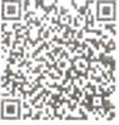 !Особые правила заполнения полей для некоторых Поставщиков.Заполнение указанных полей является обязательным условием при приеме денежных средств в пользу указанных Поставщиков:МТС:«Название ИТС Предприятия:___»;  (Название домашнего оператора абонента (длина поля – 40 знакомест));«Лицевой счет № ____»;«Номер ЕСПП ____»;«Код акцептования ____»При отсутствии Кода акцептования чек должен содержать фразу: «Платеж принят без акцептования МТС. Перевод денежных средств на счет может быть произведён с задержкой". Наличие данной фразы возможно только в случае применения технологии, не предполагающей информационный обмен в режиме реального времени.Пример:Платёж проведён. Л\С: 281332332073. Домашний оператор: СЫКТЫВКАР. Номер транзакции ЕСПП: 661810109801. Код акцептования: a8E8IqfE. Приложение № 5Регламент регистрации Терминалов1. Субагент в течение 3 (Трех) дней после регистрации в Системе обязан зарегистрировать в электронной базе Оператора Сервиса свои Терминалы, обеспечить функционирование Терминалов. Платежный субагент XML обязан регистрировать в электронной базе Оператора Сервиса свои Терминалы, предоставляя данные обо всех Терминалах Территории Платежного субагента. В случае изменения сведений о Терминале по сравнению с данными, указанными Субагентом при регистрации, Субагент обязаны не позднее, чем на следующий рабочий день перерегистрировать Терминал.	2. Регистрация Терминалов в электронной базе Оператора Сервиса подразумевает осуществление следующих действий:	2.1. Непосредственно перед началом работы каждого из Терминалов Территории Платежного субагента сведения о нем должны быть занесены в электронную базу Оператора Сервиса. Для этого уполномоченному лицу Субагента следует авторизоваться в модуле администратора на специализированном сайте https://agent.qiwi.com, в меню «Субагенты» выбрать соответствующее наименование, затем в меню «Терминалы» активировать пункт «Создание терминала». Заполнение электронной анкеты необходимо осуществлять в полном объеме. Запрещается создавать Терминалы в количестве, превышающем действительное их число; при необходимости посменной работы кассиров следует пользоваться пунктом меню «Персоны» для занесения сведений о каждой персоне, прикрепленной к одному Терминалу.	2.2. При занесении сведений в базу данных Оператора Сервиса каждому из Терминалов автоматически присваивается идентификатор (ID), в дальнейшем используемый Оператором Сервиса при анализе приема Платежей и формировании статистических данных.	2.3. Субагент обязан указывать в разделе «Тип терминала» регистрационной формы именно тот тип оборудования, который используется им в данном пункте приема Платежей. 2.4.2.4.  Оператор Сервиса в течение пяти рабочих дней производит подтверждение регистрации Терминалов Субагента в базе данных Оператора Сервиса. 2.5. На зарегистрированном Терминале Субагенту предоставляется техническая возможность осуществлять прием Платежей в пользу всех Поставщиков, с учетом ограничений, установленных Приложением 2. 3. Оформление Территории Платежного субагента должно осуществляться в строгом соответствии с условиями Правил, а также с требованиями Поставщиков, в пользу которых принимаются Платежи. Нарушение требований к оформлению Территории Платежного субагента является основанием для аннулирования ее регистрации в Системе.4. При обнаружении недостоверности сведений, указанных при регистрации Терминалов на Территории Платежного субагента, Оператор Сервиса вправе аннулировать регистрацию и потребовать от Субагента уплаты штрафа. 5. Субагент обязан своевременно в письменном виде (размещением информации на Личной странице Субагента и/или направлением сообщения на электронный адрес Оператора Сервиса) сообщать Оператору Сервиса о прекращении функционирования Терминалов Территории Платежного субагента; при этом регистрация Терминалов аннулируется. 6. При аннулировании регистрации Терминала Оператор Сервиса прекращает техническую возможность приема Платежей через указанный Терминал, а также исключает участие Платежного терминала в рекламной сети Системы с начала месяца, в котором было прекращено функционирование. Реквизиты Терминала, указанные при регистрации, сохраняются в базе данных Оператора Сервиса и могут быть использованы вновь при исчезновении обстоятельств, вызвавших отмену регистрации. 7. В случае если Субагент планирует временное приостановление приема Платежей через Терминал, следует авторизоваться в модуле администратора на на специализированном сайте https://agent.qiwi.com, и осуществить блокировку Терминала в меню «Терминалы». Если блокировка не была совершена, при возникновении конфликтной ситуации Терминал рассматривается Оператором Сервиса как действующий, а Субагент принимает на себя ответственность за возможное нарушение условий Правил. 8. Для целей определения прав и обязательств, возникающих у Участников Системы в зависимости от типа Терминала, применяемого Субагентом при приеме Платежей в Системе, используется следующее соответствие:Таблица 1. Типы ТерминаловТаблица 2. Соответствие типов Терминалов классификатору названий Терминалов, приведенному на Личной странице Субагента для целей регистрации ТерминалаПриложение № 5аТребования Поставщиков к порядку оформления и работы мест приема Платежей Платежных субагентов1.  ОАО «Вымпел-коммуникации» (Билайн):1.1. Оформление мест приема Платежей информационными материалами в соответствие с критериями ОАО «Вымпел-коммуникации» (Билайн):Наличие в месте приема Платежей информационных сообщений о приеме Платежей в пользу ОАО «Вымпел-коммуникации» (Билайн);Оформление места приема Платежей стикерами, плакатами, инструкциями, брошюрами, штендерами и дисплейным оборудованием;Размер информационных материалов ОАО «Вымпел-коммуникации» (Билайн), размещенных в месте приема Платежей, должен быть не меньше размера подобных информационных материалов других Поставщиков;Место размещения информационных материалов ОАО «Вымпел-коммуникации» (Билайн) должно обеспечивать Плательщикам полный и удобный просмотр данных материалов;При приёме Платежа в кассе обязательно наличие информационных стикеров на входных дверях помещения, наличие информационных стикеров внутри помещения на кассовых аппаратах (для магазинов), на стеклянной перегородке (для банков), наличие инструкции о порядке приёма Платежей у кассира;При приёме Платежа в Платежных терминалах обязательно наличие информационных стикеров на открытых для просмотра поверхностях устройств и/или рядом с устройствами.1.2. Выдача в местах приема Платежей документов, подтверждающих Платеж.1.3. Указание на документе, подтверждающем Платеж, актуального телефона поддержки Плательщиков по вопросам проведения Платежей.1.4. Прием Платежей по всем телефонным номерам, относящимся к номерной емкости ОАО «Вымпел-коммуникации» (Билайн).1.5. Прием Платежей в пользу ОАО «Вымпел-коммуникации» (Билайн) суммой не менее 2 (Двух) рублей.1.6. Информирование в местах приема Платежей Плательщиков о размере Дополнительного вознаграждения до совершения Платежа.КИВИ Банк (АО): 2.1. За исключением Платежного терминала в каждом месте приема Платежей в пользу сервисов КИВИ Банк (АО) Субагент должны размещать в документальном (бумажном) виде для ознакомления Плательщиками актуальный текст Публичной оферты об использовании платежного сервиса «QIWI Кошелек», размещенный в сети Интернет по адресу https://static.qiwi.com/ru/doc/oferta_lk.pdf?v2. 2.1.1. В интерфейсе каждого Платежного терминала Платежный субагент должны размещать для ознакомления Плательщиками актуальный текст Публичной оферты об использовании платежного сервиса «QIWI Кошелек», размещенный в сети Интернет по адресу https://static.qiwi.com/ru/doc/oferta_lk.pdf?v2.	В случае невыполнения Платежным субагентом указанных в настоящем Приложении требований по порядку оформления и работы мест приема Платежей Оператор Сервиса вправе отключить техническую возможность приема данным Платежным субагентом Платежей в пользу соответствующего Поставщика, а также применить меры ответственности, установленные Правилами. Основанием для этого является проверка места приема Платежей, проведенная Поставщиком и/или Оператором Сервиса.Приложение № 6.1Форма отчета Субагента с актом сверкиПриложение № 6.2Форма отчета Привлеченного субагента с актом сверкиПриложение № 6.3Форма отчета Дистрибьютора с актом сверкиПриложение № 7.1 Приложение № 7.1а Форма Отчета Оператора Сервисаc актом сверки об исполнении Договора о приеме Платежей с Привлеченным поставщиком________________________________  Форма Отчета применяется к отношениям Оператора Сервиса и Поставщика, начиная с отчетного месяца «апрель 2021 года»Приложение № 7.2Форма Отчета КонсолидатораПриложение № 8Инструкция по корректировке и отмене ошибочного Платежа Оператор Сервиса обязуется сообщать Поставщику, не являющемуся Получателем, о необходимости отмены или корректировки ошибочного Платежа, а Поставщик обязуется производить отмену или корректировку ошибочного Платежа в порядке, установленном настоящим Приложением к Правилам.Субагент вправе самостоятельно воспользоваться указанной ниже технической возможностью (при её наличии) ставить ошибочные Платежи на отмену и корректировку, в рамках предоставленного ему доступа к Личной странице Субагента. Плательщик, Платеж которого не зачислен Поставщиком, не являющимся Получателем, на Лицевой счет Клиента, обращается к Оператору Сервиса по телефону, указанному на документе, подтверждающем Платеж.Процедура корректировки и отмены Платежа, содержащего ошибочно указанные идентификационные данные Клиента либо сумму Платежа, реализуется посредством сайтов http://agent.qiwi.com и https://prov.osmp.ru следующим образом: Оператор Сервиса в течение 3 (Трех) рабочих дней со дня поступления заявки от Плательщика или сотрудника Субагента о Платеже, содержащем ошибочные идентификационные данные Клиента либо сумму Платежа (далее – «ошибочный Платеж»), осуществляет постановку данного Платежа на корректировку или отмену через сайт http://agent.qiwi.com. По требованию Оператора Сервиса Субагент дополнительно должен предоставить Оператору Сервиса в письменном виде документ, содержащий данные о дате проведения Платежа, времени проведения Платежа, месте проведения Платежа, сумме Платежа, номере транзакции, данные о номере QIWI Кошелек (если корректировка или отмена Платежа связана с QIWI Кошелек), реквизиты о возврате Платежа (если это связано с отменой Платежа), данные чека; письменный документ от Плательщика, предоставленный Субагенту, и содержащий ФИО Плательщика, телефонный номер Плательщика, паспортные данные Плательщика и указание причины отмены или корректировки Платежа. При составлении документа у сотрудника Субагента должны быть надлежащие полномочия для составление такого документа. При постановке Оператором Сервиса ошибочного Платежа на корректировку или отмену, Поставщику автоматически с сайта http://agent.qiwi.com отправляется Заявление на проведение корректировки или отмены Платежа (далее – «Заявление») на адрес электронной почты. В Заявлении указываются реквизиты Платежа, необходимые для его идентификации и дальнейшей корректировки или отмены: Форма Заявления на корректировку Платежа:           Форма Заявления на отмену Платежа: В случае установления Поставщиком временных ограничений по возможности осуществления корректировок и отмен ошибочных Платежей, Оператор Сервиса принимает заявки об ошибочных Платежах и ставит их на корректировку или отмену с учетом установленного Поставщиком срока.      В течение 3 (трех) рабочих дней с момента постановки Оператором Сервиса ошибочного Платежа на корректировку или отмену и получения Заявления, Поставщик проверяет возможность проведения корректировки или отмены Платежа и, при наличии возможности, подтверждает корректировку или отмену. Корректировка и отмена Платежа возможна при наличии денежных средств на Лицевом счете Клиента, в пользу которого поступил от Плательщика и был зачислен Поставщиком ошибочный Платеж.  При отсутствии на Лицевом счете Клиента денежных средств в размере зачисленного ошибочного Платежа, Поставщик осуществляет частичную отмену, в размере денежных средств, доступных к списанию с Лицевого счета Клиента. Проведение корректировки или отмены Платежа подтверждается Поставщиком посредством сайта https://prov.osmp.ru, путем проставления соответствующей отметки на сайте.  В случае проведения частичной отмены ошибочного Платежа, Поставщик направляет соответствующее уведомление Оператору Сервиса по электронному адресу rc.prov@osmp.ru и связывается по телефону с курирующим сотрудником расчетного центра. В дальнейшем, повторная отмена в размере оставшейся суммы ошибочного Платежа Поставщиком не производится. Данные об ошибочных Платежах, скорректированных Поставщиком, выгружаются на сайт http://agent.qiwi.com   и помечаются соответствующим знаком. Данные об ошибочных Платежах, отмененных Поставщиком, выгружаются на сайт http://agent.qiwi.com, указывается статус Платежа «Ок», код ошибки «Платеж отменен». В дальнейшем, данные Платежи доступны для перепроведения Оператором Сервиса.  При совершении Поставщиком частичной отмены ошибочного Платежа, данные об отмененной и доступной к перепроведению сумме, выгружаются в модуль перепроведения с сайта http://agent.qiwi.com. В течение первых 3 (Трех) рабочих дней месяца, следующего за отчетным, Поставщик обязан подтвердить или отклонить отмены ошибочных платежей посредством сервиса сайта https://prov.osmp.ru/. Данные об отмененных Платежах учитываются Оператором Сервиса при формировании ежемесячного отчета по форме Приложения № 7.1 к Правилам. Приложение 8.1.Инструкция по непринятым и возвращенным Поставщиками, являющимися Получателями, Платежам с использованием Сервиса Перепроведения Платежа        Сервис Перепроведения – сервис обработки обращений и приема поручений Плательщиков на осуществление Платежа по причине ранее непринятого и возвращенного Получателем Платежа, совершенного с использованием Платежного терминала (АСО), организуемый Расчетным Банком и Оператором Сервиса, в том числе с участием Субагентов.        В рамках Сервиса Перепроведения возможны прием поручений клиентов Расчетного банка в рамках Платежного сервиса QIWI Кошелек и прошедшим процедуру упрощенной или полной идентификации на совершение Платежа в целях увеличения остатка электронных денежных средств на балансе предоплаченной карты ЕРК Плательщика в рамках Платежного сервиса QIWI Кошелек, и в размере не превышающем внесенную сумму непринятого и возвращенного Получателем Платежа, без учета суммы дополнительного вознаграждения за прием Платежа Субагентом и/или комиссии Расчетного банка за осуществление перевода денежных средств (в случаях, где это применимо). Если Платеж непринят и возвращен Получателем (далее – «Неуспешный Платеж»), Плательщик вправе обратиться в клиентский сервис Оператора Сервиса по телефону, указанному в смс-сообщении*, на документе, подтверждающем Платеж или указанному в информационном разделе Платежного Терминала типа АСО.*Расчетный Банк уведомляет Плательщика о факте неуспешности Платежа путем направления смс-сообщения Плательщику на номер телефона, указанном при совершении Платежа. При этом факт получения или неполучения Плательщиком смс-сообщения от Расчетного Банка не влияет на право Плательщика обратиться в клиентский сервис Оператора Сервиса и носит исключительно информационный характер. Расчетный Банк вправе самостоятельно определять категории Получателей и случаи, когда Плательщику будут направляться смс-сообщения, дополнительно информирующие Плательщика о Неуспешном Платеже. 2.  На основании полученного от Плательщика обращения Оператор Сервиса осуществляет запрос в Расчетный Банк в целях подтверждения неуспешности Платежа и получения от Расчетного Банка ответа о возможности принять новое поручение от Плательщика на совершение Платежа в рамках Сервиса Перепроведения. В случае получения положительного ответа от Расчетного банка, Оператор Сервиса принимает от Плательщика все необходимые данные для приема поручения на совершение Платежа в рамках Сервиса Перепроведения. В случае получения отрицательного ответа от Расчетного банка, Оператор Сервиса отказывает Плательщику в Сервисе Перепроведения с указанием причин. 4.	После получения положительного ответа от Расчетного банка сумма Неуспешных Платежей отражается на балансе Субагента в Системе, принявшего Платеж от Плательщика до оказания Плательщику Сервиса Перепроведения или осуществления Оператором Сервиса Претензионной авторизации Платежа. Сумма в размере Платежа учитывается в расчетах между Субагентом и Оператором Сервиса и отражается в Отчете Субагента в том Отчетном месяце, в котором Плательщику был оказан Сервис Перепроведения Платежа. Оператор Сервиса выплачивает вознаграждение Субагенту за прием Платежа в адрес Получателя, в пользу которого был перепроведен Платеж, по ставке, установленной в применяемом к Субагенту Тарифным планом.5.	Дополнительное вознаграждение Субагента за прием Платежа и/или комиссия Расчетного Банка за осуществление перевода денежных средств (в случае установления таковой) за ранее совершенный Неуспешный Платеж Плательщику не возвращается. За исполнение поручения в рамках Сервиса Перепроведения дополнительное вознаграждение с Плательщика не взимается.6. Субагенты обязуются оказать содействие Оператору Сервиса при реализации им Сервиса Перепроведения.7. Порядок и способы обработки обращений Плательщиков Оператор Сервиса определяет самостоятельно с учетом ограничений и требований Расчетного Банка, предъявляемых в целях обеспечения информационной безопасности конфиденциальных данных и данных составляющих банковскую тайну, а также выявления и пресечения случаев мошенничества.8. Сервис Перепроведения оказывается Плательщику при Неуспешном Платеже только по Неуспешным Платежам в пользу таких Получателей, по которым одновременно у Расчетного Банка и Оператора Сервиса есть технологическая возможность. По остальным Получателям при Неуспешном Платежей Участники Системы руководствуются соответствующими положениями настоящих Правил.              Настоящее Приложение вступает в силу с 11 августа 2020 года и распространяет свое действие на отношения Сторон, которые возникли с 01 июля 2020 года.Приложение № 9Инструкция по безопасности1. Для предотвращения несанкционированного проведения платежей от Терминалов Субагента с другого оборудования необходимо осуществить «привязку» каждого Терминала, используемого Субагентом, к серийному номеру оборудования. Определить серийный номер конкретного типа Терминала Субагент может на своей Личной странице следующим образом: Win-терминал (Dealer) - В меню программы «Dealer» выбрать закладку «Справка», далее - «О программе». POS-терминал (Nurit) – В «Меню», далее - «Сервис», далее - Серийный номер. Платежный терминал – В «Монитор терминалов», далее серийный номер (указан в поле «Инфо» после версии программного обеспечение (ПО)). Для осуществления «привязки» необходимо прописать серийный номер в поле «Привязан к SN» (Раздел «Редактирование терминала»). 2. Для снижения ущерба и локализации источника в случае кражи учётных данных Персоны (под «Персоной» понимается учетная запись с определенным набором прав доступа к Системе, зарегистрированная Субагентом для пользователей), Субагенту необходимо при проведении Платежей использовать учётные записи с минимальным необходимым набором прав («продавец»). Кроме того, Субагенту следует произвести привязку Персон к Терминалам, с которых эти Персоны проводят Платежи. 3. Для защиты от кражи компьютерными вирусами авторизационных данных персон Субагенту необходимо защищать периодически обновляемыми антивирусными средствами компьютеры, с которых ведётся работа с Системой. Оператор Сервиса рекомендует Субагентам также использовать криптоключи eToken Pro. Оператор Сервиса настоятельно не рекомендует Субагенту (пользователям Субагента) заходить в Систему с общедоступных компьютеров (например, с компьютеров в интернет-кафе).4. На компьютерах, используемых для работы с Системой, Субагенту рекомендуется ограничить доступ в сеть Интернет, а также воздержаться от открытия подозрительных писем с вложениями. При получении письма, содержащего вложения, от имени Оператора Сервиса Субагенту рекомендуется такое письмо переслать в адрес sb@qiwi.com для его проверки и, в случае обнаружения вируса, внесения вируса в антивирусные базы.Приложение № 10 Соглашение о рекламной сети СистемыПринимая во внимание, что Оператор Сервиса заключил договоры с Рекламодателями, и наделен полномочиями привлекать для исполнения поручения по размещению рекламы третьих лиц, а Субагент, за исключением Участника XML, осуществляет прием Платежей  посредством Платежных терминалов с использованием Программ,    Субагент, за исключением Участника XML, осуществляющий указанную деятельность посредством Платежных терминалов, присоединяется к настоящему Соглашению, принимает его условия в целом и является участником рекламной сети Системы.1. Термины и определения.1.1. Реклама – в целях настоящего Соглашения под Рекламой понимается распространяемая с помощью Рекламных носителей информация о лице, производящем товары или оказывающем услуги, которая предназначена для Плательщиков и призвана формировать или поддерживать интерес к этому лицу и производимых им товарах или услугах, а также способствовать их реализации. Для целей настоящего Соглашения не признается Рекламой:- размещение информации о платежных сервисах Системы без указания информации о лице, производящем товары или оказывающем услуги, - размещение информации о лице, производящем товары или оказывающем услуги, если эта информация направлена на увеличение оборота по принятым Платежам от Плательщиков, -  использование баннера, как инструмента внесения Платежа.1.2. Формы распространения рекламы с использованием Платежного терминала:1.2.1. Размещение стикера – размещение стикера на корпусе Платежного терминала.1.2.2. Динамичное и/или статичное размещение – размещение динамичных и/или статичных аудио-видео материалов на страницах монитора Платежного терминала, за исключением информационно-маркетинговых зон, указанных в абзаце 1 п. 7.21. Правил.1.2.3. Реклама на чеках - размещение рекламы на чеках, выдаваемых Платежным терминалом при завершении платежной операции.1.2.4. Реклама на распечатках чековой ленты – размещение рекламы на распечатках чековой ленты, выдаваемых Платежным терминалом по запросу пользователя вне связи с совершением платежной операции и не являющихся чеками.1.3. Рекламное место – место на Рекламном носителе, а также на чеке и/или распечатке чековой ленты, не являющейся чеком, на которых размещаются Рекламные материалы определенного типа. К Рекламным относятся все места, указанные в Приложении № 10а к Правилам.1.4. Рекламный носитель – самостоятельная единица оборудования - Платежный терминал.1.5. Рекламная территория – Территория Платежного субагента, на которой осуществляется прием Платежей посредствам Платежных терминалов. 2. Порядок вступления Субагентов в рекламную сеть Системы.2.1. Акцептом настоящего Соглашения является проведение Субагентом Платежа через Рекламный носитель. Получение Оператором Сервиса данных о Платеже, проведенном с Рекламного носителя, означает, что Субагент присоединяется к настоящему Соглашению в целом, принимает его условия и обязуется исполнять возлагаемые на него обязательства. После проведения Платежа указанным способом, Субагент не может ссылаться на то, что он не ознакомился с Соглашением либо не признает его обязательность. 2.2. Порядок регистрации Рекламной Территории установлен в Приложении 5 к Правилам. 3. Права и обязанности Субагента – участника рекламной сети Системы3.1. Участник рекламной сети Системы обязан до проведения первого Платежа посредством Платежного терминала предоставить Оператору Сервиса корректные данные для регистрации (аккредитации) Рекламной территории.3.2. Участник рекламной сети Системы обязан предоставить Оператору Сервиса возможность использования Рекламной Территории для размещения Рекламы способами, предусмотренными п. 1.2 настоящего Соглашения. 3.3. Участник рекламной сети Системы не вправе препятствовать обновлению Рекламных материалов на страницах монитора Рекламного носителя путем отключения обновления рекламы, а также снимать, закрывать или иным образом ухудшать обзор размещенных на Рекламных носителях стикеров.3.4. Участник рекламной сети Системы обязан согласовывать с Оператором Сервиса Отчет, содержащий данные об исполнении настоящего Соглашения, и предоставлять его и счет-фактуру Оператору Сервиса в срок и в порядке, установленном Правилами. 4. Права и обязанности Оператора Сервиса в отношении Субагента – участника рекламной сети Системы4.1. Оператор Сервиса обязуется своевременно выплачивать Участнику рекламной сети Системы вознаграждение за распространение рекламы на Рекламной Территории.5. Порядок расчетов5.1. Вознаграждение Участника рекламной сети не зависит от количества используемых им Рекламных носителей; от вида и/или количества Рекламных мест; от формы распространения рекламы и/или от способа размещения рекламы.Вознаграждение Участника рекламной сети Системы рассчитывается ежемесячно. 5.2.  Стоимость размещения Рекламы в отчетном месяце составляет: - 10,00 (Десять) рублей 00 копеек в месяц, без учета НДС, вознаграждение увеличивается на сумму НДС, исчисленную по ставке, установленной действующим законодательством Российской Федерации – для плательщиков НДС, - 10,00 (Десять) рублей 00 копеек в месяц – для применяющих УСН.  В случае если обязательство Участника рекламной сети Системы, предусмотренное п. 3.4. настоящего Соглашения, не исполнено по истечении месяца, следующего третьим за месяцем, в котором такое обязательство возникло, Оператор Сервиса вправе пересчитать размер  вознаграждения Участника рекламной сети Системы за соответствующий отчетный период с 1-ого числа месяца, следующего четвертым за месяцем, в котором обязательство, предусмотренное п. 3.4. настоящего Соглашения, возникло, исходя из суммы 1 (Один) руб. в месяц.5.3. Сумма вознаграждения Субагента - Участника рекламной сети Системы за распространение рекламы на Рекламной Территории Платежного субагента, отраженная в Отчете, принимается Оператором Сервиса в зачет встречного требования по перечислению сумм принятых Платежей, указанного п. 6.10. Правил. 5.4. Расчеты между Сторонами производятся в рублях Российской Федерации в порядке, установленном Правилами, с учетом положений настоящего Соглашения. 6. Ответственность6.1 Участник рекламной сети Системы, принимает на себя повышенную ответственность за достоверность и своевременность предоставления Оператору Сервиса сведений о Рекламной сети. Наряду с санкциями, установленными Правилами, Оператор Сервиса вправе применить к Участнику рекламной сети Системы меры ответственности, указанные в настоящем разделе Соглашения.  6.2. В случае обнаружения несоответствия предоставленных Участником рекламной сети Системы данных о Рекламном носителе, фактическим обстоятельствам, Участник рекламной сети Системы выплачивает Оператору Сервиса штраф в размере до 130000 (Сто тридцать тысяч) рублей за каждый случай несоответствия.6.3. Участник рекламной сети Системы возмещает Оператору Сервиса сверх неустоек все убытки, включая упущенную выгоду, явившиеся следствием недостоверности данных Участника рекламной сети Системы о его Рекламной территории.6.4. Участник рекламной сети Системы обязуется возместить понесенные Оператором Сервиса убытки в полном объеме, в случаях взыскания третьими лицами штрафных санкций и ущерба с Оператора Сервиса, вызванных недостоверностью данных Участника рекламной сети Системы о Рекламной территории.6.5. Все неустойки, предусмотренные настоящим Соглашением, подлежат уплате в порядке, предусмотренном Правилами. 7. Действие настоящего Приложения7.1. Настоящее Приложение вступает в силу с 01 марта 2014 года и распространяет свое действие на отношения сторон, которые возникли с 01 января 2014 года.Приложение № 10аПеречень Рекламных мест до 20.03.2011 включительноПеречень Рекламных мест с 01.03.2016Приложение №11Лицензионное соглашениеСоглашение регулирует условия предоставления Субагенту прав использования составного произведения «Программный комплекс КИВИ» (раздел I Лицензионного соглашения), а также условия предоставления Субагенту и/или Субагенту XML прав использования отдельных Программ (раздел II Лицензионного соглашения) на условиях простой (неисключительной) лицензии, с сохранением за Оператором Сервиса права выдачи лицензий другим лицам. Исключительный перечень Программ содержится в Разделе II.Соглашение вступает в силу с 01 января 2016 года.РАЗДЕЛ I.Условия предоставления прав использования составного произведения «Программный комплекс КИВИ».1. Составное произведение «Программный комплекс КИВИ» включает в себя в качестве неотъемлемых частей следующие программы для ЭВМ:«Система приложений»;«КИВИ Регистратор»;«Адаптер платежей для МегаФон (MegaFon Payments Adapter)»;«Модуль проведения платежей в пользу особых Получателей»;«МАRATL»; «Программный комплекс автоматов самообслуживания QIWI» (Program complex self-service machines QIWI); «QIWI Кассир (QIWI Cashier)»«Модуль проведения платежей для 1С»«Модуль проведения платежей для 1С 8.0»«QIWI Кассир Android (QIWI Cashier for Android)»«QIWI Кошелек для АСО» (QIWI Wallet for SSM)»;2. Использование «Программного комплекса КИВИ» осуществляется комбинированным способом, включающим в себя хранение, загрузку, установку, запуск или показ клиентских компонентов, а также удаленный запуск серверных компонентов Программ, являющихся неотъемлемой частью «Программного комплекса КИВИ».3. Цели использования:3.1. передача данных о принятых Платежах в разрезе каждого из Поставщиков;3.2. прием Платежей с использованием ЭВМ, Терминалов, планшетных компьютеров и смартфонов под управлением ОС Android;3.3. обработка запросов от Терминалов и передача запросов на сервер Системы приложений, выполнение проверки принадлежности абонентского номера телефона, соответствующего учетной записи пользователя в платежном сервисе QIWI Кошелек, к мобильной сети МегаФон и возможности пополнения баланса учетной записи Пользователя в платежном сервисе QIWI Кошелек с указанным абонентским номером, при совершении Платежей в пользу Поставщика с ID 7406 по шлюзу ID 22045;3.4. передача данных о принятых Платежах в пользу Поставщиков, размер ставки вознаграждения за прием Платежей, в пользу которых зависит от взимания/невзимания Субагентом Дополнительного вознаграждения, Перечень таких Поставщиков (шлюзов Поставщиков) отражается в Тарифных планах Субагентов.3.5. передача данных необходимых для осуществления перевода денежных средств без открытия банковского счета в пользу Поставщиков, поименованных в Перечне 3.1. Приложения №2;3.6. передача на сервер Оператора Сервиса данных об операциях, совершаемых Плательщиками, трансляция рекламного контента, поддержка интерфейса осуществления поиска Поставщика и дальнейшей оплаты с помощью Терминала.4. Территория использования – Российская Федерация.5. В отношении Программ, входящих в состав «Программного комплекса КИВИ» Субагенту запрещается:5.1. вносить изменения, в том числе искажать интерфейс, видимый Плательщику;5.2. пытаться обойти технические ограничения;5.3. реконструировать, декомпилировать или дизассемблировать Программы;5.4. создавать дополнительную нагрузку на Программы с целью умышленного нарушения его работы;5.5. использовать Программы для целей, не предусмотренных в Лицензионном соглашении.6. В отношении Программ, входящих в состав «Программного комплекса КИВИ» Субагент вправе:6.1. вносить изменения в видимый Плательщику интерфейс Программ только в части добавления средств индивидуализации лиц, не являющихся Поставщиками, перечисленными в Приложение № 2 к Правилам, на соответствующих страницах интерфейса с перечнем Поставщиков, но при условии соблюдения следующих требований:•	изменения вносятся исключительно в целях размещения средств индивидуализации третьих лиц, непоименованных в Приложении № 2 к Правилам;•	изменения вносятся только при условии наличия у Субагента соответствующего разрешения от правообладателя на размещаемое средство индивидуализации;•	такое изменение никаким образом не затрагивает и не влияет на средства индивидуализации Поставщиков, размещаемые Оператором Сервиса в интерфейсе Программ, в том числе не оказывает влияния на их внешний вид, местоположение в интерфейсе Программ.7.  Субагент обязуется обновлять Программы, входящие в состав «Программного комплекса КИВИ» на своих Терминалах не позднее следующего дня, за днем публикации на сайте Оператора Сервиса новости об обновлении. Субагент, не исполнивший указанное обязательство, принимает на себя все риски некорректной работы Программ и несет все, связанные с некорректной работой, меры ответственности.8. Оператору Сервиса принадлежат права на результаты интеллектуальной деятельности в отношении Комплекса программ КИВИ и Программ, входящих в состав Комплекса программ КИВИ.Вознаграждение Оператора Сервиса определяется согласно пункту 11.3 Правил.РАЗДЕЛ II.Программное обеспечение «Система приложений» (далее Программа)	Программа «Система приложений» предоставляется Субагенту XML, на следующих условиях: 1. Под использованием понимается удаленный запуск Программы исключительно в целях передачи данных о принятых Платежах в разрезе каждого из Поставщиков, с правом передачи третьим лицам, находящимся на территории Российской Федерации. При этом право третьих лиц на использование Программы, в отношении которого предоставляется простая (неисключительная) лицензия, также ограничено пределами, предусмотренными настоящим лицензионным соглашением. 2. Оператору Сервиса принадлежат исключительные права на результаты интеллектуальной деятельности в отношении Программы.3.	 Субагенту запрещается:•	каким-либо образом изменять Программу, в том числе искажать состав либо формат передаваемых данных о принятых Платежах;•	пытаться обойти какие-либо технические ограничения в Программе;•	создавать дополнительную нагрузку на Программу с целью умышленного нарушения его работы;•     использовать Программу для иных целей, чем передача данных о принятых Платежах.4. Программное обеспечение, Программа предоставляется Субагенту XML на возмездной основе. Размер вознаграждения зависит от формата и алгоритма обработки информации о Платежах, который установлен Поставщиком. Порядок определения размера вознаграждения Оператора Сервиса установлен п.11.3 Правил. Программа для POS-терминала «QIWI POS Pax»Программа для POS-терминала «QIWI POS Pax» предоставляется Субагенту, использующему POS-терминалы, Привлеченному Субагенту, за исключением Субагента XML, на следующих условиях: 1. Наименование Программы для POS-терминала: «QIWI POS Pax».© Закрытое акционерное общество «Объединенная система моментальных платежей», 2011 год.Сфера применения: прием Платежей от физических лиц в пользу доступных определенному Субагенту Поставщиков.Программа для POS-терминала «QIWI POS Pax» (далее – Программа) является технологическим средством взаимодействия между Субагентом и Оператором Сервиса при осуществлении деятельности по приему Платежей посредством POS-терминала.Оператор Сервиса гарантирует, что является правообладателем исключительного права на Программу.Под использованием понимается хранение, загрузка, установка, запуск или показ Программы исключительно в целях приема Платежей посредством POS-терминала, с правом передачи третьим лицам, находящимся на территории Российской Федерации. При этом право третьих лиц на использование Программы, в отношении которого предоставляется простая (неисключительная) лицензия, также ограничено пределами, предусмотренными Соглашением. Субагент вправе использовать Программу в том виде, в котором он ее получил, без внесения изменений на любом носителе, при соблюдении условия сохранения и/или помещения на данной Программе знака охраны авторского права и уведомления об отсутствии гарантий. Под отсутствием гарантий подразумевается: возложение на Субагента всех рисков, связанных с качеством и производительностью Программы, а также несением Субагентом расходов, связанных с техническим обслуживанием, ремонтом или исправлением Программы в случае обнаружения недостатков в Программе. Согласие Оператора Сервиса на заключение Субагентом сублицензионных договоров не требуется. При этом Субагент несет ответственность перед Оператором Сервиса за действия сублицензиатов.2. Оператору Сервиса принадлежат права на результаты интеллектуальной деятельности в отношении Программы. Принадлежность исключительного права на Программу Оператору Сервиса удостоверяется свидетельством о государственной регистрации Программы № 2011617100 от «12» сентября 2011 г.3.	 Субагенту запрещается:•	каким-либо образом изменять Программу;•	пытаться обойти какие-либо технические ограничения в Программе;•	реконструировать, декомпилировать или дизассемблировать Программу.4. Субагент обязуется обновлять предоставленную Оператором Сервиса Программу на своих POS-терминалах не позднее следующего дня, за днем публикации на сайте Оператора Сервиса новости об обновлении версии Программы. Субагент, не исполнивший указанное обязательство, принимает на себя все риски некорректной работы Программы и несет все, связанные с некорректной работой, меры ответственности. 5. Запрещается сохранять какие-либо копии Программы, включая резервную копию.6. Программа предоставляется Субагенту с целью обеспечения возможности приема Платежей Субагентом от Плательщиков посредством POS-терминала.Программа является технологическим средством, улучшающим качество осуществления Субагентом деятельности по приему Платежей посредством POS-терминала.Оператор Сервиса, реализуя свою обязанность по обеспечению Субагента необходимыми средствами для исполнения поручения, предоставляет Субагенту Программу, и рекомендует Субагенту для наиболее качественного осуществления деятельности по приему Платежей посредством POS-терминала использовать данную Программу.7. В связи с тем, что применение данной Программы является рекомендуемым Оператором Сервиса средством для наиболее качественного осуществления Субагентом деятельности по приему Платежей посредством POS-терминала, а обеспечение Субагента Программой является обязанностью Оператора Сервиса, плата за предоставление Программы не взимается при соблюдении пользователем Программы условий Соглашения и Правил. В случае причинения Субагентом ущерба Оператору Сервиса в результате незаконного использования Программы и/или нарушения условий Соглашения, сумма причиненного Оператору Сервиса ущерба определяется как стоимость нарушенных Субагентом прав на использование Программы, установленная Оператором Сервиса в размере 1 500 000 (один миллион пятьсот тысяч) рублей. Убытки взыскиваются в полной сумме сверх неустойки, предусмотренной в разделе XII Правил.За нарушение условий Соглашения, а также за последствия таких нарушений, Субагент несет ответственность, предусмотренную действующим законодательством Российской Федерации. Субагент не освобождается от исполнения обязательств в соответствии с заключенным им Соглашением в случае, если в результате решения суда или заявления о нарушении исключительных прав или в связи с наступлением иных обстоятельств, не связанных непосредственно с нарушением исключительных прав, на Субагента на основании решения суда, договора или ином основании возложены обязательства, которые противоречат условиям Соглашения.Программа для ЭВМ «QIWI Защита (QIWI Guard)»	Программа для ЭВМ «QIWI Защита (QIWI Guard)» предоставляется Субагенту, использующему ЭВМ, Привлеченному Субагенту, за исключением Субагента XML на следующих условиях:1. Под использованием понимается хранение, загрузка, установка, запуск или показ Программы для ЭВМ исключительно в целях приема Платежей посредством ЭВМ, с правом передачи третьим лицам, находящимся на территории Российской Федерации. При этом право третьих лиц на использование Программы для ЭВМ, в отношении которого предоставляется простая (неисключительная) лицензия, также ограничено пределами, предусмотренными Соглашением.2. Оператору Сервиса принадлежат права на результаты интеллектуальной деятельности в отношении Программы для ЭВМ.3.	 Субагенту запрещается:•	каким-либо образом изменять Программу для ЭВМ;•	пытаться обойти какие-либо технические ограничения в Программе для ЭВМ;•	реконструировать, декомпилировать или дизассемблировать Программу для ЭВМ.4. Субагент обязуется обновлять предоставленную Оператором Сервиса Программу для ЭВМ на своих ЭВМ не позднее следующего дня, за днем публикации на сайте Оператора Сервиса новости об обновлении версии Программы для ЭВМ. Субагент, не исполнивший указанное обязательство, принимает на себя все риски некорректной работы Программы для ЭВМ и несет все, связанные с некорректной работой, меры ответственности. 5. Запрещается сохранять какие-либо копии Программы для ЭВМ, включая резервную копию.6. Программа для ЭВМ предоставляется Субагенту с целью обеспечения возможности приема Платежей Субагентом от Плательщиков посредством ЭВМ.Программа для ЭВМ является технологическим средством, улучшающим качество осуществления Субагентом деятельности по приему Платежей посредством ЭВМ.Оператор Сервиса, реализуя свою обязанность по обеспечению Субагента необходимыми средствами для исполнения поручения, предоставляет Субагенту Программу для ЭВМ, и рекомендует Субагенту для наиболее качественного осуществления деятельности по приему Платежей посредством ЭВМ использовать данную Программу для ЭВМ.7. В связи с тем, что применение данной Программы для ЭВМ является рекомендуемым Оператором Сервиса средством для наиболее качественного осуществления Субагентом деятельности по приему Платежей посредством ЭВМ, а обеспечение Субагента Программой для ЭВМ является обязанностью Оператора Сервиса, плата за предоставление Программы для ЭВМ не взимается при соблюдении пользователем Программы условий Соглашения и Правил. В случае причинения Субагентом ущерба Оператору Сервиса в результате незаконного использования Программы и/или нарушения условий Соглашения, сумма причиненного Оператору Сервиса ущерба определяется как стоимость нарушенных Субагентом прав на использование Программы, установленная Оператором по приему Платежей в размере 1 500 000 (один миллион пятьсот тысяч) рублей. Убытки взыскиваются в полной сумме сверх неустойки, предусмотренной в разделе XII Правил.Программа для мобильного телефона с поддержкой Java «QIWI Кассир Мобайл (QIWI Cashier Mobile)»Программа для мобильного телефона с поддержкой Java «QIWI Кассир Мобайл (QIWI Cashier Mobile)» предоставляется Субагенту, использующему мобильный телефон с поддержкой Java, Привлеченному Субагенту, за исключением Субагента XML на следующих условиях:1. Наименование Программы для мобильного телефона с поддержкой Java:  «QIWI Кассир Мобайл (QIWI Cashier Mobile)». © Закрытое акционерное общество «Объединенная система моментальных платежей», 2011 год.Сфера применения: прием Платежей от физических лиц в пользу доступных определенному Субагенту Поставщиков.Программа для мобильного телефона с поддержкой Java «QIWI Кассир Мобайл (QIWI Cashier Mobile)» (далее – Программа) является технологическим средством взаимодействия между Субагентом и Оператором Сервиса при осуществлении деятельности по приему Платежей посредством мобильного телефона с поддержкой Java.Оператор Сервиса гарантирует, что является правообладателем исключительного права на Программу.Под использованием понимается хранение, загрузка, установка, запуск или показ Программы исключительно в целях приема Платежей посредством мобильного телефона с поддержкой Java, с правом передачи третьим лицам, находящимся на территории Российской Федерации. При этом право третьих лиц на использование Программы, в отношении которого предоставляется простая (неисключительная) лицензия, также ограничено пределами, предусмотренными Соглашением. Субагент вправе использовать Программу в том виде, в котором он ее получил, без внесения изменений на любом носителе, при соблюдении условия сохранения и/или помещения на данной Программе знака охраны авторского права и уведомления об отсутствии гарантий. Под отсутствием гарантий подразумевается: возложение на Субагента всех рисков, связанных с качеством и производительностью Программы, а также несением Субагентом расходов, связанных с техническим обслуживанием, ремонтом или исправлением Программы в случае обнаружения недостатков в Программе. Согласие Оператора Сервиса на заключение Субагентом сублицензионных договоров не требуется. При этом Субагент несет ответственность перед Оператором Сервиса за действия сублицензиатов.2. Оператору Сервиса принадлежат права на результаты интеллектуальной деятельности в отношении Программы. Принадлежность исключительного права на Программу Оператору Сервиса удостоверяется свидетельством о государственной регистрации Программы № 2011617101 от «12» сентября 2011 г.3.	 Субагенту запрещается:•	каким-либо образом изменять Программу;•	пытаться обойти какие-либо технические ограничения в Программе;•	реконструировать, декомпилировать или дизассемблировать Программу.4. Субагент обязуется обновлять предоставленную Оператором Сервиса Программу на своих мобильных телефонах с поддержкой Java не позднее следующего дня, за днем публикации на сайте Оператора Сервиса новости об обновлении версии Программы. Субагент, не исполнивший указанное обязательство, принимает на себя все риски некорректной работы Программы и несет все, связанные с некорректной работой, меры ответственности. 5. Запрещается сохранять какие-либо копии Программы, включая резервную копию.6. Программа предоставляется Субагенту с целью обеспечения возможности приема Платежей Субагентом от Плательщиков посредством мобильного телефона с поддержкой Java.Программа является технологическим средством, улучшающим качество осуществления Субагентом деятельности по приему Платежей посредством мобильного телефона с поддержкой Java.Оператор Сервиса, реализуя свою обязанность по обеспечению Субагента необходимыми средствами для исполнения поручения, предоставляет Субагенту Программу, и рекомендует Субагенту для наиболее качественного осуществления деятельности по приему Платежей посредством мобильного телефона с поддержкой Java использовать данную Программу.7. В связи с тем, что применение данной Программы является рекомендуемым Оператором Сервиса средством для наиболее качественного осуществления Субагентом деятельности по приему Платежей посредством мобильного телефона с поддержкой Java, а обеспечение Субагента Программой является обязанностью Оператора Сервиса, плата за предоставление Программы не взимается при соблюдении пользователем Программы условий Соглашения и Правил.В случае причинения Субагентом ущерба Оператору Сервиса в результате незаконного использования Программы и/или нарушения условий Соглашения, сумма причиненного Оператору Сервиса ущерба определяется как стоимость нарушенных Субагентом прав на использование Программы, установленная Оператором Сервиса в размере 1 500 000 (один миллион пятьсот тысяч) рублей. Убытки взыскиваются в полной сумме сверх неустойки, предусмотренной в разделе XII Правил.За нарушение условий Соглашения, а также за последствия таких нарушений, Субагент несет ответственность, предусмотренную действующим законодательством Российской Федерации.Субагент не освобождается от исполнения обязательств в соответствии с заключенным им Соглашением в случае, если в результате решения суда или заявления о нарушении исключительных прав или в связи с наступлением иных обстоятельств, не связанных непосредственно с нарушением исключительных прав, на Субагента на основании решения суда, договора или ином основании возложены обязательства, которые противоречат условиям Соглашения.Программа «QIWI Кассир для Эвотор»Программа для планшетных компьютеров под управлением ОС Эвотор, являющихся составной частью POS-терминала, предоставляется Субагенту, использующему указанное устройство, Привлеченному Субагенту, за исключением Субагента XML, на следующих условиях:1. Наименование Программы для планшетных компьютеров под управлением ОС Эвотор:  «QIWI Кассир для Эвотор (QIWI Cashier for Evotor)». © Акционерное общество «КИВИ», 2017 год.2. Сфера применения: прием Платежей от физических лиц в пользу доступных определенному Субагенту Поставщиков. 3. Цели использования: прием Платежей с использованием планшетных компьютеров под управлением ОС Эвотор, являющихся составной частью POS-терминала, и передача данных о принятых Платежах.Программа для планшетного компьютера «QIWI Кассир для Эвотор» (далее – Программа) является технологическим средством взаимодействия между Субагентом и Оператором Сервиса при осуществлении деятельности по приему Платежей посредством планшетного компьютера под управлением ОС Эвотор, являющего составной частью POS-терминала.Оператор Сервиса гарантирует, что является правообладателем исключительного права на Программу.Под использованием понимается хранение, загрузка, установка, запуск или показ Программы исключительно в целях приема Платежей посредством планшетного компьютера под управлением ОС Эвотор, являющего составной частью POS-терминала, с правом передачи третьим лицам, находящимся на территории Российской Федерации. При этом право третьих лиц на использование Программы, в отношении которого предоставляется простая (неисключительная) лицензия, также ограничено пределами, предусмотренными Соглашением. Субагент, при соблюдении условия сохранения и/или помещения на данной Программе знака охраны авторского права и уведомления об отсутствии гарантий, а также без внесения изменений в Программу, вправе использовать Программу в том виде, в котором он ее получил, на планшетном компьютере под управлением ОС Эвотор. Под отсутствием гарантий подразумевается: возложение на Субагента всех рисков, связанных с качеством и производительностью Программы, а также несением Субагентом расходов, связанных с техническим обслуживанием, ремонтом или исправлением Программы в случае обнаружения недостатков в Программе. Согласие Оператора Сервиса на заключение Субагентом сублицензионных договоров не требуется. При этом Субагент несет ответственность перед Оператором Сервиса за действия сублицензиатов.4.	 Субагенту запрещается:•	каким-либо образом изменять Программу;•	пытаться обойти какие-либо технические ограничения в Программе;•	реконструировать, декомпилировать или дизассемблировать Программу.5. Субагент обязуется обновлять предоставленную Оператором Сервиса Программу на своих планшетных компьютерах под управлением ОС Эвотор не позднее следующего дня, за днем публикации на сайте Оператора Сервиса новости об обновлении версии Программы. Субагент, не исполнивший указанное обязательство, принимает на себя все риски некорректной работы Программы и несет все, связанные с некорректной работой, меры ответственности. Запрещается сохранять какие-либо копии Программы, включая резервную копию.6. Оператор Сервиса, реализуя свою обязанность по обеспечению Субагента необходимыми средствами для исполнения поручения, предоставляет Субагенту Программу, и рекомендует Субагенту для осуществления деятельности по приему Платежей посредством планшетных компьютеров под управлением ОС Эвотор, являющихся составной частью POS-терминала, использовать данную Программу.В связи с тем, что применение данной Программы является рекомендуемым Оператором Сервиса средством для расширения перечня устройств в целях осуществления Субагентом деятельности по приему Платежей, а обеспечение Субагента Программой является обязанностью Оператора Сервиса, плата за предоставление Программы не взимается при соблюдении пользователем Программы условий Соглашения и Правил.7. В случае причинения Субагентом ущерба Оператору Сервиса в результате незаконного использования Программы и/или нарушения условий Соглашения, сумма причиненного Оператору Сервиса ущерба определяется как стоимость нарушенных Субагентом прав на использование Программы, установленная Оператором Сервиса в размере 1 500 000 (один миллион пятьсот тысяч) рублей. Убытки взыскиваются в полной сумме сверх неустойки, предусмотренной в разделе XII Правил.За нарушение условий Соглашения, а также за последствия таких нарушений, Субагент несет ответственность, предусмотренную действующим законодательством Российской Федерации.Субагент не освобождается от исполнения обязательств в соответствии с заключенным им Соглашением в случае, если в результате решения суда или заявления о нарушении исключительных прав или в связи с наступлением иных обстоятельств, не связанных непосредственно с нарушением исключительных прав, на Субагента на основании решения суда, договора или ином основании возложены обязательства, которые противоречат условиям Соглашения.8. Условия лицензионного соглашения по использованию Программы «QIWI Кассир для Эвотор» действуют с 28 июля 2017 года.Исключительный перечень Программ:Программное обеспечение «КИВИ Регистратор»Программное обеспечение «КИВИ Регистратор» (до 01.12.2011 Программа именовалась «Регистратор») (далее – Программа) предоставляется Субагенту XML, Привлеченному субагенту XML, осуществляющим прием Платежей в пользу Поставщиков, размер ставки вознаграждения за прием Платежей в пользу которых зависит от взимания/невзимания Дополнительного вознаграждения, - на следующих условиях:1. Под использованием понимается удаленный запуск Программы исключительно в момент передачи данных о принятых Платежах в пользу Поставщиков, размер ставки вознаграждения за прием Платежей в пользу которых зависит от взимания/невзимания Субагентом XML Дополнительного вознаграждения, без права передачи третьим лицам. Перечень таких Поставщиков (шлюзов Поставщиков) отражается в Тарифных планах Субагентов. 2. Оператору Сервиса принадлежат исключительные права на результаты интеллектуальной деятельности в отношении Программного обеспечения, Программы.3. Программа состоит из нескольких модулей, взаимодействующих как по отдельности, так и совместно; комбинацию используемых модулей в отношении каждого Поставщика Оператор Сервиса определяет самостоятельно.4. Субагенту XML запрещается:•	каким-либо образом изменять Программу, в том числе искажать состав либо формат передаваемых данных о принятых Платежах;•	пытаться обойти какие-либо технические ограничения в Программе;•	создавать дополнительную нагрузку на Программу с целью умышленного нарушения его работы;изменять комбинацию используемых модулей в Программе, установленную Оператором Сервиса в отношении приема Платежей в пользу соответствующего Поставщика;•     использовать Программу для целей, отличных от передачи данных о принятых Платежах в пользу Поставщиков, размер ставки вознаграждения за прием Платежей в пользу которых зависит от взимания/невзимания Субагентом Дополнительного вознаграждения.Программа предоставляется Субагенту XML на возмездной основе. Размер вознаграждения зависит от комбинации используемых модулей. Порядок определения размера вознаграждения Оператора Сервиса установлен п. 11.3. Правил (расчет вознаграждения согласно указанному порядку производится только по Авторизованным Платежам, принятым с условием взимания Дополнительного вознаграждения). Комбинации модулей по каждому Поставщику отражается в Тарифных планах Субагентов. Программное обеспечение «Модуль проведения платежей в пользу особых Получателей»Программное обеспечение «Модуль проведения платежей в пользу особых получателей» представляет собой программный интерфейс для взаимодействия между программно-техническими комплексами (далее по тексту – «Терминалами») Субагентов XML, программой «Система приложений» и программно-аппаратными средствами Расчетного банка с целью выполнения передачи данных необходимых для осуществления перевода денежных средств без открытия банковского счета в пользу Поставщиков, поименованных в Перечне 3.1. Приложения №2.Право на использование Программного обеспечения «Модуль проведения платежей в пользу особых получателей» предоставляется Субагенту XML в упрощенном порядке посредством онлайн запуска и считается предоставленным с момента его первого запуска Субагентом XML.Указанное Программное обеспечение предоставляется Субагенту XML в целях осуществления последним приема Платежей в пользу Поставщиков, поименованных в Перечне 3.1. Приложения № 2 к Правилам, на следующих условиях: Под использованием понимается постоянное или временное воспроизведение Программы, включая удаленный запуск, показ, действие Программы в момент передачи данных, необходимых для осуществления Расчетным банком перевода денежных средств без открытия счета, в пользу Поставщиков, поименованных в Перечне 3.1. Приложения № 2 к Правилам.Программа обеспечивает передачу тарифов Расчетного банка в разрезе указанных Поставщиков; проверку наличия и корректности, рассчитанной Субагентом XML суммы Комиссии Расчетного банка; доставку информации о переводе в Расчетный банк, получение статуса доставки информации о переводе в Расчетный Банк, а также информации о невозможности осуществления перевода без открытия счета. Оператору Сервиса принадлежат исключительные права на результаты интеллектуальной деятельности в отношении Программного обеспечения.Субагенту XML запрещается:- каким-либо образом изменять Программу;- пытаться обойти какие-либо технические ограничения в Программном обеспечении;- создавать дополнительную нагрузку на Программное обеспечение с целью умышленного нарушения его работы;- использовать Программное обеспечение для иных целей, не предусмотренных в настоящем Приложении;5. Программное обеспечение предоставляется Субагентом XML на возмездной основе. Порядок определения размера вознаграждения Оператора Сервиса установлен п. 11.3 Правил (расчет вознаграждения согласно указанному порядку производится только по Авторизованным Платежам, принятым в пользу Поставщиков, поименованных в Перечне 3.1. Приложения № 2 к Правилам и на условиях Приложения 2.13 к Правилам).Приложение №12Информация для Клиентов  об Операторе Сервиса1. Поставщик, в соответствии с п. 5.4. Правил, размещает на своем сайте в разделе «Способы оплаты» следующую информацию об Операторе Сервиса:«Клиенты (наименование Поставщика) могут [оплатить счет, пополнить баланс] в любом из 117000 (точная цифра уточняется у Оператора Сервиса перед размещением информации) платежных терминалов QIWI по всей России.QIWI – это простой способ оплаты услуг, позволяющий вносить денежные средства в любое удобное время, где бы вы не находились, т.к. QIWI есть в Платежных терминалах, в Интернете на сайте https://qiwi.com и в мобильном телефоне.Денежные средства зачисляются на лицевой счет абонента в режиме on-line. При возникновении вопросов по работе QIWI Клиенты могут связаться по телефону бесплатной единой справочной службы платежного сервиса QIWI 8 800 301-11-31.Подробное описание сервиса на https://qiwi.com».2. В случае, если оплата в Терминале Товара, Услуги или внесение Пожертвования представляет собой сложную процедуру, включающую помимо выбора Поставщика, также выбор Плательщиком типа/вида Товара, Услуги, Пожертвования и/или иные подобные действия, Поставщик размещает на своем сайте инструкцию по оплате, предоставляемую Оператором Сервиса.3. Любая информация об Операторе Сервиса размещается Участниками Системы, указанными в п.4 настоящего Приложения, с учетом особенностей использования фирменных элементов:Название бренда QIWI  в любых вариантах упоминания в тексте, следует писать латинскими прописными буквами - QIWI;В самом логотипе название латиницей пишется без скобок;Логотип в виде стилизованной английской буквы Q может использоваться отдельно от надписи названия бренда ;Расположение буквы Q в логотипе и написание названия QIWI используется в вертикальном и горизонтальном расположении;При упоминании сервиса, следует указывать «платежный сервис QIWI», при упоминании терминалов – «Терминалы QIWI»;Изображения логотипов и терминала должны соответствовать образцам, указанным в п.1.5. Правил и настоящем Приложении.Информацию об Операторе по приему Платежей согласно п.3. настоящего Приложения вправе размещать Поставщики, Cубагенты и Кредитные организации, за исключением Cубагентов, использующих при приеме Платежей или передаче данных о Заявках средства, отличные от Терминалов, или являющихся Участниками XML. 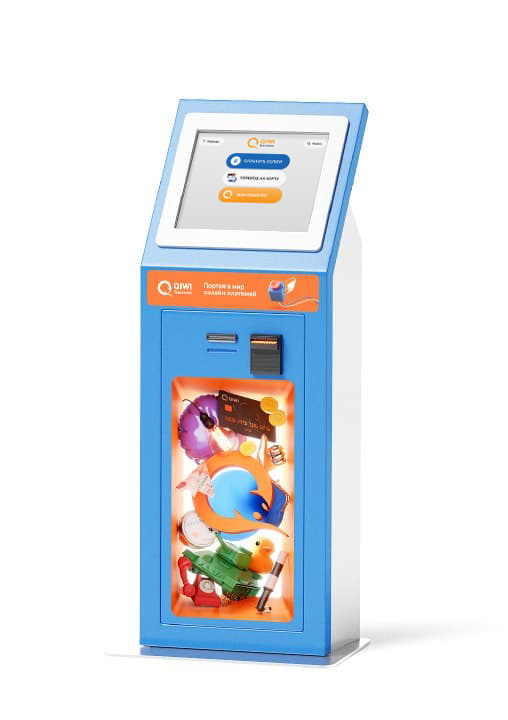 Приложение №13 Соглашение о допустимом использовании услуг СистемыНастоящее Соглашение о допустимом использовании (далее — Соглашение) распространяется на отношения Оператора Сервиса и Расчетного банка с другими Участниками Системы.Присоединяясь к Правилам работы Системы, Участник Системы принимает на себя обязательства соблюдать все ограничения, указанные в настоящем Соглашении, включая обязательства:соблюдать местные, национальные и международные правовые нормы и требования, в том числе направленные на борьбу с незаконной торговлей, финансовыми махинациями, отмыванием и легализацией денежных средств, полученных незаконным путём; гарантировать легальное происхождение, законное владение и право на использование переводимых и/или принимаемых денежных средств, не использовать Систему и услуги Оператора Сервиса и Расчетного банка для интеграции и/или распределения денежной массы и для регулярных транзитных операций;не осуществлять с помощью Системы предоставление или сбор денежных средств для финансирования организованной группы, незаконного вооруженного формирования, преступного сообщества (преступной организации), тоталитарных, оккультно-религиозных, оккультно-философских, мистических и подобных объединений, способствующих распространению деструктивных культов, проявлению религиозного, этнического, конфессионального экстремизма;не использовать Систему/Сервис для совершения любых операций, связанных с финансированием политической и общественной деятельности любых лиц, в том числе некоммерческих и общественных организаций, за исключением религиозных и благотворительных организаций, зарегистрированных в установленном порядке и не включенных в опубликованный перечень организаций, в отношении которых судом принято вступившее в законную силу решение о ликвидации или запрете деятельности;не использовать Систему/Сервис для совершения любых операций, связанных с распространением информации, товаров, работ, услуг, пропагандирующих ненависть, насилие, расовую или религиозную нетерпимость, нацистскую или сходную атрибутику и/или символику, побуждающих к свержению органов власти и изменению государственного строя, к незаконному уничтожению собственности, мятежу, массовым беспорядкам, осуществлению экстремистской террористической деятельности или публично оправдывающих терроризм;не использовать Систему/Сервис для совершения любых операций, связанных с деятельностью по привлечению денежных средств и (или) иного имущества физических или юридических лиц с обещанием  выплаты дохода и (или) предоставление иной при отсутствии инвестиционной и (или) иной законной предпринимательской или иной деятельности, связанной с использованием привлеченных денежных средств и (или) иного имущества, в объемах, сопоставимых с объемами привлеченных денежных средств и (или) иного имущества, а также организации такой деятельности, включая организацию, распространение информации и участие в инвестиционных пирамидах и схемах, матричных программах, других аналогичных схемах быстрого обогащения или программ сетевого маркетинга, а также направленных на хищение чужого имущества или приобретение права на чужое имущество путем обмана или злоупотребления доверием,не осуществлять с использованием Системы иное прямое или косвенное пособничество незаконной финансовой деятельности, незаконной предпринимательской деятельности, реализации товаров и услуг, пропагандирующих получение экономической выгоды от преступной деятельности, и любым другим незаконным операциям, которые могут быть уголовно наказуемы, являться предметом судебного разбирательства и создавать угрозу потери деловой репутации.не использовать Систему/Сервис для совершения любых операций, связанных с незаконным распространением или предоставление доступа любым другим способом к материалам, защищенным правом интеллектуальной собственности, нарушающими или посягающими на любое авторское право, торговый знак, право на публичное использование или конфиденциальность;не использовать Систему/Сервис  в проектах, размещаемых в ИТС Интернет и применяющих  скрытые вставки  и иные технические приемы и способы распространения информации, воздействующие на подсознание людей, способных заметно повлиять на их поведение или изменить его и (или) оказывающих вредное влияние на их здоровье, связанных с распространением сомнительных материалов любого происхождения, используемых для оскорбления, унижение чести и достоинства других лиц, пропаганды ненависти и/или дискриминации людей по расовому, этническому, половому, религиозному, социальному признакам, а также материалов  и предметов порнографического характера, представляющих собой рекламу  услуг сексуального характера (в том числе под видом иных услуг), а также нарушающих права несовершеннолетних лиц и/или способных причинить причинять им вред в любой форме, включая пропаганду нетрадиционных сексуальных отношений среди несовершеннолетних, демонстрацию либо рекламирование материалов или предметов с порнографическими изображениями несовершеннолетних, вовлекающие несовершеннолетнего в употребление алкогольной и спиртосодержащей продукции или одурманивающих веществ, в процесс потребления табака; не использовать Систему/Сервис  для совершения любых операций и сделок с объектами, изъятыми из оборота или ограниченными в обороте (без совершения необходимых регистрационных и разрешительных процедур), в том числе с  наркотическими средствами, психотропными веществами и их прекурсорами, внесенными в списки и подлежащими контролю в Российской Федерации и в соответствии с международными нормами, включая сырье для их производства, с химическим оружием и его отходами,  ядерными материалами, ураном, радиоактивными отходами, содержащими ядерные материалы, опасными отходами производства и потребления, взрывчатыми, ядовитыми  и другими опасными веществами, с огнестрельным, сигнальным, пневматическим, газовым, холодным (включая метательное) и механическим оружием всех видов, боеприпасами, электрошоковыми устройствами и искровыми разрядниками, оружием массового поражения, иным вооружением и военной техникой, со стратегически важными товарами и ресурсами, с драгоценными и редкоземельные металлами и изделиями из них, драгоценными камнями и изделиями из них, с рентгеновским оборудованием, приборами и оборудованием с использованием радиоактивных веществ и изотопов, с шифровальной техникой, специальными и иными техническими средствами, предназначенными  для негласного получения информации, с поддельными  и фальшивыми денежными знаками РФ и иностранной валютой, с  редкими и исчезающие видами животных, птиц и растений, с артефактами,  религиозными  и культурными ценности, в том числе с музейными предметами и коллекциями, с незарегистрированными пищевыми продуктами, с фальсифицированными, недоброкачественными, контрафактными лекарственными средствами с продукцией по истечении срока годности и  не соответствующей санитарным нормам и правилам.1.11. кроме прочего запрещено использовать Систему также для совершения любых операций и сделок, связанных со следующими объектами и/или деятельностью:- Артефакты, культурно ценные художественные и исторические объекты, находящиеся / хранящиеся в стране потребителя;- Бывшая в употреблении косметика;- Поддельная валюта, монеты, марки, печати;- Яды, наркотики и наркотическая атрибутика, наркотические или психотропные вещества, прекурсоры, нелегальные вещества, формулы и описания;- Растения, содержащие наркотические средства или психотропные вещества либо их прекурсоры, а также семена таких растений;- Табачная продукция;- Медицинские изделия и лекарственные средства, отпускаемые по рецепту лекарства, таблетки, лекарственные средства и их компоненты, за исключением БАДов;- Электронные устройства и оборудование, признанное незаконным страной проживания потребителя (например, дескремблеры кабельного телевидения, радиолокационные сканеры и устройства управления дорожными сигналами, оборудование наблюдения, устройства прослушки и прослушивания телефонов);- Модчипы (устройства, используемые для обхода технических возможностей защиты авторских прав на многих популярных игровых устройствах, в том числе игровых консолях, с целью запуска копий лицензионных игр и приложений и проприетарных программ), игровые эмуляторы, загрузочные диски и устройства;- Продукция военного назначения и любое оружие, которое признается оружием в стране проживания потребителя и требует получения лицензии/разрешения со стороны уполномоченных государственных органов. Запрет данного пункта распространяется на перцовые баллончики, электрошокеры и также на любые товары, которые могут быть восприняты в качестве оружия, включая точные копии продукции военного назначения и оружия (в т.ч. арбалеты, ружья, ножи и их точные копии). Исключение составляет спортивный инвентарь (луки для спортивной стрельбы, маркеры для пейнтбола и т.п.). Под продукцией военного назначения понимаются также любые товары для работников органов внутренних дел и ведомств, ассоциирующихся с представителями государственной власти (ФСБ, ФСО, МВД, МЧС, Прокуратура, Следственный комитет и иных органов государственной власти в месте жительства потребителя);- Государственные документы, удостоверения личности, лицензии, униформа и другие товары или любые полицейские (милицейские) предметы;- Опасные грузы, скоропортящиеся или ограниченные к распространению предметы (например, взрывчатые вещества, радиоактивные материалы, токсичные вещества, батареи, фейерверки, фреон);- Товары/услуги, противоречащие общественным интересам, принципам гуманности, этики и морали. (Например, человеческие органы и останки);- Распространение информации, поощряющее незаконную деятельность или ссылки на ресурсы, побуждающие других заниматься незаконной деятельностью;- Специальные технические средства, предназначенные для негласного получения информации. Специальные технические средства для негласного проникновения и обследования помещений, транспортных средств и других объектов: средства для вскрытия запирающих устройств;- Списки для рассылки спама или списки, содержащие персональные данные;- Оскорбительные материалы (предметы, пропагандирующие или прославляющие ненависть, насилие, расовую или религиозную нетерпимость, нацистские памятные вещи, оскорбительные товары или материалы), действия, разжигающие национальную и религиозную рознь;- Детская порнография и другие материалы сексуального характера с участием несовершеннолетних; услуги сопровождения или проституции, другой контент для взрослых, запрещенный правилами платежных систем;- Игровые автоматы, включая их аналоги и запасные части;- Похищенное имущество и имущество с удаленными серийными номерами;- Незаконные/пиратские аудио и видеозаписи, деятельность, нарушающая авторские права (цифровой контент (музыка, видео и / или программное обеспечение); - Контрафактные или подделки товаров дизайнерских (брендовых) изделий, копии, поддельные лекарственные средства и др.;- Товары, не имеющие потребительной стоимости. Товары, непригодные к использованию, включая товары с истекшим сроком годности;- Таймшеры;- Контент, включающий насилие или извращения;- Аукционы или торговые системы, позволяющие своим участникам осуществлять деятельность, исключающую фактическую передачу товаров, услуг или иных товаров, несущих потребительную стоимость, при этом все участники должны платить независимо от того, выиграют они или нет. - Финансовые или платежные инструменты, которые не обеспечивают надлежащих процедур «Знай своего клиента» и идентификации клиентов в целях борьбы с незаконным оборотом денежных средств, финансовым мошенничеством, незаконными доходами и отмыванием денег (shell banks/companies);- Привлечение денежных средств физических лиц в крупном размере, при котором доход выплачивается за счет заемных средств других физических лиц при отсутствии инвестиционной и (или) иной законной предпринимательской деятельности, связанной с использованием заемных средств, в размере, соизмеримом с объемом привлеченных денежных средств (инвестиционно-финансовые "пирамиды");- Услуги, в которых существует наличие признаков мошенничества/обмана. (В т.ч. сетевой маркетинг, экзорцизм, технология 25-го кадра, сомнительные методики похудения, платные спортивные прогнозы и т.д.);- Приобретение, обмен и продажа криптовалют (биржа, кошельки и др. услуги), другие аналоги виртуальных валют и прочие квазиденежные средства; привлечение инвестиций в виде продажи инвесторам фиксированного количества новых единиц криптовалюты (ICO и его опционы);- Услуги обменных пунктов (включая услуги, позиционируемые в качестве обмена денежных средств на иные финансовые инструменты), нарушающие законодательство РФ, кроме правомерного осуществления предусмотренных законодательством РФ операций с иностранной валютой уполномоченными банками;- Действия, которые могут дизориентировать или ввести в заблуждение покупателя (товары с коротким периодом бесплатного тестирования и без возможности отказаться от товара; передача персональных данных покупателя третьей стороне; необходимость прямого отказа владельца от дополнительных услуг или товаров на веб-сайте; и / или мошеннический сбор средств или деятельность, имитирующая предоставление государственных услуг; или деятельность веб-сайта, которая, как считается, осуществляется с одобрения или участия знаменитостей и т.д.);- Отходы, образующиеся в процессе уничтожения химического оружия;- Музейные предметы и музейные коллекции, входящие в состав Музейного фонда Российской Федерации;- Драгоценные металлы, камни и самородки; - Пестициды, характеризуемые повышенной вероятностью негативного воздействия на здоровье людей и окружающую среду (эта вероятность подтверждается регистрационными испытаниями пестицидов и агрохимикатов);- Поддельные медицинские и стоматологические устройства, которые не были одобрены регуляторами или срок службы которых истек, такие как презервативы, внутрисосудистые катетеры, имплантаты для груди и других частей тела, устройства и оборудование для использования в больницах, врачах и стоматологах, диагностические наборы для тестов на ВИЧ, сахарный диабет и беременность и т.д.;- Поддержка, финансирование или участие в любой форме в экстремистской, террористической и/или националистической деятельности;- Лотереи (кроме государственных);- Финансирование распространения оружия массового уничтожения;- Работорговля и торговля людьми;- Продажа игровых аккаунтов с логинами и паролями от них, «прокачки» игровых персонажей, а также неавторизованная правообладателем продажа игровой валюты;- Деятельность иностранных онлайн-казино;  - Деятельность иностранных букмекерских контор и тотализаторов, действующих без лицензии на территории РФ- Другие товары и услуги, продажа которых нарушает требования законодательства.Положения настоящего подпункта распространяют свое действие на отношения Сторон, которые возникли, начиная с 16 декабря 2020 года.Участник Системы внедрит и будет поддерживать политики, программы и процедуры, разработанные для соблюдения и предотвращения использования услуг Системы для содействия перечисленным видам деятельности. Участник Системы, его аффилированные лица, директора, сотрудники, а также (насколько известно Участнику Системы) его контрагенты по договорным или бездоговорным обязательства не вовлечены, не участвуют и не способствуют ни в какой степени осуществлению любого из указанных видов деятельности.Стороны, их аффилированные лица, работники или посредники не выплачивают, не предлагают выплатить и не разрешают выплату каких-либо денежных средств или ценностей, прямо или косвенно, любым лицам, для оказания влияния на действия или решения этих лиц с целью получить какие-либо неправомерные преимущества или иные неправомерные цели.     Стороны, их аффилированные лица, работники или посредники не осуществляют действия, квалифицируемые применимым для целей Договора законодательством, как дача/получение взятки, коммерческий подкуп, а также действия, нарушающие требования применимого законодательства и международных актов о противодействии легализации (отмыванию) доходов, полученных преступным путем.     В случае возникновения у Стороны подозрений, что произошло или может произойти нарушение каких-либо положений предыдущего абзаца, соответствующая Сторона обязуется уведомить другую Сторону в письменной форме.     В письменном уведомлении Сторона обязана сослаться на факты или предоставить материалы, достоверно подтверждающие или дающие основание предполагать, что произошло или может произойти нарушение каких-либо положений настоящего пункта контрагентом, его аффилированными лицами, работниками или посредниками выражающееся в действиях, квалифицируемых применимым законодательством, как дача или получение взятки, коммерческий подкуп, а также действиях, нарушающих требования применимого законодательства и международных актов о противодействии легализации доходов, полученных преступным путем.     После письменного уведомления, соответствующая Сторона имеет право приостановить исполнение обязательств по Договору до получения подтверждения, что нарушения не произошло или не произойдет. Это подтверждение должно быть направлено в течение десяти рабочих дней с момента направления письменного уведомления.Если Оператор Сервиса и/или Расчетный банк имеет основания предполагать ненадлежащее использование Системы, он имеет право на свое усмотрение и без уведомления предпринимать любые действия, которые обоснованно сочтет необходимыми, включая право запрашивать у Участника Системы сведения и документы, подтверждающие законное владение и легальное происхождение денежных средств.Оператор Сервиса и/или Расчетный банк исключают ответственность за действия, принятые в ответ на нарушения Участником Системы настоящего Соглашения.Приложение № 14 Особые условия сотрудничества в отношении Поставщиков отдельных Категорий («Хостинг», «Регистрация доменов»)Настоящее Приложение устанавливает особые условия сотрудничества в отношении Поставщиков Категории «Хостинг», «Регистрация доменов» (далее по тексту настоящего Приложения – «Поставщик»).  Для регистрации в Системе Поставщик предоставляет Оператору Сервиса договор по форме, содержащейся в Приложении № 1.1г к Правилам, а также иные документы, перечисленные в разделе IV Правил.Вознаграждение Оператора Сервиса за прием наличных Платежей за в пользу Поставщика составляет произведение применимой ставки вознаграждения Оператора Сервиса и общей суммы принятых в отчетном месяце наличных Платежей в пользу Поставщика, за вычетом сумм отмененных в отчетном месяце наличных Платежей.Вознаграждение Оператора Сервиса или Комиссия Расчетного банка за обеспечение приема Платежей, совершаемых с использованием ЭСП и иных Инструментов Платежа в пользу Поставщика, составляет произведение применимой ставки вознаграждения Оператора Сервиса или Комиссии Расчетного банка и общей суммы принятых в отчетном месяце Платежей, совершенных с использованием ЭСП и иных Инструментов Платежа, в пользу Поставщика, за вычетом сумм отмененных в отчетном месяце указанных Платежей.Применимая ставка для расчета вознаграждения Оператора Сервиса и Комиссии Расчетного банка (при наличии) за отчетный месяц определяется исходя из следующих условий:Под «Периодом наблюдения» в контексте настоящего Приложения понимается временной период с 00:00:00 часов 25-го числа предыдущего месяца по 23:59:59 часов 24-го числа месяца, предшествующего отчетному.Под «Оборотом» в контексте настоящего Приложения понимается сумма принятых в Период наблюдения Платежей в пользу Поставщика, за вычетом сумм отмененных в этом же периоде Платежей. Например, для определения применимой ставки вознаграждения Оператора Сервиса и Комиссии Расчетного банка (при наличии) на отчетный месяц - октябрь 2015 года Периодом наблюдения будет являться временной промежуток с 00:00:00 часов 25 августа 2015 года по 23:59:59 часов 24 сентября 2015 года. Оператор Сервиса вправе изменять условия настоящего Приложения в одностороннем порядке. Обязательство по перечислению принятых Платежей должно быть исполнено Оператором Сервиса во вторник каждой недели текущего месяца.В отношении Поставщиков, заключивших договор с Оператором Сервиса до момента вступления настоящего Приложения в силу, условия данного Приложения применяются с 25 августа 2015 г. при условии подписания между Поставщиком и Оператором Сервиса дополнительного соглашения к договору. Применимая ставка вознаграждения Оператора Сервиса и Комиссии Расчетного банка (при наличии) с 01 сентября 2015 г. по 30 сентября 2015 г. включительно составляет 4,25%, без учета НДС, с 25 августа 2015 г. по 31 августа 2015 г. ставка определяется согласно условиям договора без учета дополнительного соглашения, предусмотренного данным пунктом.В отношении Поставщиков, заявивших вновь о присоединении к Системе, применимая ставка вознаграждения Оператора Сервиса за прием наличных Платежей составляет 4,25%, без учета НДС, и ставка вознаграждения Оператора Сервиса или Комиссии Расчетного банка за обеспечение приема Платежей, совершаемых с использованием ЭСП и иных Инструментов Платежа, составляет 4,25%, НДС не облагается, а по итогам первого и каждого последующего Периода наблюдения ставка вознаграждения Оператора Сервиса и Комиссия Расчетного банка (при наличии) определяется согласно п. 3 настоящего Приложения. Вознаграждение Оператора Сервиса за прием наличных Платежей увеличивается на сумму НДС, исчисленную по ставке, установленной действующим законодательством Российской Федерации.В связи с вступлением в силу Приложения 14.2 данное Приложение не применятся к Поставщикам, заявившим вновь о присоединении к Правилам, и действует только в отношении Поставщиков особых Категорий, заключивших Договор с Оператором Сервиса на условиях настоящего Приложения.Приложение № 14.1.  Особые условия сотрудничества в отношении Поставщиков отдельных Категорий («Такси», «Охранные системы», «Информационные услуги», «Образовательные услуги»).1.	Настоящее Приложение устанавливает особые условия сотрудничества в отношении Поставщиков Категории «Такси», «Охранные системы», «Информационные услуги», «Образовательные услуги» (далее по тексту настоящего Приложения – «Поставщик»).  2.	Для регистрации в Системе Поставщик предоставляет Оператору Сервиса договор по форме, содержащейся в Приложении № 1.1г к Правилам, а также иные документы, перечисленные в разделе IV Правил.3.	Вознаграждение Оператора Сервиса за прием наличных Платежей в пользу Поставщика составляет произведение применимой ставки вознаграждения Оператора Сервиса и общей суммы принятых в отчетном месяце наличных Платежей в пользу Поставщика, за вычетом сумм отмененных в отчетном месяце наличных Платежей. Ставка вознаграждения не включает в себя НДС. Вознаграждение Оператора Сервиса увеличивается на сумму НДС, исчисленную по ставке, установленной действующим законодательством Российской Федерации.Вознаграждение Оператора Сервиса или Комиссия Расчетного банка за обеспечение приема Платежей, совершаемых с использованием ЭСП и иных Инструментов Платежа в пользу Поставщика, составляет произведение применимой ставки вознаграждения Оператора Сервиса или Комиссии Расчетного банка и общей суммы принятых в отчетном месяце Платежей, совершенных с использованием ЭСП и иных Инструментов Платежа, в пользу Поставщика, за вычетом сумм отмененных в отчетном месяце указанных Платежей.Применимая ставка для расчета вознаграждения Оператора Сервиса и Комиссии Расчетного банка (при наличии) за отчетный месяц определяется исходя из следующих условий:Под «Периодом наблюдения» в контексте настоящего Приложения понимается временной период с 00:00:00 часов 25-го числа предыдущего месяца по 23:59:59 часов 24-го числа месяца, предшествующего отчетному.Под «Оборотом» в контексте настоящего Приложения понимается сумма принятых в Период наблюдения Платежей в пользу Поставщика, за вычетом сумм отмененных в этом же периоде Платежей. Например, для определения применимой ставки вознаграждения Оператора Сервиса и Комиссии Расчетного банка (при наличии) на отчетный месяц - октябрь 2015 года Периодом наблюдения будет являться временной промежуток с 00:00:00 часов 25 августа 2015 года по 23:59:59 часов 24 сентября 2015 года. 4.	Оператор Сервиса вправе изменять условия настоящего Приложения в одностороннем порядке. 5.	Обязательство по перечислению принятых Платежей должно быть исполнено Оператором Сервиса во вторник каждой недели текущего месяца.6. в отношении Поставщиков, заключивших договор с Оператором Сервиса до момента вступления настоящего Приложения в силу, условия данного Приложения применяются с 25 октября 2015 г. при условии подписания между Поставщиком и Оператором Сервиса дополнительного соглашения к договору. Применимая ставка вознаграждения Оператора Сервиса и Комиссии Расчетного банка (при наличии) с 01 ноября 2015 г. по 30 ноября 2015 г. включительно составляет: за прием наличных Платежей в отношении  Поставщиков Категории «Такси» и «Информационные услуги» - 4,25%, без учета НДС, в отношении Поставщиков Категории «Охранные системы» - 3,4%,  без учета НДС, в отношении Поставщиков Категории «Образовательные услуги» - 1,7%, без учета НДС; за обеспечение приема Платежей, совершенных с использованием ЭСП и иных Инструментов Платежа в отношении  Поставщиков Категории «Такси» и «Информационные услуги» - 4,25%, НДС не облагается, в отношении Поставщиков Категории «Охранные системы» - 3,4%,  НДС не облагается, в отношении Поставщиков Категории «Образовательные услуги» - 1,7%, НДС не облагается.С 25 октября 2015 г. по 31 октября 2015 г. ставка определяется согласно договору без учета дополнительного соглашения, предусмотренного данным пунктом. Вознаграждение Оператора Сервиса за прием наличных Платежей увеличивается на сумму НДС, исчисленную по ставке, установленной действующим законодательством Российской Федерации7.	В отношении Поставщиков, заявивших вновь о присоединении к Системе, применимая ставка вознаграждения Оператора Сервиса составляет: за прием наличных Платежей в отношении  Поставщиков Категории «Такси» и «Информационные услуги» - 4,25%, без учета НДС, в отношении Поставщиков Категории «Охранные системы» - 3,4%, без учета НДС, в отношении Поставщиков Категории «Образовательные услуги» - 1,7%, без учета НДС; за обеспечение приема Платежей, совершенных с использованием ЭСП и иных Инструментов Платежа в отношении  Поставщиков Категории «Такси» и «Информационные услуги» - 4,25%, НДС не облагается, в отношении Поставщиков Категории «Охранные системы» - 3,4%,  НДС не облагается, в отношении Поставщиков Категории «Образовательные услуги» - 1,7%, НДС не облагается, а по итогам первого и каждого последующего Периода наблюдения ставка вознаграждения Оператора Сервиса и Комиссия Расчетного банка (при наличии) определяется согласно п. 3 настоящего Приложения. Вознаграждение Оператора Сервиса за прием наличных Платежей увеличивается на сумму НДС, исчисленную по ставке, установленной действующим законодательством Российской Федерации8. В связи с вступлением в силу Приложения 14.2 данное Приложение не применятся к Поставщикам, заявившим вновь о присоединении к Правилам, и действует только в отношении Поставщиков особых Категорий, заключивших Договор с Оператором Сервиса на условиях настоящего Приложения.Приложение № 14.2. Размер и порядок расчета вознаграждения Оператора Сервиса за выполнение поручения Поставщика1. Настоящее Приложение устанавливает размер и порядок расчета вознаграждения Оператора Сервиса и Комиссии Расчетного банка (при наличии) за обеспечение приема Платежей в пользу Поставщика, заключившего Договор о приеме Платежей с Оператором Сервиса на условиях настоящих Правил.2. Вознаграждение Оператора Сервиса за прием наличных Платежей в пользу Поставщика исчисляется в процентном соотношении от общей суммы принятых в отчетном периоде наличных Платежей, за вычетом сумм отмененных в отчетном периоде наличных Платежей, и состоит из двух ставок: фиксированной и переменной. Ставки вознаграждения не включают в себя НДС. Вознаграждение Оператора Сервиса увеличивается на сумму НДС, исчисленную по ставке, установленной действующим законодательством Российской Федерации.Вознаграждение Оператора Сервиса или Комиссия Расчетного банка за обеспечение приема Платежей, совершаемых с использованием ЭСП и иных Инструментов Платежа в пользу Поставщика исчисляется в процентном соотношении от общей суммы принятых в отчетном периоде указанных Платежей, за вычетом сумм отмененных в отчетном периоде указанных Платежей, и состоит из двух ставок: фиксированной и переменной. Вознаграждение Оператора Сервиса и Комиссия Расчетного банка НДС не облагаются.2.1. Фиксированная ставка вознаграждения Оператора Сервиса и Комиссия Расчетного банка (при наличии) рассчитываются по ставке, определенной в зависимости от Категории Поставщика, в соответствии с таблицей, предусмотренной п.2.3. настоящего Приложения. При этом при Обороте за период наблюдения до 299 999, 99 рублей фиксированная часть вознаграждения Оператора Сервиса и Комиссии Расчетного банка (при наличии) рассчитывается по ставке, независящей от Категории Поставщика и определяется в соответствии с таблицей, предусмотренной п.2.3. настоящего Приложения. 2.2. Переменная часть вознаграждения Оператора Сервиса и Комиссии Расчетного банка (при наличии) рассчитывается по ставке, определенной в зависимости от Оборота за Период наблюдения, в соответствии с таблицей, предусмотренной п.2.3. настоящего Приложения. 2.3. Таблица со ставками:3. Под «Периодом наблюдения» в контексте настоящего Приложения понимается временной период с 00:00:00 часов 25-го числа предыдущего месяца по 23:59:59 часов 24-го числа месяца, предшествующего отчетному.Под «Оборотом» в контексте настоящего Приложения понимается общая сумма принятых в Период наблюдения Платежей в пользу Поставщика, за вычетом сумм отмененных в этом же периоде Платежей. Например, для определения применимой ставки вознаграждения Оператора Сервиса и Комиссии Расчетного банка (при наличии) на отчетный месяц - март 2017 года Периодом наблюдения будет являться временной промежуток с 00:00:00 часов 25 января 2017 года по 23:59:59 часов 24 февраля 2017 года. Применимая ставка за отчетный месяц для расчета Переменной ставки вознаграждения указывается в Отчете Оператора Сервиса в зависимости от Оборота за Период наблюдения, в соответствии с условиями настоящего Приложения.4. Вознаграждение, включая НДС (при приеме наличных Платежей), указанное в п.2 настоящего Приложения, удерживается из сумм Платежей, перечисляемых Оператором Сервиса Поставщику.5. Обязательство по перечислению Поставщику принятых Платежей должно быть исполнено Оператором Сервиса в течение 3-х банковских дней с момента согласования Отчета о принятых платежах Поставщиком по итогам отчетного месяца.6. При совершении Платежа в пользу Поставщика с Оборотом до 299 999,99 рублей за Период наблюдения Дополнительное вознаграждение с Плательщика за совершение действий, связанных с приемом Платежей, не взимается.7. В отношении Поставщиков, заключивших Договор о приеме Платежей с Оператором Сервиса до «01» февраля 2017 г. условия данного Приложения не применяются.8. Оператор Сервиса вправе изменять условия настоящего Приложения в одностороннем порядке.Приложение № 15 Соглашение об обмене электронными документами между Участниками Системы и Оператором Сервиса.Настоящее Соглашение распространяет свое действие на правоотношения Сторон, возникшие с 01.08.2016 года, при условии, что Стороны выполнили требования Соглашения. Термины и определения Соглашения1.1. Электронный документ (ЭД) – информация в электронно-цифровой форме, пригодная для обработки в программах системы «1С: Предприятие». 1.2. Электронная подпись (ЭП) – информация в электронной форме, которая присоединена к другой информации в электронной форме (подписываемой информации) или иным образом связана с такой информацией и которая используется для определения лица, подписывающего информацию. 1.2.1. Квалифицированная (усиленная квалифицированная электронная подпись) ЭП (КЭП) – вид усиленной электронной подписи, предусмотренный Федеральным законом от 06.04.2011 № 63-ФЗ "Об электронной подписи", ключ проверки которой указан в квалифицированном сертификате, выданном аккредитованным удостоверяющим центром.1.2.2. Неквалифицированная ЭП (НЭП) - вид усиленной электронной подписи, предусмотренной Федеральным законом от 06.04.2011 № 63-ФЗ "Об электронной подписи". 1.3. Электронный документооборот (ЭДО) – процесс обмена электронными документами, подписанными ЭП, между Участниками Системы и Оператором Сервиса.1.4. Оператор – организация, обеспечивающая обмен открытой и конфиденциальной информацией по телекоммуникационным каналам связи в рамках электронного документооборота между Сторонами. Термин Оператор в настоящем Соглашении (Приложение № 16.) не соотносится с термином Оператор Сервиса, указанный в Правилах.1.5. Направляющая Сторона – Участник Системы (за исключением Оператора Сервиса) или Оператор Сервиса, направляющий Документ в электронном виде по телекоммуникационным (электронным) каналам связи.1.6. Получающая Сторона – Участник Системы (за исключением Оператора по приему Платежей) или Оператор Сервиса, получающий от Направляющей Стороны документ в электронном виде по телекоммуникационным (электронным) каналам связи.1.7. Документ – общее название документов, которыми обмениваются Стороны настоящего Соглашения.Иные термины, используемые в настоящем Соглашении и не поименованные в разделе 1, используются Сторонами в значениях, установленных действующим законодательством.Предмет соглашения2.1. Настоящим Соглашением Стороны устанавливают порядок ЭДО во исполнение своих обязательств, установленных в рамках Правил.2.2. Электронные документы, которыми обмениваются Стороны в рамках исполнения обязательств, указанных в п. 2.1. настоящего Соглашения, Стороны обязуются подписывать Квалифицированной ЭП.2.3. ЭДО применяется Сторонами исключительно в рамках исполнения обязательств, указанных в п. 2.1. настоящего Соглашения, в отношении Документов первичного бухгалтерского учета и иных отчетных документов в форматах, установленных действующим законодательством и/или Правилами (далее – "Сфера действия"). 2.4. Электронный документооборот Стороны осуществляют в соответствии с Гражданским кодексом Российской Федерации, Федеральным законом от 06.04.2011 № 63-ФЗ "Об электронной подписи", Федеральным законом от 06.12.2011 № 402-ФЗ "О бухгалтерском учете", иными положениями действующего законодательства РФ.2.5. Стороны для организации ЭДО используют квалифицированную электронную подпись, что предполагает получение Участниками Системы и Оператором Сервиса сертификатов ключа проверки электронной подписи в аккредитованном удостоверяющем центре в соответствии с нормами Закона № 63-ФЗ (далее – "УЦ").2.6. Стороны обязаны незамедлительно информировать друг друга о невозможности обмена документами в электронном виде, подписанными квалифицированной ЭП, в случае технического сбоя внутренних систем Стороны. В этом случае в период действия такого сбоя Стороны производят обмен документами на бумажном носителе с подписанием собственноручной подписью по форме в соответствии с условиями Правил и действующего законодательства. Признание электронных документов равнозначными документам на бумажном носителе3.1. Электронный документ, подписанный КЭП, содержание которого соответствует требованиям нормативных правовых актов и настоящего Соглашения, должен приниматься Сторонами к учету в качестве первичного учетного документа, использоваться в качестве доказательства в судебных разбирательствах, предоставляться в государственные органы по запросам последних. 3.2. Подписание электронного документа, бумажный аналог которого должен содержать подписи и (или) печати обеих сторон, осуществляется путем последовательного подписания данного электронного документа каждой из Сторон. Доказательством подписания электронного документа Получающей стороной может являться в том числе ее ЭП с идентификатором подписанного документа, т.е. без повторного приложения самого документа, подписанного Направляющей стороной. 3.3. Каждая из Сторон несет ответственность за обеспечение конфиденциальности ключей КЭП, недопущение использования принадлежащих ей ключей без ее согласия. Если в сертификате КЭП не указан орган или физическое лицо, действующее от имени организации при подписании электронного документа, то в каждом случае получения подписанного электронного документа Получающая Сторона добросовестно исходит из того, что документ подписан от имени Направляющей Стороны надлежащим лицом, действующим в пределах, имеющихся у него полномочий.3.4. Организация ЭДО между Сторонами не отменяет использование иных способов изготовления и обмена документами между Сторонами в рамках обязательств, не регулируемых данным Соглашением. При этом при наличии одних и тех же документов, подписанных Сторонами одновременно и с использованием ЭП и в виде документа, скрепленного подписями и печатями уполномоченных представителей Сторон, при расхождениях в указанных двух документах приоритет будет иметь документ, скрепленный подписями и печатями Сторон. 3.5. В рамках настоящего Соглашения Стороны обмениваются документами, подтверждающими полномочия физического лица, действующего от имени Стороны, выступающего владельцем сертификата ключа электронной подписи и ключа проверки электронной подписи (в том числе квалифицированного сертификата). Документы, направляемые Сторонами посредством ЭДО и не относящиеся к документам первичного бухгалтерского учета и иным отчетным документам, и/или на подписание ЭП которых не распространяются полномочия физического лица в соответствии с документом, подтверждающим такие полномочия, не считаются направленными надлежащим образом и полученными Получающей Стороной (настоящее относится в том числе к любым претензиям и уведомлениям).Взаимодействие с Удостоверяющим центром и Оператором4.1. На момент существования настоящего Соглашения Сторонами уже получены сертификаты ЭП, которые Стороны будут использовать в течение всего срока действия правоотношений в рамках Правил и Соглашения.4.2. Условия использования средств ЭП, порядок проверки ЭП, правила обращения с ключами и сертификатами квалифицированной ЭП устанавливаются нормативными документами (регламентами) УЦ; по вышеуказанным вопросам Стороны руководствуются документами УЦ. 4.3. До начала осуществления обмена электронными документами Стороны должны оформить и представить Оператору заявление об участии в системе электронного документооборота (обмена электронными документами - ОЭД), а также получить у Оператора идентификатор участника обмена, реквизиты доступа и другие необходимые данные, которыми стороны обязуются обменяться. Обмен данными происходит лишь при условии, что Участники Системы присоединились к настоящему Соглашению. 4.4. В случае изменения учетных данных, содержащихся в заявлении об участии в ОЭД в электронном виде по телекоммуникационным каналам связи, Сторона не позднее трех рабочих дней со дня соответствующего изменения представляет Оператору заявление о внесении изменений в ранее сообщенные данные. 5. Порядок выставления и получения счетов-факту в электронном виде по телекоммуникационным каналам связи с использованием квалифицированной ЭП (ЭЦП) 5.1. При выставлении и получении счетов-фактур Стороны руководствуются порядком, закрепленным в Приказе Минфина России от 10.11.2015 N 174н – в зависимости от периода применения соответствующего документа.6. Порядок выставления, направления и обмена документами через ОператораНаправляющая Сторона формирует необходимый Электронный документ в системе, подписывает его КЭП, упаковывает в транспортный контейнер, отправляет через Оператора Получающей Стороне и сохраняет подписанный документ в электронном виде.Стороны обязуются своевременно обмениваться извещениями/подтверждениями через Оператора посредством системы ЭДО о получении и отправки Документов посредством системы ЭДО. Оператор фиксирует дату и время получения Документа, формирует Подтверждение даты получения (ПДП) и отправляет его Направляющей Стороне. Направляющая Сторона при получении ПДП проверяет действительность сертификата КЭП и сохраняет его в системе.Получающая Сторона при получении Документа от Оператора проверяет действительность сертификата КЭП и сохраняет Документ в системе. Получающая Сторона (в любом случае не позднее двух рабочих дней с даты получения Электронного документа) формирует Извещение о получении (ИОП), в котором фиксирует факт доставки Электронного документа, подписывает его КЭП и отправляет Направляющей стороне через Оператора.Направляющая сторона, получив ИОП, проверяет действительность сертификата КЭП и сохраняет его в системе.Получающая Сторона, ознакомившись с Документом, может не позднее одного рабочего дня совершить одно из следующих действий:6.6.1. Сформировать ответный Документ, подписать его КЭП и отправить Направляющей Стороне через Оператора – в том случае, если Получающая Сторона согласна с содержанием Документа.6.6.2. При несогласии с содержанием Документа – сформировать Уведомление об уточнении (УОУ), указав причину несогласия, подписать его КЭП и отправить Направляющей Стороне через Оператора.Направляющая Сторона, получившая ответный Документ либо УОУ, проверяет действительность сертификата КЭП и сохраняет их в системе.При необходимости Направляющая сторона не позднее пяти рабочих дней вносит исправления в данные и повторяет действия, установленные п. 6.1. настоящего Соглашения. Более детально процедура обмена Документами каждой стороны с Оператором регламентируется документами и процедурами Оператора, к которому присоединяются Стороны, а также отдельные положения об обмене Документами могут содержаться в Правилах.7. Прочие условия7.1. В случае несоответствия календаря рабочего времени Получающей Стороны с производственным календарем РФ Получающая Сторона обязана направить извещение о получении Документа в электронном виде в первый рабочий день, следующий за днем получения Документа в электронном виде, согласно календарю рабочего времени Получающей Стороны. 7.2. В случае если Направляющая сторона не получила от Получающей стороны и/или Оператора Получающей стороны, а равно если Оператор Получающей стороны не получил от Получающей стороны, извещение о получении Документа от Направляющей стороны и/или Оператора Направляющей стороны, и при условии отсутствия от Получающей Стороны уведомления согласно п. 2.6. Соглашения, Направляющая Сторона оформляет соответствующий документ на бумажном носителе с подписанием собственноручной подписью, Стороны считают его оригиналом.7.3. В случае невозможности и далее производить обмен документами в электронном виде (неполучение извещений о получении электронного документа, отсутствие любого вида связи с Получающей Стороной и пр.) Направляющая Сторона оформляет документы на бумажных носителях в письменном виде и Стороны считают их оригиналами, при этом настоящее Соглашение считается прекратившим свое действие.8. Разрешение споров8.1. Квалифицированная ЭП, которой подписан документ, признается действительной до тех пор, пока решением суда или действующим законодательством не установлено иное.8.2. При возникновении разногласий относительно подписания с помощью КЭП определенных электронных документов Стороны соглашаются предоставить комиссии, созданной в соответствии с регламентом УЦ, возможность ознакомления с условиями и порядком работы своих программных и технических средств, используемых для обмена электронными документами в рамках настоящего Соглашения.8.3. Все споры, возникающие в связи с исполнением настоящего Соглашения, решаются путем переговоров. В случае невозможности разрешения споров путем переговоров споры подлежат разрешению тем же судом, которому подсудны споры, вытекающие из обязательств Сторон, определенных в Правилах. 9. Действие соглашения Настоящее Соглашение вступает в силу только для тех Участников Системы, которые предоставили Оператору Сервиса данные об Операторе ЭДО и начали осуществлять передачу/получение Документов с помощью ЭДО (совершение конклюдентных действий). Моментом вступления в силу Соглашения является направление первого Документа через ЭДО. Настоящее Соглашение действительно в течение срока действия договора, заключенного в соответствии с Правилами между конкретным Участником Системы и Оператором Сервиса/Расчетным банком. Соглашение автоматически прекращает свое действие досрочно в случае, если хотя бы одна из Сторон на протяжении одного месяца не будет иметь действительного сертификата КЭП, выданного УЦ. Приложение № 16Условия признания Платежей в качестве авторизованных Платежей для Платежных Субагентов.Настоящее Приложение определяет условия, при которых принятый Платеж от Плательщика будет иметь статус авторизованного Платежа, вне зависимости от того получен или не получен ответ Поставщика о возможности его принятия. В соответствии с п. 2 ст. 425 Гражданского кодекса РФ настоящее Приложение распространяет свое действие на правоотношения Сторон, возникшие с 20.09.2015 года. Авторизованным Платежом признается Платеж, отвечающий следующим требованиям: совершается Плательщиком через Платежный терминал; при приеме Платежа Субагент выступает в статусе Платежного субагента; совершается в пользу Поставщика, указанного в п. 3 настоящего Приложения; обеспечен достаточной суммой средств в остатке Фонда расчетов Субагента или неиспользованным Лимитом в рамках предоставленного такого Субагенту коммерческого кредита. Перечень Поставщиков: 

. .в качестве авторизованных Пд Платежей в качестве авторизованных Пдлатежей.  года. авторизованного Платежа, заключения ДоговоОператор Сервиса вправе изменять условия настоящего Приложения в одностороннем порядке.Общие вопросы:provider@qiwi.ruПо вопросам сверок:rc.prov@qiwi.ru По вопросам отмен Платежей:otmena@qiwi.ru По вопросам, связанным с работой Личной страницы Поставщика:lk.provider@qiwi.ru Группа технического сопровождения, осуществляющая поддержку работоспособности интерфейса:rfp@qiwi.ru Техническая поддержка:dadm@qiwi.ru При авариях и плановых работах, которые затрагивают прием Платежей на стороне Поставщика:notice@qiwi.ru №1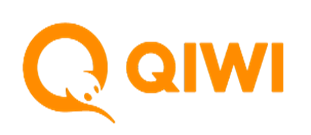 №2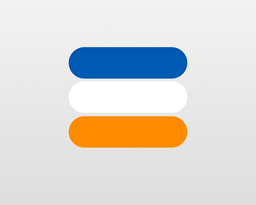 Краткое наименование/Торговая марка Поставщика/ПровайдераID Провайдера/ПоставщикаQVP. Пополнение 9751Мобильный кошелек 199 QIWI Кошелек(авиа) 5483 QIWI Кошелек 441 QIWI Кошелек. Пополнение 7406г. Москва                                                                      Договор о приеме Платежей с Поставщиком № ________  «__»__________20__ г.Полное наименование Поставщика:Полное наименование Поставщика:Полное наименование Поставщика:Полное наименование Поставщика:Полное наименование Поставщика:Полное наименование Поставщика:Полное наименование Поставщика:Полное наименование Поставщика:Полное наименование Поставщика:Полное наименование Поставщика:Полное наименование Поставщика:Полное наименование Поставщика:Полное наименование Поставщика:Адрес Поставщика в сети Интернет:                                         Адрес Поставщика в сети Интернет:                                         Адрес Поставщика в сети Интернет:                                         Адрес Поставщика в сети Интернет:                                         Адрес Поставщика в сети Интернет:                                         Адрес Поставщика в сети Интернет:                                         Адрес Поставщика в сети Интернет:                                         Адрес Поставщика в сети Интернет:                                         Адрес Поставщика в сети Интернет:                                         Адрес Поставщика в сети Интернет:                                         Адрес Поставщика в сети Интернет:                                         Адрес Поставщика в сети Интернет:                                         Адрес Поставщика в сети Интернет:                                         Адрес Поставщика в сети Интернет:                                         Адрес Поставщика в сети Интернет:                                         Адрес Поставщика в сети Интернет:                                         Адрес Поставщика в сети Интернет:                                         Адрес Поставщика в сети Интернет:                                         Вид Товаров/Услуг для информационных материалов:Вид Товаров/Услуг для информационных материалов:Вид Товаров/Услуг для информационных материалов:Вид Товаров/Услуг для информационных материалов:Реквизиты сертификатов, лицензий (наименование Товара; № и дата сертификата; номер и дата лицензии, наименование выдавшего ее органа):Реквизиты сертификатов, лицензий (наименование Товара; № и дата сертификата; номер и дата лицензии, наименование выдавшего ее органа):Реквизиты сертификатов, лицензий (наименование Товара; № и дата сертификата; номер и дата лицензии, наименование выдавшего ее органа):Реквизиты сертификатов, лицензий (наименование Товара; № и дата сертификата; номер и дата лицензии, наименование выдавшего ее органа):Реквизиты сертификатов, лицензий (наименование Товара; № и дата сертификата; номер и дата лицензии, наименование выдавшего ее органа):Реквизиты сертификатов, лицензий (наименование Товара; № и дата сертификата; номер и дата лицензии, наименование выдавшего ее органа):Реквизиты сертификатов, лицензий (наименование Товара; № и дата сертификата; номер и дата лицензии, наименование выдавшего ее органа):Реквизиты сертификатов, лицензий (наименование Товара; № и дата сертификата; номер и дата лицензии, наименование выдавшего ее органа):Реквизиты сертификатов, лицензий (наименование Товара; № и дата сертификата; номер и дата лицензии, наименование выдавшего ее органа):Реквизиты сертификатов, лицензий (наименование Товара; № и дата сертификата; номер и дата лицензии, наименование выдавшего ее органа):Реквизиты сертификатов, лицензий (наименование Товара; № и дата сертификата; номер и дата лицензии, наименование выдавшего ее органа):Реквизиты сертификатов, лицензий (наименование Товара; № и дата сертификата; номер и дата лицензии, наименование выдавшего ее органа):Реквизиты сертификатов, лицензий (наименование Товара; № и дата сертификата; номер и дата лицензии, наименование выдавшего ее органа):Реквизиты сертификатов, лицензий (наименование Товара; № и дата сертификата; номер и дата лицензии, наименование выдавшего ее органа):Реквизиты сертификатов, лицензий (наименование Товара; № и дата сертификата; номер и дата лицензии, наименование выдавшего ее органа):Реквизиты сертификатов, лицензий (наименование Товара; № и дата сертификата; номер и дата лицензии, наименование выдавшего ее органа):Реквизиты сертификатов, лицензий (наименование Товара; № и дата сертификата; номер и дата лицензии, наименование выдавшего ее органа):Реквизиты сертификатов, лицензий (наименование Товара; № и дата сертификата; номер и дата лицензии, наименование выдавшего ее органа):Ф.И.О Руководителя: Ф.И.О Руководителя: Ф.И.О Руководителя: Ф.И.О Руководителя: Ф.И.О Руководителя: Ф.И.О Руководителя: Должность Руководителя:Должность Руководителя:Должность Руководителя:Должность Руководителя:Должность Руководителя:Должность Руководителя:Должность Руководителя:Должность Руководителя:Наименование органа, осуществившего гос. регистрацию; № и дата регистрации:Наименование органа, осуществившего гос. регистрацию; № и дата регистрации:Наименование органа, осуществившего гос. регистрацию; № и дата регистрации:Наименование органа, осуществившего гос. регистрацию; № и дата регистрации:Наименование органа, осуществившего гос. регистрацию; № и дата регистрации:Наименование органа, осуществившего гос. регистрацию; № и дата регистрации:Наименование органа, осуществившего гос. регистрацию; № и дата регистрации:Наименование органа, осуществившего гос. регистрацию; № и дата регистрации:Наименование органа, осуществившего гос. регистрацию; № и дата регистрации:Наименование органа, осуществившего гос. регистрацию; № и дата регистрации:Наименование органа, осуществившего гос. регистрацию; № и дата регистрации:Наименование органа, осуществившего гос. регистрацию; № и дата регистрации:Наименование органа, осуществившего гос. регистрацию; № и дата регистрации:Наименование органа, осуществившего гос. регистрацию; № и дата регистрации:Наименование органа, осуществившего гос. регистрацию; № и дата регистрации:Наименование органа, осуществившего гос. регистрацию; № и дата регистрации:Наименование органа, осуществившего гос. регистрацию; № и дата регистрации:Наименование органа, осуществившего гос. регистрацию; № и дата регистрации:Наименование органа, осуществившего гос. регистрацию; № и дата регистрации:Наименование органа, осуществившего гос. регистрацию; № и дата регистрации:Наименование органа, осуществившего гос. регистрацию; № и дата регистрации:Наименование органа, осуществившего гос. регистрацию; № и дата регистрации:Наименование органа, осуществившего гос. регистрацию; № и дата регистрации:Наименование органа, осуществившего гос. регистрацию; № и дата регистрации:ОГРН:ОГРН:Код ОКПО:Код ОКПО:Код ОКПО:Код ОКПО:Код ОКПО:Код ОКПО:Код ОКПО:Коды ОКВЭД:Коды ОКВЭД:Коды ОКВЭД:Коды ОКВЭД:Коды ОКВЭД:Коды ОКВЭД:Коды ОКВЭД:Коды ОКВЭД:Коды ОКВЭД:Место нахождения Поставщика: Место нахождения Поставщика: Место нахождения Поставщика: Место нахождения Поставщика: Место нахождения Поставщика: Место нахождения Поставщика: Место нахождения Поставщика: Место нахождения Поставщика: Место нахождения Поставщика: Идентификационный номер налогоплательщика (ИНН):Идентификационный номер налогоплательщика (ИНН):Идентификационный номер налогоплательщика (ИНН):Идентификационный номер налогоплательщика (ИНН):Идентификационный номер налогоплательщика (ИНН):Идентификационный номер налогоплательщика (ИНН):Идентификационный номер налогоплательщика (ИНН):Идентификационный номер налогоплательщика (ИНН):Идентификационный номер налогоплательщика (ИНН):Идентификационный номер налогоплательщика (ИНН):Идентификационный номер налогоплательщика (ИНН):Идентификационный номер налогоплательщика (ИНН):Идентификационный номер налогоплательщика (ИНН):Идентификационный номер налогоплательщика (ИНН):Идентификационный номер налогоплательщика (ИНН):Идентификационный номер налогоплательщика (ИНН):Идентификационный номер налогоплательщика (ИНН):КПП:КПП:КПП:КПП:КПП: плательщик НДС плательщик НДС плательщик НДС плательщик НДС плательщик НДС плательщик НДС плательщик НДС плательщик НДС плательщик НДС плательщик НДС плательщик НДС неплательщик НДС неплательщик НДС неплательщик НДС неплательщик НДС неплательщик НДС неплательщик НДС неплательщик НДС неплательщик НДС неплательщик НДС неплательщик НДС неплательщик НДС неплательщик НДС неплательщик НДС неплательщик НДС неплательщик НДС неплательщик НДС неплательщик НДСПочтовый (фактический) адрес:Почтовый (фактический) адрес:Почтовый (фактический) адрес:Почтовый (фактический) адрес:Почтовый (фактический) адрес:Почтовый (фактический) адрес:Почтовый (фактический) адрес:Почтовый (фактический) адрес:Почтовый (фактический) адрес:Почтовый (фактический) адрес:Почтовый (фактический) адрес:Почтовый (фактический) адрес:Телефон:Телефон:Телефон:Факс:Факс:Факс:Факс:Факс:E-mail: E-mail: E-mail: E-mail: E-mail: E-mail: Банковские реквизиты Поставщика:Банковские реквизиты Поставщика:Банковские реквизиты Поставщика:Банковские реквизиты Поставщика:Банковские реквизиты Поставщика:Банковские реквизиты Поставщика:Банковские реквизиты Поставщика:Банковские реквизиты Поставщика:Банковские реквизиты Поставщика:Банковские реквизиты Поставщика:Банковские реквизиты Поставщика:Банковские реквизиты Поставщика:Банковские реквизиты Поставщика:Банковские реквизиты Поставщика:Расчетный счет №:Расчетный счет №:Расчетный счет №:Расчетный счет №:Расчетный счет №:Расчетный счет №:Расчетный счет №:Расчетный счет №:Расчетный счет №:Расчетный счет №:Расчетный счет №:Расчетный счет №:Банк (с указанием насел.пункта): Банк (с указанием насел.пункта): Банк (с указанием насел.пункта): Банк (с указанием насел.пункта): Банк (с указанием насел.пункта): Банк (с указанием насел.пункта): Банк (с указанием насел.пункта): Банк (с указанием насел.пункта): Банк (с указанием насел.пункта): БИК:БИК:БИК:БИК:БИК:Кор. счет:Кор. счет:Кор. счет:Специальный банковский счет №      Специальный банковский счет №      Специальный банковский счет №      Специальный банковский счет №      Специальный банковский счет №      Специальный банковский счет №      Специальный банковский счет №      Специальный банковский счет №      Специальный банковский счет №      Специальный банковский счет №      Специальный банковский счет №      Специальный банковский счет №      Специальный банковский счет №      Специальный банковский счет №      Специальный банковский счет №      Специальный банковский счет №      Специальный банковский счет №      Специальный банковский счет №      Специальный банковский счет №      Специальный банковский счет №      Специальный банковский счет №      Специальный банковский счет №      Специальный банковский счет №      Специальный банковский счет №      Специальный банковский счет №      Специальный банковский счет №      Специальный банковский счет №      Специальный банковский счет №      Специальный банковский счет №      Специальный банковский счет №      Специальный банковский счет №      Специальный банковский счет №      Специальный банковский счет №      Специальный банковский счет №      Специальный банковский счет №      Специальный банковский счет №      Специальный банковский счет №      Специальный банковский счет №      Специальный банковский счет №      Банк (с указанием насел.пункта):Банк (с указанием насел.пункта):Банк (с указанием насел.пункта):Банк (с указанием насел.пункта):Банк (с указанием насел.пункта):Банк (с указанием насел.пункта):Банк (с указанием насел.пункта):Банк (с указанием насел.пункта):Банк (с указанием насел.пункта):Банк (с указанием насел.пункта):БИК:БИК:БИК:БИК:БИК:Кор. счет:Кор. счет:Кор. счет:Номер телефона для указания на чеке:Номер телефона для указания на чеке:Номер телефона для указания на чеке:Номер телефона для указания на чеке:Номер телефона для указания на чеке:Номер телефона для указания на чеке:Номер телефона для указания на чеке:Осуществление Поставщиком отмен/корректировок  ошибочных ПлатежейОсуществление Поставщиком отмен/корректировок  ошибочных ПлатежейОсуществление Поставщиком отмен/корректировок  ошибочных ПлатежейОсуществление Поставщиком отмен/корректировок  ошибочных ПлатежейОсуществление Поставщиком отмен/корректировок  ошибочных ПлатежейДа Да Да Да Да Да Да Да Да Да Да Да Да Да Да Нет Нет Нет Нет Нет Нет Нет Нет Нет Нет Нет Нет Нет Нет Нет Нет Нет Нет Нет Сведения об уполномоченном представителе: Ф.И.О. лица, подписавшего настоящий договор:  Сведения об уполномоченном представителе: Ф.И.О. лица, подписавшего настоящий договор:  Сведения об уполномоченном представителе: Ф.И.О. лица, подписавшего настоящий договор:  Сведения об уполномоченном представителе: Ф.И.О. лица, подписавшего настоящий договор:  Сведения об уполномоченном представителе: Ф.И.О. лица, подписавшего настоящий договор:  Сведения об уполномоченном представителе: Ф.И.О. лица, подписавшего настоящий договор:  Сведения об уполномоченном представителе: Ф.И.О. лица, подписавшего настоящий договор:  Сведения об уполномоченном представителе: Ф.И.О. лица, подписавшего настоящий договор:  Сведения об уполномоченном представителе: Ф.И.О. лица, подписавшего настоящий договор:  Сведения об уполномоченном представителе: Ф.И.О. лица, подписавшего настоящий договор:  Сведения об уполномоченном представителе: Ф.И.О. лица, подписавшего настоящий договор:  Сведения об уполномоченном представителе: Ф.И.О. лица, подписавшего настоящий договор:  Сведения об уполномоченном представителе: Ф.И.О. лица, подписавшего настоящий договор:  Сведения об уполномоченном представителе: Ф.И.О. лица, подписавшего настоящий договор:  Сведения об уполномоченном представителе: Ф.И.О. лица, подписавшего настоящий договор:  Сведения об уполномоченном представителе: Ф.И.О. лица, подписавшего настоящий договор:  Сведения об уполномоченном представителе: Ф.И.О. лица, подписавшего настоящий договор:  Сведения об уполномоченном представителе: Ф.И.О. лица, подписавшего настоящий договор:  Сведения об уполномоченном представителе: Ф.И.О. лица, подписавшего настоящий договор:  Сведения об уполномоченном представителе: Ф.И.О. лица, подписавшего настоящий договор:  Сведения об уполномоченном представителе: Ф.И.О. лица, подписавшего настоящий договор:  Сведения об уполномоченном представителе: Ф.И.О. лица, подписавшего настоящий договор:  Сведения об уполномоченном представителе: Ф.И.О. лица, подписавшего настоящий договор:  Сведения об уполномоченном представителе: Ф.И.О. лица, подписавшего настоящий договор:  Сведения об уполномоченном представителе: Ф.И.О. лица, подписавшего настоящий договор:  Сведения об уполномоченном представителе: Ф.И.О. лица, подписавшего настоящий договор:  Сведения об уполномоченном представителе: Ф.И.О. лица, подписавшего настоящий договор:  Сведения об уполномоченном представителе: Ф.И.О. лица, подписавшего настоящий договор:  Сведения об уполномоченном представителе: Ф.И.О. лица, подписавшего настоящий договор:  Сведения об уполномоченном представителе: Ф.И.О. лица, подписавшего настоящий договор:  Сведения об уполномоченном представителе: Ф.И.О. лица, подписавшего настоящий договор:  Сведения об уполномоченном представителе: Ф.И.О. лица, подписавшего настоящий договор:  Документ, подтверждающий полномочия уполномоченного представителя Документ, подтверждающий полномочия уполномоченного представителя Документ, подтверждающий полномочия уполномоченного представителя Документ, подтверждающий полномочия уполномоченного представителя Документ, подтверждающий полномочия уполномоченного представителя Документ, подтверждающий полномочия уполномоченного представителя Документ, подтверждающий полномочия уполномоченного представителя Документ, подтверждающий полномочия уполномоченного представителя Документ, подтверждающий полномочия уполномоченного представителя Документ, подтверждающий полномочия уполномоченного представителя Документ, подтверждающий полномочия уполномоченного представителя Документ, подтверждающий полномочия уполномоченного представителя Документ, подтверждающий полномочия уполномоченного представителя Документ, подтверждающий полномочия уполномоченного представителя Документ, подтверждающий полномочия уполномоченного представителя Документ, подтверждающий полномочия уполномоченного представителя Документ, подтверждающий полномочия уполномоченного представителя Документ, подтверждающий полномочия уполномоченного представителя Документ, подтверждающий полномочия уполномоченного представителя (устав, доверенность и т.п.): (устав, доверенность и т.п.): (устав, доверенность и т.п.): (устав, доверенность и т.п.): (устав, доверенность и т.п.): (устав, доверенность и т.п.): (устав, доверенность и т.п.): (устав, доверенность и т.п.): (устав, доверенность и т.п.): (устав, доверенность и т.п.): (устав, доверенность и т.п.): (устав, доверенность и т.п.): (устав, доверенность и т.п.): (устав, доверенность и т.п.): По общим вопросам:ФИО:      Должность:      E-mail:      Тел.:      По вопросам осуществления поддержки работоспособности интерфейса:ФИО:      Должность:      E-mail:      Тел.:      По вопросам технической поддержки:E-mail:      Тел.:      По вопросам сверок:ФИО:      Должность:      E-mail:      Тел.:      По вопросам взаиморасчетов:ФИО:      Должность:      E-mail:      Тел.:      По вопросам отмены Платежей:ФИО:      Должность:      E-mail:      Тел.:      Отправка уведомлений по Отчетам о принятых Платежах:ФИО:      Должность:      E-mail:      Тел.:      ПОСТАВЩИКПОСТАВЩИКПОСТАВЩИКОПЕРАТОР СЕРВИСАОПЕРАТОР СЕРВИСАОПЕРАТОР СЕРВИСААО «КИВИ»АО «КИВИ»АО «КИВИ»Уполномоченный представитель:
      Уполномоченный представитель:
      Уполномоченный представитель:
      Уполномоченный представитель:
      Уполномоченный представитель:
      Уполномоченный представитель:
      Подпись: Подпись:м.п.м.п.м.п.м.п.г. Москва                                                                      Договор о приеме Платежей с Привлеченным поставщиком № ________  «__»__________20__ г.Полное наименование Привлеченного поставщика:Полное наименование Привлеченного поставщика:Полное наименование Привлеченного поставщика:Полное наименование Привлеченного поставщика:Полное наименование Привлеченного поставщика:Полное наименование Привлеченного поставщика:Полное наименование Привлеченного поставщика:Полное наименование Привлеченного поставщика:Полное наименование Привлеченного поставщика:Полное наименование Привлеченного поставщика:Полное наименование Привлеченного поставщика:Адрес Привлеченного поставщика в сети Интернет:Адрес Привлеченного поставщика в сети Интернет:Адрес Привлеченного поставщика в сети Интернет:Адрес Привлеченного поставщика в сети Интернет:Адрес Привлеченного поставщика в сети Интернет:Адрес Привлеченного поставщика в сети Интернет:Адрес Привлеченного поставщика в сети Интернет:Адрес Привлеченного поставщика в сети Интернет:Адрес Привлеченного поставщика в сети Интернет:Адрес Привлеченного поставщика в сети Интернет:Адрес Привлеченного поставщика в сети Интернет:Вид Товаров/Услуг для информационных материалов:Вид Товаров/Услуг для информационных материалов:Вид Товаров/Услуг для информационных материалов:Вид Товаров/Услуг для информационных материалов:Реквизиты сертификатов, лицензий (наименование Товара; № и дата сертификата; номер и дата лицензии, наименование выдавшего ее органа):Реквизиты сертификатов, лицензий (наименование Товара; № и дата сертификата; номер и дата лицензии, наименование выдавшего ее органа):Реквизиты сертификатов, лицензий (наименование Товара; № и дата сертификата; номер и дата лицензии, наименование выдавшего ее органа):Реквизиты сертификатов, лицензий (наименование Товара; № и дата сертификата; номер и дата лицензии, наименование выдавшего ее органа):Реквизиты сертификатов, лицензий (наименование Товара; № и дата сертификата; номер и дата лицензии, наименование выдавшего ее органа):Реквизиты сертификатов, лицензий (наименование Товара; № и дата сертификата; номер и дата лицензии, наименование выдавшего ее органа):Реквизиты сертификатов, лицензий (наименование Товара; № и дата сертификата; номер и дата лицензии, наименование выдавшего ее органа):Реквизиты сертификатов, лицензий (наименование Товара; № и дата сертификата; номер и дата лицензии, наименование выдавшего ее органа):Реквизиты сертификатов, лицензий (наименование Товара; № и дата сертификата; номер и дата лицензии, наименование выдавшего ее органа):Реквизиты сертификатов, лицензий (наименование Товара; № и дата сертификата; номер и дата лицензии, наименование выдавшего ее органа):Короткое наименование Товаров/Услуг с целью указания на кассовом чеке:Короткое наименование Товаров/Услуг с целью указания на кассовом чеке:Короткое наименование Товаров/Услуг с целью указания на кассовом чеке:Короткое наименование Товаров/Услуг с целью указания на кассовом чеке:Короткое наименование Товаров/Услуг с целью указания на кассовом чеке:Короткое наименование Товаров/Услуг с целью указания на кассовом чеке:Короткое наименование Товаров/Услуг с целью указания на кассовом чеке:Короткое наименование Товаров/Услуг с целью указания на кассовом чеке:Короткое наименование Товаров/Услуг с целью указания на кассовом чеке:Короткое наименование Товаров/Услуг с целью указания на кассовом чеке:Короткое наименование Товаров/Услуг с целью указания на кассовом чеке:Короткое наименование Товаров/Услуг с целью указания на кассовом чеке:Короткое наименование Товаров/Услуг с целью указания на кассовом чеке:Короткое наименование Товаров/Услуг с целью указания на кассовом чеке:Короткое наименование Товаров/Услуг с целью указания на кассовом чеке:Короткое наименование Товаров/Услуг с целью указания на кассовом чеке:Короткое наименование Товаров/Услуг с целью указания на кассовом чеке:Ф.И.О Руководителя: Ф.И.О Руководителя: Ф.И.О Руководителя: Ф.И.О Руководителя: Должность Руководителя:Должность Руководителя:Должность Руководителя:Должность Руководителя:Должность Руководителя:Наименование органа, осуществившего гос. регистрацию; № и дата регистрации:Наименование органа, осуществившего гос. регистрацию; № и дата регистрации:Наименование органа, осуществившего гос. регистрацию; № и дата регистрации:Наименование органа, осуществившего гос. регистрацию; № и дата регистрации:Наименование органа, осуществившего гос. регистрацию; № и дата регистрации:Наименование органа, осуществившего гос. регистрацию; № и дата регистрации:Наименование органа, осуществившего гос. регистрацию; № и дата регистрации:Наименование органа, осуществившего гос. регистрацию; № и дата регистрации:Наименование органа, осуществившего гос. регистрацию; № и дата регистрации:Наименование органа, осуществившего гос. регистрацию; № и дата регистрации:Наименование органа, осуществившего гос. регистрацию; № и дата регистрации:Наименование органа, осуществившего гос. регистрацию; № и дата регистрации:Наименование органа, осуществившего гос. регистрацию; № и дата регистрации:Наименование органа, осуществившего гос. регистрацию; № и дата регистрации:Наименование органа, осуществившего гос. регистрацию; № и дата регистрации:Наименование органа, осуществившего гос. регистрацию; № и дата регистрации:Наименование органа, осуществившего гос. регистрацию; № и дата регистрации:Наименование органа, осуществившего гос. регистрацию; № и дата регистрации:Наименование органа, осуществившего гос. регистрацию; № и дата регистрации:Наименование органа, осуществившего гос. регистрацию; № и дата регистрации:Наименование органа, осуществившего гос. регистрацию; № и дата регистрации:ОГРН:ОГРН:Код ОКПО:Код ОКПО:Код ОКПО:Код ОКПО:Код ОКПО:Код ОКПО:Коды ОКВЭД:Коды ОКВЭД:Коды ОКВЭД:Коды ОКВЭД:Коды ОКВЭД:Коды ОКВЭД:Коды ОКВЭД:Коды ОКВЭД:Коды ОКВЭД:Коды ОКВЭД:Место нахождения Привлеченного поставщика: Место нахождения Привлеченного поставщика: Место нахождения Привлеченного поставщика: Место нахождения Привлеченного поставщика: Место нахождения Привлеченного поставщика: Место нахождения Привлеченного поставщика: Идентификационный номер налогоплательщика (ИНН):Идентификационный номер налогоплательщика (ИНН):Идентификационный номер налогоплательщика (ИНН):Идентификационный номер налогоплательщика (ИНН):Идентификационный номер налогоплательщика (ИНН):Идентификационный номер налогоплательщика (ИНН):Идентификационный номер налогоплательщика (ИНН):Идентификационный номер налогоплательщика (ИНН):Идентификационный номер налогоплательщика (ИНН):Идентификационный номер налогоплательщика (ИНН):Идентификационный номер налогоплательщика (ИНН):Идентификационный номер налогоплательщика (ИНН):Идентификационный номер налогоплательщика (ИНН):Идентификационный номер налогоплательщика (ИНН):Идентификационный номер налогоплательщика (ИНН):Идентификационный номер налогоплательщика (ИНН):КПП:КПП:КПП:КПП:КПП:КПП: плательщик НДС плательщик НДС плательщик НДС плательщик НДС плательщик НДС плательщик НДС плательщик НДС плательщик НДС неплательщик НДС неплательщик НДС неплательщик НДС неплательщик НДС неплательщик НДС неплательщик НДС неплательщик НДС неплательщик НДС неплательщик НДС неплательщик НДС неплательщик НДС неплательщик НДС неплательщик НДС неплательщик НДС неплательщик НДС неплательщик НДС неплательщик НДСПочтовый (фактический) адрес:Почтовый (фактический) адрес:Почтовый (фактический) адрес:Почтовый (фактический) адрес:Почтовый (фактический) адрес:Почтовый (фактический) адрес:Почтовый (фактический) адрес:Почтовый (фактический) адрес:Почтовый (фактический) адрес:Телефон:Телефон:Телефон:Факс:Факс:Факс:Факс:E-mail: E-mail: E-mail: E-mail: E-mail: E-mail: Банковские реквизиты Привлеченного поставщика:Банковские реквизиты Привлеченного поставщика:Банковские реквизиты Привлеченного поставщика:Банковские реквизиты Привлеченного поставщика:Банковские реквизиты Привлеченного поставщика:Банковские реквизиты Привлеченного поставщика:Банковские реквизиты Привлеченного поставщика:Банковские реквизиты Привлеченного поставщика:Банковские реквизиты Привлеченного поставщика:Банковские реквизиты Привлеченного поставщика:Банковские реквизиты Привлеченного поставщика:Банковские реквизиты Привлеченного поставщика:Банковские реквизиты Привлеченного поставщика:Расчетный счет №:Расчетный счет №:Расчетный счет №:Расчетный счет №:Расчетный счет №:Расчетный счет №:Расчетный счет №:Расчетный счет №:Расчетный счет №:Расчетный счет №:Банк (с указанием насел.пункта): Банк (с указанием насел.пункта): Банк (с указанием насел.пункта): Банк (с указанием насел.пункта): Банк (с указанием насел.пункта): Банк (с указанием насел.пункта): БИК:БИК:БИК:БИК:БИК:Кор. счет:Кор. счет:Кор. счет:Специальный банковский счет №      Специальный банковский счет №      Специальный банковский счет №      Специальный банковский счет №      Специальный банковский счет №      Специальный банковский счет №      Специальный банковский счет №      Специальный банковский счет №      Специальный банковский счет №      Специальный банковский счет №      Специальный банковский счет №      Специальный банковский счет №      Специальный банковский счет №      Специальный банковский счет №      Специальный банковский счет №      Специальный банковский счет №      Специальный банковский счет №      Специальный банковский счет №      Специальный банковский счет №      Специальный банковский счет №      Специальный банковский счет №      Специальный банковский счет №      Специальный банковский счет №      Специальный банковский счет №      Специальный банковский счет №      Специальный банковский счет №      Специальный банковский счет №      Специальный банковский счет №      Специальный банковский счет №      Специальный банковский счет №      Специальный банковский счет №      Специальный банковский счет №      Специальный банковский счет №      Специальный банковский счет №      Специальный банковский счет №      Специальный банковский счет №      Специальный банковский счет №      Банк (с указанием насел.пункта):Банк (с указанием насел.пункта):Банк (с указанием насел.пункта):Банк (с указанием насел.пункта):Банк (с указанием насел.пункта):Банк (с указанием насел.пункта):Банк (с указанием насел.пункта):БИК:БИК:БИК:БИК:БИК:Кор. счет:Кор. счет:Кор. счет:Номер телефона для указания на чеке:          Номер телефона для указания на чеке:          Номер телефона для указания на чеке:          Номер телефона для указания на чеке:          Номер телефона для указания на чеке:          Номер телефона для указания на чеке:          Номер телефона для указания на чеке:          Номер телефона для указания на чеке:          Номер телефона для указания на чеке:          Номер телефона для указания на чеке:          Номер телефона для указания на чеке:          Номер телефона для указания на чеке:          Номер телефона для указания на чеке:          Номер телефона для указания на чеке:          Номер телефона для указания на чеке:          Номер телефона для указания на чеке:          Номер телефона для указания на чеке:          Номер телефона для указания на чеке:          Номер телефона для указания на чеке:          Номер телефона для указания на чеке:          Номер телефона для указания на чеке:          Номер телефона для указания на чеке:          Номер телефона для указания на чеке:          Номер телефона для указания на чеке:          Номер телефона для указания на чеке:          Номер телефона для указания на чеке:          Номер телефона для указания на чеке:          Номер телефона для указания на чеке:          Номер телефона для указания на чеке:          Номер телефона для указания на чеке:          Осуществление Поставщиком отмен/корректировок ошибочных ПлатежейОсуществление Поставщиком отмен/корректировок ошибочных ПлатежейОсуществление Поставщиком отмен/корректировок ошибочных ПлатежейОсуществление Поставщиком отмен/корректировок ошибочных ПлатежейОсуществление Поставщиком отмен/корректировок ошибочных ПлатежейОсуществление Поставщиком отмен/корректировок ошибочных ПлатежейОсуществление Поставщиком отмен/корректировок ошибочных ПлатежейОсуществление Поставщиком отмен/корректировок ошибочных ПлатежейОсуществление Поставщиком отмен/корректировок ошибочных ПлатежейОсуществление Поставщиком отмен/корректировок ошибочных ПлатежейОсуществление Поставщиком отмен/корректировок ошибочных ПлатежейОсуществление Поставщиком отмен/корректировок ошибочных ПлатежейДа Да Да Да Да Да Да Да Да Да Да Да Да Да Да Да Нет Нет Нет Нет Нет Нет Нет Нет Нет Нет Сведения об уполномоченном представителе - Ф.И.О. лица, подписавшего настоящий договор:  Сведения об уполномоченном представителе - Ф.И.О. лица, подписавшего настоящий договор:  Сведения об уполномоченном представителе - Ф.И.О. лица, подписавшего настоящий договор:  Сведения об уполномоченном представителе - Ф.И.О. лица, подписавшего настоящий договор:  Сведения об уполномоченном представителе - Ф.И.О. лица, подписавшего настоящий договор:  Сведения об уполномоченном представителе - Ф.И.О. лица, подписавшего настоящий договор:  Сведения об уполномоченном представителе - Ф.И.О. лица, подписавшего настоящий договор:  Сведения об уполномоченном представителе - Ф.И.О. лица, подписавшего настоящий договор:  Сведения об уполномоченном представителе - Ф.И.О. лица, подписавшего настоящий договор:  Сведения об уполномоченном представителе - Ф.И.О. лица, подписавшего настоящий договор:  Сведения об уполномоченном представителе - Ф.И.О. лица, подписавшего настоящий договор:  Сведения об уполномоченном представителе - Ф.И.О. лица, подписавшего настоящий договор:  Сведения об уполномоченном представителе - Ф.И.О. лица, подписавшего настоящий договор:  Сведения об уполномоченном представителе - Ф.И.О. лица, подписавшего настоящий договор:  Сведения об уполномоченном представителе - Ф.И.О. лица, подписавшего настоящий договор:  Сведения об уполномоченном представителе - Ф.И.О. лица, подписавшего настоящий договор:  Сведения об уполномоченном представителе - Ф.И.О. лица, подписавшего настоящий договор:  Сведения об уполномоченном представителе - Ф.И.О. лица, подписавшего настоящий договор:  Сведения об уполномоченном представителе - Ф.И.О. лица, подписавшего настоящий договор:  Сведения об уполномоченном представителе - Ф.И.О. лица, подписавшего настоящий договор:  Сведения об уполномоченном представителе - Ф.И.О. лица, подписавшего настоящий договор:  Сведения об уполномоченном представителе - Ф.И.О. лица, подписавшего настоящий договор:  Сведения об уполномоченном представителе - Ф.И.О. лица, подписавшего настоящий договор:  Сведения об уполномоченном представителе - Ф.И.О. лица, подписавшего настоящий договор:  Сведения об уполномоченном представителе - Ф.И.О. лица, подписавшего настоящий договор:  Сведения об уполномоченном представителе - Ф.И.О. лица, подписавшего настоящий договор:  Сведения об уполномоченном представителе - Ф.И.О. лица, подписавшего настоящий договор:  Сведения об уполномоченном представителе - Ф.И.О. лица, подписавшего настоящий договор:  Сведения об уполномоченном представителе - Ф.И.О. лица, подписавшего настоящий договор:  Сведения об уполномоченном представителе - Ф.И.О. лица, подписавшего настоящий договор:  Документ, подтверждающий полномочия уполномоченного представителя Документ, подтверждающий полномочия уполномоченного представителя Документ, подтверждающий полномочия уполномоченного представителя Документ, подтверждающий полномочия уполномоченного представителя Документ, подтверждающий полномочия уполномоченного представителя Документ, подтверждающий полномочия уполномоченного представителя Документ, подтверждающий полномочия уполномоченного представителя Документ, подтверждающий полномочия уполномоченного представителя Документ, подтверждающий полномочия уполномоченного представителя Документ, подтверждающий полномочия уполномоченного представителя Документ, подтверждающий полномочия уполномоченного представителя Документ, подтверждающий полномочия уполномоченного представителя Документ, подтверждающий полномочия уполномоченного представителя Документ, подтверждающий полномочия уполномоченного представителя Документ, подтверждающий полномочия уполномоченного представителя Документ, подтверждающий полномочия уполномоченного представителя Документ, подтверждающий полномочия уполномоченного представителя Документ, подтверждающий полномочия уполномоченного представителя (устав, доверенность и т.п.): (устав, доверенность и т.п.): (устав, доверенность и т.п.): (устав, доверенность и т.п.): (устав, доверенность и т.п.): (устав, доверенность и т.п.): (устав, доверенность и т.п.): (устав, доверенность и т.п.): (устав, доверенность и т.п.): (устав, доверенность и т.п.): (устав, доверенность и т.п.): (устав, доверенность и т.п.): (устав, доверенность и т.п.): По общим вопросам:ФИО:      Должность:      E-mail:      Тел.:      По вопросам осуществления поддержки работоспособности интерфейса:ФИО:      Должность:      E-mail:      Тел.:      По вопросам технической поддержки:E-mail:      Тел.:      По вопросам сверок:ФИО:      Должность:      E-mail:      Тел.:      По вопросам взаиморасчетов:ФИО:      Должность:      E-mail:      Тел.:      По вопросам отмены Платежей:ФИО:      Должность:      E-mail:      Тел.:      Отправка уведомлений по Отчетам о принятых Платежах:ФИО:      Должность:      E-mail:      Тел.:      Полное наименование:Полное наименование:Полное наименование:Полное наименование:Сокращенное название в Системе: Сокращенное название в Системе: Сокращенное название в Системе: Сокращенное название в Системе: Сокращенное название в Системе: Сокращенное название в Системе: Сокращенное название в Системе: Сокращенное название в Системе: Сокращенное название в Системе: Сокращенное название в Системе: Ф.И.О руководителя: Ф.И.О руководителя: Ф.И.О руководителя: Ф.И.О руководителя: Ф.И.О руководителя: Ф.И.О руководителя: Должность руководителя:Должность руководителя:Должность руководителя:Должность руководителя:Должность руководителя:Должность руководителя:Должность руководителя:Должность руководителя:Должность руководителя:Наименование органа, осуществившего гос. регистрацию; № и дата регистрации:Наименование органа, осуществившего гос. регистрацию; № и дата регистрации:Наименование органа, осуществившего гос. регистрацию; № и дата регистрации:Наименование органа, осуществившего гос. регистрацию; № и дата регистрации:Наименование органа, осуществившего гос. регистрацию; № и дата регистрации:Наименование органа, осуществившего гос. регистрацию; № и дата регистрации:Наименование органа, осуществившего гос. регистрацию; № и дата регистрации:Наименование органа, осуществившего гос. регистрацию; № и дата регистрации:Наименование органа, осуществившего гос. регистрацию; № и дата регистрации:Наименование органа, осуществившего гос. регистрацию; № и дата регистрации:Наименование органа, осуществившего гос. регистрацию; № и дата регистрации:Наименование органа, осуществившего гос. регистрацию; № и дата регистрации:Наименование органа, осуществившего гос. регистрацию; № и дата регистрации:Наименование органа, осуществившего гос. регистрацию; № и дата регистрации:Наименование органа, осуществившего гос. регистрацию; № и дата регистрации:Наименование органа, осуществившего гос. регистрацию; № и дата регистрации:Наименование органа, осуществившего гос. регистрацию; № и дата регистрации:Наименование органа, осуществившего гос. регистрацию; № и дата регистрации:Наименование органа, осуществившего гос. регистрацию; № и дата регистрации:Наименование органа, осуществившего гос. регистрацию; № и дата регистрации:Наименование органа, осуществившего гос. регистрацию; № и дата регистрации:ОГРН:Код ОКПО:Код ОКПО:Код ОКПО:Код ОКПО:Код ОКПО:Коды ОКВЭД:Коды ОКВЭД:Коды ОКВЭД:Коды ОКВЭД:Коды ОКВЭД:Коды ОКВЭД:Место нахождения:Место нахождения:Место нахождения:Идентификационный номер налогоплательщика (ИНН):Идентификационный номер налогоплательщика (ИНН):Идентификационный номер налогоплательщика (ИНН):Идентификационный номер налогоплательщика (ИНН):Идентификационный номер налогоплательщика (ИНН):Идентификационный номер налогоплательщика (ИНН):Идентификационный номер налогоплательщика (ИНН):Идентификационный номер налогоплательщика (ИНН):Идентификационный номер налогоплательщика (ИНН):Идентификационный номер налогоплательщика (ИНН):Идентификационный номер налогоплательщика (ИНН):Идентификационный номер налогоплательщика (ИНН):Идентификационный номер налогоплательщика (ИНН):Идентификационный номер налогоплательщика (ИНН):Идентификационный номер налогоплательщика (ИНН):Идентификационный номер налогоплательщика (ИНН):Идентификационный номер налогоплательщика (ИНН):КПП:КПП:КПП: плательщик НДС плательщик НДС плательщик НДС плательщик НДС плательщик НДС плательщик НДС плательщик НДС плательщик НДС плательщик НДС плательщик НДС плательщик НДС неплательщик НДС неплательщик НДС неплательщик НДС неплательщик НДС неплательщик НДС неплательщик НДС неплательщик НДС неплательщик НДС неплательщик НДС неплательщик НДС неплательщик НДСПочтовый (фактический) адрес:Почтовый (фактический) адрес:Почтовый (фактический) адрес:Почтовый (фактический) адрес:Почтовый (фактический) адрес:Почтовый (фактический) адрес:Почтовый (фактический) адрес:Почтовый (фактический) адрес:Почтовый (фактический) адрес:Почтовый (фактический) адрес:Почтовый (фактический) адрес:Почтовый (фактический) адрес:Телефон:Телефон:Факс:Факс:Факс:E-mail: E-mail: E-mail: E-mail: E-mail: Банковские реквизитыБанковские реквизитыБанковские реквизитыБанковские реквизитыБанковские реквизитыРасчетный счет №:Расчетный счет №:Расчетный счет №:Расчетный счет №:Расчетный счет №:Расчетный счет №:Расчетный счет №:Расчетный счет №:БИК:БИК:БИК:Банк (с указанием населенного пункта): Банк (с указанием населенного пункта): Банк (с указанием населенного пункта): Банк (с указанием населенного пункта): Банк (с указанием населенного пункта): Банк (с указанием населенного пункта): Банк (с указанием населенного пункта): Кор. счет:Кор. счет:Кор. счет:Контактные лица:Контактные лица:Контактные лица:Контактные лица:Контактные лица:Контактные лица:Контактные лица:Контактные лица:Бухгалтер:Бухгалтер:Бухгалтер:Бухгалтер:Бухгалтер:Бухгалтер:Контактный телефон:Контактный телефон:Контактный телефон:Контактный телефон:Контактный телефон:Контактный телефон:Контактные лица:Контактные лица:Контактные лица:Контактные лица:Контактные лица:Контактные лица:Контактные лица:Контактные лица:Представитель:Представитель:Представитель:Представитель:Представитель:Представитель:Контактный телефон:Контактный телефон:Контактный телефон:Контактный телефон:Контактный телефон:Контактный телефон:Сведения об уполномоченном представителе (подписанте):  Сведения об уполномоченном представителе (подписанте):  Сведения об уполномоченном представителе (подписанте):  Сведения об уполномоченном представителе (подписанте):  Сведения об уполномоченном представителе (подписанте):  Сведения об уполномоченном представителе (подписанте):  Сведения об уполномоченном представителе (подписанте):  Сведения об уполномоченном представителе (подписанте):  Сведения об уполномоченном представителе (подписанте):  Сведения об уполномоченном представителе (подписанте):  Сведения об уполномоченном представителе (подписанте):  Сведения об уполномоченном представителе (подписанте):  Сведения об уполномоченном представителе (подписанте):  Сведения об уполномоченном представителе (подписанте):  Сведения об уполномоченном представителе (подписанте):  Сведения об уполномоченном представителе (подписанте):  Сведения об уполномоченном представителе (подписанте):  Сведения об уполномоченном представителе (подписанте):  Документ, подтверждающий полномочия уполномоченного представителя (подписанта) Документ, подтверждающий полномочия уполномоченного представителя (подписанта) Документ, подтверждающий полномочия уполномоченного представителя (подписанта) Документ, подтверждающий полномочия уполномоченного представителя (подписанта) Документ, подтверждающий полномочия уполномоченного представителя (подписанта) Документ, подтверждающий полномочия уполномоченного представителя (подписанта) Документ, подтверждающий полномочия уполномоченного представителя (подписанта) Документ, подтверждающий полномочия уполномоченного представителя (подписанта) Документ, подтверждающий полномочия уполномоченного представителя (подписанта) Документ, подтверждающий полномочия уполномоченного представителя (подписанта) Документ, подтверждающий полномочия уполномоченного представителя (подписанта) Документ, подтверждающий полномочия уполномоченного представителя (подписанта) Документ, подтверждающий полномочия уполномоченного представителя (подписанта) Документ, подтверждающий полномочия уполномоченного представителя (подписанта) Документ, подтверждающий полномочия уполномоченного представителя (подписанта) Документ, подтверждающий полномочия уполномоченного представителя (подписанта) Документ, подтверждающий полномочия уполномоченного представителя (подписанта) Документ, подтверждающий полномочия уполномоченного представителя (подписанта) Документ, подтверждающий полномочия уполномоченного представителя (подписанта) Документ, подтверждающий полномочия уполномоченного представителя (подписанта) Документ, подтверждающий полномочия уполномоченного представителя (подписанта) Документ, подтверждающий полномочия уполномоченного представителя (подписанта) Документ, подтверждающий полномочия уполномоченного представителя (подписанта) Документ, подтверждающий полномочия уполномоченного представителя (подписанта) Документ, подтверждающий полномочия уполномоченного представителя (подписанта) КОНСОЛИДАТОР КОНСОЛИДАТОР КОНСОЛИДАТОР ПРИВЛЕЧЕННЫЙ ПОСТАВЩИКПРИВЛЕЧЕННЫЙ ПОСТАВЩИКОПЕРАТОР СЕРВИСАОПЕРАТОР СЕРВИСАОПЕРАТОР СЕРВИСААО «КИВИ»АО «КИВИ»АО «КИВИ»Уполномоченный представитель:
      Уполномоченный представитель:
      Уполномоченный представитель:
      Уполномоченный представитель:
      Уполномоченный представитель:
      Уполномоченный представитель:
      Уполномоченный представитель:
      Уполномоченный представитель:
      Подпись: Подпись: Подпись:м.п.м.п.м.п.м.п.м.п.г. Москва                                                                      Договор с Консолидатором № ________  «__»__________20__ г.Полное наименование Консолидатора:Полное наименование Консолидатора:Полное наименование Консолидатора:Полное наименование Консолидатора:Полное наименование Консолидатора:Полное наименование Консолидатора:Полное наименование Консолидатора:Полное наименование Консолидатора:Полное наименование Консолидатора:Полное наименование Консолидатора:Полное наименование Консолидатора:Сокращенное название Консолидатора в Системе: Сокращенное название Консолидатора в Системе: Сокращенное название Консолидатора в Системе: Сокращенное название Консолидатора в Системе: Сокращенное название Консолидатора в Системе: Сокращенное название Консолидатора в Системе: Сокращенное название Консолидатора в Системе: Сокращенное название Консолидатора в Системе: Сокращенное название Консолидатора в Системе: Сокращенное название Консолидатора в Системе: Сокращенное название Консолидатора в Системе: Сокращенное название Консолидатора в Системе: Вид УслугВид УслугВид УслугВид УслугРеквизиты лицензий (наименование Услуги; № и дата лицензии)Реквизиты лицензий (наименование Услуги; № и дата лицензии)Реквизиты лицензий (наименование Услуги; № и дата лицензии)Реквизиты лицензий (наименование Услуги; № и дата лицензии)Реквизиты лицензий (наименование Услуги; № и дата лицензии)Реквизиты лицензий (наименование Услуги; № и дата лицензии)Реквизиты лицензий (наименование Услуги; № и дата лицензии)Реквизиты лицензий (наименование Услуги; № и дата лицензии)Реквизиты лицензий (наименование Услуги; № и дата лицензии)Реквизиты лицензий (наименование Услуги; № и дата лицензии)Реквизиты лицензий (наименование Услуги; № и дата лицензии)Реквизиты лицензий (наименование Услуги; № и дата лицензии)Реквизиты лицензий (наименование Услуги; № и дата лицензии)Реквизиты лицензий (наименование Услуги; № и дата лицензии)Реквизиты лицензий (наименование Услуги; № и дата лицензии)Реквизиты лицензий (наименование Услуги; № и дата лицензии)Реквизиты лицензий (наименование Услуги; № и дата лицензии)Реквизиты лицензий (наименование Услуги; № и дата лицензии)Ф.И.О Руководителя: Ф.И.О Руководителя: Ф.И.О Руководителя: Ф.И.О Руководителя: Должность Руководителя:Должность Руководителя:Должность Руководителя:Должность Руководителя:Должность Руководителя:Должность Руководителя:Наименование органа, осуществившего государственную регистрацию; № и дата регистрации:Наименование органа, осуществившего государственную регистрацию; № и дата регистрации:Наименование органа, осуществившего государственную регистрацию; № и дата регистрации:Наименование органа, осуществившего государственную регистрацию; № и дата регистрации:Наименование органа, осуществившего государственную регистрацию; № и дата регистрации:Наименование органа, осуществившего государственную регистрацию; № и дата регистрации:Наименование органа, осуществившего государственную регистрацию; № и дата регистрации:Наименование органа, осуществившего государственную регистрацию; № и дата регистрации:Наименование органа, осуществившего государственную регистрацию; № и дата регистрации:Наименование органа, осуществившего государственную регистрацию; № и дата регистрации:Наименование органа, осуществившего государственную регистрацию; № и дата регистрации:Наименование органа, осуществившего государственную регистрацию; № и дата регистрации:Наименование органа, осуществившего государственную регистрацию; № и дата регистрации:Наименование органа, осуществившего государственную регистрацию; № и дата регистрации:Наименование органа, осуществившего государственную регистрацию; № и дата регистрации:Наименование органа, осуществившего государственную регистрацию; № и дата регистрации:Наименование органа, осуществившего государственную регистрацию; № и дата регистрации:Наименование органа, осуществившего государственную регистрацию; № и дата регистрации:Наименование органа, осуществившего государственную регистрацию; № и дата регистрации:Наименование органа, осуществившего государственную регистрацию; № и дата регистрации:Наименование органа, осуществившего государственную регистрацию; № и дата регистрации:Наименование органа, осуществившего государственную регистрацию; № и дата регистрации:Наименование органа, осуществившего государственную регистрацию; № и дата регистрации:Наименование органа, осуществившего государственную регистрацию; № и дата регистрации:Наименование органа, осуществившего государственную регистрацию; № и дата регистрации:Наименование органа, осуществившего государственную регистрацию; № и дата регистрации:Наименование органа, осуществившего государственную регистрацию; № и дата регистрации:Наименование органа, осуществившего государственную регистрацию; № и дата регистрации:Наименование органа, осуществившего государственную регистрацию; № и дата регистрации:Наименование органа, осуществившего государственную регистрацию; № и дата регистрации:Наименование органа, осуществившего государственную регистрацию; № и дата регистрации:Наименование органа, осуществившего государственную регистрацию; № и дата регистрации:Наименование органа, осуществившего государственную регистрацию; № и дата регистрации:Наименование органа, осуществившего государственную регистрацию; № и дата регистрации:Наименование органа, осуществившего государственную регистрацию; № и дата регистрации:Наименование органа, осуществившего государственную регистрацию; № и дата регистрации:ОГРН:ОГРН:Код ОКПО:Код ОКПО:Код ОКПО:Код ОКПО:Код ОКПО:Коды ОКВЭД:Коды ОКВЭД:Коды ОКВЭД:Коды ОКВЭД:Коды ОКВЭД:Коды ОКВЭД:Коды ОКВЭД:Коды ОКВЭД:Место нахождения Консолидатора  Место нахождения Консолидатора  Место нахождения Консолидатора  Место нахождения Консолидатора  Место нахождения Консолидатора  Место нахождения Консолидатора  Место нахождения Консолидатора  Идентификационный номер налогоплательщика (ИНН):Идентификационный номер налогоплательщика (ИНН):Идентификационный номер налогоплательщика (ИНН):Идентификационный номер налогоплательщика (ИНН):Идентификационный номер налогоплательщика (ИНН):Идентификационный номер налогоплательщика (ИНН):Идентификационный номер налогоплательщика (ИНН):Идентификационный номер налогоплательщика (ИНН):Идентификационный номер налогоплательщика (ИНН):Идентификационный номер налогоплательщика (ИНН):Идентификационный номер налогоплательщика (ИНН):Идентификационный номер налогоплательщика (ИНН):Идентификационный номер налогоплательщика (ИНН):Идентификационный номер налогоплательщика (ИНН):Идентификационный номер налогоплательщика (ИНН):Идентификационный номер налогоплательщика (ИНН):Идентификационный номер налогоплательщика (ИНН):КПП:КПП:КПП:КПП:КПП:Порядок уплаты НДС Консолидатором:Порядок уплаты НДС Консолидатором:Порядок уплаты НДС Консолидатором:Порядок уплаты НДС Консолидатором:Порядок уплаты НДС Консолидатором:Порядок уплаты НДС Консолидатором:Порядок уплаты НДС Консолидатором:Порядок уплаты НДС Консолидатором:Порядок уплаты НДС Консолидатором: Общий режим  Общий режим  Общий режим  Общий режим  освобожден от уплаты освобожден от уплаты освобожден от уплаты освобожден от уплаты освобожден от уплаты освобожден от уплаты освобожден от уплаты освобожден от уплаты освобожден от уплаты освобожден от уплаты освобожден от уплаты применяет упрощенную систему налогообложения применяет упрощенную систему налогообложения применяет упрощенную систему налогообложения применяет упрощенную систему налогообложения применяет упрощенную систему налогообложения применяет упрощенную систему налогообложения применяет упрощенную систему налогообложения применяет упрощенную систему налогообложения применяет упрощенную систему налогообложения применяет упрощенную систему налогообложения применяет упрощенную систему налогообложения применяет упрощенную систему налогообложенияПочтовый (фактический) адрес:Почтовый (фактический) адрес:Почтовый (фактический) адрес:Почтовый (фактический) адрес:Почтовый (фактический) адрес:Почтовый (фактический) адрес:Почтовый (фактический) адрес:Почтовый (фактический) адрес:Почтовый (фактический) адрес:Почтовый (фактический) адрес:Телефон:Телефон:Телефон:Факс:Факс:Факс:E-mail: E-mail: E-mail: E-mail: E-mail: Банковские реквизиты Консолидатора:Банковские реквизиты Консолидатора:Банковские реквизиты Консолидатора:Банковские реквизиты Консолидатора:Банковские реквизиты Консолидатора:Банковские реквизиты Консолидатора:Банковские реквизиты Консолидатора:Банковские реквизиты Консолидатора:Банковские реквизиты Консолидатора:Банковские реквизиты Консолидатора:Банковские реквизиты Консолидатора:Банковские реквизиты Консолидатора:Банковские реквизиты Консолидатора:Банковские реквизиты Консолидатора:Расчетный счет №:Расчетный счет №:Расчетный счет №:Расчетный счет №:Расчетный счет №:Расчетный счет №:Расчетный счет №:Расчетный счет №:Расчетный счет №:Банк (с указанием города): Банк (с указанием города): Банк (с указанием города): Банк (с указанием города): Банк (с указанием города): Банк (с указанием города): Банк (с указанием города): БИК:БИК:БИК:БИК:БИК:Кор. счет:Кор. счет:Кор. счет:Контактные лица:Контактные лица:Контактные лица:Контактные лица:Контактные лица:Бухгалтер:Бухгалтер:Бухгалтер:Бухгалтер:Бухгалтер:Бухгалтер:Бухгалтер:Бухгалтер:Бухгалтер:Бухгалтер:Бухгалтер:Бухгалтер:Бухгалтер:Бухгалтер:Бухгалтер:Бухгалтер:С указанием моб.телефоновС указанием моб.телефоновС указанием моб.телефоновС указанием моб.телефоновС указанием моб.телефоновМенеджер:Менеджер:Менеджер:Менеджер:Менеджер:Менеджер:Менеджер:Менеджер:Менеджер:Менеджер:Менеджер:Менеджер:Менеджер:Менеджер:Менеджер:Менеджер:С указанием моб.телефоновС указанием моб.телефоновС указанием моб.телефоновС указанием моб.телефоновС указанием моб.телефоновУполномоченный представитель:Уполномоченный представитель:Уполномоченный представитель:Уполномоченный представитель:Уполномоченный представитель:Уполномоченный представитель:Уполномоченный представитель:Уполномоченный представитель:Уполномоченный представитель:Уполномоченный представитель:Уполномоченный представитель:Уполномоченный представитель:Уполномоченный представитель:Уполномоченный представитель:Уполномоченный представитель:Уполномоченный представитель:Сведения об уполномоченном представителе: Ф.И.О. лица, подписавшего настоящий договор:  Сведения об уполномоченном представителе: Ф.И.О. лица, подписавшего настоящий договор:  Сведения об уполномоченном представителе: Ф.И.О. лица, подписавшего настоящий договор:  Сведения об уполномоченном представителе: Ф.И.О. лица, подписавшего настоящий договор:  Сведения об уполномоченном представителе: Ф.И.О. лица, подписавшего настоящий договор:  Сведения об уполномоченном представителе: Ф.И.О. лица, подписавшего настоящий договор:  Сведения об уполномоченном представителе: Ф.И.О. лица, подписавшего настоящий договор:  Сведения об уполномоченном представителе: Ф.И.О. лица, подписавшего настоящий договор:  Сведения об уполномоченном представителе: Ф.И.О. лица, подписавшего настоящий договор:  Сведения об уполномоченном представителе: Ф.И.О. лица, подписавшего настоящий договор:  Сведения об уполномоченном представителе: Ф.И.О. лица, подписавшего настоящий договор:  Сведения об уполномоченном представителе: Ф.И.О. лица, подписавшего настоящий договор:  Сведения об уполномоченном представителе: Ф.И.О. лица, подписавшего настоящий договор:  Сведения об уполномоченном представителе: Ф.И.О. лица, подписавшего настоящий договор:  Сведения об уполномоченном представителе: Ф.И.О. лица, подписавшего настоящий договор:  Сведения об уполномоченном представителе: Ф.И.О. лица, подписавшего настоящий договор:  Сведения об уполномоченном представителе: Ф.И.О. лица, подписавшего настоящий договор:  Сведения об уполномоченном представителе: Ф.И.О. лица, подписавшего настоящий договор:  Сведения об уполномоченном представителе: Ф.И.О. лица, подписавшего настоящий договор:  Сведения об уполномоченном представителе: Ф.И.О. лица, подписавшего настоящий договор:  Сведения об уполномоченном представителе: Ф.И.О. лица, подписавшего настоящий договор:  Сведения об уполномоченном представителе: Ф.И.О. лица, подписавшего настоящий договор:  Сведения об уполномоченном представителе: Ф.И.О. лица, подписавшего настоящий договор:  Сведения об уполномоченном представителе: Ф.И.О. лица, подписавшего настоящий договор:  Сведения об уполномоченном представителе: Ф.И.О. лица, подписавшего настоящий договор:  Сведения об уполномоченном представителе: Ф.И.О. лица, подписавшего настоящий договор:  Сведения об уполномоченном представителе: Ф.И.О. лица, подписавшего настоящий договор:  Сведения об уполномоченном представителе: Ф.И.О. лица, подписавшего настоящий договор:  Сведения об уполномоченном представителе: Ф.И.О. лица, подписавшего настоящий договор:  Сведения об уполномоченном представителе: Ф.И.О. лица, подписавшего настоящий договор:  Документ, подтверждающий полномочия уполномоченного представителя Документ, подтверждающий полномочия уполномоченного представителя Документ, подтверждающий полномочия уполномоченного представителя Документ, подтверждающий полномочия уполномоченного представителя Документ, подтверждающий полномочия уполномоченного представителя Документ, подтверждающий полномочия уполномоченного представителя Документ, подтверждающий полномочия уполномоченного представителя Документ, подтверждающий полномочия уполномоченного представителя Документ, подтверждающий полномочия уполномоченного представителя Документ, подтверждающий полномочия уполномоченного представителя Документ, подтверждающий полномочия уполномоченного представителя Документ, подтверждающий полномочия уполномоченного представителя Документ, подтверждающий полномочия уполномоченного представителя Документ, подтверждающий полномочия уполномоченного представителя Документ, подтверждающий полномочия уполномоченного представителя (устав, доверенность и т.п.): (устав, доверенность и т.п.): (устав, доверенность и т.п.): (устав, доверенность и т.п.): (устав, доверенность и т.п.): (устав, доверенность и т.п.): (устав, доверенность и т.п.): (устав, доверенность и т.п.): (устав, доверенность и т.п.): (устав, доверенность и т.п.): (устав, доверенность и т.п.): (устав, доверенность и т.п.): (устав, доверенность и т.п.): КОНСОЛИДАТОРКОНСОЛИДАТОРКОНСОЛИДАТОРОПЕРАТОР СЕРВИСАОПЕРАТОР СЕРВИСАОПЕРАТОР СЕРВИСАОПЕРАТОР СЕРВИСААО «КИВИ»АО «КИВИ»АО «КИВИ»АО «КИВИ»Уполномоченный представитель:
      Уполномоченный представитель:
      Уполномоченный представитель:
      Уполномоченный представитель:
      Уполномоченный представитель:
      Уполномоченный представитель:
      Уполномоченный представитель:
      Подпись: Подпись:м.п.м.п.м.п.г. Москва                                                                     ДОГОВОР о приеме Платежей Субагентом № ____ «     »      20      г.Полное наименование:Полное наименование:Полное наименование:Полное наименование:Сокращенное название в Системе: Сокращенное название в Системе: Сокращенное название в Системе: Сокращенное название в Системе: Сокращенное название в Системе: Сокращенное название в Системе: Сокращенное название в Системе: Сокращенное название в Системе: Сокращенное название в Системе: Сокращенное название в Системе: Сокращенное название в Системе: Ф.И.О руководителя: Ф.И.О руководителя: Ф.И.О руководителя: Ф.И.О руководителя: Ф.И.О руководителя: Ф.И.О руководителя: Ф.И.О руководителя: Должность руководителя:Должность руководителя:Должность руководителя:Должность руководителя:Должность руководителя:Должность руководителя:Должность руководителя:Должность руководителя:Должность руководителя:Должность руководителя:Наименование органа, осуществившего государственную регистрацию; № и дата регистрации:Наименование органа, осуществившего государственную регистрацию; № и дата регистрации:Наименование органа, осуществившего государственную регистрацию; № и дата регистрации:Наименование органа, осуществившего государственную регистрацию; № и дата регистрации:Наименование органа, осуществившего государственную регистрацию; № и дата регистрации:Наименование органа, осуществившего государственную регистрацию; № и дата регистрации:Наименование органа, осуществившего государственную регистрацию; № и дата регистрации:Наименование органа, осуществившего государственную регистрацию; № и дата регистрации:Наименование органа, осуществившего государственную регистрацию; № и дата регистрации:Наименование органа, осуществившего государственную регистрацию; № и дата регистрации:Наименование органа, осуществившего государственную регистрацию; № и дата регистрации:Наименование органа, осуществившего государственную регистрацию; № и дата регистрации:Наименование органа, осуществившего государственную регистрацию; № и дата регистрации:Наименование органа, осуществившего государственную регистрацию; № и дата регистрации:Наименование органа, осуществившего государственную регистрацию; № и дата регистрации:Наименование органа, осуществившего государственную регистрацию; № и дата регистрации:Наименование органа, осуществившего государственную регистрацию; № и дата регистрации:Наименование органа, осуществившего государственную регистрацию; № и дата регистрации:Наименование органа, осуществившего государственную регистрацию; № и дата регистрации:Наименование органа, осуществившего государственную регистрацию; № и дата регистрации:Наименование органа, осуществившего государственную регистрацию; № и дата регистрации:Наименование органа, осуществившего государственную регистрацию; № и дата регистрации:Наименование органа, осуществившего государственную регистрацию; № и дата регистрации:Наименование органа, осуществившего государственную регистрацию; № и дата регистрации:Наименование органа, осуществившего государственную регистрацию; № и дата регистрации:Наименование органа, осуществившего государственную регистрацию; № и дата регистрации:Наименование органа, осуществившего государственную регистрацию; № и дата регистрации:Наименование органа, осуществившего государственную регистрацию; № и дата регистрации:Наименование органа, осуществившего государственную регистрацию; № и дата регистрации:Наименование органа, осуществившего государственную регистрацию; № и дата регистрации:Наименование органа, осуществившего государственную регистрацию; № и дата регистрации:Наименование органа, осуществившего государственную регистрацию; № и дата регистрации:Наименование органа, осуществившего государственную регистрацию; № и дата регистрации:ОГРН:Код ОКПО:Код ОКПО:Код ОКПО:Код ОКПО:Коды ОКВЭД:Коды ОКВЭД:Коды ОКВЭД:Коды ОКВЭД:Коды ОКВЭД:Коды ОКВЭД:Место нахождения :Место нахождения :Место нахождения :Идентификационный номер налогоплательщика (ИНН):Идентификационный номер налогоплательщика (ИНН):Идентификационный номер налогоплательщика (ИНН):Идентификационный номер налогоплательщика (ИНН):Идентификационный номер налогоплательщика (ИНН):Идентификационный номер налогоплательщика (ИНН):Идентификационный номер налогоплательщика (ИНН):Идентификационный номер налогоплательщика (ИНН):Идентификационный номер налогоплательщика (ИНН):Идентификационный номер налогоплательщика (ИНН):Идентификационный номер налогоплательщика (ИНН):Идентификационный номер налогоплательщика (ИНН):Идентификационный номер налогоплательщика (ИНН):Идентификационный номер налогоплательщика (ИНН):Идентификационный номер налогоплательщика (ИНН):Идентификационный номер налогоплательщика (ИНН):Идентификационный номер налогоплательщика (ИНН):КПП:КПП:КПП:КПП:КПП:КПП:Порядок уплаты НДС:Порядок уплаты НДС:Порядок уплаты НДС:Порядок уплаты НДС:Порядок уплаты НДС:Порядок уплаты НДС: Общий режим  Общий режим  Общий режим  Общий режим  Общий режим  Общий режим  Общий режим  Общий режим  Упрощенная система налогообложения  Упрощенная система налогообложения  Упрощенная система налогообложения  Упрощенная система налогообложения  Упрощенная система налогообложения  Упрощенная система налогообложения  Упрощенная система налогообложения  Упрощенная система налогообложения  Упрощенная система налогообложения  Упрощенная система налогообложения  Упрощенная система налогообложения  Упрощенная система налогообложения  Упрощенная система налогообложения  Упрощенная система налогообложения  Упрощенная система налогообложения  освобожден от уплаты НДС по ст.145 НК РФ освобожден от уплаты НДС по ст.145 НК РФ освобожден от уплаты НДС по ст.145 НК РФ освобожден от уплаты НДС по ст.145 НК РФПочтовый (фактический) адрес:Почтовый (фактический) адрес:Почтовый (фактический) адрес:Почтовый (фактический) адрес:Почтовый (фактический) адрес:Почтовый (фактический) адрес:Почтовый (фактический) адрес:Почтовый (фактический) адрес:Почтовый (фактический) адрес:Почтовый (фактический) адрес:Почтовый (фактический) адрес:Почтовый (фактический) адрес:Телефон:Телефон:Факс:Факс:E-mail: E-mail: E-mail: E-mail: Банковские реквизиты:Банковские реквизиты:Банковские реквизиты:Банковские реквизиты:Банковские реквизиты:Расчетный счет №:Расчетный счет №:Расчетный счет №:Расчетный счет №:Расчетный счет №:Расчетный счет №:Расчетный счет №:Расчетный счет №:БИК:      БИК:      БИК:      БИК:      БИК:      БИК:      Банк (с указанием населенного пункта): Банк (с указанием населенного пункта): Банк (с указанием населенного пункта): Банк (с указанием населенного пункта): Банк (с указанием населенного пункта): Банк (с указанием населенного пункта): Банк (с указанием населенного пункта): Банк (с указанием населенного пункта): Кор. счет:Кор. счет:Кор. счет:Кор. счет:Кор. счет:Кор. счет:Специальный банковский счет: Специальный банковский счет: Специальный банковский счет: Специальный банковский счет: Специальный банковский счет: Специальный банковский счет: Специальный банковский счет: Специальный банковский счет: Специальный банковский счет: Специальный банковский счет: Специальный банковский счет: Банк (с указанием насел.пункта):  Банк (с указанием насел.пункта):  Банк (с указанием насел.пункта):  Банк (с указанием насел.пункта):  Банк (с указанием насел.пункта):  Банк (с указанием насел.пункта):  Банк (с указанием насел.пункта):  Банк (с указанием насел.пункта):  Банк (с указанием насел.пункта):  Банк (с указанием насел.пункта):  Банк (с указанием насел.пункта):  БИК:        БИК:        БИК:        Кор. счет:          Кор. счет:          Кор. счет:          Кор. счет:          Кор. счет:          Кор. счет:          Кор. счет:          Кор. счет:          Кор. счет:          Контактные лица:Контактные лица:Контактные лица:Контактные лица:Контактные лица:Контактные лица:Контактные лица:Контактные лица:Контактные лица:Бухгалтер:Бухгалтер:Бухгалтер:Бухгалтер:Бухгалтер:Бухгалтер:Бухгалтер:Бухгалтер:Бухгалтер:Бухгалтер:Бухгалтер:С указанием контактных телефоновС указанием контактных телефоновС указанием контактных телефоновС указанием контактных телефоновС указанием контактных телефоновС указанием контактных телефоновС указанием контактных телефоновС указанием контактных телефоновС указанием контактных телефоновРуководитель:Руководитель:Руководитель:Руководитель:Руководитель:Руководитель:Руководитель:Руководитель:Руководитель:Руководитель:Руководитель:С указанием контактных телефоновС указанием контактных телефоновС указанием контактных телефоновС указанием контактных телефоновС указанием контактных телефоновС указанием контактных телефоновС указанием контактных телефоновС указанием контактных телефоновС указанием контактных телефоновУполномоченный представитель:Уполномоченный представитель:Уполномоченный представитель:Уполномоченный представитель:Уполномоченный представитель:Уполномоченный представитель:Уполномоченный представитель:Уполномоченный представитель:Уполномоченный представитель:Уполномоченный представитель:Уполномоченный представитель:Сведения об уполномоченном представителе: Ф.И.О. лица, подписавшего настоящий Договор:  Сведения об уполномоченном представителе: Ф.И.О. лица, подписавшего настоящий Договор:  Сведения об уполномоченном представителе: Ф.И.О. лица, подписавшего настоящий Договор:  Сведения об уполномоченном представителе: Ф.И.О. лица, подписавшего настоящий Договор:  Сведения об уполномоченном представителе: Ф.И.О. лица, подписавшего настоящий Договор:  Сведения об уполномоченном представителе: Ф.И.О. лица, подписавшего настоящий Договор:  Сведения об уполномоченном представителе: Ф.И.О. лица, подписавшего настоящий Договор:  Сведения об уполномоченном представителе: Ф.И.О. лица, подписавшего настоящий Договор:  Сведения об уполномоченном представителе: Ф.И.О. лица, подписавшего настоящий Договор:  Сведения об уполномоченном представителе: Ф.И.О. лица, подписавшего настоящий Договор:  Сведения об уполномоченном представителе: Ф.И.О. лица, подписавшего настоящий Договор:  Сведения об уполномоченном представителе: Ф.И.О. лица, подписавшего настоящий Договор:  Сведения об уполномоченном представителе: Ф.И.О. лица, подписавшего настоящий Договор:  Сведения об уполномоченном представителе: Ф.И.О. лица, подписавшего настоящий Договор:  Сведения об уполномоченном представителе: Ф.И.О. лица, подписавшего настоящий Договор:  Сведения об уполномоченном представителе: Ф.И.О. лица, подписавшего настоящий Договор:  Сведения об уполномоченном представителе: Ф.И.О. лица, подписавшего настоящий Договор:  Сведения об уполномоченном представителе: Ф.И.О. лица, подписавшего настоящий Договор:  Сведения об уполномоченном представителе: Ф.И.О. лица, подписавшего настоящий Договор:  Сведения об уполномоченном представителе: Ф.И.О. лица, подписавшего настоящий Договор:  Сведения об уполномоченном представителе: Ф.И.О. лица, подписавшего настоящий Договор:  Сведения об уполномоченном представителе: Ф.И.О. лица, подписавшего настоящий Договор:  Сведения об уполномоченном представителе: Ф.И.О. лица, подписавшего настоящий Договор:  Сведения об уполномоченном представителе: Ф.И.О. лица, подписавшего настоящий Договор:  Сведения об уполномоченном представителе: Ф.И.О. лица, подписавшего настоящий Договор:  Сведения об уполномоченном представителе: Ф.И.О. лица, подписавшего настоящий Договор:  Сведения об уполномоченном представителе: Ф.И.О. лица, подписавшего настоящий Договор:  Документ, подтверждающий полномочия уполномоченного представителя Документ, подтверждающий полномочия уполномоченного представителя Документ, подтверждающий полномочия уполномоченного представителя Документ, подтверждающий полномочия уполномоченного представителя Документ, подтверждающий полномочия уполномоченного представителя Документ, подтверждающий полномочия уполномоченного представителя Документ, подтверждающий полномочия уполномоченного представителя Документ, подтверждающий полномочия уполномоченного представителя Документ, подтверждающий полномочия уполномоченного представителя Документ, подтверждающий полномочия уполномоченного представителя Документ, подтверждающий полномочия уполномоченного представителя Документ, подтверждающий полномочия уполномоченного представителя Документ, подтверждающий полномочия уполномоченного представителя Документ, подтверждающий полномочия уполномоченного представителя Документ, подтверждающий полномочия уполномоченного представителя Документ, подтверждающий полномочия уполномоченного представителя Документ, подтверждающий полномочия уполномоченного представителя Документ, подтверждающий полномочия уполномоченного представителя Документ, подтверждающий полномочия уполномоченного представителя Документ, подтверждающий полномочия уполномоченного представителя Документ, подтверждающий полномочия уполномоченного представителя Документ, подтверждающий полномочия уполномоченного представителя Документ, подтверждающий полномочия уполномоченного представителя Документ, подтверждающий полномочия уполномоченного представителя СУБАГЕНТСУБАГЕНТРАСЧЕТНЫЙ БАНКРАСЧЕТНЫЙ БАНКРАСЧЕТНЫЙ БАНКОПЕРАТОР СЕРВИСА ОПЕРАТОР СЕРВИСА  КИВИ Банк (АО) КИВИ Банк (АО) КИВИ Банк (АО)АО «КИВИ»АО «КИВИ»Уполномоченный представитель:
      Уполномоченный представитель:
      Уполномоченный представитель:
      Уполномоченный представитель:
      Уполномоченный представитель:
      Уполномоченный представитель:
      Уполномоченный представитель:
      Подпись: Подпись:  Подпись:  Подпись:м.п.м.п.м.п.ПРИВЛЕЧЕННЫЙ СУБАГЕНТ ПРИВЛЕЧЕННЫЙ СУБАГЕНТ ДИСТРИБЬЮТОРРАСЧЕТНЫЙ БАНКРАСЧЕТНЫЙ БАНКОПЕРАТОР СЕРВИСАОПЕРАТОР СЕРВИСАКИВИ Банк  (АО)КИВИ Банк  (АО)АО «КИВИ»Подпись: Подпись:Подпись:Подпись:  Подпись:  Подпись:м.п.м.п.м.п.м.п.м.п.м.п.Полное наименование:Полное наименование:Полное наименование:Полное наименование:Ф.И.О руководителя: Ф.И.О руководителя: Ф.И.О руководителя: Ф.И.О руководителя: Ф.И.О руководителя: Ф.И.О руководителя: Должность руководителя:Должность руководителя:Должность руководителя:Должность руководителя:Должность руководителя:Должность руководителя:Должность руководителя:Должность руководителя:Должность руководителя:Должность руководителя:Наименование органа, осуществившего гос.регистрацию; № и дата свид-ва о регистрации:Наименование органа, осуществившего гос.регистрацию; № и дата свид-ва о регистрации:Наименование органа, осуществившего гос.регистрацию; № и дата свид-ва о регистрации:Наименование органа, осуществившего гос.регистрацию; № и дата свид-ва о регистрации:Наименование органа, осуществившего гос.регистрацию; № и дата свид-ва о регистрации:Наименование органа, осуществившего гос.регистрацию; № и дата свид-ва о регистрации:Наименование органа, осуществившего гос.регистрацию; № и дата свид-ва о регистрации:Наименование органа, осуществившего гос.регистрацию; № и дата свид-ва о регистрации:Наименование органа, осуществившего гос.регистрацию; № и дата свид-ва о регистрации:Наименование органа, осуществившего гос.регистрацию; № и дата свид-ва о регистрации:Наименование органа, осуществившего гос.регистрацию; № и дата свид-ва о регистрации:Наименование органа, осуществившего гос.регистрацию; № и дата свид-ва о регистрации:Наименование органа, осуществившего гос.регистрацию; № и дата свид-ва о регистрации:Наименование органа, осуществившего гос.регистрацию; № и дата свид-ва о регистрации:Наименование органа, осуществившего гос.регистрацию; № и дата свид-ва о регистрации:Наименование органа, осуществившего гос.регистрацию; № и дата свид-ва о регистрации:Наименование органа, осуществившего гос.регистрацию; № и дата свид-ва о регистрации:Наименование органа, осуществившего гос.регистрацию; № и дата свид-ва о регистрации:Наименование органа, осуществившего гос.регистрацию; № и дата свид-ва о регистрации:Наименование органа, осуществившего гос.регистрацию; № и дата свид-ва о регистрации:Наименование органа, осуществившего гос.регистрацию; № и дата свид-ва о регистрации:Наименование органа, осуществившего гос.регистрацию; № и дата свид-ва о регистрации:Наименование органа, осуществившего гос.регистрацию; № и дата свид-ва о регистрации:ОГРН:Код ОКПО:Код ОКПО:Код ОКПО:Код ОКПО:Код ОКПО:Коды ОКВЭД:Коды ОКВЭД:Коды ОКВЭД:Коды ОКВЭД:Коды ОКВЭД:Коды ОКВЭД:Место нахождения:Место нахождения:Место нахождения:Почтовый (фактический) адрес:Почтовый (фактический) адрес:Почтовый (фактический) адрес:Почтовый (фактический) адрес:Почтовый (фактический) адрес:Почтовый (фактический) адрес:Почтовый (фактический) адрес:Почтовый (фактический) адрес:Почтовый (фактический) адрес:Почтовый (фактический) адрес:Почтовый (фактический) адрес:Почтовый (фактический) адрес:Телефон:Телефон:Факс:Факс:Факс:E-mail: E-mail: E-mail: E-mail: E-mail: Данные налогоплательщика Данные налогоплательщика Данные налогоплательщика Данные налогоплательщика Данные налогоплательщика Данные налогоплательщика Данные налогоплательщика ИНН:ИНН:ИНН:ИНН:КПП:КПП:КПП: плательщик НДС плательщик НДС плательщик НДС плательщик НДС плательщик НДС плательщик НДС плательщик НДС неплательщик НДС неплательщик НДС неплательщик НДС неплательщик НДСБанковские реквизитыБанковские реквизитыБанковские реквизитыБанковские реквизитыБанковские реквизитыРасчетный счет №:Расчетный счет №:Расчетный счет №:Расчетный счет №:Расчетный счет №:Расчетный счет №:Расчетный счет №:Расчетный счет №:БИК:БИК:БИК:БИК:Банк (с указанием населенного пункта): Банк (с указанием населенного пункта): Банк (с указанием населенного пункта): Банк (с указанием населенного пункта): Банк (с указанием населенного пункта): Банк (с указанием населенного пункта): Банк (с указанием населенного пункта): Банк (с указанием населенного пункта): Кор. счет:Кор. счет:Кор. счет:Специальный банковский счет №      Специальный банковский счет №      Специальный банковский счет №      Специальный банковский счет №      Специальный банковский счет №      Специальный банковский счет №      Специальный банковский счет №      Специальный банковский счет №      Специальный банковский счет №      Специальный банковский счет №      Специальный банковский счет №      Специальный банковский счет №      Специальный банковский счет №      Специальный банковский счет №      Специальный банковский счет №      Специальный банковский счет №      Специальный банковский счет №      Специальный банковский счет №      Специальный банковский счет №      Специальный банковский счет №      Специальный банковский счет №      Специальный банковский счет №      Специальный банковский счет №      Специальный банковский счет №      Специальный банковский счет №      Специальный банковский счет №      Специальный банковский счет №      Специальный банковский счет №      Специальный банковский счет №      БИК:       БИК:       БИК:       БИК:       БИК:       БИК:       БИК:       Банк (с указанием населенного пункта):      Банк (с указанием населенного пункта):      Банк (с указанием населенного пункта):      Банк (с указанием населенного пункта):      Банк (с указанием населенного пункта):      Банк (с указанием населенного пункта):      Банк (с указанием населенного пункта):      Банк (с указанием населенного пункта):      Банк (с указанием населенного пункта):      Банк (с указанием населенного пункта):      Банк (с указанием населенного пункта):      Банк (с указанием населенного пункта):      Банк (с указанием населенного пункта):      Банк (с указанием населенного пункта):      Банк (с указанием населенного пункта):      Банк (с указанием населенного пункта):      Банк (с указанием населенного пункта):      Банк (с указанием населенного пункта):      Банк (с указанием населенного пункта):      Банк (с указанием населенного пункта):      Банк (с указанием населенного пункта):      Банк (с указанием населенного пункта):      Банк (с указанием населенного пункта):      Банк (с указанием населенного пункта):      Банк (с указанием населенного пункта):      Банк (с указанием населенного пункта):      Банк (с указанием населенного пункта):      Банк (с указанием населенного пункта):      Банк (с указанием населенного пункта):      Кор. счет:       Кор. счет:       Кор. счет:       Кор. счет:       Кор. счет:       Кор. счет:       Кор. счет:       Контактные лица:Контактные лица:Контактные лица:Контактные лица:Контактные лица:Контактные лица:Контактные лица:Контактные лица:Контактные лица:Бухгалтер:Бухгалтер:Бухгалтер:Бухгалтер:Бухгалтер:Контактный телефон:Контактный телефон:Контактный телефон:Контактный телефон:Контактный телефон:Контактный телефон:Контактный телефон:Контактные лица:Контактные лица:Контактные лица:Контактные лица:Контактные лица:Контактные лица:Контактные лица:Контактные лица:Контактные лица:Представитель:Представитель:Представитель:Представитель:Представитель:Контактный телефон:Контактный телефон:Контактный телефон:Контактный телефон:Контактный телефон:Контактный телефон:Контактный телефон:Сведения об уполномоченном представителе (подписанте):  Сведения об уполномоченном представителе (подписанте):  Сведения об уполномоченном представителе (подписанте):  Сведения об уполномоченном представителе (подписанте):  Сведения об уполномоченном представителе (подписанте):  Сведения об уполномоченном представителе (подписанте):  Сведения об уполномоченном представителе (подписанте):  Сведения об уполномоченном представителе (подписанте):  Сведения об уполномоченном представителе (подписанте):  Сведения об уполномоченном представителе (подписанте):  Сведения об уполномоченном представителе (подписанте):  Сведения об уполномоченном представителе (подписанте):  Сведения об уполномоченном представителе (подписанте):  Сведения об уполномоченном представителе (подписанте):  Сведения об уполномоченном представителе (подписанте):  Сведения об уполномоченном представителе (подписанте):  Сведения об уполномоченном представителе (подписанте):  Документ, подтверждающий полномочия уполномоченного представителя (подписанта): Документ, подтверждающий полномочия уполномоченного представителя (подписанта): Документ, подтверждающий полномочия уполномоченного представителя (подписанта): Документ, подтверждающий полномочия уполномоченного представителя (подписанта): Документ, подтверждающий полномочия уполномоченного представителя (подписанта): Документ, подтверждающий полномочия уполномоченного представителя (подписанта): Документ, подтверждающий полномочия уполномоченного представителя (подписанта): Документ, подтверждающий полномочия уполномоченного представителя (подписанта): Документ, подтверждающий полномочия уполномоченного представителя (подписанта): Документ, подтверждающий полномочия уполномоченного представителя (подписанта): Документ, подтверждающий полномочия уполномоченного представителя (подписанта): Документ, подтверждающий полномочия уполномоченного представителя (подписанта): Документ, подтверждающий полномочия уполномоченного представителя (подписанта): Документ, подтверждающий полномочия уполномоченного представителя (подписанта): Документ, подтверждающий полномочия уполномоченного представителя (подписанта): Документ, подтверждающий полномочия уполномоченного представителя (подписанта): Документ, подтверждающий полномочия уполномоченного представителя (подписанта): Документ, подтверждающий полномочия уполномоченного представителя (подписанта): Документ, подтверждающий полномочия уполномоченного представителя (подписанта): Документ, подтверждающий полномочия уполномоченного представителя (подписанта): Документ, подтверждающий полномочия уполномоченного представителя (подписанта): Документ, подтверждающий полномочия уполномоченного представителя (подписанта): Документ, подтверждающий полномочия уполномоченного представителя (подписанта): Документ, подтверждающий полномочия уполномоченного представителя (подписанта): Полное наименование:Полное наименование:Ф.И.О руководителя: Ф.И.О руководителя: Ф.И.О руководителя: Должность руководителя:Должность руководителя:Должность руководителя:Должность руководителя:Должность руководителя:Наименование органа, осуществившего гос.регистрацию; № и дата свид-ва о регистрации:Наименование органа, осуществившего гос.регистрацию; № и дата свид-ва о регистрации:Наименование органа, осуществившего гос.регистрацию; № и дата свид-ва о регистрации:Наименование органа, осуществившего гос.регистрацию; № и дата свид-ва о регистрации:Наименование органа, осуществившего гос.регистрацию; № и дата свид-ва о регистрации:Наименование органа, осуществившего гос.регистрацию; № и дата свид-ва о регистрации:Наименование органа, осуществившего гос.регистрацию; № и дата свид-ва о регистрации:Наименование органа, осуществившего гос.регистрацию; № и дата свид-ва о регистрации:Наименование органа, осуществившего гос.регистрацию; № и дата свид-ва о регистрации:Наименование органа, осуществившего гос.регистрацию; № и дата свид-ва о регистрации:Наименование органа, осуществившего гос.регистрацию; № и дата свид-ва о регистрации:Наименование органа, осуществившего гос.регистрацию; № и дата свид-ва о регистрации:Наименование органа, осуществившего гос.регистрацию; № и дата свид-ва о регистрации:ОГРН:Данные налогоплательщика Данные налогоплательщика Данные налогоплательщика Данные налогоплательщика ИНН:ИНН:Сведения об уполномоченном представителе (подписанте):  Сведения об уполномоченном представителе (подписанте):  Сведения об уполномоченном представителе (подписанте):  Сведения об уполномоченном представителе (подписанте):  Сведения об уполномоченном представителе (подписанте):  Сведения об уполномоченном представителе (подписанте):  Сведения об уполномоченном представителе (подписанте):  Сведения об уполномоченном представителе (подписанте):  Документ, подтверждающий полномочия уполномоченного представителя (подписанта) Документ, подтверждающий полномочия уполномоченного представителя (подписанта) Документ, подтверждающий полномочия уполномоченного представителя (подписанта) Документ, подтверждающий полномочия уполномоченного представителя (подписанта) Документ, подтверждающий полномочия уполномоченного представителя (подписанта) Документ, подтверждающий полномочия уполномоченного представителя (подписанта) Документ, подтверждающий полномочия уполномоченного представителя (подписанта) Документ, подтверждающий полномочия уполномоченного представителя (подписанта) Документ, подтверждающий полномочия уполномоченного представителя (подписанта) Документ, подтверждающий полномочия уполномоченного представителя (подписанта) Документ, подтверждающий полномочия уполномоченного представителя (подписанта) Документ, подтверждающий полномочия уполномоченного представителя (подписанта) Документ, подтверждающий полномочия уполномоченного представителя (подписанта) Документ, подтверждающий полномочия уполномоченного представителя (подписанта) ПРИВЛЕЧЕННЫЙ СУБАГЕНТ ПРИВЛЕЧЕННЫЙ СУБАГЕНТ ПРИВЛЕЧЕННЫЙ СУБАГЕНТ ПРИВЛЕЧЕННЫЙ СУБАГЕНТ ПРИВЛЕЧЕННЫЙ СУБАГЕНТ ДИСТРИБЬЮТОРУполномоченный представитель:
     Уполномоченный представитель:
     Уполномоченный представитель:
     Уполномоченный представитель:
     Уполномоченный представитель:
     Уполномоченный представитель:
     Подпись: Подпись: Подпись:м.п.м.п.м.п.м.п.РАСЧЕТНЫЙ БАНКРАСЧЕТНЫЙ БАНКРАСЧЕТНЫЙ БАНКРАСЧЕТНЫЙ БАНКРАСЧЕТНЫЙ БАНКОПЕРАТОР СЕРВИСАКИВИ Банк  (АО)КИВИ Банк  (АО)КИВИ Банк  (АО)КИВИ Банк  (АО)КИВИ Банк  (АО)АО «КИВИ»Уполномоченный представитель:Уполномоченный представитель:Уполномоченный представитель:Уполномоченный представитель:Уполномоченный представитель:Уполномоченный представитель:Подпись:  Подпись:  Подпись:  Подпись:  Подпись:м.п.м.п.г. МоскваДОГОВОР № _____«     »       20      г.Полное наименование:Полное наименование:Полное наименование:Полное наименование:Ф.И.О руководителя: Ф.И.О руководителя: Ф.И.О руководителя: Ф.И.О руководителя: Ф.И.О руководителя: Ф.И.О руководителя: Должность руководителя:Должность руководителя:Должность руководителя:Должность руководителя:Должность руководителя:Должность руководителя:Должность руководителя:Должность руководителя:Должность руководителя:Должность руководителя:Должность руководителя:Должность руководителя:Должность руководителя:Наименование органа, осуществившего гос. регистрацию; № и дата св-ва о регистрации:Наименование органа, осуществившего гос. регистрацию; № и дата св-ва о регистрации:Наименование органа, осуществившего гос. регистрацию; № и дата св-ва о регистрации:Наименование органа, осуществившего гос. регистрацию; № и дата св-ва о регистрации:Наименование органа, осуществившего гос. регистрацию; № и дата св-ва о регистрации:Наименование органа, осуществившего гос. регистрацию; № и дата св-ва о регистрации:Наименование органа, осуществившего гос. регистрацию; № и дата св-ва о регистрации:Наименование органа, осуществившего гос. регистрацию; № и дата св-ва о регистрации:Наименование органа, осуществившего гос. регистрацию; № и дата св-ва о регистрации:Наименование органа, осуществившего гос. регистрацию; № и дата св-ва о регистрации:Наименование органа, осуществившего гос. регистрацию; № и дата св-ва о регистрации:Наименование органа, осуществившего гос. регистрацию; № и дата св-ва о регистрации:Наименование органа, осуществившего гос. регистрацию; № и дата св-ва о регистрации:Наименование органа, осуществившего гос. регистрацию; № и дата св-ва о регистрации:Наименование органа, осуществившего гос. регистрацию; № и дата св-ва о регистрации:Наименование органа, осуществившего гос. регистрацию; № и дата св-ва о регистрации:Наименование органа, осуществившего гос. регистрацию; № и дата св-ва о регистрации:Наименование органа, осуществившего гос. регистрацию; № и дата св-ва о регистрации:Наименование органа, осуществившего гос. регистрацию; № и дата св-ва о регистрации:Наименование органа, осуществившего гос. регистрацию; № и дата св-ва о регистрации:Наименование органа, осуществившего гос. регистрацию; № и дата св-ва о регистрации:Наименование органа, осуществившего гос. регистрацию; № и дата св-ва о регистрации:Наименование органа, осуществившего гос. регистрацию; № и дата св-ва о регистрации:ОГРН:Код ОКПО:Код ОКПО:Код ОКПО:Код ОКПО:Код ОКПО:Код ОКПО:Коды ОКВЭД:Коды ОКВЭД:Коды ОКВЭД:Коды ОКВЭД:Коды ОКВЭД:Коды ОКВЭД:Место нахождения:Место нахождения:Место нахождения:Данные налогоплательщика Данные налогоплательщика Данные налогоплательщика Данные налогоплательщика Данные налогоплательщика Данные налогоплательщика Данные налогоплательщика ИНН:ИНН:ИНН:ИНН:КПП:КПП:КПП: плательщик НДС плательщик НДС плательщик НДС плательщик НДС плательщик НДС плательщик НДС плательщик НДС плательщик НДС неплательщик НДС неплательщик НДС неплательщик НДСПочтовый (фактический) адрес:Почтовый (фактический) адрес:Почтовый (фактический) адрес:Почтовый (фактический) адрес:Почтовый (фактический) адрес:Почтовый (фактический) адрес:Почтовый (фактический) адрес:Почтовый (фактический) адрес:Почтовый (фактический) адрес:Почтовый (фактический) адрес:Телефон:Телефон:Факс:Факс:E-mail: E-mail: E-mail: E-mail: E-mail: Банковские реквизитыБанковские реквизитыБанковские реквизитыБанковские реквизитыБанковские реквизитыРасчетный счет №:Расчетный счет №:Расчетный счет №:Расчетный счет №:Расчетный счет №:Расчетный счет №:Расчетный счет №:БИК:БИК:БИК:БИК:БИК:Банк (с указанием насел.пункта): Банк (с указанием насел.пункта): Банк (с указанием насел.пункта): Банк (с указанием насел.пункта): Банк (с указанием насел.пункта): Банк (с указанием насел.пункта): Банк (с указанием насел.пункта): Банк (с указанием насел.пункта): Банк (с указанием насел.пункта): Кор. счет:Кор. счет:Кор. счет:Кор. счет:Контактные лица :Контактные лица :Контактные лица :Контактные лица :Контактные лица :Контактные лица :Контактные лица :Контактные лица :Бухгалтер:Бухгалтер:Бухгалтер:Бухгалтер:Бухгалтер:Контактный телефон:Контактный телефон:Контактный телефон:Контактный телефон:Контактный телефон:Контактный телефон:Контактный телефон:Контактный телефон:Контактные лица :Контактные лица :Контактные лица :Контактные лица :Контактные лица :Контактные лица :Контактные лица :Контактные лица :Представитель:Представитель:Представитель:Представитель:Представитель:Контактный телефон:Контактный телефон:Контактный телефон:Контактный телефон:Контактный телефон:Контактный телефон:Контактный телефон:Контактный телефон:Сведения об уполномоченном представителе (подписанте):  Сведения об уполномоченном представителе (подписанте):  Сведения об уполномоченном представителе (подписанте):  Сведения об уполномоченном представителе (подписанте):  Сведения об уполномоченном представителе (подписанте):  Сведения об уполномоченном представителе (подписанте):  Сведения об уполномоченном представителе (подписанте):  Сведения об уполномоченном представителе (подписанте):  Сведения об уполномоченном представителе (подписанте):  Сведения об уполномоченном представителе (подписанте):  Сведения об уполномоченном представителе (подписанте):  Сведения об уполномоченном представителе (подписанте):  Сведения об уполномоченном представителе (подписанте):  Сведения об уполномоченном представителе (подписанте):  Сведения об уполномоченном представителе (подписанте):  Сведения об уполномоченном представителе (подписанте):  Документ, подтверждающий полномочия уполномоченного представителя (подписанта) Документ, подтверждающий полномочия уполномоченного представителя (подписанта) Документ, подтверждающий полномочия уполномоченного представителя (подписанта) Документ, подтверждающий полномочия уполномоченного представителя (подписанта) Документ, подтверждающий полномочия уполномоченного представителя (подписанта) Документ, подтверждающий полномочия уполномоченного представителя (подписанта) Документ, подтверждающий полномочия уполномоченного представителя (подписанта) Документ, подтверждающий полномочия уполномоченного представителя (подписанта) Документ, подтверждающий полномочия уполномоченного представителя (подписанта) Документ, подтверждающий полномочия уполномоченного представителя (подписанта) Документ, подтверждающий полномочия уполномоченного представителя (подписанта) Документ, подтверждающий полномочия уполномоченного представителя (подписанта) Документ, подтверждающий полномочия уполномоченного представителя (подписанта) Документ, подтверждающий полномочия уполномоченного представителя (подписанта) Документ, подтверждающий полномочия уполномоченного представителя (подписанта) Документ, подтверждающий полномочия уполномоченного представителя (подписанта) Документ, подтверждающий полномочия уполномоченного представителя (подписанта) Документ, подтверждающий полномочия уполномоченного представителя (подписанта) Документ, подтверждающий полномочия уполномоченного представителя (подписанта) Документ, подтверждающий полномочия уполномоченного представителя (подписанта) Документ, подтверждающий полномочия уполномоченного представителя (подписанта) Документ, подтверждающий полномочия уполномоченного представителя (подписанта) Документ, подтверждающий полномочия уполномоченного представителя (подписанта) Документ, подтверждающий полномочия уполномоченного представителя (подписанта) ОПЕРАТОР СЕРВИСАОПЕРАТОР СЕРВИСАОПЕРАТОР СЕРВИСАРАСЧЕТНЫЙ БАНКРАСЧЕТНЫЙ БАНКРАСЧЕТНЫЙ БАНКРАСЧЕТНЫЙ БАНКДИСТРИБЬЮТОР ДИСТРИБЬЮТОР ДИСТРИБЬЮТОР АО «КИВИ»АО «КИВИ»АО «КИВИ»КИВИ Банк (АО)КИВИ Банк (АО)КИВИ Банк (АО)КИВИ Банк (АО)Подпись:Подпись:Подпись:Подпись:  Подпись:  Подпись:  Подпись:  Подпись:Подпись:Подпись:Подпись:Подпись:Подпись:м.п.м.п.      м.п.      м.п.      м.п.      м.п.      м.п.      м.п.      м.п.      м.п.      м.п.Фирменное наименованиеФирменное наименованиеФирменное наименованиеИННИННИННЮридический адрес организацииЮридический адрес организацииЮридический адрес организацииФактический адрес организацииФактический адрес организацииФактический адрес организацииБренд (Торговая марка) на русском и английском (при наличии)Бренд (Торговая марка) на русском и английском (при наличии)Бренд (Торговая марка) на русском и английском (при наличии)Контактная информацияКонтактная информацияКонтактная информацияНомер телефона/факсаНомер телефона/факсаКонтактная информацияКонтактная информацияКонтактная информацияАдрес эл. почтыАдрес эл. почтыКонтактная информацияКонтактная информацияКонтактная информацияСайтСайтФактический вид деятельности (с указанием ОКВЭД, в т.ч. с которым подключается Контрагент)Фактический вид деятельности (с указанием ОКВЭД, в т.ч. с которым подключается Контрагент)Фактический вид деятельности (с указанием ОКВЭД, в т.ч. с которым подключается Контрагент)Лицензия: Деятельность не лицензируется.В ином случае укажите реквизиты лицензии:Деятельность не лицензируется.В ином случае укажите реквизиты лицензии:Деятельность не лицензируется.В ином случае укажите реквизиты лицензии:Деятельность не лицензируется.В ином случае укажите реквизиты лицензии:Деятельность не лицензируется.В ином случае укажите реквизиты лицензии:Лицензия: Номер Номер Лицензия: Дата выдачи Дата выдачи Лицензия: Кем выдана Кем выдана Лицензия: Срок действияСрок действияЛицензия: Перечень видов лицензируемой деятельностиПеречень видов лицензируемой деятельностиШтатная численность (и наличие/отсутствие гл. бухгалтера или бухгалтерской службы)Штатная численность (и наличие/отсутствие гл. бухгалтера или бухгалтерской службы)Штатная численность (и наличие/отсутствие гл. бухгалтера или бухгалтерской службы)Субъект ст.5 115-ФЗСубъект ст.5 115-ФЗНе является Субъектом ст.5 115-ФЗ.В ином случае указать следующие реквизиты: Не является Субъектом ст.5 115-ФЗ.В ином случае указать следующие реквизиты: Не является Субъектом ст.5 115-ФЗ.В ином случае указать следующие реквизиты: Не является Субъектом ст.5 115-ФЗ.В ином случае указать следующие реквизиты: Субъект ст.5 115-ФЗСубъект ст.5 115-ФЗНомер и дата Приказа на СДЛ (Специальное должностное лицо по ПОД/ФТ/ФРОМУ)Номер и дата Приказа на СДЛ (Специальное должностное лицо по ПОД/ФТ/ФРОМУ)Субъект ст.5 115-ФЗСубъект ст.5 115-ФЗНомер и дата Приказа на ПВК (Правила внутреннего контроля по ПОД/ФТ/ФРОМУ)Номер и дата Приказа на ПВК (Правила внутреннего контроля по ПОД/ФТ/ФРОМУ)2.1. Сведения о бенефициарном владельце (конечном бенефициаре):Заполняется информация о физических лицах, которые в конечном счете прямо или косвенно владеют (имеют преобладающее участие более 25 % в капитале) юридическим лицом либо имеют возможность контролировать действия. При наличии нескольких бенефициаров, необходимо заполнить блок 2.1 для каждого2.1. Сведения о бенефициарном владельце (конечном бенефициаре):Заполняется информация о физических лицах, которые в конечном счете прямо или косвенно владеют (имеют преобладающее участие более 25 % в капитале) юридическим лицом либо имеют возможность контролировать действия. При наличии нескольких бенефициаров, необходимо заполнить блок 2.1 для каждого2.1. Сведения о бенефициарном владельце (конечном бенефициаре):Заполняется информация о физических лицах, которые в конечном счете прямо или косвенно владеют (имеют преобладающее участие более 25 % в капитале) юридическим лицом либо имеют возможность контролировать действия. При наличии нескольких бенефициаров, необходимо заполнить блок 2.1 для каждого2.1. Сведения о бенефициарном владельце (конечном бенефициаре):Заполняется информация о физических лицах, которые в конечном счете прямо или косвенно владеют (имеют преобладающее участие более 25 % в капитале) юридическим лицом либо имеют возможность контролировать действия. При наличии нескольких бенефициаров, необходимо заполнить блок 2.1 для каждого2.1. Сведения о бенефициарном владельце (конечном бенефициаре):Заполняется информация о физических лицах, которые в конечном счете прямо или косвенно владеют (имеют преобладающее участие более 25 % в капитале) юридическим лицом либо имеют возможность контролировать действия. При наличии нескольких бенефициаров, необходимо заполнить блок 2.1 для каждого2.1. Сведения о бенефициарном владельце (конечном бенефициаре):Заполняется информация о физических лицах, которые в конечном счете прямо или косвенно владеют (имеют преобладающее участие более 25 % в капитале) юридическим лицом либо имеют возможность контролировать действия. При наличии нескольких бенефициаров, необходимо заполнить блок 2.1 для каждого2.1. Сведения о бенефициарном владельце (конечном бенефициаре):Заполняется информация о физических лицах, которые в конечном счете прямо или косвенно владеют (имеют преобладающее участие более 25 % в капитале) юридическим лицом либо имеют возможность контролировать действия. При наличии нескольких бенефициаров, необходимо заполнить блок 2.1 для каждогоФИО (полностью) ФИО (полностью) ФИО (полностью) Доля в компании, в % (если есть)Доля в компании, в % (если есть)Доля в компании, в % (если есть)ГражданствоГражданствоГражданствоПаспортные данныеТип документаТип документаПаспортные данныеДата рожденияДата рожденияПаспортные данныеМесто рожденияМесто рожденияПаспортные данныеСерия (при наличии) и номер паспортаСерия (при наличии) и номер паспортаСерия: Серия: Номер: Номер: Паспортные данныеДата выдачиДата выдачиПаспортные данныеНаименование органа, выдавшего документНаименование органа, выдавшего документПаспортные данныеКод подразделения (при наличии)Код подразделения (при наличии)Документ, подтверждающий право иностранного гражданина или лица без гражданства на пребывание (проживание) в РФ: Документ, подтверждающий право иностранного гражданина или лица без гражданства на пребывание (проживание) в РФ: Вид документаДокумент, подтверждающий право иностранного гражданина или лица без гражданства на пребывание (проживание) в РФ: Документ, подтверждающий право иностранного гражданина или лица без гражданства на пребывание (проживание) в РФ: Серия (если имеется) и номер документа  Серия: Серия:Номер:Номер:Документ, подтверждающий право иностранного гражданина или лица без гражданства на пребывание (проживание) в РФ: Документ, подтверждающий право иностранного гражданина или лица без гражданства на пребывание (проживание) в РФ: Серия (если имеется) и номер документа Документ, подтверждающий право иностранного гражданина или лица без гражданства на пребывание (проживание) в РФ: Документ, подтверждающий право иностранного гражданина или лица без гражданства на пребывание (проживание) в РФ: дата начала срока действия права пребыванияДокумент, подтверждающий право иностранного гражданина или лица без гражданства на пребывание (проживание) в РФ: Документ, подтверждающий право иностранного гражданина или лица без гражданства на пребывание (проживание) в РФ: дата окончания срока действия права пребыванияАдрес места жительства (регистрации) или места пребывания Адрес места жительства (регистрации) или места пребывания Адрес места жительства (регистрации) или места пребывания ИНН (при наличии)ИНН (при наличии)ИНН (при наличии)Контактная информация Контактная информация Номер телефонаКонтактная информация Контактная информация Адрес эл.почтыПерсона, указанная в п.2.1, или ее близкие родственники (родители, дети, братья, сестры, супруг/супруга) связи с правоохранительными органами, органами государственной власти или государственными корпорациямиПерсона, указанная в п.2.1, или ее близкие родственники (родители, дети, братья, сестры, супруг/супруга) связи с правоохранительными органами, органами государственной власти или государственными корпорациямиПерсона, указанная в п.2.1, или ее близкие родственники (родители, дети, братья, сестры, супруг/супруга) связи с правоохранительными органами, органами государственной власти или государственными корпорациямиНЕ ИМЕЕТ. В ином случае, укажите:НЕ ИМЕЕТ. В ином случае, укажите:НЕ ИМЕЕТ. В ином случае, укажите:НЕ ИМЕЕТ. В ином случае, укажите:Персона, указанная в п.2.1, или ее близкие родственники (родители, дети, братья, сестры, супруг/супруга) связи с правоохранительными органами, органами государственной власти или государственными корпорациямиПерсона, указанная в п.2.1, или ее близкие родственники (родители, дети, братья, сестры, супруг/супруга) связи с правоохранительными органами, органами государственной власти или государственными корпорациямиПерсона, указанная в п.2.1, или ее близкие родственники (родители, дети, братья, сестры, супруг/супруга) связи с правоохранительными органами, органами государственной власти или государственными корпорациямиНаименование органаНаименование органаНаименование органаПерсона, указанная в п.2.1, или ее близкие родственники (родители, дети, братья, сестры, супруг/супруга) связи с правоохранительными органами, органами государственной власти или государственными корпорациямиПерсона, указанная в п.2.1, или ее близкие родственники (родители, дети, братья, сестры, супруг/супруга) связи с правоохранительными органами, органами государственной власти или государственными корпорациямиПерсона, указанная в п.2.1, или ее близкие родственники (родители, дети, братья, сестры, супруг/супруга) связи с правоохранительными органами, органами государственной власти или государственными корпорациямиДолжностьДолжностьДолжностьПерсона, указанная в п.2.1, или ее близкие родственники (родители, дети, братья, сестры, супруг/супруга) связи с правоохранительными органами, органами государственной власти или государственными корпорациямиПерсона, указанная в п.2.1, или ее близкие родственники (родители, дети, братья, сестры, супруг/супруга) связи с правоохранительными органами, органами государственной власти или государственными корпорациямиПерсона, указанная в п.2.1, или ее близкие родственники (родители, дети, братья, сестры, супруг/супруга) связи с правоохранительными органами, органами государственной власти или государственными корпорациямиСтепень родства (если это родственник)Степень родства (если это родственник)Степень родства (если это родственник)Персона, указанная в п.2.1 анкеты, или ее близкие родственники (родители, дети, братья, сестры, супруг/супруга) к публичным должностным лицам (ПДЛ), таким как: иностранные публичные должностные лица;должностные лица публичной международной организации;российские публичные должностные лицаПерсона, указанная в п.2.1 анкеты, или ее близкие родственники (родители, дети, братья, сестры, супруг/супруга) к публичным должностным лицам (ПДЛ), таким как: иностранные публичные должностные лица;должностные лица публичной международной организации;российские публичные должностные лицаНЕ ПРИНАДЛЕЖИТ И РОДСТВЕННОЙ СВЯЗИ НЕ ИМЕЕТ. В ином случае, укажите:НЕ ПРИНАДЛЕЖИТ И РОДСТВЕННОЙ СВЯЗИ НЕ ИМЕЕТ. В ином случае, укажите:НЕ ПРИНАДЛЕЖИТ И РОДСТВЕННОЙ СВЯЗИ НЕ ИМЕЕТ. В ином случае, укажите:НЕ ПРИНАДЛЕЖИТ И РОДСТВЕННОЙ СВЯЗИ НЕ ИМЕЕТ. В ином случае, укажите:НЕ ПРИНАДЛЕЖИТ И РОДСТВЕННОЙ СВЯЗИ НЕ ИМЕЕТ. В ином случае, укажите:Персона, указанная в п.2.1 анкеты, или ее близкие родственники (родители, дети, братья, сестры, супруг/супруга) к публичным должностным лицам (ПДЛ), таким как: иностранные публичные должностные лица;должностные лица публичной международной организации;российские публичные должностные лицаПерсона, указанная в п.2.1 анкеты, или ее близкие родственники (родители, дети, братья, сестры, супруг/супруга) к публичным должностным лицам (ПДЛ), таким как: иностранные публичные должностные лица;должностные лица публичной международной организации;российские публичные должностные лицаФ.И.О (если родственник является ПДЛ):Ф.И.О (если родственник является ПДЛ):Персона, указанная в п.2.1 анкеты, или ее близкие родственники (родители, дети, братья, сестры, супруг/супруга) к публичным должностным лицам (ПДЛ), таким как: иностранные публичные должностные лица;должностные лица публичной международной организации;российские публичные должностные лицаПерсона, указанная в п.2.1 анкеты, или ее близкие родственники (родители, дети, братья, сестры, супруг/супруга) к публичным должностным лицам (ПДЛ), таким как: иностранные публичные должностные лица;должностные лица публичной международной организации;российские публичные должностные лицаСтепень родства (если ПДЛ является родственник)Степень родства (если ПДЛ является родственник)Персона, указанная в п.2.1 анкеты, или ее близкие родственники (родители, дети, братья, сестры, супруг/супруга) к публичным должностным лицам (ПДЛ), таким как: иностранные публичные должностные лица;должностные лица публичной международной организации;российские публичные должностные лицаПерсона, указанная в п.2.1 анкеты, или ее близкие родственники (родители, дети, братья, сестры, супруг/супруга) к публичным должностным лицам (ПДЛ), таким как: иностранные публичные должностные лица;должностные лица публичной международной организации;российские публичные должностные лицаДолжность ПДЛДолжность ПДЛПерсона, указанная в п.2.1 анкеты, или ее близкие родственники (родители, дети, братья, сестры, супруг/супруга) к публичным должностным лицам (ПДЛ), таким как: иностранные публичные должностные лица;должностные лица публичной международной организации;российские публичные должностные лицаПерсона, указанная в п.2.1 анкеты, или ее близкие родственники (родители, дети, братья, сестры, супруг/супруга) к публичным должностным лицам (ПДЛ), таким как: иностранные публичные должностные лица;должностные лица публичной международной организации;российские публичные должностные лицаНаименование и адрес работодателя ПДЛНаименование и адрес работодателя ПДЛ2.2. Сведения об органах управления Клиента, включая прямых собственников с долей не менее 1%: (в случае совпадения с п. 2.1 повторное заполнение данных не требуется)2.2. Сведения об органах управления Клиента, включая прямых собственников с долей не менее 1%: (в случае совпадения с п. 2.1 повторное заполнение данных не требуется)2.2. Сведения об органах управления Клиента, включая прямых собственников с долей не менее 1%: (в случае совпадения с п. 2.1 повторное заполнение данных не требуется)Структура органов управленияПерсональный состав органов управленияПерсональный состав органов управленияСтруктура органов управленияНаименование/ФИОДоля участия (в %)Заполняется только по участникам/акционерамВысший орган управления (Общее собрание)Полное наименование - для участников/акционеров юридических лицФИО (полностью) - для участников/акционеров физических лицВысший орган управления (Общее собрание)Полное наименование - для участников/акционеров юридических лицФИО (полностью) - для участников/акционеров физических лицВысший орган управления (Общее собрание)Полное наименование - для участников/акционеров юридических лицФИО (полностью) - для участников/акционеров физических лицВысший орган управления (Общее собрание)Полное наименование - для участников/акционеров юридических лицФИО (полностью) - для участников/акционеров физических лицВысший орган управления (Общее собрание)Полное наименование - для участников/акционеров юридических лицФИО (полностью) - для участников/акционеров физических лицНаблюдательный совет (Совет директоров)Указать ФИО членовНаблюдательный совет (Совет директоров)Указать ФИО членовНаблюдательный совет (Совет директоров)Указать ФИО членовНаблюдательный совет (Совет директоров)Указать ФИО членовКоллегиальный исполнительный орган (Правление)Указать ФИО членовКоллегиальный исполнительный орган (Правление)Указать ФИО членовКоллегиальный исполнительный орган (Правление)Указать ФИО членовКоллегиальный исполнительный орган (Правление)Указать ФИО членов3.1 Единоличный исполнительный орган - физическое лицо3.1 Единоличный исполнительный орган - физическое лицо3.1 Единоличный исполнительный орган - физическое лицо3.1 Единоличный исполнительный орган - физическое лицо3.1 Единоличный исполнительный орган - физическое лицо3.1 Единоличный исполнительный орган - физическое лицо3.1 Единоличный исполнительный орган - физическое лицоФИО (полностью) ФИО (полностью) ФИО (полностью) ФИО (полностью) ГражданствоГражданствоГражданствоГражданствоПаспортные данныеТип документаТип документаТип документаПаспортные данныеДата рожденияДата рожденияДата рожденияПаспортные данныеМесто рожденияМесто рожденияМесто рожденияПаспортные данныеСерия (при наличии) и номер паспортаСерия (при наличии) и номер паспортаСерия (при наличии) и номер паспортаСерия: Серия: Номер: Паспортные данныеДата выдачиДата выдачиДата выдачиПаспортные данныеНаименование органа, выдавшего документНаименование органа, выдавшего документНаименование органа, выдавшего документПаспортные данныеКод подразделения (при наличии)Код подразделения (при наличии)Код подразделения (при наличии)Документ, подтверждающий право иностранного гражданина или лица без гражданства на пребывание (проживание) в РФ: Документ, подтверждающий право иностранного гражданина или лица без гражданства на пребывание (проживание) в РФ: Вид документаВид документаДокумент, подтверждающий право иностранного гражданина или лица без гражданства на пребывание (проживание) в РФ: Документ, подтверждающий право иностранного гражданина или лица без гражданства на пребывание (проживание) в РФ: Серия (если имеется) и номер документа Серия (если имеется) и номер документа  Серия: Серия:Номер:Документ, подтверждающий право иностранного гражданина или лица без гражданства на пребывание (проживание) в РФ: Документ, подтверждающий право иностранного гражданина или лица без гражданства на пребывание (проживание) в РФ: Серия (если имеется) и номер документа Серия (если имеется) и номер документа Документ, подтверждающий право иностранного гражданина или лица без гражданства на пребывание (проживание) в РФ: Документ, подтверждающий право иностранного гражданина или лица без гражданства на пребывание (проживание) в РФ: дата начала срока действия права пребываниядата начала срока действия права пребыванияДокумент, подтверждающий право иностранного гражданина или лица без гражданства на пребывание (проживание) в РФ: Документ, подтверждающий право иностранного гражданина или лица без гражданства на пребывание (проживание) в РФ: дата окончания срока действия права пребываниядата окончания срока действия права пребыванияАдрес места жительства (регистрации) или места пребывания Адрес места жительства (регистрации) или места пребывания Адрес места жительства (регистрации) или места пребывания Адрес места жительства (регистрации) или места пребывания ИНН (при наличии)ИНН (при наличии)ИНН (при наличии)ИНН (при наличии)Контактная информация Контактная информация Номер телефонаНомер телефонаКонтактная информация Контактная информация Адрес эл.почтыАдрес эл.почтыПерсона, указанная в п.3, или ее близкие родственники (родители, дети, братья, сестры, супруг/супруга) связи с правоохранительными органами, органами государственной власти или государственными корпорациямиПерсона, указанная в п.3, или ее близкие родственники (родители, дети, братья, сестры, супруг/супруга) связи с правоохранительными органами, органами государственной власти или государственными корпорациямиПерсона, указанная в п.3, или ее близкие родственники (родители, дети, братья, сестры, супруг/супруга) связи с правоохранительными органами, органами государственной власти или государственными корпорациямиПерсона, указанная в п.3, или ее близкие родственники (родители, дети, братья, сестры, супруг/супруга) связи с правоохранительными органами, органами государственной власти или государственными корпорациямиНЕ ИМЕЕТ. В ином случае, укажите:НЕ ИМЕЕТ. В ином случае, укажите:НЕ ИМЕЕТ. В ином случае, укажите:Персона, указанная в п.3, или ее близкие родственники (родители, дети, братья, сестры, супруг/супруга) связи с правоохранительными органами, органами государственной власти или государственными корпорациямиПерсона, указанная в п.3, или ее близкие родственники (родители, дети, братья, сестры, супруг/супруга) связи с правоохранительными органами, органами государственной власти или государственными корпорациямиПерсона, указанная в п.3, или ее близкие родственники (родители, дети, братья, сестры, супруг/супруга) связи с правоохранительными органами, органами государственной власти или государственными корпорациямиПерсона, указанная в п.3, или ее близкие родственники (родители, дети, братья, сестры, супруг/супруга) связи с правоохранительными органами, органами государственной власти или государственными корпорациямиНаименование органаПерсона, указанная в п.3, или ее близкие родственники (родители, дети, братья, сестры, супруг/супруга) связи с правоохранительными органами, органами государственной власти или государственными корпорациямиПерсона, указанная в п.3, или ее близкие родственники (родители, дети, братья, сестры, супруг/супруга) связи с правоохранительными органами, органами государственной власти или государственными корпорациямиПерсона, указанная в п.3, или ее близкие родственники (родители, дети, братья, сестры, супруг/супруга) связи с правоохранительными органами, органами государственной власти или государственными корпорациямиПерсона, указанная в п.3, или ее близкие родственники (родители, дети, братья, сестры, супруг/супруга) связи с правоохранительными органами, органами государственной власти или государственными корпорациямиДолжностьПерсона, указанная в п.3, или ее близкие родственники (родители, дети, братья, сестры, супруг/супруга) связи с правоохранительными органами, органами государственной власти или государственными корпорациямиПерсона, указанная в п.3, или ее близкие родственники (родители, дети, братья, сестры, супруг/супруга) связи с правоохранительными органами, органами государственной власти или государственными корпорациямиПерсона, указанная в п.3, или ее близкие родственники (родители, дети, братья, сестры, супруг/супруга) связи с правоохранительными органами, органами государственной власти или государственными корпорациямиПерсона, указанная в п.3, или ее близкие родственники (родители, дети, братья, сестры, супруг/супруга) связи с правоохранительными органами, органами государственной власти или государственными корпорациямиСтепень родства (если это родственник)3.2 Единоличный исполнительный орган - юридическое лицо3.2 Единоличный исполнительный орган - юридическое лицо3.2 Единоличный исполнительный орган - юридическое лицо3.2 Единоличный исполнительный орган - юридическое лицо3.2 Единоличный исполнительный орган - юридическое лицо3.2 Единоличный исполнительный орган - юридическое лицо3.2 Единоличный исполнительный орган - юридическое лицоНаименование, фирменное наименование на русском языке (полное и (или) сокращенное)Наименование, фирменное наименование на русском языке (полное и (или) сокращенное)Наименование, фирменное наименование на русском языке (полное и (или) сокращенное)Наименование, фирменное наименование на иностранных языках (полное и (или) сокращенное) (при наличии)Наименование, фирменное наименование на иностранных языках (полное и (или) сокращенное) (при наличии)Наименование, фирменное наименование на иностранных языках (полное и (или) сокращенное) (при наличии)Организационно - правовая форма**Организационно - правовая форма**Организационно - правовая форма**Идентификационный номер налогоплательщика или код иностранной организации, присвоенный до 24 декабря 2010 года, либо идентификационный номер налогоплательщика, присвоенный после 24 декабря 2010 годаИдентификационный номер налогоплательщика или код иностранной организации, присвоенный до 24 декабря 2010 года, либо идентификационный номер налогоплательщика, присвоенный после 24 декабря 2010 годаИдентификационный номер налогоплательщика или код иностранной организации, присвоенный до 24 декабря 2010 года, либо идентификационный номер налогоплательщика, присвоенный после 24 декабря 2010 годаОсновной государственный регистрационный номер – для резидента, номер записи об аккредитации филиала, представительства иностранного юридического лица в государственном реестре аккредитованных филиалов, представительств иностранных юридических лиц, регистрационный номер юридического лица по месту учреждения и регистрации - для нерезидентаОсновной государственный регистрационный номер – для резидента, номер записи об аккредитации филиала, представительства иностранного юридического лица в государственном реестре аккредитованных филиалов, представительств иностранных юридических лиц, регистрационный номер юридического лица по месту учреждения и регистрации - для нерезидентаОсновной государственный регистрационный номер – для резидента, номер записи об аккредитации филиала, представительства иностранного юридического лица в государственном реестре аккредитованных филиалов, представительств иностранных юридических лиц, регистрационный номер юридического лица по месту учреждения и регистрации - для нерезидентаДата государственной регистрации**Дата государственной регистрации**Дата государственной регистрации**Место государственной регистрации (местонахождение)**Место государственной регистрации (местонахождение)**Место государственной регистрации (местонахождение)**Адрес юридического лица**Адрес юридического лица**Адрес юридического лица**3.3 Решение/Протокол (или иной документ): наименование, дата выдачи, срок действия, номер документа, на котором основаны полномочия лиц, указанных в п.3.1 и 3.23.3 Решение/Протокол (или иной документ): наименование, дата выдачи, срок действия, номер документа, на котором основаны полномочия лиц, указанных в п.3.1 и 3.23.3 Решение/Протокол (или иной документ): наименование, дата выдачи, срок действия, номер документа, на котором основаны полномочия лиц, указанных в п.3.1 и 3.2**Сведения предоставляются нерезидентами**Сведения предоставляются нерезидентами**Сведения предоставляются нерезидентамиФИО (полностью) ФИО (полностью) ФИО (полностью) ГражданствоГражданствоГражданствоПаспортные данныеТип документаТип документаПаспортные данныеДата рожденияДата рожденияПаспортные данныеМесто рожденияМесто рожденияПаспортные данныеСерия (при наличии) и номер паспортаСерия (при наличии) и номер паспортаСерия: Серия: Номер: Паспортные данныеДата выдачиДата выдачиПаспортные данныеНаименование органа, выдавшего документНаименование органа, выдавшего документПаспортные данныеКод подразделения (при наличии)Код подразделения (при наличии)Документ, подтверждающий право иностранного гражданина или лица без гражданства на пребывание (проживание) в РФ: Документ, подтверждающий право иностранного гражданина или лица без гражданства на пребывание (проживание) в РФ: Вид документаДокумент, подтверждающий право иностранного гражданина или лица без гражданства на пребывание (проживание) в РФ: Документ, подтверждающий право иностранного гражданина или лица без гражданства на пребывание (проживание) в РФ: Серия (если имеется) и номер документа  Серия: Серия:Номер:Документ, подтверждающий право иностранного гражданина или лица без гражданства на пребывание (проживание) в РФ: Документ, подтверждающий право иностранного гражданина или лица без гражданства на пребывание (проживание) в РФ: Серия (если имеется) и номер документа Документ, подтверждающий право иностранного гражданина или лица без гражданства на пребывание (проживание) в РФ: Документ, подтверждающий право иностранного гражданина или лица без гражданства на пребывание (проживание) в РФ: дата начала срока действия права пребыванияДокумент, подтверждающий право иностранного гражданина или лица без гражданства на пребывание (проживание) в РФ: Документ, подтверждающий право иностранного гражданина или лица без гражданства на пребывание (проживание) в РФ: дата окончания срока действия права пребыванияАдрес места жительства (регистрации) или места пребывания Адрес места жительства (регистрации) или места пребывания Адрес места жительства (регистрации) или места пребывания ИНН (при наличии)ИНН (при наличии)ИНН (при наличии)Контактная информация Контактная информация Номер телефонаКонтактная информация Контактная информация Адрес эл.почтыПерсона, указанная в п.3, или ее близкие родственники (родители, дети, братья, сестры, супруг/супруга) связи с правоохранительными органами, органами государственной власти или государственными корпорациямиПерсона, указанная в п.3, или ее близкие родственники (родители, дети, братья, сестры, супруг/супруга) связи с правоохранительными органами, органами государственной власти или государственными корпорациямиПерсона, указанная в п.3, или ее близкие родственники (родители, дети, братья, сестры, супруг/супруга) связи с правоохранительными органами, органами государственной власти или государственными корпорациямиНЕ ИМЕЕТВ ином случае, укажите:НЕ ИМЕЕТВ ином случае, укажите:НЕ ИМЕЕТВ ином случае, укажите:Персона, указанная в п.3, или ее близкие родственники (родители, дети, братья, сестры, супруг/супруга) связи с правоохранительными органами, органами государственной власти или государственными корпорациямиПерсона, указанная в п.3, или ее близкие родственники (родители, дети, братья, сестры, супруг/супруга) связи с правоохранительными органами, органами государственной власти или государственными корпорациямиПерсона, указанная в п.3, или ее близкие родственники (родители, дети, братья, сестры, супруг/супруга) связи с правоохранительными органами, органами государственной власти или государственными корпорациямиНаименование органаПерсона, указанная в п.3, или ее близкие родственники (родители, дети, братья, сестры, супруг/супруга) связи с правоохранительными органами, органами государственной власти или государственными корпорациямиПерсона, указанная в п.3, или ее близкие родственники (родители, дети, братья, сестры, супруг/супруга) связи с правоохранительными органами, органами государственной власти или государственными корпорациямиПерсона, указанная в п.3, или ее близкие родственники (родители, дети, братья, сестры, супруг/супруга) связи с правоохранительными органами, органами государственной власти или государственными корпорациямиДолжностьПерсона, указанная в п.3, или ее близкие родственники (родители, дети, братья, сестры, супруг/супруга) связи с правоохранительными органами, органами государственной власти или государственными корпорациямиПерсона, указанная в п.3, или ее близкие родственники (родители, дети, братья, сестры, супруг/супруга) связи с правоохранительными органами, органами государственной власти или государственными корпорациямиПерсона, указанная в п.3, или ее близкие родственники (родители, дети, братья, сестры, супруг/супруга) связи с правоохранительными органами, органами государственной власти или государственными корпорациямиСтепень родства (если это родственник)Доверенность (или иной документ): наименование, дата выдачи, срок действия, номер документа, на котором основаны полномочия представителя клиентаДоверенность (или иной документ): наименование, дата выдачи, срок действия, номер документа, на котором основаны полномочия представителя клиентаДоверенность (или иной документ): наименование, дата выдачи, срок действия, номер документа, на котором основаны полномочия представителя клиентаПлательщик НДСНаименование Банка (с указанием населенного пункта)БИК№ расчетного счетаКор.счетСпециальный банковский счетОсуществление Поставщиком отмен/корректировок ошибочных платежейURL платежного приложенияАдрес для отправки реестров (email)Номер телефона для указания на чекеКатегория Поставщика (маркетинговая категория;вид товаров/ работ/ услуг)Название кнопкиСтавка по шлюзуГруппа/подкатегория на сайтеГруппа/подкатегория на терминалеРегион присутствияТипы терминалов, на которые планируется вывод (АСО (РИ/Ри Лайт), Кассир)Приветствие/подложкаЛоготип (300*300, PNG, белый фон)Формат ввода (маска/регулярное выражение) для уникальных полейНаличие онлайн проверкиВозврат инфо-полейТип суммы (вся сумма на счет/задается клиентом/задается клиентом и рекомендуемая/фиксированная)Лимиты (мин./макс. сумма платежа)Ограничение дополнительной комиссии (разрешена/запрещена)Тестовые данные (существующий/ несуществующий аккаунты)Фамилия, имя, отчество (при наличии последнего)Фамилия, имя, отчество (при наличии последнего)Фамилия, имя, отчество (при наличии последнего)Дата рожденияДата рожденияДата рожденияМесто рожденияМесто рожденияМесто рожденияГражданствоГражданствоГражданствоИННИННИННСНИЛС (при наличии)СНИЛС (при наличии)СНИЛС (при наличии)Реквизиты документа, удостоверяющего личность: Тип документаТип документаРеквизиты документа, удостоверяющего личность: Серия (при наличии) и номер документаСерия (при наличии) и номер документаСерия:Серия:Серия:Серия:Номер:Реквизиты документа, удостоверяющего личность: Дата выдачи документаДата выдачи документаРеквизиты документа, удостоверяющего личность: Наименование органа, выдавшего документНаименование органа, выдавшего документРеквизиты документа, удостоверяющего личность: Код подразделения (при наличии)Код подразделения (при наличии)Адрес места жительства (регистрации)/пребыванияАдрес места жительства (регистрации)/пребыванияАдрес места жительства (регистрации)/пребыванияФактический адрес (склад, офис, торговая точка)Фактический адрес (склад, офис, торговая точка)Фактический адрес (склад, офис, торговая точка)Бренд (Торговая марка) на русском и английском (при наличии)Бренд (Торговая марка) на русском и английском (при наличии)Бренд (Торговая марка) на русском и английском (при наличии)Контактная информацияКонтактная информацияКонтактная информацияНомер телефона/факсаНомер телефона/факсаНомер телефона/факсаКонтактная информацияКонтактная информацияКонтактная информацияАдрес эл. почтыАдрес эл. почтыАдрес эл. почтыКонтактная информацияКонтактная информацияКонтактная информацияСайтСайтСайтДокумент, подтверждающий право иностранного гражданина или лица без гражданства на пребывание (проживание) в РФ:Вид документаВид документаДокумент, подтверждающий право иностранного гражданина или лица без гражданства на пребывание (проживание) в РФ:серия (если имеется) и номер документасерия (если имеется) и номер документаСерия:Серия:Серия:Серия:Номер:Документ, подтверждающий право иностранного гражданина или лица без гражданства на пребывание (проживание) в РФ:дата начала срока действия права пребываниядата начала срока действия права пребыванияДокумент, подтверждающий право иностранного гражданина или лица без гражданства на пребывание (проживание) в РФ:дата окончания срока действия права пребываниядата окончания срока действия права пребыванияФактический вид деятельности (с указанием ОКВЭД, в т.ч. с которым подключается Контрагент)Фактический вид деятельности (с указанием ОКВЭД, в т.ч. с которым подключается Контрагент)Фактический вид деятельности (с указанием ОКВЭД, в т.ч. с которым подключается Контрагент)Лицензия: Деятельность не лицензируется.В ином случае укажите реквизиты лицензии:Деятельность не лицензируется.В ином случае укажите реквизиты лицензии:Деятельность не лицензируется.В ином случае укажите реквизиты лицензии:Деятельность не лицензируется.В ином случае укажите реквизиты лицензии:Деятельность не лицензируется.В ином случае укажите реквизиты лицензии:Деятельность не лицензируется.В ином случае укажите реквизиты лицензии:Деятельность не лицензируется.В ином случае укажите реквизиты лицензии:Лицензия: Номер Номер Лицензия: Дата выдачиДата выдачиЛицензия: Кем выданаКем выданаЛицензия: Срок действияСрок действияЛицензия: Перечень видов лицензируемой деятельностиПеречень видов лицензируемой деятельностиШтатная численность (и наличие/отсутствие гл. бухгалтера или бухгалтерской службы)Штатная численность (и наличие/отсутствие гл. бухгалтера или бухгалтерской службы)Штатная численность (и наличие/отсутствие гл. бухгалтера или бухгалтерской службы)Персона, указанная в п.1, или ее близкие родственники (родители, дети, братья, сестры, супруг/супруга) связи с правоохранительными органами, органами государственной власти или государственными корпорациямиПерсона, указанная в п.1, или ее близкие родственники (родители, дети, братья, сестры, супруг/супруга) связи с правоохранительными органами, органами государственной власти или государственными корпорациямиНЕ ИМЕЕТ. В ином случае, укажите:НЕ ИМЕЕТ. В ином случае, укажите:НЕ ИМЕЕТ. В ином случае, укажите:НЕ ИМЕЕТ. В ином случае, укажите:НЕ ИМЕЕТ. В ином случае, укажите:НЕ ИМЕЕТ. В ином случае, укажите:Персона, указанная в п.1, или ее близкие родственники (родители, дети, братья, сестры, супруг/супруга) связи с правоохранительными органами, органами государственной власти или государственными корпорациямиПерсона, указанная в п.1, или ее близкие родственники (родители, дети, братья, сестры, супруг/супруга) связи с правоохранительными органами, органами государственной власти или государственными корпорациямиНаименование органаНаименование органаНаименование органаПерсона, указанная в п.1, или ее близкие родственники (родители, дети, братья, сестры, супруг/супруга) связи с правоохранительными органами, органами государственной власти или государственными корпорациямиПерсона, указанная в п.1, или ее близкие родственники (родители, дети, братья, сестры, супруг/супруга) связи с правоохранительными органами, органами государственной власти или государственными корпорациямиДолжностьДолжностьДолжностьПерсона, указанная в п.1, или ее близкие родственники (родители, дети, братья, сестры, супруг/супруга) связи с правоохранительными органами, органами государственной власти или государственными корпорациямиПерсона, указанная в п.1, или ее близкие родственники (родители, дети, братья, сестры, супруг/супруга) связи с правоохранительными органами, органами государственной власти или государственными корпорациямиСтепень родства (если это родственник)Степень родства (если это родственник)Степень родства (если это родственник)Персона, указанная в п.2.1 анкеты, или ее близкие родственники (родители, дети, братья, сестры, супруг/супруга) к публичным должностным лицам (ПДЛ), таким как: иностранные публичные должностные лица;должностные лица публичной международной организации;российские публичные должностные лицаПерсона, указанная в п.2.1 анкеты, или ее близкие родственники (родители, дети, братья, сестры, супруг/супруга) к публичным должностным лицам (ПДЛ), таким как: иностранные публичные должностные лица;должностные лица публичной международной организации;российские публичные должностные лицаНЕ ПРИНАДЛЕЖИТ И РОДСТВЕННОЙ СВЯЗИ НЕ ИМЕЕТ. В ином случае, укажите:НЕ ПРИНАДЛЕЖИТ И РОДСТВЕННОЙ СВЯЗИ НЕ ИМЕЕТ. В ином случае, укажите:НЕ ПРИНАДЛЕЖИТ И РОДСТВЕННОЙ СВЯЗИ НЕ ИМЕЕТ. В ином случае, укажите:НЕ ПРИНАДЛЕЖИТ И РОДСТВЕННОЙ СВЯЗИ НЕ ИМЕЕТ. В ином случае, укажите:НЕ ПРИНАДЛЕЖИТ И РОДСТВЕННОЙ СВЯЗИ НЕ ИМЕЕТ. В ином случае, укажите:НЕ ПРИНАДЛЕЖИТ И РОДСТВЕННОЙ СВЯЗИ НЕ ИМЕЕТ. В ином случае, укажите:Персона, указанная в п.2.1 анкеты, или ее близкие родственники (родители, дети, братья, сестры, супруг/супруга) к публичным должностным лицам (ПДЛ), таким как: иностранные публичные должностные лица;должностные лица публичной международной организации;российские публичные должностные лицаПерсона, указанная в п.2.1 анкеты, или ее близкие родственники (родители, дети, братья, сестры, супруг/супруга) к публичным должностным лицам (ПДЛ), таким как: иностранные публичные должностные лица;должностные лица публичной международной организации;российские публичные должностные лицаФ.И.О (если родственник является ПДЛ):Ф.И.О (если родственник является ПДЛ):Персона, указанная в п.2.1 анкеты, или ее близкие родственники (родители, дети, братья, сестры, супруг/супруга) к публичным должностным лицам (ПДЛ), таким как: иностранные публичные должностные лица;должностные лица публичной международной организации;российские публичные должностные лицаПерсона, указанная в п.2.1 анкеты, или ее близкие родственники (родители, дети, братья, сестры, супруг/супруга) к публичным должностным лицам (ПДЛ), таким как: иностранные публичные должностные лица;должностные лица публичной международной организации;российские публичные должностные лицаСтепень родства (если ПДЛ является родственник)Степень родства (если ПДЛ является родственник)Персона, указанная в п.2.1 анкеты, или ее близкие родственники (родители, дети, братья, сестры, супруг/супруга) к публичным должностным лицам (ПДЛ), таким как: иностранные публичные должностные лица;должностные лица публичной международной организации;российские публичные должностные лицаПерсона, указанная в п.2.1 анкеты, или ее близкие родственники (родители, дети, братья, сестры, супруг/супруга) к публичным должностным лицам (ПДЛ), таким как: иностранные публичные должностные лица;должностные лица публичной международной организации;российские публичные должностные лицаДолжность ПДЛДолжность ПДЛПерсона, указанная в п.2.1 анкеты, или ее близкие родственники (родители, дети, братья, сестры, супруг/супруга) к публичным должностным лицам (ПДЛ), таким как: иностранные публичные должностные лица;должностные лица публичной международной организации;российские публичные должностные лицаПерсона, указанная в п.2.1 анкеты, или ее близкие родственники (родители, дети, братья, сестры, супруг/супруга) к публичным должностным лицам (ПДЛ), таким как: иностранные публичные должностные лица;должностные лица публичной международной организации;российские публичные должностные лицаНаименование и адрес работодателя ПДЛНаименование и адрес работодателя ПДЛПерсона, указанная в п.1, не является Субъектом ст.5 115-ФЗ.В ином случае укажите следующие реквизиты:Персона, указанная в п.1, не является Субъектом ст.5 115-ФЗ.В ином случае укажите следующие реквизиты:Номер и дата Приказа на СДЛ (Специальное должностное лицо по ПОД/ФТ/ФРОМУ)Номер и дата Приказа на СДЛ (Специальное должностное лицо по ПОД/ФТ/ФРОМУ)Персона, указанная в п.1, не является Субъектом ст.5 115-ФЗ.В ином случае укажите следующие реквизиты:Персона, указанная в п.1, не является Субъектом ст.5 115-ФЗ.В ином случае укажите следующие реквизиты:Номер и дата Приказа на ПВК (Правила внутреннего контроля по ПОД/ФТ/ФРОМУ)Номер и дата Приказа на ПВК (Правила внутреннего контроля по ПОД/ФТ/ФРОМУ)Бенефициарным владельцем является сам индивидуальный предприниматель.В ином случае заполните информацию ниже.Бенефициарным владельцем является сам индивидуальный предприниматель.В ином случае заполните информацию ниже.Бенефициарным владельцем является сам индивидуальный предприниматель.В ином случае заполните информацию ниже.Бенефициарным владельцем является сам индивидуальный предприниматель.В ином случае заполните информацию ниже.Бенефициарным владельцем является сам индивидуальный предприниматель.В ином случае заполните информацию ниже.Бенефициарным владельцем является сам индивидуальный предприниматель.В ином случае заполните информацию ниже.Бенефициарным владельцем является сам индивидуальный предприниматель.В ином случае заполните информацию ниже.Бенефициарным владельцем является сам индивидуальный предприниматель.В ином случае заполните информацию ниже.Основание возможности контролировать действияОснование возможности контролировать действияОснование возможности контролировать действияОснование возможности контролировать действияФИО (полностью) ФИО (полностью) ФИО (полностью) ФИО (полностью) ГражданствоГражданствоГражданствоГражданствоПаспортные данныеТип документаТип документаТип документаПаспортные данныеДата рожденияДата рожденияДата рожденияПаспортные данныеМесто рожденияМесто рожденияМесто рожденияПаспортные данныеСерия (при наличии) и номер паспортаСерия (при наличии) и номер паспортаСерия (при наличии) и номер паспортаСерия: Серия: Серия: Номер: Паспортные данныеДата выдачиДата выдачиДата выдачиПаспортные данныеНаименование органа, выдавшего документНаименование органа, выдавшего документНаименование органа, выдавшего документПаспортные данныеКод подразделения (при наличии)Код подразделения (при наличии)Код подразделения (при наличии)Документ, подтверждающий право иностранного гражданина или лица без гражданства на пребывание (проживание) в РФ: Документ, подтверждающий право иностранного гражданина или лица без гражданства на пребывание (проживание) в РФ: Вид документаВид документаДокумент, подтверждающий право иностранного гражданина или лица без гражданства на пребывание (проживание) в РФ: Документ, подтверждающий право иностранного гражданина или лица без гражданства на пребывание (проживание) в РФ: Серия (если имеется) и номер документаСерия (если имеется) и номер документа Серия: Серия: Серия:Номер:Документ, подтверждающий право иностранного гражданина или лица без гражданства на пребывание (проживание) в РФ: Документ, подтверждающий право иностранного гражданина или лица без гражданства на пребывание (проживание) в РФ: дата начала срока действия права пребываниядата начала срока действия права пребыванияДокумент, подтверждающий право иностранного гражданина или лица без гражданства на пребывание (проживание) в РФ: Документ, подтверждающий право иностранного гражданина или лица без гражданства на пребывание (проживание) в РФ: дата окончания срока действия права пребываниядата окончания срока действия права пребыванияАдрес места жительства (регистрации) или места пребывания Адрес места жительства (регистрации) или места пребывания Адрес места жительства (регистрации) или места пребывания Адрес места жительства (регистрации) или места пребывания ИНН (при наличии)ИНН (при наличии)ИНН (при наличии)ИНН (при наличии)Контактная информация Контактная информация Номер телефонаНомер телефонаКонтактная информация Контактная информация Адрес эл.почтыАдрес эл.почтыПерсона, указанная в п.2, или ее близкие родственники (родители, дети, братья, сестры, супруг/супруга) связи с правоохранительными органами, органами государственной власти или государственными корпорациямиПерсона, указанная в п.2, или ее близкие родственники (родители, дети, братья, сестры, супруг/супруга) связи с правоохранительными органами, органами государственной власти или государственными корпорациямиПерсона, указанная в п.2, или ее близкие родственники (родители, дети, братья, сестры, супруг/супруга) связи с правоохранительными органами, органами государственной власти или государственными корпорациямиНЕ ИМЕЕТ. В ином случае, укажите:НЕ ИМЕЕТ. В ином случае, укажите:НЕ ИМЕЕТ. В ином случае, укажите:НЕ ИМЕЕТ. В ином случае, укажите:НЕ ИМЕЕТ. В ином случае, укажите:Персона, указанная в п.2, или ее близкие родственники (родители, дети, братья, сестры, супруг/супруга) связи с правоохранительными органами, органами государственной власти или государственными корпорациямиПерсона, указанная в п.2, или ее близкие родственники (родители, дети, братья, сестры, супруг/супруга) связи с правоохранительными органами, органами государственной власти или государственными корпорациямиПерсона, указанная в п.2, или ее близкие родственники (родители, дети, братья, сестры, супруг/супруга) связи с правоохранительными органами, органами государственной власти или государственными корпорациямиНаименование органаНаименование органаНаименование органаПерсона, указанная в п.2, или ее близкие родственники (родители, дети, братья, сестры, супруг/супруга) связи с правоохранительными органами, органами государственной власти или государственными корпорациямиПерсона, указанная в п.2, или ее близкие родственники (родители, дети, братья, сестры, супруг/супруга) связи с правоохранительными органами, органами государственной власти или государственными корпорациямиПерсона, указанная в п.2, или ее близкие родственники (родители, дети, братья, сестры, супруг/супруга) связи с правоохранительными органами, органами государственной власти или государственными корпорациямиДолжностьДолжностьДолжностьПерсона, указанная в п.2, или ее близкие родственники (родители, дети, братья, сестры, супруг/супруга) связи с правоохранительными органами, органами государственной власти или государственными корпорациямиПерсона, указанная в п.2, или ее близкие родственники (родители, дети, братья, сестры, супруг/супруга) связи с правоохранительными органами, органами государственной власти или государственными корпорациямиПерсона, указанная в п.2, или ее близкие родственники (родители, дети, братья, сестры, супруг/супруга) связи с правоохранительными органами, органами государственной власти или государственными корпорациямиСтепень родства (если это родственник)Степень родства (если это родственник)Степень родства (если это родственник)Персона, указанная в п.2 анкеты, или ее близкие родственники (родители, дети, братья, сестры, супруг/супруга) к публичным должностным лицам (ПДЛ), таким как: иностранные публичные должностные лица;должностные лица публичной международной организации;российские публичные должностные лицаПерсона, указанная в п.2 анкеты, или ее близкие родственники (родители, дети, братья, сестры, супруг/супруга) к публичным должностным лицам (ПДЛ), таким как: иностранные публичные должностные лица;должностные лица публичной международной организации;российские публичные должностные лицаНЕ ПРИНАДЛЕЖИТ И РОДСТВЕННОЙ СВЯЗИ НЕ ИМЕЕТ. В ином случае, укажите:НЕ ПРИНАДЛЕЖИТ И РОДСТВЕННОЙ СВЯЗИ НЕ ИМЕЕТ. В ином случае, укажите:НЕ ПРИНАДЛЕЖИТ И РОДСТВЕННОЙ СВЯЗИ НЕ ИМЕЕТ. В ином случае, укажите:НЕ ПРИНАДЛЕЖИТ И РОДСТВЕННОЙ СВЯЗИ НЕ ИМЕЕТ. В ином случае, укажите:НЕ ПРИНАДЛЕЖИТ И РОДСТВЕННОЙ СВЯЗИ НЕ ИМЕЕТ. В ином случае, укажите:НЕ ПРИНАДЛЕЖИТ И РОДСТВЕННОЙ СВЯЗИ НЕ ИМЕЕТ. В ином случае, укажите:Персона, указанная в п.2 анкеты, или ее близкие родственники (родители, дети, братья, сестры, супруг/супруга) к публичным должностным лицам (ПДЛ), таким как: иностранные публичные должностные лица;должностные лица публичной международной организации;российские публичные должностные лицаПерсона, указанная в п.2 анкеты, или ее близкие родственники (родители, дети, братья, сестры, супруг/супруга) к публичным должностным лицам (ПДЛ), таким как: иностранные публичные должностные лица;должностные лица публичной международной организации;российские публичные должностные лицаФ.И.О (если родственник является ПДЛ):Ф.И.О (если родственник является ПДЛ):Ф.И.О (если родственник является ПДЛ):Персона, указанная в п.2 анкеты, или ее близкие родственники (родители, дети, братья, сестры, супруг/супруга) к публичным должностным лицам (ПДЛ), таким как: иностранные публичные должностные лица;должностные лица публичной международной организации;российские публичные должностные лицаПерсона, указанная в п.2 анкеты, или ее близкие родственники (родители, дети, братья, сестры, супруг/супруга) к публичным должностным лицам (ПДЛ), таким как: иностранные публичные должностные лица;должностные лица публичной международной организации;российские публичные должностные лицаСтепень родства (если ПДЛ является родственник)Степень родства (если ПДЛ является родственник)Степень родства (если ПДЛ является родственник)Персона, указанная в п.2 анкеты, или ее близкие родственники (родители, дети, братья, сестры, супруг/супруга) к публичным должностным лицам (ПДЛ), таким как: иностранные публичные должностные лица;должностные лица публичной международной организации;российские публичные должностные лицаПерсона, указанная в п.2 анкеты, или ее близкие родственники (родители, дети, братья, сестры, супруг/супруга) к публичным должностным лицам (ПДЛ), таким как: иностранные публичные должностные лица;должностные лица публичной международной организации;российские публичные должностные лицаДолжность ПДЛДолжность ПДЛДолжность ПДЛПерсона, указанная в п.2 анкеты, или ее близкие родственники (родители, дети, братья, сестры, супруг/супруга) к публичным должностным лицам (ПДЛ), таким как: иностранные публичные должностные лица;должностные лица публичной международной организации;российские публичные должностные лицаПерсона, указанная в п.2 анкеты, или ее близкие родственники (родители, дети, братья, сестры, супруг/супруга) к публичным должностным лицам (ПДЛ), таким как: иностранные публичные должностные лица;должностные лица публичной международной организации;российские публичные должностные лицаНаименование и адрес работодателя ПДЛНаименование и адрес работодателя ПДЛНаименование и адрес работодателя ПДЛФИО (полностью) ФИО (полностью) ФИО (полностью) ГражданствоГражданствоГражданствоПаспортные данныеТип документаТип документаПаспортные данныеДата рожденияДата рожденияПаспортные данныеМесто рожденияМесто рожденияПаспортные данныеСерия (при наличии) и номер паспортаСерия (при наличии) и номер паспортаСерия: Серия: Номер: Паспортные данныеДата выдачиДата выдачиПаспортные данныеНаименование органа, выдавшего документНаименование органа, выдавшего документПаспортные данныеКод подразделения (при наличии)Код подразделения (при наличии)Документ, подтверждающий право иностранного гражданина или лица без гражданства на пребывание (проживание) в РФ: Документ, подтверждающий право иностранного гражданина или лица без гражданства на пребывание (проживание) в РФ: Вид документаДокумент, подтверждающий право иностранного гражданина или лица без гражданства на пребывание (проживание) в РФ: Документ, подтверждающий право иностранного гражданина или лица без гражданства на пребывание (проживание) в РФ: Серия (если имеется) и номер документа  Серия: Серия:Номер:Документ, подтверждающий право иностранного гражданина или лица без гражданства на пребывание (проживание) в РФ: Документ, подтверждающий право иностранного гражданина или лица без гражданства на пребывание (проживание) в РФ: дата начала срока действия права пребыванияДокумент, подтверждающий право иностранного гражданина или лица без гражданства на пребывание (проживание) в РФ: Документ, подтверждающий право иностранного гражданина или лица без гражданства на пребывание (проживание) в РФ: дата окончания срока действия права пребыванияАдрес места жительства (регистрации) или места пребывания Адрес места жительства (регистрации) или места пребывания Адрес места жительства (регистрации) или места пребывания ИНН (при наличии)ИНН (при наличии)ИНН (при наличии)Контактная информация Контактная информация Номер телефонаКонтактная информация Контактная информация Адрес эл.почтыПерсона, указанная в п.1, или ее близкие родственники (родители, дети, братья, сестры, супруг/супруга) связи с правоохранительными органами, органами государственной власти или государственными корпорациямиПерсона, указанная в п.1, или ее близкие родственники (родители, дети, братья, сестры, супруг/супруга) связи с правоохранительными органами, органами государственной власти или государственными корпорациямиНЕ ИМЕЕТ. В ином случае, укажите:НЕ ИМЕЕТ. В ином случае, укажите:НЕ ИМЕЕТ. В ином случае, укажите:НЕ ИМЕЕТ. В ином случае, укажите:Персона, указанная в п.1, или ее близкие родственники (родители, дети, братья, сестры, супруг/супруга) связи с правоохранительными органами, органами государственной власти или государственными корпорациямиПерсона, указанная в п.1, или ее близкие родственники (родители, дети, братья, сестры, супруг/супруга) связи с правоохранительными органами, органами государственной власти или государственными корпорациямиНаименование органаНаименование органаПерсона, указанная в п.1, или ее близкие родственники (родители, дети, братья, сестры, супруг/супруга) связи с правоохранительными органами, органами государственной власти или государственными корпорациямиПерсона, указанная в п.1, или ее близкие родственники (родители, дети, братья, сестры, супруг/супруга) связи с правоохранительными органами, органами государственной власти или государственными корпорациямиДолжностьДолжностьПерсона, указанная в п.1, или ее близкие родственники (родители, дети, братья, сестры, супруг/супруга) связи с правоохранительными органами, органами государственной власти или государственными корпорациямиПерсона, указанная в п.1, или ее близкие родственники (родители, дети, братья, сестры, супруг/супруга) связи с правоохранительными органами, органами государственной власти или государственными корпорациямиСтепень родства (если это родственник)Степень родства (если это родственник)Доверенность (или иной документ): наименование, дата выдачи, срок действия, номер документа, на котором основаны полномочия представителя клиентаДоверенность (или иной документ): наименование, дата выдачи, срок действия, номер документа, на котором основаны полномочия представителя клиентаДоверенность (или иной документ): наименование, дата выдачи, срок действия, номер документа, на котором основаны полномочия представителя клиентаПлательщик НДСНаименование Банка (с указанием населенного пункта)БИК№ расчетного счетаКор.счетСпециальный банковский счетОсуществление Поставщиком отмен/корректировок ошибочных платежейURL платежного приложенияАдрес для отправки реестров (email)Номер телефона для указания на чекеКатегория Поставщика (маркетинговая категория;вид товаров/работ/услуг)Название кнопкиСтавка по шлюзуГруппа/подкатегория на сайтеГруппа/подкатегория на терминалеРегион присутствияТипы терминалов, на которые планируется вывод (АСО (РИ/Ри Лайт), Кассир)Приветствие/подложкаЛоготип (300*300, PNG, белый фон)Формат ввода (маска/регулярное выражение) для уникальных полейНаличие онлайн проверкиВозврат инфо-полейТип суммы (вся сумма на счет/задается клиентом/задается клиентом и рекомендуемая/фиксированная)Лимиты (мин./макс. сумма платежа)Ограничение дополнительной комиссии (разрешена/запрещена)Тестовые данные (существующий/ несуществующий аккаунты)Номер Тарифного планаПрисваивается при Обороте Субагента (руб. в месяц):Присваивается при Обороте Субагента (руб. в месяц):Номер Тарифного планаОт (руб.)До (руб.)ТП 01-1 500 000ТП 021 500 0013 300 000ТП 033 300 0016 000 000ТП 046 000 00110 000 000ТП 0510 000 00120 000 000ТП 0620 000 00145 000 000ТП 0745 000 001140 000 000ТП 08140 000 001310 000 000ТП 09310 000 001380 000 000ТП 10380 000 001и вышеНомер Тарифного планаПрисваивается при Обороте Субагента (руб. в месяц):Присваивается при Обороте Субагента (руб. в месяц):Номер Тарифного планаОт (руб.)До (руб.)ТП 0101 000 000ТП 101 000 001и вышеТПК № 4 ТПК № 4 ТПК № 4 ТПК № 4 ТПК № 4 № п/пМаркетинговая категорияВходящая ставка от Привлеченного ПоставщикаСтавка вознаграждения Консолидатора при соответствии входящей ставке* Привлеченного Поставщика (% выплаты от вход.ставки Поставщика)Ставка вознаграждения Консолидатора и при НЕсоответствии входящей ставке Привлеченного Поставщика (% выплаты от вход.ставки Поставщика)1Интернет4,00%17,50%5,00%2IP-телефония4,00%17,50%5,00%3Международная/междугородняя связь4,00%17,50%5,00%4Местная связь4,00%17,50%5,00%5Телевидение4,00%17,50%5,00%6ЖКУ2,50%20,00%5,00%7Такси5,00%14,00%5,00%8Информационные услуги5,50%12,73%5,00%9Хостинг5,50%12,73%5,00%10Благотворительность5,00%10,00%5,00%11Игры5,00%14,00%5,00%12Образовательные услуги5,00%14,00%5,00%13Охранные системы5,00%14,00%5,00%14Погашение займов3,00%20,00%5,00%15Билеты в кино4,00%17,50%5,00%16Интернет магазины5,00%14,00%5,00%17Контент5,50%12,73%5,00%18Купоны5,50%12,73%5,00%19Грузоперевозки и доставка5,00%14,00%5,00%20Технический осмотр5,00%14,00%5,00%21Абонентское обслуживание 5,00%14,00%5,00%22Туристический продукт 2,00%10,00%5,00%23Авиабилеты2,00%10,00%5,00%24Ж\д билеты2,50%20,00%5,00%25Бронирование гостиниц2,50%20,00%5,00%26Сотовая связь3,00%20,00%5,00%27Транспортные карты2,50%20,00%5,00%Тип ТерминалаОпределение Типа ТерминалаАСО QIWIэто тип Платежного терминала, в интерфейсе которого используются бренды, указанные в п.1.5 ПравилАСО Lightэто тип Платежного терминала, в интерфейсе которого не используется ни один из брендов, указанных в п.1.5 ПравилТерминал QIWIэто тип Терминала, использующий при приеме Платежей Программы Оператора Сервиса, исключая Платежный терминалТерминал XMLТерминал XMLНаименование на Личной страницеТип ТерминалаPOS терминал "Linudix LMT3000"Терминал QIWIВеб-терминалТерминал QIWIWindows терминал "ОСМП Дилер"Терминал QIWIАвтомат самообслуживанияАСО QIWIШлюз MySQLТерминал QIWIXML протоколТерминал XMLQIWI Кассир для 1С: ПредприятияТерминал QIWIWAP терминалТерминал QIWIPDA терминалТерминал QIWIQIWI Монитор / QIWI Монитор МобайлТерминал QIWIABG ТерминалТерминал XMLQIWI POS NuritТерминал QIWI QIWI ЗащитаТерминал QIWIБанкоматТерминал XMLДилерский автомат самообслуживанияТерминал XMLТерминал для iPhoneТерминал QIWILinux автомат самообслуживанияАСО QIWIАСО РИ LightАСО LightQIWI КассирТерминал QIWIJava приложение для телефонаТерминал QIWIQIWI Кассир МобайлТерминал QIWIEportMobileТерминал QIWIАдаптер OpenWayТерминал XMLАдаптер TSBТерминал XMLАдаптер XML2Терминал XMLQIWI POS IngenicoТерминал QIWIPOS терминал "Штрих-miniPOS"Терминал QIWIPOS терминал "Штрих-MobilePAY"Терминал QIWIQIWI POS PaxТерминал QIWIPOS UniPosТерминал QIWIQIWI POS VisiontekТерминал QIWIQIWI фискальный серверТерминал QIWIQIWI мобильный мониторингТерминал QIWIQIWI POS YARUSТерминал QIWIQIWI Кассир AndroidТерминал QIWIРазмещен: 05.11.2010 13:22                                                             Отчет С [Наименование С] [Реквизиты договора] за [период отчета]Размещен: 05.11.2010 13:22                                                             Отчет С [Наименование С] [Реквизиты договора] за [период отчета]Размещен: 05.11.2010 13:22                                                             Отчет С [Наименование С] [Реквизиты договора] за [период отчета]Размещен: 05.11.2010 13:22                                                             Отчет С [Наименование С] [Реквизиты договора] за [период отчета]Размещен: 05.11.2010 13:22                                                             Отчет С [Наименование С] [Реквизиты договора] за [период отчета]Размещен: 05.11.2010 13:22                                                             Отчет С [Наименование С] [Реквизиты договора] за [период отчета]Размещен: 05.11.2010 13:22                                                             Отчет С [Наименование С] [Реквизиты договора] за [период отчета]Размещен: 05.11.2010 13:22                                                             Отчет С [Наименование С] [Реквизиты договора] за [период отчета]Размещен: 05.11.2010 13:22                                                             Отчет С [Наименование С] [Реквизиты договора] за [период отчета]Размещен: 05.11.2010 13:22                                                             Отчет С [Наименование С] [Реквизиты договора] за [период отчета]Размещен: 05.11.2010 13:22                                                             Отчет С [Наименование С] [Реквизиты договора] за [период отчета]Размещен: 05.11.2010 13:22                                                             Отчет С [Наименование С] [Реквизиты договора] за [период отчета]Размещен: 05.11.2010 13:22                                                             Отчет С [Наименование С] [Реквизиты договора] за [период отчета]Размещен: 05.11.2010 13:22                                                             Отчет С [Наименование С] [Реквизиты договора] за [период отчета]Размещен: 05.11.2010 13:22                                                             Отчет С [Наименование С] [Реквизиты договора] за [период отчета]Размещен: 05.11.2010 13:22                                                             Отчет С [Наименование С] [Реквизиты договора] за [период отчета]Размещен: 05.11.2010 13:22                                                             Отчет С [Наименование С] [Реквизиты договора] за [период отчета]Размещен: 05.11.2010 13:22                                                             Отчет С [Наименование С] [Реквизиты договора] за [период отчета]Размещен: 05.11.2010 13:22                                                             Отчет С [Наименование С] [Реквизиты договора] за [период отчета]Размещен: 05.11.2010 13:22                                                             Отчет С [Наименование С] [Реквизиты договора] за [период отчета]Размещен: 05.11.2010 13:22                                                             Отчет С [Наименование С] [Реквизиты договора] за [период отчета]Размещен: 05.11.2010 13:22                                                             Отчет С [Наименование С] [Реквизиты договора] за [период отчета]Размещен: 05.11.2010 13:22                                                             Отчет С [Наименование С] [Реквизиты договора] за [период отчета]Размещен: 05.11.2010 13:22                                                             Отчет С [Наименование С] [Реквизиты договора] за [период отчета]Размещен: 05.11.2010 13:22                                                             Отчет С [Наименование С] [Реквизиты договора] за [период отчета]Размещен: 05.11.2010 13:22                                                             Отчет С [Наименование С] [Реквизиты договора] за [период отчета]Размещен: 05.11.2010 13:22                                                             Отчет С [Наименование С] [Реквизиты договора] за [период отчета]Размещен: 05.11.2010 13:22                                                             Отчет С [Наименование С] [Реквизиты договора] за [период отчета]Размещен: 05.11.2010 13:22                                                             Отчет С [Наименование С] [Реквизиты договора] за [период отчета]Размещен: 05.11.2010 13:22                                                             Отчет С [Наименование С] [Реквизиты договора] за [период отчета]Размещен: 05.11.2010 13:22                                                             Отчет С [Наименование С] [Реквизиты договора] за [период отчета]Размещен: 05.11.2010 13:22                                                             Отчет С [Наименование С] [Реквизиты договора] за [период отчета]Размещен: 05.11.2010 13:22                                                             Отчет С [Наименование С] [Реквизиты договора] за [период отчета]Размещен: 05.11.2010 13:22                                                             Отчет С [Наименование С] [Реквизиты договора] за [период отчета]Размещен: 05.11.2010 13:22                                                             Отчет С [Наименование С] [Реквизиты договора] за [период отчета]Размещен: 05.11.2010 13:22                                                             Отчет С [Наименование С] [Реквизиты договора] за [период отчета]Размещен: 05.11.2010 13:22                                                             Отчет С [Наименование С] [Реквизиты договора] за [период отчета]Размещен: 05.11.2010 13:22                                                             Отчет С [Наименование С] [Реквизиты договора] за [период отчета]Размещен: 05.11.2010 13:22                                                             Отчет С [Наименование С] [Реквизиты договора] за [период отчета]Размещен: 05.11.2010 13:22                                                             Отчет С [Наименование С] [Реквизиты договора] за [период отчета]Размещен: 05.11.2010 13:22                                                             Отчет С [Наименование С] [Реквизиты договора] за [период отчета]Размещен: 05.11.2010 13:22                                                             Отчет С [Наименование С] [Реквизиты договора] за [период отчета]Размещен: 05.11.2010 13:22                                                             Отчет С [Наименование С] [Реквизиты договора] за [период отчета]Размещен: 05.11.2010 13:22                                                             Отчет С [Наименование С] [Реквизиты договора] за [период отчета]Размещен: 05.11.2010 13:22                                                             Отчет С [Наименование С] [Реквизиты договора] за [период отчета]Размещен: 05.11.2010 13:22                                                             Отчет С [Наименование С] [Реквизиты договора] за [период отчета]Размещен: 05.11.2010 13:22                                                             Отчет С [Наименование С] [Реквизиты договора] за [период отчета]Размещен: 05.11.2010 13:22                                                             Отчет С [Наименование С] [Реквизиты договора] за [период отчета]Размещен: 05.11.2010 13:22                                                             Отчет С [Наименование С] [Реквизиты договора] за [период отчета]Размещен: 05.11.2010 13:22                                                             Отчет С [Наименование С] [Реквизиты договора] за [период отчета]Размещен: 05.11.2010 13:22                                                             Отчет С [Наименование С] [Реквизиты договора] за [период отчета]Размещен: 05.11.2010 13:22                                                             Отчет С [Наименование С] [Реквизиты договора] за [период отчета]Размещен: 05.11.2010 13:22                                                             Отчет С [Наименование С] [Реквизиты договора] за [период отчета]Размещен: 05.11.2010 13:22                                                             Отчет С [Наименование С] [Реквизиты договора] за [период отчета]Размещен: 05.11.2010 13:22                                                             Отчет С [Наименование С] [Реквизиты договора] за [период отчета]Размещен: 05.11.2010 13:22                                                             Отчет С [Наименование С] [Реквизиты договора] за [период отчета]Размещен: 05.11.2010 13:22                                                             Отчет С [Наименование С] [Реквизиты договора] за [период отчета]Размещен: 05.11.2010 13:22                                                             Отчет С [Наименование С] [Реквизиты договора] за [период отчета]Размещен: 05.11.2010 13:22                                                             Отчет С [Наименование С] [Реквизиты договора] за [период отчета]Размещен: 05.11.2010 13:22                                                             Отчет С [Наименование С] [Реквизиты договора] за [период отчета]Размещен: 05.11.2010 13:22                                                             Отчет С [Наименование С] [Реквизиты договора] за [период отчета]Размещен: 05.11.2010 13:22                                                             Отчет С [Наименование С] [Реквизиты договора] за [период отчета]Размещен: 05.11.2010 13:22                                                             Отчет С [Наименование С] [Реквизиты договора] за [период отчета]Размещен: 05.11.2010 13:22                                                             Отчет С [Наименование С] [Реквизиты договора] за [период отчета]Размещен: 05.11.2010 13:22                                                             Отчет С [Наименование С] [Реквизиты договора] за [период отчета]Размещен: 05.11.2010 13:22                                                             Отчет С [Наименование С] [Реквизиты договора] за [период отчета]Размещен: 05.11.2010 13:22                                                             Отчет С [Наименование С] [Реквизиты договора] за [период отчета]Размещен: 05.11.2010 13:22                                                             Отчет С [Наименование С] [Реквизиты договора] за [период отчета]Размещен: 05.11.2010 13:22                                                             Отчет С [Наименование С] [Реквизиты договора] за [период отчета]Размещен: 05.11.2010 13:22                                                             Отчет С [Наименование С] [Реквизиты договора] за [период отчета]Размещен: 05.11.2010 13:22                                                             Отчет С [Наименование С] [Реквизиты договора] за [период отчета]Размещен: 05.11.2010 13:22                                                             Отчет С [Наименование С] [Реквизиты договора] за [период отчета]Отчет Субагента c актом сверкиОтчет Субагента c актом сверкиОтчет Субагента c актом сверкиОтчет Субагента c актом сверкиОтчет Субагента c актом сверкиОтчет Субагента c актом сверкиОтчет Субагента c актом сверкиОтчет Субагента c актом сверкиОтчет Субагента c актом сверкиОтчет Субагента c актом сверкиОтчет Субагента c актом сверкиОтчет Субагента c актом сверкиОтчет Субагента c актом сверкиОтчет Субагента c актом сверкиОтчет Субагента c актом сверкиОтчет Субагента c актом сверкиОтчет Субагента c актом сверкиОтчет Субагента c актом сверкиОтчет Субагента c актом сверкиОтчет Субагента c актом сверкиОтчет Субагента c актом сверкиОтчет Субагента c актом сверкиОтчет Субагента c актом сверкиОтчет Субагента c актом сверкиОтчет Субагента c актом сверкиОтчет Субагента c актом сверкиОтчет Субагента c актом сверкиОтчет Субагента c актом сверкиОтчет Субагента c актом сверкиОтчет Субагента c актом сверкиОтчет Субагента c актом сверкиОтчет Субагента c актом сверкиОтчет Субагента c актом сверкиОтчет Субагента c актом сверкиОтчет Субагента c актом сверкиОтчет Субагента c актом сверкиОтчет Субагента c актом сверкиОтчет Субагента c актом сверкиОтчет Субагента c актом сверкиОтчет Субагента c актом сверкиОтчет Субагента c актом сверкиОтчет Субагента c актом сверкиОтчет Субагента c актом сверкиОтчет Субагента c актом сверкиОтчет Субагента c актом сверкиОтчет Субагента c актом сверкиОтчет Субагента c актом сверкиОтчет Субагента c актом сверкиОтчет Субагента c актом сверкиОтчет Субагента c актом сверкиОтчет Субагента c актом сверкиОтчет Субагента c актом сверкиОтчет Субагента c актом сверкиОтчет Субагента c актом сверкиОтчет Субагента c актом сверкиОтчет Субагента c актом сверкиОтчет Субагента c актом сверкиОтчет Субагента c актом сверкиОтчет Субагента c актом сверкиОтчет Субагента c актом сверкиОтчет Субагента c актом сверкиОтчет Субагента c актом сверкиОтчет Субагента c актом сверкиОтчет Субагента c актом сверкиОтчет Субагента c актом сверкиОтчет Субагента c актом сверкиОтчет Субагента c актом сверкиОтчет Субагента c актом сверкиОтчет Субагента c актом сверкиОтчет Субагента c актом сверкиОтчет Субагента c актом сверкиОтчет Субагента c актом сверкиоб исполнении Договора о приеме платежей об исполнении Договора о приеме платежей об исполнении Договора о приеме платежей об исполнении Договора о приеме платежей об исполнении Договора о приеме платежей об исполнении Договора о приеме платежей об исполнении Договора о приеме платежей об исполнении Договора о приеме платежей об исполнении Договора о приеме платежей об исполнении Договора о приеме платежей об исполнении Договора о приеме платежей об исполнении Договора о приеме платежей об исполнении Договора о приеме платежей об исполнении Договора о приеме платежей об исполнении Договора о приеме платежей об исполнении Договора о приеме платежей об исполнении Договора о приеме платежей об исполнении Договора о приеме платежей об исполнении Договора о приеме платежей об исполнении Договора о приеме платежей об исполнении Договора о приеме платежей об исполнении Договора о приеме платежей об исполнении Договора о приеме платежей об исполнении Договора о приеме платежей об исполнении Договора о приеме платежей об исполнении Договора о приеме платежей об исполнении Договора о приеме платежей об исполнении Договора о приеме платежей об исполнении Договора о приеме платежей об исполнении Договора о приеме платежей об исполнении Договора о приеме платежей об исполнении Договора о приеме платежей об исполнении Договора о приеме платежей об исполнении Договора о приеме платежей об исполнении Договора о приеме платежей об исполнении Договора о приеме платежей об исполнении Договора о приеме платежей об исполнении Договора о приеме платежей об исполнении Договора о приеме платежей об исполнении Договора о приеме платежей об исполнении Договора о приеме платежей об исполнении Договора о приеме платежей об исполнении Договора о приеме платежей об исполнении Договора о приеме платежей об исполнении Договора о приеме платежей об исполнении Договора о приеме платежей об исполнении Договора о приеме платежей об исполнении Договора о приеме платежей об исполнении Договора о приеме платежей об исполнении Договора о приеме платежей об исполнении Договора о приеме платежей об исполнении Договора о приеме платежей об исполнении Договора о приеме платежей об исполнении Договора о приеме платежей об исполнении Договора о приеме платежей об исполнении Договора о приеме платежей об исполнении Договора о приеме платежей об исполнении Договора о приеме платежей об исполнении Договора о приеме платежей об исполнении Договора о приеме платежей об исполнении Договора о приеме платежей об исполнении Договора о приеме платежей об исполнении Договора о приеме платежей об исполнении Договора о приеме платежей об исполнении Договора о приеме платежей об исполнении Договора о приеме платежей об исполнении Договора о приеме платежей об исполнении Договора о приеме платежей об исполнении Договора о приеме платежей об исполнении Договора о приеме платежей об исполнении Договора о приеме платежей об исполнении Договора о приеме платежей об исполнении Договора о приеме платежей об исполнении Договора о приеме платежей об исполнении Договора о приеме платежей г. Москваг. Москваг. Москваг. Москваг. Москваг. Москваг. Москваг. Москваг. МоскваДата составления отчета:Дата составления отчета:Дата составления отчета:Дата составления отчета:Дата составления отчета:Дата составления отчета:Дата составления отчета:Дата составления отчета:Дата составления отчета:Дата составления отчета:Дата составления отчета:Дата составления отчета:Дата составления отчета:Дата составления отчета:Дата составления отчета:XXXX3333333111///111000///111110000Страница Страница Страница Страница Страница 1111изизизиз1111XXXXXНаименование СубагентаНаименование СубагентаНаименование СубагентаНаименование СубагентаНаименование СубагентаНаименование СубагентаНаименование СубагентаНаименование СубагентаНаименование СубагентаНаименование СубагентаНаименование СубагентаНаименование СубагентаНаименование СубагентаНаименование СубагентаНаименование СубагентаНаименование СубагентаНаименование СубагентаНаименование СубагентаНаименование СубагентаНаименование СубагентаНаименование СубагентаНаименование СубагентаНаименование СубагентаНаименование СубагентаНаименование СубагентаНаименование СубагентаНаименование СубагентаНаименование СубагентаНаименование СубагентаРеквизиты договора о приеме платежей Реквизиты договора о приеме платежей Реквизиты договора о приеме платежей Реквизиты договора о приеме платежей Реквизиты договора о приеме платежей Реквизиты договора о приеме платежей Реквизиты договора о приеме платежей Реквизиты договора о приеме платежей Реквизиты договора о приеме платежей Реквизиты договора о приеме платежей Реквизиты договора о приеме платежей Реквизиты договора о приеме платежей Реквизиты договора о приеме платежей Реквизиты договора о приеме платежей Реквизиты договора о приеме платежей Реквизиты договора о приеме платежей Реквизиты договора о приеме платежей Реквизиты договора о приеме платежей Реквизиты договора о приеме платежей Реквизиты договора о приеме платежей Реквизиты договора о приеме платежей Реквизиты договора о приеме платежей Реквизиты договора о приеме платежей Реквизиты договора о приеме платежей Реквизиты договора о приеме платежей Реквизиты договора о приеме платежей Реквизиты договора о приеме платежей Реквизиты договора о приеме платежей Реквизиты договора о приеме платежей Реквизиты договора о приеме платежей Реквизиты договора о приеме платежей Реквизиты договора о приеме платежей Реквизиты договора о приеме платежей Реквизиты договора о приеме платежей Реквизиты договора о приеме платежей Реквизиты договора о приеме платежей Реквизиты договора о приеме платежей 11111222Дата начала Отчетного периодаДата начала Отчетного периодаДата начала Отчетного периодаДата начала Отчетного периода00111//1100//11000Дата конца Отчетного периодаДата конца Отчетного периодаДата конца Отчетного периодаДата конца Отчетного периодаДата конца Отчетного периода33333331111////1111111100000/////11000Субагент (далее - "С") в лице своего уполномоченного представителя составил, а АО "КИВИ" (далее - "Оператор Сервиса" или ОС), в лице уполномоченного представителя, действующего на основании доверенности, утвердил настоящий Отчет об исполнении Договора о приеме Платежей с нижеприведенными данными.Субагент (далее - "С") в лице своего уполномоченного представителя составил, а АО "КИВИ" (далее - "Оператор Сервиса" или ОС), в лице уполномоченного представителя, действующего на основании доверенности, утвердил настоящий Отчет об исполнении Договора о приеме Платежей с нижеприведенными данными.Субагент (далее - "С") в лице своего уполномоченного представителя составил, а АО "КИВИ" (далее - "Оператор Сервиса" или ОС), в лице уполномоченного представителя, действующего на основании доверенности, утвердил настоящий Отчет об исполнении Договора о приеме Платежей с нижеприведенными данными.Субагент (далее - "С") в лице своего уполномоченного представителя составил, а АО "КИВИ" (далее - "Оператор Сервиса" или ОС), в лице уполномоченного представителя, действующего на основании доверенности, утвердил настоящий Отчет об исполнении Договора о приеме Платежей с нижеприведенными данными.Субагент (далее - "С") в лице своего уполномоченного представителя составил, а АО "КИВИ" (далее - "Оператор Сервиса" или ОС), в лице уполномоченного представителя, действующего на основании доверенности, утвердил настоящий Отчет об исполнении Договора о приеме Платежей с нижеприведенными данными.Субагент (далее - "С") в лице своего уполномоченного представителя составил, а АО "КИВИ" (далее - "Оператор Сервиса" или ОС), в лице уполномоченного представителя, действующего на основании доверенности, утвердил настоящий Отчет об исполнении Договора о приеме Платежей с нижеприведенными данными.Субагент (далее - "С") в лице своего уполномоченного представителя составил, а АО "КИВИ" (далее - "Оператор Сервиса" или ОС), в лице уполномоченного представителя, действующего на основании доверенности, утвердил настоящий Отчет об исполнении Договора о приеме Платежей с нижеприведенными данными.Субагент (далее - "С") в лице своего уполномоченного представителя составил, а АО "КИВИ" (далее - "Оператор Сервиса" или ОС), в лице уполномоченного представителя, действующего на основании доверенности, утвердил настоящий Отчет об исполнении Договора о приеме Платежей с нижеприведенными данными.Субагент (далее - "С") в лице своего уполномоченного представителя составил, а АО "КИВИ" (далее - "Оператор Сервиса" или ОС), в лице уполномоченного представителя, действующего на основании доверенности, утвердил настоящий Отчет об исполнении Договора о приеме Платежей с нижеприведенными данными.Субагент (далее - "С") в лице своего уполномоченного представителя составил, а АО "КИВИ" (далее - "Оператор Сервиса" или ОС), в лице уполномоченного представителя, действующего на основании доверенности, утвердил настоящий Отчет об исполнении Договора о приеме Платежей с нижеприведенными данными.Субагент (далее - "С") в лице своего уполномоченного представителя составил, а АО "КИВИ" (далее - "Оператор Сервиса" или ОС), в лице уполномоченного представителя, действующего на основании доверенности, утвердил настоящий Отчет об исполнении Договора о приеме Платежей с нижеприведенными данными.Субагент (далее - "С") в лице своего уполномоченного представителя составил, а АО "КИВИ" (далее - "Оператор Сервиса" или ОС), в лице уполномоченного представителя, действующего на основании доверенности, утвердил настоящий Отчет об исполнении Договора о приеме Платежей с нижеприведенными данными.Субагент (далее - "С") в лице своего уполномоченного представителя составил, а АО "КИВИ" (далее - "Оператор Сервиса" или ОС), в лице уполномоченного представителя, действующего на основании доверенности, утвердил настоящий Отчет об исполнении Договора о приеме Платежей с нижеприведенными данными.Субагент (далее - "С") в лице своего уполномоченного представителя составил, а АО "КИВИ" (далее - "Оператор Сервиса" или ОС), в лице уполномоченного представителя, действующего на основании доверенности, утвердил настоящий Отчет об исполнении Договора о приеме Платежей с нижеприведенными данными.Субагент (далее - "С") в лице своего уполномоченного представителя составил, а АО "КИВИ" (далее - "Оператор Сервиса" или ОС), в лице уполномоченного представителя, действующего на основании доверенности, утвердил настоящий Отчет об исполнении Договора о приеме Платежей с нижеприведенными данными.Субагент (далее - "С") в лице своего уполномоченного представителя составил, а АО "КИВИ" (далее - "Оператор Сервиса" или ОС), в лице уполномоченного представителя, действующего на основании доверенности, утвердил настоящий Отчет об исполнении Договора о приеме Платежей с нижеприведенными данными.Субагент (далее - "С") в лице своего уполномоченного представителя составил, а АО "КИВИ" (далее - "Оператор Сервиса" или ОС), в лице уполномоченного представителя, действующего на основании доверенности, утвердил настоящий Отчет об исполнении Договора о приеме Платежей с нижеприведенными данными.Субагент (далее - "С") в лице своего уполномоченного представителя составил, а АО "КИВИ" (далее - "Оператор Сервиса" или ОС), в лице уполномоченного представителя, действующего на основании доверенности, утвердил настоящий Отчет об исполнении Договора о приеме Платежей с нижеприведенными данными.Субагент (далее - "С") в лице своего уполномоченного представителя составил, а АО "КИВИ" (далее - "Оператор Сервиса" или ОС), в лице уполномоченного представителя, действующего на основании доверенности, утвердил настоящий Отчет об исполнении Договора о приеме Платежей с нижеприведенными данными.Субагент (далее - "С") в лице своего уполномоченного представителя составил, а АО "КИВИ" (далее - "Оператор Сервиса" или ОС), в лице уполномоченного представителя, действующего на основании доверенности, утвердил настоящий Отчет об исполнении Договора о приеме Платежей с нижеприведенными данными.Субагент (далее - "С") в лице своего уполномоченного представителя составил, а АО "КИВИ" (далее - "Оператор Сервиса" или ОС), в лице уполномоченного представителя, действующего на основании доверенности, утвердил настоящий Отчет об исполнении Договора о приеме Платежей с нижеприведенными данными.Субагент (далее - "С") в лице своего уполномоченного представителя составил, а АО "КИВИ" (далее - "Оператор Сервиса" или ОС), в лице уполномоченного представителя, действующего на основании доверенности, утвердил настоящий Отчет об исполнении Договора о приеме Платежей с нижеприведенными данными.Субагент (далее - "С") в лице своего уполномоченного представителя составил, а АО "КИВИ" (далее - "Оператор Сервиса" или ОС), в лице уполномоченного представителя, действующего на основании доверенности, утвердил настоящий Отчет об исполнении Договора о приеме Платежей с нижеприведенными данными.Субагент (далее - "С") в лице своего уполномоченного представителя составил, а АО "КИВИ" (далее - "Оператор Сервиса" или ОС), в лице уполномоченного представителя, действующего на основании доверенности, утвердил настоящий Отчет об исполнении Договора о приеме Платежей с нижеприведенными данными.Субагент (далее - "С") в лице своего уполномоченного представителя составил, а АО "КИВИ" (далее - "Оператор Сервиса" или ОС), в лице уполномоченного представителя, действующего на основании доверенности, утвердил настоящий Отчет об исполнении Договора о приеме Платежей с нижеприведенными данными.Субагент (далее - "С") в лице своего уполномоченного представителя составил, а АО "КИВИ" (далее - "Оператор Сервиса" или ОС), в лице уполномоченного представителя, действующего на основании доверенности, утвердил настоящий Отчет об исполнении Договора о приеме Платежей с нижеприведенными данными.Субагент (далее - "С") в лице своего уполномоченного представителя составил, а АО "КИВИ" (далее - "Оператор Сервиса" или ОС), в лице уполномоченного представителя, действующего на основании доверенности, утвердил настоящий Отчет об исполнении Договора о приеме Платежей с нижеприведенными данными.Субагент (далее - "С") в лице своего уполномоченного представителя составил, а АО "КИВИ" (далее - "Оператор Сервиса" или ОС), в лице уполномоченного представителя, действующего на основании доверенности, утвердил настоящий Отчет об исполнении Договора о приеме Платежей с нижеприведенными данными.Субагент (далее - "С") в лице своего уполномоченного представителя составил, а АО "КИВИ" (далее - "Оператор Сервиса" или ОС), в лице уполномоченного представителя, действующего на основании доверенности, утвердил настоящий Отчет об исполнении Договора о приеме Платежей с нижеприведенными данными.Субагент (далее - "С") в лице своего уполномоченного представителя составил, а АО "КИВИ" (далее - "Оператор Сервиса" или ОС), в лице уполномоченного представителя, действующего на основании доверенности, утвердил настоящий Отчет об исполнении Договора о приеме Платежей с нижеприведенными данными.Субагент (далее - "С") в лице своего уполномоченного представителя составил, а АО "КИВИ" (далее - "Оператор Сервиса" или ОС), в лице уполномоченного представителя, действующего на основании доверенности, утвердил настоящий Отчет об исполнении Договора о приеме Платежей с нижеприведенными данными.Субагент (далее - "С") в лице своего уполномоченного представителя составил, а АО "КИВИ" (далее - "Оператор Сервиса" или ОС), в лице уполномоченного представителя, действующего на основании доверенности, утвердил настоящий Отчет об исполнении Договора о приеме Платежей с нижеприведенными данными.Субагент (далее - "С") в лице своего уполномоченного представителя составил, а АО "КИВИ" (далее - "Оператор Сервиса" или ОС), в лице уполномоченного представителя, действующего на основании доверенности, утвердил настоящий Отчет об исполнении Договора о приеме Платежей с нижеприведенными данными.Субагент (далее - "С") в лице своего уполномоченного представителя составил, а АО "КИВИ" (далее - "Оператор Сервиса" или ОС), в лице уполномоченного представителя, действующего на основании доверенности, утвердил настоящий Отчет об исполнении Договора о приеме Платежей с нижеприведенными данными.Субагент (далее - "С") в лице своего уполномоченного представителя составил, а АО "КИВИ" (далее - "Оператор Сервиса" или ОС), в лице уполномоченного представителя, действующего на основании доверенности, утвердил настоящий Отчет об исполнении Договора о приеме Платежей с нижеприведенными данными.Субагент (далее - "С") в лице своего уполномоченного представителя составил, а АО "КИВИ" (далее - "Оператор Сервиса" или ОС), в лице уполномоченного представителя, действующего на основании доверенности, утвердил настоящий Отчет об исполнении Договора о приеме Платежей с нижеприведенными данными.Субагент (далее - "С") в лице своего уполномоченного представителя составил, а АО "КИВИ" (далее - "Оператор Сервиса" или ОС), в лице уполномоченного представителя, действующего на основании доверенности, утвердил настоящий Отчет об исполнении Договора о приеме Платежей с нижеприведенными данными.Субагент (далее - "С") в лице своего уполномоченного представителя составил, а АО "КИВИ" (далее - "Оператор Сервиса" или ОС), в лице уполномоченного представителя, действующего на основании доверенности, утвердил настоящий Отчет об исполнении Договора о приеме Платежей с нижеприведенными данными.Субагент (далее - "С") в лице своего уполномоченного представителя составил, а АО "КИВИ" (далее - "Оператор Сервиса" или ОС), в лице уполномоченного представителя, действующего на основании доверенности, утвердил настоящий Отчет об исполнении Договора о приеме Платежей с нижеприведенными данными.Субагент (далее - "С") в лице своего уполномоченного представителя составил, а АО "КИВИ" (далее - "Оператор Сервиса" или ОС), в лице уполномоченного представителя, действующего на основании доверенности, утвердил настоящий Отчет об исполнении Договора о приеме Платежей с нижеприведенными данными.Субагент (далее - "С") в лице своего уполномоченного представителя составил, а АО "КИВИ" (далее - "Оператор Сервиса" или ОС), в лице уполномоченного представителя, действующего на основании доверенности, утвердил настоящий Отчет об исполнении Договора о приеме Платежей с нижеприведенными данными.Субагент (далее - "С") в лице своего уполномоченного представителя составил, а АО "КИВИ" (далее - "Оператор Сервиса" или ОС), в лице уполномоченного представителя, действующего на основании доверенности, утвердил настоящий Отчет об исполнении Договора о приеме Платежей с нижеприведенными данными.Субагент (далее - "С") в лице своего уполномоченного представителя составил, а АО "КИВИ" (далее - "Оператор Сервиса" или ОС), в лице уполномоченного представителя, действующего на основании доверенности, утвердил настоящий Отчет об исполнении Договора о приеме Платежей с нижеприведенными данными.Субагент (далее - "С") в лице своего уполномоченного представителя составил, а АО "КИВИ" (далее - "Оператор Сервиса" или ОС), в лице уполномоченного представителя, действующего на основании доверенности, утвердил настоящий Отчет об исполнении Договора о приеме Платежей с нижеприведенными данными.Субагент (далее - "С") в лице своего уполномоченного представителя составил, а АО "КИВИ" (далее - "Оператор Сервиса" или ОС), в лице уполномоченного представителя, действующего на основании доверенности, утвердил настоящий Отчет об исполнении Договора о приеме Платежей с нижеприведенными данными.Субагент (далее - "С") в лице своего уполномоченного представителя составил, а АО "КИВИ" (далее - "Оператор Сервиса" или ОС), в лице уполномоченного представителя, действующего на основании доверенности, утвердил настоящий Отчет об исполнении Договора о приеме Платежей с нижеприведенными данными.Субагент (далее - "С") в лице своего уполномоченного представителя составил, а АО "КИВИ" (далее - "Оператор Сервиса" или ОС), в лице уполномоченного представителя, действующего на основании доверенности, утвердил настоящий Отчет об исполнении Договора о приеме Платежей с нижеприведенными данными.Субагент (далее - "С") в лице своего уполномоченного представителя составил, а АО "КИВИ" (далее - "Оператор Сервиса" или ОС), в лице уполномоченного представителя, действующего на основании доверенности, утвердил настоящий Отчет об исполнении Договора о приеме Платежей с нижеприведенными данными.Субагент (далее - "С") в лице своего уполномоченного представителя составил, а АО "КИВИ" (далее - "Оператор Сервиса" или ОС), в лице уполномоченного представителя, действующего на основании доверенности, утвердил настоящий Отчет об исполнении Договора о приеме Платежей с нижеприведенными данными.Субагент (далее - "С") в лице своего уполномоченного представителя составил, а АО "КИВИ" (далее - "Оператор Сервиса" или ОС), в лице уполномоченного представителя, действующего на основании доверенности, утвердил настоящий Отчет об исполнении Договора о приеме Платежей с нижеприведенными данными.Субагент (далее - "С") в лице своего уполномоченного представителя составил, а АО "КИВИ" (далее - "Оператор Сервиса" или ОС), в лице уполномоченного представителя, действующего на основании доверенности, утвердил настоящий Отчет об исполнении Договора о приеме Платежей с нижеприведенными данными.Субагент (далее - "С") в лице своего уполномоченного представителя составил, а АО "КИВИ" (далее - "Оператор Сервиса" или ОС), в лице уполномоченного представителя, действующего на основании доверенности, утвердил настоящий Отчет об исполнении Договора о приеме Платежей с нижеприведенными данными.Субагент (далее - "С") в лице своего уполномоченного представителя составил, а АО "КИВИ" (далее - "Оператор Сервиса" или ОС), в лице уполномоченного представителя, действующего на основании доверенности, утвердил настоящий Отчет об исполнении Договора о приеме Платежей с нижеприведенными данными.Субагент (далее - "С") в лице своего уполномоченного представителя составил, а АО "КИВИ" (далее - "Оператор Сервиса" или ОС), в лице уполномоченного представителя, действующего на основании доверенности, утвердил настоящий Отчет об исполнении Договора о приеме Платежей с нижеприведенными данными.Субагент (далее - "С") в лице своего уполномоченного представителя составил, а АО "КИВИ" (далее - "Оператор Сервиса" или ОС), в лице уполномоченного представителя, действующего на основании доверенности, утвердил настоящий Отчет об исполнении Договора о приеме Платежей с нижеприведенными данными.Субагент (далее - "С") в лице своего уполномоченного представителя составил, а АО "КИВИ" (далее - "Оператор Сервиса" или ОС), в лице уполномоченного представителя, действующего на основании доверенности, утвердил настоящий Отчет об исполнении Договора о приеме Платежей с нижеприведенными данными.Субагент (далее - "С") в лице своего уполномоченного представителя составил, а АО "КИВИ" (далее - "Оператор Сервиса" или ОС), в лице уполномоченного представителя, действующего на основании доверенности, утвердил настоящий Отчет об исполнении Договора о приеме Платежей с нижеприведенными данными.Субагент (далее - "С") в лице своего уполномоченного представителя составил, а АО "КИВИ" (далее - "Оператор Сервиса" или ОС), в лице уполномоченного представителя, действующего на основании доверенности, утвердил настоящий Отчет об исполнении Договора о приеме Платежей с нижеприведенными данными.Субагент (далее - "С") в лице своего уполномоченного представителя составил, а АО "КИВИ" (далее - "Оператор Сервиса" или ОС), в лице уполномоченного представителя, действующего на основании доверенности, утвердил настоящий Отчет об исполнении Договора о приеме Платежей с нижеприведенными данными.Субагент (далее - "С") в лице своего уполномоченного представителя составил, а АО "КИВИ" (далее - "Оператор Сервиса" или ОС), в лице уполномоченного представителя, действующего на основании доверенности, утвердил настоящий Отчет об исполнении Договора о приеме Платежей с нижеприведенными данными.Субагент (далее - "С") в лице своего уполномоченного представителя составил, а АО "КИВИ" (далее - "Оператор Сервиса" или ОС), в лице уполномоченного представителя, действующего на основании доверенности, утвердил настоящий Отчет об исполнении Договора о приеме Платежей с нижеприведенными данными.Субагент (далее - "С") в лице своего уполномоченного представителя составил, а АО "КИВИ" (далее - "Оператор Сервиса" или ОС), в лице уполномоченного представителя, действующего на основании доверенности, утвердил настоящий Отчет об исполнении Договора о приеме Платежей с нижеприведенными данными.Субагент (далее - "С") в лице своего уполномоченного представителя составил, а АО "КИВИ" (далее - "Оператор Сервиса" или ОС), в лице уполномоченного представителя, действующего на основании доверенности, утвердил настоящий Отчет об исполнении Договора о приеме Платежей с нижеприведенными данными.Субагент (далее - "С") в лице своего уполномоченного представителя составил, а АО "КИВИ" (далее - "Оператор Сервиса" или ОС), в лице уполномоченного представителя, действующего на основании доверенности, утвердил настоящий Отчет об исполнении Договора о приеме Платежей с нижеприведенными данными.Субагент (далее - "С") в лице своего уполномоченного представителя составил, а АО "КИВИ" (далее - "Оператор Сервиса" или ОС), в лице уполномоченного представителя, действующего на основании доверенности, утвердил настоящий Отчет об исполнении Договора о приеме Платежей с нижеприведенными данными.Субагент (далее - "С") в лице своего уполномоченного представителя составил, а АО "КИВИ" (далее - "Оператор Сервиса" или ОС), в лице уполномоченного представителя, действующего на основании доверенности, утвердил настоящий Отчет об исполнении Договора о приеме Платежей с нижеприведенными данными.Субагент (далее - "С") в лице своего уполномоченного представителя составил, а АО "КИВИ" (далее - "Оператор Сервиса" или ОС), в лице уполномоченного представителя, действующего на основании доверенности, утвердил настоящий Отчет об исполнении Договора о приеме Платежей с нижеприведенными данными.В отчетном месяце вознаграждение Субагента рассчитано ОПП по ставкам Тарифного плана № В отчетном месяце вознаграждение Субагента рассчитано ОПП по ставкам Тарифного плана № В отчетном месяце вознаграждение Субагента рассчитано ОПП по ставкам Тарифного плана № В отчетном месяце вознаграждение Субагента рассчитано ОПП по ставкам Тарифного плана № В отчетном месяце вознаграждение Субагента рассчитано ОПП по ставкам Тарифного плана № В отчетном месяце вознаграждение Субагента рассчитано ОПП по ставкам Тарифного плана № В отчетном месяце вознаграждение Субагента рассчитано ОПП по ставкам Тарифного плана № В отчетном месяце вознаграждение Субагента рассчитано ОПП по ставкам Тарифного плана № В отчетном месяце вознаграждение Субагента рассчитано ОПП по ставкам Тарифного плана № В отчетном месяце вознаграждение Субагента рассчитано ОПП по ставкам Тарифного плана № В отчетном месяце вознаграждение Субагента рассчитано ОПП по ставкам Тарифного плана № В отчетном месяце вознаграждение Субагента рассчитано ОПП по ставкам Тарифного плана № В отчетном месяце вознаграждение Субагента рассчитано ОПП по ставкам Тарифного плана № В отчетном месяце вознаграждение Субагента рассчитано ОПП по ставкам Тарифного плана № В отчетном месяце вознаграждение Субагента рассчитано ОПП по ставкам Тарифного плана № В отчетном месяце вознаграждение Субагента рассчитано ОПП по ставкам Тарифного плана № В отчетном месяце вознаграждение Субагента рассчитано ОПП по ставкам Тарифного плана № В отчетном месяце вознаграждение Субагента рассчитано ОПП по ставкам Тарифного плана № В отчетном месяце вознаграждение Субагента рассчитано ОПП по ставкам Тарифного плана № В отчетном месяце вознаграждение Субагента рассчитано ОПП по ставкам Тарифного плана № В отчетном месяце вознаграждение Субагента рассчитано ОПП по ставкам Тарифного плана № В отчетном месяце вознаграждение Субагента рассчитано ОПП по ставкам Тарифного плана № В отчетном месяце вознаграждение Субагента рассчитано ОПП по ставкам Тарифного плана № В отчетном месяце вознаграждение Субагента рассчитано ОПП по ставкам Тарифного плана № В отчетном месяце вознаграждение Субагента рассчитано ОПП по ставкам Тарифного плана № В отчетном месяце вознаграждение Субагента рассчитано ОПП по ставкам Тарифного плана № В отчетном месяце вознаграждение Субагента рассчитано ОПП по ставкам Тарифного плана № В отчетном месяце вознаграждение Субагента рассчитано ОПП по ставкам Тарифного плана № В отчетном месяце вознаграждение Субагента рассчитано ОПП по ставкам Тарифного плана № В отчетном месяце вознаграждение Субагента рассчитано ОПП по ставкам Тарифного плана № В отчетном месяце вознаграждение Субагента рассчитано ОПП по ставкам Тарифного плана № В отчетном месяце вознаграждение Субагента рассчитано ОПП по ставкам Тарифного плана № В отчетном месяце вознаграждение Субагента рассчитано ОПП по ставкам Тарифного плана № В отчетном месяце вознаграждение Субагента рассчитано ОПП по ставкам Тарифного плана № В отчетном месяце вознаграждение Субагента рассчитано ОПП по ставкам Тарифного плана № В отчетном месяце вознаграждение Субагента рассчитано ОПП по ставкам Тарифного плана № В отчетном месяце вознаграждение Субагента рассчитано ОПП по ставкам Тарифного плана № В отчетном месяце вознаграждение Субагента рассчитано ОПП по ставкам Тарифного плана № В отчетном месяце вознаграждение Субагента рассчитано ОПП по ставкам Тарифного плана № В отчетном месяце вознаграждение Субагента рассчитано ОПП по ставкам Тарифного плана № В отчетном месяце вознаграждение Субагента рассчитано ОПП по ставкам Тарифного плана № В отчетном месяце вознаграждение Субагента рассчитано ОПП по ставкам Тарифного плана № В отчетном месяце вознаграждение Субагента рассчитано ОПП по ставкам Тарифного плана № В отчетном месяце вознаграждение Субагента рассчитано ОПП по ставкам Тарифного плана № В отчетном месяце вознаграждение Субагента рассчитано ОПП по ставкам Тарифного плана № В отчетном месяце вознаграждение Субагента рассчитано ОПП по ставкам Тарифного плана № В отчетном месяце вознаграждение Субагента рассчитано ОПП по ставкам Тарифного плана № В отчетном месяце вознаграждение Субагента рассчитано ОПП по ставкам Тарифного плана № В отчетном месяце вознаграждение Субагента рассчитано ОПП по ставкам Тарифного плана № В отчетном месяце вознаграждение Субагента рассчитано ОПП по ставкам Тарифного плана № В отчетном месяце вознаграждение Субагента рассчитано ОПП по ставкам Тарифного плана № В отчетном месяце вознаграждение Субагента рассчитано ОПП по ставкам Тарифного плана № В отчетном месяце вознаграждение Субагента рассчитано ОПП по ставкам Тарифного плана № В отчетном месяце вознаграждение Субагента рассчитано ОПП по ставкам Тарифного плана № В отчетном месяце вознаграждение Субагента рассчитано ОПП по ставкам Тарифного плана № В отчетном месяце вознаграждение Субагента рассчитано ОПП по ставкам Тарифного плана № В отчетном месяце вознаграждение Субагента рассчитано ОПП по ставкам Тарифного плана № В отчетном месяце вознаграждение Субагента рассчитано ОПП по ставкам Тарифного плана № 1414141414333на начало Отчетного периодана начало Отчетного периодана начало Отчетного периодана начало Отчетного периодана начало Отчетного периодана начало Отчетного периодана начало Отчетного периодана начало Отчетного периодана начало Отчетного периодана начало Отчетного периодана начало Отчетного периодана начало Отчетного периодана начало Отчетного периодана начало Отчетного периодана начало Отчетного периодана начало Отчетного периодана начало Отчетного периодана начало Отчетного периодана начало Отчетного периодана начало Отчетного периодана начало Отчетного периодана начало Отчетного периодана начало Отчетного периодана начало Отчетного периодана начало Отчетного периодана начало Отчетного периодана начало Отчетного периодана начало Отчетного периодаСумма, руб.Сумма, руб.Сумма, руб.Сумма, руб.Сумма, руб.Сумма, руб.Сумма, руб.Сумма, руб.Сумма, руб.Сумма, руб.Сумма, руб.Сумма, руб.Сумма, руб.Сумма, руб.Сумма, руб.Сумма, руб.Сумма, руб.Сумма, руб.Сумма, руб.Сумма, руб.Сумма, руб.Сумма, руб.Сумма, руб.Сумма, руб.Сумма, руб.Сумма, руб.Сумма, руб.Сумма, руб.Сумма, руб.Сумма, руб.Сумма, руб.Сумма, руб.Сумма, руб.Сумма, руб.444Остаток Фонда расчетов (или ФР) СубагентаОстаток Фонда расчетов (или ФР) СубагентаОстаток Фонда расчетов (или ФР) СубагентаОстаток Фонда расчетов (или ФР) СубагентаОстаток Фонда расчетов (или ФР) СубагентаОстаток Фонда расчетов (или ФР) СубагентаОстаток Фонда расчетов (или ФР) СубагентаОстаток Фонда расчетов (или ФР) СубагентаОстаток Фонда расчетов (или ФР) СубагентаОстаток Фонда расчетов (или ФР) СубагентаОстаток Фонда расчетов (или ФР) СубагентаОстаток Фонда расчетов (или ФР) СубагентаОстаток Фонда расчетов (или ФР) СубагентаОстаток Фонда расчетов (или ФР) СубагентаОстаток Фонда расчетов (или ФР) СубагентаОстаток Фонда расчетов (или ФР) СубагентаОстаток Фонда расчетов (или ФР) СубагентаОстаток Фонда расчетов (или ФР) СубагентаОстаток Фонда расчетов (или ФР) СубагентаОстаток Фонда расчетов (или ФР) СубагентаОстаток Фонда расчетов (или ФР) СубагентаОстаток Фонда расчетов (или ФР) СубагентаОстаток Фонда расчетов (или ФР) СубагентаОстаток Фонда расчетов (или ФР) СубагентаОстаток Фонда расчетов (или ФР) СубагентаОстаток Фонда расчетов (или ФР) СубагентаОстаток Фонда расчетов (или ФР) СубагентаОстаток Фонда расчетов (или ФР) Субагента555Долг ОС перед С по возн-ю за принятые Платежи и иные дополнительные услугиДолг ОС перед С по возн-ю за принятые Платежи и иные дополнительные услугиДолг ОС перед С по возн-ю за принятые Платежи и иные дополнительные услугиДолг ОС перед С по возн-ю за принятые Платежи и иные дополнительные услугиДолг ОС перед С по возн-ю за принятые Платежи и иные дополнительные услугиДолг ОС перед С по возн-ю за принятые Платежи и иные дополнительные услугиДолг ОС перед С по возн-ю за принятые Платежи и иные дополнительные услугиДолг ОС перед С по возн-ю за принятые Платежи и иные дополнительные услугиДолг ОС перед С по возн-ю за принятые Платежи и иные дополнительные услугиДолг ОС перед С по возн-ю за принятые Платежи и иные дополнительные услугиДолг ОС перед С по возн-ю за принятые Платежи и иные дополнительные услугиДолг ОС перед С по возн-ю за принятые Платежи и иные дополнительные услугиДолг ОС перед С по возн-ю за принятые Платежи и иные дополнительные услугиДолг ОС перед С по возн-ю за принятые Платежи и иные дополнительные услугиДолг ОС перед С по возн-ю за принятые Платежи и иные дополнительные услугиДолг ОС перед С по возн-ю за принятые Платежи и иные дополнительные услугиДолг ОС перед С по возн-ю за принятые Платежи и иные дополнительные услугиДолг ОС перед С по возн-ю за принятые Платежи и иные дополнительные услугиДолг ОС перед С по возн-ю за принятые Платежи и иные дополнительные услугиДолг ОС перед С по возн-ю за принятые Платежи и иные дополнительные услугиДолг ОС перед С по возн-ю за принятые Платежи и иные дополнительные услугиДолг ОС перед С по возн-ю за принятые Платежи и иные дополнительные услугиДолг ОС перед С по возн-ю за принятые Платежи и иные дополнительные услугиДолг ОС перед С по возн-ю за принятые Платежи и иные дополнительные услугиДолг ОС перед С по возн-ю за принятые Платежи и иные дополнительные услугиДолг ОС перед С по возн-ю за принятые Платежи и иные дополнительные услугиДолг ОС перед С по возн-ю за принятые Платежи и иные дополнительные услугиДолг ОС перед С по возн-ю за принятые Платежи и иные дополнительные услуги666----------------------------777Долг Субагента по процентам за коммерческий кредитДолг Субагента по процентам за коммерческий кредитДолг Субагента по процентам за коммерческий кредитДолг Субагента по процентам за коммерческий кредитДолг Субагента по процентам за коммерческий кредитДолг Субагента по процентам за коммерческий кредитДолг Субагента по процентам за коммерческий кредитДолг Субагента по процентам за коммерческий кредитДолг Субагента по процентам за коммерческий кредитДолг Субагента по процентам за коммерческий кредитДолг Субагента по процентам за коммерческий кредитДолг Субагента по процентам за коммерческий кредитДолг Субагента по процентам за коммерческий кредитДолг Субагента по процентам за коммерческий кредитДолг Субагента по процентам за коммерческий кредитДолг Субагента по процентам за коммерческий кредитДолг Субагента по процентам за коммерческий кредитДолг Субагента по процентам за коммерческий кредитДолг Субагента по процентам за коммерческий кредитДолг Субагента по процентам за коммерческий кредитДолг Субагента по процентам за коммерческий кредитДолг Субагента по процентам за коммерческий кредитДолг Субагента по процентам за коммерческий кредитДолг Субагента по процентам за коммерческий кредитДолг Субагента по процентам за коммерческий кредитДолг Субагента по процентам за коммерческий кредитДолг Субагента по процентам за коммерческий кредитДолг Субагента по процентам за коммерческий кредит888Долг Субагента по вознаграждению за использование ПрограммыДолг Субагента по вознаграждению за использование ПрограммыДолг Субагента по вознаграждению за использование ПрограммыДолг Субагента по вознаграждению за использование ПрограммыДолг Субагента по вознаграждению за использование ПрограммыДолг Субагента по вознаграждению за использование ПрограммыДолг Субагента по вознаграждению за использование ПрограммыДолг Субагента по вознаграждению за использование ПрограммыДолг Субагента по вознаграждению за использование ПрограммыДолг Субагента по вознаграждению за использование ПрограммыДолг Субагента по вознаграждению за использование ПрограммыДолг Субагента по вознаграждению за использование ПрограммыДолг Субагента по вознаграждению за использование ПрограммыДолг Субагента по вознаграждению за использование ПрограммыДолг Субагента по вознаграждению за использование ПрограммыДолг Субагента по вознаграждению за использование ПрограммыДолг Субагента по вознаграждению за использование ПрограммыДолг Субагента по вознаграждению за использование ПрограммыДолг Субагента по вознаграждению за использование ПрограммыДолг Субагента по вознаграждению за использование ПрограммыДолг Субагента по вознаграждению за использование ПрограммыДолг Субагента по вознаграждению за использование ПрограммыДолг Субагента по вознаграждению за использование ПрограммыДолг Субагента по вознаграждению за использование ПрограммыДолг Субагента по вознаграждению за использование ПрограммыДолг Субагента по вознаграждению за использование ПрограммыДолг Субагента по вознаграждению за использование ПрограммыДолг Субагента по вознаграждению за использование Программы999Долг Субагента по принятым ПлатежамДолг Субагента по принятым ПлатежамДолг Субагента по принятым ПлатежамДолг Субагента по принятым ПлатежамДолг Субагента по принятым ПлатежамДолг Субагента по принятым ПлатежамДолг Субагента по принятым ПлатежамДолг Субагента по принятым ПлатежамДолг Субагента по принятым ПлатежамДолг Субагента по принятым ПлатежамДолг Субагента по принятым ПлатежамДолг Субагента по принятым ПлатежамДолг Субагента по принятым ПлатежамДолг Субагента по принятым ПлатежамДолг Субагента по принятым ПлатежамДолг Субагента по принятым ПлатежамДолг Субагента по принятым ПлатежамДолг Субагента по принятым ПлатежамДолг Субагента по принятым ПлатежамДолг Субагента по принятым ПлатежамДолг Субагента по принятым ПлатежамДолг Субагента по принятым ПлатежамДолг Субагента по принятым ПлатежамДолг Субагента по принятым ПлатежамДолг Субагента по принятым ПлатежамДолг Субагента по принятым ПлатежамДолг Субагента по принятым ПлатежамДолг Субагента по принятым Платежам101010Долг Субагента по начисленным штрафамДолг Субагента по начисленным штрафамДолг Субагента по начисленным штрафамДолг Субагента по начисленным штрафамДолг Субагента по начисленным штрафамДолг Субагента по начисленным штрафамДолг Субагента по начисленным штрафамДолг Субагента по начисленным штрафамДолг Субагента по начисленным штрафамДолг Субагента по начисленным штрафамДолг Субагента по начисленным штрафамДолг Субагента по начисленным штрафамДолг Субагента по начисленным штрафамДолг Субагента по начисленным штрафамДолг Субагента по начисленным штрафамДолг Субагента по начисленным штрафамДолг Субагента по начисленным штрафамДолг Субагента по начисленным штрафамДолг Субагента по начисленным штрафамДолг Субагента по начисленным штрафамДолг Субагента по начисленным штрафамДолг Субагента по начисленным штрафамДолг Субагента по начисленным штрафамДолг Субагента по начисленным штрафамДолг Субагента по начисленным штрафамДолг Субагента по начисленным штрафамДолг Субагента по начисленным штрафамДолг Субагента по начисленным штрафам111111в Отчетном периодев Отчетном периодев Отчетном периодев Отчетном периодев Отчетном периодев Отчетном периодев Отчетном периодев Отчетном периодев Отчетном периодев Отчетном периодев Отчетном периодев Отчетном периодев Отчетном периодев Отчетном периодев Отчетном периодев Отчетном периодев Отчетном периодев Отчетном периодев Отчетном периодев Отчетном периодев Отчетном периодев Отчетном периодев Отчетном периодев Отчетном периодев Отчетном периодев Отчетном периодев Отчетном периодев Отчетном периодев Отчетном периодев Отчетном периодев Отчетном периодев Отчетном периодев Отчетном периодев Отчетном периодев Отчетном периодев Отчетном периодев Отчетном периодев Отчетном периодев Отчетном периодев Отчетном периодев Отчетном периодев Отчетном периодев Отчетном периодев Отчетном периодев Отчетном периодев Отчетном периодев Отчетном периодев Отчетном периодев Отчетном периодев Отчетном периодев Отчетном периодев Отчетном периодев Отчетном периодев Отчетном периодев Отчетном периодев Отчетном периодев Отчетном периодев Отчетном периодев Отчетном периодев Отчетном периодев Отчетном периодев Отчетном периодев Отчетном периоде121212Принято Платежей Субагентом Принято Платежей Субагентом Принято Платежей Субагентом Принято Платежей Субагентом Принято Платежей Субагентом Принято Платежей Субагентом Принято Платежей Субагентом Принято Платежей Субагентом Принято Платежей Субагентом Принято Платежей Субагентом Принято Платежей Субагентом Принято Платежей Субагентом Принято Платежей Субагентом Принято Платежей Субагентом Принято Платежей Субагентом Принято Платежей Субагентом Принято Платежей Субагентом Принято Платежей Субагентом Принято Платежей Субагентом Принято Платежей Субагентом Принято Платежей Субагентом Принято Платежей Субагентом Принято Платежей Субагентом Принято Платежей Субагентом Принято Платежей Субагентом Принято Платежей Субагентом Принято Платежей Субагентом Принято Платежей Субагентом 131313Пополнен Фонд расчетов Субагента за счет отмененных ПлатежейПополнен Фонд расчетов Субагента за счет отмененных ПлатежейПополнен Фонд расчетов Субагента за счет отмененных ПлатежейПополнен Фонд расчетов Субагента за счет отмененных ПлатежейПополнен Фонд расчетов Субагента за счет отмененных ПлатежейПополнен Фонд расчетов Субагента за счет отмененных ПлатежейПополнен Фонд расчетов Субагента за счет отмененных ПлатежейПополнен Фонд расчетов Субагента за счет отмененных ПлатежейПополнен Фонд расчетов Субагента за счет отмененных ПлатежейПополнен Фонд расчетов Субагента за счет отмененных ПлатежейПополнен Фонд расчетов Субагента за счет отмененных ПлатежейПополнен Фонд расчетов Субагента за счет отмененных ПлатежейПополнен Фонд расчетов Субагента за счет отмененных ПлатежейПополнен Фонд расчетов Субагента за счет отмененных ПлатежейПополнен Фонд расчетов Субагента за счет отмененных ПлатежейПополнен Фонд расчетов Субагента за счет отмененных ПлатежейПополнен Фонд расчетов Субагента за счет отмененных ПлатежейПополнен Фонд расчетов Субагента за счет отмененных ПлатежейПополнен Фонд расчетов Субагента за счет отмененных ПлатежейПополнен Фонд расчетов Субагента за счет отмененных ПлатежейПополнен Фонд расчетов Субагента за счет отмененных ПлатежейПополнен Фонд расчетов Субагента за счет отмененных ПлатежейПополнен Фонд расчетов Субагента за счет отмененных ПлатежейПополнен Фонд расчетов Субагента за счет отмененных ПлатежейПополнен Фонд расчетов Субагента за счет отмененных ПлатежейПополнен Фонд расчетов Субагента за счет отмененных ПлатежейПополнен Фонд расчетов Субагента за счет отмененных ПлатежейПополнен Фонд расчетов Субагента за счет отмененных Платежей141414Пополнен Фонд расчетов Субагента/ погашена задолженностьПополнен Фонд расчетов Субагента/ погашена задолженностьПополнен Фонд расчетов Субагента/ погашена задолженностьПополнен Фонд расчетов Субагента/ погашена задолженностьПополнен Фонд расчетов Субагента/ погашена задолженностьПополнен Фонд расчетов Субагента/ погашена задолженностьПополнен Фонд расчетов Субагента/ погашена задолженностьПополнен Фонд расчетов Субагента/ погашена задолженностьПополнен Фонд расчетов Субагента/ погашена задолженностьПополнен Фонд расчетов Субагента/ погашена задолженностьПополнен Фонд расчетов Субагента/ погашена задолженностьПополнен Фонд расчетов Субагента/ погашена задолженностьПополнен Фонд расчетов Субагента/ погашена задолженностьПополнен Фонд расчетов Субагента/ погашена задолженностьПополнен Фонд расчетов Субагента/ погашена задолженностьПополнен Фонд расчетов Субагента/ погашена задолженностьПополнен Фонд расчетов Субагента/ погашена задолженностьПополнен Фонд расчетов Субагента/ погашена задолженностьПополнен Фонд расчетов Субагента/ погашена задолженностьПополнен Фонд расчетов Субагента/ погашена задолженностьПополнен Фонд расчетов Субагента/ погашена задолженностьПополнен Фонд расчетов Субагента/ погашена задолженностьПополнен Фонд расчетов Субагента/ погашена задолженностьПополнен Фонд расчетов Субагента/ погашена задолженностьПополнен Фонд расчетов Субагента/ погашена задолженностьПополнен Фонд расчетов Субагента/ погашена задолженностьПополнен Фонд расчетов Субагента/ погашена задолженностьПополнен Фонд расчетов Субагента/ погашена задолженность151515Начислено вознаграждение С за принятые Платежи и иные дополнительные услугиНачислено вознаграждение С за принятые Платежи и иные дополнительные услугиНачислено вознаграждение С за принятые Платежи и иные дополнительные услугиНачислено вознаграждение С за принятые Платежи и иные дополнительные услугиНачислено вознаграждение С за принятые Платежи и иные дополнительные услугиНачислено вознаграждение С за принятые Платежи и иные дополнительные услугиНачислено вознаграждение С за принятые Платежи и иные дополнительные услугиНачислено вознаграждение С за принятые Платежи и иные дополнительные услугиНачислено вознаграждение С за принятые Платежи и иные дополнительные услугиНачислено вознаграждение С за принятые Платежи и иные дополнительные услугиНачислено вознаграждение С за принятые Платежи и иные дополнительные услугиНачислено вознаграждение С за принятые Платежи и иные дополнительные услугиНачислено вознаграждение С за принятые Платежи и иные дополнительные услугиНачислено вознаграждение С за принятые Платежи и иные дополнительные услугиНачислено вознаграждение С за принятые Платежи и иные дополнительные услугиНачислено вознаграждение С за принятые Платежи и иные дополнительные услугиНачислено вознаграждение С за принятые Платежи и иные дополнительные услугиНачислено вознаграждение С за принятые Платежи и иные дополнительные услугиНачислено вознаграждение С за принятые Платежи и иные дополнительные услугиНачислено вознаграждение С за принятые Платежи и иные дополнительные услугиНачислено вознаграждение С за принятые Платежи и иные дополнительные услугиНачислено вознаграждение С за принятые Платежи и иные дополнительные услугиНачислено вознаграждение С за принятые Платежи и иные дополнительные услугиНачислено вознаграждение С за принятые Платежи и иные дополнительные услугиНачислено вознаграждение С за принятые Платежи и иные дополнительные услугиНачислено вознаграждение С за принятые Платежи и иные дополнительные услугиНачислено вознаграждение С за принятые Платежи и иные дополнительные услугиНачислено вознаграждение С за принятые Платежи и иные дополнительные услуги161616в том числе НДСв том числе НДСв том числе НДСв том числе НДСв том числе НДСв том числе НДСв том числе НДСв том числе НДСв том числе НДСв том числе НДСв том числе НДСв том числе НДСв том числе НДСв том числе НДСв том числе НДСв том числе НДСв том числе НДСв том числе НДСв том числе НДСв том числе НДСв том числе НДСв том числе НДСв том числе НДСв том числе НДСв том числе НДСв том числе НДСв том числе НДСв том числе НДС171717Начислено вознаграждение С за распространение лотерей, НДС не облагаетсяНачислено вознаграждение С за распространение лотерей, НДС не облагаетсяНачислено вознаграждение С за распространение лотерей, НДС не облагаетсяНачислено вознаграждение С за распространение лотерей, НДС не облагаетсяНачислено вознаграждение С за распространение лотерей, НДС не облагаетсяНачислено вознаграждение С за распространение лотерей, НДС не облагаетсяНачислено вознаграждение С за распространение лотерей, НДС не облагаетсяНачислено вознаграждение С за распространение лотерей, НДС не облагаетсяНачислено вознаграждение С за распространение лотерей, НДС не облагаетсяНачислено вознаграждение С за распространение лотерей, НДС не облагаетсяНачислено вознаграждение С за распространение лотерей, НДС не облагаетсяНачислено вознаграждение С за распространение лотерей, НДС не облагаетсяНачислено вознаграждение С за распространение лотерей, НДС не облагаетсяНачислено вознаграждение С за распространение лотерей, НДС не облагаетсяНачислено вознаграждение С за распространение лотерей, НДС не облагаетсяНачислено вознаграждение С за распространение лотерей, НДС не облагаетсяНачислено вознаграждение С за распространение лотерей, НДС не облагаетсяНачислено вознаграждение С за распространение лотерей, НДС не облагаетсяНачислено вознаграждение С за распространение лотерей, НДС не облагаетсяНачислено вознаграждение С за распространение лотерей, НДС не облагаетсяНачислено вознаграждение С за распространение лотерей, НДС не облагаетсяНачислено вознаграждение С за распространение лотерей, НДС не облагаетсяНачислено вознаграждение С за распространение лотерей, НДС не облагаетсяНачислено вознаграждение С за распространение лотерей, НДС не облагаетсяНачислено вознаграждение С за распространение лотерей, НДС не облагаетсяНачислено вознаграждение С за распространение лотерей, НДС не облагаетсяНачислено вознаграждение С за распространение лотерей, НДС не облагаетсяНачислено вознаграждение С за распространение лотерей, НДС не облагается181818Сумма Взноса в ФР на счете в РБ зачтена в счет обязательств С по перечислению ПлатежейСумма Взноса в ФР на счете в РБ зачтена в счет обязательств С по перечислению ПлатежейСумма Взноса в ФР на счете в РБ зачтена в счет обязательств С по перечислению ПлатежейСумма Взноса в ФР на счете в РБ зачтена в счет обязательств С по перечислению ПлатежейСумма Взноса в ФР на счете в РБ зачтена в счет обязательств С по перечислению ПлатежейСумма Взноса в ФР на счете в РБ зачтена в счет обязательств С по перечислению ПлатежейСумма Взноса в ФР на счете в РБ зачтена в счет обязательств С по перечислению ПлатежейСумма Взноса в ФР на счете в РБ зачтена в счет обязательств С по перечислению ПлатежейСумма Взноса в ФР на счете в РБ зачтена в счет обязательств С по перечислению ПлатежейСумма Взноса в ФР на счете в РБ зачтена в счет обязательств С по перечислению ПлатежейСумма Взноса в ФР на счете в РБ зачтена в счет обязательств С по перечислению ПлатежейСумма Взноса в ФР на счете в РБ зачтена в счет обязательств С по перечислению ПлатежейСумма Взноса в ФР на счете в РБ зачтена в счет обязательств С по перечислению ПлатежейСумма Взноса в ФР на счете в РБ зачтена в счет обязательств С по перечислению ПлатежейСумма Взноса в ФР на счете в РБ зачтена в счет обязательств С по перечислению ПлатежейСумма Взноса в ФР на счете в РБ зачтена в счет обязательств С по перечислению ПлатежейСумма Взноса в ФР на счете в РБ зачтена в счет обязательств С по перечислению ПлатежейСумма Взноса в ФР на счете в РБ зачтена в счет обязательств С по перечислению ПлатежейСумма Взноса в ФР на счете в РБ зачтена в счет обязательств С по перечислению ПлатежейСумма Взноса в ФР на счете в РБ зачтена в счет обязательств С по перечислению ПлатежейСумма Взноса в ФР на счете в РБ зачтена в счет обязательств С по перечислению ПлатежейСумма Взноса в ФР на счете в РБ зачтена в счет обязательств С по перечислению ПлатежейСумма Взноса в ФР на счете в РБ зачтена в счет обязательств С по перечислению ПлатежейСумма Взноса в ФР на счете в РБ зачтена в счет обязательств С по перечислению ПлатежейСумма Взноса в ФР на счете в РБ зачтена в счет обязательств С по перечислению ПлатежейСумма Взноса в ФР на счете в РБ зачтена в счет обязательств С по перечислению ПлатежейСумма Взноса в ФР на счете в РБ зачтена в счет обязательств С по перечислению ПлатежейСумма Взноса в ФР на счете в РБ зачтена в счет обязательств С по перечислению Платежей191919Начислено процентов за коммерческий кредит*Начислено процентов за коммерческий кредит*Начислено процентов за коммерческий кредит*Начислено процентов за коммерческий кредит*Начислено процентов за коммерческий кредит*Начислено процентов за коммерческий кредит*Начислено процентов за коммерческий кредит*Начислено процентов за коммерческий кредит*Начислено процентов за коммерческий кредит*Начислено процентов за коммерческий кредит*Начислено процентов за коммерческий кредит*Начислено процентов за коммерческий кредит*Начислено процентов за коммерческий кредит*Начислено процентов за коммерческий кредит*Начислено процентов за коммерческий кредит*Начислено процентов за коммерческий кредит*Начислено процентов за коммерческий кредит*Начислено процентов за коммерческий кредит*Начислено процентов за коммерческий кредит*Начислено процентов за коммерческий кредит*Начислено процентов за коммерческий кредит*Начислено процентов за коммерческий кредит*Начислено процентов за коммерческий кредит*Начислено процентов за коммерческий кредит*Начислено процентов за коммерческий кредит*Начислено процентов за коммерческий кредит*Начислено процентов за коммерческий кредит*Начислено процентов за коммерческий кредит*202020Начислено штрафных санкций*Начислено штрафных санкций*Начислено штрафных санкций*Начислено штрафных санкций*Начислено штрафных санкций*Начислено штрафных санкций*Начислено штрафных санкций*Начислено штрафных санкций*Начислено штрафных санкций*Начислено штрафных санкций*Начислено штрафных санкций*Начислено штрафных санкций*Начислено штрафных санкций*Начислено штрафных санкций*Начислено штрафных санкций*Начислено штрафных санкций*Начислено штрафных санкций*Начислено штрафных санкций*Начислено штрафных санкций*Начислено штрафных санкций*Начислено штрафных санкций*Начислено штрафных санкций*Начислено штрафных санкций*Начислено штрафных санкций*Начислено штрафных санкций*Начислено штрафных санкций*Начислено штрафных санкций*Начислено штрафных санкций*212121Начислено вознаграждение ОС за предоставление Программы, в том числе НДС      Начислено вознаграждение ОС за предоставление Программы, в том числе НДС      Начислено вознаграждение ОС за предоставление Программы, в том числе НДС      Начислено вознаграждение ОС за предоставление Программы, в том числе НДС      Начислено вознаграждение ОС за предоставление Программы, в том числе НДС      Начислено вознаграждение ОС за предоставление Программы, в том числе НДС      Начислено вознаграждение ОС за предоставление Программы, в том числе НДС      Начислено вознаграждение ОС за предоставление Программы, в том числе НДС      Начислено вознаграждение ОС за предоставление Программы, в том числе НДС      Начислено вознаграждение ОС за предоставление Программы, в том числе НДС      Начислено вознаграждение ОС за предоставление Программы, в том числе НДС      Начислено вознаграждение ОС за предоставление Программы, в том числе НДС      Начислено вознаграждение ОС за предоставление Программы, в том числе НДС      Начислено вознаграждение ОС за предоставление Программы, в том числе НДС      Начислено вознаграждение ОС за предоставление Программы, в том числе НДС      Начислено вознаграждение ОС за предоставление Программы, в том числе НДС      Начислено вознаграждение ОС за предоставление Программы, в том числе НДС      Начислено вознаграждение ОС за предоставление Программы, в том числе НДС      Начислено вознаграждение ОС за предоставление Программы, в том числе НДС      Начислено вознаграждение ОС за предоставление Программы, в том числе НДС      Начислено вознаграждение ОС за предоставление Программы, в том числе НДС      Начислено вознаграждение ОС за предоставление Программы, в том числе НДС      Начислено вознаграждение ОС за предоставление Программы, в том числе НДС      Начислено вознаграждение ОС за предоставление Программы, в том числе НДС      Начислено вознаграждение ОС за предоставление Программы, в том числе НДС      Начислено вознаграждение ОС за предоставление Программы, в том числе НДС      Начислено вознаграждение ОС за предоставление Программы, в том числе НДС      Начислено вознаграждение ОС за предоставление Программы, в том числе НДС      222222Начислено Доп. вознаграждения ОС по Поставщикам и за использование Свободного модуля, в том числе НДСНачислено Доп. вознаграждения ОС по Поставщикам и за использование Свободного модуля, в том числе НДСНачислено Доп. вознаграждения ОС по Поставщикам и за использование Свободного модуля, в том числе НДСНачислено Доп. вознаграждения ОС по Поставщикам и за использование Свободного модуля, в том числе НДСНачислено Доп. вознаграждения ОС по Поставщикам и за использование Свободного модуля, в том числе НДСНачислено Доп. вознаграждения ОС по Поставщикам и за использование Свободного модуля, в том числе НДСНачислено Доп. вознаграждения ОС по Поставщикам и за использование Свободного модуля, в том числе НДСНачислено Доп. вознаграждения ОС по Поставщикам и за использование Свободного модуля, в том числе НДСНачислено Доп. вознаграждения ОС по Поставщикам и за использование Свободного модуля, в том числе НДСНачислено Доп. вознаграждения ОС по Поставщикам и за использование Свободного модуля, в том числе НДСНачислено Доп. вознаграждения ОС по Поставщикам и за использование Свободного модуля, в том числе НДСНачислено Доп. вознаграждения ОС по Поставщикам и за использование Свободного модуля, в том числе НДСНачислено Доп. вознаграждения ОС по Поставщикам и за использование Свободного модуля, в том числе НДСНачислено Доп. вознаграждения ОС по Поставщикам и за использование Свободного модуля, в том числе НДСНачислено Доп. вознаграждения ОС по Поставщикам и за использование Свободного модуля, в том числе НДСНачислено Доп. вознаграждения ОС по Поставщикам и за использование Свободного модуля, в том числе НДСНачислено Доп. вознаграждения ОС по Поставщикам и за использование Свободного модуля, в том числе НДСНачислено Доп. вознаграждения ОС по Поставщикам и за использование Свободного модуля, в том числе НДСНачислено Доп. вознаграждения ОС по Поставщикам и за использование Свободного модуля, в том числе НДСНачислено Доп. вознаграждения ОС по Поставщикам и за использование Свободного модуля, в том числе НДСНачислено Доп. вознаграждения ОС по Поставщикам и за использование Свободного модуля, в том числе НДСНачислено Доп. вознаграждения ОС по Поставщикам и за использование Свободного модуля, в том числе НДСНачислено Доп. вознаграждения ОС по Поставщикам и за использование Свободного модуля, в том числе НДСНачислено Доп. вознаграждения ОС по Поставщикам и за использование Свободного модуля, в том числе НДСНачислено Доп. вознаграждения ОС по Поставщикам и за использование Свободного модуля, в том числе НДСНачислено Доп. вознаграждения ОС по Поставщикам и за использование Свободного модуля, в том числе НДСНачислено Доп. вознаграждения ОС по Поставщикам и за использование Свободного модуля, в том числе НДСНачислено Доп. вознаграждения ОС по Поставщикам и за использование Свободного модуля, в том числе НДС232323Начислено вознаграждение ОС за Управление Фондом расчетов, в том числе НДСНачислено вознаграждение ОС за Управление Фондом расчетов, в том числе НДСНачислено вознаграждение ОС за Управление Фондом расчетов, в том числе НДСНачислено вознаграждение ОС за Управление Фондом расчетов, в том числе НДСНачислено вознаграждение ОС за Управление Фондом расчетов, в том числе НДСНачислено вознаграждение ОС за Управление Фондом расчетов, в том числе НДСНачислено вознаграждение ОС за Управление Фондом расчетов, в том числе НДСНачислено вознаграждение ОС за Управление Фондом расчетов, в том числе НДСНачислено вознаграждение ОС за Управление Фондом расчетов, в том числе НДСНачислено вознаграждение ОС за Управление Фондом расчетов, в том числе НДСНачислено вознаграждение ОС за Управление Фондом расчетов, в том числе НДСНачислено вознаграждение ОС за Управление Фондом расчетов, в том числе НДСНачислено вознаграждение ОС за Управление Фондом расчетов, в том числе НДСНачислено вознаграждение ОС за Управление Фондом расчетов, в том числе НДСНачислено вознаграждение ОС за Управление Фондом расчетов, в том числе НДСНачислено вознаграждение ОС за Управление Фондом расчетов, в том числе НДСНачислено вознаграждение ОС за Управление Фондом расчетов, в том числе НДСНачислено вознаграждение ОС за Управление Фондом расчетов, в том числе НДСНачислено вознаграждение ОС за Управление Фондом расчетов, в том числе НДСНачислено вознаграждение ОС за Управление Фондом расчетов, в том числе НДСНачислено вознаграждение ОС за Управление Фондом расчетов, в том числе НДСНачислено вознаграждение ОС за Управление Фондом расчетов, в том числе НДСНачислено вознаграждение ОС за Управление Фондом расчетов, в том числе НДСНачислено вознаграждение ОС за Управление Фондом расчетов, в том числе НДСНачислено вознаграждение ОС за Управление Фондом расчетов, в том числе НДСНачислено вознаграждение ОС за Управление Фондом расчетов, в том числе НДСНачислено вознаграждение ОС за Управление Фондом расчетов, в том числе НДСНачислено вознаграждение ОС за Управление Фондом расчетов, в том числе НДС242424ФР С увеличен на сумму возн-я за принятые Платежи и иные дополнительные услугиФР С увеличен на сумму возн-я за принятые Платежи и иные дополнительные услугиФР С увеличен на сумму возн-я за принятые Платежи и иные дополнительные услугиФР С увеличен на сумму возн-я за принятые Платежи и иные дополнительные услугиФР С увеличен на сумму возн-я за принятые Платежи и иные дополнительные услугиФР С увеличен на сумму возн-я за принятые Платежи и иные дополнительные услугиФР С увеличен на сумму возн-я за принятые Платежи и иные дополнительные услугиФР С увеличен на сумму возн-я за принятые Платежи и иные дополнительные услугиФР С увеличен на сумму возн-я за принятые Платежи и иные дополнительные услугиФР С увеличен на сумму возн-я за принятые Платежи и иные дополнительные услугиФР С увеличен на сумму возн-я за принятые Платежи и иные дополнительные услугиФР С увеличен на сумму возн-я за принятые Платежи и иные дополнительные услугиФР С увеличен на сумму возн-я за принятые Платежи и иные дополнительные услугиФР С увеличен на сумму возн-я за принятые Платежи и иные дополнительные услугиФР С увеличен на сумму возн-я за принятые Платежи и иные дополнительные услугиФР С увеличен на сумму возн-я за принятые Платежи и иные дополнительные услугиФР С увеличен на сумму возн-я за принятые Платежи и иные дополнительные услугиФР С увеличен на сумму возн-я за принятые Платежи и иные дополнительные услугиФР С увеличен на сумму возн-я за принятые Платежи и иные дополнительные услугиФР С увеличен на сумму возн-я за принятые Платежи и иные дополнительные услугиФР С увеличен на сумму возн-я за принятые Платежи и иные дополнительные услугиФР С увеличен на сумму возн-я за принятые Платежи и иные дополнительные услугиФР С увеличен на сумму возн-я за принятые Платежи и иные дополнительные услугиФР С увеличен на сумму возн-я за принятые Платежи и иные дополнительные услугиФР С увеличен на сумму возн-я за принятые Платежи и иные дополнительные услугиФР С увеличен на сумму возн-я за принятые Платежи и иные дополнительные услугиФР С увеличен на сумму возн-я за принятые Платежи и иные дополнительные услугиФР С увеличен на сумму возн-я за принятые Платежи и иные дополнительные услуги252525 - - - - - - - - - - - - - - - - - - - - - - - - - - - -262626Перечислено на счет Субагента вознаграждение за принятые Платежи и иные дополнительные услугиПеречислено на счет Субагента вознаграждение за принятые Платежи и иные дополнительные услугиПеречислено на счет Субагента вознаграждение за принятые Платежи и иные дополнительные услугиПеречислено на счет Субагента вознаграждение за принятые Платежи и иные дополнительные услугиПеречислено на счет Субагента вознаграждение за принятые Платежи и иные дополнительные услугиПеречислено на счет Субагента вознаграждение за принятые Платежи и иные дополнительные услугиПеречислено на счет Субагента вознаграждение за принятые Платежи и иные дополнительные услугиПеречислено на счет Субагента вознаграждение за принятые Платежи и иные дополнительные услугиПеречислено на счет Субагента вознаграждение за принятые Платежи и иные дополнительные услугиПеречислено на счет Субагента вознаграждение за принятые Платежи и иные дополнительные услугиПеречислено на счет Субагента вознаграждение за принятые Платежи и иные дополнительные услугиПеречислено на счет Субагента вознаграждение за принятые Платежи и иные дополнительные услугиПеречислено на счет Субагента вознаграждение за принятые Платежи и иные дополнительные услугиПеречислено на счет Субагента вознаграждение за принятые Платежи и иные дополнительные услугиПеречислено на счет Субагента вознаграждение за принятые Платежи и иные дополнительные услугиПеречислено на счет Субагента вознаграждение за принятые Платежи и иные дополнительные услугиПеречислено на счет Субагента вознаграждение за принятые Платежи и иные дополнительные услугиПеречислено на счет Субагента вознаграждение за принятые Платежи и иные дополнительные услугиПеречислено на счет Субагента вознаграждение за принятые Платежи и иные дополнительные услугиПеречислено на счет Субагента вознаграждение за принятые Платежи и иные дополнительные услугиПеречислено на счет Субагента вознаграждение за принятые Платежи и иные дополнительные услугиПеречислено на счет Субагента вознаграждение за принятые Платежи и иные дополнительные услугиПеречислено на счет Субагента вознаграждение за принятые Платежи и иные дополнительные услугиПеречислено на счет Субагента вознаграждение за принятые Платежи и иные дополнительные услугиПеречислено на счет Субагента вознаграждение за принятые Платежи и иные дополнительные услугиПеречислено на счет Субагента вознаграждение за принятые Платежи и иные дополнительные услугиПеречислено на счет Субагента вознаграждение за принятые Платежи и иные дополнительные услугиПеречислено на счет Субагента вознаграждение за принятые Платежи и иные дополнительные услуги272727Возврат Субагенту сумм Фонда расчетовВозврат Субагенту сумм Фонда расчетовВозврат Субагенту сумм Фонда расчетовВозврат Субагенту сумм Фонда расчетовВозврат Субагенту сумм Фонда расчетовВозврат Субагенту сумм Фонда расчетовВозврат Субагенту сумм Фонда расчетовВозврат Субагенту сумм Фонда расчетовВозврат Субагенту сумм Фонда расчетовВозврат Субагенту сумм Фонда расчетовВозврат Субагенту сумм Фонда расчетовВозврат Субагенту сумм Фонда расчетовВозврат Субагенту сумм Фонда расчетовВозврат Субагенту сумм Фонда расчетовВозврат Субагенту сумм Фонда расчетовВозврат Субагенту сумм Фонда расчетовВозврат Субагенту сумм Фонда расчетовВозврат Субагенту сумм Фонда расчетовВозврат Субагенту сумм Фонда расчетовВозврат Субагенту сумм Фонда расчетовВозврат Субагенту сумм Фонда расчетовВозврат Субагенту сумм Фонда расчетовВозврат Субагенту сумм Фонда расчетовВозврат Субагенту сумм Фонда расчетовВозврат Субагенту сумм Фонда расчетовВозврат Субагенту сумм Фонда расчетовВозврат Субагенту сумм Фонда расчетовВозврат Субагенту сумм Фонда расчетов282828Фонд расчетов С уменьшен на сумму Процентов за коммерческий кредит Фонд расчетов С уменьшен на сумму Процентов за коммерческий кредит Фонд расчетов С уменьшен на сумму Процентов за коммерческий кредит Фонд расчетов С уменьшен на сумму Процентов за коммерческий кредит Фонд расчетов С уменьшен на сумму Процентов за коммерческий кредит Фонд расчетов С уменьшен на сумму Процентов за коммерческий кредит Фонд расчетов С уменьшен на сумму Процентов за коммерческий кредит Фонд расчетов С уменьшен на сумму Процентов за коммерческий кредит Фонд расчетов С уменьшен на сумму Процентов за коммерческий кредит Фонд расчетов С уменьшен на сумму Процентов за коммерческий кредит Фонд расчетов С уменьшен на сумму Процентов за коммерческий кредит Фонд расчетов С уменьшен на сумму Процентов за коммерческий кредит Фонд расчетов С уменьшен на сумму Процентов за коммерческий кредит Фонд расчетов С уменьшен на сумму Процентов за коммерческий кредит Фонд расчетов С уменьшен на сумму Процентов за коммерческий кредит Фонд расчетов С уменьшен на сумму Процентов за коммерческий кредит Фонд расчетов С уменьшен на сумму Процентов за коммерческий кредит Фонд расчетов С уменьшен на сумму Процентов за коммерческий кредит Фонд расчетов С уменьшен на сумму Процентов за коммерческий кредит Фонд расчетов С уменьшен на сумму Процентов за коммерческий кредит Фонд расчетов С уменьшен на сумму Процентов за коммерческий кредит Фонд расчетов С уменьшен на сумму Процентов за коммерческий кредит Фонд расчетов С уменьшен на сумму Процентов за коммерческий кредит Фонд расчетов С уменьшен на сумму Процентов за коммерческий кредит Фонд расчетов С уменьшен на сумму Процентов за коммерческий кредит Фонд расчетов С уменьшен на сумму Процентов за коммерческий кредит Фонд расчетов С уменьшен на сумму Процентов за коммерческий кредит Фонд расчетов С уменьшен на сумму Процентов за коммерческий кредит 292929Погашена задолженность по штрафамПогашена задолженность по штрафамПогашена задолженность по штрафамПогашена задолженность по штрафамПогашена задолженность по штрафамПогашена задолженность по штрафамПогашена задолженность по штрафамПогашена задолженность по штрафамПогашена задолженность по штрафамПогашена задолженность по штрафамПогашена задолженность по штрафамПогашена задолженность по штрафамПогашена задолженность по штрафамПогашена задолженность по штрафамПогашена задолженность по штрафамПогашена задолженность по штрафамПогашена задолженность по штрафамПогашена задолженность по штрафамПогашена задолженность по штрафамПогашена задолженность по штрафамПогашена задолженность по штрафамПогашена задолженность по штрафамПогашена задолженность по штрафамПогашена задолженность по штрафамПогашена задолженность по штрафамПогашена задолженность по штрафамПогашена задолженность по штрафамПогашена задолженность по штрафам303030Фонд расчетов С уменьшен на сумму вознаграждения ОС за предоставление Программы Фонд расчетов С уменьшен на сумму вознаграждения ОС за предоставление Программы Фонд расчетов С уменьшен на сумму вознаграждения ОС за предоставление Программы Фонд расчетов С уменьшен на сумму вознаграждения ОС за предоставление Программы Фонд расчетов С уменьшен на сумму вознаграждения ОС за предоставление Программы Фонд расчетов С уменьшен на сумму вознаграждения ОС за предоставление Программы Фонд расчетов С уменьшен на сумму вознаграждения ОС за предоставление Программы Фонд расчетов С уменьшен на сумму вознаграждения ОС за предоставление Программы Фонд расчетов С уменьшен на сумму вознаграждения ОС за предоставление Программы Фонд расчетов С уменьшен на сумму вознаграждения ОС за предоставление Программы Фонд расчетов С уменьшен на сумму вознаграждения ОС за предоставление Программы Фонд расчетов С уменьшен на сумму вознаграждения ОС за предоставление Программы Фонд расчетов С уменьшен на сумму вознаграждения ОС за предоставление Программы Фонд расчетов С уменьшен на сумму вознаграждения ОС за предоставление Программы Фонд расчетов С уменьшен на сумму вознаграждения ОС за предоставление Программы Фонд расчетов С уменьшен на сумму вознаграждения ОС за предоставление Программы Фонд расчетов С уменьшен на сумму вознаграждения ОС за предоставление Программы Фонд расчетов С уменьшен на сумму вознаграждения ОС за предоставление Программы Фонд расчетов С уменьшен на сумму вознаграждения ОС за предоставление Программы Фонд расчетов С уменьшен на сумму вознаграждения ОС за предоставление Программы Фонд расчетов С уменьшен на сумму вознаграждения ОС за предоставление Программы Фонд расчетов С уменьшен на сумму вознаграждения ОС за предоставление Программы Фонд расчетов С уменьшен на сумму вознаграждения ОС за предоставление Программы Фонд расчетов С уменьшен на сумму вознаграждения ОС за предоставление Программы Фонд расчетов С уменьшен на сумму вознаграждения ОС за предоставление Программы Фонд расчетов С уменьшен на сумму вознаграждения ОС за предоставление Программы Фонд расчетов С уменьшен на сумму вознаграждения ОС за предоставление Программы Фонд расчетов С уменьшен на сумму вознаграждения ОС за предоставление Программы 313131Фонд расчетов С уменьшен на сумму Доп. вознаграждения ОС по Поставщикам и за использование Свободного модуляФонд расчетов С уменьшен на сумму Доп. вознаграждения ОС по Поставщикам и за использование Свободного модуляФонд расчетов С уменьшен на сумму Доп. вознаграждения ОС по Поставщикам и за использование Свободного модуляФонд расчетов С уменьшен на сумму Доп. вознаграждения ОС по Поставщикам и за использование Свободного модуляФонд расчетов С уменьшен на сумму Доп. вознаграждения ОС по Поставщикам и за использование Свободного модуляФонд расчетов С уменьшен на сумму Доп. вознаграждения ОС по Поставщикам и за использование Свободного модуляФонд расчетов С уменьшен на сумму Доп. вознаграждения ОС по Поставщикам и за использование Свободного модуляФонд расчетов С уменьшен на сумму Доп. вознаграждения ОС по Поставщикам и за использование Свободного модуляФонд расчетов С уменьшен на сумму Доп. вознаграждения ОС по Поставщикам и за использование Свободного модуляФонд расчетов С уменьшен на сумму Доп. вознаграждения ОС по Поставщикам и за использование Свободного модуляФонд расчетов С уменьшен на сумму Доп. вознаграждения ОС по Поставщикам и за использование Свободного модуляФонд расчетов С уменьшен на сумму Доп. вознаграждения ОС по Поставщикам и за использование Свободного модуляФонд расчетов С уменьшен на сумму Доп. вознаграждения ОС по Поставщикам и за использование Свободного модуляФонд расчетов С уменьшен на сумму Доп. вознаграждения ОС по Поставщикам и за использование Свободного модуляФонд расчетов С уменьшен на сумму Доп. вознаграждения ОС по Поставщикам и за использование Свободного модуляФонд расчетов С уменьшен на сумму Доп. вознаграждения ОС по Поставщикам и за использование Свободного модуляФонд расчетов С уменьшен на сумму Доп. вознаграждения ОС по Поставщикам и за использование Свободного модуляФонд расчетов С уменьшен на сумму Доп. вознаграждения ОС по Поставщикам и за использование Свободного модуляФонд расчетов С уменьшен на сумму Доп. вознаграждения ОС по Поставщикам и за использование Свободного модуляФонд расчетов С уменьшен на сумму Доп. вознаграждения ОС по Поставщикам и за использование Свободного модуляФонд расчетов С уменьшен на сумму Доп. вознаграждения ОС по Поставщикам и за использование Свободного модуляФонд расчетов С уменьшен на сумму Доп. вознаграждения ОС по Поставщикам и за использование Свободного модуляФонд расчетов С уменьшен на сумму Доп. вознаграждения ОС по Поставщикам и за использование Свободного модуляФонд расчетов С уменьшен на сумму Доп. вознаграждения ОС по Поставщикам и за использование Свободного модуляФонд расчетов С уменьшен на сумму Доп. вознаграждения ОС по Поставщикам и за использование Свободного модуляФонд расчетов С уменьшен на сумму Доп. вознаграждения ОС по Поставщикам и за использование Свободного модуляФонд расчетов С уменьшен на сумму Доп. вознаграждения ОС по Поставщикам и за использование Свободного модуляФонд расчетов С уменьшен на сумму Доп. вознаграждения ОС по Поставщикам и за использование Свободного модуля323232Фонд расчетов С уменьшен на сумму вознаграждения ОС за Управление Фондом расчетовФонд расчетов С уменьшен на сумму вознаграждения ОС за Управление Фондом расчетовФонд расчетов С уменьшен на сумму вознаграждения ОС за Управление Фондом расчетовФонд расчетов С уменьшен на сумму вознаграждения ОС за Управление Фондом расчетовФонд расчетов С уменьшен на сумму вознаграждения ОС за Управление Фондом расчетовФонд расчетов С уменьшен на сумму вознаграждения ОС за Управление Фондом расчетовФонд расчетов С уменьшен на сумму вознаграждения ОС за Управление Фондом расчетовФонд расчетов С уменьшен на сумму вознаграждения ОС за Управление Фондом расчетовФонд расчетов С уменьшен на сумму вознаграждения ОС за Управление Фондом расчетовФонд расчетов С уменьшен на сумму вознаграждения ОС за Управление Фондом расчетовФонд расчетов С уменьшен на сумму вознаграждения ОС за Управление Фондом расчетовФонд расчетов С уменьшен на сумму вознаграждения ОС за Управление Фондом расчетовФонд расчетов С уменьшен на сумму вознаграждения ОС за Управление Фондом расчетовФонд расчетов С уменьшен на сумму вознаграждения ОС за Управление Фондом расчетовФонд расчетов С уменьшен на сумму вознаграждения ОС за Управление Фондом расчетовФонд расчетов С уменьшен на сумму вознаграждения ОС за Управление Фондом расчетовФонд расчетов С уменьшен на сумму вознаграждения ОС за Управление Фондом расчетовФонд расчетов С уменьшен на сумму вознаграждения ОС за Управление Фондом расчетовФонд расчетов С уменьшен на сумму вознаграждения ОС за Управление Фондом расчетовФонд расчетов С уменьшен на сумму вознаграждения ОС за Управление Фондом расчетовФонд расчетов С уменьшен на сумму вознаграждения ОС за Управление Фондом расчетовФонд расчетов С уменьшен на сумму вознаграждения ОС за Управление Фондом расчетовФонд расчетов С уменьшен на сумму вознаграждения ОС за Управление Фондом расчетовФонд расчетов С уменьшен на сумму вознаграждения ОС за Управление Фондом расчетовФонд расчетов С уменьшен на сумму вознаграждения ОС за Управление Фондом расчетовФонд расчетов С уменьшен на сумму вознаграждения ОС за Управление Фондом расчетовФонд расчетов С уменьшен на сумму вознаграждения ОС за Управление Фондом расчетовФонд расчетов С уменьшен на сумму вознаграждения ОС за Управление Фондом расчетов333333Пересчет вознаграждения СубагентаПересчет вознаграждения СубагентаПересчет вознаграждения СубагентаПересчет вознаграждения СубагентаПересчет вознаграждения СубагентаПересчет вознаграждения СубагентаПересчет вознаграждения СубагентаПересчет вознаграждения СубагентаПересчет вознаграждения СубагентаПересчет вознаграждения СубагентаПересчет вознаграждения СубагентаПересчет вознаграждения СубагентаПересчет вознаграждения СубагентаПересчет вознаграждения СубагентаПересчет вознаграждения СубагентаПересчет вознаграждения СубагентаПересчет вознаграждения СубагентаПересчет вознаграждения СубагентаПересчет вознаграждения СубагентаПересчет вознаграждения СубагентаПересчет вознаграждения СубагентаПересчет вознаграждения СубагентаПересчет вознаграждения СубагентаПересчет вознаграждения СубагентаПересчет вознаграждения СубагентаПересчет вознаграждения СубагентаПересчет вознаграждения СубагентаПересчет вознаграждения Субагента343434на конец Отчетного периодана конец Отчетного периодана конец Отчетного периодана конец Отчетного периодана конец Отчетного периодана конец Отчетного периодана конец Отчетного периодана конец Отчетного периодана конец Отчетного периодана конец Отчетного периодана конец Отчетного периодана конец Отчетного периодана конец Отчетного периодана конец Отчетного периодана конец Отчетного периодана конец Отчетного периодана конец Отчетного периодана конец Отчетного периодана конец Отчетного периодана конец Отчетного периодана конец Отчетного периодана конец Отчетного периодана конец Отчетного периодана конец Отчетного периодана конец Отчетного периодана конец Отчетного периодана конец Отчетного периодана конец Отчетного периодана конец Отчетного периодана конец Отчетного периодана конец Отчетного периодана конец Отчетного периодана конец Отчетного периодана конец Отчетного периодана конец Отчетного периодана конец Отчетного периодана конец Отчетного периодана конец Отчетного периодана конец Отчетного периодана конец Отчетного периодана конец Отчетного периодана конец Отчетного периодана конец Отчетного периодана конец Отчетного периодана конец Отчетного периодана конец Отчетного периодана конец Отчетного периодана конец Отчетного периодана конец Отчетного периодана конец Отчетного периодана конец Отчетного периодана конец Отчетного периодана конец Отчетного периодана конец Отчетного периодана конец Отчетного периодана конец Отчетного периодана конец Отчетного периодана конец Отчетного периодана конец Отчетного периодана конец Отчетного периодана конец Отчетного периодана конец Отчетного периодана конец Отчетного периода353535Остаток Фонда расчетов СубагентаОстаток Фонда расчетов СубагентаОстаток Фонда расчетов СубагентаОстаток Фонда расчетов СубагентаОстаток Фонда расчетов СубагентаОстаток Фонда расчетов СубагентаОстаток Фонда расчетов СубагентаОстаток Фонда расчетов СубагентаОстаток Фонда расчетов СубагентаОстаток Фонда расчетов СубагентаОстаток Фонда расчетов СубагентаОстаток Фонда расчетов СубагентаОстаток Фонда расчетов СубагентаОстаток Фонда расчетов СубагентаОстаток Фонда расчетов СубагентаОстаток Фонда расчетов СубагентаОстаток Фонда расчетов СубагентаОстаток Фонда расчетов СубагентаОстаток Фонда расчетов СубагентаОстаток Фонда расчетов СубагентаОстаток Фонда расчетов СубагентаОстаток Фонда расчетов СубагентаОстаток Фонда расчетов СубагентаОстаток Фонда расчетов СубагентаОстаток Фонда расчетов СубагентаОстаток Фонда расчетов СубагентаОстаток Фонда расчетов СубагентаОстаток Фонда расчетов Субагента363636Долг ОС перед С по возн-ю  за принятые Платежи и иные дополнительные услугиДолг ОС перед С по возн-ю  за принятые Платежи и иные дополнительные услугиДолг ОС перед С по возн-ю  за принятые Платежи и иные дополнительные услугиДолг ОС перед С по возн-ю  за принятые Платежи и иные дополнительные услугиДолг ОС перед С по возн-ю  за принятые Платежи и иные дополнительные услугиДолг ОС перед С по возн-ю  за принятые Платежи и иные дополнительные услугиДолг ОС перед С по возн-ю  за принятые Платежи и иные дополнительные услугиДолг ОС перед С по возн-ю  за принятые Платежи и иные дополнительные услугиДолг ОС перед С по возн-ю  за принятые Платежи и иные дополнительные услугиДолг ОС перед С по возн-ю  за принятые Платежи и иные дополнительные услугиДолг ОС перед С по возн-ю  за принятые Платежи и иные дополнительные услугиДолг ОС перед С по возн-ю  за принятые Платежи и иные дополнительные услугиДолг ОС перед С по возн-ю  за принятые Платежи и иные дополнительные услугиДолг ОС перед С по возн-ю  за принятые Платежи и иные дополнительные услугиДолг ОС перед С по возн-ю  за принятые Платежи и иные дополнительные услугиДолг ОС перед С по возн-ю  за принятые Платежи и иные дополнительные услугиДолг ОС перед С по возн-ю  за принятые Платежи и иные дополнительные услугиДолг ОС перед С по возн-ю  за принятые Платежи и иные дополнительные услугиДолг ОС перед С по возн-ю  за принятые Платежи и иные дополнительные услугиДолг ОС перед С по возн-ю  за принятые Платежи и иные дополнительные услугиДолг ОС перед С по возн-ю  за принятые Платежи и иные дополнительные услугиДолг ОС перед С по возн-ю  за принятые Платежи и иные дополнительные услугиДолг ОС перед С по возн-ю  за принятые Платежи и иные дополнительные услугиДолг ОС перед С по возн-ю  за принятые Платежи и иные дополнительные услугиДолг ОС перед С по возн-ю  за принятые Платежи и иные дополнительные услугиДолг ОС перед С по возн-ю  за принятые Платежи и иные дополнительные услугиДолг ОС перед С по возн-ю  за принятые Платежи и иные дополнительные услугиДолг ОС перед С по возн-ю  за принятые Платежи и иные дополнительные услуги373737----------------------------383838Долг Субагента по процентам за коммерческий кредитДолг Субагента по процентам за коммерческий кредитДолг Субагента по процентам за коммерческий кредитДолг Субагента по процентам за коммерческий кредитДолг Субагента по процентам за коммерческий кредитДолг Субагента по процентам за коммерческий кредитДолг Субагента по процентам за коммерческий кредитДолг Субагента по процентам за коммерческий кредитДолг Субагента по процентам за коммерческий кредитДолг Субагента по процентам за коммерческий кредитДолг Субагента по процентам за коммерческий кредитДолг Субагента по процентам за коммерческий кредитДолг Субагента по процентам за коммерческий кредитДолг Субагента по процентам за коммерческий кредитДолг Субагента по процентам за коммерческий кредитДолг Субагента по процентам за коммерческий кредитДолг Субагента по процентам за коммерческий кредитДолг Субагента по процентам за коммерческий кредитДолг Субагента по процентам за коммерческий кредитДолг Субагента по процентам за коммерческий кредитДолг Субагента по процентам за коммерческий кредитДолг Субагента по процентам за коммерческий кредитДолг Субагента по процентам за коммерческий кредитДолг Субагента по процентам за коммерческий кредитДолг Субагента по процентам за коммерческий кредитДолг Субагента по процентам за коммерческий кредитДолг Субагента по процентам за коммерческий кредитДолг Субагента по процентам за коммерческий кредит393939Долг Субагента по вознаграждению за использование ПрограммыДолг Субагента по вознаграждению за использование ПрограммыДолг Субагента по вознаграждению за использование ПрограммыДолг Субагента по вознаграждению за использование ПрограммыДолг Субагента по вознаграждению за использование ПрограммыДолг Субагента по вознаграждению за использование ПрограммыДолг Субагента по вознаграждению за использование ПрограммыДолг Субагента по вознаграждению за использование ПрограммыДолг Субагента по вознаграждению за использование ПрограммыДолг Субагента по вознаграждению за использование ПрограммыДолг Субагента по вознаграждению за использование ПрограммыДолг Субагента по вознаграждению за использование ПрограммыДолг Субагента по вознаграждению за использование ПрограммыДолг Субагента по вознаграждению за использование ПрограммыДолг Субагента по вознаграждению за использование ПрограммыДолг Субагента по вознаграждению за использование ПрограммыДолг Субагента по вознаграждению за использование ПрограммыДолг Субагента по вознаграждению за использование ПрограммыДолг Субагента по вознаграждению за использование ПрограммыДолг Субагента по вознаграждению за использование ПрограммыДолг Субагента по вознаграждению за использование ПрограммыДолг Субагента по вознаграждению за использование ПрограммыДолг Субагента по вознаграждению за использование ПрограммыДолг Субагента по вознаграждению за использование ПрограммыДолг Субагента по вознаграждению за использование ПрограммыДолг Субагента по вознаграждению за использование ПрограммыДолг Субагента по вознаграждению за использование ПрограммыДолг Субагента по вознаграждению за использование Программы404040Долг Субагента по принятым ПлатежамДолг Субагента по принятым ПлатежамДолг Субагента по принятым ПлатежамДолг Субагента по принятым ПлатежамДолг Субагента по принятым ПлатежамДолг Субагента по принятым ПлатежамДолг Субагента по принятым ПлатежамДолг Субагента по принятым ПлатежамДолг Субагента по принятым ПлатежамДолг Субагента по принятым ПлатежамДолг Субагента по принятым ПлатежамДолг Субагента по принятым ПлатежамДолг Субагента по принятым ПлатежамДолг Субагента по принятым ПлатежамДолг Субагента по принятым ПлатежамДолг Субагента по принятым ПлатежамДолг Субагента по принятым ПлатежамДолг Субагента по принятым ПлатежамДолг Субагента по принятым ПлатежамДолг Субагента по принятым ПлатежамДолг Субагента по принятым ПлатежамДолг Субагента по принятым ПлатежамДолг Субагента по принятым ПлатежамДолг Субагента по принятым ПлатежамДолг Субагента по принятым ПлатежамДолг Субагента по принятым ПлатежамДолг Субагента по принятым ПлатежамДолг Субагента по принятым Платежам414141Долг Субагента по начисленным штрафамДолг Субагента по начисленным штрафамДолг Субагента по начисленным штрафамДолг Субагента по начисленным штрафамДолг Субагента по начисленным штрафамДолг Субагента по начисленным штрафамДолг Субагента по начисленным штрафамДолг Субагента по начисленным штрафамДолг Субагента по начисленным штрафамДолг Субагента по начисленным штрафамДолг Субагента по начисленным штрафамДолг Субагента по начисленным штрафамДолг Субагента по начисленным штрафамДолг Субагента по начисленным штрафамДолг Субагента по начисленным штрафамДолг Субагента по начисленным штрафамДолг Субагента по начисленным штрафамДолг Субагента по начисленным штрафамДолг Субагента по начисленным штрафамДолг Субагента по начисленным штрафамДолг Субагента по начисленным штрафамДолг Субагента по начисленным штрафамДолг Субагента по начисленным штрафамДолг Субагента по начисленным штрафамДолг Субагента по начисленным штрафамДолг Субагента по начисленным штрафамДолг Субагента по начисленным штрафамДолг Субагента по начисленным штрафам424242Справочно: поступления, подлежащие зачислению в следующих периодахСправочно: поступления, подлежащие зачислению в следующих периодахСправочно: поступления, подлежащие зачислению в следующих периодахСправочно: поступления, подлежащие зачислению в следующих периодахСправочно: поступления, подлежащие зачислению в следующих периодахСправочно: поступления, подлежащие зачислению в следующих периодахСправочно: поступления, подлежащие зачислению в следующих периодахСправочно: поступления, подлежащие зачислению в следующих периодахСправочно: поступления, подлежащие зачислению в следующих периодахСправочно: поступления, подлежащие зачислению в следующих периодахСправочно: поступления, подлежащие зачислению в следующих периодахСправочно: поступления, подлежащие зачислению в следующих периодахСправочно: поступления, подлежащие зачислению в следующих периодахСправочно: поступления, подлежащие зачислению в следующих периодахСправочно: поступления, подлежащие зачислению в следующих периодахСправочно: поступления, подлежащие зачислению в следующих периодахСправочно: поступления, подлежащие зачислению в следующих периодахСправочно: поступления, подлежащие зачислению в следующих периодахСправочно: поступления, подлежащие зачислению в следующих периодахСправочно: поступления, подлежащие зачислению в следующих периодахСправочно: поступления, подлежащие зачислению в следующих периодахСправочно: поступления, подлежащие зачислению в следующих периодахСправочно: поступления, подлежащие зачислению в следующих периодахСправочно: поступления, подлежащие зачислению в следующих периодахСправочно: поступления, подлежащие зачислению в следующих периодахСправочно: поступления, подлежащие зачислению в следующих периодахСправочно: поступления, подлежащие зачислению в следующих периодахСправочно: поступления, подлежащие зачислению в следующих периодахXXXНа следующий месяц ОС назначил Субагенту Тарифный план №На следующий месяц ОС назначил Субагенту Тарифный план №На следующий месяц ОС назначил Субагенту Тарифный план №На следующий месяц ОС назначил Субагенту Тарифный план №На следующий месяц ОС назначил Субагенту Тарифный план №На следующий месяц ОС назначил Субагенту Тарифный план №На следующий месяц ОС назначил Субагенту Тарифный план №На следующий месяц ОС назначил Субагенту Тарифный план №На следующий месяц ОС назначил Субагенту Тарифный план №На следующий месяц ОС назначил Субагенту Тарифный план №На следующий месяц ОС назначил Субагенту Тарифный план №На следующий месяц ОС назначил Субагенту Тарифный план №На следующий месяц ОС назначил Субагенту Тарифный план №На следующий месяц ОС назначил Субагенту Тарифный план №На следующий месяц ОС назначил Субагенту Тарифный план №На следующий месяц ОС назначил Субагенту Тарифный план №На следующий месяц ОС назначил Субагенту Тарифный план №На следующий месяц ОС назначил Субагенту Тарифный план №На следующий месяц ОС назначил Субагенту Тарифный план №На следующий месяц ОС назначил Субагенту Тарифный план №На следующий месяц ОС назначил Субагенту Тарифный план №На следующий месяц ОС назначил Субагенту Тарифный план №На следующий месяц ОС назначил Субагенту Тарифный план №На следующий месяц ОС назначил Субагенту Тарифный план №На следующий месяц ОС назначил Субагенту Тарифный план №На следующий месяц ОС назначил Субагенту Тарифный план №На следующий месяц ОС назначил Субагенту Тарифный план №На следующий месяц ОС назначил Субагенту Тарифный план №На следующий месяц ОС назначил Субагенту Тарифный план №На следующий месяц ОС назначил Субагенту Тарифный план №На следующий месяц ОС назначил Субагенту Тарифный план №На следующий месяц ОС назначил Субагенту Тарифный план №На следующий месяц ОС назначил Субагенту Тарифный план №На следующий месяц ОС назначил Субагенту Тарифный план №На следующий месяц ОС назначил Субагенту Тарифный план №На следующий месяц ОС назначил Субагенту Тарифный план №На следующий месяц ОС назначил Субагенту Тарифный план №На следующий месяц ОС назначил Субагенту Тарифный план №На следующий месяц ОС назначил Субагенту Тарифный план №На следующий месяц ОС назначил Субагенту Тарифный план №На следующий месяц ОС назначил Субагенту Тарифный план №На следующий месяц ОС назначил Субагенту Тарифный план №На следующий месяц ОС назначил Субагенту Тарифный план №На следующий месяц ОС назначил Субагенту Тарифный план №На следующий месяц ОС назначил Субагенту Тарифный план №На следующий месяц ОС назначил Субагенту Тарифный план №На следующий месяц ОС назначил Субагенту Тарифный план №На следующий месяц ОС назначил Субагенту Тарифный план №На следующий месяц ОС назначил Субагенту Тарифный план №На следующий месяц ОС назначил Субагенту Тарифный план №На следующий месяц ОС назначил Субагенту Тарифный план №На следующий месяц ОС назначил Субагенту Тарифный план №На следующий месяц ОС назначил Субагенту Тарифный план №На следующий месяц ОС назначил Субагенту Тарифный план №На следующий месяц ОС назначил Субагенту Тарифный план №На следующий месяц ОС назначил Субагенту Тарифный план №На следующий месяц ОС назначил Субагенту Тарифный план №На следующий месяц ОС назначил Субагенту Тарифный план №1414141414XXXXXXТребуемое количество Качественных АСО QIWI на следующий месяц:Требуемое количество Качественных АСО QIWI на следующий месяц:Требуемое количество Качественных АСО QIWI на следующий месяц:Требуемое количество Качественных АСО QIWI на следующий месяц:Требуемое количество Качественных АСО QIWI на следующий месяц:Требуемое количество Качественных АСО QIWI на следующий месяц:Требуемое количество Качественных АСО QIWI на следующий месяц:Требуемое количество Качественных АСО QIWI на следующий месяц:Требуемое количество Качественных АСО QIWI на следующий месяц:Требуемое количество Качественных АСО QIWI на следующий месяц:Требуемое количество Качественных АСО QIWI на следующий месяц:Требуемое количество Качественных АСО QIWI на следующий месяц:Требуемое количество Качественных АСО QIWI на следующий месяц:Требуемое количество Качественных АСО QIWI на следующий месяц:Требуемое количество Качественных АСО QIWI на следующий месяц:Требуемое количество Качественных АСО QIWI на следующий месяц:Требуемое количество Качественных АСО QIWI на следующий месяц:Требуемое количество Качественных АСО QIWI на следующий месяц:Требуемое количество Качественных АСО QIWI на следующий месяц:Требуемое количество Качественных АСО QIWI на следующий месяц:Требуемое количество Качественных АСО QIWI на следующий месяц:Требуемое количество Качественных АСО QIWI на следующий месяц:Требуемое количество Качественных АСО QIWI на следующий месяц:Требуемое количество Качественных АСО QIWI на следующий месяц:Требуемое количество Качественных АСО QIWI на следующий месяц:Требуемое количество Качественных АСО QIWI на следующий месяц:Требуемое количество Качественных АСО QIWI на следующий месяц:Требуемое количество Качественных АСО QIWI на следующий месяц:Уровня1: 9999/ Уровня2: 9999Уровня1: 9999/ Уровня2: 9999Уровня1: 9999/ Уровня2: 9999Уровня1: 9999/ Уровня2: 9999Уровня1: 9999/ Уровня2: 9999Уровня1: 9999/ Уровня2: 9999Уровня1: 9999/ Уровня2: 9999Уровня1: 9999/ Уровня2: 9999Уровня1: 9999/ Уровня2: 9999Уровня1: 9999/ Уровня2: 9999Уровня1: 9999/ Уровня2: 9999Уровня1: 9999/ Уровня2: 9999Уровня1: 9999/ Уровня2: 9999Уровня1: 9999/ Уровня2: 9999Уровня1: 9999/ Уровня2: 9999Уровня1: 9999/ Уровня2: 9999Уровня1: 9999/ Уровня2: 9999Уровня1: 9999/ Уровня2: 9999Уровня1: 9999/ Уровня2: 9999Уровня1: 9999/ Уровня2: 9999Уровня1: 9999/ Уровня2: 9999Уровня1: 9999/ Уровня2: 9999Уровня1: 9999/ Уровня2: 9999Уровня1: 9999/ Уровня2: 9999Уровня1: 9999/ Уровня2: 9999Уровня1: 9999/ Уровня2: 9999Уровня1: 9999/ Уровня2: 9999Уровня1: 9999/ Уровня2: 9999Уровня1: 9999/ Уровня2: 9999Уровня1: 9999/ Уровня2: 9999Уровня1: 9999/ Уровня2: 9999Уровня1: 9999/ Уровня2: 9999Уровня1: 9999/ Уровня2: 9999Уровня1: 9999/ Уровня2: 9999Настоящий Отчет является основанием для осуществления зачетов и расчетов между Субагентом и ОС.Настоящий Отчет является основанием для осуществления зачетов и расчетов между Субагентом и ОС.Настоящий Отчет является основанием для осуществления зачетов и расчетов между Субагентом и ОС.Настоящий Отчет является основанием для осуществления зачетов и расчетов между Субагентом и ОС.Настоящий Отчет является основанием для осуществления зачетов и расчетов между Субагентом и ОС.Настоящий Отчет является основанием для осуществления зачетов и расчетов между Субагентом и ОС.Настоящий Отчет является основанием для осуществления зачетов и расчетов между Субагентом и ОС.Настоящий Отчет является основанием для осуществления зачетов и расчетов между Субагентом и ОС.Настоящий Отчет является основанием для осуществления зачетов и расчетов между Субагентом и ОС.Настоящий Отчет является основанием для осуществления зачетов и расчетов между Субагентом и ОС.Настоящий Отчет является основанием для осуществления зачетов и расчетов между Субагентом и ОС.Настоящий Отчет является основанием для осуществления зачетов и расчетов между Субагентом и ОС.Настоящий Отчет является основанием для осуществления зачетов и расчетов между Субагентом и ОС.Настоящий Отчет является основанием для осуществления зачетов и расчетов между Субагентом и ОС.Настоящий Отчет является основанием для осуществления зачетов и расчетов между Субагентом и ОС.Настоящий Отчет является основанием для осуществления зачетов и расчетов между Субагентом и ОС.Настоящий Отчет является основанием для осуществления зачетов и расчетов между Субагентом и ОС.Настоящий Отчет является основанием для осуществления зачетов и расчетов между Субагентом и ОС.Настоящий Отчет является основанием для осуществления зачетов и расчетов между Субагентом и ОС.Настоящий Отчет является основанием для осуществления зачетов и расчетов между Субагентом и ОС.Настоящий Отчет является основанием для осуществления зачетов и расчетов между Субагентом и ОС.Настоящий Отчет является основанием для осуществления зачетов и расчетов между Субагентом и ОС.Настоящий Отчет является основанием для осуществления зачетов и расчетов между Субагентом и ОС.Настоящий Отчет является основанием для осуществления зачетов и расчетов между Субагентом и ОС.Настоящий Отчет является основанием для осуществления зачетов и расчетов между Субагентом и ОС.Настоящий Отчет является основанием для осуществления зачетов и расчетов между Субагентом и ОС.Настоящий Отчет является основанием для осуществления зачетов и расчетов между Субагентом и ОС.Настоящий Отчет является основанием для осуществления зачетов и расчетов между Субагентом и ОС.Настоящий Отчет является основанием для осуществления зачетов и расчетов между Субагентом и ОС.Настоящий Отчет является основанием для осуществления зачетов и расчетов между Субагентом и ОС.Настоящий Отчет является основанием для осуществления зачетов и расчетов между Субагентом и ОС.Настоящий Отчет является основанием для осуществления зачетов и расчетов между Субагентом и ОС.Настоящий Отчет является основанием для осуществления зачетов и расчетов между Субагентом и ОС.Настоящий Отчет является основанием для осуществления зачетов и расчетов между Субагентом и ОС.Настоящий Отчет является основанием для осуществления зачетов и расчетов между Субагентом и ОС.Настоящий Отчет является основанием для осуществления зачетов и расчетов между Субагентом и ОС.Настоящий Отчет является основанием для осуществления зачетов и расчетов между Субагентом и ОС.Настоящий Отчет является основанием для осуществления зачетов и расчетов между Субагентом и ОС.Настоящий Отчет является основанием для осуществления зачетов и расчетов между Субагентом и ОС.Настоящий Отчет является основанием для осуществления зачетов и расчетов между Субагентом и ОС.Настоящий Отчет является основанием для осуществления зачетов и расчетов между Субагентом и ОС.Настоящий Отчет является основанием для осуществления зачетов и расчетов между Субагентом и ОС.Настоящий Отчет является основанием для осуществления зачетов и расчетов между Субагентом и ОС.Настоящий Отчет является основанием для осуществления зачетов и расчетов между Субагентом и ОС.Настоящий Отчет является основанием для осуществления зачетов и расчетов между Субагентом и ОС.Настоящий Отчет является основанием для осуществления зачетов и расчетов между Субагентом и ОС.Настоящий Отчет является основанием для осуществления зачетов и расчетов между Субагентом и ОС.Настоящий Отчет является основанием для осуществления зачетов и расчетов между Субагентом и ОС.Настоящий Отчет является основанием для осуществления зачетов и расчетов между Субагентом и ОС.Настоящий Отчет является основанием для осуществления зачетов и расчетов между Субагентом и ОС.Настоящий Отчет является основанием для осуществления зачетов и расчетов между Субагентом и ОС.Настоящий Отчет является основанием для осуществления зачетов и расчетов между Субагентом и ОС.Настоящий Отчет является основанием для осуществления зачетов и расчетов между Субагентом и ОС.Настоящий Отчет является основанием для осуществления зачетов и расчетов между Субагентом и ОС.Настоящий Отчет является основанием для осуществления зачетов и расчетов между Субагентом и ОС.Настоящий Отчет является основанием для осуществления зачетов и расчетов между Субагентом и ОС.Настоящий Отчет является основанием для осуществления зачетов и расчетов между Субагентом и ОС.Настоящий Отчет является основанием для осуществления зачетов и расчетов между Субагентом и ОС.Настоящий Отчет является основанием для осуществления зачетов и расчетов между Субагентом и ОС.Настоящий Отчет является основанием для осуществления зачетов и расчетов между Субагентом и ОС.Настоящий Отчет является основанием для осуществления зачетов и расчетов между Субагентом и ОС.Настоящий Отчет является основанием для осуществления зачетов и расчетов между Субагентом и ОС.Настоящий Отчет является основанием для осуществления зачетов и расчетов между Субагентом и ОС.Настоящий Отчет является основанием для осуществления зачетов и расчетов между Субагентом и ОС.Настоящий Отчет является основанием для осуществления зачетов и расчетов между Субагентом и ОС.Настоящий Отчет является основанием для осуществления зачетов и расчетов между Субагентом и ОС.Настоящий Отчет является основанием для осуществления зачетов и расчетов между Субагентом и ОС.Субагент:Субагент:Субагент:Субагент:Оператор Сервиса:Оператор Сервиса:Оператор Сервиса:Оператор Сервиса:Оператор Сервиса:Оператор Сервиса:Оператор Сервиса:Оператор Сервиса:Оператор Сервиса:Оператор Сервиса:Оператор Сервиса:Оператор Сервиса:Оператор Сервиса:Оператор Сервиса:Оператор Сервиса:Оператор Сервиса:Оператор Сервиса:Оператор Сервиса:Оператор Сервиса:Оператор Сервиса:Оператор Сервиса:Оператор Сервиса:Оператор Сервиса:Оператор Сервиса:Оператор Сервиса:Оператор Сервиса:Оператор Сервиса:Оператор Сервиса:Оператор Сервиса:Оператор Сервиса:""""АО "КИВИ"АО "КИВИ"АО "КИВИ"АО "КИВИ"АО "КИВИ"АО "КИВИ"АО "КИВИ"______________________ ______________________ ______________________ ______________________ ______________________ ______________________ ______________________ ______________________ ______________________ ______________________ ______________________ ______________________ ______________________ ______________________ ______________________ ______________________ ______________________ ______________________ ______________________ ______________________ ______________________ ________________ /_______________/________________ /_______________/________________ /_______________/________________ /_______________/________________ /_______________/________________ /_______________/________________ /_______________/________________ /_______________/________________ /_______________/________________ /_______________/________________ /_______________/________________ /_______________/________________ /_______________/________________ /_______________/________________ /_______________/________________ /_______________/________________ /_______________/________________ /_______________/________________ /_______________/________________ /_______________/________________ /_______________/________________ /_______________/________________ /_______________/________________ /_______________/________________ /_______________/________________ /_______________/________________ /_______________/________________ /_______________/________________ /_______________/________________ /_______________/Размещен: 05.11.2010 13:22                                                             Отчет С [Наименование С] [Реквизиты договора] за [период отчета]Размещен: 05.11.2010 13:22                                                             Отчет С [Наименование С] [Реквизиты договора] за [период отчета]Размещен: 05.11.2010 13:22                                                             Отчет С [Наименование С] [Реквизиты договора] за [период отчета]Размещен: 05.11.2010 13:22                                                             Отчет С [Наименование С] [Реквизиты договора] за [период отчета]Размещен: 05.11.2010 13:22                                                             Отчет С [Наименование С] [Реквизиты договора] за [период отчета]Размещен: 05.11.2010 13:22                                                             Отчет С [Наименование С] [Реквизиты договора] за [период отчета]Размещен: 05.11.2010 13:22                                                             Отчет С [Наименование С] [Реквизиты договора] за [период отчета]Размещен: 05.11.2010 13:22                                                             Отчет С [Наименование С] [Реквизиты договора] за [период отчета]Размещен: 05.11.2010 13:22                                                             Отчет С [Наименование С] [Реквизиты договора] за [период отчета]Размещен: 05.11.2010 13:22                                                             Отчет С [Наименование С] [Реквизиты договора] за [период отчета]Размещен: 05.11.2010 13:22                                                             Отчет С [Наименование С] [Реквизиты договора] за [период отчета]Размещен: 05.11.2010 13:22                                                             Отчет С [Наименование С] [Реквизиты договора] за [период отчета]Размещен: 05.11.2010 13:22                                                             Отчет С [Наименование С] [Реквизиты договора] за [период отчета]Размещен: 05.11.2010 13:22                                                             Отчет С [Наименование С] [Реквизиты договора] за [период отчета]Размещен: 05.11.2010 13:22                                                             Отчет С [Наименование С] [Реквизиты договора] за [период отчета]Размещен: 05.11.2010 13:22                                                             Отчет С [Наименование С] [Реквизиты договора] за [период отчета]Размещен: 05.11.2010 13:22                                                             Отчет С [Наименование С] [Реквизиты договора] за [период отчета]Размещен: 05.11.2010 13:22                                                             Отчет С [Наименование С] [Реквизиты договора] за [период отчета]Размещен: 05.11.2010 13:22                                                             Отчет С [Наименование С] [Реквизиты договора] за [период отчета]Размещен: 05.11.2010 13:22                                                             Отчет С [Наименование С] [Реквизиты договора] за [период отчета]Размещен: 05.11.2010 13:22                                                             Отчет С [Наименование С] [Реквизиты договора] за [период отчета]Размещен: 05.11.2010 13:22                                                             Отчет С [Наименование С] [Реквизиты договора] за [период отчета]Размещен: 05.11.2010 13:22                                                             Отчет С [Наименование С] [Реквизиты договора] за [период отчета]Размещен: 05.11.2010 13:22                                                             Отчет С [Наименование С] [Реквизиты договора] за [период отчета]Размещен: 05.11.2010 13:22                                                             Отчет С [Наименование С] [Реквизиты договора] за [период отчета]Размещен: 05.11.2010 13:22                                                             Отчет С [Наименование С] [Реквизиты договора] за [период отчета]Размещен: 05.11.2010 13:22                                                             Отчет С [Наименование С] [Реквизиты договора] за [период отчета]Размещен: 05.11.2010 13:22                                                             Отчет С [Наименование С] [Реквизиты договора] за [период отчета]Отчет Привлеченного Субагента c актом сверкиОтчет Привлеченного Субагента c актом сверкиОтчет Привлеченного Субагента c актом сверкиОтчет Привлеченного Субагента c актом сверкиОтчет Привлеченного Субагента c актом сверкиОтчет Привлеченного Субагента c актом сверкиОтчет Привлеченного Субагента c актом сверкиОтчет Привлеченного Субагента c актом сверкиОтчет Привлеченного Субагента c актом сверкиОтчет Привлеченного Субагента c актом сверкиОтчет Привлеченного Субагента c актом сверкиОтчет Привлеченного Субагента c актом сверкиОтчет Привлеченного Субагента c актом сверкиОтчет Привлеченного Субагента c актом сверкиОтчет Привлеченного Субагента c актом сверкиОтчет Привлеченного Субагента c актом сверкиОтчет Привлеченного Субагента c актом сверкиОтчет Привлеченного Субагента c актом сверкиОтчет Привлеченного Субагента c актом сверкиОтчет Привлеченного Субагента c актом сверкиОтчет Привлеченного Субагента c актом сверкиОтчет Привлеченного Субагента c актом сверкиОтчет Привлеченного Субагента c актом сверкиОтчет Привлеченного Субагента c актом сверкиОтчет Привлеченного Субагента c актом сверкиОтчет Привлеченного Субагента c актом сверкиОтчет Привлеченного Субагента c актом сверкиОтчет Привлеченного Субагента c актом сверкиоб исполнении Договора о приеме платежей об исполнении Договора о приеме платежей об исполнении Договора о приеме платежей об исполнении Договора о приеме платежей об исполнении Договора о приеме платежей об исполнении Договора о приеме платежей об исполнении Договора о приеме платежей об исполнении Договора о приеме платежей об исполнении Договора о приеме платежей об исполнении Договора о приеме платежей об исполнении Договора о приеме платежей об исполнении Договора о приеме платежей об исполнении Договора о приеме платежей об исполнении Договора о приеме платежей об исполнении Договора о приеме платежей об исполнении Договора о приеме платежей об исполнении Договора о приеме платежей об исполнении Договора о приеме платежей об исполнении Договора о приеме платежей об исполнении Договора о приеме платежей об исполнении Договора о приеме платежей об исполнении Договора о приеме платежей об исполнении Договора о приеме платежей об исполнении Договора о приеме платежей об исполнении Договора о приеме платежей об исполнении Договора о приеме платежей об исполнении Договора о приеме платежей об исполнении Договора о приеме платежей г. Москваг. МоскваДата составления отчета:Дата составления отчета:Дата составления отчета:Дата составления отчета:Дата составления отчета:Дата составления отчета:Дата составления отчета:Дата составления отчета:Дата составления отчета:X31/10/10Страница 1из1XНаименование ПСНаименование ПСНаименование ПСНаименование ПСНаименование ПСНаименование ПСНаименование ПСНаименование ПСНаименование ПСНаименование ПСРеквизиты договора о приеме платежей Реквизиты договора о приеме платежей Реквизиты договора о приеме платежей Реквизиты договора о приеме платежей Реквизиты договора о приеме платежей Реквизиты договора о приеме платежей Реквизиты договора о приеме платежей Реквизиты договора о приеме платежей Реквизиты договора о приеме платежей Реквизиты договора о приеме платежей Реквизиты договора о приеме платежей Реквизиты договора о приеме платежей Реквизиты договора о приеме платежей Реквизиты договора о приеме платежей Реквизиты договора о приеме платежей Реквизиты договора о приеме платежей Реквизиты договора о приеме платежей 12Дата начала Отчетного периода01/10/10Дата конца Отчетного периодаДата конца Отчетного периодаДата конца Отчетного периодаДата конца Отчетного периодаДата конца Отчетного периодаДата конца Отчетного периодаДата конца Отчетного периодаДата конца Отчетного периодаДата конца Отчетного периода31/10/10Привлеченный Субагент (далее - "ПС") в лице своего уполномоченного представителя составил, а АО "КИВИ" (далее - "Оператор Сервиса" или ОС), в лице уполномоченного представителя, действующего на основании доверенности, утвердил настоящий Отчет об исполнении Договора о приеме Платежей с нижеприведенными данными.Привлеченный Субагент (далее - "ПС") в лице своего уполномоченного представителя составил, а АО "КИВИ" (далее - "Оператор Сервиса" или ОС), в лице уполномоченного представителя, действующего на основании доверенности, утвердил настоящий Отчет об исполнении Договора о приеме Платежей с нижеприведенными данными.Привлеченный Субагент (далее - "ПС") в лице своего уполномоченного представителя составил, а АО "КИВИ" (далее - "Оператор Сервиса" или ОС), в лице уполномоченного представителя, действующего на основании доверенности, утвердил настоящий Отчет об исполнении Договора о приеме Платежей с нижеприведенными данными.Привлеченный Субагент (далее - "ПС") в лице своего уполномоченного представителя составил, а АО "КИВИ" (далее - "Оператор Сервиса" или ОС), в лице уполномоченного представителя, действующего на основании доверенности, утвердил настоящий Отчет об исполнении Договора о приеме Платежей с нижеприведенными данными.Привлеченный Субагент (далее - "ПС") в лице своего уполномоченного представителя составил, а АО "КИВИ" (далее - "Оператор Сервиса" или ОС), в лице уполномоченного представителя, действующего на основании доверенности, утвердил настоящий Отчет об исполнении Договора о приеме Платежей с нижеприведенными данными.Привлеченный Субагент (далее - "ПС") в лице своего уполномоченного представителя составил, а АО "КИВИ" (далее - "Оператор Сервиса" или ОС), в лице уполномоченного представителя, действующего на основании доверенности, утвердил настоящий Отчет об исполнении Договора о приеме Платежей с нижеприведенными данными.Привлеченный Субагент (далее - "ПС") в лице своего уполномоченного представителя составил, а АО "КИВИ" (далее - "Оператор Сервиса" или ОС), в лице уполномоченного представителя, действующего на основании доверенности, утвердил настоящий Отчет об исполнении Договора о приеме Платежей с нижеприведенными данными.Привлеченный Субагент (далее - "ПС") в лице своего уполномоченного представителя составил, а АО "КИВИ" (далее - "Оператор Сервиса" или ОС), в лице уполномоченного представителя, действующего на основании доверенности, утвердил настоящий Отчет об исполнении Договора о приеме Платежей с нижеприведенными данными.Привлеченный Субагент (далее - "ПС") в лице своего уполномоченного представителя составил, а АО "КИВИ" (далее - "Оператор Сервиса" или ОС), в лице уполномоченного представителя, действующего на основании доверенности, утвердил настоящий Отчет об исполнении Договора о приеме Платежей с нижеприведенными данными.Привлеченный Субагент (далее - "ПС") в лице своего уполномоченного представителя составил, а АО "КИВИ" (далее - "Оператор Сервиса" или ОС), в лице уполномоченного представителя, действующего на основании доверенности, утвердил настоящий Отчет об исполнении Договора о приеме Платежей с нижеприведенными данными.Привлеченный Субагент (далее - "ПС") в лице своего уполномоченного представителя составил, а АО "КИВИ" (далее - "Оператор Сервиса" или ОС), в лице уполномоченного представителя, действующего на основании доверенности, утвердил настоящий Отчет об исполнении Договора о приеме Платежей с нижеприведенными данными.Привлеченный Субагент (далее - "ПС") в лице своего уполномоченного представителя составил, а АО "КИВИ" (далее - "Оператор Сервиса" или ОС), в лице уполномоченного представителя, действующего на основании доверенности, утвердил настоящий Отчет об исполнении Договора о приеме Платежей с нижеприведенными данными.Привлеченный Субагент (далее - "ПС") в лице своего уполномоченного представителя составил, а АО "КИВИ" (далее - "Оператор Сервиса" или ОС), в лице уполномоченного представителя, действующего на основании доверенности, утвердил настоящий Отчет об исполнении Договора о приеме Платежей с нижеприведенными данными.Привлеченный Субагент (далее - "ПС") в лице своего уполномоченного представителя составил, а АО "КИВИ" (далее - "Оператор Сервиса" или ОС), в лице уполномоченного представителя, действующего на основании доверенности, утвердил настоящий Отчет об исполнении Договора о приеме Платежей с нижеприведенными данными.Привлеченный Субагент (далее - "ПС") в лице своего уполномоченного представителя составил, а АО "КИВИ" (далее - "Оператор Сервиса" или ОС), в лице уполномоченного представителя, действующего на основании доверенности, утвердил настоящий Отчет об исполнении Договора о приеме Платежей с нижеприведенными данными.Привлеченный Субагент (далее - "ПС") в лице своего уполномоченного представителя составил, а АО "КИВИ" (далее - "Оператор Сервиса" или ОС), в лице уполномоченного представителя, действующего на основании доверенности, утвердил настоящий Отчет об исполнении Договора о приеме Платежей с нижеприведенными данными.Привлеченный Субагент (далее - "ПС") в лице своего уполномоченного представителя составил, а АО "КИВИ" (далее - "Оператор Сервиса" или ОС), в лице уполномоченного представителя, действующего на основании доверенности, утвердил настоящий Отчет об исполнении Договора о приеме Платежей с нижеприведенными данными.Привлеченный Субагент (далее - "ПС") в лице своего уполномоченного представителя составил, а АО "КИВИ" (далее - "Оператор Сервиса" или ОС), в лице уполномоченного представителя, действующего на основании доверенности, утвердил настоящий Отчет об исполнении Договора о приеме Платежей с нижеприведенными данными.Привлеченный Субагент (далее - "ПС") в лице своего уполномоченного представителя составил, а АО "КИВИ" (далее - "Оператор Сервиса" или ОС), в лице уполномоченного представителя, действующего на основании доверенности, утвердил настоящий Отчет об исполнении Договора о приеме Платежей с нижеприведенными данными.Привлеченный Субагент (далее - "ПС") в лице своего уполномоченного представителя составил, а АО "КИВИ" (далее - "Оператор Сервиса" или ОС), в лице уполномоченного представителя, действующего на основании доверенности, утвердил настоящий Отчет об исполнении Договора о приеме Платежей с нижеприведенными данными.Привлеченный Субагент (далее - "ПС") в лице своего уполномоченного представителя составил, а АО "КИВИ" (далее - "Оператор Сервиса" или ОС), в лице уполномоченного представителя, действующего на основании доверенности, утвердил настоящий Отчет об исполнении Договора о приеме Платежей с нижеприведенными данными.Привлеченный Субагент (далее - "ПС") в лице своего уполномоченного представителя составил, а АО "КИВИ" (далее - "Оператор Сервиса" или ОС), в лице уполномоченного представителя, действующего на основании доверенности, утвердил настоящий Отчет об исполнении Договора о приеме Платежей с нижеприведенными данными.Привлеченный Субагент (далее - "ПС") в лице своего уполномоченного представителя составил, а АО "КИВИ" (далее - "Оператор Сервиса" или ОС), в лице уполномоченного представителя, действующего на основании доверенности, утвердил настоящий Отчет об исполнении Договора о приеме Платежей с нижеприведенными данными.Привлеченный Субагент (далее - "ПС") в лице своего уполномоченного представителя составил, а АО "КИВИ" (далее - "Оператор Сервиса" или ОС), в лице уполномоченного представителя, действующего на основании доверенности, утвердил настоящий Отчет об исполнении Договора о приеме Платежей с нижеприведенными данными.Привлеченный Субагент (далее - "ПС") в лице своего уполномоченного представителя составил, а АО "КИВИ" (далее - "Оператор Сервиса" или ОС), в лице уполномоченного представителя, действующего на основании доверенности, утвердил настоящий Отчет об исполнении Договора о приеме Платежей с нижеприведенными данными.Привлеченный Субагент (далее - "ПС") в лице своего уполномоченного представителя составил, а АО "КИВИ" (далее - "Оператор Сервиса" или ОС), в лице уполномоченного представителя, действующего на основании доверенности, утвердил настоящий Отчет об исполнении Договора о приеме Платежей с нижеприведенными данными.Привлеченный Субагент (далее - "ПС") в лице своего уполномоченного представителя составил, а АО "КИВИ" (далее - "Оператор Сервиса" или ОС), в лице уполномоченного представителя, действующего на основании доверенности, утвердил настоящий Отчет об исполнении Договора о приеме Платежей с нижеприведенными данными.Привлеченный Субагент (далее - "ПС") в лице своего уполномоченного представителя составил, а АО "КИВИ" (далее - "Оператор Сервиса" или ОС), в лице уполномоченного представителя, действующего на основании доверенности, утвердил настоящий Отчет об исполнении Договора о приеме Платежей с нижеприведенными данными.В отчетном месяце вознаграждение ПС рассчитано ОС по ставкам назначенного Дистрибьютором Тарифного плана № В отчетном месяце вознаграждение ПС рассчитано ОС по ставкам назначенного Дистрибьютором Тарифного плана № В отчетном месяце вознаграждение ПС рассчитано ОС по ставкам назначенного Дистрибьютором Тарифного плана № В отчетном месяце вознаграждение ПС рассчитано ОС по ставкам назначенного Дистрибьютором Тарифного плана № В отчетном месяце вознаграждение ПС рассчитано ОС по ставкам назначенного Дистрибьютором Тарифного плана № В отчетном месяце вознаграждение ПС рассчитано ОС по ставкам назначенного Дистрибьютором Тарифного плана № В отчетном месяце вознаграждение ПС рассчитано ОС по ставкам назначенного Дистрибьютором Тарифного плана № В отчетном месяце вознаграждение ПС рассчитано ОС по ставкам назначенного Дистрибьютором Тарифного плана № В отчетном месяце вознаграждение ПС рассчитано ОС по ставкам назначенного Дистрибьютором Тарифного плана № В отчетном месяце вознаграждение ПС рассчитано ОС по ставкам назначенного Дистрибьютором Тарифного плана № В отчетном месяце вознаграждение ПС рассчитано ОС по ставкам назначенного Дистрибьютором Тарифного плана № В отчетном месяце вознаграждение ПС рассчитано ОС по ставкам назначенного Дистрибьютором Тарифного плана № В отчетном месяце вознаграждение ПС рассчитано ОС по ставкам назначенного Дистрибьютором Тарифного плана № В отчетном месяце вознаграждение ПС рассчитано ОС по ставкам назначенного Дистрибьютором Тарифного плана № В отчетном месяце вознаграждение ПС рассчитано ОС по ставкам назначенного Дистрибьютором Тарифного плана № В отчетном месяце вознаграждение ПС рассчитано ОС по ставкам назначенного Дистрибьютором Тарифного плана № В отчетном месяце вознаграждение ПС рассчитано ОС по ставкам назначенного Дистрибьютором Тарифного плана № В отчетном месяце вознаграждение ПС рассчитано ОС по ставкам назначенного Дистрибьютором Тарифного плана № В отчетном месяце вознаграждение ПС рассчитано ОС по ставкам назначенного Дистрибьютором Тарифного плана № В отчетном месяце вознаграждение ПС рассчитано ОС по ставкам назначенного Дистрибьютором Тарифного плана № В отчетном месяце вознаграждение ПС рассчитано ОС по ставкам назначенного Дистрибьютором Тарифного плана № В отчетном месяце вознаграждение ПС рассчитано ОС по ставкам назначенного Дистрибьютором Тарифного плана № В отчетном месяце вознаграждение ПС рассчитано ОС по ставкам назначенного Дистрибьютором Тарифного плана № В отчетном месяце вознаграждение ПС рассчитано ОС по ставкам назначенного Дистрибьютором Тарифного плана № 1414143на начало Отчетного периодана начало Отчетного периодана начало Отчетного периодана начало Отчетного периодана начало Отчетного периодана начало Отчетного периодана начало Отчетного периодана начало Отчетного периодана начало Отчетного периодана начало Отчетного периодана начало Отчетного периодана начало Отчетного периодана начало Отчетного периодана начало Отчетного периодана начало Отчетного периодана начало Отчетного периодана начало Отчетного периодана начало Отчетного периодана начало Отчетного периодаСумма, руб.Сумма, руб.Сумма, руб.Сумма, руб.Сумма, руб.Сумма, руб.Сумма, руб.Сумма, руб.4Остаток Фонда расчетов (или ФР) ПСОстаток Фонда расчетов (или ФР) ПСОстаток Фонда расчетов (или ФР) ПСОстаток Фонда расчетов (или ФР) ПСОстаток Фонда расчетов (или ФР) ПСОстаток Фонда расчетов (или ФР) ПСОстаток Фонда расчетов (или ФР) ПСОстаток Фонда расчетов (или ФР) ПСОстаток Фонда расчетов (или ФР) ПСОстаток Фонда расчетов (или ФР) ПСОстаток Фонда расчетов (или ФР) ПСОстаток Фонда расчетов (или ФР) ПСОстаток Фонда расчетов (или ФР) ПСОстаток Фонда расчетов (или ФР) ПСОстаток Фонда расчетов (или ФР) ПСОстаток Фонда расчетов (или ФР) ПСОстаток Фонда расчетов (или ФР) ПСОстаток Фонда расчетов (или ФР) ПСОстаток Фонда расчетов (или ФР) ПС5Долг ОС перед ПС по возн-ю за принятые Платежи и иные дополнительные услугиДолг ОС перед ПС по возн-ю за принятые Платежи и иные дополнительные услугиДолг ОС перед ПС по возн-ю за принятые Платежи и иные дополнительные услугиДолг ОС перед ПС по возн-ю за принятые Платежи и иные дополнительные услугиДолг ОС перед ПС по возн-ю за принятые Платежи и иные дополнительные услугиДолг ОС перед ПС по возн-ю за принятые Платежи и иные дополнительные услугиДолг ОС перед ПС по возн-ю за принятые Платежи и иные дополнительные услугиДолг ОС перед ПС по возн-ю за принятые Платежи и иные дополнительные услугиДолг ОС перед ПС по возн-ю за принятые Платежи и иные дополнительные услугиДолг ОС перед ПС по возн-ю за принятые Платежи и иные дополнительные услугиДолг ОС перед ПС по возн-ю за принятые Платежи и иные дополнительные услугиДолг ОС перед ПС по возн-ю за принятые Платежи и иные дополнительные услугиДолг ОС перед ПС по возн-ю за принятые Платежи и иные дополнительные услугиДолг ОС перед ПС по возн-ю за принятые Платежи и иные дополнительные услугиДолг ОС перед ПС по возн-ю за принятые Платежи и иные дополнительные услугиДолг ОС перед ПС по возн-ю за принятые Платежи и иные дополнительные услугиДолг ОС перед ПС по возн-ю за принятые Платежи и иные дополнительные услугиДолг ОС перед ПС по возн-ю за принятые Платежи и иные дополнительные услугиДолг ОС перед ПС по возн-ю за принятые Платежи и иные дополнительные услуги6-------------------7Долг ПС по процентам за коммерческий кредитДолг ПС по процентам за коммерческий кредитДолг ПС по процентам за коммерческий кредитДолг ПС по процентам за коммерческий кредитДолг ПС по процентам за коммерческий кредитДолг ПС по процентам за коммерческий кредитДолг ПС по процентам за коммерческий кредитДолг ПС по процентам за коммерческий кредитДолг ПС по процентам за коммерческий кредитДолг ПС по процентам за коммерческий кредитДолг ПС по процентам за коммерческий кредитДолг ПС по процентам за коммерческий кредитДолг ПС по процентам за коммерческий кредитДолг ПС по процентам за коммерческий кредитДолг ПС по процентам за коммерческий кредитДолг ПС по процентам за коммерческий кредитДолг ПС по процентам за коммерческий кредитДолг ПС по процентам за коммерческий кредитДолг ПС по процентам за коммерческий кредит8Долг ПС по вознаграждению за использование ПрограммыДолг ПС по вознаграждению за использование ПрограммыДолг ПС по вознаграждению за использование ПрограммыДолг ПС по вознаграждению за использование ПрограммыДолг ПС по вознаграждению за использование ПрограммыДолг ПС по вознаграждению за использование ПрограммыДолг ПС по вознаграждению за использование ПрограммыДолг ПС по вознаграждению за использование ПрограммыДолг ПС по вознаграждению за использование ПрограммыДолг ПС по вознаграждению за использование ПрограммыДолг ПС по вознаграждению за использование ПрограммыДолг ПС по вознаграждению за использование ПрограммыДолг ПС по вознаграждению за использование ПрограммыДолг ПС по вознаграждению за использование ПрограммыДолг ПС по вознаграждению за использование ПрограммыДолг ПС по вознаграждению за использование ПрограммыДолг ПС по вознаграждению за использование ПрограммыДолг ПС по вознаграждению за использование ПрограммыДолг ПС по вознаграждению за использование Программы9Долг ПС по принятым ПлатежамДолг ПС по принятым ПлатежамДолг ПС по принятым ПлатежамДолг ПС по принятым ПлатежамДолг ПС по принятым ПлатежамДолг ПС по принятым ПлатежамДолг ПС по принятым ПлатежамДолг ПС по принятым ПлатежамДолг ПС по принятым ПлатежамДолг ПС по принятым ПлатежамДолг ПС по принятым ПлатежамДолг ПС по принятым ПлатежамДолг ПС по принятым ПлатежамДолг ПС по принятым ПлатежамДолг ПС по принятым ПлатежамДолг ПС по принятым ПлатежамДолг ПС по принятым ПлатежамДолг ПС по принятым ПлатежамДолг ПС по принятым Платежам10Долг ПС по начисленным штрафамДолг ПС по начисленным штрафамДолг ПС по начисленным штрафамДолг ПС по начисленным штрафамДолг ПС по начисленным штрафамДолг ПС по начисленным штрафамДолг ПС по начисленным штрафамДолг ПС по начисленным штрафамДолг ПС по начисленным штрафамДолг ПС по начисленным штрафамДолг ПС по начисленным штрафамДолг ПС по начисленным штрафамДолг ПС по начисленным штрафамДолг ПС по начисленным штрафамДолг ПС по начисленным штрафамДолг ПС по начисленным штрафамДолг ПС по начисленным штрафамДолг ПС по начисленным штрафамДолг ПС по начисленным штрафам11в Отчетном периодев Отчетном периодев Отчетном периодев Отчетном периодев Отчетном периодев Отчетном периодев Отчетном периодев Отчетном периодев Отчетном периодев Отчетном периодев Отчетном периодев Отчетном периодев Отчетном периодев Отчетном периодев Отчетном периодев Отчетном периодев Отчетном периодев Отчетном периодев Отчетном периодев Отчетном периодев Отчетном периодев Отчетном периодев Отчетном периодев Отчетном периодев Отчетном периодев Отчетном периодев Отчетном периоде12Принято Платежей ПС Принято Платежей ПС Принято Платежей ПС Принято Платежей ПС Принято Платежей ПС Принято Платежей ПС Принято Платежей ПС Принято Платежей ПС Принято Платежей ПС Принято Платежей ПС Принято Платежей ПС Принято Платежей ПС Принято Платежей ПС Принято Платежей ПС Принято Платежей ПС Принято Платежей ПС Принято Платежей ПС Принято Платежей ПС Принято Платежей ПС 13Пополнен Фонд расчетов ПС за счет отмененных ПлатежейПополнен Фонд расчетов ПС за счет отмененных ПлатежейПополнен Фонд расчетов ПС за счет отмененных ПлатежейПополнен Фонд расчетов ПС за счет отмененных ПлатежейПополнен Фонд расчетов ПС за счет отмененных ПлатежейПополнен Фонд расчетов ПС за счет отмененных ПлатежейПополнен Фонд расчетов ПС за счет отмененных ПлатежейПополнен Фонд расчетов ПС за счет отмененных ПлатежейПополнен Фонд расчетов ПС за счет отмененных ПлатежейПополнен Фонд расчетов ПС за счет отмененных ПлатежейПополнен Фонд расчетов ПС за счет отмененных ПлатежейПополнен Фонд расчетов ПС за счет отмененных ПлатежейПополнен Фонд расчетов ПС за счет отмененных ПлатежейПополнен Фонд расчетов ПС за счет отмененных ПлатежейПополнен Фонд расчетов ПС за счет отмененных ПлатежейПополнен Фонд расчетов ПС за счет отмененных ПлатежейПополнен Фонд расчетов ПС за счет отмененных ПлатежейПополнен Фонд расчетов ПС за счет отмененных ПлатежейПополнен Фонд расчетов ПС за счет отмененных Платежей14Пополнен Фонд расчетов ПС/ погашена задолженностьПополнен Фонд расчетов ПС/ погашена задолженностьПополнен Фонд расчетов ПС/ погашена задолженностьПополнен Фонд расчетов ПС/ погашена задолженностьПополнен Фонд расчетов ПС/ погашена задолженностьПополнен Фонд расчетов ПС/ погашена задолженностьПополнен Фонд расчетов ПС/ погашена задолженностьПополнен Фонд расчетов ПС/ погашена задолженностьПополнен Фонд расчетов ПС/ погашена задолженностьПополнен Фонд расчетов ПС/ погашена задолженностьПополнен Фонд расчетов ПС/ погашена задолженностьПополнен Фонд расчетов ПС/ погашена задолженностьПополнен Фонд расчетов ПС/ погашена задолженностьПополнен Фонд расчетов ПС/ погашена задолженностьПополнен Фонд расчетов ПС/ погашена задолженностьПополнен Фонд расчетов ПС/ погашена задолженностьПополнен Фонд расчетов ПС/ погашена задолженностьПополнен Фонд расчетов ПС/ погашена задолженностьПополнен Фонд расчетов ПС/ погашена задолженность15Начислено вознаграждение ПC за принятые Платежи и иные дополнительные услугиНачислено вознаграждение ПC за принятые Платежи и иные дополнительные услугиНачислено вознаграждение ПC за принятые Платежи и иные дополнительные услугиНачислено вознаграждение ПC за принятые Платежи и иные дополнительные услугиНачислено вознаграждение ПC за принятые Платежи и иные дополнительные услугиНачислено вознаграждение ПC за принятые Платежи и иные дополнительные услугиНачислено вознаграждение ПC за принятые Платежи и иные дополнительные услугиНачислено вознаграждение ПC за принятые Платежи и иные дополнительные услугиНачислено вознаграждение ПC за принятые Платежи и иные дополнительные услугиНачислено вознаграждение ПC за принятые Платежи и иные дополнительные услугиНачислено вознаграждение ПC за принятые Платежи и иные дополнительные услугиНачислено вознаграждение ПC за принятые Платежи и иные дополнительные услугиНачислено вознаграждение ПC за принятые Платежи и иные дополнительные услугиНачислено вознаграждение ПC за принятые Платежи и иные дополнительные услугиНачислено вознаграждение ПC за принятые Платежи и иные дополнительные услугиНачислено вознаграждение ПC за принятые Платежи и иные дополнительные услугиНачислено вознаграждение ПC за принятые Платежи и иные дополнительные услугиНачислено вознаграждение ПC за принятые Платежи и иные дополнительные услугиНачислено вознаграждение ПC за принятые Платежи и иные дополнительные услуги16в том числе НДСв том числе НДСв том числе НДСв том числе НДСв том числе НДСв том числе НДСв том числе НДСв том числе НДСв том числе НДСв том числе НДСв том числе НДСв том числе НДСв том числе НДСв том числе НДСв том числе НДСв том числе НДСв том числе НДСв том числе НДСв том числе НДС17Начислено вознаграждение С за распространение лотерей, НДС не облагаетсяНачислено вознаграждение С за распространение лотерей, НДС не облагаетсяНачислено вознаграждение С за распространение лотерей, НДС не облагаетсяНачислено вознаграждение С за распространение лотерей, НДС не облагаетсяНачислено вознаграждение С за распространение лотерей, НДС не облагаетсяНачислено вознаграждение С за распространение лотерей, НДС не облагаетсяНачислено вознаграждение С за распространение лотерей, НДС не облагаетсяНачислено вознаграждение С за распространение лотерей, НДС не облагаетсяНачислено вознаграждение С за распространение лотерей, НДС не облагаетсяНачислено вознаграждение С за распространение лотерей, НДС не облагаетсяНачислено вознаграждение С за распространение лотерей, НДС не облагаетсяНачислено вознаграждение С за распространение лотерей, НДС не облагаетсяНачислено вознаграждение С за распространение лотерей, НДС не облагаетсяНачислено вознаграждение С за распространение лотерей, НДС не облагаетсяНачислено вознаграждение С за распространение лотерей, НДС не облагаетсяНачислено вознаграждение С за распространение лотерей, НДС не облагаетсяНачислено вознаграждение С за распространение лотерей, НДС не облагаетсяНачислено вознаграждение С за распространение лотерей, НДС не облагаетсяНачислено вознаграждение С за распространение лотерей, НДС не облагается18Сумма Взноса в ФР на счете в РБ зачтена в счет обязательств ПС по перечислению ПлатежейСумма Взноса в ФР на счете в РБ зачтена в счет обязательств ПС по перечислению ПлатежейСумма Взноса в ФР на счете в РБ зачтена в счет обязательств ПС по перечислению ПлатежейСумма Взноса в ФР на счете в РБ зачтена в счет обязательств ПС по перечислению ПлатежейСумма Взноса в ФР на счете в РБ зачтена в счет обязательств ПС по перечислению ПлатежейСумма Взноса в ФР на счете в РБ зачтена в счет обязательств ПС по перечислению ПлатежейСумма Взноса в ФР на счете в РБ зачтена в счет обязательств ПС по перечислению ПлатежейСумма Взноса в ФР на счете в РБ зачтена в счет обязательств ПС по перечислению ПлатежейСумма Взноса в ФР на счете в РБ зачтена в счет обязательств ПС по перечислению ПлатежейСумма Взноса в ФР на счете в РБ зачтена в счет обязательств ПС по перечислению ПлатежейСумма Взноса в ФР на счете в РБ зачтена в счет обязательств ПС по перечислению ПлатежейСумма Взноса в ФР на счете в РБ зачтена в счет обязательств ПС по перечислению ПлатежейСумма Взноса в ФР на счете в РБ зачтена в счет обязательств ПС по перечислению ПлатежейСумма Взноса в ФР на счете в РБ зачтена в счет обязательств ПС по перечислению ПлатежейСумма Взноса в ФР на счете в РБ зачтена в счет обязательств ПС по перечислению ПлатежейСумма Взноса в ФР на счете в РБ зачтена в счет обязательств ПС по перечислению ПлатежейСумма Взноса в ФР на счете в РБ зачтена в счет обязательств ПС по перечислению ПлатежейСумма Взноса в ФР на счете в РБ зачтена в счет обязательств ПС по перечислению ПлатежейСумма Взноса в ФР на счете в РБ зачтена в счет обязательств ПС по перечислению Платежей19Начислено процентов за коммерческий кредит*Начислено процентов за коммерческий кредит*Начислено процентов за коммерческий кредит*Начислено процентов за коммерческий кредит*Начислено процентов за коммерческий кредит*Начислено процентов за коммерческий кредит*Начислено процентов за коммерческий кредит*Начислено процентов за коммерческий кредит*Начислено процентов за коммерческий кредит*Начислено процентов за коммерческий кредит*Начислено процентов за коммерческий кредит*Начислено процентов за коммерческий кредит*Начислено процентов за коммерческий кредит*Начислено процентов за коммерческий кредит*Начислено процентов за коммерческий кредит*Начислено процентов за коммерческий кредит*Начислено процентов за коммерческий кредит*Начислено процентов за коммерческий кредит*Начислено процентов за коммерческий кредит*20Начислено штрафных санкций*Начислено штрафных санкций*Начислено штрафных санкций*Начислено штрафных санкций*Начислено штрафных санкций*Начислено штрафных санкций*Начислено штрафных санкций*Начислено штрафных санкций*Начислено штрафных санкций*Начислено штрафных санкций*Начислено штрафных санкций*Начислено штрафных санкций*Начислено штрафных санкций*Начислено штрафных санкций*Начислено штрафных санкций*Начислено штрафных санкций*Начислено штрафных санкций*Начислено штрафных санкций*Начислено штрафных санкций*21Начислено вознаграждение ОС за предоставление Программы, в том числе НДС Начислено вознаграждение ОС за предоставление Программы, в том числе НДС Начислено вознаграждение ОС за предоставление Программы, в том числе НДС Начислено вознаграждение ОС за предоставление Программы, в том числе НДС Начислено вознаграждение ОС за предоставление Программы, в том числе НДС Начислено вознаграждение ОС за предоставление Программы, в том числе НДС Начислено вознаграждение ОС за предоставление Программы, в том числе НДС Начислено вознаграждение ОС за предоставление Программы, в том числе НДС Начислено вознаграждение ОС за предоставление Программы, в том числе НДС Начислено вознаграждение ОС за предоставление Программы, в том числе НДС Начислено вознаграждение ОС за предоставление Программы, в том числе НДС Начислено вознаграждение ОС за предоставление Программы, в том числе НДС Начислено вознаграждение ОС за предоставление Программы, в том числе НДС Начислено вознаграждение ОС за предоставление Программы, в том числе НДС Начислено вознаграждение ОС за предоставление Программы, в том числе НДС Начислено вознаграждение ОС за предоставление Программы, в том числе НДС Начислено вознаграждение ОС за предоставление Программы, в том числе НДС Начислено вознаграждение ОС за предоставление Программы, в том числе НДС Начислено вознаграждение ОС за предоставление Программы, в том числе НДС 22Начислено доп. возн-ние ОС по Поставщикам и за использование Свободного модуля, в т. ч. НДСНачислено доп. возн-ние ОС по Поставщикам и за использование Свободного модуля, в т. ч. НДСНачислено доп. возн-ние ОС по Поставщикам и за использование Свободного модуля, в т. ч. НДСНачислено доп. возн-ние ОС по Поставщикам и за использование Свободного модуля, в т. ч. НДСНачислено доп. возн-ние ОС по Поставщикам и за использование Свободного модуля, в т. ч. НДСНачислено доп. возн-ние ОС по Поставщикам и за использование Свободного модуля, в т. ч. НДСНачислено доп. возн-ние ОС по Поставщикам и за использование Свободного модуля, в т. ч. НДСНачислено доп. возн-ние ОС по Поставщикам и за использование Свободного модуля, в т. ч. НДСНачислено доп. возн-ние ОС по Поставщикам и за использование Свободного модуля, в т. ч. НДСНачислено доп. возн-ние ОС по Поставщикам и за использование Свободного модуля, в т. ч. НДСНачислено доп. возн-ние ОС по Поставщикам и за использование Свободного модуля, в т. ч. НДСНачислено доп. возн-ние ОС по Поставщикам и за использование Свободного модуля, в т. ч. НДСНачислено доп. возн-ние ОС по Поставщикам и за использование Свободного модуля, в т. ч. НДСНачислено доп. возн-ние ОС по Поставщикам и за использование Свободного модуля, в т. ч. НДСНачислено доп. возн-ние ОС по Поставщикам и за использование Свободного модуля, в т. ч. НДСНачислено доп. возн-ние ОС по Поставщикам и за использование Свободного модуля, в т. ч. НДСНачислено доп. возн-ние ОС по Поставщикам и за использование Свободного модуля, в т. ч. НДСНачислено доп. возн-ние ОС по Поставщикам и за использование Свободного модуля, в т. ч. НДСНачислено доп. возн-ние ОС по Поставщикам и за использование Свободного модуля, в т. ч. НДС23Начислено вознаграждение ОС за Управление Фондом расчетов, в том числе НДС Начислено вознаграждение ОС за Управление Фондом расчетов, в том числе НДС Начислено вознаграждение ОС за Управление Фондом расчетов, в том числе НДС Начислено вознаграждение ОС за Управление Фондом расчетов, в том числе НДС Начислено вознаграждение ОС за Управление Фондом расчетов, в том числе НДС Начислено вознаграждение ОС за Управление Фондом расчетов, в том числе НДС Начислено вознаграждение ОС за Управление Фондом расчетов, в том числе НДС Начислено вознаграждение ОС за Управление Фондом расчетов, в том числе НДС Начислено вознаграждение ОС за Управление Фондом расчетов, в том числе НДС Начислено вознаграждение ОС за Управление Фондом расчетов, в том числе НДС Начислено вознаграждение ОС за Управление Фондом расчетов, в том числе НДС Начислено вознаграждение ОС за Управление Фондом расчетов, в том числе НДС Начислено вознаграждение ОС за Управление Фондом расчетов, в том числе НДС Начислено вознаграждение ОС за Управление Фондом расчетов, в том числе НДС Начислено вознаграждение ОС за Управление Фондом расчетов, в том числе НДС Начислено вознаграждение ОС за Управление Фондом расчетов, в том числе НДС Начислено вознаграждение ОС за Управление Фондом расчетов, в том числе НДС Начислено вознаграждение ОС за Управление Фондом расчетов, в том числе НДС Начислено вознаграждение ОС за Управление Фондом расчетов, в том числе НДС 24ФР ПС увеличен на сумму возн-я за принятые Платежи и иные дополнительные услугиФР ПС увеличен на сумму возн-я за принятые Платежи и иные дополнительные услугиФР ПС увеличен на сумму возн-я за принятые Платежи и иные дополнительные услугиФР ПС увеличен на сумму возн-я за принятые Платежи и иные дополнительные услугиФР ПС увеличен на сумму возн-я за принятые Платежи и иные дополнительные услугиФР ПС увеличен на сумму возн-я за принятые Платежи и иные дополнительные услугиФР ПС увеличен на сумму возн-я за принятые Платежи и иные дополнительные услугиФР ПС увеличен на сумму возн-я за принятые Платежи и иные дополнительные услугиФР ПС увеличен на сумму возн-я за принятые Платежи и иные дополнительные услугиФР ПС увеличен на сумму возн-я за принятые Платежи и иные дополнительные услугиФР ПС увеличен на сумму возн-я за принятые Платежи и иные дополнительные услугиФР ПС увеличен на сумму возн-я за принятые Платежи и иные дополнительные услугиФР ПС увеличен на сумму возн-я за принятые Платежи и иные дополнительные услугиФР ПС увеличен на сумму возн-я за принятые Платежи и иные дополнительные услугиФР ПС увеличен на сумму возн-я за принятые Платежи и иные дополнительные услугиФР ПС увеличен на сумму возн-я за принятые Платежи и иные дополнительные услугиФР ПС увеличен на сумму возн-я за принятые Платежи и иные дополнительные услугиФР ПС увеличен на сумму возн-я за принятые Платежи и иные дополнительные услугиФР ПС увеличен на сумму возн-я за принятые Платежи и иные дополнительные услуги25-------------------26Перечислено на счет ПС возн-е за принятые Платежи и иные дополнительные услугиПеречислено на счет ПС возн-е за принятые Платежи и иные дополнительные услугиПеречислено на счет ПС возн-е за принятые Платежи и иные дополнительные услугиПеречислено на счет ПС возн-е за принятые Платежи и иные дополнительные услугиПеречислено на счет ПС возн-е за принятые Платежи и иные дополнительные услугиПеречислено на счет ПС возн-е за принятые Платежи и иные дополнительные услугиПеречислено на счет ПС возн-е за принятые Платежи и иные дополнительные услугиПеречислено на счет ПС возн-е за принятые Платежи и иные дополнительные услугиПеречислено на счет ПС возн-е за принятые Платежи и иные дополнительные услугиПеречислено на счет ПС возн-е за принятые Платежи и иные дополнительные услугиПеречислено на счет ПС возн-е за принятые Платежи и иные дополнительные услугиПеречислено на счет ПС возн-е за принятые Платежи и иные дополнительные услугиПеречислено на счет ПС возн-е за принятые Платежи и иные дополнительные услугиПеречислено на счет ПС возн-е за принятые Платежи и иные дополнительные услугиПеречислено на счет ПС возн-е за принятые Платежи и иные дополнительные услугиПеречислено на счет ПС возн-е за принятые Платежи и иные дополнительные услугиПеречислено на счет ПС возн-е за принятые Платежи и иные дополнительные услугиПеречислено на счет ПС возн-е за принятые Платежи и иные дополнительные услугиПеречислено на счет ПС возн-е за принятые Платежи и иные дополнительные услуги27Возврат ПС сумм Фонда расчетовВозврат ПС сумм Фонда расчетовВозврат ПС сумм Фонда расчетовВозврат ПС сумм Фонда расчетовВозврат ПС сумм Фонда расчетовВозврат ПС сумм Фонда расчетовВозврат ПС сумм Фонда расчетовВозврат ПС сумм Фонда расчетовВозврат ПС сумм Фонда расчетовВозврат ПС сумм Фонда расчетовВозврат ПС сумм Фонда расчетовВозврат ПС сумм Фонда расчетовВозврат ПС сумм Фонда расчетовВозврат ПС сумм Фонда расчетовВозврат ПС сумм Фонда расчетовВозврат ПС сумм Фонда расчетовВозврат ПС сумм Фонда расчетовВозврат ПС сумм Фонда расчетовВозврат ПС сумм Фонда расчетов28Фонд расчетов ПС уменьшен на сумму Процентов за коммерческий кредит Фонд расчетов ПС уменьшен на сумму Процентов за коммерческий кредит Фонд расчетов ПС уменьшен на сумму Процентов за коммерческий кредит Фонд расчетов ПС уменьшен на сумму Процентов за коммерческий кредит Фонд расчетов ПС уменьшен на сумму Процентов за коммерческий кредит Фонд расчетов ПС уменьшен на сумму Процентов за коммерческий кредит Фонд расчетов ПС уменьшен на сумму Процентов за коммерческий кредит Фонд расчетов ПС уменьшен на сумму Процентов за коммерческий кредит Фонд расчетов ПС уменьшен на сумму Процентов за коммерческий кредит Фонд расчетов ПС уменьшен на сумму Процентов за коммерческий кредит Фонд расчетов ПС уменьшен на сумму Процентов за коммерческий кредит Фонд расчетов ПС уменьшен на сумму Процентов за коммерческий кредит Фонд расчетов ПС уменьшен на сумму Процентов за коммерческий кредит Фонд расчетов ПС уменьшен на сумму Процентов за коммерческий кредит Фонд расчетов ПС уменьшен на сумму Процентов за коммерческий кредит Фонд расчетов ПС уменьшен на сумму Процентов за коммерческий кредит Фонд расчетов ПС уменьшен на сумму Процентов за коммерческий кредит Фонд расчетов ПС уменьшен на сумму Процентов за коммерческий кредит Фонд расчетов ПС уменьшен на сумму Процентов за коммерческий кредит 29Погашена задолженность по штрафамПогашена задолженность по штрафамПогашена задолженность по штрафамПогашена задолженность по штрафамПогашена задолженность по штрафамПогашена задолженность по штрафамПогашена задолженность по штрафамПогашена задолженность по штрафамПогашена задолженность по штрафамПогашена задолженность по штрафамПогашена задолженность по штрафамПогашена задолженность по штрафамПогашена задолженность по штрафамПогашена задолженность по штрафамПогашена задолженность по штрафамПогашена задолженность по штрафамПогашена задолженность по штрафамПогашена задолженность по штрафамПогашена задолженность по штрафам30Фонд расчетов ПС уменьшен на сумму вознаграждения ОС за предоставление Программы Фонд расчетов ПС уменьшен на сумму вознаграждения ОС за предоставление Программы Фонд расчетов ПС уменьшен на сумму вознаграждения ОС за предоставление Программы Фонд расчетов ПС уменьшен на сумму вознаграждения ОС за предоставление Программы Фонд расчетов ПС уменьшен на сумму вознаграждения ОС за предоставление Программы Фонд расчетов ПС уменьшен на сумму вознаграждения ОС за предоставление Программы Фонд расчетов ПС уменьшен на сумму вознаграждения ОС за предоставление Программы Фонд расчетов ПС уменьшен на сумму вознаграждения ОС за предоставление Программы Фонд расчетов ПС уменьшен на сумму вознаграждения ОС за предоставление Программы Фонд расчетов ПС уменьшен на сумму вознаграждения ОС за предоставление Программы Фонд расчетов ПС уменьшен на сумму вознаграждения ОС за предоставление Программы Фонд расчетов ПС уменьшен на сумму вознаграждения ОС за предоставление Программы Фонд расчетов ПС уменьшен на сумму вознаграждения ОС за предоставление Программы Фонд расчетов ПС уменьшен на сумму вознаграждения ОС за предоставление Программы Фонд расчетов ПС уменьшен на сумму вознаграждения ОС за предоставление Программы Фонд расчетов ПС уменьшен на сумму вознаграждения ОС за предоставление Программы Фонд расчетов ПС уменьшен на сумму вознаграждения ОС за предоставление Программы Фонд расчетов ПС уменьшен на сумму вознаграждения ОС за предоставление Программы Фонд расчетов ПС уменьшен на сумму вознаграждения ОС за предоставление Программы 31Фонд расчетов ПС уменьшен на сумму доп. вознаграждения ОС по Поставщикам и за использование Свободного модуляФонд расчетов ПС уменьшен на сумму доп. вознаграждения ОС по Поставщикам и за использование Свободного модуляФонд расчетов ПС уменьшен на сумму доп. вознаграждения ОС по Поставщикам и за использование Свободного модуляФонд расчетов ПС уменьшен на сумму доп. вознаграждения ОС по Поставщикам и за использование Свободного модуляФонд расчетов ПС уменьшен на сумму доп. вознаграждения ОС по Поставщикам и за использование Свободного модуляФонд расчетов ПС уменьшен на сумму доп. вознаграждения ОС по Поставщикам и за использование Свободного модуляФонд расчетов ПС уменьшен на сумму доп. вознаграждения ОС по Поставщикам и за использование Свободного модуляФонд расчетов ПС уменьшен на сумму доп. вознаграждения ОС по Поставщикам и за использование Свободного модуляФонд расчетов ПС уменьшен на сумму доп. вознаграждения ОС по Поставщикам и за использование Свободного модуляФонд расчетов ПС уменьшен на сумму доп. вознаграждения ОС по Поставщикам и за использование Свободного модуляФонд расчетов ПС уменьшен на сумму доп. вознаграждения ОС по Поставщикам и за использование Свободного модуляФонд расчетов ПС уменьшен на сумму доп. вознаграждения ОС по Поставщикам и за использование Свободного модуляФонд расчетов ПС уменьшен на сумму доп. вознаграждения ОС по Поставщикам и за использование Свободного модуляФонд расчетов ПС уменьшен на сумму доп. вознаграждения ОС по Поставщикам и за использование Свободного модуляФонд расчетов ПС уменьшен на сумму доп. вознаграждения ОС по Поставщикам и за использование Свободного модуляФонд расчетов ПС уменьшен на сумму доп. вознаграждения ОС по Поставщикам и за использование Свободного модуляФонд расчетов ПС уменьшен на сумму доп. вознаграждения ОС по Поставщикам и за использование Свободного модуляФонд расчетов ПС уменьшен на сумму доп. вознаграждения ОС по Поставщикам и за использование Свободного модуляФонд расчетов ПС уменьшен на сумму доп. вознаграждения ОС по Поставщикам и за использование Свободного модуля32Фонд расчетов ПС уменьшен на сумму вознаграждения ОС за Управление Фондом расчетовФонд расчетов ПС уменьшен на сумму вознаграждения ОС за Управление Фондом расчетовФонд расчетов ПС уменьшен на сумму вознаграждения ОС за Управление Фондом расчетовФонд расчетов ПС уменьшен на сумму вознаграждения ОС за Управление Фондом расчетовФонд расчетов ПС уменьшен на сумму вознаграждения ОС за Управление Фондом расчетовФонд расчетов ПС уменьшен на сумму вознаграждения ОС за Управление Фондом расчетовФонд расчетов ПС уменьшен на сумму вознаграждения ОС за Управление Фондом расчетовФонд расчетов ПС уменьшен на сумму вознаграждения ОС за Управление Фондом расчетовФонд расчетов ПС уменьшен на сумму вознаграждения ОС за Управление Фондом расчетовФонд расчетов ПС уменьшен на сумму вознаграждения ОС за Управление Фондом расчетовФонд расчетов ПС уменьшен на сумму вознаграждения ОС за Управление Фондом расчетовФонд расчетов ПС уменьшен на сумму вознаграждения ОС за Управление Фондом расчетовФонд расчетов ПС уменьшен на сумму вознаграждения ОС за Управление Фондом расчетовФонд расчетов ПС уменьшен на сумму вознаграждения ОС за Управление Фондом расчетовФонд расчетов ПС уменьшен на сумму вознаграждения ОС за Управление Фондом расчетовФонд расчетов ПС уменьшен на сумму вознаграждения ОС за Управление Фондом расчетовФонд расчетов ПС уменьшен на сумму вознаграждения ОС за Управление Фондом расчетовФонд расчетов ПС уменьшен на сумму вознаграждения ОС за Управление Фондом расчетовФонд расчетов ПС уменьшен на сумму вознаграждения ОС за Управление Фондом расчетов33Погашение долга ПС за счет средств ДистрибьютораПогашение долга ПС за счет средств ДистрибьютораПогашение долга ПС за счет средств ДистрибьютораПогашение долга ПС за счет средств ДистрибьютораПогашение долга ПС за счет средств ДистрибьютораПогашение долга ПС за счет средств ДистрибьютораПогашение долга ПС за счет средств ДистрибьютораПогашение долга ПС за счет средств ДистрибьютораПогашение долга ПС за счет средств ДистрибьютораПогашение долга ПС за счет средств ДистрибьютораПогашение долга ПС за счет средств ДистрибьютораПогашение долга ПС за счет средств ДистрибьютораПогашение долга ПС за счет средств ДистрибьютораПогашение долга ПС за счет средств ДистрибьютораПогашение долга ПС за счет средств ДистрибьютораПогашение долга ПС за счет средств ДистрибьютораПогашение долга ПС за счет средств ДистрибьютораПогашение долга ПС за счет средств ДистрибьютораПогашение долга ПС за счет средств Дистрибьютора34Пересчет вознаграждения ПСПересчет вознаграждения ПСПересчет вознаграждения ПСПересчет вознаграждения ПСПересчет вознаграждения ПСПересчет вознаграждения ПСПересчет вознаграждения ПСПересчет вознаграждения ПСПересчет вознаграждения ПСПересчет вознаграждения ПСПересчет вознаграждения ПСПересчет вознаграждения ПСПересчет вознаграждения ПСПересчет вознаграждения ПСПересчет вознаграждения ПСПересчет вознаграждения ПСПересчет вознаграждения ПСПересчет вознаграждения ПСПересчет вознаграждения ПС35на конец Отчетного периодана конец Отчетного периодана конец Отчетного периодана конец Отчетного периодана конец Отчетного периодана конец Отчетного периодана конец Отчетного периодана конец Отчетного периодана конец Отчетного периодана конец Отчетного периодана конец Отчетного периодана конец Отчетного периодана конец Отчетного периодана конец Отчетного периодана конец Отчетного периодана конец Отчетного периодана конец Отчетного периодана конец Отчетного периодана конец Отчетного периодана конец Отчетного периодана конец Отчетного периодана конец Отчетного периодана конец Отчетного периодана конец Отчетного периодана конец Отчетного периодана конец Отчетного периодана конец Отчетного периода36Остаток Фонда расчетов ПСОстаток Фонда расчетов ПСОстаток Фонда расчетов ПСОстаток Фонда расчетов ПСОстаток Фонда расчетов ПСОстаток Фонда расчетов ПСОстаток Фонда расчетов ПСОстаток Фонда расчетов ПСОстаток Фонда расчетов ПСОстаток Фонда расчетов ПСОстаток Фонда расчетов ПСОстаток Фонда расчетов ПСОстаток Фонда расчетов ПСОстаток Фонда расчетов ПСОстаток Фонда расчетов ПСОстаток Фонда расчетов ПСОстаток Фонда расчетов ПСОстаток Фонда расчетов ПСОстаток Фонда расчетов ПС37Долг ОС перед ПС по возн-ю за принятые Платежи и иные дополнительные услугиДолг ОС перед ПС по возн-ю за принятые Платежи и иные дополнительные услугиДолг ОС перед ПС по возн-ю за принятые Платежи и иные дополнительные услугиДолг ОС перед ПС по возн-ю за принятые Платежи и иные дополнительные услугиДолг ОС перед ПС по возн-ю за принятые Платежи и иные дополнительные услугиДолг ОС перед ПС по возн-ю за принятые Платежи и иные дополнительные услугиДолг ОС перед ПС по возн-ю за принятые Платежи и иные дополнительные услугиДолг ОС перед ПС по возн-ю за принятые Платежи и иные дополнительные услугиДолг ОС перед ПС по возн-ю за принятые Платежи и иные дополнительные услугиДолг ОС перед ПС по возн-ю за принятые Платежи и иные дополнительные услугиДолг ОС перед ПС по возн-ю за принятые Платежи и иные дополнительные услугиДолг ОС перед ПС по возн-ю за принятые Платежи и иные дополнительные услугиДолг ОС перед ПС по возн-ю за принятые Платежи и иные дополнительные услугиДолг ОС перед ПС по возн-ю за принятые Платежи и иные дополнительные услугиДолг ОС перед ПС по возн-ю за принятые Платежи и иные дополнительные услугиДолг ОС перед ПС по возн-ю за принятые Платежи и иные дополнительные услугиДолг ОС перед ПС по возн-ю за принятые Платежи и иные дополнительные услугиДолг ОС перед ПС по возн-ю за принятые Платежи и иные дополнительные услугиДолг ОС перед ПС по возн-ю за принятые Платежи и иные дополнительные услуги3839Долг ПС по процентам за коммерческий кредитДолг ПС по процентам за коммерческий кредитДолг ПС по процентам за коммерческий кредитДолг ПС по процентам за коммерческий кредитДолг ПС по процентам за коммерческий кредитДолг ПС по процентам за коммерческий кредитДолг ПС по процентам за коммерческий кредитДолг ПС по процентам за коммерческий кредитДолг ПС по процентам за коммерческий кредитДолг ПС по процентам за коммерческий кредитДолг ПС по процентам за коммерческий кредитДолг ПС по процентам за коммерческий кредитДолг ПС по процентам за коммерческий кредитДолг ПС по процентам за коммерческий кредитДолг ПС по процентам за коммерческий кредитДолг ПС по процентам за коммерческий кредитДолг ПС по процентам за коммерческий кредитДолг ПС по процентам за коммерческий кредитДолг ПС по процентам за коммерческий кредит40Долг ПС по вознаграждению за использование ПрограммыДолг ПС по вознаграждению за использование ПрограммыДолг ПС по вознаграждению за использование ПрограммыДолг ПС по вознаграждению за использование ПрограммыДолг ПС по вознаграждению за использование ПрограммыДолг ПС по вознаграждению за использование ПрограммыДолг ПС по вознаграждению за использование ПрограммыДолг ПС по вознаграждению за использование ПрограммыДолг ПС по вознаграждению за использование ПрограммыДолг ПС по вознаграждению за использование ПрограммыДолг ПС по вознаграждению за использование ПрограммыДолг ПС по вознаграждению за использование ПрограммыДолг ПС по вознаграждению за использование ПрограммыДолг ПС по вознаграждению за использование ПрограммыДолг ПС по вознаграждению за использование ПрограммыДолг ПС по вознаграждению за использование ПрограммыДолг ПС по вознаграждению за использование ПрограммыДолг ПС по вознаграждению за использование ПрограммыДолг ПС по вознаграждению за использование Программы41Долг ПС по принятым ПлатежамДолг ПС по принятым ПлатежамДолг ПС по принятым ПлатежамДолг ПС по принятым ПлатежамДолг ПС по принятым ПлатежамДолг ПС по принятым ПлатежамДолг ПС по принятым ПлатежамДолг ПС по принятым ПлатежамДолг ПС по принятым ПлатежамДолг ПС по принятым ПлатежамДолг ПС по принятым ПлатежамДолг ПС по принятым ПлатежамДолг ПС по принятым ПлатежамДолг ПС по принятым ПлатежамДолг ПС по принятым ПлатежамДолг ПС по принятым ПлатежамДолг ПС по принятым ПлатежамДолг ПС по принятым ПлатежамДолг ПС по принятым Платежам42Долг ПС по начисленным штрафамДолг ПС по начисленным штрафамДолг ПС по начисленным штрафамДолг ПС по начисленным штрафамДолг ПС по начисленным штрафамДолг ПС по начисленным штрафамДолг ПС по начисленным штрафамДолг ПС по начисленным штрафамДолг ПС по начисленным штрафамДолг ПС по начисленным штрафамДолг ПС по начисленным штрафамДолг ПС по начисленным штрафамДолг ПС по начисленным штрафамДолг ПС по начисленным штрафамДолг ПС по начисленным штрафамДолг ПС по начисленным штрафамДолг ПС по начисленным штрафамДолг ПС по начисленным штрафамДолг ПС по начисленным штрафам43Справочно: поступления, подлежащие зачислению в следующих периодахСправочно: поступления, подлежащие зачислению в следующих периодахСправочно: поступления, подлежащие зачислению в следующих периодахСправочно: поступления, подлежащие зачислению в следующих периодахСправочно: поступления, подлежащие зачислению в следующих периодахСправочно: поступления, подлежащие зачислению в следующих периодахСправочно: поступления, подлежащие зачислению в следующих периодахСправочно: поступления, подлежащие зачислению в следующих периодахСправочно: поступления, подлежащие зачислению в следующих периодахСправочно: поступления, подлежащие зачислению в следующих периодахСправочно: поступления, подлежащие зачислению в следующих периодахСправочно: поступления, подлежащие зачислению в следующих периодахСправочно: поступления, подлежащие зачислению в следующих периодахСправочно: поступления, подлежащие зачислению в следующих периодахСправочно: поступления, подлежащие зачислению в следующих периодахСправочно: поступления, подлежащие зачислению в следующих периодахСправочно: поступления, подлежащие зачислению в следующих периодахСправочно: поступления, подлежащие зачислению в следующих периодахСправочно: поступления, подлежащие зачислению в следующих периодах44Справочно: сумма в остатке Фонда расчетов ПС, заблокированная ДистрибьюторомСправочно: сумма в остатке Фонда расчетов ПС, заблокированная ДистрибьюторомСправочно: сумма в остатке Фонда расчетов ПС, заблокированная ДистрибьюторомСправочно: сумма в остатке Фонда расчетов ПС, заблокированная ДистрибьюторомСправочно: сумма в остатке Фонда расчетов ПС, заблокированная ДистрибьюторомСправочно: сумма в остатке Фонда расчетов ПС, заблокированная ДистрибьюторомСправочно: сумма в остатке Фонда расчетов ПС, заблокированная ДистрибьюторомСправочно: сумма в остатке Фонда расчетов ПС, заблокированная ДистрибьюторомСправочно: сумма в остатке Фонда расчетов ПС, заблокированная ДистрибьюторомСправочно: сумма в остатке Фонда расчетов ПС, заблокированная ДистрибьюторомСправочно: сумма в остатке Фонда расчетов ПС, заблокированная ДистрибьюторомСправочно: сумма в остатке Фонда расчетов ПС, заблокированная ДистрибьюторомСправочно: сумма в остатке Фонда расчетов ПС, заблокированная ДистрибьюторомСправочно: сумма в остатке Фонда расчетов ПС, заблокированная ДистрибьюторомСправочно: сумма в остатке Фонда расчетов ПС, заблокированная ДистрибьюторомСправочно: сумма в остатке Фонда расчетов ПС, заблокированная ДистрибьюторомСправочно: сумма в остатке Фонда расчетов ПС, заблокированная ДистрибьюторомСправочно: сумма в остатке Фонда расчетов ПС, заблокированная ДистрибьюторомСправочно: сумма в остатке Фонда расчетов ПС, заблокированная ДистрибьюторомXНа следующий месяц Дистрибьютор назначил ПС Тарифный план №На следующий месяц Дистрибьютор назначил ПС Тарифный план №На следующий месяц Дистрибьютор назначил ПС Тарифный план №На следующий месяц Дистрибьютор назначил ПС Тарифный план №На следующий месяц Дистрибьютор назначил ПС Тарифный план №На следующий месяц Дистрибьютор назначил ПС Тарифный план №На следующий месяц Дистрибьютор назначил ПС Тарифный план №На следующий месяц Дистрибьютор назначил ПС Тарифный план №На следующий месяц Дистрибьютор назначил ПС Тарифный план №На следующий месяц Дистрибьютор назначил ПС Тарифный план №На следующий месяц Дистрибьютор назначил ПС Тарифный план №На следующий месяц Дистрибьютор назначил ПС Тарифный план №На следующий месяц Дистрибьютор назначил ПС Тарифный план №На следующий месяц Дистрибьютор назначил ПС Тарифный план №На следующий месяц Дистрибьютор назначил ПС Тарифный план №На следующий месяц Дистрибьютор назначил ПС Тарифный план №На следующий месяц Дистрибьютор назначил ПС Тарифный план №На следующий месяц Дистрибьютор назначил ПС Тарифный план №На следующий месяц Дистрибьютор назначил ПС Тарифный план №На следующий месяц Дистрибьютор назначил ПС Тарифный план №На следующий месяц Дистрибьютор назначил ПС Тарифный план №На следующий месяц Дистрибьютор назначил ПС Тарифный план №На следующий месяц Дистрибьютор назначил ПС Тарифный план №На следующий месяц Дистрибьютор назначил ПС Тарифный план №141414XXТребуемое количество Качественных АСО QIWI на следующий месяц:Требуемое количество Качественных АСО QIWI на следующий месяц:Требуемое количество Качественных АСО QIWI на следующий месяц:Требуемое количество Качественных АСО QIWI на следующий месяц:Требуемое количество Качественных АСО QIWI на следующий месяц:Требуемое количество Качественных АСО QIWI на следующий месяц:Требуемое количество Качественных АСО QIWI на следующий месяц:Требуемое количество Качественных АСО QIWI на следующий месяц:Требуемое количество Качественных АСО QIWI на следующий месяц:Требуемое количество Качественных АСО QIWI на следующий месяц:Требуемое количество Качественных АСО QIWI на следующий месяц:Требуемое количество Качественных АСО QIWI на следующий месяц:Требуемое количество Качественных АСО QIWI на следующий месяц:Требуемое количество Качественных АСО QIWI на следующий месяц:Требуемое количество Качественных АСО QIWI на следующий месяц:Требуемое количество Качественных АСО QIWI на следующий месяц:Требуемое количество Качественных АСО QIWI на следующий месяц:Требуемое количество Качественных АСО QIWI на следующий месяц:Требуемое количество Качественных АСО QIWI на следующий месяц:Уровня1: 9999/Уровня2: 9999Уровня1: 9999/Уровня2: 9999Уровня1: 9999/Уровня2: 9999Уровня1: 9999/Уровня2: 9999Уровня1: 9999/Уровня2: 9999Уровня1: 9999/Уровня2: 9999Уровня1: 9999/Уровня2: 9999Уровня1: 9999/Уровня2: 9999Настоящий Отчет является основанием для осуществления зачетов и расчетов между ПС и ОС.Настоящий Отчет является основанием для осуществления зачетов и расчетов между ПС и ОС.Настоящий Отчет является основанием для осуществления зачетов и расчетов между ПС и ОС.Настоящий Отчет является основанием для осуществления зачетов и расчетов между ПС и ОС.Настоящий Отчет является основанием для осуществления зачетов и расчетов между ПС и ОС.Настоящий Отчет является основанием для осуществления зачетов и расчетов между ПС и ОС.Настоящий Отчет является основанием для осуществления зачетов и расчетов между ПС и ОС.Настоящий Отчет является основанием для осуществления зачетов и расчетов между ПС и ОС.Настоящий Отчет является основанием для осуществления зачетов и расчетов между ПС и ОС.Настоящий Отчет является основанием для осуществления зачетов и расчетов между ПС и ОС.Настоящий Отчет является основанием для осуществления зачетов и расчетов между ПС и ОС.Настоящий Отчет является основанием для осуществления зачетов и расчетов между ПС и ОС.Настоящий Отчет является основанием для осуществления зачетов и расчетов между ПС и ОС.Настоящий Отчет является основанием для осуществления зачетов и расчетов между ПС и ОС.Настоящий Отчет является основанием для осуществления зачетов и расчетов между ПС и ОС.Настоящий Отчет является основанием для осуществления зачетов и расчетов между ПС и ОС.Настоящий Отчет является основанием для осуществления зачетов и расчетов между ПС и ОС.Настоящий Отчет является основанием для осуществления зачетов и расчетов между ПС и ОС.Настоящий Отчет является основанием для осуществления зачетов и расчетов между ПС и ОС.Настоящий Отчет является основанием для осуществления зачетов и расчетов между ПС и ОС.Настоящий Отчет является основанием для осуществления зачетов и расчетов между ПС и ОС.Настоящий Отчет является основанием для осуществления зачетов и расчетов между ПС и ОС.Настоящий Отчет является основанием для осуществления зачетов и расчетов между ПС и ОС.Настоящий Отчет является основанием для осуществления зачетов и расчетов между ПС и ОС.Настоящий Отчет является основанием для осуществления зачетов и расчетов между ПС и ОС.Настоящий Отчет является основанием для осуществления зачетов и расчетов между ПС и ОС.Настоящий Отчет является основанием для осуществления зачетов и расчетов между ПС и ОС.Настоящий Отчет является основанием для осуществления зачетов и расчетов между ПС и ОС.Субагент:Оператор Сервиса:Оператор Сервиса:Оператор Сервиса:Оператор Сервиса:Оператор Сервиса:Оператор Сервиса:Оператор Сервиса:Оператор Сервиса:Оператор Сервиса:Оператор Сервиса:Оператор Сервиса:Оператор Сервиса:Оператор Сервиса:АО "КИВИ"АО "КИВИ"АО "КИВИ"АО "КИВИ"АО "КИВИ"АО "КИВИ"______________________ ______________________ ______________________ ______________________ ______________________ ______________________ ______________________ ______________________ ______________________ ________________ /_______________/________________ /_______________/________________ /_______________/________________ /_______________/________________ /_______________/________________ /_______________/________________ /_______________/________________ /_______________/________________ /_______________/________________ /_______________/________________ /_______________/________________ /_______________/________________ /_______________/Размещен: 05.11.2010 13:22              Отчет Дистрибьютора [Наименование Дистрибьютора] [Реквизиты договора] за [период отчета]Размещен: 05.11.2010 13:22              Отчет Дистрибьютора [Наименование Дистрибьютора] [Реквизиты договора] за [период отчета]Размещен: 05.11.2010 13:22              Отчет Дистрибьютора [Наименование Дистрибьютора] [Реквизиты договора] за [период отчета]Размещен: 05.11.2010 13:22              Отчет Дистрибьютора [Наименование Дистрибьютора] [Реквизиты договора] за [период отчета]Размещен: 05.11.2010 13:22              Отчет Дистрибьютора [Наименование Дистрибьютора] [Реквизиты договора] за [период отчета]Размещен: 05.11.2010 13:22              Отчет Дистрибьютора [Наименование Дистрибьютора] [Реквизиты договора] за [период отчета]Размещен: 05.11.2010 13:22              Отчет Дистрибьютора [Наименование Дистрибьютора] [Реквизиты договора] за [период отчета]Размещен: 05.11.2010 13:22              Отчет Дистрибьютора [Наименование Дистрибьютора] [Реквизиты договора] за [период отчета]Размещен: 05.11.2010 13:22              Отчет Дистрибьютора [Наименование Дистрибьютора] [Реквизиты договора] за [период отчета]Размещен: 05.11.2010 13:22              Отчет Дистрибьютора [Наименование Дистрибьютора] [Реквизиты договора] за [период отчета]Размещен: 05.11.2010 13:22              Отчет Дистрибьютора [Наименование Дистрибьютора] [Реквизиты договора] за [период отчета]Размещен: 05.11.2010 13:22              Отчет Дистрибьютора [Наименование Дистрибьютора] [Реквизиты договора] за [период отчета]Размещен: 05.11.2010 13:22              Отчет Дистрибьютора [Наименование Дистрибьютора] [Реквизиты договора] за [период отчета]Размещен: 05.11.2010 13:22              Отчет Дистрибьютора [Наименование Дистрибьютора] [Реквизиты договора] за [период отчета]Размещен: 05.11.2010 13:22              Отчет Дистрибьютора [Наименование Дистрибьютора] [Реквизиты договора] за [период отчета]Размещен: 05.11.2010 13:22              Отчет Дистрибьютора [Наименование Дистрибьютора] [Реквизиты договора] за [период отчета]Размещен: 05.11.2010 13:22              Отчет Дистрибьютора [Наименование Дистрибьютора] [Реквизиты договора] за [период отчета]Размещен: 05.11.2010 13:22              Отчет Дистрибьютора [Наименование Дистрибьютора] [Реквизиты договора] за [период отчета]Размещен: 05.11.2010 13:22              Отчет Дистрибьютора [Наименование Дистрибьютора] [Реквизиты договора] за [период отчета]Размещен: 05.11.2010 13:22              Отчет Дистрибьютора [Наименование Дистрибьютора] [Реквизиты договора] за [период отчета]Размещен: 05.11.2010 13:22              Отчет Дистрибьютора [Наименование Дистрибьютора] [Реквизиты договора] за [период отчета]Размещен: 05.11.2010 13:22              Отчет Дистрибьютора [Наименование Дистрибьютора] [Реквизиты договора] за [период отчета]Размещен: 05.11.2010 13:22              Отчет Дистрибьютора [Наименование Дистрибьютора] [Реквизиты договора] за [период отчета]Размещен: 05.11.2010 13:22              Отчет Дистрибьютора [Наименование Дистрибьютора] [Реквизиты договора] за [период отчета]Размещен: 05.11.2010 13:22              Отчет Дистрибьютора [Наименование Дистрибьютора] [Реквизиты договора] за [период отчета]Размещен: 05.11.2010 13:22              Отчет Дистрибьютора [Наименование Дистрибьютора] [Реквизиты договора] за [период отчета]Размещен: 05.11.2010 13:22              Отчет Дистрибьютора [Наименование Дистрибьютора] [Реквизиты договора] за [период отчета]Отчет Дистрибьютора с актом сверкиОтчет Дистрибьютора с актом сверкиОтчет Дистрибьютора с актом сверкиОтчет Дистрибьютора с актом сверкиОтчет Дистрибьютора с актом сверкиОтчет Дистрибьютора с актом сверкиОтчет Дистрибьютора с актом сверкиОтчет Дистрибьютора с актом сверкиОтчет Дистрибьютора с актом сверкиОтчет Дистрибьютора с актом сверкиОтчет Дистрибьютора с актом сверкиОтчет Дистрибьютора с актом сверкиОтчет Дистрибьютора с актом сверкиОтчет Дистрибьютора с актом сверкиОтчет Дистрибьютора с актом сверкиОтчет Дистрибьютора с актом сверкиОтчет Дистрибьютора с актом сверкиОтчет Дистрибьютора с актом сверкиОтчет Дистрибьютора с актом сверкиОтчет Дистрибьютора с актом сверкиОтчет Дистрибьютора с актом сверкиОтчет Дистрибьютора с актом сверкиОтчет Дистрибьютора с актом сверкиОтчет Дистрибьютора с актом сверкиОтчет Дистрибьютора с актом сверкиОтчет Дистрибьютора с актом сверкиОтчет Дистрибьютора с актом сверкиоб исполнении Договора (часть I)об исполнении Договора (часть I)об исполнении Договора (часть I)об исполнении Договора (часть I)об исполнении Договора (часть I)об исполнении Договора (часть I)об исполнении Договора (часть I)об исполнении Договора (часть I)об исполнении Договора (часть I)об исполнении Договора (часть I)об исполнении Договора (часть I)об исполнении Договора (часть I)об исполнении Договора (часть I)об исполнении Договора (часть I)об исполнении Договора (часть I)об исполнении Договора (часть I)об исполнении Договора (часть I)об исполнении Договора (часть I)об исполнении Договора (часть I)об исполнении Договора (часть I)об исполнении Договора (часть I)об исполнении Договора (часть I)об исполнении Договора (часть I)об исполнении Договора (часть I)об исполнении Договора (часть I)об исполнении Договора (часть I)об исполнении Договора (часть I)г. Москваг. МоскваДата составления отчета:Дата составления отчета:Дата составления отчета:Дата составления отчета:Дата составления отчета:Дата составления отчета:Дата составления отчета:Дата составления отчета:Дата составления отчета:X31/10/10Страница 1из33XНаименование ДистрибьютораНаименование ДистрибьютораНаименование ДистрибьютораНаименование ДистрибьютораНаименование ДистрибьютораНаименование ДистрибьютораНаименование ДистрибьютораНаименование ДистрибьютораНаименование ДистрибьютораНаименование ДистрибьютораРеквизиты ДоговораРеквизиты ДоговораРеквизиты ДоговораРеквизиты ДоговораРеквизиты ДоговораРеквизиты ДоговораРеквизиты ДоговораРеквизиты ДоговораРеквизиты ДоговораРеквизиты ДоговораРеквизиты ДоговораРеквизиты ДоговораРеквизиты ДоговораРеквизиты ДоговораРеквизиты ДоговораРеквизиты Договора12Дата начала Отчетного периода01/10/10Дата конца Отчетного периодаДата конца Отчетного периодаДата конца Отчетного периодаДата конца Отчетного периодаДата конца Отчетного периодаДата конца Отчетного периодаДата конца Отчетного периодаДата конца Отчетного периодаДата конца Отчетного периода31/10/1100Дистрибьютор в лице своего уполномоченного представителя составил, а АО "КИВИ" (далее - "Оператор Сервиса" или "ОС"), в лице уполномоченного представителя, действующего на основании доверенности, утвердил настоящий Отчет об исполнении Договора с нижеприведенными данными.Дистрибьютор в лице своего уполномоченного представителя составил, а АО "КИВИ" (далее - "Оператор Сервиса" или "ОС"), в лице уполномоченного представителя, действующего на основании доверенности, утвердил настоящий Отчет об исполнении Договора с нижеприведенными данными.Дистрибьютор в лице своего уполномоченного представителя составил, а АО "КИВИ" (далее - "Оператор Сервиса" или "ОС"), в лице уполномоченного представителя, действующего на основании доверенности, утвердил настоящий Отчет об исполнении Договора с нижеприведенными данными.Дистрибьютор в лице своего уполномоченного представителя составил, а АО "КИВИ" (далее - "Оператор Сервиса" или "ОС"), в лице уполномоченного представителя, действующего на основании доверенности, утвердил настоящий Отчет об исполнении Договора с нижеприведенными данными.Дистрибьютор в лице своего уполномоченного представителя составил, а АО "КИВИ" (далее - "Оператор Сервиса" или "ОС"), в лице уполномоченного представителя, действующего на основании доверенности, утвердил настоящий Отчет об исполнении Договора с нижеприведенными данными.Дистрибьютор в лице своего уполномоченного представителя составил, а АО "КИВИ" (далее - "Оператор Сервиса" или "ОС"), в лице уполномоченного представителя, действующего на основании доверенности, утвердил настоящий Отчет об исполнении Договора с нижеприведенными данными.Дистрибьютор в лице своего уполномоченного представителя составил, а АО "КИВИ" (далее - "Оператор Сервиса" или "ОС"), в лице уполномоченного представителя, действующего на основании доверенности, утвердил настоящий Отчет об исполнении Договора с нижеприведенными данными.Дистрибьютор в лице своего уполномоченного представителя составил, а АО "КИВИ" (далее - "Оператор Сервиса" или "ОС"), в лице уполномоченного представителя, действующего на основании доверенности, утвердил настоящий Отчет об исполнении Договора с нижеприведенными данными.Дистрибьютор в лице своего уполномоченного представителя составил, а АО "КИВИ" (далее - "Оператор Сервиса" или "ОС"), в лице уполномоченного представителя, действующего на основании доверенности, утвердил настоящий Отчет об исполнении Договора с нижеприведенными данными.Дистрибьютор в лице своего уполномоченного представителя составил, а АО "КИВИ" (далее - "Оператор Сервиса" или "ОС"), в лице уполномоченного представителя, действующего на основании доверенности, утвердил настоящий Отчет об исполнении Договора с нижеприведенными данными.Дистрибьютор в лице своего уполномоченного представителя составил, а АО "КИВИ" (далее - "Оператор Сервиса" или "ОС"), в лице уполномоченного представителя, действующего на основании доверенности, утвердил настоящий Отчет об исполнении Договора с нижеприведенными данными.Дистрибьютор в лице своего уполномоченного представителя составил, а АО "КИВИ" (далее - "Оператор Сервиса" или "ОС"), в лице уполномоченного представителя, действующего на основании доверенности, утвердил настоящий Отчет об исполнении Договора с нижеприведенными данными.Дистрибьютор в лице своего уполномоченного представителя составил, а АО "КИВИ" (далее - "Оператор Сервиса" или "ОС"), в лице уполномоченного представителя, действующего на основании доверенности, утвердил настоящий Отчет об исполнении Договора с нижеприведенными данными.Дистрибьютор в лице своего уполномоченного представителя составил, а АО "КИВИ" (далее - "Оператор Сервиса" или "ОС"), в лице уполномоченного представителя, действующего на основании доверенности, утвердил настоящий Отчет об исполнении Договора с нижеприведенными данными.Дистрибьютор в лице своего уполномоченного представителя составил, а АО "КИВИ" (далее - "Оператор Сервиса" или "ОС"), в лице уполномоченного представителя, действующего на основании доверенности, утвердил настоящий Отчет об исполнении Договора с нижеприведенными данными.Дистрибьютор в лице своего уполномоченного представителя составил, а АО "КИВИ" (далее - "Оператор Сервиса" или "ОС"), в лице уполномоченного представителя, действующего на основании доверенности, утвердил настоящий Отчет об исполнении Договора с нижеприведенными данными.Дистрибьютор в лице своего уполномоченного представителя составил, а АО "КИВИ" (далее - "Оператор Сервиса" или "ОС"), в лице уполномоченного представителя, действующего на основании доверенности, утвердил настоящий Отчет об исполнении Договора с нижеприведенными данными.Дистрибьютор в лице своего уполномоченного представителя составил, а АО "КИВИ" (далее - "Оператор Сервиса" или "ОС"), в лице уполномоченного представителя, действующего на основании доверенности, утвердил настоящий Отчет об исполнении Договора с нижеприведенными данными.Дистрибьютор в лице своего уполномоченного представителя составил, а АО "КИВИ" (далее - "Оператор Сервиса" или "ОС"), в лице уполномоченного представителя, действующего на основании доверенности, утвердил настоящий Отчет об исполнении Договора с нижеприведенными данными.Дистрибьютор в лице своего уполномоченного представителя составил, а АО "КИВИ" (далее - "Оператор Сервиса" или "ОС"), в лице уполномоченного представителя, действующего на основании доверенности, утвердил настоящий Отчет об исполнении Договора с нижеприведенными данными.Дистрибьютор в лице своего уполномоченного представителя составил, а АО "КИВИ" (далее - "Оператор Сервиса" или "ОС"), в лице уполномоченного представителя, действующего на основании доверенности, утвердил настоящий Отчет об исполнении Договора с нижеприведенными данными.Дистрибьютор в лице своего уполномоченного представителя составил, а АО "КИВИ" (далее - "Оператор Сервиса" или "ОС"), в лице уполномоченного представителя, действующего на основании доверенности, утвердил настоящий Отчет об исполнении Договора с нижеприведенными данными.Дистрибьютор в лице своего уполномоченного представителя составил, а АО "КИВИ" (далее - "Оператор Сервиса" или "ОС"), в лице уполномоченного представителя, действующего на основании доверенности, утвердил настоящий Отчет об исполнении Договора с нижеприведенными данными.Дистрибьютор в лице своего уполномоченного представителя составил, а АО "КИВИ" (далее - "Оператор Сервиса" или "ОС"), в лице уполномоченного представителя, действующего на основании доверенности, утвердил настоящий Отчет об исполнении Договора с нижеприведенными данными.Дистрибьютор в лице своего уполномоченного представителя составил, а АО "КИВИ" (далее - "Оператор Сервиса" или "ОС"), в лице уполномоченного представителя, действующего на основании доверенности, утвердил настоящий Отчет об исполнении Договора с нижеприведенными данными.Дистрибьютор в лице своего уполномоченного представителя составил, а АО "КИВИ" (далее - "Оператор Сервиса" или "ОС"), в лице уполномоченного представителя, действующего на основании доверенности, утвердил настоящий Отчет об исполнении Договора с нижеприведенными данными.Дистрибьютор в лице своего уполномоченного представителя составил, а АО "КИВИ" (далее - "Оператор Сервиса" или "ОС"), в лице уполномоченного представителя, действующего на основании доверенности, утвердил настоящий Отчет об исполнении Договора с нижеприведенными данными.В отчетном месяце вознаграждение Дистрибьютора рассчитано Оператором Сервиса, исходя из Тарифного плана № В отчетном месяце вознаграждение Дистрибьютора рассчитано Оператором Сервиса, исходя из Тарифного плана № В отчетном месяце вознаграждение Дистрибьютора рассчитано Оператором Сервиса, исходя из Тарифного плана № В отчетном месяце вознаграждение Дистрибьютора рассчитано Оператором Сервиса, исходя из Тарифного плана № В отчетном месяце вознаграждение Дистрибьютора рассчитано Оператором Сервиса, исходя из Тарифного плана № В отчетном месяце вознаграждение Дистрибьютора рассчитано Оператором Сервиса, исходя из Тарифного плана № В отчетном месяце вознаграждение Дистрибьютора рассчитано Оператором Сервиса, исходя из Тарифного плана № В отчетном месяце вознаграждение Дистрибьютора рассчитано Оператором Сервиса, исходя из Тарифного плана № В отчетном месяце вознаграждение Дистрибьютора рассчитано Оператором Сервиса, исходя из Тарифного плана № В отчетном месяце вознаграждение Дистрибьютора рассчитано Оператором Сервиса, исходя из Тарифного плана № В отчетном месяце вознаграждение Дистрибьютора рассчитано Оператором Сервиса, исходя из Тарифного плана № В отчетном месяце вознаграждение Дистрибьютора рассчитано Оператором Сервиса, исходя из Тарифного плана № В отчетном месяце вознаграждение Дистрибьютора рассчитано Оператором Сервиса, исходя из Тарифного плана № В отчетном месяце вознаграждение Дистрибьютора рассчитано Оператором Сервиса, исходя из Тарифного плана № В отчетном месяце вознаграждение Дистрибьютора рассчитано Оператором Сервиса, исходя из Тарифного плана № В отчетном месяце вознаграждение Дистрибьютора рассчитано Оператором Сервиса, исходя из Тарифного плана № В отчетном месяце вознаграждение Дистрибьютора рассчитано Оператором Сервиса, исходя из Тарифного плана № В отчетном месяце вознаграждение Дистрибьютора рассчитано Оператором Сервиса, исходя из Тарифного плана № В отчетном месяце вознаграждение Дистрибьютора рассчитано Оператором Сервиса, исходя из Тарифного плана № В отчетном месяце вознаграждение Дистрибьютора рассчитано Оператором Сервиса, исходя из Тарифного плана № В отчетном месяце вознаграждение Дистрибьютора рассчитано Оператором Сервиса, исходя из Тарифного плана № В отчетном месяце вознаграждение Дистрибьютора рассчитано Оператором Сервиса, исходя из Тарифного плана № В отчетном месяце вознаграждение Дистрибьютора рассчитано Оператором Сервиса, исходя из Тарифного плана № В отчетном месяце вознаграждение Дистрибьютора рассчитано Оператором Сервиса, исходя из Тарифного плана № 14143на начало Отчетного периодана начало Отчетного периодана начало Отчетного периодана начало Отчетного периодана начало Отчетного периодана начало Отчетного периодана начало Отчетного периодана начало Отчетного периодана начало Отчетного периодана начало Отчетного периодана начало Отчетного периодана начало Отчетного периодана начало Отчетного периодана начало Отчетного периодана начало Отчетного периодана начало Отчетного периодана начало Отчетного периодана начало Отчетного периодана начало Отчетного периодаСумма,  руб.Сумма,  руб.Сумма,  руб.Сумма,  руб.Сумма,  руб.Сумма,  руб.Сумма,  руб.4Остаток Фонда расчетов ДистрибьютораОстаток Фонда расчетов ДистрибьютораОстаток Фонда расчетов ДистрибьютораОстаток Фонда расчетов ДистрибьютораОстаток Фонда расчетов ДистрибьютораОстаток Фонда расчетов ДистрибьютораОстаток Фонда расчетов ДистрибьютораОстаток Фонда расчетов ДистрибьютораОстаток Фонда расчетов ДистрибьютораОстаток Фонда расчетов ДистрибьютораОстаток Фонда расчетов ДистрибьютораОстаток Фонда расчетов ДистрибьютораОстаток Фонда расчетов ДистрибьютораОстаток Фонда расчетов ДистрибьютораОстаток Фонда расчетов ДистрибьютораОстаток Фонда расчетов ДистрибьютораОстаток Фонда расчетов ДистрибьютораОстаток Фонда расчетов ДистрибьютораОстаток Фонда расчетов Дистрибьютора5Долг Оператора Сервиса перед Дистрибьютором по вознаграждению за привлечение СубагентовДолг Оператора Сервиса перед Дистрибьютором по вознаграждению за привлечение СубагентовДолг Оператора Сервиса перед Дистрибьютором по вознаграждению за привлечение СубагентовДолг Оператора Сервиса перед Дистрибьютором по вознаграждению за привлечение СубагентовДолг Оператора Сервиса перед Дистрибьютором по вознаграждению за привлечение СубагентовДолг Оператора Сервиса перед Дистрибьютором по вознаграждению за привлечение СубагентовДолг Оператора Сервиса перед Дистрибьютором по вознаграждению за привлечение СубагентовДолг Оператора Сервиса перед Дистрибьютором по вознаграждению за привлечение СубагентовДолг Оператора Сервиса перед Дистрибьютором по вознаграждению за привлечение СубагентовДолг Оператора Сервиса перед Дистрибьютором по вознаграждению за привлечение СубагентовДолг Оператора Сервиса перед Дистрибьютором по вознаграждению за привлечение СубагентовДолг Оператора Сервиса перед Дистрибьютором по вознаграждению за привлечение СубагентовДолг Оператора Сервиса перед Дистрибьютором по вознаграждению за привлечение СубагентовДолг Оператора Сервиса перед Дистрибьютором по вознаграждению за привлечение СубагентовДолг Оператора Сервиса перед Дистрибьютором по вознаграждению за привлечение СубагентовДолг Оператора Сервиса перед Дистрибьютором по вознаграждению за привлечение СубагентовДолг Оператора Сервиса перед Дистрибьютором по вознаграждению за привлечение СубагентовДолг Оператора Сервиса перед Дистрибьютором по вознаграждению за привлечение СубагентовДолг Оператора Сервиса перед Дистрибьютором по вознаграждению за привлечение Субагентов6Долг Дистрибьютора по начисленным штрафамДолг Дистрибьютора по начисленным штрафамДолг Дистрибьютора по начисленным штрафамДолг Дистрибьютора по начисленным штрафамДолг Дистрибьютора по начисленным штрафамДолг Дистрибьютора по начисленным штрафамДолг Дистрибьютора по начисленным штрафамДолг Дистрибьютора по начисленным штрафамДолг Дистрибьютора по начисленным штрафамДолг Дистрибьютора по начисленным штрафамДолг Дистрибьютора по начисленным штрафамДолг Дистрибьютора по начисленным штрафамДолг Дистрибьютора по начисленным штрафамДолг Дистрибьютора по начисленным штрафамДолг Дистрибьютора по начисленным штрафамДолг Дистрибьютора по начисленным штрафамДолг Дистрибьютора по начисленным штрафамДолг Дистрибьютора по начисленным штрафамДолг Дистрибьютора по начисленным штрафам7в Отчетном периодев Отчетном периодев Отчетном периодев Отчетном периодев Отчетном периодев Отчетном периодев Отчетном периодев Отчетном периодев Отчетном периодев Отчетном периодев Отчетном периодев Отчетном периодев Отчетном периодев Отчетном периодев Отчетном периодев Отчетном периодев Отчетном периодев Отчетном периодев Отчетном периодев Отчетном периодев Отчетном периодев Отчетном периодев Отчетном периодев Отчетном периодев Отчетном периодев Отчетном периоде8Перечислено Дистрибьютором денежных средств в Фонд расчетов ДистрибьютораПеречислено Дистрибьютором денежных средств в Фонд расчетов ДистрибьютораПеречислено Дистрибьютором денежных средств в Фонд расчетов ДистрибьютораПеречислено Дистрибьютором денежных средств в Фонд расчетов ДистрибьютораПеречислено Дистрибьютором денежных средств в Фонд расчетов ДистрибьютораПеречислено Дистрибьютором денежных средств в Фонд расчетов ДистрибьютораПеречислено Дистрибьютором денежных средств в Фонд расчетов ДистрибьютораПеречислено Дистрибьютором денежных средств в Фонд расчетов ДистрибьютораПеречислено Дистрибьютором денежных средств в Фонд расчетов ДистрибьютораПеречислено Дистрибьютором денежных средств в Фонд расчетов ДистрибьютораПеречислено Дистрибьютором денежных средств в Фонд расчетов ДистрибьютораПеречислено Дистрибьютором денежных средств в Фонд расчетов ДистрибьютораПеречислено Дистрибьютором денежных средств в Фонд расчетов ДистрибьютораПеречислено Дистрибьютором денежных средств в Фонд расчетов ДистрибьютораПеречислено Дистрибьютором денежных средств в Фонд расчетов ДистрибьютораПеречислено Дистрибьютором денежных средств в Фонд расчетов ДистрибьютораПеречислено Дистрибьютором денежных средств в Фонд расчетов ДистрибьютораПеречислено Дистрибьютором денежных средств в Фонд расчетов ДистрибьютораПеречислено Дистрибьютором денежных средств в Фонд расчетов Дистрибьютора9Исполнено обязательств за Привлеченных СубагентовИсполнено обязательств за Привлеченных СубагентовИсполнено обязательств за Привлеченных СубагентовИсполнено обязательств за Привлеченных СубагентовИсполнено обязательств за Привлеченных СубагентовИсполнено обязательств за Привлеченных СубагентовИсполнено обязательств за Привлеченных СубагентовИсполнено обязательств за Привлеченных СубагентовИсполнено обязательств за Привлеченных СубагентовИсполнено обязательств за Привлеченных СубагентовИсполнено обязательств за Привлеченных СубагентовИсполнено обязательств за Привлеченных СубагентовИсполнено обязательств за Привлеченных СубагентовИсполнено обязательств за Привлеченных СубагентовИсполнено обязательств за Привлеченных СубагентовИсполнено обязательств за Привлеченных СубагентовИсполнено обязательств за Привлеченных СубагентовИсполнено обязательств за Привлеченных СубагентовИсполнено обязательств за Привлеченных Субагентов10Начислено вознаграждение ДистрибьюторуНачислено вознаграждение ДистрибьюторуНачислено вознаграждение ДистрибьюторуНачислено вознаграждение ДистрибьюторуНачислено вознаграждение ДистрибьюторуНачислено вознаграждение ДистрибьюторуНачислено вознаграждение ДистрибьюторуНачислено вознаграждение ДистрибьюторуНачислено вознаграждение ДистрибьюторуНачислено вознаграждение ДистрибьюторуНачислено вознаграждение ДистрибьюторуНачислено вознаграждение ДистрибьюторуНачислено вознаграждение ДистрибьюторуНачислено вознаграждение ДистрибьюторуНачислено вознаграждение ДистрибьюторуНачислено вознаграждение ДистрибьюторуНачислено вознаграждение ДистрибьюторуНачислено вознаграждение ДистрибьюторуНачислено вознаграждение Дистрибьютору11в том числе НДС в том числе НДС в том числе НДС в том числе НДС в том числе НДС в том числе НДС в том числе НДС в том числе НДС в том числе НДС в том числе НДС в том числе НДС в том числе НДС в том числе НДС в том числе НДС в том числе НДС в том числе НДС в том числе НДС в том числе НДС в том числе НДС 12Начислено штрафных санкцийНачислено штрафных санкцийНачислено штрафных санкцийНачислено штрафных санкцийНачислено штрафных санкцийНачислено штрафных санкцийНачислено штрафных санкцийНачислено штрафных санкцийНачислено штрафных санкцийНачислено штрафных санкцийНачислено штрафных санкцийНачислено штрафных санкцийНачислено штрафных санкцийНачислено штрафных санкцийНачислено штрафных санкцийНачислено штрафных санкцийНачислено штрафных санкцийНачислено штрафных санкцийНачислено штрафных санкций13Справочно: суммарный оборот Привлеченных СубагентовСправочно: суммарный оборот Привлеченных СубагентовСправочно: суммарный оборот Привлеченных СубагентовСправочно: суммарный оборот Привлеченных СубагентовСправочно: суммарный оборот Привлеченных СубагентовСправочно: суммарный оборот Привлеченных СубагентовСправочно: суммарный оборот Привлеченных СубагентовСправочно: суммарный оборот Привлеченных СубагентовСправочно: суммарный оборот Привлеченных СубагентовСправочно: суммарный оборот Привлеченных СубагентовСправочно: суммарный оборот Привлеченных СубагентовСправочно: суммарный оборот Привлеченных СубагентовСправочно: суммарный оборот Привлеченных СубагентовСправочно: суммарный оборот Привлеченных СубагентовСправочно: суммарный оборот Привлеченных СубагентовСправочно: суммарный оборот Привлеченных СубагентовСправочно: суммарный оборот Привлеченных СубагентовСправочно: суммарный оборот Привлеченных СубагентовСправочно: суммарный оборот Привлеченных Субагентов14Вознаграждение Дистрибьютора за предыдущие периоды направлено на внесение Взноса в ФР ДистрибьютораВознаграждение Дистрибьютора за предыдущие периоды направлено на внесение Взноса в ФР ДистрибьютораВознаграждение Дистрибьютора за предыдущие периоды направлено на внесение Взноса в ФР ДистрибьютораВознаграждение Дистрибьютора за предыдущие периоды направлено на внесение Взноса в ФР ДистрибьютораВознаграждение Дистрибьютора за предыдущие периоды направлено на внесение Взноса в ФР ДистрибьютораВознаграждение Дистрибьютора за предыдущие периоды направлено на внесение Взноса в ФР ДистрибьютораВознаграждение Дистрибьютора за предыдущие периоды направлено на внесение Взноса в ФР ДистрибьютораВознаграждение Дистрибьютора за предыдущие периоды направлено на внесение Взноса в ФР ДистрибьютораВознаграждение Дистрибьютора за предыдущие периоды направлено на внесение Взноса в ФР ДистрибьютораВознаграждение Дистрибьютора за предыдущие периоды направлено на внесение Взноса в ФР ДистрибьютораВознаграждение Дистрибьютора за предыдущие периоды направлено на внесение Взноса в ФР ДистрибьютораВознаграждение Дистрибьютора за предыдущие периоды направлено на внесение Взноса в ФР ДистрибьютораВознаграждение Дистрибьютора за предыдущие периоды направлено на внесение Взноса в ФР ДистрибьютораВознаграждение Дистрибьютора за предыдущие периоды направлено на внесение Взноса в ФР ДистрибьютораВознаграждение Дистрибьютора за предыдущие периоды направлено на внесение Взноса в ФР ДистрибьютораВознаграждение Дистрибьютора за предыдущие периоды направлено на внесение Взноса в ФР ДистрибьютораВознаграждение Дистрибьютора за предыдущие периоды направлено на внесение Взноса в ФР ДистрибьютораВознаграждение Дистрибьютора за предыдущие периоды направлено на внесение Взноса в ФР ДистрибьютораВознаграждение Дистрибьютора за предыдущие периоды направлено на внесение Взноса в ФР Дистрибьютора15Вознаграждение Дистрибьютора за предыдущие периоды перечислено на  счет ДистрибьютораВознаграждение Дистрибьютора за предыдущие периоды перечислено на  счет ДистрибьютораВознаграждение Дистрибьютора за предыдущие периоды перечислено на  счет ДистрибьютораВознаграждение Дистрибьютора за предыдущие периоды перечислено на  счет ДистрибьютораВознаграждение Дистрибьютора за предыдущие периоды перечислено на  счет ДистрибьютораВознаграждение Дистрибьютора за предыдущие периоды перечислено на  счет ДистрибьютораВознаграждение Дистрибьютора за предыдущие периоды перечислено на  счет ДистрибьютораВознаграждение Дистрибьютора за предыдущие периоды перечислено на  счет ДистрибьютораВознаграждение Дистрибьютора за предыдущие периоды перечислено на  счет ДистрибьютораВознаграждение Дистрибьютора за предыдущие периоды перечислено на  счет ДистрибьютораВознаграждение Дистрибьютора за предыдущие периоды перечислено на  счет ДистрибьютораВознаграждение Дистрибьютора за предыдущие периоды перечислено на  счет ДистрибьютораВознаграждение Дистрибьютора за предыдущие периоды перечислено на  счет ДистрибьютораВознаграждение Дистрибьютора за предыдущие периоды перечислено на  счет ДистрибьютораВознаграждение Дистрибьютора за предыдущие периоды перечислено на  счет ДистрибьютораВознаграждение Дистрибьютора за предыдущие периоды перечислено на  счет ДистрибьютораВознаграждение Дистрибьютора за предыдущие периоды перечислено на  счет ДистрибьютораВознаграждение Дистрибьютора за предыдущие периоды перечислено на  счет ДистрибьютораВознаграждение Дистрибьютора за предыдущие периоды перечислено на  счет Дистрибьютора16Уменьшение Фонда расчетов на сумму штрафных санкцийУменьшение Фонда расчетов на сумму штрафных санкцийУменьшение Фонда расчетов на сумму штрафных санкцийУменьшение Фонда расчетов на сумму штрафных санкцийУменьшение Фонда расчетов на сумму штрафных санкцийУменьшение Фонда расчетов на сумму штрафных санкцийУменьшение Фонда расчетов на сумму штрафных санкцийУменьшение Фонда расчетов на сумму штрафных санкцийУменьшение Фонда расчетов на сумму штрафных санкцийУменьшение Фонда расчетов на сумму штрафных санкцийУменьшение Фонда расчетов на сумму штрафных санкцийУменьшение Фонда расчетов на сумму штрафных санкцийУменьшение Фонда расчетов на сумму штрафных санкцийУменьшение Фонда расчетов на сумму штрафных санкцийУменьшение Фонда расчетов на сумму штрафных санкцийУменьшение Фонда расчетов на сумму штрафных санкцийУменьшение Фонда расчетов на сумму штрафных санкцийУменьшение Фонда расчетов на сумму штрафных санкцийУменьшение Фонда расчетов на сумму штрафных санкций17Пересчет вознаграждения ДистрибьютораПересчет вознаграждения ДистрибьютораПересчет вознаграждения ДистрибьютораПересчет вознаграждения ДистрибьютораПересчет вознаграждения ДистрибьютораПересчет вознаграждения ДистрибьютораПересчет вознаграждения ДистрибьютораПересчет вознаграждения ДистрибьютораПересчет вознаграждения ДистрибьютораПересчет вознаграждения ДистрибьютораПересчет вознаграждения ДистрибьютораПересчет вознаграждения ДистрибьютораПересчет вознаграждения ДистрибьютораПересчет вознаграждения ДистрибьютораПересчет вознаграждения ДистрибьютораПересчет вознаграждения ДистрибьютораПересчет вознаграждения ДистрибьютораПересчет вознаграждения ДистрибьютораПересчет вознаграждения Дистрибьютора18на конец Отчетного периодана конец Отчетного периодана конец Отчетного периодана конец Отчетного периодана конец Отчетного периодана конец Отчетного периодана конец Отчетного периодана конец Отчетного периодана конец Отчетного периодана конец Отчетного периодана конец Отчетного периодана конец Отчетного периодана конец Отчетного периодана конец Отчетного периодана конец Отчетного периодана конец Отчетного периодана конец Отчетного периодана конец Отчетного периодана конец Отчетного периодана конец Отчетного периодана конец Отчетного периодана конец Отчетного периодана конец Отчетного периодана конец Отчетного периодана конец Отчетного периодана конец Отчетного периода19Остаток Фонда расчетов ДистрибьютораОстаток Фонда расчетов ДистрибьютораОстаток Фонда расчетов ДистрибьютораОстаток Фонда расчетов ДистрибьютораОстаток Фонда расчетов ДистрибьютораОстаток Фонда расчетов ДистрибьютораОстаток Фонда расчетов ДистрибьютораОстаток Фонда расчетов ДистрибьютораОстаток Фонда расчетов ДистрибьютораОстаток Фонда расчетов ДистрибьютораОстаток Фонда расчетов ДистрибьютораОстаток Фонда расчетов ДистрибьютораОстаток Фонда расчетов ДистрибьютораОстаток Фонда расчетов ДистрибьютораОстаток Фонда расчетов ДистрибьютораОстаток Фонда расчетов ДистрибьютораОстаток Фонда расчетов ДистрибьютораОстаток Фонда расчетов ДистрибьютораОстаток Фонда расчетов Дистрибьютора20Долг Оператора Сервиса перед Дистрибьютором по вознаграждению за привлечение Привлеченных СубагентовДолг Оператора Сервиса перед Дистрибьютором по вознаграждению за привлечение Привлеченных СубагентовДолг Оператора Сервиса перед Дистрибьютором по вознаграждению за привлечение Привлеченных СубагентовДолг Оператора Сервиса перед Дистрибьютором по вознаграждению за привлечение Привлеченных СубагентовДолг Оператора Сервиса перед Дистрибьютором по вознаграждению за привлечение Привлеченных СубагентовДолг Оператора Сервиса перед Дистрибьютором по вознаграждению за привлечение Привлеченных СубагентовДолг Оператора Сервиса перед Дистрибьютором по вознаграждению за привлечение Привлеченных СубагентовДолг Оператора Сервиса перед Дистрибьютором по вознаграждению за привлечение Привлеченных СубагентовДолг Оператора Сервиса перед Дистрибьютором по вознаграждению за привлечение Привлеченных СубагентовДолг Оператора Сервиса перед Дистрибьютором по вознаграждению за привлечение Привлеченных СубагентовДолг Оператора Сервиса перед Дистрибьютором по вознаграждению за привлечение Привлеченных СубагентовДолг Оператора Сервиса перед Дистрибьютором по вознаграждению за привлечение Привлеченных СубагентовДолг Оператора Сервиса перед Дистрибьютором по вознаграждению за привлечение Привлеченных СубагентовДолг Оператора Сервиса перед Дистрибьютором по вознаграждению за привлечение Привлеченных СубагентовДолг Оператора Сервиса перед Дистрибьютором по вознаграждению за привлечение Привлеченных СубагентовДолг Оператора Сервиса перед Дистрибьютором по вознаграждению за привлечение Привлеченных СубагентовДолг Оператора Сервиса перед Дистрибьютором по вознаграждению за привлечение Привлеченных СубагентовДолг Оператора Сервиса перед Дистрибьютором по вознаграждению за привлечение Привлеченных СубагентовДолг Оператора Сервиса перед Дистрибьютором по вознаграждению за привлечение Привлеченных Субагентов21Долг Дистрибьютора по начисленным штрафамДолг Дистрибьютора по начисленным штрафамДолг Дистрибьютора по начисленным штрафамДолг Дистрибьютора по начисленным штрафамДолг Дистрибьютора по начисленным штрафамДолг Дистрибьютора по начисленным штрафамДолг Дистрибьютора по начисленным штрафамДолг Дистрибьютора по начисленным штрафамДолг Дистрибьютора по начисленным штрафамДолг Дистрибьютора по начисленным штрафамДолг Дистрибьютора по начисленным штрафамДолг Дистрибьютора по начисленным штрафамДолг Дистрибьютора по начисленным штрафамДолг Дистрибьютора по начисленным штрафамДолг Дистрибьютора по начисленным штрафамДолг Дистрибьютора по начисленным штрафамДолг Дистрибьютора по начисленным штрафамДолг Дистрибьютора по начисленным штрафамДолг Дистрибьютора по начисленным штрафам22Справочно: Долг Дистрибьютора по исполнению обязательств за Привлеченных Субагентов по Договору обеспечения Справочно: Долг Дистрибьютора по исполнению обязательств за Привлеченных Субагентов по Договору обеспечения Справочно: Долг Дистрибьютора по исполнению обязательств за Привлеченных Субагентов по Договору обеспечения Справочно: Долг Дистрибьютора по исполнению обязательств за Привлеченных Субагентов по Договору обеспечения Справочно: Долг Дистрибьютора по исполнению обязательств за Привлеченных Субагентов по Договору обеспечения Справочно: Долг Дистрибьютора по исполнению обязательств за Привлеченных Субагентов по Договору обеспечения Справочно: Долг Дистрибьютора по исполнению обязательств за Привлеченных Субагентов по Договору обеспечения Справочно: Долг Дистрибьютора по исполнению обязательств за Привлеченных Субагентов по Договору обеспечения Справочно: Долг Дистрибьютора по исполнению обязательств за Привлеченных Субагентов по Договору обеспечения Справочно: Долг Дистрибьютора по исполнению обязательств за Привлеченных Субагентов по Договору обеспечения Справочно: Долг Дистрибьютора по исполнению обязательств за Привлеченных Субагентов по Договору обеспечения Справочно: Долг Дистрибьютора по исполнению обязательств за Привлеченных Субагентов по Договору обеспечения Справочно: Долг Дистрибьютора по исполнению обязательств за Привлеченных Субагентов по Договору обеспечения Справочно: Долг Дистрибьютора по исполнению обязательств за Привлеченных Субагентов по Договору обеспечения Справочно: Долг Дистрибьютора по исполнению обязательств за Привлеченных Субагентов по Договору обеспечения Справочно: Долг Дистрибьютора по исполнению обязательств за Привлеченных Субагентов по Договору обеспечения Справочно: Долг Дистрибьютора по исполнению обязательств за Привлеченных Субагентов по Договору обеспечения Справочно: Долг Дистрибьютора по исполнению обязательств за Привлеченных Субагентов по Договору обеспечения Справочно: Долг Дистрибьютора по исполнению обязательств за Привлеченных Субагентов по Договору обеспечения 23Справочно: Суммарный размер средств Привлеченных Субагентов, заблокированных ДистрибьюторомСправочно: Суммарный размер средств Привлеченных Субагентов, заблокированных ДистрибьюторомСправочно: Суммарный размер средств Привлеченных Субагентов, заблокированных ДистрибьюторомСправочно: Суммарный размер средств Привлеченных Субагентов, заблокированных ДистрибьюторомСправочно: Суммарный размер средств Привлеченных Субагентов, заблокированных ДистрибьюторомСправочно: Суммарный размер средств Привлеченных Субагентов, заблокированных ДистрибьюторомСправочно: Суммарный размер средств Привлеченных Субагентов, заблокированных ДистрибьюторомСправочно: Суммарный размер средств Привлеченных Субагентов, заблокированных ДистрибьюторомСправочно: Суммарный размер средств Привлеченных Субагентов, заблокированных ДистрибьюторомСправочно: Суммарный размер средств Привлеченных Субагентов, заблокированных ДистрибьюторомСправочно: Суммарный размер средств Привлеченных Субагентов, заблокированных ДистрибьюторомСправочно: Суммарный размер средств Привлеченных Субагентов, заблокированных ДистрибьюторомСправочно: Суммарный размер средств Привлеченных Субагентов, заблокированных ДистрибьюторомСправочно: Суммарный размер средств Привлеченных Субагентов, заблокированных ДистрибьюторомСправочно: Суммарный размер средств Привлеченных Субагентов, заблокированных ДистрибьюторомСправочно: Суммарный размер средств Привлеченных Субагентов, заблокированных ДистрибьюторомСправочно: Суммарный размер средств Привлеченных Субагентов, заблокированных ДистрибьюторомСправочно: Суммарный размер средств Привлеченных Субагентов, заблокированных ДистрибьюторомСправочно: Суммарный размер средств Привлеченных Субагентов, заблокированных ДистрибьюторомXНа следующий месяц ОС назначил Дистрибьютору Тарифный план №На следующий месяц ОС назначил Дистрибьютору Тарифный план №На следующий месяц ОС назначил Дистрибьютору Тарифный план №На следующий месяц ОС назначил Дистрибьютору Тарифный план №На следующий месяц ОС назначил Дистрибьютору Тарифный план №На следующий месяц ОС назначил Дистрибьютору Тарифный план №На следующий месяц ОС назначил Дистрибьютору Тарифный план №На следующий месяц ОС назначил Дистрибьютору Тарифный план №На следующий месяц ОС назначил Дистрибьютору Тарифный план №На следующий месяц ОС назначил Дистрибьютору Тарифный план №На следующий месяц ОС назначил Дистрибьютору Тарифный план №На следующий месяц ОС назначил Дистрибьютору Тарифный план №На следующий месяц ОС назначил Дистрибьютору Тарифный план №На следующий месяц ОС назначил Дистрибьютору Тарифный план №На следующий месяц ОС назначил Дистрибьютору Тарифный план №На следующий месяц ОС назначил Дистрибьютору Тарифный план №На следующий месяц ОС назначил Дистрибьютору Тарифный план №На следующий месяц ОС назначил Дистрибьютору Тарифный план №На следующий месяц ОС назначил Дистрибьютору Тарифный план №На следующий месяц ОС назначил Дистрибьютору Тарифный план №На следующий месяц ОС назначил Дистрибьютору Тарифный план №На следующий месяц ОС назначил Дистрибьютору Тарифный план №На следующий месяц ОС назначил Дистрибьютору Тарифный план №На следующий месяц ОС назначил Дистрибьютору Тарифный план №1414Настоящий Отчет является основанием для осуществления зачетов и расчетов между Дистрибьютором и ОСНастоящий Отчет является основанием для осуществления зачетов и расчетов между Дистрибьютором и ОСНастоящий Отчет является основанием для осуществления зачетов и расчетов между Дистрибьютором и ОСНастоящий Отчет является основанием для осуществления зачетов и расчетов между Дистрибьютором и ОСНастоящий Отчет является основанием для осуществления зачетов и расчетов между Дистрибьютором и ОСНастоящий Отчет является основанием для осуществления зачетов и расчетов между Дистрибьютором и ОСНастоящий Отчет является основанием для осуществления зачетов и расчетов между Дистрибьютором и ОСНастоящий Отчет является основанием для осуществления зачетов и расчетов между Дистрибьютором и ОСНастоящий Отчет является основанием для осуществления зачетов и расчетов между Дистрибьютором и ОСНастоящий Отчет является основанием для осуществления зачетов и расчетов между Дистрибьютором и ОСНастоящий Отчет является основанием для осуществления зачетов и расчетов между Дистрибьютором и ОСНастоящий Отчет является основанием для осуществления зачетов и расчетов между Дистрибьютором и ОСНастоящий Отчет является основанием для осуществления зачетов и расчетов между Дистрибьютором и ОСНастоящий Отчет является основанием для осуществления зачетов и расчетов между Дистрибьютором и ОСНастоящий Отчет является основанием для осуществления зачетов и расчетов между Дистрибьютором и ОСНастоящий Отчет является основанием для осуществления зачетов и расчетов между Дистрибьютором и ОСНастоящий Отчет является основанием для осуществления зачетов и расчетов между Дистрибьютором и ОСНастоящий Отчет является основанием для осуществления зачетов и расчетов между Дистрибьютором и ОСНастоящий Отчет является основанием для осуществления зачетов и расчетов между Дистрибьютором и ОСНастоящий Отчет является основанием для осуществления зачетов и расчетов между Дистрибьютором и ОСНастоящий Отчет является основанием для осуществления зачетов и расчетов между Дистрибьютором и ОСНастоящий Отчет является основанием для осуществления зачетов и расчетов между Дистрибьютором и ОСНастоящий Отчет является основанием для осуществления зачетов и расчетов между Дистрибьютором и ОСНастоящий Отчет является основанием для осуществления зачетов и расчетов между Дистрибьютором и ОСНастоящий Отчет является основанием для осуществления зачетов и расчетов между Дистрибьютором и ОСНастоящий Отчет является основанием для осуществления зачетов и расчетов между Дистрибьютором и ОСНастоящий Отчет является основанием для осуществления зачетов и расчетов между Дистрибьютором и ОСДистрибьютор:Оператор Сервиса:Оператор Сервиса:Оператор Сервиса:Оператор Сервиса:Оператор Сервиса:Оператор Сервиса:Оператор Сервиса:Оператор Сервиса:Оператор Сервиса:Оператор Сервиса:Оператор Сервиса:Оператор Сервиса:АО "КИВИ"АО "КИВИ"АО "КИВИ"______________________ ______________________ ______________________ ______________________ ______________________ ______________________ ______________________ ______________________ ________________ /_______________/________________ /_______________/________________ /_______________/________________ /_______________/________________ /_______________/________________ /_______________/________________ /_______________/________________ /_______________/________________ /_______________/________________ /_______________/________________ /_______________/________________ /_______________/________________ /_______________/________________ /_______________/Отчет Дистрибьютора [Наименование Дистрибьютора] [Реквизиты договора] за [период отчета]Отчет Дистрибьютора [Наименование Дистрибьютора] [Реквизиты договора] за [период отчета]Отчет Дистрибьютора [Наименование Дистрибьютора] [Реквизиты договора] за [период отчета]Отчет Дистрибьютора [Наименование Дистрибьютора] [Реквизиты договора] за [период отчета]Отчет Дистрибьютора [Наименование Дистрибьютора] [Реквизиты договора] за [период отчета]Отчет Дистрибьютора [Наименование Дистрибьютора] [Реквизиты договора] за [период отчета]Отчет Дистрибьютора [Наименование Дистрибьютора] [Реквизиты договора] за [период отчета]Отчет Дистрибьютора [Наименование Дистрибьютора] [Реквизиты договора] за [период отчета]Отчет Дистрибьютора [Наименование Дистрибьютора] [Реквизиты договора] за [период отчета]Отчет Дистрибьютора [Наименование Дистрибьютора] [Реквизиты договора] за [период отчета]Отчет Дистрибьютора [Наименование Дистрибьютора] [Реквизиты договора] за [период отчета]Отчет Дистрибьютора [Наименование Дистрибьютора] [Реквизиты договора] за [период отчета]Отчет Дистрибьютора [Наименование Дистрибьютора] [Реквизиты договора] за [период отчета]Отчет Дистрибьютора [Наименование Дистрибьютора] [Реквизиты договора] за [период отчета]Отчет Дистрибьютора [Наименование Дистрибьютора] [Реквизиты договора] за [период отчета]Отчет Дистрибьютора [Наименование Дистрибьютора] [Реквизиты договора] за [период отчета]Отчет Дистрибьютора [Наименование Дистрибьютора] [Реквизиты договора] за [период отчета]Отчет Дистрибьютора [Наименование Дистрибьютора] [Реквизиты договора] за [период отчета]Отчет Дистрибьютора [Наименование Дистрибьютора] [Реквизиты договора] за [период отчета]Отчет Дистрибьютора [Наименование Дистрибьютора] [Реквизиты договора] за [период отчета]Отчет Дистрибьютора [Наименование Дистрибьютора] [Реквизиты договора] за [период отчета]Отчет Дистрибьютора [Наименование Дистрибьютора] [Реквизиты договора] за [период отчета]Отчет Дистрибьютора [Наименование Дистрибьютора] [Реквизиты договора] за [период отчета]Отчет Дистрибьютора [Наименование Дистрибьютора] [Реквизиты договора] за [период отчета]Отчет Дистрибьютора [Наименование Дистрибьютора] [Реквизиты договора] за [период отчета]Отчет Дистрибьютора [Наименование Дистрибьютора] [Реквизиты договора] за [период отчета]Отчет Дистрибьютора [Наименование Дистрибьютора] [Реквизиты договора] за [период отчета]Отчет Дистрибьютора с актом сверкиОтчет Дистрибьютора с актом сверкиОтчет Дистрибьютора с актом сверкиОтчет Дистрибьютора с актом сверкиОтчет Дистрибьютора с актом сверкиОтчет Дистрибьютора с актом сверкиОтчет Дистрибьютора с актом сверкиОтчет Дистрибьютора с актом сверкиОтчет Дистрибьютора с актом сверкиОтчет Дистрибьютора с актом сверкиОтчет Дистрибьютора с актом сверкиОтчет Дистрибьютора с актом сверкиОтчет Дистрибьютора с актом сверкиОтчет Дистрибьютора с актом сверкиОтчет Дистрибьютора с актом сверкиОтчет Дистрибьютора с актом сверкиОтчет Дистрибьютора с актом сверкиОтчет Дистрибьютора с актом сверкиОтчет Дистрибьютора с актом сверкиОтчет Дистрибьютора с актом сверкиОтчет Дистрибьютора с актом сверкиОтчет Дистрибьютора с актом сверкиОтчет Дистрибьютора с актом сверкиОтчет Дистрибьютора с актом сверкиОтчет Дистрибьютора с актом сверкиОтчет Дистрибьютора с актом сверкиОтчет Дистрибьютора с актом сверкиоб исполнении Договора (часть II)об исполнении Договора (часть II)об исполнении Договора (часть II)об исполнении Договора (часть II)об исполнении Договора (часть II)об исполнении Договора (часть II)об исполнении Договора (часть II)об исполнении Договора (часть II)об исполнении Договора (часть II)об исполнении Договора (часть II)об исполнении Договора (часть II)об исполнении Договора (часть II)об исполнении Договора (часть II)об исполнении Договора (часть II)об исполнении Договора (часть II)об исполнении Договора (часть II)об исполнении Договора (часть II)об исполнении Договора (часть II)об исполнении Договора (часть II)об исполнении Договора (часть II)об исполнении Договора (часть II)об исполнении Договора (часть II)об исполнении Договора (часть II)об исполнении Договора (часть II)об исполнении Договора (часть II)об исполнении Договора (часть II)об исполнении Договора (часть II)г. Москваг. МоскваДата составления отчета:Дата составления отчета:Дата составления отчета:Дата составления отчета:Дата составления отчета:Дата составления отчета:Дата составления отчета:Дата составления отчета:Дата составления отчета:X31/10/10Страница 2из33ID ПСНаименование Привлеченного Субагента (ПС)Долг ПС исполненный Дистрибьютором  (детализация строки 9 части I отчета)Долг ПС исполненный Дистрибьютором  (детализация строки 9 части I отчета)Долг ПС исполненный Дистрибьютором  (детализация строки 9 части I отчета)Долг ПС исполненный Дистрибьютором  (детализация строки 9 части I отчета)Долг ПС исполненный Дистрибьютором  (детализация строки 9 части I отчета)Долг ПС исполненный Дистрибьютором  (детализация строки 9 части I отчета)Долг ПС исполненный Дистрибьютором  (детализация строки 9 части I отчета)Заблокировано Дистрибьютором средств ПС (детализация строки 23 части I отчета)Заблокировано Дистрибьютором средств ПС (детализация строки 23 части I отчета)Заблокировано Дистрибьютором средств ПС (детализация строки 23 части I отчета)Заблокировано Дистрибьютором средств ПС (детализация строки 23 части I отчета)Заблокировано Дистрибьютором средств ПС (детализация строки 23 части I отчета)Заблокировано Дистрибьютором средств ПС (детализация строки 23 части I отчета)Оборот ПС (детализация строки 13 части I отчета)Оборот ПС (детализация строки 13 части I отчета)Оборот ПС (детализация строки 13 части I отчета)Оборот ПС (детализация строки 13 части I отчета)Оборот ПС (детализация строки 13 части I отчета)Оборот ПС (детализация строки 13 части I отчета)ТП ПС назначенный Дистрибьютором на следующий периодТП ПС назначенный Дистрибьютором на следующий периодТП ПС назначенный Дистрибьютором на следующий периодТП ПС назначенный Дистрибьютором на следующий периодТП ПС назначенный Дистрибьютором на следующий периодТП ПС назначенный Дистрибьютором на следующий период123456789Промежуточный итог по страницеПромежуточный итог по страницеХХХХХХНастоящий Отчет является основанием для осуществления зачетов и расчетов между Дистрибьютором и ОСНастоящий Отчет является основанием для осуществления зачетов и расчетов между Дистрибьютором и ОСНастоящий Отчет является основанием для осуществления зачетов и расчетов между Дистрибьютором и ОСНастоящий Отчет является основанием для осуществления зачетов и расчетов между Дистрибьютором и ОСНастоящий Отчет является основанием для осуществления зачетов и расчетов между Дистрибьютором и ОСНастоящий Отчет является основанием для осуществления зачетов и расчетов между Дистрибьютором и ОСНастоящий Отчет является основанием для осуществления зачетов и расчетов между Дистрибьютором и ОСНастоящий Отчет является основанием для осуществления зачетов и расчетов между Дистрибьютором и ОСНастоящий Отчет является основанием для осуществления зачетов и расчетов между Дистрибьютором и ОСНастоящий Отчет является основанием для осуществления зачетов и расчетов между Дистрибьютором и ОСНастоящий Отчет является основанием для осуществления зачетов и расчетов между Дистрибьютором и ОСНастоящий Отчет является основанием для осуществления зачетов и расчетов между Дистрибьютором и ОСНастоящий Отчет является основанием для осуществления зачетов и расчетов между Дистрибьютором и ОСНастоящий Отчет является основанием для осуществления зачетов и расчетов между Дистрибьютором и ОСНастоящий Отчет является основанием для осуществления зачетов и расчетов между Дистрибьютором и ОСНастоящий Отчет является основанием для осуществления зачетов и расчетов между Дистрибьютором и ОСНастоящий Отчет является основанием для осуществления зачетов и расчетов между Дистрибьютором и ОСНастоящий Отчет является основанием для осуществления зачетов и расчетов между Дистрибьютором и ОСНастоящий Отчет является основанием для осуществления зачетов и расчетов между Дистрибьютором и ОСНастоящий Отчет является основанием для осуществления зачетов и расчетов между Дистрибьютором и ОСНастоящий Отчет является основанием для осуществления зачетов и расчетов между Дистрибьютором и ОСНастоящий Отчет является основанием для осуществления зачетов и расчетов между Дистрибьютором и ОСНастоящий Отчет является основанием для осуществления зачетов и расчетов между Дистрибьютором и ОСНастоящий Отчет является основанием для осуществления зачетов и расчетов между Дистрибьютором и ОСНастоящий Отчет является основанием для осуществления зачетов и расчетов между Дистрибьютором и ОСНастоящий Отчет является основанием для осуществления зачетов и расчетов между Дистрибьютором и ОСНастоящий Отчет является основанием для осуществления зачетов и расчетов между Дистрибьютором и ОСДистрибьютор:Оператор Сервиса:Оператор Сервиса:Оператор Сервиса:Оператор Сервиса:Оператор Сервиса:Оператор Сервиса:Оператор Сервиса:Оператор Сервиса:Оператор Сервиса:Оператор Сервиса:Оператор Сервиса:Оператор Сервиса:АО "КИВИ"АО "КИВИ"АО "КИВИ"______________________ ______________________ ______________________ ______________________ ______________________ ______________________ ______________________ ______________________ ________________ /_______________/________________ /_______________/________________ /_______________/________________ /_______________/________________ /_______________/________________ /_______________/________________ /_______________/________________ /_______________/________________ /_______________/________________ /_______________/________________ /_______________/________________ /_______________/________________ /_______________/________________ /_______________/Отчет Дистрибьютора [Наименование Дистрибьютора] [Реквизиты договора] за [период отчета]Отчет Дистрибьютора [Наименование Дистрибьютора] [Реквизиты договора] за [период отчета]Отчет Дистрибьютора [Наименование Дистрибьютора] [Реквизиты договора] за [период отчета]Отчет Дистрибьютора [Наименование Дистрибьютора] [Реквизиты договора] за [период отчета]Отчет Дистрибьютора [Наименование Дистрибьютора] [Реквизиты договора] за [период отчета]Отчет Дистрибьютора [Наименование Дистрибьютора] [Реквизиты договора] за [период отчета]Отчет Дистрибьютора [Наименование Дистрибьютора] [Реквизиты договора] за [период отчета]Отчет Дистрибьютора [Наименование Дистрибьютора] [Реквизиты договора] за [период отчета]Отчет Дистрибьютора [Наименование Дистрибьютора] [Реквизиты договора] за [период отчета]Отчет Дистрибьютора [Наименование Дистрибьютора] [Реквизиты договора] за [период отчета]Отчет Дистрибьютора [Наименование Дистрибьютора] [Реквизиты договора] за [период отчета]Отчет Дистрибьютора [Наименование Дистрибьютора] [Реквизиты договора] за [период отчета]Отчет Дистрибьютора [Наименование Дистрибьютора] [Реквизиты договора] за [период отчета]Отчет Дистрибьютора [Наименование Дистрибьютора] [Реквизиты договора] за [период отчета]Отчет Дистрибьютора [Наименование Дистрибьютора] [Реквизиты договора] за [период отчета]Отчет Дистрибьютора [Наименование Дистрибьютора] [Реквизиты договора] за [период отчета]Отчет Дистрибьютора [Наименование Дистрибьютора] [Реквизиты договора] за [период отчета]Отчет Дистрибьютора [Наименование Дистрибьютора] [Реквизиты договора] за [период отчета]Отчет Дистрибьютора [Наименование Дистрибьютора] [Реквизиты договора] за [период отчета]Отчет Дистрибьютора [Наименование Дистрибьютора] [Реквизиты договора] за [период отчета]Отчет Дистрибьютора [Наименование Дистрибьютора] [Реквизиты договора] за [период отчета]Отчет Дистрибьютора [Наименование Дистрибьютора] [Реквизиты договора] за [период отчета]Отчет Дистрибьютора [Наименование Дистрибьютора] [Реквизиты договора] за [период отчета]Отчет Дистрибьютора [Наименование Дистрибьютора] [Реквизиты договора] за [период отчета]Отчет Дистрибьютора [Наименование Дистрибьютора] [Реквизиты договора] за [период отчета]Отчет Дистрибьютора [Наименование Дистрибьютора] [Реквизиты договора] за [период отчета]Отчет Дистрибьютора [Наименование Дистрибьютора] [Реквизиты договора] за [период отчета]Отчет Дистрибьютора с актом сверкиОтчет Дистрибьютора с актом сверкиОтчет Дистрибьютора с актом сверкиОтчет Дистрибьютора с актом сверкиОтчет Дистрибьютора с актом сверкиОтчет Дистрибьютора с актом сверкиОтчет Дистрибьютора с актом сверкиОтчет Дистрибьютора с актом сверкиОтчет Дистрибьютора с актом сверкиОтчет Дистрибьютора с актом сверкиОтчет Дистрибьютора с актом сверкиОтчет Дистрибьютора с актом сверкиОтчет Дистрибьютора с актом сверкиОтчет Дистрибьютора с актом сверкиОтчет Дистрибьютора с актом сверкиОтчет Дистрибьютора с актом сверкиОтчет Дистрибьютора с актом сверкиОтчет Дистрибьютора с актом сверкиОтчет Дистрибьютора с актом сверкиОтчет Дистрибьютора с актом сверкиОтчет Дистрибьютора с актом сверкиОтчет Дистрибьютора с актом сверкиОтчет Дистрибьютора с актом сверкиОтчет Дистрибьютора с актом сверкиОтчет Дистрибьютора с актом сверкиОтчет Дистрибьютора с актом сверкиОтчет Дистрибьютора с актом сверкиоб исполнении Договора (часть II продолжение)об исполнении Договора (часть II продолжение)об исполнении Договора (часть II продолжение)об исполнении Договора (часть II продолжение)об исполнении Договора (часть II продолжение)об исполнении Договора (часть II продолжение)об исполнении Договора (часть II продолжение)об исполнении Договора (часть II продолжение)об исполнении Договора (часть II продолжение)об исполнении Договора (часть II продолжение)об исполнении Договора (часть II продолжение)об исполнении Договора (часть II продолжение)об исполнении Договора (часть II продолжение)об исполнении Договора (часть II продолжение)об исполнении Договора (часть II продолжение)об исполнении Договора (часть II продолжение)об исполнении Договора (часть II продолжение)об исполнении Договора (часть II продолжение)об исполнении Договора (часть II продолжение)об исполнении Договора (часть II продолжение)об исполнении Договора (часть II продолжение)об исполнении Договора (часть II продолжение)об исполнении Договора (часть II продолжение)об исполнении Договора (часть II продолжение)об исполнении Договора (часть II продолжение)об исполнении Договора (часть II продолжение)об исполнении Договора (часть II продолжение)г. Москваг. МоскваДата составления отчета:Дата составления отчета:Дата составления отчета:Дата составления отчета:Дата составления отчета:Дата составления отчета:Дата составления отчета:Дата составления отчета:Дата составления отчета:X31/10/10Страница 3из33ID ПСНаименование Привлеченного Субагента (ПС)Долг ПС исполненный Дистрибьютором (детализация строки 9 части I отчета)Долг ПС исполненный Дистрибьютором (детализация строки 9 части I отчета)Долг ПС исполненный Дистрибьютором (детализация строки 9 части I отчета)Долг ПС исполненный Дистрибьютором (детализация строки 9 части I отчета)Долг ПС исполненный Дистрибьютором (детализация строки 9 части I отчета)Долг ПС исполненный Дистрибьютором (детализация строки 9 части I отчета)Долг ПС исполненный Дистрибьютором (детализация строки 9 части I отчета)Заблокировано Дистрибьютором средств ПС (детализация строки 23 части I отчета)Заблокировано Дистрибьютором средств ПС (детализация строки 23 части I отчета)Заблокировано Дистрибьютором средств ПС (детализация строки 23 части I отчета)Заблокировано Дистрибьютором средств ПС (детализация строки 23 части I отчета)Заблокировано Дистрибьютором средств ПС (детализация строки 23 части I отчета)Заблокировано Дистрибьютором средств ПС (детализация строки 23 части I отчета)Оборот ПС (детализация строки 13 части I отчета)Оборот ПС (детализация строки 13 части I отчета)Оборот ПС (детализация строки 13 части I отчета)Оборот ПС (детализация строки 13 части I отчета)Оборот ПС (детализация строки 13 части I отчета)Оборот ПС (детализация строки 13 части I отчета)ТП ПС назначенный Дистрибьютором на следующий периодТП ПС назначенный Дистрибьютором на следующий периодТП ПС назначенный Дистрибьютором на следующий периодТП ПС назначенный Дистрибьютором на следующий периодТП ПС назначенный Дистрибьютором на следующий периодТП ПС назначенный Дистрибьютором на следующий периодПромежуточный итог по страницеПромежуточный итог по страницеХХХХХХИтого по отчетуИтого по отчетуХХХХХХНастоящий Отчет является основанием для осуществления зачетов и расчетов между Дистрибьютором и ОСНастоящий Отчет является основанием для осуществления зачетов и расчетов между Дистрибьютором и ОСНастоящий Отчет является основанием для осуществления зачетов и расчетов между Дистрибьютором и ОСНастоящий Отчет является основанием для осуществления зачетов и расчетов между Дистрибьютором и ОСНастоящий Отчет является основанием для осуществления зачетов и расчетов между Дистрибьютором и ОСНастоящий Отчет является основанием для осуществления зачетов и расчетов между Дистрибьютором и ОСНастоящий Отчет является основанием для осуществления зачетов и расчетов между Дистрибьютором и ОСНастоящий Отчет является основанием для осуществления зачетов и расчетов между Дистрибьютором и ОСНастоящий Отчет является основанием для осуществления зачетов и расчетов между Дистрибьютором и ОСНастоящий Отчет является основанием для осуществления зачетов и расчетов между Дистрибьютором и ОСНастоящий Отчет является основанием для осуществления зачетов и расчетов между Дистрибьютором и ОСНастоящий Отчет является основанием для осуществления зачетов и расчетов между Дистрибьютором и ОСНастоящий Отчет является основанием для осуществления зачетов и расчетов между Дистрибьютором и ОСНастоящий Отчет является основанием для осуществления зачетов и расчетов между Дистрибьютором и ОСНастоящий Отчет является основанием для осуществления зачетов и расчетов между Дистрибьютором и ОСНастоящий Отчет является основанием для осуществления зачетов и расчетов между Дистрибьютором и ОСНастоящий Отчет является основанием для осуществления зачетов и расчетов между Дистрибьютором и ОСНастоящий Отчет является основанием для осуществления зачетов и расчетов между Дистрибьютором и ОСНастоящий Отчет является основанием для осуществления зачетов и расчетов между Дистрибьютором и ОСНастоящий Отчет является основанием для осуществления зачетов и расчетов между Дистрибьютором и ОСНастоящий Отчет является основанием для осуществления зачетов и расчетов между Дистрибьютором и ОСНастоящий Отчет является основанием для осуществления зачетов и расчетов между Дистрибьютором и ОСНастоящий Отчет является основанием для осуществления зачетов и расчетов между Дистрибьютором и ОСНастоящий Отчет является основанием для осуществления зачетов и расчетов между Дистрибьютором и ОСНастоящий Отчет является основанием для осуществления зачетов и расчетов между Дистрибьютором и ОСНастоящий Отчет является основанием для осуществления зачетов и расчетов между Дистрибьютором и ОСНастоящий Отчет является основанием для осуществления зачетов и расчетов между Дистрибьютором и ОСДистрибьютор:Оператор Сервиса:Оператор Сервиса:Оператор Сервиса:Оператор Сервиса:Оператор Сервиса:Оператор Сервиса:Оператор Сервиса:Оператор Сервиса:Оператор Сервиса:Оператор Сервиса:Оператор Сервиса:Оператор Сервиса:АО "КИВИ"АО "КИВИ"АО "КИВИ"______________________ ______________________ ______________________ ______________________ ______________________ ______________________ ______________________ ______________________ ________________ /_______________/________________ /_______________/________________ /_______________/________________ /_______________/________________ /_______________/________________ /_______________/________________ /_______________/________________ /_______________/________________ /_______________/________________ /_______________/________________ /_______________/________________ /_______________/________________ /_______________/________________ /_______________/Форма Отчета Оператора Сервисаc актом сверки об исполнении Договора о приеме Платежей с ПоставщикомОтчет ПП [Наименование ПП] [Реквизиты договора] за [период отчета]Отчет ПП [Наименование ПП] [Реквизиты договора] за [период отчета]Отчет ПП [Наименование ПП] [Реквизиты договора] за [период отчета]Отчет ПП [Наименование ПП] [Реквизиты договора] за [период отчета]Отчет ПП [Наименование ПП] [Реквизиты договора] за [период отчета]Отчет ПП [Наименование ПП] [Реквизиты договора] за [период отчета]Отчет ПП [Наименование ПП] [Реквизиты договора] за [период отчета]Отчет ПП [Наименование ПП] [Реквизиты договора] за [период отчета]Отчет ПП [Наименование ПП] [Реквизиты договора] за [период отчета]Отчет ПП [Наименование ПП] [Реквизиты договора] за [период отчета]Отчет ПП [Наименование ПП] [Реквизиты договора] за [период отчета]Отчет ПП [Наименование ПП] [Реквизиты договора] за [период отчета]Отчет ПП [Наименование ПП] [Реквизиты договора] за [период отчета]Отчет ПП [Наименование ПП] [Реквизиты договора] за [период отчета]Отчет ПП [Наименование ПП] [Реквизиты договора] за [период отчета]Отчет ПП [Наименование ПП] [Реквизиты договора] за [период отчета]Отчет ПП [Наименование ПП] [Реквизиты договора] за [период отчета]Отчет ПП [Наименование ПП] [Реквизиты договора] за [период отчета]Отчет ПП [Наименование ПП] [Реквизиты договора] за [период отчета]Отчет ПП [Наименование ПП] [Реквизиты договора] за [период отчета]Отчет ПП [Наименование ПП] [Реквизиты договора] за [период отчета]Отчет ПП [Наименование ПП] [Реквизиты договора] за [период отчета]Отчет ПП [Наименование ПП] [Реквизиты договора] за [период отчета]Отчет ПП [Наименование ПП] [Реквизиты договора] за [период отчета]Отчет ПП [Наименование ПП] [Реквизиты договора] за [период отчета]Отчет ПП [Наименование ПП] [Реквизиты договора] за [период отчета]Отчет ПП [Наименование ПП] [Реквизиты договора] за [период отчета]Отчет ПП [Наименование ПП] [Реквизиты договора] за [период отчета]Отчет ПП [Наименование ПП] [Реквизиты договора] за [период отчета]Отчет ПП [Наименование ПП] [Реквизиты договора] за [период отчета]Отчет Оператора Сервиса c актом сверкиОтчет Оператора Сервиса c актом сверкиОтчет Оператора Сервиса c актом сверкиОтчет Оператора Сервиса c актом сверкиОтчет Оператора Сервиса c актом сверкиОтчет Оператора Сервиса c актом сверкиОтчет Оператора Сервиса c актом сверкиОтчет Оператора Сервиса c актом сверкиОтчет Оператора Сервиса c актом сверкиОтчет Оператора Сервиса c актом сверкиОтчет Оператора Сервиса c актом сверкиОтчет Оператора Сервиса c актом сверкиОтчет Оператора Сервиса c актом сверкиОтчет Оператора Сервиса c актом сверкиОтчет Оператора Сервиса c актом сверкиОтчет Оператора Сервиса c актом сверкиОтчет Оператора Сервиса c актом сверкиОтчет Оператора Сервиса c актом сверкиОтчет Оператора Сервиса c актом сверкиОтчет Оператора Сервиса c актом сверкиОтчет Оператора Сервиса c актом сверкиОтчет Оператора Сервиса c актом сверкиОтчет Оператора Сервиса c актом сверкиОтчет Оператора Сервиса c актом сверкиОтчет Оператора Сервиса c актом сверкиОтчет Оператора Сервиса c актом сверкиОтчет Оператора Сервиса c актом сверкиОтчет Оператора Сервиса c актом сверкиОтчет Оператора Сервиса c актом сверкиОтчет Оператора Сервиса c актом сверкиоб исполнении Договора о приеме Платежей с Привлеченным поставщикомоб исполнении Договора о приеме Платежей с Привлеченным поставщикомоб исполнении Договора о приеме Платежей с Привлеченным поставщикомоб исполнении Договора о приеме Платежей с Привлеченным поставщикомоб исполнении Договора о приеме Платежей с Привлеченным поставщикомоб исполнении Договора о приеме Платежей с Привлеченным поставщикомоб исполнении Договора о приеме Платежей с Привлеченным поставщикомоб исполнении Договора о приеме Платежей с Привлеченным поставщикомоб исполнении Договора о приеме Платежей с Привлеченным поставщикомоб исполнении Договора о приеме Платежей с Привлеченным поставщикомоб исполнении Договора о приеме Платежей с Привлеченным поставщикомоб исполнении Договора о приеме Платежей с Привлеченным поставщикомоб исполнении Договора о приеме Платежей с Привлеченным поставщикомоб исполнении Договора о приеме Платежей с Привлеченным поставщикомоб исполнении Договора о приеме Платежей с Привлеченным поставщикомоб исполнении Договора о приеме Платежей с Привлеченным поставщикомоб исполнении Договора о приеме Платежей с Привлеченным поставщикомоб исполнении Договора о приеме Платежей с Привлеченным поставщикомоб исполнении Договора о приеме Платежей с Привлеченным поставщикомоб исполнении Договора о приеме Платежей с Привлеченным поставщикомоб исполнении Договора о приеме Платежей с Привлеченным поставщикомоб исполнении Договора о приеме Платежей с Привлеченным поставщикомоб исполнении Договора о приеме Платежей с Привлеченным поставщикомоб исполнении Договора о приеме Платежей с Привлеченным поставщикомоб исполнении Договора о приеме Платежей с Привлеченным поставщикомоб исполнении Договора о приеме Платежей с Привлеченным поставщикомоб исполнении Договора о приеме Платежей с Привлеченным поставщикомоб исполнении Договора о приеме Платежей с Привлеченным поставщикомоб исполнении Договора о приеме Платежей с Привлеченным поставщикомоб исполнении Договора о приеме Платежей с Привлеченным поставщикомг. Москваг. Москваг. Москваг. МоскваДата составления отчета:Дата составления отчета:Дата составления отчета:Дата составления отчета:Дата составления отчета:Дата составления отчета:Дата составления отчета:Дата составления отчета:Дата составления отчета:X31/10/09Страница 1из11XXНаименование Привлеченного поставщика (ПП)Наименование Привлеченного поставщика (ПП)Наименование Привлеченного поставщика (ПП)Наименование Привлеченного поставщика (ПП)Наименование Привлеченного поставщика (ПП)Наименование Привлеченного поставщика (ПП)Наименование Привлеченного поставщика (ПП)Наименование Привлеченного поставщика (ПП)Наименование Привлеченного поставщика (ПП)Наименование Привлеченного поставщика (ПП)Наименование Привлеченного поставщика (ПП)Реквизиты Договора о приеме Платежей с ППРеквизиты Договора о приеме Платежей с ППРеквизиты Договора о приеме Платежей с ППРеквизиты Договора о приеме Платежей с ППРеквизиты Договора о приеме Платежей с ППРеквизиты Договора о приеме Платежей с ППРеквизиты Договора о приеме Платежей с ППРеквизиты Договора о приеме Платежей с ППРеквизиты Договора о приеме Платежей с ППРеквизиты Договора о приеме Платежей с ППРеквизиты Договора о приеме Платежей с ППРеквизиты Договора о приеме Платежей с ППРеквизиты Договора о приеме Платежей с ППРеквизиты Договора о приеме Платежей с ППРеквизиты Договора о приеме Платежей с ППРеквизиты Договора о приеме Платежей с ППРеквизиты Договора о приеме Платежей с ПП1122Дата начала Отчетного периодаДата начала Отчетного периода01/10/09Дата конца Отчетного периодаДата конца Отчетного периодаДата конца Отчетного периодаДата конца Отчетного периодаДата конца Отчетного периодаДата конца Отчетного периодаДата конца Отчетного периодаДата конца Отчетного периодаДата конца Отчетного периода31/10/09АО "КИВИ"  (далее - "Оператор Сервиса" или ОС), в лице уполномоченного представителя, действующего на основании доверенности, составил, а Привлеченный поставщик (ПП) в лице своего уполномоченного представителя, утвердил настоящий Отчет об исполнении Договора о приеме Платежей с Привлеченным поставщиком с нижеприведенными данными.АО "КИВИ"  (далее - "Оператор Сервиса" или ОС), в лице уполномоченного представителя, действующего на основании доверенности, составил, а Привлеченный поставщик (ПП) в лице своего уполномоченного представителя, утвердил настоящий Отчет об исполнении Договора о приеме Платежей с Привлеченным поставщиком с нижеприведенными данными.АО "КИВИ"  (далее - "Оператор Сервиса" или ОС), в лице уполномоченного представителя, действующего на основании доверенности, составил, а Привлеченный поставщик (ПП) в лице своего уполномоченного представителя, утвердил настоящий Отчет об исполнении Договора о приеме Платежей с Привлеченным поставщиком с нижеприведенными данными.АО "КИВИ"  (далее - "Оператор Сервиса" или ОС), в лице уполномоченного представителя, действующего на основании доверенности, составил, а Привлеченный поставщик (ПП) в лице своего уполномоченного представителя, утвердил настоящий Отчет об исполнении Договора о приеме Платежей с Привлеченным поставщиком с нижеприведенными данными.АО "КИВИ"  (далее - "Оператор Сервиса" или ОС), в лице уполномоченного представителя, действующего на основании доверенности, составил, а Привлеченный поставщик (ПП) в лице своего уполномоченного представителя, утвердил настоящий Отчет об исполнении Договора о приеме Платежей с Привлеченным поставщиком с нижеприведенными данными.АО "КИВИ"  (далее - "Оператор Сервиса" или ОС), в лице уполномоченного представителя, действующего на основании доверенности, составил, а Привлеченный поставщик (ПП) в лице своего уполномоченного представителя, утвердил настоящий Отчет об исполнении Договора о приеме Платежей с Привлеченным поставщиком с нижеприведенными данными.АО "КИВИ"  (далее - "Оператор Сервиса" или ОС), в лице уполномоченного представителя, действующего на основании доверенности, составил, а Привлеченный поставщик (ПП) в лице своего уполномоченного представителя, утвердил настоящий Отчет об исполнении Договора о приеме Платежей с Привлеченным поставщиком с нижеприведенными данными.АО "КИВИ"  (далее - "Оператор Сервиса" или ОС), в лице уполномоченного представителя, действующего на основании доверенности, составил, а Привлеченный поставщик (ПП) в лице своего уполномоченного представителя, утвердил настоящий Отчет об исполнении Договора о приеме Платежей с Привлеченным поставщиком с нижеприведенными данными.АО "КИВИ"  (далее - "Оператор Сервиса" или ОС), в лице уполномоченного представителя, действующего на основании доверенности, составил, а Привлеченный поставщик (ПП) в лице своего уполномоченного представителя, утвердил настоящий Отчет об исполнении Договора о приеме Платежей с Привлеченным поставщиком с нижеприведенными данными.АО "КИВИ"  (далее - "Оператор Сервиса" или ОС), в лице уполномоченного представителя, действующего на основании доверенности, составил, а Привлеченный поставщик (ПП) в лице своего уполномоченного представителя, утвердил настоящий Отчет об исполнении Договора о приеме Платежей с Привлеченным поставщиком с нижеприведенными данными.АО "КИВИ"  (далее - "Оператор Сервиса" или ОС), в лице уполномоченного представителя, действующего на основании доверенности, составил, а Привлеченный поставщик (ПП) в лице своего уполномоченного представителя, утвердил настоящий Отчет об исполнении Договора о приеме Платежей с Привлеченным поставщиком с нижеприведенными данными.АО "КИВИ"  (далее - "Оператор Сервиса" или ОС), в лице уполномоченного представителя, действующего на основании доверенности, составил, а Привлеченный поставщик (ПП) в лице своего уполномоченного представителя, утвердил настоящий Отчет об исполнении Договора о приеме Платежей с Привлеченным поставщиком с нижеприведенными данными.АО "КИВИ"  (далее - "Оператор Сервиса" или ОС), в лице уполномоченного представителя, действующего на основании доверенности, составил, а Привлеченный поставщик (ПП) в лице своего уполномоченного представителя, утвердил настоящий Отчет об исполнении Договора о приеме Платежей с Привлеченным поставщиком с нижеприведенными данными.АО "КИВИ"  (далее - "Оператор Сервиса" или ОС), в лице уполномоченного представителя, действующего на основании доверенности, составил, а Привлеченный поставщик (ПП) в лице своего уполномоченного представителя, утвердил настоящий Отчет об исполнении Договора о приеме Платежей с Привлеченным поставщиком с нижеприведенными данными.АО "КИВИ"  (далее - "Оператор Сервиса" или ОС), в лице уполномоченного представителя, действующего на основании доверенности, составил, а Привлеченный поставщик (ПП) в лице своего уполномоченного представителя, утвердил настоящий Отчет об исполнении Договора о приеме Платежей с Привлеченным поставщиком с нижеприведенными данными.АО "КИВИ"  (далее - "Оператор Сервиса" или ОС), в лице уполномоченного представителя, действующего на основании доверенности, составил, а Привлеченный поставщик (ПП) в лице своего уполномоченного представителя, утвердил настоящий Отчет об исполнении Договора о приеме Платежей с Привлеченным поставщиком с нижеприведенными данными.АО "КИВИ"  (далее - "Оператор Сервиса" или ОС), в лице уполномоченного представителя, действующего на основании доверенности, составил, а Привлеченный поставщик (ПП) в лице своего уполномоченного представителя, утвердил настоящий Отчет об исполнении Договора о приеме Платежей с Привлеченным поставщиком с нижеприведенными данными.АО "КИВИ"  (далее - "Оператор Сервиса" или ОС), в лице уполномоченного представителя, действующего на основании доверенности, составил, а Привлеченный поставщик (ПП) в лице своего уполномоченного представителя, утвердил настоящий Отчет об исполнении Договора о приеме Платежей с Привлеченным поставщиком с нижеприведенными данными.АО "КИВИ"  (далее - "Оператор Сервиса" или ОС), в лице уполномоченного представителя, действующего на основании доверенности, составил, а Привлеченный поставщик (ПП) в лице своего уполномоченного представителя, утвердил настоящий Отчет об исполнении Договора о приеме Платежей с Привлеченным поставщиком с нижеприведенными данными.АО "КИВИ"  (далее - "Оператор Сервиса" или ОС), в лице уполномоченного представителя, действующего на основании доверенности, составил, а Привлеченный поставщик (ПП) в лице своего уполномоченного представителя, утвердил настоящий Отчет об исполнении Договора о приеме Платежей с Привлеченным поставщиком с нижеприведенными данными.АО "КИВИ"  (далее - "Оператор Сервиса" или ОС), в лице уполномоченного представителя, действующего на основании доверенности, составил, а Привлеченный поставщик (ПП) в лице своего уполномоченного представителя, утвердил настоящий Отчет об исполнении Договора о приеме Платежей с Привлеченным поставщиком с нижеприведенными данными.АО "КИВИ"  (далее - "Оператор Сервиса" или ОС), в лице уполномоченного представителя, действующего на основании доверенности, составил, а Привлеченный поставщик (ПП) в лице своего уполномоченного представителя, утвердил настоящий Отчет об исполнении Договора о приеме Платежей с Привлеченным поставщиком с нижеприведенными данными.АО "КИВИ"  (далее - "Оператор Сервиса" или ОС), в лице уполномоченного представителя, действующего на основании доверенности, составил, а Привлеченный поставщик (ПП) в лице своего уполномоченного представителя, утвердил настоящий Отчет об исполнении Договора о приеме Платежей с Привлеченным поставщиком с нижеприведенными данными.АО "КИВИ"  (далее - "Оператор Сервиса" или ОС), в лице уполномоченного представителя, действующего на основании доверенности, составил, а Привлеченный поставщик (ПП) в лице своего уполномоченного представителя, утвердил настоящий Отчет об исполнении Договора о приеме Платежей с Привлеченным поставщиком с нижеприведенными данными.АО "КИВИ"  (далее - "Оператор Сервиса" или ОС), в лице уполномоченного представителя, действующего на основании доверенности, составил, а Привлеченный поставщик (ПП) в лице своего уполномоченного представителя, утвердил настоящий Отчет об исполнении Договора о приеме Платежей с Привлеченным поставщиком с нижеприведенными данными.АО "КИВИ"  (далее - "Оператор Сервиса" или ОС), в лице уполномоченного представителя, действующего на основании доверенности, составил, а Привлеченный поставщик (ПП) в лице своего уполномоченного представителя, утвердил настоящий Отчет об исполнении Договора о приеме Платежей с Привлеченным поставщиком с нижеприведенными данными.АО "КИВИ"  (далее - "Оператор Сервиса" или ОС), в лице уполномоченного представителя, действующего на основании доверенности, составил, а Привлеченный поставщик (ПП) в лице своего уполномоченного представителя, утвердил настоящий Отчет об исполнении Договора о приеме Платежей с Привлеченным поставщиком с нижеприведенными данными.АО "КИВИ"  (далее - "Оператор Сервиса" или ОС), в лице уполномоченного представителя, действующего на основании доверенности, составил, а Привлеченный поставщик (ПП) в лице своего уполномоченного представителя, утвердил настоящий Отчет об исполнении Договора о приеме Платежей с Привлеченным поставщиком с нижеприведенными данными.АО "КИВИ"  (далее - "Оператор Сервиса" или ОС), в лице уполномоченного представителя, действующего на основании доверенности, составил, а Привлеченный поставщик (ПП) в лице своего уполномоченного представителя, утвердил настоящий Отчет об исполнении Договора о приеме Платежей с Привлеченным поставщиком с нижеприведенными данными.АО "КИВИ"  (далее - "Оператор Сервиса" или ОС), в лице уполномоченного представителя, действующего на основании доверенности, составил, а Привлеченный поставщик (ПП) в лице своего уполномоченного представителя, утвердил настоящий Отчет об исполнении Договора о приеме Платежей с Привлеченным поставщиком с нижеприведенными данными.В текущем месяце вознаграждение рассчитано по ставкам за прием наличных платежей (%, в т.ч. НДС) *В текущем месяце вознаграждение рассчитано по ставкам за прием наличных платежей (%, в т.ч. НДС) *В текущем месяце вознаграждение рассчитано по ставкам за прием наличных платежей (%, в т.ч. НДС) *В текущем месяце вознаграждение рассчитано по ставкам за прием наличных платежей (%, в т.ч. НДС) *В текущем месяце вознаграждение рассчитано по ставкам за прием наличных платежей (%, в т.ч. НДС) *В текущем месяце вознаграждение рассчитано по ставкам за прием наличных платежей (%, в т.ч. НДС) *В текущем месяце вознаграждение рассчитано по ставкам за прием наличных платежей (%, в т.ч. НДС) *В текущем месяце вознаграждение рассчитано по ставкам за прием наличных платежей (%, в т.ч. НДС) *В текущем месяце вознаграждение рассчитано по ставкам за прием наличных платежей (%, в т.ч. НДС) *В текущем месяце вознаграждение рассчитано по ставкам за прием наличных платежей (%, в т.ч. НДС) *В текущем месяце вознаграждение рассчитано по ставкам за прием наличных платежей (%, в т.ч. НДС) *В текущем месяце вознаграждение рассчитано по ставкам за прием наличных платежей (%, в т.ч. НДС) *В текущем месяце вознаграждение рассчитано по ставкам за прием наличных платежей (%, в т.ч. НДС) *В текущем месяце вознаграждение рассчитано по ставкам за прием наличных платежей (%, в т.ч. НДС) *В текущем месяце вознаграждение рассчитано по ставкам за прием наличных платежей (%, в т.ч. НДС) *В текущем месяце вознаграждение рассчитано по ставкам за прием наличных платежей (%, в т.ч. НДС) *В текущем месяце вознаграждение рассчитано по ставкам за прием наличных платежей (%, в т.ч. НДС) *В текущем месяце вознаграждение рассчитано по ставкам за прием наличных платежей (%, в т.ч. НДС) *В текущем месяце вознаграждение рассчитано по ставкам за прием наличных платежей (%, в т.ч. НДС) *В текущем месяце вознаграждение рассчитано по ставкам за прием платежей с использованием ЭСП и иных Инструментов платежа (%, НДС не облагается) *В текущем месяце вознаграждение рассчитано по ставкам за прием платежей с использованием ЭСП и иных Инструментов платежа (%, НДС не облагается) *В текущем месяце вознаграждение рассчитано по ставкам за прием платежей с использованием ЭСП и иных Инструментов платежа (%, НДС не облагается) *В текущем месяце вознаграждение рассчитано по ставкам за прием платежей с использованием ЭСП и иных Инструментов платежа (%, НДС не облагается) *В текущем месяце вознаграждение рассчитано по ставкам за прием платежей с использованием ЭСП и иных Инструментов платежа (%, НДС не облагается) *В текущем месяце вознаграждение рассчитано по ставкам за прием платежей с использованием ЭСП и иных Инструментов платежа (%, НДС не облагается) *В текущем месяце вознаграждение рассчитано по ставкам за прием платежей с использованием ЭСП и иных Инструментов платежа (%, НДС не облагается) *В текущем месяце вознаграждение рассчитано по ставкам за прием платежей с использованием ЭСП и иных Инструментов платежа (%, НДС не облагается) *В текущем месяце вознаграждение рассчитано по ставкам за прием платежей с использованием ЭСП и иных Инструментов платежа (%, НДС не облагается) *В текущем месяце вознаграждение рассчитано по ставкам за прием платежей с использованием ЭСП и иных Инструментов платежа (%, НДС не облагается) *В текущем месяце вознаграждение рассчитано по ставкам за прием платежей с использованием ЭСП и иных Инструментов платежа (%, НДС не облагается) *В текущем месяце вознаграждение рассчитано по ставкам за прием платежей с использованием ЭСП и иных Инструментов платежа (%, НДС не облагается) *В текущем месяце вознаграждение рассчитано по ставкам за прием платежей с использованием ЭСП и иных Инструментов платежа (%, НДС не облагается) *В текущем месяце вознаграждение рассчитано по ставкам за прием платежей с использованием ЭСП и иных Инструментов платежа (%, НДС не облагается) *В текущем месяце вознаграждение рассчитано по ставкам за прием платежей с использованием ЭСП и иных Инструментов платежа (%, НДС не облагается) *В текущем месяце вознаграждение рассчитано по ставкам за прием платежей с использованием ЭСП и иных Инструментов платежа (%, НДС не облагается) *В текущем месяце вознаграждение рассчитано по ставкам за прием платежей с использованием ЭСП и иных Инструментов платежа (%, НДС не облагается) *В текущем месяце вознаграждение рассчитано по ставкам за прием платежей с использованием ЭСП и иных Инструментов платежа (%, НДС не облагается) *В текущем месяце вознаграждение рассчитано по ставкам за прием платежей с использованием ЭСП и иных Инструментов платежа (%, НДС не облагается) *333на начало Отчетного периодана начало Отчетного периодана начало Отчетного периодана начало Отчетного периодана начало Отчетного периодана начало Отчетного периодана начало Отчетного периодана начало Отчетного периодана начало Отчетного периодана начало Отчетного периодана начало Отчетного периодана начало Отчетного периодана начало Отчетного периодана начало Отчетного периодана начало Отчетного периодана начало Отчетного периодана начало Отчетного периодана начало Отчетного периодана начало Отчетного периодаСумма, руб.Сумма, руб.Сумма, руб.Сумма, руб.Сумма, руб.Сумма, руб.Сумма, руб.Сумма, руб.444Долг ПП перед ОС по вознаграждению за прием ПлатежейДолг ПП перед ОС по вознаграждению за прием ПлатежейДолг ПП перед ОС по вознаграждению за прием ПлатежейДолг ПП перед ОС по вознаграждению за прием ПлатежейДолг ПП перед ОС по вознаграждению за прием ПлатежейДолг ПП перед ОС по вознаграждению за прием ПлатежейДолг ПП перед ОС по вознаграждению за прием ПлатежейДолг ПП перед ОС по вознаграждению за прием ПлатежейДолг ПП перед ОС по вознаграждению за прием ПлатежейДолг ПП перед ОС по вознаграждению за прием ПлатежейДолг ПП перед ОС по вознаграждению за прием ПлатежейДолг ПП перед ОС по вознаграждению за прием ПлатежейДолг ПП перед ОС по вознаграждению за прием ПлатежейДолг ПП перед ОС по вознаграждению за прием ПлатежейДолг ПП перед ОС по вознаграждению за прием ПлатежейДолг ПП перед ОС по вознаграждению за прием ПлатежейДолг ПП перед ОС по вознаграждению за прием ПлатежейДолг ПП перед ОС по вознаграждению за прием ПлатежейДолг ПП перед ОС по вознаграждению за прием Платежей555Долг ОС перед ППДолг ОС перед ППДолг ОС перед ППДолг ОС перед ППДолг ОС перед ППДолг ОС перед ППДолг ОС перед ППДолг ОС перед ППДолг ОС перед ППДолг ОС перед ППДолг ОС перед ППДолг ОС перед ППДолг ОС перед ППДолг ОС перед ППДолг ОС перед ППДолг ОС перед ППДолг ОС перед ППДолг ОС перед ППДолг ОС перед ПП666Долг ПП перед ОСДолг ПП перед ОСДолг ПП перед ОСДолг ПП перед ОСДолг ПП перед ОСДолг ПП перед ОСДолг ПП перед ОСДолг ПП перед ОСДолг ПП перед ОСДолг ПП перед ОСДолг ПП перед ОСДолг ПП перед ОСДолг ПП перед ОСДолг ПП перед ОСДолг ПП перед ОСДолг ПП перед ОСДолг ПП перед ОСДолг ПП перед ОСДолг ПП перед ОСДолг ПП перед ОСДолг ПП перед ОСДолг ПП перед ОСДолг ПП перед ОСДолг ПП перед ОСДолг ПП перед ОСДолг ПП перед ОСДолг ПП перед ОС777в Отчетном периодев Отчетном периодев Отчетном периодев Отчетном периодев Отчетном периодев Отчетном периодев Отчетном периодев Отчетном периодев Отчетном периодев Отчетном периодев Отчетном периодев Отчетном периодев Отчетном периодев Отчетном периодев Отчетном периодев Отчетном периодев Отчетном периодев Отчетном периодев Отчетном периодев Отчетном периодев Отчетном периодев Отчетном периодев Отчетном периодев Отчетном периодев Отчетном периодев Отчетном периодев Отчетном периоде888Принято Платежей ОС в пользу ПП, за исключением отмененных, в т.ч.:Принято Платежей ОС в пользу ПП, за исключением отмененных, в т.ч.:Принято Платежей ОС в пользу ПП, за исключением отмененных, в т.ч.:Принято Платежей ОС в пользу ПП, за исключением отмененных, в т.ч.:Принято Платежей ОС в пользу ПП, за исключением отмененных, в т.ч.:Принято Платежей ОС в пользу ПП, за исключением отмененных, в т.ч.:Принято Платежей ОС в пользу ПП, за исключением отмененных, в т.ч.:Принято Платежей ОС в пользу ПП, за исключением отмененных, в т.ч.:Принято Платежей ОС в пользу ПП, за исключением отмененных, в т.ч.:Принято Платежей ОС в пользу ПП, за исключением отмененных, в т.ч.:Принято Платежей ОС в пользу ПП, за исключением отмененных, в т.ч.:Принято Платежей ОС в пользу ПП, за исключением отмененных, в т.ч.:Принято Платежей ОС в пользу ПП, за исключением отмененных, в т.ч.:Принято Платежей ОС в пользу ПП, за исключением отмененных, в т.ч.:Принято Платежей ОС в пользу ПП, за исключением отмененных, в т.ч.:Принято Платежей ОС в пользу ПП, за исключением отмененных, в т.ч.:Принято Платежей ОС в пользу ПП, за исключением отмененных, в т.ч.:Принято Платежей ОС в пользу ПП, за исключением отмененных, в т.ч.:Принято Платежей ОС в пользу ПП, за исключением отмененных, в т.ч.:999наличных Платежей наличных Платежей наличных Платежей наличных Платежей наличных Платежей наличных Платежей наличных Платежей наличных Платежей наличных Платежей наличных Платежей наличных Платежей наличных Платежей наличных Платежей наличных Платежей наличных Платежей наличных Платежей наличных Платежей наличных Платежей наличных Платежей 101010платежей с использованием ЭСП и иных Инструментов платежаплатежей с использованием ЭСП и иных Инструментов платежаплатежей с использованием ЭСП и иных Инструментов платежаплатежей с использованием ЭСП и иных Инструментов платежаплатежей с использованием ЭСП и иных Инструментов платежаплатежей с использованием ЭСП и иных Инструментов платежаплатежей с использованием ЭСП и иных Инструментов платежаплатежей с использованием ЭСП и иных Инструментов платежаплатежей с использованием ЭСП и иных Инструментов платежаплатежей с использованием ЭСП и иных Инструментов платежаплатежей с использованием ЭСП и иных Инструментов платежаплатежей с использованием ЭСП и иных Инструментов платежаплатежей с использованием ЭСП и иных Инструментов платежаплатежей с использованием ЭСП и иных Инструментов платежаплатежей с использованием ЭСП и иных Инструментов платежаплатежей с использованием ЭСП и иных Инструментов платежаплатежей с использованием ЭСП и иных Инструментов платежаплатежей с использованием ЭСП и иных Инструментов платежаплатежей с использованием ЭСП и иных Инструментов платежа111111Начислено вознаграждение за прием Платежей, в т.ч.:Начислено вознаграждение за прием Платежей, в т.ч.:Начислено вознаграждение за прием Платежей, в т.ч.:Начислено вознаграждение за прием Платежей, в т.ч.:Начислено вознаграждение за прием Платежей, в т.ч.:Начислено вознаграждение за прием Платежей, в т.ч.:Начислено вознаграждение за прием Платежей, в т.ч.:Начислено вознаграждение за прием Платежей, в т.ч.:Начислено вознаграждение за прием Платежей, в т.ч.:Начислено вознаграждение за прием Платежей, в т.ч.:Начислено вознаграждение за прием Платежей, в т.ч.:Начислено вознаграждение за прием Платежей, в т.ч.:Начислено вознаграждение за прием Платежей, в т.ч.:Начислено вознаграждение за прием Платежей, в т.ч.:Начислено вознаграждение за прием Платежей, в т.ч.:Начислено вознаграждение за прием Платежей, в т.ч.:Начислено вознаграждение за прием Платежей, в т.ч.:Начислено вознаграждение за прием Платежей, в т.ч.:Начислено вознаграждение за прием Платежей, в т.ч.:121212вознаграждение ОС за прием наличных платежей, в т.ч. НДСвознаграждение ОС за прием наличных платежей, в т.ч. НДСвознаграждение ОС за прием наличных платежей, в т.ч. НДСвознаграждение ОС за прием наличных платежей, в т.ч. НДСвознаграждение ОС за прием наличных платежей, в т.ч. НДСвознаграждение ОС за прием наличных платежей, в т.ч. НДСвознаграждение ОС за прием наличных платежей, в т.ч. НДСвознаграждение ОС за прием наличных платежей, в т.ч. НДСвознаграждение ОС за прием наличных платежей, в т.ч. НДСвознаграждение ОС за прием наличных платежей, в т.ч. НДСвознаграждение ОС за прием наличных платежей, в т.ч. НДСвознаграждение ОС за прием наличных платежей, в т.ч. НДСвознаграждение ОС за прием наличных платежей, в т.ч. НДСвознаграждение ОС за прием наличных платежей, в т.ч. НДСвознаграждение ОС за прием наличных платежей, в т.ч. НДСвознаграждение ОС за прием наличных платежей, в т.ч. НДСвознаграждение ОС за прием наличных платежей, в т.ч. НДСвознаграждение ОС за прием наличных платежей, в т.ч. НДСвознаграждение ОС за прием наличных платежей, в т.ч. НДС131313вознаграждение ОС обеспечение и участие в осуществлении Платежей с использованием ЭСП и иных Инструментов платежа, НДС не облагаетсявознаграждение ОС обеспечение и участие в осуществлении Платежей с использованием ЭСП и иных Инструментов платежа, НДС не облагаетсявознаграждение ОС обеспечение и участие в осуществлении Платежей с использованием ЭСП и иных Инструментов платежа, НДС не облагаетсявознаграждение ОС обеспечение и участие в осуществлении Платежей с использованием ЭСП и иных Инструментов платежа, НДС не облагаетсявознаграждение ОС обеспечение и участие в осуществлении Платежей с использованием ЭСП и иных Инструментов платежа, НДС не облагаетсявознаграждение ОС обеспечение и участие в осуществлении Платежей с использованием ЭСП и иных Инструментов платежа, НДС не облагаетсявознаграждение ОС обеспечение и участие в осуществлении Платежей с использованием ЭСП и иных Инструментов платежа, НДС не облагаетсявознаграждение ОС обеспечение и участие в осуществлении Платежей с использованием ЭСП и иных Инструментов платежа, НДС не облагаетсявознаграждение ОС обеспечение и участие в осуществлении Платежей с использованием ЭСП и иных Инструментов платежа, НДС не облагаетсявознаграждение ОС обеспечение и участие в осуществлении Платежей с использованием ЭСП и иных Инструментов платежа, НДС не облагаетсявознаграждение ОС обеспечение и участие в осуществлении Платежей с использованием ЭСП и иных Инструментов платежа, НДС не облагаетсявознаграждение ОС обеспечение и участие в осуществлении Платежей с использованием ЭСП и иных Инструментов платежа, НДС не облагаетсявознаграждение ОС обеспечение и участие в осуществлении Платежей с использованием ЭСП и иных Инструментов платежа, НДС не облагаетсявознаграждение ОС обеспечение и участие в осуществлении Платежей с использованием ЭСП и иных Инструментов платежа, НДС не облагаетсявознаграждение ОС обеспечение и участие в осуществлении Платежей с использованием ЭСП и иных Инструментов платежа, НДС не облагаетсявознаграждение ОС обеспечение и участие в осуществлении Платежей с использованием ЭСП и иных Инструментов платежа, НДС не облагаетсявознаграждение ОС обеспечение и участие в осуществлении Платежей с использованием ЭСП и иных Инструментов платежа, НДС не облагаетсявознаграждение ОС обеспечение и участие в осуществлении Платежей с использованием ЭСП и иных Инструментов платежа, НДС не облагаетсявознаграждение ОС обеспечение и участие в осуществлении Платежей с использованием ЭСП и иных Инструментов платежа, НДС не облагается141414вознаграждение Расчетного банка за обеспечение Платежей с использованием ЭСП и иных Инструментов платежа, НДС не облагаетсявознаграждение Расчетного банка за обеспечение Платежей с использованием ЭСП и иных Инструментов платежа, НДС не облагаетсявознаграждение Расчетного банка за обеспечение Платежей с использованием ЭСП и иных Инструментов платежа, НДС не облагаетсявознаграждение Расчетного банка за обеспечение Платежей с использованием ЭСП и иных Инструментов платежа, НДС не облагаетсявознаграждение Расчетного банка за обеспечение Платежей с использованием ЭСП и иных Инструментов платежа, НДС не облагаетсявознаграждение Расчетного банка за обеспечение Платежей с использованием ЭСП и иных Инструментов платежа, НДС не облагаетсявознаграждение Расчетного банка за обеспечение Платежей с использованием ЭСП и иных Инструментов платежа, НДС не облагаетсявознаграждение Расчетного банка за обеспечение Платежей с использованием ЭСП и иных Инструментов платежа, НДС не облагаетсявознаграждение Расчетного банка за обеспечение Платежей с использованием ЭСП и иных Инструментов платежа, НДС не облагаетсявознаграждение Расчетного банка за обеспечение Платежей с использованием ЭСП и иных Инструментов платежа, НДС не облагаетсявознаграждение Расчетного банка за обеспечение Платежей с использованием ЭСП и иных Инструментов платежа, НДС не облагаетсявознаграждение Расчетного банка за обеспечение Платежей с использованием ЭСП и иных Инструментов платежа, НДС не облагаетсявознаграждение Расчетного банка за обеспечение Платежей с использованием ЭСП и иных Инструментов платежа, НДС не облагаетсявознаграждение Расчетного банка за обеспечение Платежей с использованием ЭСП и иных Инструментов платежа, НДС не облагаетсявознаграждение Расчетного банка за обеспечение Платежей с использованием ЭСП и иных Инструментов платежа, НДС не облагаетсявознаграждение Расчетного банка за обеспечение Платежей с использованием ЭСП и иных Инструментов платежа, НДС не облагаетсявознаграждение Расчетного банка за обеспечение Платежей с использованием ЭСП и иных Инструментов платежа, НДС не облагаетсявознаграждение Расчетного банка за обеспечение Платежей с использованием ЭСП и иных Инструментов платежа, НДС не облагаетсявознаграждение Расчетного банка за обеспечение Платежей с использованием ЭСП и иных Инструментов платежа, НДС не облагается151515Перечислено на счет ОС вознаграждение Перечислено на счет ОС вознаграждение Перечислено на счет ОС вознаграждение Перечислено на счет ОС вознаграждение Перечислено на счет ОС вознаграждение Перечислено на счет ОС вознаграждение Перечислено на счет ОС вознаграждение Перечислено на счет ОС вознаграждение Перечислено на счет ОС вознаграждение Перечислено на счет ОС вознаграждение Перечислено на счет ОС вознаграждение Перечислено на счет ОС вознаграждение Перечислено на счет ОС вознаграждение Перечислено на счет ОС вознаграждение Перечислено на счет ОС вознаграждение Перечислено на счет ОС вознаграждение Перечислено на счет ОС вознаграждение Перечислено на счет ОС вознаграждение Перечислено на счет ОС вознаграждение 161616Произведен взаимозачет на сумму вознаграждения ОСПроизведен взаимозачет на сумму вознаграждения ОСПроизведен взаимозачет на сумму вознаграждения ОСПроизведен взаимозачет на сумму вознаграждения ОСПроизведен взаимозачет на сумму вознаграждения ОСПроизведен взаимозачет на сумму вознаграждения ОСПроизведен взаимозачет на сумму вознаграждения ОСПроизведен взаимозачет на сумму вознаграждения ОСПроизведен взаимозачет на сумму вознаграждения ОСПроизведен взаимозачет на сумму вознаграждения ОСПроизведен взаимозачет на сумму вознаграждения ОСПроизведен взаимозачет на сумму вознаграждения ОСПроизведен взаимозачет на сумму вознаграждения ОСПроизведен взаимозачет на сумму вознаграждения ОСПроизведен взаимозачет на сумму вознаграждения ОСПроизведен взаимозачет на сумму вознаграждения ОСПроизведен взаимозачет на сумму вознаграждения ОСПроизведен взаимозачет на сумму вознаграждения ОСПроизведен взаимозачет на сумму вознаграждения ОС171717Перечислено на счет Привлеченного поставщикаПеречислено на счет Привлеченного поставщикаПеречислено на счет Привлеченного поставщикаПеречислено на счет Привлеченного поставщикаПеречислено на счет Привлеченного поставщикаПеречислено на счет Привлеченного поставщикаПеречислено на счет Привлеченного поставщикаПеречислено на счет Привлеченного поставщикаПеречислено на счет Привлеченного поставщикаПеречислено на счет Привлеченного поставщикаПеречислено на счет Привлеченного поставщикаПеречислено на счет Привлеченного поставщикаПеречислено на счет Привлеченного поставщикаПеречислено на счет Привлеченного поставщикаПеречислено на счет Привлеченного поставщикаПеречислено на счет Привлеченного поставщикаПеречислено на счет Привлеченного поставщикаПеречислено на счет Привлеченного поставщикаПеречислено на счет Привлеченного поставщика181818на конец Отчетного периодана конец Отчетного периодана конец Отчетного периодана конец Отчетного периодана конец Отчетного периодана конец Отчетного периодана конец Отчетного периодана конец Отчетного периодана конец Отчетного периодана конец Отчетного периодана конец Отчетного периодана конец Отчетного периодана конец Отчетного периодана конец Отчетного периодана конец Отчетного периодана конец Отчетного периодана конец Отчетного периодана конец Отчетного периодана конец Отчетного периодана конец Отчетного периодана конец Отчетного периодана конец Отчетного периодана конец Отчетного периодана конец Отчетного периодана конец Отчетного периодана конец Отчетного периодана конец Отчетного периода191919Долг ПП перед ОС по вознаграждению за прием ПлатежиДолг ПП перед ОС по вознаграждению за прием ПлатежиДолг ПП перед ОС по вознаграждению за прием ПлатежиДолг ПП перед ОС по вознаграждению за прием ПлатежиДолг ПП перед ОС по вознаграждению за прием ПлатежиДолг ПП перед ОС по вознаграждению за прием ПлатежиДолг ПП перед ОС по вознаграждению за прием ПлатежиДолг ПП перед ОС по вознаграждению за прием ПлатежиДолг ПП перед ОС по вознаграждению за прием ПлатежиДолг ПП перед ОС по вознаграждению за прием ПлатежиДолг ПП перед ОС по вознаграждению за прием ПлатежиДолг ПП перед ОС по вознаграждению за прием ПлатежиДолг ПП перед ОС по вознаграждению за прием ПлатежиДолг ПП перед ОС по вознаграждению за прием ПлатежиДолг ПП перед ОС по вознаграждению за прием ПлатежиДолг ПП перед ОС по вознаграждению за прием ПлатежиДолг ПП перед ОС по вознаграждению за прием ПлатежиДолг ПП перед ОС по вознаграждению за прием ПлатежиДолг ПП перед ОС по вознаграждению за прием Платежи202020Долг ОС перед ППДолг ОС перед ППДолг ОС перед ППДолг ОС перед ППДолг ОС перед ППДолг ОС перед ППДолг ОС перед ППДолг ОС перед ППДолг ОС перед ППДолг ОС перед ППДолг ОС перед ППДолг ОС перед ППДолг ОС перед ППДолг ОС перед ППДолг ОС перед ППДолг ОС перед ППДолг ОС перед ППДолг ОС перед ППДолг ОС перед ПП212121Долг ПП перед ОСДолг ПП перед ОСДолг ПП перед ОСДолг ПП перед ОСДолг ПП перед ОСДолг ПП перед ОСДолг ПП перед ОСДолг ПП перед ОСДолг ПП перед ОСДолг ПП перед ОСДолг ПП перед ОСДолг ПП перед ОСДолг ПП перед ОСДолг ПП перед ОСДолг ПП перед ОСДолг ПП перед ОСДолг ПП перед ОСДолг ПП перед ОСДолг ПП перед ОСXXX* -Настоящий Отчет является основанием для осуществления зачетов и расчетов между ПП и ОС* -Настоящий Отчет является основанием для осуществления зачетов и расчетов между ПП и ОС* -Настоящий Отчет является основанием для осуществления зачетов и расчетов между ПП и ОС* -Настоящий Отчет является основанием для осуществления зачетов и расчетов между ПП и ОС* -Настоящий Отчет является основанием для осуществления зачетов и расчетов между ПП и ОС* -Настоящий Отчет является основанием для осуществления зачетов и расчетов между ПП и ОС* -Настоящий Отчет является основанием для осуществления зачетов и расчетов между ПП и ОС* -Настоящий Отчет является основанием для осуществления зачетов и расчетов между ПП и ОС* -Настоящий Отчет является основанием для осуществления зачетов и расчетов между ПП и ОС* -Настоящий Отчет является основанием для осуществления зачетов и расчетов между ПП и ОС* -Настоящий Отчет является основанием для осуществления зачетов и расчетов между ПП и ОС* -Настоящий Отчет является основанием для осуществления зачетов и расчетов между ПП и ОС* -Настоящий Отчет является основанием для осуществления зачетов и расчетов между ПП и ОС* -Настоящий Отчет является основанием для осуществления зачетов и расчетов между ПП и ОС* -Настоящий Отчет является основанием для осуществления зачетов и расчетов между ПП и ОС* -Настоящий Отчет является основанием для осуществления зачетов и расчетов между ПП и ОС* -Настоящий Отчет является основанием для осуществления зачетов и расчетов между ПП и ОС* -Настоящий Отчет является основанием для осуществления зачетов и расчетов между ПП и ОС* -Настоящий Отчет является основанием для осуществления зачетов и расчетов между ПП и ОС* -Настоящий Отчет является основанием для осуществления зачетов и расчетов между ПП и ОС* -Настоящий Отчет является основанием для осуществления зачетов и расчетов между ПП и ОС* -Настоящий Отчет является основанием для осуществления зачетов и расчетов между ПП и ОС* -Настоящий Отчет является основанием для осуществления зачетов и расчетов между ПП и ОС* -Настоящий Отчет является основанием для осуществления зачетов и расчетов между ПП и ОС* -Настоящий Отчет является основанием для осуществления зачетов и расчетов между ПП и ОС* -Настоящий Отчет является основанием для осуществления зачетов и расчетов между ПП и ОС* -Настоящий Отчет является основанием для осуществления зачетов и расчетов между ПП и ОС* -Настоящий Отчет является основанием для осуществления зачетов и расчетов между ПП и ОС* -Настоящий Отчет является основанием для осуществления зачетов и расчетов между ПП и ОС* -Настоящий Отчет является основанием для осуществления зачетов и расчетов между ПП и ОСПривлеченный поставщик:Привлеченный поставщик:Привлеченный поставщик:Привлеченный поставщик:Привлеченный поставщик:Привлеченный поставщик:Привлеченный поставщик:Привлеченный поставщик:Привлеченный поставщик:Привлеченный поставщик:Привлеченный поставщик:Привлеченный поставщик:Привлеченный поставщик:Привлеченный поставщик:Привлеченный поставщик:Привлеченный поставщик:Привлеченный поставщик:Оператор Сервиса:Оператор Сервиса:Оператор Сервиса:Оператор Сервиса:Оператор Сервиса:Оператор Сервиса:Оператор Сервиса:Оператор Сервиса:Оператор Сервиса:Оператор Сервиса:Оператор Сервиса:АО "КИВИ"АО "КИВИ"АО "КИВИ"АО "КИВИ"АО "КИВИ"АО "КИВИ"АО "КИВИ"АО "КИВИ"АО "КИВИ"АО "КИВИ"АО "КИВИ"______________________________________________________________________________________________________________________________________________________________________________________________________________________________________________________________________________________________________________________________________________________________________________________________________ /_______________/________________ /_______________/________________ /_______________/________________ /_______________/________________ /_______________/________________ /_______________/________________ /_______________/________________ /_______________/________________ /_______________/________________ /_______________/________________ /_______________/Отчет Консолидатора [Наименование Консолидатора] [Реквизиты договора] за [период отчета]Отчет Консолидатора [Наименование Консолидатора] [Реквизиты договора] за [период отчета]Отчет Консолидатора [Наименование Консолидатора] [Реквизиты договора] за [период отчета]Отчет Консолидатора [Наименование Консолидатора] [Реквизиты договора] за [период отчета]Отчет Консолидатора [Наименование Консолидатора] [Реквизиты договора] за [период отчета]Отчет Консолидатора [Наименование Консолидатора] [Реквизиты договора] за [период отчета]Отчет Консолидатора [Наименование Консолидатора] [Реквизиты договора] за [период отчета]Отчет Консолидатора [Наименование Консолидатора] [Реквизиты договора] за [период отчета]Отчет Консолидатора [Наименование Консолидатора] [Реквизиты договора] за [период отчета]Отчет Консолидатора [Наименование Консолидатора] [Реквизиты договора] за [период отчета]Отчет Консолидатора [Наименование Консолидатора] [Реквизиты договора] за [период отчета]Отчет Консолидатора [Наименование Консолидатора] [Реквизиты договора] за [период отчета]Отчет Консолидатора [Наименование Консолидатора] [Реквизиты договора] за [период отчета]Отчет Консолидатора [Наименование Консолидатора] [Реквизиты договора] за [период отчета]Отчет Консолидатора [Наименование Консолидатора] [Реквизиты договора] за [период отчета]Отчет Консолидатора [Наименование Консолидатора] [Реквизиты договора] за [период отчета]Отчет Консолидатора [Наименование Консолидатора] [Реквизиты договора] за [период отчета]Отчет Консолидатора [Наименование Консолидатора] [Реквизиты договора] за [период отчета]Отчет Консолидатора [Наименование Консолидатора] [Реквизиты договора] за [период отчета]Отчет Консолидатора [Наименование Консолидатора] [Реквизиты договора] за [период отчета]Отчет Консолидатора [Наименование Консолидатора] [Реквизиты договора] за [период отчета]Отчет Консолидатора [Наименование Консолидатора] [Реквизиты договора] за [период отчета]Отчет Консолидатора [Наименование Консолидатора] [Реквизиты договора] за [период отчета]Отчет Консолидатора [Наименование Консолидатора] [Реквизиты договора] за [период отчета]Отчет Консолидатора [Наименование Консолидатора] [Реквизиты договора] за [период отчета]Отчет Консолидатора [Наименование Консолидатора] [Реквизиты договора] за [период отчета]Отчет Консолидатора [Наименование Консолидатора] [Реквизиты договора] за [период отчета]Отчет Консолидатора [Наименование Консолидатора] [Реквизиты договора] за [период отчета]Отчет Консолидатора [Наименование Консолидатора] [Реквизиты договора] за [период отчета]Отчет Консолидатора [Наименование Консолидатора] [Реквизиты договора] за [период отчета]Отчет Консолидатора c актом сверкиОтчет Консолидатора c актом сверкиОтчет Консолидатора c актом сверкиОтчет Консолидатора c актом сверкиОтчет Консолидатора c актом сверкиОтчет Консолидатора c актом сверкиОтчет Консолидатора c актом сверкиОтчет Консолидатора c актом сверкиОтчет Консолидатора c актом сверкиОтчет Консолидатора c актом сверкиОтчет Консолидатора c актом сверкиОтчет Консолидатора c актом сверкиОтчет Консолидатора c актом сверкиОтчет Консолидатора c актом сверкиОтчет Консолидатора c актом сверкиОтчет Консолидатора c актом сверкиОтчет Консолидатора c актом сверкиОтчет Консолидатора c актом сверкиОтчет Консолидатора c актом сверкиОтчет Консолидатора c актом сверкиОтчет Консолидатора c актом сверкиОтчет Консолидатора c актом сверкиОтчет Консолидатора c актом сверкиОтчет Консолидатора c актом сверкиОтчет Консолидатора c актом сверкиОтчет Консолидатора c актом сверкиОтчет Консолидатора c актом сверкиОтчет Консолидатора c актом сверкиОтчет Консолидатора c актом сверкиОтчет Консолидатора c актом сверкиоб исполнении Договора с Консолидаторомоб исполнении Договора с Консолидаторомоб исполнении Договора с Консолидаторомоб исполнении Договора с Консолидаторомоб исполнении Договора с Консолидаторомоб исполнении Договора с Консолидаторомоб исполнении Договора с Консолидаторомоб исполнении Договора с Консолидаторомоб исполнении Договора с Консолидаторомоб исполнении Договора с Консолидаторомоб исполнении Договора с Консолидаторомоб исполнении Договора с Консолидаторомоб исполнении Договора с Консолидаторомоб исполнении Договора с Консолидаторомоб исполнении Договора с Консолидаторомоб исполнении Договора с Консолидаторомоб исполнении Договора с Консолидаторомоб исполнении Договора с Консолидаторомоб исполнении Договора с Консолидаторомоб исполнении Договора с Консолидаторомоб исполнении Договора с Консолидаторомоб исполнении Договора с Консолидаторомоб исполнении Договора с Консолидаторомоб исполнении Договора с Консолидаторомоб исполнении Договора с Консолидаторомоб исполнении Договора с Консолидаторомоб исполнении Договора с Консолидаторомоб исполнении Договора с Консолидаторомоб исполнении Договора с Консолидаторомоб исполнении Договора с Консолидаторомг. Москваг. Москваг. Москваг. МоскваДата составления отчета:Дата составления отчета:Дата составления отчета:Дата составления отчета:Дата составления отчета:Дата составления отчета:Дата составления отчета:Дата составления отчета:Дата составления отчета:X31/10/09Страница 1из11XXНаименование КонсолидатораНаименование КонсолидатораНаименование КонсолидатораНаименование КонсолидатораНаименование КонсолидатораНаименование КонсолидатораНаименование КонсолидатораНаименование КонсолидатораНаименование КонсолидатораНаименование КонсолидатораНаименование КонсолидатораРеквизиты Договора с КонсолидаторомРеквизиты Договора с КонсолидаторомРеквизиты Договора с КонсолидаторомРеквизиты Договора с КонсолидаторомРеквизиты Договора с КонсолидаторомРеквизиты Договора с КонсолидаторомРеквизиты Договора с КонсолидаторомРеквизиты Договора с КонсолидаторомРеквизиты Договора с КонсолидаторомРеквизиты Договора с КонсолидаторомРеквизиты Договора с КонсолидаторомРеквизиты Договора с КонсолидаторомРеквизиты Договора с КонсолидаторомРеквизиты Договора с КонсолидаторомРеквизиты Договора с КонсолидаторомРеквизиты Договора с КонсолидаторомРеквизиты Договора с Консолидатором1122Дата начала Отчетного периодаДата начала Отчетного периода01/10/09Дата конца Отчетного периодаДата конца Отчетного периодаДата конца Отчетного периодаДата конца Отчетного периодаДата конца Отчетного периодаДата конца Отчетного периодаДата конца Отчетного периодаДата конца Отчетного периодаДата конца Отчетного периода31/10/09Консолидатор в лице своего уполномоченного представителя составил, а АО "КИВИ" (далее - "Оператор Сервиса", или "Оператор", или "ОС"), в лице уполномоченного представителя, действующего на основании доверенности, утвердил настоящий Отчет об исполнении Договора с Консолидатором с нижеприведенными данными.Консолидатор в лице своего уполномоченного представителя составил, а АО "КИВИ" (далее - "Оператор Сервиса", или "Оператор", или "ОС"), в лице уполномоченного представителя, действующего на основании доверенности, утвердил настоящий Отчет об исполнении Договора с Консолидатором с нижеприведенными данными.Консолидатор в лице своего уполномоченного представителя составил, а АО "КИВИ" (далее - "Оператор Сервиса", или "Оператор", или "ОС"), в лице уполномоченного представителя, действующего на основании доверенности, утвердил настоящий Отчет об исполнении Договора с Консолидатором с нижеприведенными данными.Консолидатор в лице своего уполномоченного представителя составил, а АО "КИВИ" (далее - "Оператор Сервиса", или "Оператор", или "ОС"), в лице уполномоченного представителя, действующего на основании доверенности, утвердил настоящий Отчет об исполнении Договора с Консолидатором с нижеприведенными данными.Консолидатор в лице своего уполномоченного представителя составил, а АО "КИВИ" (далее - "Оператор Сервиса", или "Оператор", или "ОС"), в лице уполномоченного представителя, действующего на основании доверенности, утвердил настоящий Отчет об исполнении Договора с Консолидатором с нижеприведенными данными.Консолидатор в лице своего уполномоченного представителя составил, а АО "КИВИ" (далее - "Оператор Сервиса", или "Оператор", или "ОС"), в лице уполномоченного представителя, действующего на основании доверенности, утвердил настоящий Отчет об исполнении Договора с Консолидатором с нижеприведенными данными.Консолидатор в лице своего уполномоченного представителя составил, а АО "КИВИ" (далее - "Оператор Сервиса", или "Оператор", или "ОС"), в лице уполномоченного представителя, действующего на основании доверенности, утвердил настоящий Отчет об исполнении Договора с Консолидатором с нижеприведенными данными.Консолидатор в лице своего уполномоченного представителя составил, а АО "КИВИ" (далее - "Оператор Сервиса", или "Оператор", или "ОС"), в лице уполномоченного представителя, действующего на основании доверенности, утвердил настоящий Отчет об исполнении Договора с Консолидатором с нижеприведенными данными.Консолидатор в лице своего уполномоченного представителя составил, а АО "КИВИ" (далее - "Оператор Сервиса", или "Оператор", или "ОС"), в лице уполномоченного представителя, действующего на основании доверенности, утвердил настоящий Отчет об исполнении Договора с Консолидатором с нижеприведенными данными.Консолидатор в лице своего уполномоченного представителя составил, а АО "КИВИ" (далее - "Оператор Сервиса", или "Оператор", или "ОС"), в лице уполномоченного представителя, действующего на основании доверенности, утвердил настоящий Отчет об исполнении Договора с Консолидатором с нижеприведенными данными.Консолидатор в лице своего уполномоченного представителя составил, а АО "КИВИ" (далее - "Оператор Сервиса", или "Оператор", или "ОС"), в лице уполномоченного представителя, действующего на основании доверенности, утвердил настоящий Отчет об исполнении Договора с Консолидатором с нижеприведенными данными.Консолидатор в лице своего уполномоченного представителя составил, а АО "КИВИ" (далее - "Оператор Сервиса", или "Оператор", или "ОС"), в лице уполномоченного представителя, действующего на основании доверенности, утвердил настоящий Отчет об исполнении Договора с Консолидатором с нижеприведенными данными.Консолидатор в лице своего уполномоченного представителя составил, а АО "КИВИ" (далее - "Оператор Сервиса", или "Оператор", или "ОС"), в лице уполномоченного представителя, действующего на основании доверенности, утвердил настоящий Отчет об исполнении Договора с Консолидатором с нижеприведенными данными.Консолидатор в лице своего уполномоченного представителя составил, а АО "КИВИ" (далее - "Оператор Сервиса", или "Оператор", или "ОС"), в лице уполномоченного представителя, действующего на основании доверенности, утвердил настоящий Отчет об исполнении Договора с Консолидатором с нижеприведенными данными.Консолидатор в лице своего уполномоченного представителя составил, а АО "КИВИ" (далее - "Оператор Сервиса", или "Оператор", или "ОС"), в лице уполномоченного представителя, действующего на основании доверенности, утвердил настоящий Отчет об исполнении Договора с Консолидатором с нижеприведенными данными.Консолидатор в лице своего уполномоченного представителя составил, а АО "КИВИ" (далее - "Оператор Сервиса", или "Оператор", или "ОС"), в лице уполномоченного представителя, действующего на основании доверенности, утвердил настоящий Отчет об исполнении Договора с Консолидатором с нижеприведенными данными.Консолидатор в лице своего уполномоченного представителя составил, а АО "КИВИ" (далее - "Оператор Сервиса", или "Оператор", или "ОС"), в лице уполномоченного представителя, действующего на основании доверенности, утвердил настоящий Отчет об исполнении Договора с Консолидатором с нижеприведенными данными.Консолидатор в лице своего уполномоченного представителя составил, а АО "КИВИ" (далее - "Оператор Сервиса", или "Оператор", или "ОС"), в лице уполномоченного представителя, действующего на основании доверенности, утвердил настоящий Отчет об исполнении Договора с Консолидатором с нижеприведенными данными.Консолидатор в лице своего уполномоченного представителя составил, а АО "КИВИ" (далее - "Оператор Сервиса", или "Оператор", или "ОС"), в лице уполномоченного представителя, действующего на основании доверенности, утвердил настоящий Отчет об исполнении Договора с Консолидатором с нижеприведенными данными.Консолидатор в лице своего уполномоченного представителя составил, а АО "КИВИ" (далее - "Оператор Сервиса", или "Оператор", или "ОС"), в лице уполномоченного представителя, действующего на основании доверенности, утвердил настоящий Отчет об исполнении Договора с Консолидатором с нижеприведенными данными.Консолидатор в лице своего уполномоченного представителя составил, а АО "КИВИ" (далее - "Оператор Сервиса", или "Оператор", или "ОС"), в лице уполномоченного представителя, действующего на основании доверенности, утвердил настоящий Отчет об исполнении Договора с Консолидатором с нижеприведенными данными.Консолидатор в лице своего уполномоченного представителя составил, а АО "КИВИ" (далее - "Оператор Сервиса", или "Оператор", или "ОС"), в лице уполномоченного представителя, действующего на основании доверенности, утвердил настоящий Отчет об исполнении Договора с Консолидатором с нижеприведенными данными.Консолидатор в лице своего уполномоченного представителя составил, а АО "КИВИ" (далее - "Оператор Сервиса", или "Оператор", или "ОС"), в лице уполномоченного представителя, действующего на основании доверенности, утвердил настоящий Отчет об исполнении Договора с Консолидатором с нижеприведенными данными.Консолидатор в лице своего уполномоченного представителя составил, а АО "КИВИ" (далее - "Оператор Сервиса", или "Оператор", или "ОС"), в лице уполномоченного представителя, действующего на основании доверенности, утвердил настоящий Отчет об исполнении Договора с Консолидатором с нижеприведенными данными.Консолидатор в лице своего уполномоченного представителя составил, а АО "КИВИ" (далее - "Оператор Сервиса", или "Оператор", или "ОС"), в лице уполномоченного представителя, действующего на основании доверенности, утвердил настоящий Отчет об исполнении Договора с Консолидатором с нижеприведенными данными.Консолидатор в лице своего уполномоченного представителя составил, а АО "КИВИ" (далее - "Оператор Сервиса", или "Оператор", или "ОС"), в лице уполномоченного представителя, действующего на основании доверенности, утвердил настоящий Отчет об исполнении Договора с Консолидатором с нижеприведенными данными.Консолидатор в лице своего уполномоченного представителя составил, а АО "КИВИ" (далее - "Оператор Сервиса", или "Оператор", или "ОС"), в лице уполномоченного представителя, действующего на основании доверенности, утвердил настоящий Отчет об исполнении Договора с Консолидатором с нижеприведенными данными.Консолидатор в лице своего уполномоченного представителя составил, а АО "КИВИ" (далее - "Оператор Сервиса", или "Оператор", или "ОС"), в лице уполномоченного представителя, действующего на основании доверенности, утвердил настоящий Отчет об исполнении Договора с Консолидатором с нижеприведенными данными.Консолидатор в лице своего уполномоченного представителя составил, а АО "КИВИ" (далее - "Оператор Сервиса", или "Оператор", или "ОС"), в лице уполномоченного представителя, действующего на основании доверенности, утвердил настоящий Отчет об исполнении Договора с Консолидатором с нижеприведенными данными.Консолидатор в лице своего уполномоченного представителя составил, а АО "КИВИ" (далее - "Оператор Сервиса", или "Оператор", или "ОС"), в лице уполномоченного представителя, действующего на основании доверенности, утвердил настоящий Отчет об исполнении Договора с Консолидатором с нижеприведенными данными.В отчетном месяце вознаграждение Консолидатора рассчитано Оператором Сервиса, исходя из Тарифного плана консолидатора (ТПК) № 2В отчетном месяце вознаграждение Консолидатора рассчитано Оператором Сервиса, исходя из Тарифного плана консолидатора (ТПК) № 2В отчетном месяце вознаграждение Консолидатора рассчитано Оператором Сервиса, исходя из Тарифного плана консолидатора (ТПК) № 2В отчетном месяце вознаграждение Консолидатора рассчитано Оператором Сервиса, исходя из Тарифного плана консолидатора (ТПК) № 2В отчетном месяце вознаграждение Консолидатора рассчитано Оператором Сервиса, исходя из Тарифного плана консолидатора (ТПК) № 2В отчетном месяце вознаграждение Консолидатора рассчитано Оператором Сервиса, исходя из Тарифного плана консолидатора (ТПК) № 2В отчетном месяце вознаграждение Консолидатора рассчитано Оператором Сервиса, исходя из Тарифного плана консолидатора (ТПК) № 2В отчетном месяце вознаграждение Консолидатора рассчитано Оператором Сервиса, исходя из Тарифного плана консолидатора (ТПК) № 2В отчетном месяце вознаграждение Консолидатора рассчитано Оператором Сервиса, исходя из Тарифного плана консолидатора (ТПК) № 2В отчетном месяце вознаграждение Консолидатора рассчитано Оператором Сервиса, исходя из Тарифного плана консолидатора (ТПК) № 2В отчетном месяце вознаграждение Консолидатора рассчитано Оператором Сервиса, исходя из Тарифного плана консолидатора (ТПК) № 2В отчетном месяце вознаграждение Консолидатора рассчитано Оператором Сервиса, исходя из Тарифного плана консолидатора (ТПК) № 2В отчетном месяце вознаграждение Консолидатора рассчитано Оператором Сервиса, исходя из Тарифного плана консолидатора (ТПК) № 2В отчетном месяце вознаграждение Консолидатора рассчитано Оператором Сервиса, исходя из Тарифного плана консолидатора (ТПК) № 2В отчетном месяце вознаграждение Консолидатора рассчитано Оператором Сервиса, исходя из Тарифного плана консолидатора (ТПК) № 2В отчетном месяце вознаграждение Консолидатора рассчитано Оператором Сервиса, исходя из Тарифного плана консолидатора (ТПК) № 2В отчетном месяце вознаграждение Консолидатора рассчитано Оператором Сервиса, исходя из Тарифного плана консолидатора (ТПК) № 2В отчетном месяце вознаграждение Консолидатора рассчитано Оператором Сервиса, исходя из Тарифного плана консолидатора (ТПК) № 2В отчетном месяце вознаграждение Консолидатора рассчитано Оператором Сервиса, исходя из Тарифного плана консолидатора (ТПК) № 2333на начало Отчетного периодана начало Отчетного периодана начало Отчетного периодана начало Отчетного периодана начало Отчетного периодана начало Отчетного периодана начало Отчетного периодана начало Отчетного периодана начало Отчетного периодана начало Отчетного периодана начало Отчетного периодана начало Отчетного периодана начало Отчетного периодана начало Отчетного периодана начало Отчетного периодана начало Отчетного периодана начало Отчетного периодана начало Отчетного периодана начало Отчетного периодаСумма, руб.Сумма, руб.Сумма, руб.Сумма, руб.Сумма, руб.Сумма, руб.Сумма, руб.Сумма, руб.444Долг ОС перед Консолидатором по вознаграждению за привлечение поставщиковДолг ОС перед Консолидатором по вознаграждению за привлечение поставщиковДолг ОС перед Консолидатором по вознаграждению за привлечение поставщиковДолг ОС перед Консолидатором по вознаграждению за привлечение поставщиковДолг ОС перед Консолидатором по вознаграждению за привлечение поставщиковДолг ОС перед Консолидатором по вознаграждению за привлечение поставщиковДолг ОС перед Консолидатором по вознаграждению за привлечение поставщиковДолг ОС перед Консолидатором по вознаграждению за привлечение поставщиковДолг ОС перед Консолидатором по вознаграждению за привлечение поставщиковДолг ОС перед Консолидатором по вознаграждению за привлечение поставщиковДолг ОС перед Консолидатором по вознаграждению за привлечение поставщиковДолг ОС перед Консолидатором по вознаграждению за привлечение поставщиковДолг ОС перед Консолидатором по вознаграждению за привлечение поставщиковДолг ОС перед Консолидатором по вознаграждению за привлечение поставщиковДолг ОС перед Консолидатором по вознаграждению за привлечение поставщиковДолг ОС перед Консолидатором по вознаграждению за привлечение поставщиковДолг ОС перед Консолидатором по вознаграждению за привлечение поставщиковДолг ОС перед Консолидатором по вознаграждению за привлечение поставщиковДолг ОС перед Консолидатором по вознаграждению за привлечение поставщиков555Долг ОС перед Консолидатором по вознаграждению за информационно-техн. сопровождениеДолг ОС перед Консолидатором по вознаграждению за информационно-техн. сопровождениеДолг ОС перед Консолидатором по вознаграждению за информационно-техн. сопровождениеДолг ОС перед Консолидатором по вознаграждению за информационно-техн. сопровождениеДолг ОС перед Консолидатором по вознаграждению за информационно-техн. сопровождениеДолг ОС перед Консолидатором по вознаграждению за информационно-техн. сопровождениеДолг ОС перед Консолидатором по вознаграждению за информационно-техн. сопровождениеДолг ОС перед Консолидатором по вознаграждению за информационно-техн. сопровождениеДолг ОС перед Консолидатором по вознаграждению за информационно-техн. сопровождениеДолг ОС перед Консолидатором по вознаграждению за информационно-техн. сопровождениеДолг ОС перед Консолидатором по вознаграждению за информационно-техн. сопровождениеДолг ОС перед Консолидатором по вознаграждению за информационно-техн. сопровождениеДолг ОС перед Консолидатором по вознаграждению за информационно-техн. сопровождениеДолг ОС перед Консолидатором по вознаграждению за информационно-техн. сопровождениеДолг ОС перед Консолидатором по вознаграждению за информационно-техн. сопровождениеДолг ОС перед Консолидатором по вознаграждению за информационно-техн. сопровождениеДолг ОС перед Консолидатором по вознаграждению за информационно-техн. сопровождениеДолг ОС перед Консолидатором по вознаграждению за информационно-техн. сопровождениеДолг ОС перед Консолидатором по вознаграждению за информационно-техн. сопровождение666Долг Консолидатора перед ОС по начисленным штрафамДолг Консолидатора перед ОС по начисленным штрафамДолг Консолидатора перед ОС по начисленным штрафамДолг Консолидатора перед ОС по начисленным штрафамДолг Консолидатора перед ОС по начисленным штрафамДолг Консолидатора перед ОС по начисленным штрафамДолг Консолидатора перед ОС по начисленным штрафамДолг Консолидатора перед ОС по начисленным штрафамДолг Консолидатора перед ОС по начисленным штрафамДолг Консолидатора перед ОС по начисленным штрафамДолг Консолидатора перед ОС по начисленным штрафамДолг Консолидатора перед ОС по начисленным штрафамДолг Консолидатора перед ОС по начисленным штрафамДолг Консолидатора перед ОС по начисленным штрафамДолг Консолидатора перед ОС по начисленным штрафамДолг Консолидатора перед ОС по начисленным штрафамДолг Консолидатора перед ОС по начисленным штрафамДолг Консолидатора перед ОС по начисленным штрафамДолг Консолидатора перед ОС по начисленным штрафамДолг Консолидатора перед ОС по начисленным штрафамДолг Консолидатора перед ОС по начисленным штрафамДолг Консолидатора перед ОС по начисленным штрафамДолг Консолидатора перед ОС по начисленным штрафамДолг Консолидатора перед ОС по начисленным штрафамДолг Консолидатора перед ОС по начисленным штрафамДолг Консолидатора перед ОС по начисленным штрафамДолг Консолидатора перед ОС по начисленным штрафам777Долг Консолидатора перед ОС по вознаграждению за прочие услугиДолг Консолидатора перед ОС по вознаграждению за прочие услугиДолг Консолидатора перед ОС по вознаграждению за прочие услугиДолг Консолидатора перед ОС по вознаграждению за прочие услугиДолг Консолидатора перед ОС по вознаграждению за прочие услугиДолг Консолидатора перед ОС по вознаграждению за прочие услугиДолг Консолидатора перед ОС по вознаграждению за прочие услугиДолг Консолидатора перед ОС по вознаграждению за прочие услугиДолг Консолидатора перед ОС по вознаграждению за прочие услугиДолг Консолидатора перед ОС по вознаграждению за прочие услугиДолг Консолидатора перед ОС по вознаграждению за прочие услугиДолг Консолидатора перед ОС по вознаграждению за прочие услугиДолг Консолидатора перед ОС по вознаграждению за прочие услугиДолг Консолидатора перед ОС по вознаграждению за прочие услугиДолг Консолидатора перед ОС по вознаграждению за прочие услугиДолг Консолидатора перед ОС по вознаграждению за прочие услугиДолг Консолидатора перед ОС по вознаграждению за прочие услугиДолг Консолидатора перед ОС по вознаграждению за прочие услугиДолг Консолидатора перед ОС по вознаграждению за прочие услугиДолг Консолидатора перед ОС по вознаграждению за прочие услугиДолг Консолидатора перед ОС по вознаграждению за прочие услугиДолг Консолидатора перед ОС по вознаграждению за прочие услугиДолг Консолидатора перед ОС по вознаграждению за прочие услугиДолг Консолидатора перед ОС по вознаграждению за прочие услугиДолг Консолидатора перед ОС по вознаграждению за прочие услугиДолг Консолидатора перед ОС по вознаграждению за прочие услугиДолг Консолидатора перед ОС по вознаграждению за прочие услуги888в Отчетном периодев Отчетном периодев Отчетном периодев Отчетном периодев Отчетном периодев Отчетном периодев Отчетном периодев Отчетном периодев Отчетном периодев Отчетном периодев Отчетном периодев Отчетном периодев Отчетном периодев Отчетном периодев Отчетном периодев Отчетном периодев Отчетном периодев Отчетном периодев Отчетном периодев Отчетном периодев Отчетном периодев Отчетном периодев Отчетном периодев Отчетном периодев Отчетном периодев Отчетном периодев Отчетном периоде999Начислено вознаграждение Консолидатору за привлечение поставщиковНачислено вознаграждение Консолидатору за привлечение поставщиковНачислено вознаграждение Консолидатору за привлечение поставщиковНачислено вознаграждение Консолидатору за привлечение поставщиковНачислено вознаграждение Консолидатору за привлечение поставщиковНачислено вознаграждение Консолидатору за привлечение поставщиковНачислено вознаграждение Консолидатору за привлечение поставщиковНачислено вознаграждение Консолидатору за привлечение поставщиковНачислено вознаграждение Консолидатору за привлечение поставщиковНачислено вознаграждение Консолидатору за привлечение поставщиковНачислено вознаграждение Консолидатору за привлечение поставщиковНачислено вознаграждение Консолидатору за привлечение поставщиковНачислено вознаграждение Консолидатору за привлечение поставщиковНачислено вознаграждение Консолидатору за привлечение поставщиковНачислено вознаграждение Консолидатору за привлечение поставщиковНачислено вознаграждение Консолидатору за привлечение поставщиковНачислено вознаграждение Консолидатору за привлечение поставщиковНачислено вознаграждение Консолидатору за привлечение поставщиковНачислено вознаграждение Консолидатору за привлечение поставщиков101010в том числе НДСв том числе НДСв том числе НДСв том числе НДСв том числе НДСв том числе НДСв том числе НДСв том числе НДСв том числе НДСв том числе НДСв том числе НДСв том числе НДСв том числе НДСв том числе НДСв том числе НДСв том числе НДСв том числе НДСв том числе НДСв том числе НДС111111Начислено вознаграждение Консолидатору за информационно-техн. сопровождениеНачислено вознаграждение Консолидатору за информационно-техн. сопровождениеНачислено вознаграждение Консолидатору за информационно-техн. сопровождениеНачислено вознаграждение Консолидатору за информационно-техн. сопровождениеНачислено вознаграждение Консолидатору за информационно-техн. сопровождениеНачислено вознаграждение Консолидатору за информационно-техн. сопровождениеНачислено вознаграждение Консолидатору за информационно-техн. сопровождениеНачислено вознаграждение Консолидатору за информационно-техн. сопровождениеНачислено вознаграждение Консолидатору за информационно-техн. сопровождениеНачислено вознаграждение Консолидатору за информационно-техн. сопровождениеНачислено вознаграждение Консолидатору за информационно-техн. сопровождениеНачислено вознаграждение Консолидатору за информационно-техн. сопровождениеНачислено вознаграждение Консолидатору за информационно-техн. сопровождениеНачислено вознаграждение Консолидатору за информационно-техн. сопровождениеНачислено вознаграждение Консолидатору за информационно-техн. сопровождениеНачислено вознаграждение Консолидатору за информационно-техн. сопровождениеНачислено вознаграждение Консолидатору за информационно-техн. сопровождениеНачислено вознаграждение Консолидатору за информационно-техн. сопровождениеНачислено вознаграждение Консолидатору за информационно-техн. сопровождение121212в том числе НДСв том числе НДСв том числе НДСв том числе НДСв том числе НДСв том числе НДСв том числе НДСв том числе НДСв том числе НДСв том числе НДСв том числе НДСв том числе НДСв том числе НДСв том числе НДСв том числе НДСв том числе НДСв том числе НДСв том числе НДСв том числе НДС131313Начислено вознаграждение ОС за прочие услугиНачислено вознаграждение ОС за прочие услугиНачислено вознаграждение ОС за прочие услугиНачислено вознаграждение ОС за прочие услугиНачислено вознаграждение ОС за прочие услугиНачислено вознаграждение ОС за прочие услугиНачислено вознаграждение ОС за прочие услугиНачислено вознаграждение ОС за прочие услугиНачислено вознаграждение ОС за прочие услугиНачислено вознаграждение ОС за прочие услугиНачислено вознаграждение ОС за прочие услугиНачислено вознаграждение ОС за прочие услугиНачислено вознаграждение ОС за прочие услугиНачислено вознаграждение ОС за прочие услугиНачислено вознаграждение ОС за прочие услугиНачислено вознаграждение ОС за прочие услугиНачислено вознаграждение ОС за прочие услугиНачислено вознаграждение ОС за прочие услугиНачислено вознаграждение ОС за прочие услуги141414в том числе НДСв том числе НДСв том числе НДСв том числе НДСв том числе НДСв том числе НДСв том числе НДСв том числе НДСв том числе НДСв том числе НДСв том числе НДСв том числе НДСв том числе НДСв том числе НДСв том числе НДСв том числе НДСв том числе НДСв том числе НДСв том числе НДС151515Начислено штрафных санкций по неисполненным Консолидатором обязательствамНачислено штрафных санкций по неисполненным Консолидатором обязательствамНачислено штрафных санкций по неисполненным Консолидатором обязательствамНачислено штрафных санкций по неисполненным Консолидатором обязательствамНачислено штрафных санкций по неисполненным Консолидатором обязательствамНачислено штрафных санкций по неисполненным Консолидатором обязательствамНачислено штрафных санкций по неисполненным Консолидатором обязательствамНачислено штрафных санкций по неисполненным Консолидатором обязательствамНачислено штрафных санкций по неисполненным Консолидатором обязательствамНачислено штрафных санкций по неисполненным Консолидатором обязательствамНачислено штрафных санкций по неисполненным Консолидатором обязательствамНачислено штрафных санкций по неисполненным Консолидатором обязательствамНачислено штрафных санкций по неисполненным Консолидатором обязательствамНачислено штрафных санкций по неисполненным Консолидатором обязательствамНачислено штрафных санкций по неисполненным Консолидатором обязательствамНачислено штрафных санкций по неисполненным Консолидатором обязательствамНачислено штрафных санкций по неисполненным Консолидатором обязательствамНачислено штрафных санкций по неисполненным Консолидатором обязательствамНачислено штрафных санкций по неисполненным Консолидатором обязательствам161616Справочно: суммарный объем Платежей, принятых ОС в пользу Привлеченных поставщиков за Отчетный период, за вычетом отмененных ПлатежейСправочно: суммарный объем Платежей, принятых ОС в пользу Привлеченных поставщиков за Отчетный период, за вычетом отмененных ПлатежейСправочно: суммарный объем Платежей, принятых ОС в пользу Привлеченных поставщиков за Отчетный период, за вычетом отмененных ПлатежейСправочно: суммарный объем Платежей, принятых ОС в пользу Привлеченных поставщиков за Отчетный период, за вычетом отмененных ПлатежейСправочно: суммарный объем Платежей, принятых ОС в пользу Привлеченных поставщиков за Отчетный период, за вычетом отмененных ПлатежейСправочно: суммарный объем Платежей, принятых ОС в пользу Привлеченных поставщиков за Отчетный период, за вычетом отмененных ПлатежейСправочно: суммарный объем Платежей, принятых ОС в пользу Привлеченных поставщиков за Отчетный период, за вычетом отмененных ПлатежейСправочно: суммарный объем Платежей, принятых ОС в пользу Привлеченных поставщиков за Отчетный период, за вычетом отмененных ПлатежейСправочно: суммарный объем Платежей, принятых ОС в пользу Привлеченных поставщиков за Отчетный период, за вычетом отмененных ПлатежейСправочно: суммарный объем Платежей, принятых ОС в пользу Привлеченных поставщиков за Отчетный период, за вычетом отмененных ПлатежейСправочно: суммарный объем Платежей, принятых ОС в пользу Привлеченных поставщиков за Отчетный период, за вычетом отмененных ПлатежейСправочно: суммарный объем Платежей, принятых ОС в пользу Привлеченных поставщиков за Отчетный период, за вычетом отмененных ПлатежейСправочно: суммарный объем Платежей, принятых ОС в пользу Привлеченных поставщиков за Отчетный период, за вычетом отмененных ПлатежейСправочно: суммарный объем Платежей, принятых ОС в пользу Привлеченных поставщиков за Отчетный период, за вычетом отмененных ПлатежейСправочно: суммарный объем Платежей, принятых ОС в пользу Привлеченных поставщиков за Отчетный период, за вычетом отмененных ПлатежейСправочно: суммарный объем Платежей, принятых ОС в пользу Привлеченных поставщиков за Отчетный период, за вычетом отмененных ПлатежейСправочно: суммарный объем Платежей, принятых ОС в пользу Привлеченных поставщиков за Отчетный период, за вычетом отмененных ПлатежейСправочно: суммарный объем Платежей, принятых ОС в пользу Привлеченных поставщиков за Отчетный период, за вычетом отмененных ПлатежейСправочно: суммарный объем Платежей, принятых ОС в пользу Привлеченных поставщиков за Отчетный период, за вычетом отмененных Платежей171717Перечислено вознаграждение Консолидатору за привлечение поставщиковПеречислено вознаграждение Консолидатору за привлечение поставщиковПеречислено вознаграждение Консолидатору за привлечение поставщиковПеречислено вознаграждение Консолидатору за привлечение поставщиковПеречислено вознаграждение Консолидатору за привлечение поставщиковПеречислено вознаграждение Консолидатору за привлечение поставщиковПеречислено вознаграждение Консолидатору за привлечение поставщиковПеречислено вознаграждение Консолидатору за привлечение поставщиковПеречислено вознаграждение Консолидатору за привлечение поставщиковПеречислено вознаграждение Консолидатору за привлечение поставщиковПеречислено вознаграждение Консолидатору за привлечение поставщиковПеречислено вознаграждение Консолидатору за привлечение поставщиковПеречислено вознаграждение Консолидатору за привлечение поставщиковПеречислено вознаграждение Консолидатору за привлечение поставщиковПеречислено вознаграждение Консолидатору за привлечение поставщиковПеречислено вознаграждение Консолидатору за привлечение поставщиковПеречислено вознаграждение Консолидатору за привлечение поставщиковПеречислено вознаграждение Консолидатору за привлечение поставщиковПеречислено вознаграждение Консолидатору за привлечение поставщиков181818Перечислено вознаграждение Консолидатору за информационно-техн. сопровождениеПеречислено вознаграждение Консолидатору за информационно-техн. сопровождениеПеречислено вознаграждение Консолидатору за информационно-техн. сопровождениеПеречислено вознаграждение Консолидатору за информационно-техн. сопровождениеПеречислено вознаграждение Консолидатору за информационно-техн. сопровождениеПеречислено вознаграждение Консолидатору за информационно-техн. сопровождениеПеречислено вознаграждение Консолидатору за информационно-техн. сопровождениеПеречислено вознаграждение Консолидатору за информационно-техн. сопровождениеПеречислено вознаграждение Консолидатору за информационно-техн. сопровождениеПеречислено вознаграждение Консолидатору за информационно-техн. сопровождениеПеречислено вознаграждение Консолидатору за информационно-техн. сопровождениеПеречислено вознаграждение Консолидатору за информационно-техн. сопровождениеПеречислено вознаграждение Консолидатору за информационно-техн. сопровождениеПеречислено вознаграждение Консолидатору за информационно-техн. сопровождениеПеречислено вознаграждение Консолидатору за информационно-техн. сопровождениеПеречислено вознаграждение Консолидатору за информационно-техн. сопровождениеПеречислено вознаграждение Консолидатору за информационно-техн. сопровождениеПеречислено вознаграждение Консолидатору за информационно-техн. сопровождениеПеречислено вознаграждение Консолидатору за информационно-техн. сопровождение191919Погашена задолженность Консолидатора перед ОСПогашена задолженность Консолидатора перед ОСПогашена задолженность Консолидатора перед ОСПогашена задолженность Консолидатора перед ОСПогашена задолженность Консолидатора перед ОСПогашена задолженность Консолидатора перед ОСПогашена задолженность Консолидатора перед ОСПогашена задолженность Консолидатора перед ОСПогашена задолженность Консолидатора перед ОСПогашена задолженность Консолидатора перед ОСПогашена задолженность Консолидатора перед ОСПогашена задолженность Консолидатора перед ОСПогашена задолженность Консолидатора перед ОСПогашена задолженность Консолидатора перед ОСПогашена задолженность Консолидатора перед ОСПогашена задолженность Консолидатора перед ОСПогашена задолженность Консолидатора перед ОСПогашена задолженность Консолидатора перед ОСПогашена задолженность Консолидатора перед ОС202020Пересчет вознаграждения Консолидатора в результате непредоставления ОС документовПересчет вознаграждения Консолидатора в результате непредоставления ОС документовПересчет вознаграждения Консолидатора в результате непредоставления ОС документовПересчет вознаграждения Консолидатора в результате непредоставления ОС документовПересчет вознаграждения Консолидатора в результате непредоставления ОС документовПересчет вознаграждения Консолидатора в результате непредоставления ОС документовПересчет вознаграждения Консолидатора в результате непредоставления ОС документовПересчет вознаграждения Консолидатора в результате непредоставления ОС документовПересчет вознаграждения Консолидатора в результате непредоставления ОС документовПересчет вознаграждения Консолидатора в результате непредоставления ОС документовПересчет вознаграждения Консолидатора в результате непредоставления ОС документовПересчет вознаграждения Консолидатора в результате непредоставления ОС документовПересчет вознаграждения Консолидатора в результате непредоставления ОС документовПересчет вознаграждения Консолидатора в результате непредоставления ОС документовПересчет вознаграждения Консолидатора в результате непредоставления ОС документовПересчет вознаграждения Консолидатора в результате непредоставления ОС документовПересчет вознаграждения Консолидатора в результате непредоставления ОС документовПересчет вознаграждения Консолидатора в результате непредоставления ОС документовПересчет вознаграждения Консолидатора в результате непредоставления ОС документов212121на конец Отчетного периодана конец Отчетного периодана конец Отчетного периодана конец Отчетного периодана конец Отчетного периодана конец Отчетного периодана конец Отчетного периодана конец Отчетного периодана конец Отчетного периодана конец Отчетного периодана конец Отчетного периодана конец Отчетного периодана конец Отчетного периодана конец Отчетного периодана конец Отчетного периодана конец Отчетного периодана конец Отчетного периодана конец Отчетного периодана конец Отчетного периодана конец Отчетного периодана конец Отчетного периодана конец Отчетного периодана конец Отчетного периодана конец Отчетного периодана конец Отчетного периодана конец Отчетного периодана конец Отчетного периода222222Долг ОС перед Консолидатором по вознаграждению за привлечение поставщиковДолг ОС перед Консолидатором по вознаграждению за привлечение поставщиковДолг ОС перед Консолидатором по вознаграждению за привлечение поставщиковДолг ОС перед Консолидатором по вознаграждению за привлечение поставщиковДолг ОС перед Консолидатором по вознаграждению за привлечение поставщиковДолг ОС перед Консолидатором по вознаграждению за привлечение поставщиковДолг ОС перед Консолидатором по вознаграждению за привлечение поставщиковДолг ОС перед Консолидатором по вознаграждению за привлечение поставщиковДолг ОС перед Консолидатором по вознаграждению за привлечение поставщиковДолг ОС перед Консолидатором по вознаграждению за привлечение поставщиковДолг ОС перед Консолидатором по вознаграждению за привлечение поставщиковДолг ОС перед Консолидатором по вознаграждению за привлечение поставщиковДолг ОС перед Консолидатором по вознаграждению за привлечение поставщиковДолг ОС перед Консолидатором по вознаграждению за привлечение поставщиковДолг ОС перед Консолидатором по вознаграждению за привлечение поставщиковДолг ОС перед Консолидатором по вознаграждению за привлечение поставщиковДолг ОС перед Консолидатором по вознаграждению за привлечение поставщиковДолг ОС перед Консолидатором по вознаграждению за привлечение поставщиковДолг ОС перед Консолидатором по вознаграждению за привлечение поставщиков232323Долг ОС перед Консолидатором по вознаграждению за информационно-техн. сопровождениеДолг ОС перед Консолидатором по вознаграждению за информационно-техн. сопровождениеДолг ОС перед Консолидатором по вознаграждению за информационно-техн. сопровождениеДолг ОС перед Консолидатором по вознаграждению за информационно-техн. сопровождениеДолг ОС перед Консолидатором по вознаграждению за информационно-техн. сопровождениеДолг ОС перед Консолидатором по вознаграждению за информационно-техн. сопровождениеДолг ОС перед Консолидатором по вознаграждению за информационно-техн. сопровождениеДолг ОС перед Консолидатором по вознаграждению за информационно-техн. сопровождениеДолг ОС перед Консолидатором по вознаграждению за информационно-техн. сопровождениеДолг ОС перед Консолидатором по вознаграждению за информационно-техн. сопровождениеДолг ОС перед Консолидатором по вознаграждению за информационно-техн. сопровождениеДолг ОС перед Консолидатором по вознаграждению за информационно-техн. сопровождениеДолг ОС перед Консолидатором по вознаграждению за информационно-техн. сопровождениеДолг ОС перед Консолидатором по вознаграждению за информационно-техн. сопровождениеДолг ОС перед Консолидатором по вознаграждению за информационно-техн. сопровождениеДолг ОС перед Консолидатором по вознаграждению за информационно-техн. сопровождениеДолг ОС перед Консолидатором по вознаграждению за информационно-техн. сопровождениеДолг ОС перед Консолидатором по вознаграждению за информационно-техн. сопровождениеДолг ОС перед Консолидатором по вознаграждению за информационно-техн. сопровождение242424Долг Консолидатора по начисленным штрафамДолг Консолидатора по начисленным штрафамДолг Консолидатора по начисленным штрафамДолг Консолидатора по начисленным штрафамДолг Консолидатора по начисленным штрафамДолг Консолидатора по начисленным штрафамДолг Консолидатора по начисленным штрафамДолг Консолидатора по начисленным штрафамДолг Консолидатора по начисленным штрафамДолг Консолидатора по начисленным штрафамДолг Консолидатора по начисленным штрафамДолг Консолидатора по начисленным штрафамДолг Консолидатора по начисленным штрафамДолг Консолидатора по начисленным штрафамДолг Консолидатора по начисленным штрафамДолг Консолидатора по начисленным штрафамДолг Консолидатора по начисленным штрафамДолг Консолидатора по начисленным штрафамДолг Консолидатора по начисленным штрафамXXXНа следующий месяц ОС назначил Консолидатору Тарифный план консолидатора №На следующий месяц ОС назначил Консолидатору Тарифный план консолидатора №На следующий месяц ОС назначил Консолидатору Тарифный план консолидатора №На следующий месяц ОС назначил Консолидатору Тарифный план консолидатора №На следующий месяц ОС назначил Консолидатору Тарифный план консолидатора №На следующий месяц ОС назначил Консолидатору Тарифный план консолидатора №На следующий месяц ОС назначил Консолидатору Тарифный план консолидатора №На следующий месяц ОС назначил Консолидатору Тарифный план консолидатора №На следующий месяц ОС назначил Консолидатору Тарифный план консолидатора №На следующий месяц ОС назначил Консолидатору Тарифный план консолидатора №На следующий месяц ОС назначил Консолидатору Тарифный план консолидатора №На следующий месяц ОС назначил Консолидатору Тарифный план консолидатора №На следующий месяц ОС назначил Консолидатору Тарифный план консолидатора №На следующий месяц ОС назначил Консолидатору Тарифный план консолидатора №На следующий месяц ОС назначил Консолидатору Тарифный план консолидатора №На следующий месяц ОС назначил Консолидатору Тарифный план консолидатора №На следующий месяц ОС назначил Консолидатору Тарифный план консолидатора №На следующий месяц ОС назначил Консолидатору Тарифный план консолидатора №На следующий месяц ОС назначил Консолидатору Тарифный план консолидатора №* -Настоящий Отчет является основанием для осуществления зачетов и расчетов между Консолидатором и ОС* -Настоящий Отчет является основанием для осуществления зачетов и расчетов между Консолидатором и ОС* -Настоящий Отчет является основанием для осуществления зачетов и расчетов между Консолидатором и ОС* -Настоящий Отчет является основанием для осуществления зачетов и расчетов между Консолидатором и ОС* -Настоящий Отчет является основанием для осуществления зачетов и расчетов между Консолидатором и ОС* -Настоящий Отчет является основанием для осуществления зачетов и расчетов между Консолидатором и ОС* -Настоящий Отчет является основанием для осуществления зачетов и расчетов между Консолидатором и ОС* -Настоящий Отчет является основанием для осуществления зачетов и расчетов между Консолидатором и ОС* -Настоящий Отчет является основанием для осуществления зачетов и расчетов между Консолидатором и ОС* -Настоящий Отчет является основанием для осуществления зачетов и расчетов между Консолидатором и ОС* -Настоящий Отчет является основанием для осуществления зачетов и расчетов между Консолидатором и ОС* -Настоящий Отчет является основанием для осуществления зачетов и расчетов между Консолидатором и ОС* -Настоящий Отчет является основанием для осуществления зачетов и расчетов между Консолидатором и ОС* -Настоящий Отчет является основанием для осуществления зачетов и расчетов между Консолидатором и ОС* -Настоящий Отчет является основанием для осуществления зачетов и расчетов между Консолидатором и ОС* -Настоящий Отчет является основанием для осуществления зачетов и расчетов между Консолидатором и ОС* -Настоящий Отчет является основанием для осуществления зачетов и расчетов между Консолидатором и ОС* -Настоящий Отчет является основанием для осуществления зачетов и расчетов между Консолидатором и ОС* -Настоящий Отчет является основанием для осуществления зачетов и расчетов между Консолидатором и ОС* -Настоящий Отчет является основанием для осуществления зачетов и расчетов между Консолидатором и ОС* -Настоящий Отчет является основанием для осуществления зачетов и расчетов между Консолидатором и ОС* -Настоящий Отчет является основанием для осуществления зачетов и расчетов между Консолидатором и ОС* -Настоящий Отчет является основанием для осуществления зачетов и расчетов между Консолидатором и ОС* -Настоящий Отчет является основанием для осуществления зачетов и расчетов между Консолидатором и ОС* -Настоящий Отчет является основанием для осуществления зачетов и расчетов между Консолидатором и ОС* -Настоящий Отчет является основанием для осуществления зачетов и расчетов между Консолидатором и ОС* -Настоящий Отчет является основанием для осуществления зачетов и расчетов между Консолидатором и ОС* -Настоящий Отчет является основанием для осуществления зачетов и расчетов между Консолидатором и ОС* -Настоящий Отчет является основанием для осуществления зачетов и расчетов между Консолидатором и ОС* -Настоящий Отчет является основанием для осуществления зачетов и расчетов между Консолидатором и ОСКонсолидатор:Консолидатор:Консолидатор:Консолидатор:Консолидатор:Консолидатор:Консолидатор:Консолидатор:Консолидатор:Консолидатор:Консолидатор:Консолидатор:Консолидатор:Консолидатор:Консолидатор:Консолидатор:Консолидатор:Оператор Сервиса:Оператор Сервиса:Оператор Сервиса:Оператор Сервиса:Оператор Сервиса:Оператор Сервиса:Оператор Сервиса:Оператор Сервиса:Оператор Сервиса:Оператор Сервиса:Оператор Сервиса:АО "КИВИ"АО "КИВИ"АО "КИВИ"АО "КИВИ"АО "КИВИ"АО "КИВИ"АО "КИВИ"АО "КИВИ"АО "КИВИ"АО "КИВИ"АО "КИВИ"______________________________________________________________________________________________________________________________________________________________________________________________________________________________________________________________________________________________________________________________________________________________________________________________________ /_______________/________________ /_______________/________________ /_______________/________________ /_______________/________________ /_______________/________________ /_______________/________________ /_______________/________________ /_______________/________________ /_______________/________________ /_______________/________________ /_______________/№ транзакции КИВИ№ транзакции ПоставщикаДата/ время ПлатежаНаименованиеПоставщикаОшибочный номер Лицевого счета КлиентаСумма ПлатежаПравильный номер Лицевого счета Клиента№ транзакции КИВИ№ транзакции ПоставщикаДата/ время ПлатежаНаименование ПоставщикаОшибочный номер Лицевого счета КлиентаСумма ПлатежаРекламное место Формат рекламного местаКоличество рекламных мест Рекламный баннер на первой странице интерфейса основного экрана Платежного терминала Баннер flash  6.0/ jpeg/ gif; 250 х 185 пикселей1Рекламный баннер на первой странице интерфейса основного экрана Платежного терминала ("движение по экрану")Баннер flash  6.0/ jpeg/ gif; размер 250 x 250 пикселей1Рекламный баннер на страницах выбора оператора основного экрана Платежного терминала Баннер flash  6.0/ jpeg/ gif; размер 1280 x 200 пикселей 1Рекламный баннер на странице ввода телефонного номера (реквизитов) основного экрана Платежного терминала Баннер flash  6.0/ jpeg/ gif; размер 1280 x 200 пикселей 1Рекламный баннер на странице подтверждения телефонного номера (реквизитов) основного экрана Платежного терминала Баннер flash  6.0/ jpeg/ gif; размер 1280 x 200 пикселей 1Рекламный баннер на странице завершения платежа основного экрана Платежного терминалаБаннер flash  6.0/ jpeg/ gif; размер 1280 x 200 пикселей 1Рекламный баннер на странице завершения платежа основного экрана Платежного терминалаБаннер flash  6.0/ jpeg/ gif; размер 1280 x 330 пикселей 1Рекламный баннер на странице завершения платежа основного экрана Платежного терминала Баннер flash  6.0/ jpeg/ gif; размер 500 x 500 пикселей (одновременно)2Чеки пользователей Платежного терминала  (подп. 1.2.3. Приложения 10)Текстовое сообщение; продолжительность не более 200 символов (одновременно)2Рекламный баннер на странице ввода телефонного номера (реквизитов) основного экрана Платежного терминала Баннер flash  6.0/ jpeg/ gif; размер 850 х 200  пикселей Ограничено количеством Поставщиков операторов мобильной связиРекламный баннер на странице подтверждения телефонного номера (реквизитов) основного экрана Платежного терминала Баннер flash  6.0/ jpeg/ gif; размер 850 х 250  пикселей Ограничено количеством Поставщиков операторов мобильной связиРекламное местоФормат рекламного местаКоличество рекламных местРекламный баннер на первой странице интерфейса основного экранаПлатежного терминалаБаннер flash 6.0/jpeg/gif; размер 240×400 пикселей1Рекламный баннер на первой странице интерфейса основного экрана Платежного терминала («движение по экрану»)Баннер flash 6.0/jpeg/gif; размер 240×180 пикселей1Рекламный баннер на первой странице интерфейса основного экранаПлатежного терминалаБаннер flash 6.0/jpeg/gif; размер 500×200 пикселей2Рекламный баннер на первой странице интерфейса основного экранаПлатежного терминалаБаннер flash 6.0/jpeg/gif; размер 240×180 пикселей1Распечатки чековой ленты по запросу пользователей Платежного терминала, не являющиеся чеками (подп. 1.2.4. Приложения 10)Текстовое сообщение; продолжительность не более 600 символов 1Рекламный баннер на главной странице АСО Light Баннер w_lite_index, размер 100х600 пикселей  1Размер применимой ставки вознаграждения Оператора Сервиса за прием наличных Платежей, в %, без учета НДС, а также размер вознаграждения Оператора Сервиса или Комиссии Расчетного банка за обеспечение приема Платежей, совершаемых с использованием ЭСП и иных Инструментов Платежа, в %, НДС не облагаетсяОборот за Период наблюдения, рублей4,25 %До 499 999,99 рублей      4,05 %От 500 000 рублей до 999 999,99 рублей      3,85 %От 1 000 000 рублей до 2 999 999,99 рублей      3,60 %От 3 000 000 рублей до 6 999 999,99 рублей3,40 %От 7 000 000 рублей и вышеРазмер применимой ставки вознаграждения Оператора Сервиса за прием наличных Платежей, в %, без учета НДС, а также размер вознаграждения Оператора Сервиса или Комиссии Расчетного банка за обеспечение приема Платежей, совершаемых с использованием ЭСП и иных Инструментов Платежа, в %, НДС не облагается, по Категориям ПоставщиковРазмер применимой ставки вознаграждения Оператора Сервиса за прием наличных Платежей, в %, без учета НДС, а также размер вознаграждения Оператора Сервиса или Комиссии Расчетного банка за обеспечение приема Платежей, совершаемых с использованием ЭСП и иных Инструментов Платежа, в %, НДС не облагается, по Категориям ПоставщиковРазмер применимой ставки вознаграждения Оператора Сервиса за прием наличных Платежей, в %, без учета НДС, а также размер вознаграждения Оператора Сервиса или Комиссии Расчетного банка за обеспечение приема Платежей, совершаемых с использованием ЭСП и иных Инструментов Платежа, в %, НДС не облагается, по Категориям ПоставщиковОборот за Период наблюдения, рублей«Такси»«Охранные системы»«Информационные услуги»Оборот за Период наблюдения, рублей4,25%3,40%4,25%До 999 999,99 рублей      3,85%3,00%3,85%От 1 000 000 до 4 999 999 рублей      3,40%2,55%3,40%От 5 000 000 рублей до 19 999 999 рублей      3,00%2,15%3,00%От 20 000 000 рублей до 49 999 999 рублей2,55%1,70%2,55%От 50 000 000 рублей и вышеРазмер применимой ставки вознаграждения Оператора Сервиса за прием наличных Платежей, в %, без учета НДС, а также размер вознаграждения Оператора Сервиса или Комиссии Расчетного банка за обеспечение приема Платежей, совершаемых с использованием ЭСП и иных Инструментов Платежа, в %, НДС не облагается, по Категории «Образовательные услуги»Оборот за Период наблюдения, рублей1,70 %До 499 999,99 рублей      1,50 %От 500 000 рублей до 999 999,99 рублей      1,30 %От 1 000 000 рублей до 2 999 999,99 рублей      1,10 %От 3 000 000 рублей до 6 999 999,99 рублей0,85 %От 7 000 000 рублей и вышеКатегория ПоставщикаРазмер применимой ставки для расчета Фиксированной ставки вознаграждения Оператора Сервиса за прием наличных Платежей, %, без учета НДС, а также размер применимой Фиксированной ставки вознаграждения Оператора Сервиса или Комиссии Расчетного банка за обеспечение приема Платежей, совершаемых с использованием ЭСП и иных Инструментов Платежа, в %, НДС не облагаетсяРазмер применимой ставки для расчета Фиксированной ставки вознаграждения Оператора Сервиса за прием наличных Платежей, %, без учета НДС, а также размер применимой Фиксированной ставки вознаграждения Оператора Сервиса или Комиссии Расчетного банка за обеспечение приема Платежей, совершаемых с использованием ЭСП и иных Инструментов Платежа, в %, НДС не облагаетсяОборот за Период наблюдения, рублейОборот за Период наблюдения, рублейРазмер применимой ставки для расчета Переменной ставки вознаграждения Оператора Сервиса за прием наличных Платежей, %,  без учета НДС, а также размер применимой Переменной ставки вознаграждения Оператора Сервиса или Комиссии Расчетного банка за обеспечение приема Платежей, совершаемых с использованием ЭСП и иных Инструментов Платежа, в %, НДС не облагаетсяПри Обороте до 299 999,99 рублей за Период наблюдения:При Обороте до 299 999,99 рублей за Период наблюдения:При Обороте до 299 999,99 рублей за Период наблюдения:При Обороте до 299 999,99 рублей за Период наблюдения:При Обороте до 299 999,99 рублей за Период наблюдения:При Обороте до 299 999,99 рублей за Период наблюдения:Независимо от Категории Поставщика4,25 % 4,25 % До 299 999,99 рублейДо 299 999,99 рублей---При Обороте от 300 000 рублей и более за Период наблюдения:При Обороте от 300 000 рублей и более за Период наблюдения:При Обороте от 300 000 рублей и более за Период наблюдения:При Обороте от 300 000 рублей и более за Период наблюдения:При Обороте от 300 000 рублей и более за Период наблюдения:При Обороте от 300 000 рублей и более за Период наблюдения:IP-телефония2,55%2,55%От 300 000 до 499 999,99 рублейОт 300 000 до 499 999,99 рублей1,50 %IP-телефония2,55%2,55%От 500 000 до 999 999,99 рублейОт 500 000 до 999 999,99 рублей1,30 %IP-телефония2,55%2,55%От 1 000 000 до 2 999 999,99 рублейОт 1 000 000 до 2 999 999,99 рублей1,10 %IP-телефония2,55%2,55%От 3 000 000 до 6 999 999, 99 рублейОт 3 000 000 до 6 999 999, 99 рублей0,85 %IP-телефония2,55%2,55%От 7 000 000 рублей и болееОт 7 000 000 рублей и более0,65 %Товары по каталогам0,85 %0,85 %От 300 000 до 9 999 999,99 рублейОт 300 000 до 9 999 999,99 рублей0,85 %Товары по каталогам0,85 %0,85 %От 10 000 000 до 24 999 999,99 рублейОт 10 000 000 до 24 999 999,99 рублей0,65 %Товары по каталогам0,85 %0,85 %От 25 000 000 до 49 999 999,99 рублейОт 25 000 000 до 49 999 999,99 рублей0,425 %Товары по каталогам0,85 %0,85 %От 50 000 000 до 99 999 999,99 рублейОт 50 000 000 до 99 999 999,99 рублей0,215 %Товары по каталогам0,85 %0,85 %От 100 000 000 рублей и болееОт 100 000 000 рублей и более---Благотворительность4,25 %4,25 %От 300 000 рублей и болееОт 300 000 рублей и более---Грузоперевозки и доставка2,55 %2,55 %От 300 000 до 999 999,99 рублейОт 300 000 до 999 999,99 рублей1,50 %Грузоперевозки и доставка2,55 %2,55 %От 1 000 000 до 4 999 999,99 рублейОт 1 000 000 до 4 999 999,99 рублей1,30 %Грузоперевозки и доставка2,55 %2,55 %От 5 000 000 до 19 999 999,99 рублейОт 5 000 000 до 19 999 999,99 рублей1,10 %Грузоперевозки и доставка2,55 %2,55 %От 20 000 000 до 49 999 999,99 рублейОт 20 000 000 до 49 999 999,99 рублей0,85 %Грузоперевозки и доставка2,55 %2,55 %От 50 000 000 рублей и болееОт 50 000 000 рублей и более0,65 %Жилищно-коммунальные услуги0,85 %0,85 %От 300 000 рублей и болееОт 300 000 рублей и более0,85 %Интернет2,55 %2,55 %От 300 000 до 499 999,99 рублейОт 300 000 до 499 999,99 рублей1,50 %Интернет2,55 %2,55 %От 500 000 до 999 999,99 рублейОт 500 000 до 999 999,99 рублей1,30 %Интернет2,55 %2,55 %От 1 000 000 до 2 999 999,99 рублейОт 1 000 000 до 2 999 999,99 рублей1,10 %Интернет2,55 %2,55 %От 3 000 000 до 6 999 999,99 рублейОт 3 000 000 до 6 999 999,99 рублей0,85 %Интернет2,55 %2,55 %От 7 000 000 рублей и болееОт 7 000 000 рублей и более0,65 %Международная/междугородняя связь2,55 %2,55 %От 300 000 до 499 999,99 рублейОт 300 000 до 499 999,99 рублей1,50 %Международная/междугородняя связь2,55 %2,55 %От 500 000 до 999 999,99 рублейОт 500 000 до 999 999,99 рублей1,30 %Международная/междугородняя связь2,55 %2,55 %От 1 000 000 до 2 999 999,99 рублейОт 1 000 000 до 2 999 999,99 рублей1,10 %Международная/междугородняя связь2,55 %2,55 %От 3 000 000 до 6 999 999,99 рублейОт 3 000 000 до 6 999 999,99 рублей0,85 %Международная/междугородняя связь2,55 %2,55 %От 7 000 000 рублей и болееОт 7 000 000 рублей и более0,65 %Местная связь2,55 %2,55 %От 300 000 до 999 999, 99 рублейОт 300 000 до 999 999, 99 рублей1,50 %Местная связь2,55 %2,55 %От 1 000 000 до 4 999 999,99 рублейОт 1 000 000 до 4 999 999,99 рублей1,30 %Местная связь2,55 %2,55 %От 5 000 000 до 19 999 999,99 рублейОт 5 000 000 до 19 999 999,99 рублей1,10 %Местная связь2,55 %2,55 %От 20 000 000 до 49 999 999,99 рублейОт 20 000 000 до 49 999 999,99 рублей0,85 %Местная связь2,55 %2,55 %От 50 000 000 рублей и болееОт 50 000 000 рублей и более0,65 %Сотовая связь1,7 %От 300 000 до 9 999 999,99 рублейОт 300 000 до 9 999 999,99 рублей0,85%0,85%Сотовая связь1,7 %От 10 000 000 до 24 999 999,99 рублейОт 10 000 000 до 24 999 999,99 рублей0,425%0,425%Образовательные услуги0,85%0,85%От 300 000 до 499 999,99 рублейОт 300 000 до 499 999,99 рублей1,70 %Образовательные услуги0,85%0,85%От 500 000 до 999 999,99 рублейОт 500 000 до 999 999,99 рублей1,50 %Образовательные услуги0,85%0,85%От 1 000 000 до 2 999 999,99 рублейОт 1 000 000 до 2 999 999,99 рублей1,30 %Образовательные услуги0,85%0,85%От 3 000 000 до 6 999 999,99 рублейОт 3 000 000 до 6 999 999,99 рублей1,10 %Образовательные услуги0,85%0,85%От 7 000 000 рублей и болееОт 7 000 000 рублей и более0,85 %Оплата подписки2,55 %2,55 %От 300 000 до 499 999,99 рублейОт 300 000 до 499 999,99 рублей1,50 %Оплата подписки2,55 %2,55 %От 500 000 до 999 999,99 рублейОт 500 000 до 999 999,99 рублей1,30 %Оплата подписки2,55 %2,55 %От 1 000 000 до 2 999 999,99 рублейОт 1 000 000 до 2 999 999,99 рублей1,10 %Оплата подписки2,55 %2,55 %От 3 000 000 до 6 999 999,99 рублейОт 3 000 000 до 6 999 999,99 рублей0,85 %Оплата подписки2,55 %2,55 %От 7 000 000 рублей и болееОт 7 000 000 рублей и более0,65 %Охранные системы1,7 %1,7 %От 300 000 до 999 999, 99 рублейОт 300 000 до 999 999, 99 рублей1,70 %Охранные системы1,7 %1,7 %От 1 000 000 до 4 999 999,99 рублейОт 1 000 000 до 4 999 999,99 рублей1,30 %Охранные системы1,7 %1,7 %От 5 000 000 до 19 999 999,99 рублейОт 5 000 000 до 19 999 999,99 рублей0,85 %Охранные системы1,7 %1,7 %От 20 000 000 до 49 999 999,99 рублейОт 20 000 000 до 49 999 999,99 рублей0,425 %Охранные системы1,7 %1,7 %От 50 000 000 рублей и болееОт 50 000 000 рублей и более---Радио2,55 %2,55 %От 300 000 до 499 999,99 рублейОт 300 000 до 499 999,99 рублей1,50 %Радио2,55 %2,55 %От 500 000 до 999 999,99 рублейОт 500 000 до 999 999,99 рублей1,30 %Радио2,55 %2,55 %От 1 000 000 до 2 999 999,99 рублейОт 1 000 000 до 2 999 999,99 рублей1,10 %Радио2,55 %2,55 %От 3 000 000 до 6 999 999,99 рублейОт 3 000 000 до 6 999 999,99 рублей0,85 %Радио2,55 %2,55 %От 7 000 000 рублей и болееОт 7 000 000 рублей и более0,65 %Регистрация доменов2,55 %2,55 %От 300 000 до 499 999,99 рублейОт 300 000 до 499 999,99 рублей1,50 %Регистрация доменов2,55 %2,55 %От 500 000 до 999 999,99 рублейОт 500 000 до 999 999,99 рублей1,30 %Регистрация доменов2,55 %2,55 %От 1 000 000 до 2 999 999,99 рублейОт 1 000 000 до 2 999 999,99 рублей1,10 %Регистрация доменов2,55 %2,55 %От 3 000 000 до 6 999 999,99 рублейОт 3 000 000 до 6 999 999,99 рублей0,85 %Регистрация доменов2,55 %2,55 %От 7 000 000 рублей и болееОт 7 000 000 рублей и более0,65 %Страхование0,85 %0,85 %От 300 000 рублей и более От 300 000 рублей и более 0,85 %Такси2,55 % 2,55 % От 300 000 до 999 999,99 рублейОт 300 000 до 999 999,99 рублей1,30 %Такси2,55 % 2,55 % От 1 000 000 до 4 999 999,999 рублейОт 1 000 000 до 4 999 999,999 рублей0,85 %Такси2,55 % 2,55 % От 5 000 000 до 19 999 999,99 рублейОт 5 000 000 до 19 999 999,99 рублей0,425 %Такси2,55 % 2,55 % От 20 000 000 и болееОт 20 000 000 и более---Телевидение2,55 %2,55 %От 300 000 до 499 999,99 рублейОт 300 000 до 499 999,99 рублей1,50 %Телевидение2,55 %2,55 %От 500 000 до 999 999,99 рублейОт 500 000 до 999 999,99 рублей1,30 %Телевидение2,55 %2,55 %От 1 000 000 до 2 999 999,99 рублейОт 1 000 000 до 2 999 999,99 рублей1,10 %Телевидение2,55 %2,55 %От 3 000 000 до 6 999 999,99 рублейОт 3 000 000 до 6 999 999,99 рублей0,85 %Телевидение2,55 %2,55 %От 7 000 000 рублей и болееОт 7 000 000 рублей и более0,65 %Технический осмотр1,7%1,7%От 300 000 до 499 999,99 рублейОт 300 000 до 499 999,99 рублей2,35 %Технический осмотр1,7%1,7%От 500 000 до 999 999,99 рублейОт 500 000 до 999 999,99 рублей2,15 %Технический осмотр1,7%1,7%От 1 000 000 до 2 999 999,99 рублейОт 1 000 000 до 2 999 999,99 рублей1,90 %Технический осмотр1,7%1,7%От 3 000 000 до 6 999 999,99 рублейОт 3 000 000 до 6 999 999,99 рублей1,70 %Технический осмотр1,7%1,7%От 7 000 000 рублей и болееОт 7 000 000 рублей и более1,50 %Транспортные карты0,85 %0,85 %От 300 000 рублей и болееОт 300 000 рублей и более0,85 %Хостинг2,55 %2,55 %От 300 000 до 499 999,99 рублейОт 300 000 до 499 999,99 рублей1,50 %Хостинг2,55 %2,55 %От 500 000 до 999 999,99 рублейОт 500 000 до 999 999,99 рублей1,30 %Хостинг2,55 %2,55 %От 1 000 000 до 2 999 999,99 рублейОт 1 000 000 до 2 999 999,99 рублей1,10 %Хостинг2,55 %2,55 %От 3 000 000 до 6 999 999,99 рублейОт 3 000 000 до 6 999 999,99 рублей0,85 %Хостинг2,55 %2,55 %От 7 000 000 рублей и болееОт 7 000 000 рублей и более0,65 %Билеты в кино1,7%1,7%От 300 000 до 499 999,99 рублейОт 300 000 до 499 999,99 рублей2,35 %Билеты в кино1,7%1,7%От 500 000 до 999 999,99 рублейОт 500 000 до 999 999,99 рублей2,15 %Билеты в кино1,7%1,7%От 1 000 000 до 2 999 999,99 рублейОт 1 000 000 до 2 999 999,99 рублей1,90 %Билеты в кино1,7%1,7%От 3 000 000 до 6 999 999, 99 рублейОт 3 000 000 до 6 999 999, 99 рублей1,70 %Билеты в кино1,7%1,7%От 7 000 000 рублей и болееОт 7 000 000 рублей и более1,50 %Билеты на зрелища1,7%1,7%От 300 000 до 499 999,99 рублейОт 300 000 до 499 999,99 рублей2,35 %Билеты на зрелища1,7%1,7%От 500 000 до 999 999,99 рублейОт 500 000 до 999 999,99 рублей2,15 %Билеты на зрелища1,7%1,7%От 1 000 000 до 2 999 999,99 рублейОт 1 000 000 до 2 999 999,99 рублей1,90 %Билеты на зрелища1,7%1,7%От 3 000 000 до 6 999 999, 99 рублейОт 3 000 000 до 6 999 999, 99 рублей1,70 %Билеты на зрелища1,7%1,7%От 7 000 000 рублей и болееОт 7 000 000 рублей и более1,50 %Информационные услуги1,7%1,7%От 300 000 до 499 999,99 рублейОт 300 000 до 499 999,99 рублей2,35 %Информационные услуги1,7%1,7%От 500 000 до 999 999,99 рублейОт 500 000 до 999 999,99 рублей2,15 %Информационные услуги1,7%1,7%От 1 000 000 до 2 999 999,99 рублейОт 1 000 000 до 2 999 999,99 рублей1,90 %Информационные услуги1,7%1,7%От 3 000 000 до 6 999 999, 99 рублейОт 3 000 000 до 6 999 999, 99 рублей1,70 %Информационные услуги1,7%1,7%От 7 000 000 рублей и болееОт 7 000 000 рублей и более1,50 %Онлайн общение1,7%1,7%От 300 000 до 499 999,99 рублейОт 300 000 до 499 999,99 рублей2,15%Онлайн общение1,7%1,7%От 500 000 до 999 999,99 рублейОт 500 000 до 999 999,99 рублей1,70%Онлайн общение1,7%1,7%От 1 000 000 до 2 999 999,99 рублейОт 1 000 000 до 2 999 999,99 рублей1,30%Онлайн общение1,7%1,7%От 3 000 000 рублей и болееОт 3 000 000 рублей и более0,85%Иные 4,25 %4,25 %От 300 000 рублей и болееОт 300 000 рублей и более---№ Торговое наименование Поставщика Наименование Поставщика (согласно Перечню 1 Приложения 2 к Правилам) Дата вступления условия в силу1МТСАО "Сибинтертелеком"20.09.20151МТСПАО "Мобильные ТелеСистемы"20.09.20152БилайнПАО «Вымпел-Коммуникации»20.09.20153МегафонПАО "МегаФон"20.09.20153МегафонСтоличный филиал ПАО "МегаФон"20.09.20153МегафонСибирский филиал ПАО "МегаФон"20.09.20153МегафонКавказский филиал ПАО "МегаФон"20.09.20153МегафонПоволжский филиал ПАО "МегаФон"20.09.20153МегафонУральский филиал ПАО "МегаФон"20.09.20153МегафонЦентральный филиал ПАО "МегаФон"20.09.20153МегафонДальневосточный филиал ПАО "МегаФон"20.09.20153МегафонСеверо-Западный филиал ПАО "МегаФон"20.09.20154Теле2Закрытое акционерное общество "Ростовская Сотовая Связь"20.09.20154Теле2Общество с ограниченной ответственностью "Т2 Мобайл"20.09.20154Теле2ОАО "Санкт-Петербург Телеком"20.09.20154Теле2Закрытое акционерное общество "АКОС"20.09.20154Теле2Открытое акционерное общество "АПЕКС"20.09.20155Сотовая связь МОТИВООО "Екатеринбург-2000"19.02.20166WellcomОбщество с ограниченной ответственностью «Т2 Мобайл»19.02.20167Алло ИнкогнитоАО "КантриКом"19.02.20168Yota - сотовая связьООО "Скартел"19.02.20169Телетай БизнесООО “Телетай”19.02.201610НТВ +ООО НТВ Плюс03.03.201611МТС Домашний интернет, ТВ и Телефония РФПубличное акционерное общество "Мобильные ТелеСистемы"03.03.2016122КОМООО "Компания 2КОМ"03.03.201613СмайлООО "Мультисервисные сети"03.03.201614Wifire TV(NetByNet) ООО "Нэт Бай Нэт Холдинг"03.03.201615OnLimeМакрорегиональный филиал "Урал" ПАО "Ростелеком"03.03.201616Вайнах Телеком Интернет"Вайнах Телеком" АО03.03.201617QWERTYПАО "Центральный телеграф"09.03.201618Континент ТВООО "Орион Экспресс"09.03.201619Восточный ЭкспрессООО "Орион Экспресс"09.03.201620ТаттелекомПАО "Таттелеком"09.03.201621АВК ВЕЛЛКОМООО "АВК-ВЕЛЛКОМ"09.03.201622RightSideООО "ПС "КАССервис"09.03.201623EllcoООО "ЭЛЛКО"09.03.201624Fryazino.Net (Подключение)ООО"Фрязинский городской информационный центр"09.03.201625Спиди ЛайнООО "МедиаСети"09.03.201626ТИС-Диалог. Калининград. ИнтернетООО "Телекоммуникации и сервис-Диалог"09.03.201627Умные сетиМедиа Связь ООО09.03.201628FlexООО «ФЛЕКС»16.03.201629Спутниковое ТВПАО "Мобильные ТелеСистемы"19.03.201630ДОМ.RU ИнтернетАО "ЭР-Телеком Холдинг"21.03.201631Риал КомЗАО "Риал Ком"10.04.201731Риал КомООО "Абевег"10.04.201731Риал КомАО "Риал Ком"10.04.201731Риал КомООО "Риалком"10.04.201731Риал КомООО "Чехов.Нет"10.04.201731Риал КомООО "РиалКом-Кременки"10.04.201731Риал КомООО "РиалКом-Протвино"10.04.201731Риал КомООО "РиалКом-Щербинка"10.04.201731Риал КомООО "Риалком-Пущино"10.04.201731Риал КомООО "РиалКом-Серпухов"10.04.201732Цифра ОдинООО "Цифра Один"10.04.201733ТТК.ТелевидениеАО "Компания ТрансТелеКом"10.04.201734METROMAX. Ульяновская обл.ООО "Электронная компания"15.05.201735ООО ПинКардСеверООО "ПинКардСевер"15.05.201736Гарант. ИнтернетООО "Гарант"15.05.201737Гарант. ТелевидениеООО "Гарант"15.05.201738Осколтелеком. ИнтернетООО "ГорПТУс"15.05.201739Данцер. ИнтернетООО "Данцер"15.05.201740ДонтехсвязьМедиа Связь ООО15.05.201741Группа Тауэр ТелекомООО "Группа Тауэр-Телеком"15.05.201742ДельтаТелЗАО "ДельтаТел"15.05.201743ДИВОАО "ДИВО"15.05.201743ДИВОООО «ДИВО СП»15.05.201743ДИВОООО "ДИВО Регион"15.05.201743ДИВОИП Белозеров Алексей Константинович15.05.201744ИнтерконООО "ИНТЕРКОН-Клиент"15.05.201745SAMPO.RUООО "Связьсервис"15.05.201746East TeleсomЗАО "Ист Телеком"15.05.201747ТТК.ИнтернетАО "Компания ТрансТелеКом"15.05.201748Freedom ВоронежАО ИК «Информсвязь-Черноземье»15.05.201749Прокси-КомМедиа Связь ООО15.05.201750Русская компания.ИнтернетООО "Русская компания"15.05.201751INTELLONETМедиа Связь ООО15.05.201752ЛАЙНЕРМедиа Связь ООО15.05.201753KaspNetМедиа Связь ООО15.05.201754К-НетООО "КОНЕКТ"15.05.201755Колибри ТелекомООО "Колибри Телеком"15.05.201756Комтекс ИнтернетООО «Гринлайн»15.05.201757Метросеть ИнтернетООО "МАКС-ФИНАНС"15.05.201758МИР Телеком ИнтернетООО "МИР Телеком"15.05.201759StarlinkООО "Простая связь"15.05.201760МАНГОТЕЛЕКОМ(Москва)ООО "Манго Телеком"15.05.201761Связьинформ.ИнтернетОАО «Связьинформ»15.05.201762Летай Мобильная связьПАО "Таттелеком"15.05.201763ПионерНетОбщество с ограниченной ответственностью "ПионерНет"15.05.201764Viber OutКИВИ Банк (АО)15.05.201765ОСК-ИнтернетООО "Объединённая сетевая компания-ЮГ"15.05.201766АВК-Оператор СвязиООО «АВК-Компьютер»15.05.201767Альфател плюсООО «Альфател плюс»15.05.201768БалнетООО "БАЛНЕТ"15.05.201769АБРИКОСООО "Бизнес-системы"15.05.201770БИКС+ ТелевидениеООО "БИКС+"15.05.201771БИКС+ ИнтернетООО "БИКС+"15.05.201772ВИПЛАЙНМедиа Связь ООО15.05.201773VladLinkООО "Владивостокская сеть"15.05.201774ГигаЛинкООО «ГигаЛинк»15.05.201775Глобал АланияООО "Глобал Алания"15.05.201776ИвстарООО "Ивстар"15.05.201777Интернет 67ООО "Интернет47"15.05.201778ИстранетООО "Истранет"15.05.201779RivaNetООО "ИТ СИСТЕМЫ"15.05.201780ИТЕРАНЕТООО "ИТЕРАНЕТ"15.05.201781КварцКварц Телеком ООО15.05.201782iFlatООО «Юнионтел»15.05.201783IntexcomООО "Комплексные финансовые системы"15.05.201784LinkLineООО "Корпорация Связи"15.05.201785МТТ.DОМ.ИвановоООО "МТТ Коннект"15.05.201786Компания НАДЕЖДАООО «НАДЕЖДА Телеком»15.05.201787ОблтелекомООО «Форкам»15.05.201788WiFireООО "Нэт Бай Нэт Холдинг"15.05.201789Орбита плюс МожайскООО "Орбита плюс Можайск"15.05.201790Точка ДоступаООО "Подольск Электросвязь"15.05.201791Пост ЛТДООО "Пост ЛТД"15.05.201792ProlinkООО "Пролинк МО.ру"15.05.201793П Т КООО "П-Т-К"15.05.201794Нео ЛинкМедиа Связь ООО15.05.201795NETTS.RU (РЕСКОН)ООО "Рескон"15.05.201796enisey.netООО "ЯрПлат"15.05.201797JustLanАО "КВАНТ-ТЕЛЕКОМ"15.05.201798Сервер-плюсООО «Сервер-плюс»15.05.201799Link - ИнтернетООО "Сервис Телеком"15.05.2017100Зеленая точка.СтавропольООО «СЕТЬ»15.05.2017101Сибирские сетиООО "Сибирские сети"15.05.2017102TelenetООО «Сибирские Телесистемы»15.05.2017103Next MobileОбщество с ограниченной ответственностью «СИМ ТЕЛЕКОМ»15.05.2017104SIPNETOOO "Сипнет ру"15.05.2017105SkynetООО "Скайнет"15.05.2017106ТВТ ( ТВТ)ООО "ТВТ"15.05.2017107ТелекартаООО "Телекарта"15.05.2017108TincoNetООО "Телескан-Интерком"15.05.2017109TOMTEL (Интернет)АО "Эр-Телеком Холдинг"15.05.2017110УГМК Телеком.Интернет/ТВООО "УГМК-Телеком"15.05.2017111Фирма "Диалог-К"Медиа Связь ООО15.05.2017112Цифровая связьООО "Цифровая связь"15.05.2017113Maryno.netООО "ЭКСТРИМ"15.05.2017114АЛЬФА ТЕЛЕКОММедиа Связь ООО15.05.2017115Королев-ТелекомМедиа Связь ООО15.05.2017116ButovoNETООО НПО "ЭДМА"15.05.2017117Орион Телеком. ИнтернетООО "Орион Телеком"15.05.2017118PskovlineООО "Псковлайн Плюс"15.05.2017119СвязьТелеКом.Катав-ИвановскООО "СвязьТелеКом"15.05.2017120ТелеСети.ТелевидениеООО ТелеСети15.05.2017121SKYNET ON LINEООО фирма "СКАЙНЕТ"15.05.2017122ИнкомсвязьООО "Инкомсвязь"15.05.2017123П.А.К.Т. ТелевидениеООО "П.А.К.Т."15.05.2017124SkynetComООО "ПВОНЕТ"15.05.2017125Home.NetПроизводственный Кооператив «Экономико-Правовая Лаборатория»15.05.2017126Жираф-ТелеграфМедиа Связь ООО15.05.2017127СолнцеТелеком ИнтернетООО "СолнцеТелеком"15.05.2017128СолнцеТелеком ТВООО "СолнцеТелеком"15.05.2017129Sunlink telecom.ТелевидениеМедиа Связь ООО15.05.2017130ФортэксАО "ФОРТЭКС"15.05.2017131ХДСООО "Хабаровские домовые сети"15.05.2017132Art-TelООО "Цифра Один"15.05.2017133ЭКОНОТЕЛ ИнтернетООО "Эконотел"15.05.2017134ЮТЭКС-ТЕЛЕКОММедиа Связь ООО15.05.2017135ЯртелесервисООО "Яртелесервис"15.05.2017136EVOООО "Электронная компания"15.05.2017137Формула связиМедиа Связь ООО15.05.2017138Икс-ТримООО "Икс-Трим"15.05.2017139Sky@NetМедиа Связь ООО15.05.2017140IntelNetComМедиа Связь ООО15.05.2017141База мобильнаяПАО "Центральный телеграф"15.05.2017142ТИН ТВООО "Электронная компания"15.05.2017143М9 СеверООО "М9 ком"15.05.2017